`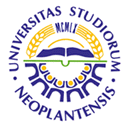 UNIVERSITY OF NOVI SADFACULTY OF AGRICULTURE 21000 NOVI SAD, TRG DOSITEJA OBRADOVIĆA 8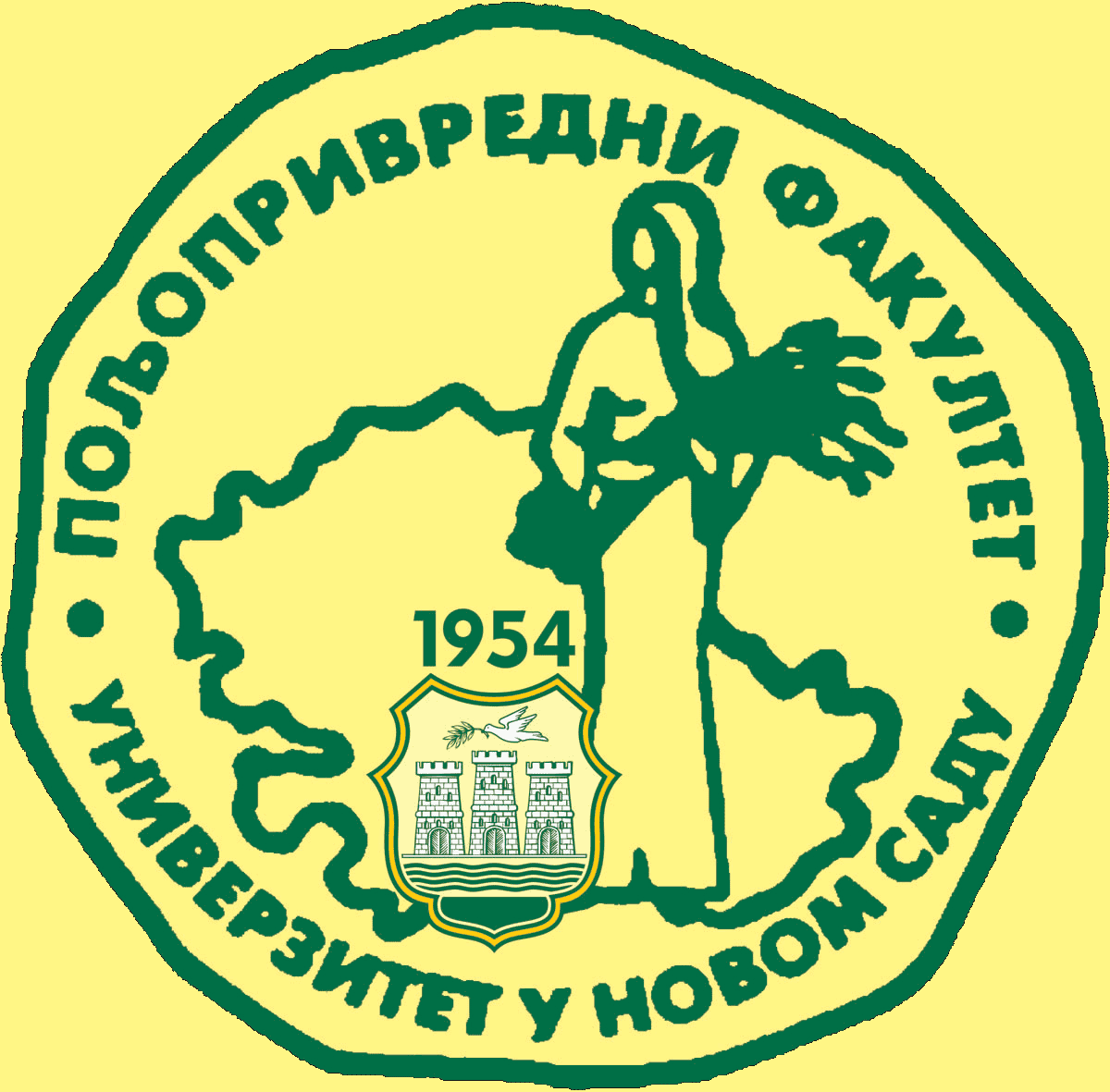 Study Programme AccreditationUNDERGRADUATE ACADEMIC STUDIES  AGROINDUSTRIAL ENGINEERINGTable 9.1 Science, arts and professional qualificationsTable 9.1 Science, arts and professional qualificationsTable 9.1 Science, arts and professional qualificationsName and last name:Name and last name:Name and last name:Name and last name:Name and last name:Ilija ArsenićIlija ArsenićIlija ArsenićIlija ArsenićAcademic title:Academic title:Academic title:Academic title:Academic title:Assistant ProfessorAssistant ProfessorAssistant ProfessorAssistant ProfessorName of the institution where the teacher works full time and starting date:Name of the institution where the teacher works full time and starting date:Name of the institution where the teacher works full time and starting date:Name of the institution where the teacher works full time and starting date:Name of the institution where the teacher works full time and starting date:Faculty of AgricultureFaculty of AgricultureFaculty of AgricultureFaculty of AgricultureScientific or art field:Scientific or art field:Scientific or art field:Scientific or art field:Scientific or art field:Meteorology and BiophyisicsMeteorology and BiophyisicsMeteorology and BiophyisicsMeteorology and BiophyisicsAcademic carieerAcademic carieerAcademic carieerAcademic carieerAcademic carieerAcademic carieerAcademic carieerAcademic carieerAcademic carieerYearInstitutionInstitutionInstitutionInstitutionInstitutionFieldAcademic title election:Academic title election:2011Faculty of AgricultureFaculty of AgricultureFaculty of AgricultureFaculty of AgricultureFaculty of AgricultureMeteorology and biophysicsPhD thesis:PhD thesis:2011ACIMSI, University of Novi SadACIMSI, University of Novi SadACIMSI, University of Novi SadACIMSI, University of Novi SadACIMSI, University of Novi SadMeteorologySpecialization:Specialization:Magister thesisMagister thesis2000Faculty of AgricultureFaculty of AgricultureFaculty of AgricultureFaculty of AgricultureFaculty of AgricultureAgrometeorologyBachelor's thesisBachelor's thesis1993Faculty of SciencesFaculty of SciencesFaculty of SciencesFaculty of SciencesFaculty of SciencesPhysicsList of courses being held by the teacher in the accredited study programmesList of courses being held by the teacher in the accredited study programmesList of courses being held by the teacher in the accredited study programmesList of courses being held by the teacher in the accredited study programmesList of courses being held by the teacher in the accredited study programmesList of courses being held by the teacher in the accredited study programmesList of courses being held by the teacher in the accredited study programmesList of courses being held by the teacher in the accredited study programmesList of courses being held by the teacher in the accredited study programmesIDCourse nameCourse nameCourse nameCourse nameStudy programme name, study typeStudy programme name, study typeNumber of active teaching classes1.3ORT1O03MeteorologyMeteorologyMeteorologyMeteorologyField and vegetable crops, Field and vegetable crops, 0+22.3ИВМ1О02BiophysicsBiophysicsBiophysicsBiophysicsVeterinary MedicineVeterinary Medicine0+23.3ОАИ1О05PhysicsPhysicsPhysicsPhysicsAgroindustrial Engeenering Agroindustrial Engeenering 2+2Representative refferences (minimum 5, not more than 10)Representative refferences (minimum 5, not more than 10)Representative refferences (minimum 5, not more than 10)Representative refferences (minimum 5, not more than 10)Representative refferences (minimum 5, not more than 10)Representative refferences (minimum 5, not more than 10)Representative refferences (minimum 5, not more than 10)Representative refferences (minimum 5, not more than 10)Representative refferences (minimum 5, not more than 10)Михаиловић, Д.Т., Б. Лалић, И. Арсенић, 2009: Практикум из метеорологије. Пољопривредни  факултет, Нови Сад, 262. Михаиловић, Д.Т., Б. Лалић, И. Арсенић, 2009: Практикум из метеорологије. Пољопривредни  факултет, Нови Сад, 262. Михаиловић, Д.Т., Б. Лалић, И. Арсенић, 2009: Практикум из метеорологије. Пољопривредни  факултет, Нови Сад, 262. Михаиловић, Д.Т., Б. Лалић, И. Арсенић, 2009: Практикум из метеорологије. Пољопривредни  факултет, Нови Сад, 262. Михаиловић, Д.Т., Б. Лалић, И. Арсенић, 2009: Практикум из метеорологије. Пољопривредни  факултет, Нови Сад, 262. Михаиловић, Д.Т., Б. Лалић, И. Арсенић, 2009: Практикум из метеорологије. Пољопривредни  факултет, Нови Сад, 262. Михаиловић, Д.Т., Б. Лалић, И. Арсенић, 2009: Практикум из метеорологије. Пољопривредни  факултет, Нови Сад, 262. Михаиловић, Д.Т., Б. Лалић, И. Арсенић, 2009: Практикум из метеорологије. Пољопривредни  факултет, Нови Сад, 262. Arsenić, I., D.T. Mihailovic, D.V. Kapor, G. Kallos, B. Lalić, A. Papadopoulos. 2000. Calculating the surface temperature of the solid underlying surface by modified Force Restore method. Theor. and App. Climatol. 67: 109-113.Arsenić, I., D.T. Mihailovic, D.V. Kapor, G. Kallos, B. Lalić, A. Papadopoulos. 2000. Calculating the surface temperature of the solid underlying surface by modified Force Restore method. Theor. and App. Climatol. 67: 109-113.Arsenić, I., D.T. Mihailovic, D.V. Kapor, G. Kallos, B. Lalić, A. Papadopoulos. 2000. Calculating the surface temperature of the solid underlying surface by modified Force Restore method. Theor. and App. Climatol. 67: 109-113.Arsenić, I., D.T. Mihailovic, D.V. Kapor, G. Kallos, B. Lalić, A. Papadopoulos. 2000. Calculating the surface temperature of the solid underlying surface by modified Force Restore method. Theor. and App. Climatol. 67: 109-113.Arsenić, I., D.T. Mihailovic, D.V. Kapor, G. Kallos, B. Lalić, A. Papadopoulos. 2000. Calculating the surface temperature of the solid underlying surface by modified Force Restore method. Theor. and App. Climatol. 67: 109-113.Arsenić, I., D.T. Mihailovic, D.V. Kapor, G. Kallos, B. Lalić, A. Papadopoulos. 2000. Calculating the surface temperature of the solid underlying surface by modified Force Restore method. Theor. and App. Climatol. 67: 109-113.Arsenić, I., D.T. Mihailovic, D.V. Kapor, G. Kallos, B. Lalić, A. Papadopoulos. 2000. Calculating the surface temperature of the solid underlying surface by modified Force Restore method. Theor. and App. Climatol. 67: 109-113.Arsenić, I., D.T. Mihailovic, D.V. Kapor, G. Kallos, B. Lalić, A. Papadopoulos. 2000. Calculating the surface temperature of the solid underlying surface by modified Force Restore method. Theor. and App. Climatol. 67: 109-113.Mihailović, D.T., Kallos, G., Arsenić, I., Lalić, B., Rajković, B., Papadopoulos, A.: Sensitivity of soil surface temperature in a forcerestore equation to heat fluxes and deep soil temperature. Int. J. of Climatol., 19, 1617-1632., 1999.Mihailović, D.T., Kallos, G., Arsenić, I., Lalić, B., Rajković, B., Papadopoulos, A.: Sensitivity of soil surface temperature in a forcerestore equation to heat fluxes and deep soil temperature. Int. J. of Climatol., 19, 1617-1632., 1999.Mihailović, D.T., Kallos, G., Arsenić, I., Lalić, B., Rajković, B., Papadopoulos, A.: Sensitivity of soil surface temperature in a forcerestore equation to heat fluxes and deep soil temperature. Int. J. of Climatol., 19, 1617-1632., 1999.Mihailović, D.T., Kallos, G., Arsenić, I., Lalić, B., Rajković, B., Papadopoulos, A.: Sensitivity of soil surface temperature in a forcerestore equation to heat fluxes and deep soil temperature. Int. J. of Climatol., 19, 1617-1632., 1999.Mihailović, D.T., Kallos, G., Arsenić, I., Lalić, B., Rajković, B., Papadopoulos, A.: Sensitivity of soil surface temperature in a forcerestore equation to heat fluxes and deep soil temperature. Int. J. of Climatol., 19, 1617-1632., 1999.Mihailović, D.T., Kallos, G., Arsenić, I., Lalić, B., Rajković, B., Papadopoulos, A.: Sensitivity of soil surface temperature in a forcerestore equation to heat fluxes and deep soil temperature. Int. J. of Climatol., 19, 1617-1632., 1999.Mihailović, D.T., Kallos, G., Arsenić, I., Lalić, B., Rajković, B., Papadopoulos, A.: Sensitivity of soil surface temperature in a forcerestore equation to heat fluxes and deep soil temperature. Int. J. of Climatol., 19, 1617-1632., 1999.Mihailović, D.T., Kallos, G., Arsenić, I., Lalić, B., Rajković, B., Papadopoulos, A.: Sensitivity of soil surface temperature in a forcerestore equation to heat fluxes and deep soil temperature. Int. J. of Climatol., 19, 1617-1632., 1999.Mihailović, D.T., Lee, T.J., Pielke, R.A., Lalić, B., Arsenić, I., Rajković, B., Vidale, P.L.: Comparison of different boundary layer schemes using single point micrometeorological field data. Theor. and App. Climatol., 67, 135-151, 2000.Mihailović, D.T., Lee, T.J., Pielke, R.A., Lalić, B., Arsenić, I., Rajković, B., Vidale, P.L.: Comparison of different boundary layer schemes using single point micrometeorological field data. Theor. and App. Climatol., 67, 135-151, 2000.Mihailović, D.T., Lee, T.J., Pielke, R.A., Lalić, B., Arsenić, I., Rajković, B., Vidale, P.L.: Comparison of different boundary layer schemes using single point micrometeorological field data. Theor. and App. Climatol., 67, 135-151, 2000.Mihailović, D.T., Lee, T.J., Pielke, R.A., Lalić, B., Arsenić, I., Rajković, B., Vidale, P.L.: Comparison of different boundary layer schemes using single point micrometeorological field data. Theor. and App. Climatol., 67, 135-151, 2000.Mihailović, D.T., Lee, T.J., Pielke, R.A., Lalić, B., Arsenić, I., Rajković, B., Vidale, P.L.: Comparison of different boundary layer schemes using single point micrometeorological field data. Theor. and App. Climatol., 67, 135-151, 2000.Mihailović, D.T., Lee, T.J., Pielke, R.A., Lalić, B., Arsenić, I., Rajković, B., Vidale, P.L.: Comparison of different boundary layer schemes using single point micrometeorological field data. Theor. and App. Climatol., 67, 135-151, 2000.Mihailović, D.T., Lee, T.J., Pielke, R.A., Lalić, B., Arsenić, I., Rajković, B., Vidale, P.L.: Comparison of different boundary layer schemes using single point micrometeorological field data. Theor. and App. Climatol., 67, 135-151, 2000.Mihailović, D.T., Lee, T.J., Pielke, R.A., Lalić, B., Arsenić, I., Rajković, B., Vidale, P.L.: Comparison of different boundary layer schemes using single point micrometeorological field data. Theor. and App. Climatol., 67, 135-151, 2000.Mihailović, D.T., Koci, I., Lalić, B., Arsenić, I., Radlović, D. and Balaz, J.: The main features of BAHUS – biometeorological system for messages on the occurrence of diseases in fruits and vines. Environmental Modelling and Software., 16, 691-696, 2001Mihailović, D.T., Koci, I., Lalić, B., Arsenić, I., Radlović, D. and Balaz, J.: The main features of BAHUS – biometeorological system for messages on the occurrence of diseases in fruits and vines. Environmental Modelling and Software., 16, 691-696, 2001Mihailović, D.T., Koci, I., Lalić, B., Arsenić, I., Radlović, D. and Balaz, J.: The main features of BAHUS – biometeorological system for messages on the occurrence of diseases in fruits and vines. Environmental Modelling and Software., 16, 691-696, 2001Mihailović, D.T., Koci, I., Lalić, B., Arsenić, I., Radlović, D. and Balaz, J.: The main features of BAHUS – biometeorological system for messages on the occurrence of diseases in fruits and vines. Environmental Modelling and Software., 16, 691-696, 2001Mihailović, D.T., Koci, I., Lalić, B., Arsenić, I., Radlović, D. and Balaz, J.: The main features of BAHUS – biometeorological system for messages on the occurrence of diseases in fruits and vines. Environmental Modelling and Software., 16, 691-696, 2001Mihailović, D.T., Koci, I., Lalić, B., Arsenić, I., Radlović, D. and Balaz, J.: The main features of BAHUS – biometeorological system for messages on the occurrence of diseases in fruits and vines. Environmental Modelling and Software., 16, 691-696, 2001Mihailović, D.T., Koci, I., Lalić, B., Arsenić, I., Radlović, D. and Balaz, J.: The main features of BAHUS – biometeorological system for messages on the occurrence of diseases in fruits and vines. Environmental Modelling and Software., 16, 691-696, 2001Mihailović, D.T., Koci, I., Lalić, B., Arsenić, I., Radlović, D. and Balaz, J.: The main features of BAHUS – biometeorological system for messages on the occurrence of diseases in fruits and vines. Environmental Modelling and Software., 16, 691-696, 2001Mihailović, D.T., Lalić, B., Arsenić, I., Eitzinger, J., Dusanić, N.: Simulation of air temperature inside the canopy by the LAPS surface scheme. Ecological Modelling., 147,199-207, 2001.Mihailović, D.T., Lalić, B., Arsenić, I., Eitzinger, J., Dusanić, N.: Simulation of air temperature inside the canopy by the LAPS surface scheme. Ecological Modelling., 147,199-207, 2001.Mihailović, D.T., Lalić, B., Arsenić, I., Eitzinger, J., Dusanić, N.: Simulation of air temperature inside the canopy by the LAPS surface scheme. Ecological Modelling., 147,199-207, 2001.Mihailović, D.T., Lalić, B., Arsenić, I., Eitzinger, J., Dusanić, N.: Simulation of air temperature inside the canopy by the LAPS surface scheme. Ecological Modelling., 147,199-207, 2001.Mihailović, D.T., Lalić, B., Arsenić, I., Eitzinger, J., Dusanić, N.: Simulation of air temperature inside the canopy by the LAPS surface scheme. Ecological Modelling., 147,199-207, 2001.Mihailović, D.T., Lalić, B., Arsenić, I., Eitzinger, J., Dusanić, N.: Simulation of air temperature inside the canopy by the LAPS surface scheme. Ecological Modelling., 147,199-207, 2001.Mihailović, D.T., Lalić, B., Arsenić, I., Eitzinger, J., Dusanić, N.: Simulation of air temperature inside the canopy by the LAPS surface scheme. Ecological Modelling., 147,199-207, 2001.Mihailović, D.T., Lalić, B., Arsenić, I., Eitzinger, J., Dusanić, N.: Simulation of air temperature inside the canopy by the LAPS surface scheme. Ecological Modelling., 147,199-207, 2001.Lalić, B., Mihailović, D.T., Rajković, B., Arsenić, I., Radlović, D.: Wind profile within the forest canopy and in the transition layer above it. Environmental Modelling and Software, 18, 10, 943-950, 2003Lalić, B., Mihailović, D.T., Rajković, B., Arsenić, I., Radlović, D.: Wind profile within the forest canopy and in the transition layer above it. Environmental Modelling and Software, 18, 10, 943-950, 2003Lalić, B., Mihailović, D.T., Rajković, B., Arsenić, I., Radlović, D.: Wind profile within the forest canopy and in the transition layer above it. Environmental Modelling and Software, 18, 10, 943-950, 2003Lalić, B., Mihailović, D.T., Rajković, B., Arsenić, I., Radlović, D.: Wind profile within the forest canopy and in the transition layer above it. Environmental Modelling and Software, 18, 10, 943-950, 2003Lalić, B., Mihailović, D.T., Rajković, B., Arsenić, I., Radlović, D.: Wind profile within the forest canopy and in the transition layer above it. Environmental Modelling and Software, 18, 10, 943-950, 2003Lalić, B., Mihailović, D.T., Rajković, B., Arsenić, I., Radlović, D.: Wind profile within the forest canopy and in the transition layer above it. Environmental Modelling and Software, 18, 10, 943-950, 2003Lalić, B., Mihailović, D.T., Rajković, B., Arsenić, I., Radlović, D.: Wind profile within the forest canopy and in the transition layer above it. Environmental Modelling and Software, 18, 10, 943-950, 2003Lalić, B., Mihailović, D.T., Rajković, B., Arsenić, I., Radlović, D.: Wind profile within the forest canopy and in the transition layer above it. Environmental Modelling and Software, 18, 10, 943-950, 2003Mihailović, D.T., Alapaty, K., Lalić, B., Arsenić, I., Rajković, B., Malinović, S.: Turbulent transfer coefficients and calculation of air temperature inside tall grass canopies in land–atmosphere schemes for evironmental modelling. J. Appl. Meteor., 43, 10, 1498-1512, 2004.Mihailović, D.T., Alapaty, K., Lalić, B., Arsenić, I., Rajković, B., Malinović, S.: Turbulent transfer coefficients and calculation of air temperature inside tall grass canopies in land–atmosphere schemes for evironmental modelling. J. Appl. Meteor., 43, 10, 1498-1512, 2004.Mihailović, D.T., Alapaty, K., Lalić, B., Arsenić, I., Rajković, B., Malinović, S.: Turbulent transfer coefficients and calculation of air temperature inside tall grass canopies in land–atmosphere schemes for evironmental modelling. J. Appl. Meteor., 43, 10, 1498-1512, 2004.Mihailović, D.T., Alapaty, K., Lalić, B., Arsenić, I., Rajković, B., Malinović, S.: Turbulent transfer coefficients and calculation of air temperature inside tall grass canopies in land–atmosphere schemes for evironmental modelling. J. Appl. Meteor., 43, 10, 1498-1512, 2004.Mihailović, D.T., Alapaty, K., Lalić, B., Arsenić, I., Rajković, B., Malinović, S.: Turbulent transfer coefficients and calculation of air temperature inside tall grass canopies in land–atmosphere schemes for evironmental modelling. J. Appl. Meteor., 43, 10, 1498-1512, 2004.Mihailović, D.T., Alapaty, K., Lalić, B., Arsenić, I., Rajković, B., Malinović, S.: Turbulent transfer coefficients and calculation of air temperature inside tall grass canopies in land–atmosphere schemes for evironmental modelling. J. Appl. Meteor., 43, 10, 1498-1512, 2004.Mihailović, D.T., Alapaty, K., Lalić, B., Arsenić, I., Rajković, B., Malinović, S.: Turbulent transfer coefficients and calculation of air temperature inside tall grass canopies in land–atmosphere schemes for evironmental modelling. J. Appl. Meteor., 43, 10, 1498-1512, 2004.Mihailović, D.T., Alapaty, K., Lalić, B., Arsenić, I., Rajković, B., Malinović, S.: Turbulent transfer coefficients and calculation of air temperature inside tall grass canopies in land–atmosphere schemes for evironmental modelling. J. Appl. Meteor., 43, 10, 1498-1512, 2004.Mihailović, D. T., Lalić, B., Eitzinger, J., Malinović, S. and Arsenić, I.: An approach for calculation of turbulent transfer coefficient for momentum inside vegetation canopies. J. Appl. Meteor. and Climat., 45, 2, 348–356, 2006.Mihailović, D. T., Lalić, B., Eitzinger, J., Malinović, S. and Arsenić, I.: An approach for calculation of turbulent transfer coefficient for momentum inside vegetation canopies. J. Appl. Meteor. and Climat., 45, 2, 348–356, 2006.Mihailović, D. T., Lalić, B., Eitzinger, J., Malinović, S. and Arsenić, I.: An approach for calculation of turbulent transfer coefficient for momentum inside vegetation canopies. J. Appl. Meteor. and Climat., 45, 2, 348–356, 2006.Mihailović, D. T., Lalić, B., Eitzinger, J., Malinović, S. and Arsenić, I.: An approach for calculation of turbulent transfer coefficient for momentum inside vegetation canopies. J. Appl. Meteor. and Climat., 45, 2, 348–356, 2006.Mihailović, D. T., Lalić, B., Eitzinger, J., Malinović, S. and Arsenić, I.: An approach for calculation of turbulent transfer coefficient for momentum inside vegetation canopies. J. Appl. Meteor. and Climat., 45, 2, 348–356, 2006.Mihailović, D. T., Lalić, B., Eitzinger, J., Malinović, S. and Arsenić, I.: An approach for calculation of turbulent transfer coefficient for momentum inside vegetation canopies. J. Appl. Meteor. and Climat., 45, 2, 348–356, 2006.Mihailović, D. T., Lalić, B., Eitzinger, J., Malinović, S. and Arsenić, I.: An approach for calculation of turbulent transfer coefficient for momentum inside vegetation canopies. J. Appl. Meteor. and Climat., 45, 2, 348–356, 2006.Mihailović, D. T., Lalić, B., Eitzinger, J., Malinović, S. and Arsenić, I.: An approach for calculation of turbulent transfer coefficient for momentum inside vegetation canopies. J. Appl. Meteor. and Climat., 45, 2, 348–356, 2006.Malinović, S., Mihailović, D.T., Kapor, D., Mijatović_, Z., Arsenić, I., 2006: "NEOPLANTA: A Short Description of the First Serbian UV Index Model", J. App. Met. and Climat., 45, 1171–1177.Malinović, S., Mihailović, D.T., Kapor, D., Mijatović_, Z., Arsenić, I., 2006: "NEOPLANTA: A Short Description of the First Serbian UV Index Model", J. App. Met. and Climat., 45, 1171–1177.Malinović, S., Mihailović, D.T., Kapor, D., Mijatović_, Z., Arsenić, I., 2006: "NEOPLANTA: A Short Description of the First Serbian UV Index Model", J. App. Met. and Climat., 45, 1171–1177.Malinović, S., Mihailović, D.T., Kapor, D., Mijatović_, Z., Arsenić, I., 2006: "NEOPLANTA: A Short Description of the First Serbian UV Index Model", J. App. Met. and Climat., 45, 1171–1177.Malinović, S., Mihailović, D.T., Kapor, D., Mijatović_, Z., Arsenić, I., 2006: "NEOPLANTA: A Short Description of the First Serbian UV Index Model", J. App. Met. and Climat., 45, 1171–1177.Malinović, S., Mihailović, D.T., Kapor, D., Mijatović_, Z., Arsenić, I., 2006: "NEOPLANTA: A Short Description of the First Serbian UV Index Model", J. App. Met. and Climat., 45, 1171–1177.Malinović, S., Mihailović, D.T., Kapor, D., Mijatović_, Z., Arsenić, I., 2006: "NEOPLANTA: A Short Description of the First Serbian UV Index Model", J. App. Met. and Climat., 45, 1171–1177.Malinović, S., Mihailović, D.T., Kapor, D., Mijatović_, Z., Arsenić, I., 2006: "NEOPLANTA: A Short Description of the First Serbian UV Index Model", J. App. Met. and Climat., 45, 1171–1177.Summary data for the teacher's scientific or art and professional activity: Summary data for the teacher's scientific or art and professional activity: Summary data for the teacher's scientific or art and professional activity: Summary data for the teacher's scientific or art and professional activity: Summary data for the teacher's scientific or art and professional activity: Summary data for the teacher's scientific or art and professional activity: Summary data for the teacher's scientific or art and professional activity: Summary data for the teacher's scientific or art and professional activity: Summary data for the teacher's scientific or art and professional activity: Quotation total: Quotation total: Quotation total: Quotation total: 6363636363Total of SCI (SSCI) list papers:Total of SCI (SSCI) list papers:Total of SCI (SSCI) list papers:Total of SCI (SSCI) list papers:1717171717Current projects:Current projects:Current projects:Current projects:Domestic:2  Domestic:2  Domestic:2  International:1International:1Specialization Specialization Name and last name: Name and last name: Name and last name: Name and last name: Name and last name: Name and last name: Name and last name: Mirko BabićMirko BabićMirko BabićMirko BabićMirko BabićMirko BabićAcademic title: Academic title: Academic title: Academic title: Academic title: Academic title: Academic title: ProfessorProfessorProfessorProfessorProfessorProfessorName of the institution where the teacher works full time and starting date:Name of the institution where the teacher works full time and starting date:Name of the institution where the teacher works full time and starting date:Name of the institution where the teacher works full time and starting date:Name of the institution where the teacher works full time and starting date:Name of the institution where the teacher works full time and starting date:Name of the institution where the teacher works full time and starting date:Faculty of Agriculture, Novi Sad, 01.041980..Faculty of Agriculture, Novi Sad, 01.041980..Faculty of Agriculture, Novi Sad, 01.041980..Faculty of Agriculture, Novi Sad, 01.041980..Faculty of Agriculture, Novi Sad, 01.041980..Faculty of Agriculture, Novi Sad, 01.041980..Scientific or art field:Scientific or art field:Scientific or art field:Scientific or art field:Scientific or art field:Scientific or art field:Scientific or art field:Agricultural engineeringAgricultural engineeringAgricultural engineeringAgricultural engineeringAgricultural engineeringAgricultural engineeringAcademic carieerAcademic carieerAcademic carieerAcademic carieerAcademic carieerAcademic carieerAcademic carieerAcademic carieerAcademic carieerAcademic carieerAcademic carieerAcademic carieerAcademic carieerYearInstitutionInstitutionInstitutionInstitutionInstitutionFieldFieldFieldAcademic title election:Academic title election:Academic title election:Academic title election:2006Faculty of Technical Science, Novi Sad, SerbiaFaculty of Technical Science, Novi Sad, SerbiaFaculty of Technical Science, Novi Sad, SerbiaFaculty of Technical Science, Novi Sad, SerbiaFaculty of Technical Science, Novi Sad, SerbiaAgricultural EngineeringAgricultural EngineeringAgricultural EngineeringPhD thesis:PhD thesis:PhD thesis:PhD thesis:1995Faculty of Technical Science, Novi Sad, SerbiaFaculty of Technical Science, Novi Sad, SerbiaFaculty of Technical Science, Novi Sad, SerbiaFaculty of Technical Science, Novi Sad, SerbiaFaculty of Technical Science, Novi Sad, SerbiaAgricultural EngineeringAgricultural EngineeringAgricultural EngineeringSpecialization:Specialization:Specialization:Specialization:2008Education process study, Aristotle Univresity of Thessaloniki, GreeceEducation process study, Aristotle Univresity of Thessaloniki, GreeceEducation process study, Aristotle Univresity of Thessaloniki, GreeceEducation process study, Aristotle Univresity of Thessaloniki, GreeceEducation process study, Aristotle Univresity of Thessaloniki, GreeceAgricultural EngineeringFood TechnologyAgricultural EngineeringFood TechnologyAgricultural EngineeringFood TechnologyMagister thesisMagister thesisMagister thesisMagister thesis1989Faculty of Technical Science, Novi Sad, SerbiaFaculty of Technical Science, Novi Sad, SerbiaFaculty of Technical Science, Novi Sad, SerbiaFaculty of Technical Science, Novi Sad, SerbiaFaculty of Technical Science, Novi Sad, SerbiaFluid Mehanics Fluid Mehanics Fluid Mehanics Bachelor's thesisBachelor's thesisBachelor's thesisBachelor's thesis1976Faculty of Technical Science, Novi Sad, SerbiaFaculty of Technical Science, Novi Sad, SerbiaFaculty of Technical Science, Novi Sad, SerbiaFaculty of Technical Science, Novi Sad, SerbiaFaculty of Technical Science, Novi Sad, SerbiaThermoenergetical EngineeringThermoenergetical EngineeringThermoenergetical EngineeringList of courses being held by the teacher in the accredited study programmesList of courses being held by the teacher in the accredited study programmesList of courses being held by the teacher in the accredited study programmesList of courses being held by the teacher in the accredited study programmesList of courses being held by the teacher in the accredited study programmesList of courses being held by the teacher in the accredited study programmesList of courses being held by the teacher in the accredited study programmesList of courses being held by the teacher in the accredited study programmesList of courses being held by the teacher in the accredited study programmesList of courses being held by the teacher in the accredited study programmesList of courses being held by the teacher in the accredited study programmesList of courses being held by the teacher in the accredited study programmesList of courses being held by the teacher in the accredited study programmesNo.No.IDCourse nameCourse nameCourse nameCourse nameCourse nameStudy programme name, study typeStudy programme name, study typeStudy programme name, study typeNumber of active teaching classesNumber of active teaching classes1.1.3OPT2O08Mehanical and agricultural materialsMehanical and agricultural materialsMehanical and agricultural materialsMehanical and agricultural materialsMehanical and agricultural materialsAgricultural Engineering, UndergraduateAgricultural Engineering, UndergraduateAgricultural Engineering, Undergraduate2 + 02 + 02.2.7OПТ5O21Hydropneumatic engineeringHydropneumatic engineeringHydropneumatic engineeringHydropneumatic engineeringHydropneumatic engineeringAgricultural Engineering, UndergraduateAgroindustrial Engineering, UndergraduateAgricultural Engineering, UndergraduateAgroindustrial Engineering, UndergraduateAgricultural Engineering, UndergraduateAgroindustrial Engineering, Undergraduate3 + 03 + 03.3.3ОАГ7О28Renewable Energy SourcesRenewable Energy SourcesRenewable Energy SourcesRenewable Energy SourcesRenewable Energy SourcesAgroecology and Environment protection, UndergraduateAgroecology and Environment protection, UndergraduateAgroecology and Environment protection, Undergraduate2 + 02 + 04.4.7ОАТ3О13Processing and Storage of Agricultural ProductsProcessing and Storage of Agricultural ProductsProcessing and Storage of Agricultural ProductsProcessing and Storage of Agricultural ProductsProcessing and Storage of Agricultural ProductsAgritourism and Rural Development, UndergraduateAgritourism and Rural Development, UndergraduateAgritourism and Rural Development, Undergraduate2 + 02 + 05.5.3ОВВ5И46Fruit and Grape Drying and ProcessingFruit and Grape Drying and ProcessingFruit and Grape Drying and ProcessingFruit and Grape Drying and ProcessingFruit and Grape Drying and ProcessingFruit Science and Viticulture, UndergraduateFruit Science and Viticulture, UndergraduateFruit Science and Viticulture, Undergraduate2 + 02 + 06.6.3OPT7I50Plant designPlant designPlant designPlant designPlant designAgricultural Engineering, UndergraduateAgricultural Engineering, UndergraduateAgricultural Engineering, Undergraduate2 + 02 + 07.7.3ООП6И49Renewable Energy Sources 2Renewable Energy Sources 2Renewable Energy Sources 2Renewable Energy Sources 2Renewable Energy Sources 2Organic Agriculture, UndergraduateOrganic Agriculture, UndergraduateOrganic Agriculture, Undergraduate1 + 01 + 08.8.3МПТ1И03Experiment in EngineeringExperiment in EngineeringExperiment in EngineeringExperiment in EngineeringExperiment in EngineeringAgricultural Engineering, Graduated-MasterAgricultural Engineering, Graduated-MasterAgricultural Engineering, Graduated-Master4 + 04 + 09.9.-Postharvest technologyPostharvest technologyPostharvest technologyPostharvest technologyPostharvest technologyAgricultural Extension Service,Graduated-MasterAgricultural Extension Service,Graduated-MasterAgricultural Extension Service,Graduated-Master2 + 02 + 010.10.2МРР2И24Fruit and vegetable dryingFruit and vegetable dryingFruit and vegetable dryingFruit and vegetable dryingFruit and vegetable dryingRural Development and Agrotourism, Graduated-MasterRural Development and Agrotourism, Graduated-MasterRural Development and Agrotourism, Graduated-Master1 + 01 + 0Representative refferences (minimum 5, not more than 10)Representative refferences (minimum 5, not more than 10)Representative refferences (minimum 5, not more than 10)Representative refferences (minimum 5, not more than 10)Representative refferences (minimum 5, not more than 10)Representative refferences (minimum 5, not more than 10)Representative refferences (minimum 5, not more than 10)Representative refferences (minimum 5, not more than 10)Representative refferences (minimum 5, not more than 10)Representative refferences (minimum 5, not more than 10)Representative refferences (minimum 5, not more than 10)Representative refferences (minimum 5, not more than 10)Representative refferences (minimum 5, not more than 10)Бабић, М (1995): Истраживање утицаја основних физичких особина зрна пшенице на карактеристике струјања ваздуха кроз насути слој, докторска теза, Факултет техничких наука, Нови Сад, .Бабић, М (1995): Истраживање утицаја основних физичких особина зрна пшенице на карактеристике струјања ваздуха кроз насути слој, докторска теза, Факултет техничких наука, Нови Сад, .Бабић, М (1995): Истраживање утицаја основних физичких особина зрна пшенице на карактеристике струјања ваздуха кроз насути слој, докторска теза, Факултет техничких наука, Нови Сад, .Бабић, М (1995): Истраживање утицаја основних физичких особина зрна пшенице на карактеристике струјања ваздуха кроз насути слој, докторска теза, Факултет техничких наука, Нови Сад, .Бабић, М (1995): Истраживање утицаја основних физичких особина зрна пшенице на карактеристике струјања ваздуха кроз насути слој, докторска теза, Факултет техничких наука, Нови Сад, .Бабић, М (1995): Истраживање утицаја основних физичких особина зрна пшенице на карактеристике струјања ваздуха кроз насути слој, докторска теза, Факултет техничких наука, Нови Сад, .Бабић, М (1995): Истраживање утицаја основних физичких особина зрна пшенице на карактеристике струјања ваздуха кроз насути слој, докторска теза, Факултет техничких наука, Нови Сад, .Бабић, М (1995): Истраживање утицаја основних физичких особина зрна пшенице на карактеристике струјања ваздуха кроз насути слој, докторска теза, Факултет техничких наука, Нови Сад, .Бабић, М (1995): Истраживање утицаја основних физичких особина зрна пшенице на карактеристике струјања ваздуха кроз насути слој, докторска теза, Факултет техничких наука, Нови Сад, .Бабић, М (1995): Истраживање утицаја основних физичких особина зрна пшенице на карактеристике струјања ваздуха кроз насути слој, докторска теза, Факултет техничких наука, Нови Сад, .Бабић, М (1995): Истраживање утицаја основних физичких особина зрна пшенице на карактеристике струјања ваздуха кроз насути слој, докторска теза, Факултет техничких наука, Нови Сад, .Бабић, М (1995): Истраживање утицаја основних физичких особина зрна пшенице на карактеристике струјања ваздуха кроз насути слој, докторска теза, Факултет техничких наука, Нови Сад, .Бабић, М (1995): Истраживање утицаја основних физичких особина зрна пшенице на карактеристике струјања ваздуха кроз насути слој, докторска теза, Факултет техничких наука, Нови Сад, .Бабић, М (1989): Анализа баждарења мерила протока течности у цевима, магистарска теза, Факултет техничких наука, Нови Сад.Бабић, М (1989): Анализа баждарења мерила протока течности у цевима, магистарска теза, Факултет техничких наука, Нови Сад.Бабић, М (1989): Анализа баждарења мерила протока течности у цевима, магистарска теза, Факултет техничких наука, Нови Сад.Бабић, М (1989): Анализа баждарења мерила протока течности у цевима, магистарска теза, Факултет техничких наука, Нови Сад.Бабић, М (1989): Анализа баждарења мерила протока течности у цевима, магистарска теза, Факултет техничких наука, Нови Сад.Бабић, М (1989): Анализа баждарења мерила протока течности у цевима, магистарска теза, Факултет техничких наука, Нови Сад.Бабић, М (1989): Анализа баждарења мерила протока течности у цевима, магистарска теза, Факултет техничких наука, Нови Сад.Бабић, М (1989): Анализа баждарења мерила протока течности у цевима, магистарска теза, Факултет техничких наука, Нови Сад.Бабић, М (1989): Анализа баждарења мерила протока течности у цевима, магистарска теза, Факултет техничких наука, Нови Сад.Бабић, М (1989): Анализа баждарења мерила протока течности у цевима, магистарска теза, Факултет техничких наука, Нови Сад.Бабић, М (1989): Анализа баждарења мерила протока течности у цевима, магистарска теза, Факултет техничких наука, Нови Сад.Бабић, М (1989): Анализа баждарења мерила протока течности у цевима, магистарска теза, Факултет техничких наука, Нови Сад.Бабић, М (1989): Анализа баждарења мерила протока течности у цевима, магистарска теза, Факултет техничких наука, Нови Сад.Babić, Ljiljana, Babić M, Turan J, Matić-Kekić Snežana, Radojčin M, Mehandžić-Stanišić Sanja, Pavkov I, Zoranović M. (2011): Physical and stress-strain properties of wheat (Triticum aestivum) kernel, Journal of the Science of Food and Agriculture, 91(7), p.1236-1243.Babić, Ljiljana, Babić M, Turan J, Matić-Kekić Snežana, Radojčin M, Mehandžić-Stanišić Sanja, Pavkov I, Zoranović M. (2011): Physical and stress-strain properties of wheat (Triticum aestivum) kernel, Journal of the Science of Food and Agriculture, 91(7), p.1236-1243.Babić, Ljiljana, Babić M, Turan J, Matić-Kekić Snežana, Radojčin M, Mehandžić-Stanišić Sanja, Pavkov I, Zoranović M. (2011): Physical and stress-strain properties of wheat (Triticum aestivum) kernel, Journal of the Science of Food and Agriculture, 91(7), p.1236-1243.Babić, Ljiljana, Babić M, Turan J, Matić-Kekić Snežana, Radojčin M, Mehandžić-Stanišić Sanja, Pavkov I, Zoranović M. (2011): Physical and stress-strain properties of wheat (Triticum aestivum) kernel, Journal of the Science of Food and Agriculture, 91(7), p.1236-1243.Babić, Ljiljana, Babić M, Turan J, Matić-Kekić Snežana, Radojčin M, Mehandžić-Stanišić Sanja, Pavkov I, Zoranović M. (2011): Physical and stress-strain properties of wheat (Triticum aestivum) kernel, Journal of the Science of Food and Agriculture, 91(7), p.1236-1243.Babić, Ljiljana, Babić M, Turan J, Matić-Kekić Snežana, Radojčin M, Mehandžić-Stanišić Sanja, Pavkov I, Zoranović M. (2011): Physical and stress-strain properties of wheat (Triticum aestivum) kernel, Journal of the Science of Food and Agriculture, 91(7), p.1236-1243.Babić, Ljiljana, Babić M, Turan J, Matić-Kekić Snežana, Radojčin M, Mehandžić-Stanišić Sanja, Pavkov I, Zoranović M. (2011): Physical and stress-strain properties of wheat (Triticum aestivum) kernel, Journal of the Science of Food and Agriculture, 91(7), p.1236-1243.Babić, Ljiljana, Babić M, Turan J, Matić-Kekić Snežana, Radojčin M, Mehandžić-Stanišić Sanja, Pavkov I, Zoranović M. (2011): Physical and stress-strain properties of wheat (Triticum aestivum) kernel, Journal of the Science of Food and Agriculture, 91(7), p.1236-1243.Babić, Ljiljana, Babić M, Turan J, Matić-Kekić Snežana, Radojčin M, Mehandžić-Stanišić Sanja, Pavkov I, Zoranović M. (2011): Physical and stress-strain properties of wheat (Triticum aestivum) kernel, Journal of the Science of Food and Agriculture, 91(7), p.1236-1243.Babić, Ljiljana, Babić M, Turan J, Matić-Kekić Snežana, Radojčin M, Mehandžić-Stanišić Sanja, Pavkov I, Zoranović M. (2011): Physical and stress-strain properties of wheat (Triticum aestivum) kernel, Journal of the Science of Food and Agriculture, 91(7), p.1236-1243.Babić, Ljiljana, Babić M, Turan J, Matić-Kekić Snežana, Radojčin M, Mehandžić-Stanišić Sanja, Pavkov I, Zoranović M. (2011): Physical and stress-strain properties of wheat (Triticum aestivum) kernel, Journal of the Science of Food and Agriculture, 91(7), p.1236-1243.Babić, Ljiljana, Babić M, Turan J, Matić-Kekić Snežana, Radojčin M, Mehandžić-Stanišić Sanja, Pavkov I, Zoranović M. (2011): Physical and stress-strain properties of wheat (Triticum aestivum) kernel, Journal of the Science of Food and Agriculture, 91(7), p.1236-1243.Babić, Ljiljana, Babić M, Turan J, Matić-Kekić Snežana, Radojčin M, Mehandžić-Stanišić Sanja, Pavkov I, Zoranović M. (2011): Physical and stress-strain properties of wheat (Triticum aestivum) kernel, Journal of the Science of Food and Agriculture, 91(7), p.1236-1243.Babić Ljiljana, Radojčin M, Pavkov I, Babić M. (2012): The physical and compressive load properties of sunflower (Helianthus annuus L.) fruit. Helia, 35, 57, 95-110.Babić Ljiljana, Radojčin M, Pavkov I, Babić M. (2012): The physical and compressive load properties of sunflower (Helianthus annuus L.) fruit. Helia, 35, 57, 95-110.Babić Ljiljana, Radojčin M, Pavkov I, Babić M. (2012): The physical and compressive load properties of sunflower (Helianthus annuus L.) fruit. Helia, 35, 57, 95-110.Babić Ljiljana, Radojčin M, Pavkov I, Babić M. (2012): The physical and compressive load properties of sunflower (Helianthus annuus L.) fruit. Helia, 35, 57, 95-110.Babić Ljiljana, Radojčin M, Pavkov I, Babić M. (2012): The physical and compressive load properties of sunflower (Helianthus annuus L.) fruit. Helia, 35, 57, 95-110.Babić Ljiljana, Radojčin M, Pavkov I, Babić M. (2012): The physical and compressive load properties of sunflower (Helianthus annuus L.) fruit. Helia, 35, 57, 95-110.Babić Ljiljana, Radojčin M, Pavkov I, Babić M. (2012): The physical and compressive load properties of sunflower (Helianthus annuus L.) fruit. Helia, 35, 57, 95-110.Babić Ljiljana, Radojčin M, Pavkov I, Babić M. (2012): The physical and compressive load properties of sunflower (Helianthus annuus L.) fruit. Helia, 35, 57, 95-110.Babić Ljiljana, Radojčin M, Pavkov I, Babić M. (2012): The physical and compressive load properties of sunflower (Helianthus annuus L.) fruit. Helia, 35, 57, 95-110.Babić Ljiljana, Radojčin M, Pavkov I, Babić M. (2012): The physical and compressive load properties of sunflower (Helianthus annuus L.) fruit. Helia, 35, 57, 95-110.Babić Ljiljana, Radojčin M, Pavkov I, Babić M. (2012): The physical and compressive load properties of sunflower (Helianthus annuus L.) fruit. Helia, 35, 57, 95-110.Babić Ljiljana, Radojčin M, Pavkov I, Babić M. (2012): The physical and compressive load properties of sunflower (Helianthus annuus L.) fruit. Helia, 35, 57, 95-110.Babić Ljiljana, Radojčin M, Pavkov I, Babić M. (2012): The physical and compressive load properties of sunflower (Helianthus annuus L.) fruit. Helia, 35, 57, 95-110.Babić M, Babić, Ljiljana, Karadžić, B, Pavkov, I. (2004): Production model in greenhouses with biomass as energy source, International Conference on »Sustainable Agriculture and European Integration Processes«, University of Novi Sad, Faculty of Agriculture, FAO, Novi Sad, 143-144.Babić M, Babić, Ljiljana, Karadžić, B, Pavkov, I. (2004): Production model in greenhouses with biomass as energy source, International Conference on »Sustainable Agriculture and European Integration Processes«, University of Novi Sad, Faculty of Agriculture, FAO, Novi Sad, 143-144.Babić M, Babić, Ljiljana, Karadžić, B, Pavkov, I. (2004): Production model in greenhouses with biomass as energy source, International Conference on »Sustainable Agriculture and European Integration Processes«, University of Novi Sad, Faculty of Agriculture, FAO, Novi Sad, 143-144.Babić M, Babić, Ljiljana, Karadžić, B, Pavkov, I. (2004): Production model in greenhouses with biomass as energy source, International Conference on »Sustainable Agriculture and European Integration Processes«, University of Novi Sad, Faculty of Agriculture, FAO, Novi Sad, 143-144.Babić M, Babić, Ljiljana, Karadžić, B, Pavkov, I. (2004): Production model in greenhouses with biomass as energy source, International Conference on »Sustainable Agriculture and European Integration Processes«, University of Novi Sad, Faculty of Agriculture, FAO, Novi Sad, 143-144.Babić M, Babić, Ljiljana, Karadžić, B, Pavkov, I. (2004): Production model in greenhouses with biomass as energy source, International Conference on »Sustainable Agriculture and European Integration Processes«, University of Novi Sad, Faculty of Agriculture, FAO, Novi Sad, 143-144.Babić M, Babić, Ljiljana, Karadžić, B, Pavkov, I. (2004): Production model in greenhouses with biomass as energy source, International Conference on »Sustainable Agriculture and European Integration Processes«, University of Novi Sad, Faculty of Agriculture, FAO, Novi Sad, 143-144.Babić M, Babić, Ljiljana, Karadžić, B, Pavkov, I. (2004): Production model in greenhouses with biomass as energy source, International Conference on »Sustainable Agriculture and European Integration Processes«, University of Novi Sad, Faculty of Agriculture, FAO, Novi Sad, 143-144.Babić M, Babić, Ljiljana, Karadžić, B, Pavkov, I. (2004): Production model in greenhouses with biomass as energy source, International Conference on »Sustainable Agriculture and European Integration Processes«, University of Novi Sad, Faculty of Agriculture, FAO, Novi Sad, 143-144.Babić M, Babić, Ljiljana, Karadžić, B, Pavkov, I. (2004): Production model in greenhouses with biomass as energy source, International Conference on »Sustainable Agriculture and European Integration Processes«, University of Novi Sad, Faculty of Agriculture, FAO, Novi Sad, 143-144.Babić M, Babić, Ljiljana, Karadžić, B, Pavkov, I. (2004): Production model in greenhouses with biomass as energy source, International Conference on »Sustainable Agriculture and European Integration Processes«, University of Novi Sad, Faculty of Agriculture, FAO, Novi Sad, 143-144.Babić M, Babić, Ljiljana, Karadžić, B, Pavkov, I. (2004): Production model in greenhouses with biomass as energy source, International Conference on »Sustainable Agriculture and European Integration Processes«, University of Novi Sad, Faculty of Agriculture, FAO, Novi Sad, 143-144.Babić M, Babić, Ljiljana, Karadžić, B, Pavkov, I. (2004): Production model in greenhouses with biomass as energy source, International Conference on »Sustainable Agriculture and European Integration Processes«, University of Novi Sad, Faculty of Agriculture, FAO, Novi Sad, 143-144.Babić Ljiljana ,Radojčin, M, Pavkov,I, Babić, M, Turan, J, Zoranović, M, Stanišić, Sanja  (2013): Physical properties and compression loading behaviour of corn seed, International Agrophysics, 27(2).Babić Ljiljana ,Radojčin, M, Pavkov,I, Babić, M, Turan, J, Zoranović, M, Stanišić, Sanja  (2013): Physical properties and compression loading behaviour of corn seed, International Agrophysics, 27(2).Babić Ljiljana ,Radojčin, M, Pavkov,I, Babić, M, Turan, J, Zoranović, M, Stanišić, Sanja  (2013): Physical properties and compression loading behaviour of corn seed, International Agrophysics, 27(2).Babić Ljiljana ,Radojčin, M, Pavkov,I, Babić, M, Turan, J, Zoranović, M, Stanišić, Sanja  (2013): Physical properties and compression loading behaviour of corn seed, International Agrophysics, 27(2).Babić Ljiljana ,Radojčin, M, Pavkov,I, Babić, M, Turan, J, Zoranović, M, Stanišić, Sanja  (2013): Physical properties and compression loading behaviour of corn seed, International Agrophysics, 27(2).Babić Ljiljana ,Radojčin, M, Pavkov,I, Babić, M, Turan, J, Zoranović, M, Stanišić, Sanja  (2013): Physical properties and compression loading behaviour of corn seed, International Agrophysics, 27(2).Babić Ljiljana ,Radojčin, M, Pavkov,I, Babić, M, Turan, J, Zoranović, M, Stanišić, Sanja  (2013): Physical properties and compression loading behaviour of corn seed, International Agrophysics, 27(2).Babić Ljiljana ,Radojčin, M, Pavkov,I, Babić, M, Turan, J, Zoranović, M, Stanišić, Sanja  (2013): Physical properties and compression loading behaviour of corn seed, International Agrophysics, 27(2).Babić Ljiljana ,Radojčin, M, Pavkov,I, Babić, M, Turan, J, Zoranović, M, Stanišić, Sanja  (2013): Physical properties and compression loading behaviour of corn seed, International Agrophysics, 27(2).Babić Ljiljana ,Radojčin, M, Pavkov,I, Babić, M, Turan, J, Zoranović, M, Stanišić, Sanja  (2013): Physical properties and compression loading behaviour of corn seed, International Agrophysics, 27(2).Babić Ljiljana ,Radojčin, M, Pavkov,I, Babić, M, Turan, J, Zoranović, M, Stanišić, Sanja  (2013): Physical properties and compression loading behaviour of corn seed, International Agrophysics, 27(2).Babić Ljiljana ,Radojčin, M, Pavkov,I, Babić, M, Turan, J, Zoranović, M, Stanišić, Sanja  (2013): Physical properties and compression loading behaviour of corn seed, International Agrophysics, 27(2).Babić Ljiljana ,Radojčin, M, Pavkov,I, Babić, M, Turan, J, Zoranović, M, Stanišić, Sanja  (2013): Physical properties and compression loading behaviour of corn seed, International Agrophysics, 27(2).Babić, M, Babić, Ljiljana (1996): Corncob as fuel in seed corn drying - experiences in Yugoslavia. Proceeding of International Conference on "Rational, Use of Renewable Energy Sources in Agriculture in Connection with the Environmental Control", CIGR, Section, MAE, Budapest.Babić, M, Babić, Ljiljana (1996): Corncob as fuel in seed corn drying - experiences in Yugoslavia. Proceeding of International Conference on "Rational, Use of Renewable Energy Sources in Agriculture in Connection with the Environmental Control", CIGR, Section, MAE, Budapest.Babić, M, Babić, Ljiljana (1996): Corncob as fuel in seed corn drying - experiences in Yugoslavia. Proceeding of International Conference on "Rational, Use of Renewable Energy Sources in Agriculture in Connection with the Environmental Control", CIGR, Section, MAE, Budapest.Babić, M, Babić, Ljiljana (1996): Corncob as fuel in seed corn drying - experiences in Yugoslavia. Proceeding of International Conference on "Rational, Use of Renewable Energy Sources in Agriculture in Connection with the Environmental Control", CIGR, Section, MAE, Budapest.Babić, M, Babić, Ljiljana (1996): Corncob as fuel in seed corn drying - experiences in Yugoslavia. Proceeding of International Conference on "Rational, Use of Renewable Energy Sources in Agriculture in Connection with the Environmental Control", CIGR, Section, MAE, Budapest.Babić, M, Babić, Ljiljana (1996): Corncob as fuel in seed corn drying - experiences in Yugoslavia. Proceeding of International Conference on "Rational, Use of Renewable Energy Sources in Agriculture in Connection with the Environmental Control", CIGR, Section, MAE, Budapest.Babić, M, Babić, Ljiljana (1996): Corncob as fuel in seed corn drying - experiences in Yugoslavia. Proceeding of International Conference on "Rational, Use of Renewable Energy Sources in Agriculture in Connection with the Environmental Control", CIGR, Section, MAE, Budapest.Babić, M, Babić, Ljiljana (1996): Corncob as fuel in seed corn drying - experiences in Yugoslavia. Proceeding of International Conference on "Rational, Use of Renewable Energy Sources in Agriculture in Connection with the Environmental Control", CIGR, Section, MAE, Budapest.Babić, M, Babić, Ljiljana (1996): Corncob as fuel in seed corn drying - experiences in Yugoslavia. Proceeding of International Conference on "Rational, Use of Renewable Energy Sources in Agriculture in Connection with the Environmental Control", CIGR, Section, MAE, Budapest.Babić, M, Babić, Ljiljana (1996): Corncob as fuel in seed corn drying - experiences in Yugoslavia. Proceeding of International Conference on "Rational, Use of Renewable Energy Sources in Agriculture in Connection with the Environmental Control", CIGR, Section, MAE, Budapest.Babić, M, Babić, Ljiljana (1996): Corncob as fuel in seed corn drying - experiences in Yugoslavia. Proceeding of International Conference on "Rational, Use of Renewable Energy Sources in Agriculture in Connection with the Environmental Control", CIGR, Section, MAE, Budapest.Babić, M, Babić, Ljiljana (1996): Corncob as fuel in seed corn drying - experiences in Yugoslavia. Proceeding of International Conference on "Rational, Use of Renewable Energy Sources in Agriculture in Connection with the Environmental Control", CIGR, Section, MAE, Budapest.Babić, M, Babić, Ljiljana (1996): Corncob as fuel in seed corn drying - experiences in Yugoslavia. Proceeding of International Conference on "Rational, Use of Renewable Energy Sources in Agriculture in Connection with the Environmental Control", CIGR, Section, MAE, Budapest.Babić, M, Tešić, M, Martinov, M, Babić Ljiljana (1994): Mathematical modelling of air flow through wheat grain layer.  International Agrophysics,  8(1994)2, pp 169-175.Babić, M, Tešić, M, Martinov, M, Babić Ljiljana (1994): Mathematical modelling of air flow through wheat grain layer.  International Agrophysics,  8(1994)2, pp 169-175.Babić, M, Tešić, M, Martinov, M, Babić Ljiljana (1994): Mathematical modelling of air flow through wheat grain layer.  International Agrophysics,  8(1994)2, pp 169-175.Babić, M, Tešić, M, Martinov, M, Babić Ljiljana (1994): Mathematical modelling of air flow through wheat grain layer.  International Agrophysics,  8(1994)2, pp 169-175.Babić, M, Tešić, M, Martinov, M, Babić Ljiljana (1994): Mathematical modelling of air flow through wheat grain layer.  International Agrophysics,  8(1994)2, pp 169-175.Babić, M, Tešić, M, Martinov, M, Babić Ljiljana (1994): Mathematical modelling of air flow through wheat grain layer.  International Agrophysics,  8(1994)2, pp 169-175.Babić, M, Tešić, M, Martinov, M, Babić Ljiljana (1994): Mathematical modelling of air flow through wheat grain layer.  International Agrophysics,  8(1994)2, pp 169-175.Babić, M, Tešić, M, Martinov, M, Babić Ljiljana (1994): Mathematical modelling of air flow through wheat grain layer.  International Agrophysics,  8(1994)2, pp 169-175.Babić, M, Tešić, M, Martinov, M, Babić Ljiljana (1994): Mathematical modelling of air flow through wheat grain layer.  International Agrophysics,  8(1994)2, pp 169-175.Babić, M, Tešić, M, Martinov, M, Babić Ljiljana (1994): Mathematical modelling of air flow through wheat grain layer.  International Agrophysics,  8(1994)2, pp 169-175.Babić, M, Tešić, M, Martinov, M, Babić Ljiljana (1994): Mathematical modelling of air flow through wheat grain layer.  International Agrophysics,  8(1994)2, pp 169-175.Babić, M, Tešić, M, Martinov, M, Babić Ljiljana (1994): Mathematical modelling of air flow through wheat grain layer.  International Agrophysics,  8(1994)2, pp 169-175.Babić, M, Tešić, M, Martinov, M, Babić Ljiljana (1994): Mathematical modelling of air flow through wheat grain layer.  International Agrophysics,  8(1994)2, pp 169-175.Babić Ljiljana, Matić-Kekić Snežana, Babić M, Dedović, N, Pavkov I (2012): Surface Area And Volume Modeling Of The Williams Pear (Pyrus communis), International Journal of Food Properties, 2012,15(4), p. 880-890.Babić Ljiljana, Matić-Kekić Snežana, Babić M, Dedović, N, Pavkov I (2012): Surface Area And Volume Modeling Of The Williams Pear (Pyrus communis), International Journal of Food Properties, 2012,15(4), p. 880-890.Babić Ljiljana, Matić-Kekić Snežana, Babić M, Dedović, N, Pavkov I (2012): Surface Area And Volume Modeling Of The Williams Pear (Pyrus communis), International Journal of Food Properties, 2012,15(4), p. 880-890.Babić Ljiljana, Matić-Kekić Snežana, Babić M, Dedović, N, Pavkov I (2012): Surface Area And Volume Modeling Of The Williams Pear (Pyrus communis), International Journal of Food Properties, 2012,15(4), p. 880-890.Babić Ljiljana, Matić-Kekić Snežana, Babić M, Dedović, N, Pavkov I (2012): Surface Area And Volume Modeling Of The Williams Pear (Pyrus communis), International Journal of Food Properties, 2012,15(4), p. 880-890.Babić Ljiljana, Matić-Kekić Snežana, Babić M, Dedović, N, Pavkov I (2012): Surface Area And Volume Modeling Of The Williams Pear (Pyrus communis), International Journal of Food Properties, 2012,15(4), p. 880-890.Babić Ljiljana, Matić-Kekić Snežana, Babić M, Dedović, N, Pavkov I (2012): Surface Area And Volume Modeling Of The Williams Pear (Pyrus communis), International Journal of Food Properties, 2012,15(4), p. 880-890.Babić Ljiljana, Matić-Kekić Snežana, Babić M, Dedović, N, Pavkov I (2012): Surface Area And Volume Modeling Of The Williams Pear (Pyrus communis), International Journal of Food Properties, 2012,15(4), p. 880-890.Babić Ljiljana, Matić-Kekić Snežana, Babić M, Dedović, N, Pavkov I (2012): Surface Area And Volume Modeling Of The Williams Pear (Pyrus communis), International Journal of Food Properties, 2012,15(4), p. 880-890.Babić Ljiljana, Matić-Kekić Snežana, Babić M, Dedović, N, Pavkov I (2012): Surface Area And Volume Modeling Of The Williams Pear (Pyrus communis), International Journal of Food Properties, 2012,15(4), p. 880-890.Babić Ljiljana, Matić-Kekić Snežana, Babić M, Dedović, N, Pavkov I (2012): Surface Area And Volume Modeling Of The Williams Pear (Pyrus communis), International Journal of Food Properties, 2012,15(4), p. 880-890.Babić Ljiljana, Matić-Kekić Snežana, Babić M, Dedović, N, Pavkov I (2012): Surface Area And Volume Modeling Of The Williams Pear (Pyrus communis), International Journal of Food Properties, 2012,15(4), p. 880-890.Babić Ljiljana, Matić-Kekić Snežana, Babić M, Dedović, N, Pavkov I (2012): Surface Area And Volume Modeling Of The Williams Pear (Pyrus communis), International Journal of Food Properties, 2012,15(4), p. 880-890.Tešić, M, Babić, M, Martinov, M, Sabo, J (1994): Drying properties of hops layer, International Agrophysics, 8(4), 543-703.Tešić, M, Babić, M, Martinov, M, Sabo, J (1994): Drying properties of hops layer, International Agrophysics, 8(4), 543-703.Tešić, M, Babić, M, Martinov, M, Sabo, J (1994): Drying properties of hops layer, International Agrophysics, 8(4), 543-703.Tešić, M, Babić, M, Martinov, M, Sabo, J (1994): Drying properties of hops layer, International Agrophysics, 8(4), 543-703.Tešić, M, Babić, M, Martinov, M, Sabo, J (1994): Drying properties of hops layer, International Agrophysics, 8(4), 543-703.Tešić, M, Babić, M, Martinov, M, Sabo, J (1994): Drying properties of hops layer, International Agrophysics, 8(4), 543-703.Tešić, M, Babić, M, Martinov, M, Sabo, J (1994): Drying properties of hops layer, International Agrophysics, 8(4), 543-703.Tešić, M, Babić, M, Martinov, M, Sabo, J (1994): Drying properties of hops layer, International Agrophysics, 8(4), 543-703.Tešić, M, Babić, M, Martinov, M, Sabo, J (1994): Drying properties of hops layer, International Agrophysics, 8(4), 543-703.Tešić, M, Babić, M, Martinov, M, Sabo, J (1994): Drying properties of hops layer, International Agrophysics, 8(4), 543-703.Tešić, M, Babić, M, Martinov, M, Sabo, J (1994): Drying properties of hops layer, International Agrophysics, 8(4), 543-703.Tešić, M, Babić, M, Martinov, M, Sabo, J (1994): Drying properties of hops layer, International Agrophysics, 8(4), 543-703.Tešić, M, Babić, M, Martinov, M, Sabo, J (1994): Drying properties of hops layer, International Agrophysics, 8(4), 543-703.Summary data for the teacher's scientific or art and professional activity: Summary data for the teacher's scientific or art and professional activity: Summary data for the teacher's scientific or art and professional activity: Summary data for the teacher's scientific or art and professional activity: Summary data for the teacher's scientific or art and professional activity: Summary data for the teacher's scientific or art and professional activity: Summary data for the teacher's scientific or art and professional activity: Summary data for the teacher's scientific or art and professional activity: Summary data for the teacher's scientific or art and professional activity: Summary data for the teacher's scientific or art and professional activity: Summary data for the teacher's scientific or art and professional activity: Summary data for the teacher's scientific or art and professional activity: Summary data for the teacher's scientific or art and professional activity: Quotation total: Quotation total: Quotation total: Quotation total: Quotation total: Quotation total: 14141414141414Total of SCI (SSCI) list papers:Total of SCI (SSCI) list papers:Total of SCI (SSCI) list papers:Total of SCI (SSCI) list papers:Total of SCI (SSCI) list papers:Total of SCI (SSCI) list papers:6666666Current projects: Current projects: Current projects: Current projects: Current projects: Current projects: Domestic: 1Domestic: 1Domestic: 1International: 1International: 1International: 1International: 1  Specialization   Specialization   Specialization Hohenheim University, Stutgart, Germany, 1992, 2005, 2 time 7 daysAristotle Univresity of Thessaloniki, Greece, 2008, 1 monthSlovac Agricultural University, 1982-2014, multiple time : 4-6 days„Szent Istvan“ University Gedele, Hungary, 1981- 2000, multiple time : 4-6 daysHohenheim University, Stutgart, Germany, 1992, 2005, 2 time 7 daysAristotle Univresity of Thessaloniki, Greece, 2008, 1 monthSlovac Agricultural University, 1982-2014, multiple time : 4-6 days„Szent Istvan“ University Gedele, Hungary, 1981- 2000, multiple time : 4-6 daysHohenheim University, Stutgart, Germany, 1992, 2005, 2 time 7 daysAristotle Univresity of Thessaloniki, Greece, 2008, 1 monthSlovac Agricultural University, 1982-2014, multiple time : 4-6 days„Szent Istvan“ University Gedele, Hungary, 1981- 2000, multiple time : 4-6 daysHohenheim University, Stutgart, Germany, 1992, 2005, 2 time 7 daysAristotle Univresity of Thessaloniki, Greece, 2008, 1 monthSlovac Agricultural University, 1982-2014, multiple time : 4-6 days„Szent Istvan“ University Gedele, Hungary, 1981- 2000, multiple time : 4-6 daysHohenheim University, Stutgart, Germany, 1992, 2005, 2 time 7 daysAristotle Univresity of Thessaloniki, Greece, 2008, 1 monthSlovac Agricultural University, 1982-2014, multiple time : 4-6 days„Szent Istvan“ University Gedele, Hungary, 1981- 2000, multiple time : 4-6 daysHohenheim University, Stutgart, Germany, 1992, 2005, 2 time 7 daysAristotle Univresity of Thessaloniki, Greece, 2008, 1 monthSlovac Agricultural University, 1982-2014, multiple time : 4-6 days„Szent Istvan“ University Gedele, Hungary, 1981- 2000, multiple time : 4-6 daysHohenheim University, Stutgart, Germany, 1992, 2005, 2 time 7 daysAristotle Univresity of Thessaloniki, Greece, 2008, 1 monthSlovac Agricultural University, 1982-2014, multiple time : 4-6 days„Szent Istvan“ University Gedele, Hungary, 1981- 2000, multiple time : 4-6 daysHohenheim University, Stutgart, Germany, 1992, 2005, 2 time 7 daysAristotle Univresity of Thessaloniki, Greece, 2008, 1 monthSlovac Agricultural University, 1982-2014, multiple time : 4-6 days„Szent Istvan“ University Gedele, Hungary, 1981- 2000, multiple time : 4-6 daysHohenheim University, Stutgart, Germany, 1992, 2005, 2 time 7 daysAristotle Univresity of Thessaloniki, Greece, 2008, 1 monthSlovac Agricultural University, 1982-2014, multiple time : 4-6 days„Szent Istvan“ University Gedele, Hungary, 1981- 2000, multiple time : 4-6 daysName and last name: Name and last name: Name and last name: Name and last name: Name and last name: Name and last name: Name and last name: Name and last name: Anđelko M. BajkinAnđelko M. BajkinAnđelko M. BajkinAnđelko M. BajkinAnđelko M. BajkinAcademic title:Academic title:Academic title:Academic title:Academic title:Academic title:Academic title:Academic title:Full professorFull professorFull professorFull professorFull professorName of the institution where the teacher works full time and starting date:Name of the institution where the teacher works full time and starting date:Name of the institution where the teacher works full time and starting date:Name of the institution where the teacher works full time and starting date:Name of the institution where the teacher works full time and starting date:Name of the institution where the teacher works full time and starting date:Name of the institution where the teacher works full time and starting date:Name of the institution where the teacher works full time and starting date:Faculty of Agriculture, Novi Sad, 01.08.1987.Faculty of Agriculture, Novi Sad, 01.08.1987.Faculty of Agriculture, Novi Sad, 01.08.1987.Faculty of Agriculture, Novi Sad, 01.08.1987.Faculty of Agriculture, Novi Sad, 01.08.1987.Scientific or art field:Scientific or art field:Scientific or art field:Scientific or art field:Scientific or art field:Scientific or art field:Scientific or art field:Scientific or art field:Agricultural engineeringAgricultural engineeringAgricultural engineeringAgricultural engineeringAgricultural engineeringAcademic careerAcademic careerAcademic careerAcademic careerAcademic careerAcademic careerAcademic careerAcademic careerAcademic careerAcademic careerAcademic careerAcademic careerAcademic careerYearInstitutionInstitutionInstitutionInstitutionInstitutionFieldFieldAcademic title election:Academic title election:Academic title election:Academic title election:Academic title election:1999Faculty of Agriculture, Novi Sad,Faculty of Agriculture, Novi Sad,Faculty of Agriculture, Novi Sad,Faculty of Agriculture, Novi Sad,Faculty of Agriculture, Novi Sad,Agricultural engineeringAgricultural engineeringPhD thesis:PhD thesis:PhD thesis:PhD thesis:PhD thesis:1988Faculty of Agriculture, Novi Sad,Faculty of Agriculture, Novi Sad,Faculty of Agriculture, Novi Sad,Faculty of Agriculture, Novi Sad,Faculty of Agriculture, Novi Sad,Agricultural engineeringAgricultural engineeringSpecialization:Specialization:Specialization:Specialization:Specialization:Magister thesisMagister thesisMagister thesisMagister thesisMagister thesis1983Faculty of Agriculture, Novi Sad,Faculty of Agriculture, Novi Sad,Faculty of Agriculture, Novi Sad,Faculty of Agriculture, Novi Sad,Faculty of Agriculture, Novi Sad,Agricultural engineeringAgricultural engineeringBachelor's thesisBachelor's thesisBachelor's thesisBachelor's thesisBachelor's thesis1976Faculty of Agriculture, Novi Sad,Faculty of Agriculture, Novi Sad,Faculty of Agriculture, Novi Sad,Faculty of Agriculture, Novi Sad,Faculty of Agriculture, Novi Sad,Agricultural engineeringAgricultural engineeringList of courses being held by the teacher in the accredited study programmesList of courses being held by the teacher in the accredited study programmesList of courses being held by the teacher in the accredited study programmesList of courses being held by the teacher in the accredited study programmesList of courses being held by the teacher in the accredited study programmesList of courses being held by the teacher in the accredited study programmesList of courses being held by the teacher in the accredited study programmesList of courses being held by the teacher in the accredited study programmesList of courses being held by the teacher in the accredited study programmesList of courses being held by the teacher in the accredited study programmesList of courses being held by the teacher in the accredited study programmesList of courses being held by the teacher in the accredited study programmesList of courses being held by the teacher in the accredited study programmesIDCourse nameCourse nameCourse nameCourse nameCourse nameCourse nameStudy programme name, study typeStudy programme name, study typeStudy programme name, study typeNumber of active teaching classes1.1.3ОАИ6О26Biotechnical systems of vegetable fruits, postharvest technologyBiotechnical systems of vegetable fruits, postharvest technologyBiotechnical systems of vegetable fruits, postharvest technologyBiotechnical systems of vegetable fruits, postharvest technologyBiotechnical systems of vegetable fruits, postharvest technologyBiotechnical systems of vegetable fruits, postharvest technologyAgroindustrial engineering,Undergraduate academic studiesAgroindustrial engineering,Undergraduate academic studiesAgroindustrial engineering,Undergraduate academic studies3 + 02.2.3ОАИ6И44Horticulture production in greenhouse constructionHorticulture production in greenhouse constructionHorticulture production in greenhouse constructionHorticulture production in greenhouse constructionHorticulture production in greenhouse constructionHorticulture production in greenhouse constructionAgroindustrial engineering,Undergraduate academic studiesAgroindustrial engineering,Undergraduate academic studiesAgroindustrial engineering,Undergraduate academic studies2 + 03.3.3OPT7O30Machines in vegetable productionMachines in vegetable productionMachines in vegetable productionMachines in vegetable productionMachines in vegetable productionMachines in vegetable productionAgricultural engineering, Undergraduate academic studies Agricultural engineering, Undergraduate academic studies Agricultural engineering, Undergraduate academic studies 4 + 04.4.3OХК6О24Machines in horticultural productionMachines in horticultural productionMachines in horticultural productionMachines in horticultural productionMachines in horticultural productionMachines in horticultural productionHorticulture, Undergraduate academic studiesHorticulture, Undergraduate academic studiesHorticulture, Undergraduate academic studies2 + 05.5.3ОПА7И48Machines in landscape architectureMachines in landscape architectureMachines in landscape architectureMachines in landscape architectureMachines in landscape architectureMachines in landscape architectureLandscape architecture, Undergraduate academic studiesLandscape architecture, Undergraduate academic studiesLandscape architecture, Undergraduate academic studies2 + 06.6.3ОАИ6П28Manufacturing practiceManufacturing practiceManufacturing practiceManufacturing practiceManufacturing practiceManufacturing practiceAgroindustrial engineering,Undergraduate academic studiesAgroindustrial engineering,Undergraduate academic studiesAgroindustrial engineering,Undergraduate academic studies0 + 47.7.3OPT6O28Manufacturing practiceManufacturing practiceManufacturing practiceManufacturing practiceManufacturing practiceManufacturing practiceAgricultural engineering, Undergraduate academic studiesAgricultural engineering, Undergraduate academic studiesAgricultural engineering, Undergraduate academic studies0 + 4Representative references (minimum 5, not more than 10)Representative references (minimum 5, not more than 10)Representative references (minimum 5, not more than 10)Representative references (minimum 5, not more than 10)Representative references (minimum 5, not more than 10)Representative references (minimum 5, not more than 10)Representative references (minimum 5, not more than 10)Representative references (minimum 5, not more than 10)Representative references (minimum 5, not more than 10)Representative references (minimum 5, not more than 10)Representative references (minimum 5, not more than 10)Representative references (minimum 5, not more than 10)Representative references (minimum 5, not more than 10)Ponjican O, Bajkin A, Dimitrijevic A, Savin L, Tomic M, Simikic M, Dedovic N, Zoranovic M. (2011): The effects of working parameters and tillage quality on rotary tiller specific work requirement. African Journal of Agricultural Research Vol. 6(31): 6513-6524, 19 December, 2011.Ponjican O, Bajkin A, Dimitrijevic A, Savin L, Tomic M, Simikic M, Dedovic N, Zoranovic M. (2011): The effects of working parameters and tillage quality on rotary tiller specific work requirement. African Journal of Agricultural Research Vol. 6(31): 6513-6524, 19 December, 2011.Ponjican O, Bajkin A, Dimitrijevic A, Savin L, Tomic M, Simikic M, Dedovic N, Zoranovic M. (2011): The effects of working parameters and tillage quality on rotary tiller specific work requirement. African Journal of Agricultural Research Vol. 6(31): 6513-6524, 19 December, 2011.Ponjican O, Bajkin A, Dimitrijevic A, Savin L, Tomic M, Simikic M, Dedovic N, Zoranovic M. (2011): The effects of working parameters and tillage quality on rotary tiller specific work requirement. African Journal of Agricultural Research Vol. 6(31): 6513-6524, 19 December, 2011.Ponjican O, Bajkin A, Dimitrijevic A, Savin L, Tomic M, Simikic M, Dedovic N, Zoranovic M. (2011): The effects of working parameters and tillage quality on rotary tiller specific work requirement. African Journal of Agricultural Research Vol. 6(31): 6513-6524, 19 December, 2011.Ponjican O, Bajkin A, Dimitrijevic A, Savin L, Tomic M, Simikic M, Dedovic N, Zoranovic M. (2011): The effects of working parameters and tillage quality on rotary tiller specific work requirement. African Journal of Agricultural Research Vol. 6(31): 6513-6524, 19 December, 2011.Ponjican O, Bajkin A, Dimitrijevic A, Savin L, Tomic M, Simikic M, Dedovic N, Zoranovic M. (2011): The effects of working parameters and tillage quality on rotary tiller specific work requirement. African Journal of Agricultural Research Vol. 6(31): 6513-6524, 19 December, 2011.Ponjican O, Bajkin A, Dimitrijevic A, Savin L, Tomic M, Simikic M, Dedovic N, Zoranovic M. (2011): The effects of working parameters and tillage quality on rotary tiller specific work requirement. African Journal of Agricultural Research Vol. 6(31): 6513-6524, 19 December, 2011.Ponjican O, Bajkin A, Dimitrijevic A, Savin L, Tomic M, Simikic M, Dedovic N, Zoranovic M. (2011): The effects of working parameters and tillage quality on rotary tiller specific work requirement. African Journal of Agricultural Research Vol. 6(31): 6513-6524, 19 December, 2011.Ponjican O, Bajkin A, Dimitrijevic A, Savin L, Tomic M, Simikic M, Dedovic N, Zoranovic M. (2011): The effects of working parameters and tillage quality on rotary tiller specific work requirement. African Journal of Agricultural Research Vol. 6(31): 6513-6524, 19 December, 2011.Ponjican O, Bajkin A, Dimitrijevic A, Savin L, Tomic M, Simikic M, Dedovic N, Zoranovic M. (2011): The effects of working parameters and tillage quality on rotary tiller specific work requirement. African Journal of Agricultural Research Vol. 6(31): 6513-6524, 19 December, 2011.Ponjican O, Bajkin A, Dimitrijevic A, Savin L, Tomic M, Simikic M, Dedovic N, Zoranovic M. (2011): The effects of working parameters and tillage quality on rotary tiller specific work requirement. African Journal of Agricultural Research Vol. 6(31): 6513-6524, 19 December, 2011.Ponjičan O, Bajkin A, Jaćimović G, Tomić M, Savin L, Dedović N, Simikić M. (2012): Tillage quality affecting physical characteristics, number of plants and carrot root yield under flat and ridge cultivation. Journal of Food, Agriculture & Environment (JFAE), Print ISSN: 1459-0255; Online ISSN: 1459-0263. Vol. 10(2): 304-311.Ponjičan O, Bajkin A, Jaćimović G, Tomić M, Savin L, Dedović N, Simikić M. (2012): Tillage quality affecting physical characteristics, number of plants and carrot root yield under flat and ridge cultivation. Journal of Food, Agriculture & Environment (JFAE), Print ISSN: 1459-0255; Online ISSN: 1459-0263. Vol. 10(2): 304-311.Ponjičan O, Bajkin A, Jaćimović G, Tomić M, Savin L, Dedović N, Simikić M. (2012): Tillage quality affecting physical characteristics, number of plants and carrot root yield under flat and ridge cultivation. Journal of Food, Agriculture & Environment (JFAE), Print ISSN: 1459-0255; Online ISSN: 1459-0263. Vol. 10(2): 304-311.Ponjičan O, Bajkin A, Jaćimović G, Tomić M, Savin L, Dedović N, Simikić M. (2012): Tillage quality affecting physical characteristics, number of plants and carrot root yield under flat and ridge cultivation. Journal of Food, Agriculture & Environment (JFAE), Print ISSN: 1459-0255; Online ISSN: 1459-0263. Vol. 10(2): 304-311.Ponjičan O, Bajkin A, Jaćimović G, Tomić M, Savin L, Dedović N, Simikić M. (2012): Tillage quality affecting physical characteristics, number of plants and carrot root yield under flat and ridge cultivation. Journal of Food, Agriculture & Environment (JFAE), Print ISSN: 1459-0255; Online ISSN: 1459-0263. Vol. 10(2): 304-311.Ponjičan O, Bajkin A, Jaćimović G, Tomić M, Savin L, Dedović N, Simikić M. (2012): Tillage quality affecting physical characteristics, number of plants and carrot root yield under flat and ridge cultivation. Journal of Food, Agriculture & Environment (JFAE), Print ISSN: 1459-0255; Online ISSN: 1459-0263. Vol. 10(2): 304-311.Ponjičan O, Bajkin A, Jaćimović G, Tomić M, Savin L, Dedović N, Simikić M. (2012): Tillage quality affecting physical characteristics, number of plants and carrot root yield under flat and ridge cultivation. Journal of Food, Agriculture & Environment (JFAE), Print ISSN: 1459-0255; Online ISSN: 1459-0263. Vol. 10(2): 304-311.Ponjičan O, Bajkin A, Jaćimović G, Tomić M, Savin L, Dedović N, Simikić M. (2012): Tillage quality affecting physical characteristics, number of plants and carrot root yield under flat and ridge cultivation. Journal of Food, Agriculture & Environment (JFAE), Print ISSN: 1459-0255; Online ISSN: 1459-0263. Vol. 10(2): 304-311.Ponjičan O, Bajkin A, Jaćimović G, Tomić M, Savin L, Dedović N, Simikić M. (2012): Tillage quality affecting physical characteristics, number of plants and carrot root yield under flat and ridge cultivation. Journal of Food, Agriculture & Environment (JFAE), Print ISSN: 1459-0255; Online ISSN: 1459-0263. Vol. 10(2): 304-311.Ponjičan O, Bajkin A, Jaćimović G, Tomić M, Savin L, Dedović N, Simikić M. (2012): Tillage quality affecting physical characteristics, number of plants and carrot root yield under flat and ridge cultivation. Journal of Food, Agriculture & Environment (JFAE), Print ISSN: 1459-0255; Online ISSN: 1459-0263. Vol. 10(2): 304-311.Ponjičan O, Bajkin A, Jaćimović G, Tomić M, Savin L, Dedović N, Simikić M. (2012): Tillage quality affecting physical characteristics, number of plants and carrot root yield under flat and ridge cultivation. Journal of Food, Agriculture & Environment (JFAE), Print ISSN: 1459-0255; Online ISSN: 1459-0263. Vol. 10(2): 304-311.Ponjičan O, Bajkin A, Jaćimović G, Tomić M, Savin L, Dedović N, Simikić M. (2012): Tillage quality affecting physical characteristics, number of plants and carrot root yield under flat and ridge cultivation. Journal of Food, Agriculture & Environment (JFAE), Print ISSN: 1459-0255; Online ISSN: 1459-0263. Vol. 10(2): 304-311.Bajkin A., Žigmanov P., Manojlović V. (2007): The influence of new technique of soil cultivation and sowing on the effects of mechanized carrot harvesting, Acta Horticulturae, 462, 97-101Bajkin A., Žigmanov P., Manojlović V. (2007): The influence of new technique of soil cultivation and sowing on the effects of mechanized carrot harvesting, Acta Horticulturae, 462, 97-101Bajkin A., Žigmanov P., Manojlović V. (2007): The influence of new technique of soil cultivation and sowing on the effects of mechanized carrot harvesting, Acta Horticulturae, 462, 97-101Bajkin A., Žigmanov P., Manojlović V. (2007): The influence of new technique of soil cultivation and sowing on the effects of mechanized carrot harvesting, Acta Horticulturae, 462, 97-101Bajkin A., Žigmanov P., Manojlović V. (2007): The influence of new technique of soil cultivation and sowing on the effects of mechanized carrot harvesting, Acta Horticulturae, 462, 97-101Bajkin A., Žigmanov P., Manojlović V. (2007): The influence of new technique of soil cultivation and sowing on the effects of mechanized carrot harvesting, Acta Horticulturae, 462, 97-101Bajkin A., Žigmanov P., Manojlović V. (2007): The influence of new technique of soil cultivation and sowing on the effects of mechanized carrot harvesting, Acta Horticulturae, 462, 97-101Bajkin A., Žigmanov P., Manojlović V. (2007): The influence of new technique of soil cultivation and sowing on the effects of mechanized carrot harvesting, Acta Horticulturae, 462, 97-101Bajkin A., Žigmanov P., Manojlović V. (2007): The influence of new technique of soil cultivation and sowing on the effects of mechanized carrot harvesting, Acta Horticulturae, 462, 97-101Bajkin A., Žigmanov P., Manojlović V. (2007): The influence of new technique of soil cultivation and sowing on the effects of mechanized carrot harvesting, Acta Horticulturae, 462, 97-101Bajkin A., Žigmanov P., Manojlović V. (2007): The influence of new technique of soil cultivation and sowing on the effects of mechanized carrot harvesting, Acta Horticulturae, 462, 97-101Bajkin A., Žigmanov P., Manojlović V. (2007): The influence of new technique of soil cultivation and sowing on the effects of mechanized carrot harvesting, Acta Horticulturae, 462, 97-101Bajkin A., Žigmanov P., Somer D. (1997): The application of electromotor driven hoe in greenhouses and allotments, Acta Horticulturae, 462, 477-482.Bajkin A., Žigmanov P., Somer D. (1997): The application of electromotor driven hoe in greenhouses and allotments, Acta Horticulturae, 462, 477-482.Bajkin A., Žigmanov P., Somer D. (1997): The application of electromotor driven hoe in greenhouses and allotments, Acta Horticulturae, 462, 477-482.Bajkin A., Žigmanov P., Somer D. (1997): The application of electromotor driven hoe in greenhouses and allotments, Acta Horticulturae, 462, 477-482.Bajkin A., Žigmanov P., Somer D. (1997): The application of electromotor driven hoe in greenhouses and allotments, Acta Horticulturae, 462, 477-482.Bajkin A., Žigmanov P., Somer D. (1997): The application of electromotor driven hoe in greenhouses and allotments, Acta Horticulturae, 462, 477-482.Bajkin A., Žigmanov P., Somer D. (1997): The application of electromotor driven hoe in greenhouses and allotments, Acta Horticulturae, 462, 477-482.Bajkin A., Žigmanov P., Somer D. (1997): The application of electromotor driven hoe in greenhouses and allotments, Acta Horticulturae, 462, 477-482.Bajkin A., Žigmanov P., Somer D. (1997): The application of electromotor driven hoe in greenhouses and allotments, Acta Horticulturae, 462, 477-482.Bajkin A., Žigmanov P., Somer D. (1997): The application of electromotor driven hoe in greenhouses and allotments, Acta Horticulturae, 462, 477-482.Bajkin A., Žigmanov P., Somer D. (1997): The application of electromotor driven hoe in greenhouses and allotments, Acta Horticulturae, 462, 477-482.Bajkin A., Žigmanov P., Somer D. (1997): The application of electromotor driven hoe in greenhouses and allotments, Acta Horticulturae, 462, 477-482.Bajkin A., Ponjičan O., Radomirović D., Babić M., Radojčin M. (2011): Determination of physical characteristics of root vegetables with puncture test. Journal on processing and energy in agriculture 15(3), 130-133Bajkin A., Ponjičan O., Radomirović D., Babić M., Radojčin M. (2011): Determination of physical characteristics of root vegetables with puncture test. Journal on processing and energy in agriculture 15(3), 130-133Bajkin A., Ponjičan O., Radomirović D., Babić M., Radojčin M. (2011): Determination of physical characteristics of root vegetables with puncture test. Journal on processing and energy in agriculture 15(3), 130-133Bajkin A., Ponjičan O., Radomirović D., Babić M., Radojčin M. (2011): Determination of physical characteristics of root vegetables with puncture test. Journal on processing and energy in agriculture 15(3), 130-133Bajkin A., Ponjičan O., Radomirović D., Babić M., Radojčin M. (2011): Determination of physical characteristics of root vegetables with puncture test. Journal on processing and energy in agriculture 15(3), 130-133Bajkin A., Ponjičan O., Radomirović D., Babić M., Radojčin M. (2011): Determination of physical characteristics of root vegetables with puncture test. Journal on processing and energy in agriculture 15(3), 130-133Bajkin A., Ponjičan O., Radomirović D., Babić M., Radojčin M. (2011): Determination of physical characteristics of root vegetables with puncture test. Journal on processing and energy in agriculture 15(3), 130-133Bajkin A., Ponjičan O., Radomirović D., Babić M., Radojčin M. (2011): Determination of physical characteristics of root vegetables with puncture test. Journal on processing and energy in agriculture 15(3), 130-133Bajkin A., Ponjičan O., Radomirović D., Babić M., Radojčin M. (2011): Determination of physical characteristics of root vegetables with puncture test. Journal on processing and energy in agriculture 15(3), 130-133Bajkin A., Ponjičan O., Radomirović D., Babić M., Radojčin M. (2011): Determination of physical characteristics of root vegetables with puncture test. Journal on processing and energy in agriculture 15(3), 130-133Bajkin A., Ponjičan O., Radomirović D., Babić M., Radojčin M. (2011): Determination of physical characteristics of root vegetables with puncture test. Journal on processing and energy in agriculture 15(3), 130-133Bajkin A., Ponjičan O., Radomirović D., Babić M., Radojčin M. (2011): Determination of physical characteristics of root vegetables with puncture test. Journal on processing and energy in agriculture 15(3), 130-133Ponjičan O, Bajkin A, Matić-Kekić S, Dedović N. (2011): Influence of the rotary tiller construction on tillage quality and soil degradation. Proceedings of the 22nd International symposium "Safe food production", Trebinje, Bosnia and Herzegovina, 19-25 June, 2011. p. 449-451.Ponjičan O, Bajkin A, Matić-Kekić S, Dedović N. (2011): Influence of the rotary tiller construction on tillage quality and soil degradation. Proceedings of the 22nd International symposium "Safe food production", Trebinje, Bosnia and Herzegovina, 19-25 June, 2011. p. 449-451.Ponjičan O, Bajkin A, Matić-Kekić S, Dedović N. (2011): Influence of the rotary tiller construction on tillage quality and soil degradation. Proceedings of the 22nd International symposium "Safe food production", Trebinje, Bosnia and Herzegovina, 19-25 June, 2011. p. 449-451.Ponjičan O, Bajkin A, Matić-Kekić S, Dedović N. (2011): Influence of the rotary tiller construction on tillage quality and soil degradation. Proceedings of the 22nd International symposium "Safe food production", Trebinje, Bosnia and Herzegovina, 19-25 June, 2011. p. 449-451.Ponjičan O, Bajkin A, Matić-Kekić S, Dedović N. (2011): Influence of the rotary tiller construction on tillage quality and soil degradation. Proceedings of the 22nd International symposium "Safe food production", Trebinje, Bosnia and Herzegovina, 19-25 June, 2011. p. 449-451.Ponjičan O, Bajkin A, Matić-Kekić S, Dedović N. (2011): Influence of the rotary tiller construction on tillage quality and soil degradation. Proceedings of the 22nd International symposium "Safe food production", Trebinje, Bosnia and Herzegovina, 19-25 June, 2011. p. 449-451.Ponjičan O, Bajkin A, Matić-Kekić S, Dedović N. (2011): Influence of the rotary tiller construction on tillage quality and soil degradation. Proceedings of the 22nd International symposium "Safe food production", Trebinje, Bosnia and Herzegovina, 19-25 June, 2011. p. 449-451.Ponjičan O, Bajkin A, Matić-Kekić S, Dedović N. (2011): Influence of the rotary tiller construction on tillage quality and soil degradation. Proceedings of the 22nd International symposium "Safe food production", Trebinje, Bosnia and Herzegovina, 19-25 June, 2011. p. 449-451.Ponjičan O, Bajkin A, Matić-Kekić S, Dedović N. (2011): Influence of the rotary tiller construction on tillage quality and soil degradation. Proceedings of the 22nd International symposium "Safe food production", Trebinje, Bosnia and Herzegovina, 19-25 June, 2011. p. 449-451.Ponjičan O, Bajkin A, Matić-Kekić S, Dedović N. (2011): Influence of the rotary tiller construction on tillage quality and soil degradation. Proceedings of the 22nd International symposium "Safe food production", Trebinje, Bosnia and Herzegovina, 19-25 June, 2011. p. 449-451.Ponjičan O, Bajkin A, Matić-Kekić S, Dedović N. (2011): Influence of the rotary tiller construction on tillage quality and soil degradation. Proceedings of the 22nd International symposium "Safe food production", Trebinje, Bosnia and Herzegovina, 19-25 June, 2011. p. 449-451.Ponjičan O, Bajkin A, Matić-Kekić S, Dedović N. (2011): Influence of the rotary tiller construction on tillage quality and soil degradation. Proceedings of the 22nd International symposium "Safe food production", Trebinje, Bosnia and Herzegovina, 19-25 June, 2011. p. 449-451.Ponjičan O, Bajkin A, Dimitrijevic Aleksandra, Mileusnic Z, Miodragovic R. (2011): The influence of Soil Mulching and Greenhouse Covering Material on the Temperature Distribution in Lettuce Production, Actual Tasks on Agricultural Engineering, Proceedings of the 39. International Symposium on Agricultural Engineering, Opatija, Croatia, p. 393-401.Ponjičan O, Bajkin A, Dimitrijevic Aleksandra, Mileusnic Z, Miodragovic R. (2011): The influence of Soil Mulching and Greenhouse Covering Material on the Temperature Distribution in Lettuce Production, Actual Tasks on Agricultural Engineering, Proceedings of the 39. International Symposium on Agricultural Engineering, Opatija, Croatia, p. 393-401.Ponjičan O, Bajkin A, Dimitrijevic Aleksandra, Mileusnic Z, Miodragovic R. (2011): The influence of Soil Mulching and Greenhouse Covering Material on the Temperature Distribution in Lettuce Production, Actual Tasks on Agricultural Engineering, Proceedings of the 39. International Symposium on Agricultural Engineering, Opatija, Croatia, p. 393-401.Ponjičan O, Bajkin A, Dimitrijevic Aleksandra, Mileusnic Z, Miodragovic R. (2011): The influence of Soil Mulching and Greenhouse Covering Material on the Temperature Distribution in Lettuce Production, Actual Tasks on Agricultural Engineering, Proceedings of the 39. International Symposium on Agricultural Engineering, Opatija, Croatia, p. 393-401.Ponjičan O, Bajkin A, Dimitrijevic Aleksandra, Mileusnic Z, Miodragovic R. (2011): The influence of Soil Mulching and Greenhouse Covering Material on the Temperature Distribution in Lettuce Production, Actual Tasks on Agricultural Engineering, Proceedings of the 39. International Symposium on Agricultural Engineering, Opatija, Croatia, p. 393-401.Ponjičan O, Bajkin A, Dimitrijevic Aleksandra, Mileusnic Z, Miodragovic R. (2011): The influence of Soil Mulching and Greenhouse Covering Material on the Temperature Distribution in Lettuce Production, Actual Tasks on Agricultural Engineering, Proceedings of the 39. International Symposium on Agricultural Engineering, Opatija, Croatia, p. 393-401.Ponjičan O, Bajkin A, Dimitrijevic Aleksandra, Mileusnic Z, Miodragovic R. (2011): The influence of Soil Mulching and Greenhouse Covering Material on the Temperature Distribution in Lettuce Production, Actual Tasks on Agricultural Engineering, Proceedings of the 39. International Symposium on Agricultural Engineering, Opatija, Croatia, p. 393-401.Ponjičan O, Bajkin A, Dimitrijevic Aleksandra, Mileusnic Z, Miodragovic R. (2011): The influence of Soil Mulching and Greenhouse Covering Material on the Temperature Distribution in Lettuce Production, Actual Tasks on Agricultural Engineering, Proceedings of the 39. International Symposium on Agricultural Engineering, Opatija, Croatia, p. 393-401.Ponjičan O, Bajkin A, Dimitrijevic Aleksandra, Mileusnic Z, Miodragovic R. (2011): The influence of Soil Mulching and Greenhouse Covering Material on the Temperature Distribution in Lettuce Production, Actual Tasks on Agricultural Engineering, Proceedings of the 39. International Symposium on Agricultural Engineering, Opatija, Croatia, p. 393-401.Ponjičan O, Bajkin A, Dimitrijevic Aleksandra, Mileusnic Z, Miodragovic R. (2011): The influence of Soil Mulching and Greenhouse Covering Material on the Temperature Distribution in Lettuce Production, Actual Tasks on Agricultural Engineering, Proceedings of the 39. International Symposium on Agricultural Engineering, Opatija, Croatia, p. 393-401.Ponjičan O, Bajkin A, Dimitrijevic Aleksandra, Mileusnic Z, Miodragovic R. (2011): The influence of Soil Mulching and Greenhouse Covering Material on the Temperature Distribution in Lettuce Production, Actual Tasks on Agricultural Engineering, Proceedings of the 39. International Symposium on Agricultural Engineering, Opatija, Croatia, p. 393-401.Ponjičan O, Bajkin A, Dimitrijevic Aleksandra, Mileusnic Z, Miodragovic R. (2011): The influence of Soil Mulching and Greenhouse Covering Material on the Temperature Distribution in Lettuce Production, Actual Tasks on Agricultural Engineering, Proceedings of the 39. International Symposium on Agricultural Engineering, Opatija, Croatia, p. 393-401.Summary data for the teacher's scientific or art and professional activity: Summary data for the teacher's scientific or art and professional activity: Summary data for the teacher's scientific or art and professional activity: Summary data for the teacher's scientific or art and professional activity: Summary data for the teacher's scientific or art and professional activity: Summary data for the teacher's scientific or art and professional activity: Summary data for the teacher's scientific or art and professional activity: Summary data for the teacher's scientific or art and professional activity: Summary data for the teacher's scientific or art and professional activity: Summary data for the teacher's scientific or art and professional activity: Summary data for the teacher's scientific or art and professional activity: Summary data for the teacher's scientific or art and professional activity: Summary data for the teacher's scientific or art and professional activity: Quotation total: Quotation total: Quotation total: Quotation total: Quotation total: Quotation total: Quotation total: 444444Total of SCI (SSCI) list papers:Total of SCI (SSCI) list papers:Total of SCI (SSCI) list papers:Total of SCI (SSCI) list papers:Total of SCI (SSCI) list papers:Total of SCI (SSCI) list papers:Total of SCI (SSCI) list papers:222222Current projects:Current projects:Current projects:Current projects:Current projects:Current projects:Current projects:Domestic:  2Domestic:  2Domestic:  2International:                     International:                     International:                       Specialization   Specialization   Specialization   Specialization Name and last name: Name and last name: Name and last name: Name and last name: Name and last name: Name and last name: Name and last name: Rajko BugarinRajko BugarinRajko BugarinRajko BugarinRajko BugarinRajko BugarinAcademic title: Academic title: Academic title: Academic title: Academic title: Academic title: Academic title: Assistant ProfessorAssistant ProfessorAssistant ProfessorAssistant ProfessorAssistant ProfessorAssistant ProfessorName of the institution where the teacher works full time and starting date:Name of the institution where the teacher works full time and starting date:Name of the institution where the teacher works full time and starting date:Name of the institution where the teacher works full time and starting date:Name of the institution where the teacher works full time and starting date:Name of the institution where the teacher works full time and starting date:Name of the institution where the teacher works full time and starting date:University of Novi Sad Faculty of agriculture  01. 10. 1985.University of Novi Sad Faculty of agriculture  01. 10. 1985.University of Novi Sad Faculty of agriculture  01. 10. 1985.University of Novi Sad Faculty of agriculture  01. 10. 1985.University of Novi Sad Faculty of agriculture  01. 10. 1985.University of Novi Sad Faculty of agriculture  01. 10. 1985.Scientific or art field:Scientific or art field:Scientific or art field:Scientific or art field:Scientific or art field:Scientific or art field:Scientific or art field:Agricultural engineeringAgricultural engineeringAgricultural engineeringAgricultural engineeringAgricultural engineeringAgricultural engineeringAcademic carieerAcademic carieerAcademic carieerAcademic carieerAcademic carieerAcademic carieerAcademic carieerAcademic carieerAcademic carieerAcademic carieerAcademic carieerAcademic carieerAcademic carieerYearInstitutionInstitutionInstitutionInstitutionInstitutionFieldFieldFieldAcademic title election:Academic title election:Academic title election:Academic title election:2005Faculty of agriculture, Novi SadFaculty of agriculture, Novi SadFaculty of agriculture, Novi SadFaculty of agriculture, Novi SadFaculty of agriculture, Novi SadAgricultural engineeringAgricultural engineeringAgricultural engineeringPhD thesis:PhD thesis:PhD thesis:PhD thesis:2004Faculty of agriculture, Novi SadFaculty of agriculture, Novi SadFaculty of agriculture, Novi SadFaculty of agriculture, Novi SadFaculty of agriculture, Novi SadAgricultural engineeringAgricultural engineeringAgricultural engineeringSpecialization:Specialization:Specialization:Specialization:Magister thesisMagister thesisMagister thesisMagister thesis1994Faculty of agriculture, Novi SadFaculty of agriculture, Novi SadFaculty of agriculture, Novi SadFaculty of agriculture, Novi SadFaculty of agriculture, Novi SadAgricultural engineeringAgricultural engineeringAgricultural engineeringBachelor's thesisBachelor's thesisBachelor's thesisBachelor's thesis1982Faculty of agriculture, Novi SadFaculty of agriculture, Novi SadFaculty of agriculture, Novi SadFaculty of agriculture, Novi SadFaculty of agriculture, Novi SadAgricultural engineeringAgricultural engineeringAgricultural engineeringList of courses being held by the teacher in the accredited study programmesList of courses being held by the teacher in the accredited study programmesList of courses being held by the teacher in the accredited study programmesList of courses being held by the teacher in the accredited study programmesList of courses being held by the teacher in the accredited study programmesList of courses being held by the teacher in the accredited study programmesList of courses being held by the teacher in the accredited study programmesList of courses being held by the teacher in the accredited study programmesList of courses being held by the teacher in the accredited study programmesList of courses being held by the teacher in the accredited study programmesList of courses being held by the teacher in the accredited study programmesList of courses being held by the teacher in the accredited study programmesList of courses being held by the teacher in the accredited study programmesIDCourse nameCourse nameCourse nameCourse nameCourse nameStudy programme name, study typeStudy programme name, study typeStudy programme name, study typeNumber of active teaching classesNumber of active teaching classes1.1.3OPT6O26Mechanization of orchard, vineyard and plant protectionMechanization of orchard, vineyard and plant protectionMechanization of orchard, vineyard and plant protectionMechanization of orchard, vineyard and plant protectionMechanization of orchard, vineyard and plant protectionAgricultural engineering BASAgricultural engineering BASAgricultural engineering BAS4+34+32.2.3OPT6I45Irrigation TechniqueIrrigation TechniqueIrrigation TechniqueIrrigation TechniqueIrrigation TechniqueAgricultural engineering BASAgricultural engineering BASAgricultural engineering BAS2+22+23.3.ZMPT1I05Machines and Equipment for Integral Pesticide ApplicationMachines and Equipment for Integral Pesticide ApplicationMachines and Equipment for Integral Pesticide ApplicationMachines and Equipment for Integral Pesticide ApplicationMachines and Equipment for Integral Pesticide ApplicationAgricultural engineering MASAgricultural engineering MASAgricultural engineering MAS2+22+24.4.3OFM8O33Agricultural engineering and Pesticide ApplicationAgricultural engineering and Pesticide ApplicationAgricultural engineering and Pesticide ApplicationAgricultural engineering and Pesticide ApplicationAgricultural engineering and Pesticide ApplicationPhytomedicine, BASPhytomedicine, BASPhytomedicine, BAS4+24+25.5.3OHK6O24Agricultural machines in horticultureAgricultural machines in horticultureAgricultural machines in horticultureAgricultural machines in horticultureAgricultural machines in horticultureHorticulture, BASHorticulture, BASHorticulture, BAS4+34+36.6.3OAI7O31Technology installation of mechanical structure and equipmentTechnology installation of mechanical structure and equipmentTechnology installation of mechanical structure and equipmentTechnology installation of mechanical structure and equipmentTechnology installation of mechanical structure and equipmentAgro industrial Engineering, BASAgro industrial Engineering, BASAgro industrial Engineering, BAS3+33+37.7.3OUV6I45Power and ameliorated machines Power and ameliorated machines Power and ameliorated machines Power and ameliorated machines Power and ameliorated machines Landscaping and use of waterLandscaping and use of waterLandscaping and use of water2+22+2Representative refferences (minimum 5, not more than 10)Representative refferences (minimum 5, not more than 10)Representative refferences (minimum 5, not more than 10)Representative refferences (minimum 5, not more than 10)Representative refferences (minimum 5, not more than 10)Representative refferences (minimum 5, not more than 10)Representative refferences (minimum 5, not more than 10)Representative refferences (minimum 5, not more than 10)Representative refferences (minimum 5, not more than 10)Representative refferences (minimum 5, not more than 10)Representative refferences (minimum 5, not more than 10)Representative refferences (minimum 5, not more than 10)Representative refferences (minimum 5, not more than 10)R. Bugarin, N. Đukić, O. Poničan, A. Sedlar,  2000. Atestiranje mašina u sklopu primene zakona i pravilnika o zaštiti bilja. Savremena poljoprivredna tehnika br. 3-4, strana 53-61.R. Bugarin, N. Đukić, O. Poničan, A. Sedlar,  2000. Atestiranje mašina u sklopu primene zakona i pravilnika o zaštiti bilja. Savremena poljoprivredna tehnika br. 3-4, strana 53-61.R. Bugarin, N. Đukić, O. Poničan, A. Sedlar,  2000. Atestiranje mašina u sklopu primene zakona i pravilnika o zaštiti bilja. Savremena poljoprivredna tehnika br. 3-4, strana 53-61.R. Bugarin, N. Đukić, O. Poničan, A. Sedlar,  2000. Atestiranje mašina u sklopu primene zakona i pravilnika o zaštiti bilja. Savremena poljoprivredna tehnika br. 3-4, strana 53-61.R. Bugarin, N. Đukić, O. Poničan, A. Sedlar,  2000. Atestiranje mašina u sklopu primene zakona i pravilnika o zaštiti bilja. Savremena poljoprivredna tehnika br. 3-4, strana 53-61.R. Bugarin, N. Đukić, O. Poničan, A. Sedlar,  2000. Atestiranje mašina u sklopu primene zakona i pravilnika o zaštiti bilja. Savremena poljoprivredna tehnika br. 3-4, strana 53-61.R. Bugarin, N. Đukić, O. Poničan, A. Sedlar,  2000. Atestiranje mašina u sklopu primene zakona i pravilnika o zaštiti bilja. Savremena poljoprivredna tehnika br. 3-4, strana 53-61.R. Bugarin, N. Đukić, O. Poničan, A. Sedlar,  2000. Atestiranje mašina u sklopu primene zakona i pravilnika o zaštiti bilja. Savremena poljoprivredna tehnika br. 3-4, strana 53-61.R. Bugarin, N. Đukić, O. Poničan, A. Sedlar,  2000. Atestiranje mašina u sklopu primene zakona i pravilnika o zaštiti bilja. Savremena poljoprivredna tehnika br. 3-4, strana 53-61.R. Bugarin, N. Đukić, O. Poničan, A. Sedlar,  2000. Atestiranje mašina u sklopu primene zakona i pravilnika o zaštiti bilja. Savremena poljoprivredna tehnika br. 3-4, strana 53-61.R. Bugarin, N. Đukić, O. Poničan, A. Sedlar,  2000. Atestiranje mašina u sklopu primene zakona i pravilnika o zaštiti bilja. Savremena poljoprivredna tehnika br. 3-4, strana 53-61.R. Bugarin, N. Đukić, O. Poničan, A. Sedlar,  2000. Atestiranje mašina u sklopu primene zakona i pravilnika o zaštiti bilja. Savremena poljoprivredna tehnika br. 3-4, strana 53-61.Turan J, Findura P, Đalović I, Sedlar A, Bugarin R, Janić R. 2011. Influence of moisture content on the angle of repose of nitrogen fertilizer, International Agriphysics 25(2): 201-204.Turan J, Findura P, Đalović I, Sedlar A, Bugarin R, Janić R. 2011. Influence of moisture content on the angle of repose of nitrogen fertilizer, International Agriphysics 25(2): 201-204.Turan J, Findura P, Đalović I, Sedlar A, Bugarin R, Janić R. 2011. Influence of moisture content on the angle of repose of nitrogen fertilizer, International Agriphysics 25(2): 201-204.Turan J, Findura P, Đalović I, Sedlar A, Bugarin R, Janić R. 2011. Influence of moisture content on the angle of repose of nitrogen fertilizer, International Agriphysics 25(2): 201-204.Turan J, Findura P, Đalović I, Sedlar A, Bugarin R, Janić R. 2011. Influence of moisture content on the angle of repose of nitrogen fertilizer, International Agriphysics 25(2): 201-204.Turan J, Findura P, Đalović I, Sedlar A, Bugarin R, Janić R. 2011. Influence of moisture content on the angle of repose of nitrogen fertilizer, International Agriphysics 25(2): 201-204.Turan J, Findura P, Đalović I, Sedlar A, Bugarin R, Janić R. 2011. Influence of moisture content on the angle of repose of nitrogen fertilizer, International Agriphysics 25(2): 201-204.Turan J, Findura P, Đalović I, Sedlar A, Bugarin R, Janić R. 2011. Influence of moisture content on the angle of repose of nitrogen fertilizer, International Agriphysics 25(2): 201-204.Turan J, Findura P, Đalović I, Sedlar A, Bugarin R, Janić R. 2011. Influence of moisture content on the angle of repose of nitrogen fertilizer, International Agriphysics 25(2): 201-204.Turan J, Findura P, Đalović I, Sedlar A, Bugarin R, Janić R. 2011. Influence of moisture content on the angle of repose of nitrogen fertilizer, International Agriphysics 25(2): 201-204.Turan J, Findura P, Đalović I, Sedlar A, Bugarin R, Janić R. 2011. Influence of moisture content on the angle of repose of nitrogen fertilizer, International Agriphysics 25(2): 201-204.Turan J, Findura P, Đalović I, Sedlar A, Bugarin R, Janić R. 2011. Influence of moisture content on the angle of repose of nitrogen fertilizer, International Agriphysics 25(2): 201-204.R. Bugarin, N. Đukić, A. Sedlar, 2006. Kvalitet tretiranje zemljišta herbicidima kompresorskim prskalicama, Savremena poljoprivredna tehnika, Vol. 32, Br. 1-2, str. 55-62, Novi Sad.R. Bugarin, N. Đukić, A. Sedlar, 2006. Kvalitet tretiranje zemljišta herbicidima kompresorskim prskalicama, Savremena poljoprivredna tehnika, Vol. 32, Br. 1-2, str. 55-62, Novi Sad.R. Bugarin, N. Đukić, A. Sedlar, 2006. Kvalitet tretiranje zemljišta herbicidima kompresorskim prskalicama, Savremena poljoprivredna tehnika, Vol. 32, Br. 1-2, str. 55-62, Novi Sad.R. Bugarin, N. Đukić, A. Sedlar, 2006. Kvalitet tretiranje zemljišta herbicidima kompresorskim prskalicama, Savremena poljoprivredna tehnika, Vol. 32, Br. 1-2, str. 55-62, Novi Sad.R. Bugarin, N. Đukić, A. Sedlar, 2006. Kvalitet tretiranje zemljišta herbicidima kompresorskim prskalicama, Savremena poljoprivredna tehnika, Vol. 32, Br. 1-2, str. 55-62, Novi Sad.R. Bugarin, N. Đukić, A. Sedlar, 2006. Kvalitet tretiranje zemljišta herbicidima kompresorskim prskalicama, Savremena poljoprivredna tehnika, Vol. 32, Br. 1-2, str. 55-62, Novi Sad.R. Bugarin, N. Đukić, A. Sedlar, 2006. Kvalitet tretiranje zemljišta herbicidima kompresorskim prskalicama, Savremena poljoprivredna tehnika, Vol. 32, Br. 1-2, str. 55-62, Novi Sad.R. Bugarin, N. Đukić, A. Sedlar, 2006. Kvalitet tretiranje zemljišta herbicidima kompresorskim prskalicama, Savremena poljoprivredna tehnika, Vol. 32, Br. 1-2, str. 55-62, Novi Sad.R. Bugarin, N. Đukić, A. Sedlar, 2006. Kvalitet tretiranje zemljišta herbicidima kompresorskim prskalicama, Savremena poljoprivredna tehnika, Vol. 32, Br. 1-2, str. 55-62, Novi Sad.R. Bugarin, N. Đukić, A. Sedlar, 2006. Kvalitet tretiranje zemljišta herbicidima kompresorskim prskalicama, Savremena poljoprivredna tehnika, Vol. 32, Br. 1-2, str. 55-62, Novi Sad.R. Bugarin, N. Đukić, A. Sedlar, 2006. Kvalitet tretiranje zemljišta herbicidima kompresorskim prskalicama, Savremena poljoprivredna tehnika, Vol. 32, Br. 1-2, str. 55-62, Novi Sad.R. Bugarin, N. Đukić, A. Sedlar, 2006. Kvalitet tretiranje zemljišta herbicidima kompresorskim prskalicama, Savremena poljoprivredna tehnika, Vol. 32, Br. 1-2, str. 55-62, Novi Sad.R. Bugarin, N. Đukić, A. Sedlar, J. Turan, 2007. Kvalitet desikacije suncokreta primenom samohodnih prskalica, Savremena poljoprivredna tehnika, Vol. 33, Br. 3-4, str. 234-241, Novi Sad.R. Bugarin, N. Đukić, A. Sedlar, J. Turan, 2007. Kvalitet desikacije suncokreta primenom samohodnih prskalica, Savremena poljoprivredna tehnika, Vol. 33, Br. 3-4, str. 234-241, Novi Sad.R. Bugarin, N. Đukić, A. Sedlar, J. Turan, 2007. Kvalitet desikacije suncokreta primenom samohodnih prskalica, Savremena poljoprivredna tehnika, Vol. 33, Br. 3-4, str. 234-241, Novi Sad.R. Bugarin, N. Đukić, A. Sedlar, J. Turan, 2007. Kvalitet desikacije suncokreta primenom samohodnih prskalica, Savremena poljoprivredna tehnika, Vol. 33, Br. 3-4, str. 234-241, Novi Sad.R. Bugarin, N. Đukić, A. Sedlar, J. Turan, 2007. Kvalitet desikacije suncokreta primenom samohodnih prskalica, Savremena poljoprivredna tehnika, Vol. 33, Br. 3-4, str. 234-241, Novi Sad.R. Bugarin, N. Đukić, A. Sedlar, J. Turan, 2007. Kvalitet desikacije suncokreta primenom samohodnih prskalica, Savremena poljoprivredna tehnika, Vol. 33, Br. 3-4, str. 234-241, Novi Sad.R. Bugarin, N. Đukić, A. Sedlar, J. Turan, 2007. Kvalitet desikacije suncokreta primenom samohodnih prskalica, Savremena poljoprivredna tehnika, Vol. 33, Br. 3-4, str. 234-241, Novi Sad.R. Bugarin, N. Đukić, A. Sedlar, J. Turan, 2007. Kvalitet desikacije suncokreta primenom samohodnih prskalica, Savremena poljoprivredna tehnika, Vol. 33, Br. 3-4, str. 234-241, Novi Sad.R. Bugarin, N. Đukić, A. Sedlar, J. Turan, 2007. Kvalitet desikacije suncokreta primenom samohodnih prskalica, Savremena poljoprivredna tehnika, Vol. 33, Br. 3-4, str. 234-241, Novi Sad.R. Bugarin, N. Đukić, A. Sedlar, J. Turan, 2007. Kvalitet desikacije suncokreta primenom samohodnih prskalica, Savremena poljoprivredna tehnika, Vol. 33, Br. 3-4, str. 234-241, Novi Sad.R. Bugarin, N. Đukić, A. Sedlar, J. Turan, 2007. Kvalitet desikacije suncokreta primenom samohodnih prskalica, Savremena poljoprivredna tehnika, Vol. 33, Br. 3-4, str. 234-241, Novi Sad.R. Bugarin, N. Đukić, A. Sedlar, J. Turan, 2007. Kvalitet desikacije suncokreta primenom samohodnih prskalica, Savremena poljoprivredna tehnika, Vol. 33, Br. 3-4, str. 234-241, Novi Sad.R. Bugarin, N. Đukić, A. Sedlar, 2007. Working with different norms by standard air assisted sprayer in orchards and loses because of drift spraying; Book of Abstract, Second Europan Workshop on SPISE, p. 192, Straelenu (Nemačka).R. Bugarin, N. Đukić, A. Sedlar, 2007. Working with different norms by standard air assisted sprayer in orchards and loses because of drift spraying; Book of Abstract, Second Europan Workshop on SPISE, p. 192, Straelenu (Nemačka).R. Bugarin, N. Đukić, A. Sedlar, 2007. Working with different norms by standard air assisted sprayer in orchards and loses because of drift spraying; Book of Abstract, Second Europan Workshop on SPISE, p. 192, Straelenu (Nemačka).R. Bugarin, N. Đukić, A. Sedlar, 2007. Working with different norms by standard air assisted sprayer in orchards and loses because of drift spraying; Book of Abstract, Second Europan Workshop on SPISE, p. 192, Straelenu (Nemačka).R. Bugarin, N. Đukić, A. Sedlar, 2007. Working with different norms by standard air assisted sprayer in orchards and loses because of drift spraying; Book of Abstract, Second Europan Workshop on SPISE, p. 192, Straelenu (Nemačka).R. Bugarin, N. Đukić, A. Sedlar, 2007. Working with different norms by standard air assisted sprayer in orchards and loses because of drift spraying; Book of Abstract, Second Europan Workshop on SPISE, p. 192, Straelenu (Nemačka).R. Bugarin, N. Đukić, A. Sedlar, 2007. Working with different norms by standard air assisted sprayer in orchards and loses because of drift spraying; Book of Abstract, Second Europan Workshop on SPISE, p. 192, Straelenu (Nemačka).R. Bugarin, N. Đukić, A. Sedlar, 2007. Working with different norms by standard air assisted sprayer in orchards and loses because of drift spraying; Book of Abstract, Second Europan Workshop on SPISE, p. 192, Straelenu (Nemačka).R. Bugarin, N. Đukić, A. Sedlar, 2007. Working with different norms by standard air assisted sprayer in orchards and loses because of drift spraying; Book of Abstract, Second Europan Workshop on SPISE, p. 192, Straelenu (Nemačka).R. Bugarin, N. Đukić, A. Sedlar, 2007. Working with different norms by standard air assisted sprayer in orchards and loses because of drift spraying; Book of Abstract, Second Europan Workshop on SPISE, p. 192, Straelenu (Nemačka).R. Bugarin, N. Đukić, A. Sedlar, 2007. Working with different norms by standard air assisted sprayer in orchards and loses because of drift spraying; Book of Abstract, Second Europan Workshop on SPISE, p. 192, Straelenu (Nemačka).R. Bugarin, N. Đukić, A. Sedlar, 2007. Working with different norms by standard air assisted sprayer in orchards and loses because of drift spraying; Book of Abstract, Second Europan Workshop on SPISE, p. 192, Straelenu (Nemačka).A. Sedlar, N. Đukić, R. Bugarin, 2007. Establishing of mandatory inspections in Serbia; Second Europan Workshop on SPISE, p. 150-156, Straelenu (Nemačka).A. Sedlar, N. Đukić, R. Bugarin, 2007. Establishing of mandatory inspections in Serbia; Second Europan Workshop on SPISE, p. 150-156, Straelenu (Nemačka).A. Sedlar, N. Đukić, R. Bugarin, 2007. Establishing of mandatory inspections in Serbia; Second Europan Workshop on SPISE, p. 150-156, Straelenu (Nemačka).A. Sedlar, N. Đukić, R. Bugarin, 2007. Establishing of mandatory inspections in Serbia; Second Europan Workshop on SPISE, p. 150-156, Straelenu (Nemačka).A. Sedlar, N. Đukić, R. Bugarin, 2007. Establishing of mandatory inspections in Serbia; Second Europan Workshop on SPISE, p. 150-156, Straelenu (Nemačka).A. Sedlar, N. Đukić, R. Bugarin, 2007. Establishing of mandatory inspections in Serbia; Second Europan Workshop on SPISE, p. 150-156, Straelenu (Nemačka).A. Sedlar, N. Đukić, R. Bugarin, 2007. Establishing of mandatory inspections in Serbia; Second Europan Workshop on SPISE, p. 150-156, Straelenu (Nemačka).A. Sedlar, N. Đukić, R. Bugarin, 2007. Establishing of mandatory inspections in Serbia; Second Europan Workshop on SPISE, p. 150-156, Straelenu (Nemačka).A. Sedlar, N. Đukić, R. Bugarin, 2007. Establishing of mandatory inspections in Serbia; Second Europan Workshop on SPISE, p. 150-156, Straelenu (Nemačka).A. Sedlar, N. Đukić, R. Bugarin, 2007. Establishing of mandatory inspections in Serbia; Second Europan Workshop on SPISE, p. 150-156, Straelenu (Nemačka).A. Sedlar, N. Đukić, R. Bugarin, 2007. Establishing of mandatory inspections in Serbia; Second Europan Workshop on SPISE, p. 150-156, Straelenu (Nemačka).A. Sedlar, N. Đukić, R. Bugarin, 2007. Establishing of mandatory inspections in Serbia; Second Europan Workshop on SPISE, p. 150-156, Straelenu (Nemačka).Summary data for the teacher's scientific or art and professional activity: Summary data for the teacher's scientific or art and professional activity: Summary data for the teacher's scientific or art and professional activity: Summary data for the teacher's scientific or art and professional activity: Summary data for the teacher's scientific or art and professional activity: Summary data for the teacher's scientific or art and professional activity: Summary data for the teacher's scientific or art and professional activity: Summary data for the teacher's scientific or art and professional activity: Summary data for the teacher's scientific or art and professional activity: Summary data for the teacher's scientific or art and professional activity: Summary data for the teacher's scientific or art and professional activity: Summary data for the teacher's scientific or art and professional activity: Summary data for the teacher's scientific or art and professional activity: Quotation total: Quotation total: Quotation total: Quotation total: Quotation total: Quotation total: Total of SCI (SSCI) list papers:Total of SCI (SSCI) list papers:Total of SCI (SSCI) list papers:Total of SCI (SSCI) list papers:Total of SCI (SSCI) list papers:Total of SCI (SSCI) list papers:1111111Current projects:Current projects:Current projects:Current projects:Current projects:Current projects:Domestic:  3Domestic:  3Domestic:  3International:                     International:                     International:                     International:                       Specialization   Specialization   Specialization Hungary 1986, Czechoslovakia 1990Hungary 1986, Czechoslovakia 1990Hungary 1986, Czechoslovakia 1990Hungary 1986, Czechoslovakia 1990Hungary 1986, Czechoslovakia 1990Hungary 1986, Czechoslovakia 1990Hungary 1986, Czechoslovakia 1990Hungary 1986, Czechoslovakia 1990Hungary 1986, Czechoslovakia 1990Name and last name: Name and last name: Name and last name: Name and last name: Name and last name: Name and last name: Name and last name: Name and last name: Danica DrakulićDanica DrakulićDanica DrakulićDanica DrakulićDanica DrakulićAcademic title:Academic title:Academic title:Academic title:Academic title:Academic title:Academic title:Academic title:Full ProfessorFull ProfessorFull ProfessorFull ProfessorFull ProfessorName of the institution where the teacher works full time and starting date:Name of the institution where the teacher works full time and starting date:Name of the institution where the teacher works full time and starting date:Name of the institution where the teacher works full time and starting date:Name of the institution where the teacher works full time and starting date:Name of the institution where the teacher works full time and starting date:Name of the institution where the teacher works full time and starting date:Name of the institution where the teacher works full time and starting date:Faculty of Economics, Subotica01.01.1978.Faculty of Economics, Subotica01.01.1978.Faculty of Economics, Subotica01.01.1978.Faculty of Economics, Subotica01.01.1978.Faculty of Economics, Subotica01.01.1978.Scientific or art field:Scientific or art field:Scientific or art field:Scientific or art field:Scientific or art field:Scientific or art field:Scientific or art field:Scientific or art field:General economic theoryGeneral economic theoryGeneral economic theoryGeneral economic theoryGeneral economic theoryAcademic careerAcademic careerAcademic careerAcademic careerAcademic careerAcademic careerAcademic careerAcademic careerAcademic careerAcademic careerAcademic careerAcademic careerAcademic careerYearInstitutionInstitutionInstitutionInstitutionInstitutionFieldFieldAcademic title election:Academic title election:Academic title election:Academic title election:Academic title election:2006.Faculty of Economics, SuboticaFaculty of Economics, SuboticaFaculty of Economics, SuboticaFaculty of Economics, SuboticaFaculty of Economics, SuboticaGeneral economic theoryGeneral economic theoryPhD thesis:PhD thesis:PhD thesis:PhD thesis:PhD thesis:1991.Faculty of Economics, BelgradeFaculty of Economics, BelgradeFaculty of Economics, BelgradeFaculty of Economics, BelgradeFaculty of Economics, BelgradeGeneral economic theoryGeneral economic theorySpecialization:Specialization:Specialization:Specialization:Specialization:--------Magister thesisMagister thesisMagister thesisMagister thesisMagister thesis1984.Faculty of Economics, SuboticaFaculty of Economics, SuboticaFaculty of Economics, SuboticaFaculty of Economics, SuboticaFaculty of Economics, SuboticaGeneral economic theoryGeneral economic theoryBachelor's thesisBachelor's thesisBachelor's thesisBachelor's thesisBachelor's thesis1977.Faculty of Economics, BelgradeFaculty of Economics, BelgradeFaculty of Economics, BelgradeFaculty of Economics, BelgradeFaculty of Economics, BelgradeGeneral economic theoryGeneral economic theoryList of courses being held by the teacher in the accredited study programmesList of courses being held by the teacher in the accredited study programmesList of courses being held by the teacher in the accredited study programmesList of courses being held by the teacher in the accredited study programmesList of courses being held by the teacher in the accredited study programmesList of courses being held by the teacher in the accredited study programmesList of courses being held by the teacher in the accredited study programmesList of courses being held by the teacher in the accredited study programmesList of courses being held by the teacher in the accredited study programmesList of courses being held by the teacher in the accredited study programmesList of courses being held by the teacher in the accredited study programmesList of courses being held by the teacher in the accredited study programmesList of courses being held by the teacher in the accredited study programmesIDIDCourse nameCourse nameCourse nameCourse nameCourse nameStudy programme name, study typeStudy programme name, study typeStudy programme name, study typeNumber of active teaching classes1.1.3OСT1O043ORT1O043OХК1О023ОФМ1О023ОВВ1О023ОАГ1О023ООП1О053OСT1O043ORT1O043OХК1О023ОФМ1О023ОВВ1О023ОАГ1О023ООП1О05Principles of Economics (O)Principles of Economics (O)Principles of Economics (O)Principles of Economics (O)Principles of Economics (O)Animal production, Field and Vegetable Crops, Horticulture, Phytomedicine, Fruit growing and Viticulture, Agroecology and Environmental Protection, Organic FarmingAnimal production, Field and Vegetable Crops, Horticulture, Phytomedicine, Fruit growing and Viticulture, Agroecology and Environmental Protection, Organic FarmingAnimal production, Field and Vegetable Crops, Horticulture, Phytomedicine, Fruit growing and Viticulture, Agroecology and Environmental Protection, Organic Farming1.5 + 02.2.3OPT1O053ОУВ1О053OPT1O053ОУВ1О05Principles of Economics (O)Principles of Economics (O)Principles of Economics (O)Principles of Economics (O)Principles of Economics (O)Agricultural Engineering, Planning, Use and Protection of WaterAgricultural Engineering, Planning, Use and Protection of WaterAgricultural Engineering, Planning, Use and Protection of Water2 + 03.3.3OAI5I383ОПА5И413OAI5I383ОПА5И41Principles of Economics (E)Principles of Economics (E)Principles of Economics (E)Principles of Economics (E)Principles of Economics (E)Agroindustrial Engineering, Landscape ArchitectureAgroindustrial Engineering, Landscape ArchitectureAgroindustrial Engineering, Landscape Architecture2 + 0Representative references (minimum 5, not more than 10)Representative references (minimum 5, not more than 10)Representative references (minimum 5, not more than 10)Representative references (minimum 5, not more than 10)Representative references (minimum 5, not more than 10)Representative references (minimum 5, not more than 10)Representative references (minimum 5, not more than 10)Representative references (minimum 5, not more than 10)Representative references (minimum 5, not more than 10)Representative references (minimum 5, not more than 10)Representative references (minimum 5, not more than 10)Representative references (minimum 5, not more than 10)Representative references (minimum 5, not more than 10)Drakulic D.: Some Constants On The Labour Market-Transition and External Shocks As Causes, IJAS Conference,The American University of Rome, Italy, 29.10-1.11.2012.Drakulic D.: Some Constants On The Labour Market-Transition and External Shocks As Causes, IJAS Conference,The American University of Rome, Italy, 29.10-1.11.2012.Drakulic D.: Some Constants On The Labour Market-Transition and External Shocks As Causes, IJAS Conference,The American University of Rome, Italy, 29.10-1.11.2012.Drakulic D.: Some Constants On The Labour Market-Transition and External Shocks As Causes, IJAS Conference,The American University of Rome, Italy, 29.10-1.11.2012.Drakulic D.: Some Constants On The Labour Market-Transition and External Shocks As Causes, IJAS Conference,The American University of Rome, Italy, 29.10-1.11.2012.Drakulic D.: Some Constants On The Labour Market-Transition and External Shocks As Causes, IJAS Conference,The American University of Rome, Italy, 29.10-1.11.2012.Drakulic D.: Some Constants On The Labour Market-Transition and External Shocks As Causes, IJAS Conference,The American University of Rome, Italy, 29.10-1.11.2012.Drakulic D.: Some Constants On The Labour Market-Transition and External Shocks As Causes, IJAS Conference,The American University of Rome, Italy, 29.10-1.11.2012.Drakulic D.: Some Constants On The Labour Market-Transition and External Shocks As Causes, IJAS Conference,The American University of Rome, Italy, 29.10-1.11.2012.Drakulic D.: Some Constants On The Labour Market-Transition and External Shocks As Causes, IJAS Conference,The American University of Rome, Italy, 29.10-1.11.2012.Drakulic D.: Some Constants On The Labour Market-Transition and External Shocks As Causes, IJAS Conference,The American University of Rome, Italy, 29.10-1.11.2012.Drakulic D.: Some Constants On The Labour Market-Transition and External Shocks As Causes, IJAS Conference,The American University of Rome, Italy, 29.10-1.11.2012.Savic M., Drakulic D.: Integration Of Older Imigrants Into Labour Market, Italian Share User’s Conference, 28.-29.6.2012.Savic M., Drakulic D.: Integration Of Older Imigrants Into Labour Market, Italian Share User’s Conference, 28.-29.6.2012.Savic M., Drakulic D.: Integration Of Older Imigrants Into Labour Market, Italian Share User’s Conference, 28.-29.6.2012.Savic M., Drakulic D.: Integration Of Older Imigrants Into Labour Market, Italian Share User’s Conference, 28.-29.6.2012.Savic M., Drakulic D.: Integration Of Older Imigrants Into Labour Market, Italian Share User’s Conference, 28.-29.6.2012.Savic M., Drakulic D.: Integration Of Older Imigrants Into Labour Market, Italian Share User’s Conference, 28.-29.6.2012.Savic M., Drakulic D.: Integration Of Older Imigrants Into Labour Market, Italian Share User’s Conference, 28.-29.6.2012.Savic M., Drakulic D.: Integration Of Older Imigrants Into Labour Market, Italian Share User’s Conference, 28.-29.6.2012.Savic M., Drakulic D.: Integration Of Older Imigrants Into Labour Market, Italian Share User’s Conference, 28.-29.6.2012.Savic M., Drakulic D.: Integration Of Older Imigrants Into Labour Market, Italian Share User’s Conference, 28.-29.6.2012.Savic M., Drakulic D.: Integration Of Older Imigrants Into Labour Market, Italian Share User’s Conference, 28.-29.6.2012.Savic M., Drakulic D.: Integration Of Older Imigrants Into Labour Market, Italian Share User’s Conference, 28.-29.6.2012.Drakulic D.: Does Serbia Need a New Transition?, Konferencija „Ekonomski instituti kao uslov društvenog i ekonomskog razvoja“, Kotor, Crna gora, 5-6.10.2012., Časopis Montenegrin Journal of Economics, Vo  8 No 4, Podgorica.Drakulic D.: Does Serbia Need a New Transition?, Konferencija „Ekonomski instituti kao uslov društvenog i ekonomskog razvoja“, Kotor, Crna gora, 5-6.10.2012., Časopis Montenegrin Journal of Economics, Vo  8 No 4, Podgorica.Drakulic D.: Does Serbia Need a New Transition?, Konferencija „Ekonomski instituti kao uslov društvenog i ekonomskog razvoja“, Kotor, Crna gora, 5-6.10.2012., Časopis Montenegrin Journal of Economics, Vo  8 No 4, Podgorica.Drakulic D.: Does Serbia Need a New Transition?, Konferencija „Ekonomski instituti kao uslov društvenog i ekonomskog razvoja“, Kotor, Crna gora, 5-6.10.2012., Časopis Montenegrin Journal of Economics, Vo  8 No 4, Podgorica.Drakulic D.: Does Serbia Need a New Transition?, Konferencija „Ekonomski instituti kao uslov društvenog i ekonomskog razvoja“, Kotor, Crna gora, 5-6.10.2012., Časopis Montenegrin Journal of Economics, Vo  8 No 4, Podgorica.Drakulic D.: Does Serbia Need a New Transition?, Konferencija „Ekonomski instituti kao uslov društvenog i ekonomskog razvoja“, Kotor, Crna gora, 5-6.10.2012., Časopis Montenegrin Journal of Economics, Vo  8 No 4, Podgorica.Drakulic D.: Does Serbia Need a New Transition?, Konferencija „Ekonomski instituti kao uslov društvenog i ekonomskog razvoja“, Kotor, Crna gora, 5-6.10.2012., Časopis Montenegrin Journal of Economics, Vo  8 No 4, Podgorica.Drakulic D.: Does Serbia Need a New Transition?, Konferencija „Ekonomski instituti kao uslov društvenog i ekonomskog razvoja“, Kotor, Crna gora, 5-6.10.2012., Časopis Montenegrin Journal of Economics, Vo  8 No 4, Podgorica.Drakulic D.: Does Serbia Need a New Transition?, Konferencija „Ekonomski instituti kao uslov društvenog i ekonomskog razvoja“, Kotor, Crna gora, 5-6.10.2012., Časopis Montenegrin Journal of Economics, Vo  8 No 4, Podgorica.Drakulic D.: Does Serbia Need a New Transition?, Konferencija „Ekonomski instituti kao uslov društvenog i ekonomskog razvoja“, Kotor, Crna gora, 5-6.10.2012., Časopis Montenegrin Journal of Economics, Vo  8 No 4, Podgorica.Drakulic D.: Does Serbia Need a New Transition?, Konferencija „Ekonomski instituti kao uslov društvenog i ekonomskog razvoja“, Kotor, Crna gora, 5-6.10.2012., Časopis Montenegrin Journal of Economics, Vo  8 No 4, Podgorica.Drakulic D.: Does Serbia Need a New Transition?, Konferencija „Ekonomski instituti kao uslov društvenog i ekonomskog razvoja“, Kotor, Crna gora, 5-6.10.2012., Časopis Montenegrin Journal of Economics, Vo  8 No 4, Podgorica.Drakulić  D., Dokmanović M.: Društvo kao žrtva tranzicionih promena, Anali Ekonomskog fakulteta Subotica, br.28/2012.Drakulić  D., Dokmanović M.: Društvo kao žrtva tranzicionih promena, Anali Ekonomskog fakulteta Subotica, br.28/2012.Drakulić  D., Dokmanović M.: Društvo kao žrtva tranzicionih promena, Anali Ekonomskog fakulteta Subotica, br.28/2012.Drakulić  D., Dokmanović M.: Društvo kao žrtva tranzicionih promena, Anali Ekonomskog fakulteta Subotica, br.28/2012.Drakulić  D., Dokmanović M.: Društvo kao žrtva tranzicionih promena, Anali Ekonomskog fakulteta Subotica, br.28/2012.Drakulić  D., Dokmanović M.: Društvo kao žrtva tranzicionih promena, Anali Ekonomskog fakulteta Subotica, br.28/2012.Drakulić  D., Dokmanović M.: Društvo kao žrtva tranzicionih promena, Anali Ekonomskog fakulteta Subotica, br.28/2012.Drakulić  D., Dokmanović M.: Društvo kao žrtva tranzicionih promena, Anali Ekonomskog fakulteta Subotica, br.28/2012.Drakulić  D., Dokmanović M.: Društvo kao žrtva tranzicionih promena, Anali Ekonomskog fakulteta Subotica, br.28/2012.Drakulić  D., Dokmanović M.: Društvo kao žrtva tranzicionih promena, Anali Ekonomskog fakulteta Subotica, br.28/2012.Drakulić  D., Dokmanović M.: Društvo kao žrtva tranzicionih promena, Anali Ekonomskog fakulteta Subotica, br.28/2012.Drakulić  D., Dokmanović M.: Društvo kao žrtva tranzicionih promena, Anali Ekonomskog fakulteta Subotica, br.28/2012.Dokmanovic, Drakulic D.: Good target, out of sight, social watch report 2013, Instituto Del Tercer Mundo, Montevideo, Urugvay.Dokmanovic, Drakulic D.: Good target, out of sight, social watch report 2013, Instituto Del Tercer Mundo, Montevideo, Urugvay.Dokmanovic, Drakulic D.: Good target, out of sight, social watch report 2013, Instituto Del Tercer Mundo, Montevideo, Urugvay.Dokmanovic, Drakulic D.: Good target, out of sight, social watch report 2013, Instituto Del Tercer Mundo, Montevideo, Urugvay.Dokmanovic, Drakulic D.: Good target, out of sight, social watch report 2013, Instituto Del Tercer Mundo, Montevideo, Urugvay.Dokmanovic, Drakulic D.: Good target, out of sight, social watch report 2013, Instituto Del Tercer Mundo, Montevideo, Urugvay.Dokmanovic, Drakulic D.: Good target, out of sight, social watch report 2013, Instituto Del Tercer Mundo, Montevideo, Urugvay.Dokmanovic, Drakulic D.: Good target, out of sight, social watch report 2013, Instituto Del Tercer Mundo, Montevideo, Urugvay.Dokmanovic, Drakulic D.: Good target, out of sight, social watch report 2013, Instituto Del Tercer Mundo, Montevideo, Urugvay.Dokmanovic, Drakulic D.: Good target, out of sight, social watch report 2013, Instituto Del Tercer Mundo, Montevideo, Urugvay.Dokmanovic, Drakulic D.: Good target, out of sight, social watch report 2013, Instituto Del Tercer Mundo, Montevideo, Urugvay.Dokmanovic, Drakulic D.: Good target, out of sight, social watch report 2013, Instituto Del Tercer Mundo, Montevideo, Urugvay.M.Dokmanovic, D.Drakulic: Global crisis, local unrest, Social Watch, Institute del Tercer Mundo, Montevideo, Uruguay, 2009.M.Dokmanovic, D.Drakulic: Global crisis, local unrest, Social Watch, Institute del Tercer Mundo, Montevideo, Uruguay, 2009.M.Dokmanovic, D.Drakulic: Global crisis, local unrest, Social Watch, Institute del Tercer Mundo, Montevideo, Uruguay, 2009.M.Dokmanovic, D.Drakulic: Global crisis, local unrest, Social Watch, Institute del Tercer Mundo, Montevideo, Uruguay, 2009.M.Dokmanovic, D.Drakulic: Global crisis, local unrest, Social Watch, Institute del Tercer Mundo, Montevideo, Uruguay, 2009.M.Dokmanovic, D.Drakulic: Global crisis, local unrest, Social Watch, Institute del Tercer Mundo, Montevideo, Uruguay, 2009.M.Dokmanovic, D.Drakulic: Global crisis, local unrest, Social Watch, Institute del Tercer Mundo, Montevideo, Uruguay, 2009.M.Dokmanovic, D.Drakulic: Global crisis, local unrest, Social Watch, Institute del Tercer Mundo, Montevideo, Uruguay, 2009.M.Dokmanovic, D.Drakulic: Global crisis, local unrest, Social Watch, Institute del Tercer Mundo, Montevideo, Uruguay, 2009.M.Dokmanovic, D.Drakulic: Global crisis, local unrest, Social Watch, Institute del Tercer Mundo, Montevideo, Uruguay, 2009.M.Dokmanovic, D.Drakulic: Global crisis, local unrest, Social Watch, Institute del Tercer Mundo, Montevideo, Uruguay, 2009.M.Dokmanovic, D.Drakulic: Global crisis, local unrest, Social Watch, Institute del Tercer Mundo, Montevideo, Uruguay, 2009.Drakulic D.: Ekonomija kompresovana politikom – dokle se mogu odlagati reforme?, Institucionalne promene kao determinanta privrednog razvoja Srbije, Ekonomski fakultet, Kragujevac, 2010.Drakulic D.: Ekonomija kompresovana politikom – dokle se mogu odlagati reforme?, Institucionalne promene kao determinanta privrednog razvoja Srbije, Ekonomski fakultet, Kragujevac, 2010.Drakulic D.: Ekonomija kompresovana politikom – dokle se mogu odlagati reforme?, Institucionalne promene kao determinanta privrednog razvoja Srbije, Ekonomski fakultet, Kragujevac, 2010.Drakulic D.: Ekonomija kompresovana politikom – dokle se mogu odlagati reforme?, Institucionalne promene kao determinanta privrednog razvoja Srbije, Ekonomski fakultet, Kragujevac, 2010.Drakulic D.: Ekonomija kompresovana politikom – dokle se mogu odlagati reforme?, Institucionalne promene kao determinanta privrednog razvoja Srbije, Ekonomski fakultet, Kragujevac, 2010.Drakulic D.: Ekonomija kompresovana politikom – dokle se mogu odlagati reforme?, Institucionalne promene kao determinanta privrednog razvoja Srbije, Ekonomski fakultet, Kragujevac, 2010.Drakulic D.: Ekonomija kompresovana politikom – dokle se mogu odlagati reforme?, Institucionalne promene kao determinanta privrednog razvoja Srbije, Ekonomski fakultet, Kragujevac, 2010.Drakulic D.: Ekonomija kompresovana politikom – dokle se mogu odlagati reforme?, Institucionalne promene kao determinanta privrednog razvoja Srbije, Ekonomski fakultet, Kragujevac, 2010.Drakulic D.: Ekonomija kompresovana politikom – dokle se mogu odlagati reforme?, Institucionalne promene kao determinanta privrednog razvoja Srbije, Ekonomski fakultet, Kragujevac, 2010.Drakulic D.: Ekonomija kompresovana politikom – dokle se mogu odlagati reforme?, Institucionalne promene kao determinanta privrednog razvoja Srbije, Ekonomski fakultet, Kragujevac, 2010.Drakulic D.: Ekonomija kompresovana politikom – dokle se mogu odlagati reforme?, Institucionalne promene kao determinanta privrednog razvoja Srbije, Ekonomski fakultet, Kragujevac, 2010.Drakulic D.: Ekonomija kompresovana politikom – dokle se mogu odlagati reforme?, Institucionalne promene kao determinanta privrednog razvoja Srbije, Ekonomski fakultet, Kragujevac, 2010.Drakulic D.: Labour Market Conditions in Serbia – the Proportion Indicator of Social Exclusion, Anali 26/2011.Drakulic D.: Labour Market Conditions in Serbia – the Proportion Indicator of Social Exclusion, Anali 26/2011.Drakulic D.: Labour Market Conditions in Serbia – the Proportion Indicator of Social Exclusion, Anali 26/2011.Drakulic D.: Labour Market Conditions in Serbia – the Proportion Indicator of Social Exclusion, Anali 26/2011.Drakulic D.: Labour Market Conditions in Serbia – the Proportion Indicator of Social Exclusion, Anali 26/2011.Drakulic D.: Labour Market Conditions in Serbia – the Proportion Indicator of Social Exclusion, Anali 26/2011.Drakulic D.: Labour Market Conditions in Serbia – the Proportion Indicator of Social Exclusion, Anali 26/2011.Drakulic D.: Labour Market Conditions in Serbia – the Proportion Indicator of Social Exclusion, Anali 26/2011.Drakulic D.: Labour Market Conditions in Serbia – the Proportion Indicator of Social Exclusion, Anali 26/2011.Drakulic D.: Labour Market Conditions in Serbia – the Proportion Indicator of Social Exclusion, Anali 26/2011.Drakulic D.: Labour Market Conditions in Serbia – the Proportion Indicator of Social Exclusion, Anali 26/2011.Drakulic D.: Labour Market Conditions in Serbia – the Proportion Indicator of Social Exclusion, Anali 26/2011.M.Dokmanovic, D.Drakulic: Laws and strategies await implementation, Social Watch, Institute del Tercer Mundo, Montevideo, Uruguay, 2012.M.Dokmanovic, D.Drakulic: Laws and strategies await implementation, Social Watch, Institute del Tercer Mundo, Montevideo, Uruguay, 2012.M.Dokmanovic, D.Drakulic: Laws and strategies await implementation, Social Watch, Institute del Tercer Mundo, Montevideo, Uruguay, 2012.M.Dokmanovic, D.Drakulic: Laws and strategies await implementation, Social Watch, Institute del Tercer Mundo, Montevideo, Uruguay, 2012.M.Dokmanovic, D.Drakulic: Laws and strategies await implementation, Social Watch, Institute del Tercer Mundo, Montevideo, Uruguay, 2012.M.Dokmanovic, D.Drakulic: Laws and strategies await implementation, Social Watch, Institute del Tercer Mundo, Montevideo, Uruguay, 2012.M.Dokmanovic, D.Drakulic: Laws and strategies await implementation, Social Watch, Institute del Tercer Mundo, Montevideo, Uruguay, 2012.M.Dokmanovic, D.Drakulic: Laws and strategies await implementation, Social Watch, Institute del Tercer Mundo, Montevideo, Uruguay, 2012.M.Dokmanovic, D.Drakulic: Laws and strategies await implementation, Social Watch, Institute del Tercer Mundo, Montevideo, Uruguay, 2012.M.Dokmanovic, D.Drakulic: Laws and strategies await implementation, Social Watch, Institute del Tercer Mundo, Montevideo, Uruguay, 2012.M.Dokmanovic, D.Drakulic: Laws and strategies await implementation, Social Watch, Institute del Tercer Mundo, Montevideo, Uruguay, 2012.M.Dokmanovic, D.Drakulic: Laws and strategies await implementation, Social Watch, Institute del Tercer Mundo, Montevideo, Uruguay, 2012.Summary data for the teacher's scientific or art and professional activity: Summary data for the teacher's scientific or art and professional activity: Summary data for the teacher's scientific or art and professional activity: Summary data for the teacher's scientific or art and professional activity: Summary data for the teacher's scientific or art and professional activity: Summary data for the teacher's scientific or art and professional activity: Summary data for the teacher's scientific or art and professional activity: Summary data for the teacher's scientific or art and professional activity: Summary data for the teacher's scientific or art and professional activity: Summary data for the teacher's scientific or art and professional activity: Summary data for the teacher's scientific or art and professional activity: Summary data for the teacher's scientific or art and professional activity: Summary data for the teacher's scientific or art and professional activity: Quotation total: Quotation total: Quotation total: Quotation total: Quotation total: Quotation total: Quotation total: Total of SCI (SSCI) list papers:Total of SCI (SSCI) list papers:Total of SCI (SSCI) list papers:Total of SCI (SSCI) list papers:Total of SCI (SSCI) list papers:Total of SCI (SSCI) list papers:Total of SCI (SSCI) list papers:444444Current projects:Current projects:Current projects:Current projects:Current projects:Current projects:Current projects:Domestic:  -Domestic:  -Domestic:  -International: -International: -International: -Specialization Specialization Specialization Name and last name:Name and last name:Name and last name:Name and last name:Name and last name:Name and last name:Name and last name:Name and last name:Radojka GligorićRadojka GligorićRadojka GligorićRadojka GligorićRadojka GligorićAcademic title:Research assistantAcademic title:Research assistantAcademic title:Research assistantAcademic title:Research assistantAcademic title:Research assistantAcademic title:Research assistantAcademic title:Research assistantAcademic title:Research assistantFull ProfessorFull ProfessorFull ProfessorFull ProfessorFull ProfessorName of the institution where the teacher works full time and starting date:Name of the institution where the teacher works full time and starting date:Name of the institution where the teacher works full time and starting date:Name of the institution where the teacher works full time and starting date:Name of the institution where the teacher works full time and starting date:Name of the institution where the teacher works full time and starting date:Name of the institution where the teacher works full time and starting date:Name of the institution where the teacher works full time and starting date:Faculty of Agriculture Novi SadFaculty of Agriculture Novi SadFaculty of Agriculture Novi SadFaculty of Agriculture Novi SadFaculty of Agriculture Novi SadScientific or art field:Scientific or art field:Scientific or art field:Scientific or art field:Scientific or art field:Scientific or art field:Scientific or art field:Scientific or art field:Agriculture engineeringAgriculture engineeringAgriculture engineeringAgriculture engineeringAgriculture engineeringAcademic carieerAcademic carieerAcademic carieerAcademic carieerAcademic carieerAcademic carieerAcademic carieerAcademic carieerAcademic carieerAcademic carieerAcademic carieerAcademic carieerAcademic carieerYearInstitutionInstitutionInstitutionInstitutionInstitutionFieldFieldAcademic title election:Academic title election:Academic title election:Academic title election:Academic title election:01.05.2002.Faculty of Agriculture Novi SadFaculty of Agriculture Novi SadFaculty of Agriculture Novi SadFaculty of Agriculture Novi SadFaculty of Agriculture Novi SadBiotechnical sciencesBiotechnical sciencesPhD thesis:PhD thesis:PhD thesis:PhD thesis:PhD thesis:1991Faculty of Agriculture Novi SadFaculty of Agriculture Novi SadFaculty of Agriculture Novi SadFaculty of Agriculture Novi SadFaculty of Agriculture Novi SadBiotechnical sciencesBiotechnical sciencesSpecialization:Specialization:Specialization:Specialization:Specialization:1979Moscow University for agricultural machinery MIISP, MoscowMoscow University for agricultural machinery MIISP, MoscowMoscow University for agricultural machinery MIISP, MoscowMoscow University for agricultural machinery MIISP, MoscowMoscow University for agricultural machinery MIISP, MoscowBiotechnical sciencesBiotechnical sciencesMagister thesisMagister thesisMagister thesisMagister thesisMagister thesis1981Faculty of Agriculture Novi SadFaculty of Agriculture Novi SadFaculty of Agriculture Novi SadFaculty of Agriculture Novi SadFaculty of Agriculture Novi SadBiotechnical sciencesBiotechnical sciencesBachelor's thesisBachelor's thesisBachelor's thesisBachelor's thesisBachelor's thesis1972Faculty of Agriculture Novi SadFaculty of Agriculture Novi SadFaculty of Agriculture Novi SadFaculty of Agriculture Novi SadFaculty of Agriculture Novi SadBiotechnical sciencesBiotechnical sciencesList of courses being held by the teacher in the accredited study programmesList of courses being held by the teacher in the accredited study programmesList of courses being held by the teacher in the accredited study programmesList of courses being held by the teacher in the accredited study programmesList of courses being held by the teacher in the accredited study programmesList of courses being held by the teacher in the accredited study programmesList of courses being held by the teacher in the accredited study programmesList of courses being held by the teacher in the accredited study programmesList of courses being held by the teacher in the accredited study programmesList of courses being held by the teacher in the accredited study programmesList of courses being held by the teacher in the accredited study programmesList of courses being held by the teacher in the accredited study programmesList of courses being held by the teacher in the accredited study programmesIDIDCourse nameCourse nameCourse nameCourse nameCourse nameStudy programme name, study typeStudy programme name, study typeStudy programme name, study typeNumber of active teaching classes1.1.3ОПА1О053ОПА1О05Descriptive geometryDescriptive geometryDescriptive geometryDescriptive geometryDescriptive geometryLandscape architecture, Planning, use and protection of water, bachelorLandscape architecture, Planning, use and protection of water, bachelorLandscape architecture, Planning, use and protection of water, bachelor32.2.7OПТ3O137OПТ3O13Мachine elements Мachine elements Мachine elements Мachine elements Мachine elements Agricultural engineering, Agroindustrial engineering, bachelorAgricultural engineering, Agroindustrial engineering, bachelorAgricultural engineering, Agroindustrial engineering, bachelor33.3.3OPT4O183OPT4O18Mechanisms of agricultural machineryMechanisms of agricultural machineryMechanisms of agricultural machineryMechanisms of agricultural machineryMechanisms of agricultural machineryAgricultural engineering, bachelorAgricultural engineering, bachelorAgricultural engineering, bachelor24.4.3OPT1O033OPT1O03Engineering graphicsEngineering graphicsEngineering graphicsEngineering graphicsEngineering graphicsAgricultural engineering, bachelorAgricultural engineering, bachelorAgricultural engineering, bachelor25.5.ПФПТДАИ5ПФПТДАИ5Balansing of elementsand mechanism of agricultural machinesBalansing of elementsand mechanism of agricultural machinesBalansing of elementsand mechanism of agricultural machinesBalansing of elementsand mechanism of agricultural machinesBalansing of elementsand mechanism of agricultural machinesAgricultural engineering, masterAgricultural engineering, masterAgricultural engineering, master2Representative refferences (minimum 5, not more than 10)Representative refferences (minimum 5, not more than 10)Representative refferences (minimum 5, not more than 10)Representative refferences (minimum 5, not more than 10)Representative refferences (minimum 5, not more than 10)Representative refferences (minimum 5, not more than 10)Representative refferences (minimum 5, not more than 10)Representative refferences (minimum 5, not more than 10)Representative refferences (minimum 5, not more than 10)Representative refferences (minimum 5, not more than 10)Representative refferences (minimum 5, not more than 10)Representative refferences (minimum 5, not more than 10)Representative refferences (minimum 5, not more than 10)Gligorić R.: Nacrtna geometrija – primena, univerzitetski udžbenik, Poljoprivredni fakultet, Novi Sad, 2006.Gligorić R.: Nacrtna geometrija – primena, univerzitetski udžbenik, Poljoprivredni fakultet, Novi Sad, 2006.Gligorić R.: Nacrtna geometrija – primena, univerzitetski udžbenik, Poljoprivredni fakultet, Novi Sad, 2006.Gligorić R.: Nacrtna geometrija – primena, univerzitetski udžbenik, Poljoprivredni fakultet, Novi Sad, 2006.Gligorić R.: Nacrtna geometrija – primena, univerzitetski udžbenik, Poljoprivredni fakultet, Novi Sad, 2006.Gligorić R.: Nacrtna geometrija – primena, univerzitetski udžbenik, Poljoprivredni fakultet, Novi Sad, 2006.Gligorić R.: Nacrtna geometrija – primena, univerzitetski udžbenik, Poljoprivredni fakultet, Novi Sad, 2006.Gligorić R.: Nacrtna geometrija – primena, univerzitetski udžbenik, Poljoprivredni fakultet, Novi Sad, 2006.Gligorić R.: Nacrtna geometrija – primena, univerzitetski udžbenik, Poljoprivredni fakultet, Novi Sad, 2006.Gligorić R.: Nacrtna geometrija – primena, univerzitetski udžbenik, Poljoprivredni fakultet, Novi Sad, 2006.Gligorić R.: Nacrtna geometrija – primena, univerzitetski udžbenik, Poljoprivredni fakultet, Novi Sad, 2006.Gligorić R.: Nacrtna geometrija – primena, univerzitetski udžbenik, Poljoprivredni fakultet, Novi Sad, 2006.Gligorić R., Milojević Z.: Tehničko crtanje  - inženjerske komunikcije, univerzitetski udžbenik, Poljoprivredni fakultet, Novi Sad, 2004.Gligorić R., Milojević Z.: Tehničko crtanje  - inženjerske komunikcije, univerzitetski udžbenik, Poljoprivredni fakultet, Novi Sad, 2004.Gligorić R., Milojević Z.: Tehničko crtanje  - inženjerske komunikcije, univerzitetski udžbenik, Poljoprivredni fakultet, Novi Sad, 2004.Gligorić R., Milojević Z.: Tehničko crtanje  - inženjerske komunikcije, univerzitetski udžbenik, Poljoprivredni fakultet, Novi Sad, 2004.Gligorić R., Milojević Z.: Tehničko crtanje  - inženjerske komunikcije, univerzitetski udžbenik, Poljoprivredni fakultet, Novi Sad, 2004.Gligorić R., Milojević Z.: Tehničko crtanje  - inženjerske komunikcije, univerzitetski udžbenik, Poljoprivredni fakultet, Novi Sad, 2004.Gligorić R., Milojević Z.: Tehničko crtanje  - inženjerske komunikcije, univerzitetski udžbenik, Poljoprivredni fakultet, Novi Sad, 2004.Gligorić R., Milojević Z.: Tehničko crtanje  - inženjerske komunikcije, univerzitetski udžbenik, Poljoprivredni fakultet, Novi Sad, 2004.Gligorić R., Milojević Z.: Tehničko crtanje  - inženjerske komunikcije, univerzitetski udžbenik, Poljoprivredni fakultet, Novi Sad, 2004.Gligorić R., Milojević Z.: Tehničko crtanje  - inženjerske komunikcije, univerzitetski udžbenik, Poljoprivredni fakultet, Novi Sad, 2004.Gligorić R., Milojević Z.: Tehničko crtanje  - inženjerske komunikcije, univerzitetski udžbenik, Poljoprivredni fakultet, Novi Sad, 2004.Gligorić R., Milojević Z.: Tehničko crtanje  - inženjerske komunikcije, univerzitetski udžbenik, Poljoprivredni fakultet, Novi Sad, 2004.Gligorić R., Tomić M., Simikić M.: Osnove komjuterske grafike, autorizovan praktikum, Poljoprivredni fakultet Novi Sad, 2007.Gligorić R., Tomić M., Simikić M.: Osnove komjuterske grafike, autorizovan praktikum, Poljoprivredni fakultet Novi Sad, 2007.Gligorić R., Tomić M., Simikić M.: Osnove komjuterske grafike, autorizovan praktikum, Poljoprivredni fakultet Novi Sad, 2007.Gligorić R., Tomić M., Simikić M.: Osnove komjuterske grafike, autorizovan praktikum, Poljoprivredni fakultet Novi Sad, 2007.Gligorić R., Tomić M., Simikić M.: Osnove komjuterske grafike, autorizovan praktikum, Poljoprivredni fakultet Novi Sad, 2007.Gligorić R., Tomić M., Simikić M.: Osnove komjuterske grafike, autorizovan praktikum, Poljoprivredni fakultet Novi Sad, 2007.Gligorić R., Tomić M., Simikić M.: Osnove komjuterske grafike, autorizovan praktikum, Poljoprivredni fakultet Novi Sad, 2007.Gligorić R., Tomić M., Simikić M.: Osnove komjuterske grafike, autorizovan praktikum, Poljoprivredni fakultet Novi Sad, 2007.Gligorić R., Tomić M., Simikić M.: Osnove komjuterske grafike, autorizovan praktikum, Poljoprivredni fakultet Novi Sad, 2007.Gligorić R., Tomić M., Simikić M.: Osnove komjuterske grafike, autorizovan praktikum, Poljoprivredni fakultet Novi Sad, 2007.Gligorić R., Tomić M., Simikić M.: Osnove komjuterske grafike, autorizovan praktikum, Poljoprivredni fakultet Novi Sad, 2007.Gligorić R., Tomić M., Simikić M.: Osnove komjuterske grafike, autorizovan praktikum, Poljoprivredni fakultet Novi Sad, 2007.Gligorić R., Tomić M., Kokar B.: Primena grafičkih simbola u pejsažnoj arhitekturi, časopis Poljoprivvredna tehnika, Poljoprivrvedni fakultet, Zemun, godina XXXI, broj 4, 2006. god., str. 79-85.Gligorić R., Tomić M., Kokar B.: Primena grafičkih simbola u pejsažnoj arhitekturi, časopis Poljoprivvredna tehnika, Poljoprivrvedni fakultet, Zemun, godina XXXI, broj 4, 2006. god., str. 79-85.Gligorić R., Tomić M., Kokar B.: Primena grafičkih simbola u pejsažnoj arhitekturi, časopis Poljoprivvredna tehnika, Poljoprivrvedni fakultet, Zemun, godina XXXI, broj 4, 2006. god., str. 79-85.Gligorić R., Tomić M., Kokar B.: Primena grafičkih simbola u pejsažnoj arhitekturi, časopis Poljoprivvredna tehnika, Poljoprivrvedni fakultet, Zemun, godina XXXI, broj 4, 2006. god., str. 79-85.Gligorić R., Tomić M., Kokar B.: Primena grafičkih simbola u pejsažnoj arhitekturi, časopis Poljoprivvredna tehnika, Poljoprivrvedni fakultet, Zemun, godina XXXI, broj 4, 2006. god., str. 79-85.Gligorić R., Tomić M., Kokar B.: Primena grafičkih simbola u pejsažnoj arhitekturi, časopis Poljoprivvredna tehnika, Poljoprivrvedni fakultet, Zemun, godina XXXI, broj 4, 2006. god., str. 79-85.Gligorić R., Tomić M., Kokar B.: Primena grafičkih simbola u pejsažnoj arhitekturi, časopis Poljoprivvredna tehnika, Poljoprivrvedni fakultet, Zemun, godina XXXI, broj 4, 2006. god., str. 79-85.Gligorić R., Tomić M., Kokar B.: Primena grafičkih simbola u pejsažnoj arhitekturi, časopis Poljoprivvredna tehnika, Poljoprivrvedni fakultet, Zemun, godina XXXI, broj 4, 2006. god., str. 79-85.Gligorić R., Tomić M., Kokar B.: Primena grafičkih simbola u pejsažnoj arhitekturi, časopis Poljoprivvredna tehnika, Poljoprivrvedni fakultet, Zemun, godina XXXI, broj 4, 2006. god., str. 79-85.Gligorić R., Tomić M., Kokar B.: Primena grafičkih simbola u pejsažnoj arhitekturi, časopis Poljoprivvredna tehnika, Poljoprivrvedni fakultet, Zemun, godina XXXI, broj 4, 2006. god., str. 79-85.Gligorić R., Tomić M., Kokar B.: Primena grafičkih simbola u pejsažnoj arhitekturi, časopis Poljoprivvredna tehnika, Poljoprivrvedni fakultet, Zemun, godina XXXI, broj 4, 2006. god., str. 79-85.Gligorić R., Tomić M., Kokar B.: Primena grafičkih simbola u pejsažnoj arhitekturi, časopis Poljoprivvredna tehnika, Poljoprivrvedni fakultet, Zemun, godina XXXI, broj 4, 2006. god., str. 79-85.Gligorić R.: Mehanizmi poljoprivrednih mašina, univerzitetski udžbenik, Poljoprivredni fakultet, Novi Sad, 2005.Gligorić R.: Mehanizmi poljoprivrednih mašina, univerzitetski udžbenik, Poljoprivredni fakultet, Novi Sad, 2005.Gligorić R.: Mehanizmi poljoprivrednih mašina, univerzitetski udžbenik, Poljoprivredni fakultet, Novi Sad, 2005.Gligorić R.: Mehanizmi poljoprivrednih mašina, univerzitetski udžbenik, Poljoprivredni fakultet, Novi Sad, 2005.Gligorić R.: Mehanizmi poljoprivrednih mašina, univerzitetski udžbenik, Poljoprivredni fakultet, Novi Sad, 2005.Gligorić R.: Mehanizmi poljoprivrednih mašina, univerzitetski udžbenik, Poljoprivredni fakultet, Novi Sad, 2005.Gligorić R.: Mehanizmi poljoprivrednih mašina, univerzitetski udžbenik, Poljoprivredni fakultet, Novi Sad, 2005.Gligorić R.: Mehanizmi poljoprivrednih mašina, univerzitetski udžbenik, Poljoprivredni fakultet, Novi Sad, 2005.Gligorić R.: Mehanizmi poljoprivrednih mašina, univerzitetski udžbenik, Poljoprivredni fakultet, Novi Sad, 2005.Gligorić R.: Mehanizmi poljoprivrednih mašina, univerzitetski udžbenik, Poljoprivredni fakultet, Novi Sad, 2005.Gligorić R.: Mehanizmi poljoprivrednih mašina, univerzitetski udžbenik, Poljoprivredni fakultet, Novi Sad, 2005.Gligorić R.: Mehanizmi poljoprivrednih mašina, univerzitetski udžbenik, Poljoprivredni fakultet, Novi Sad, 2005.Gligorić R. Softver za analizu podiznog mehanizma traktora, doktorska disertacija “Optimizacija kinematički i dinamičkih parametara podiznog uređaja traktora”, Poljoprivredni fakultet, Novi Sad, 1991. god. obim 170  stranaGligorić R. Softver za analizu podiznog mehanizma traktora, doktorska disertacija “Optimizacija kinematički i dinamičkih parametara podiznog uređaja traktora”, Poljoprivredni fakultet, Novi Sad, 1991. god. obim 170  stranaGligorić R. Softver za analizu podiznog mehanizma traktora, doktorska disertacija “Optimizacija kinematički i dinamičkih parametara podiznog uređaja traktora”, Poljoprivredni fakultet, Novi Sad, 1991. god. obim 170  stranaGligorić R. Softver za analizu podiznog mehanizma traktora, doktorska disertacija “Optimizacija kinematički i dinamičkih parametara podiznog uređaja traktora”, Poljoprivredni fakultet, Novi Sad, 1991. god. obim 170  stranaGligorić R. Softver za analizu podiznog mehanizma traktora, doktorska disertacija “Optimizacija kinematički i dinamičkih parametara podiznog uređaja traktora”, Poljoprivredni fakultet, Novi Sad, 1991. god. obim 170  stranaGligorić R. Softver za analizu podiznog mehanizma traktora, doktorska disertacija “Optimizacija kinematički i dinamičkih parametara podiznog uređaja traktora”, Poljoprivredni fakultet, Novi Sad, 1991. god. obim 170  stranaGligorić R. Softver za analizu podiznog mehanizma traktora, doktorska disertacija “Optimizacija kinematički i dinamičkih parametara podiznog uređaja traktora”, Poljoprivredni fakultet, Novi Sad, 1991. god. obim 170  stranaGligorić R. Softver za analizu podiznog mehanizma traktora, doktorska disertacija “Optimizacija kinematički i dinamičkih parametara podiznog uređaja traktora”, Poljoprivredni fakultet, Novi Sad, 1991. god. obim 170  stranaGligorić R. Softver za analizu podiznog mehanizma traktora, doktorska disertacija “Optimizacija kinematički i dinamičkih parametara podiznog uređaja traktora”, Poljoprivredni fakultet, Novi Sad, 1991. god. obim 170  stranaGligorić R. Softver za analizu podiznog mehanizma traktora, doktorska disertacija “Optimizacija kinematički i dinamičkih parametara podiznog uređaja traktora”, Poljoprivredni fakultet, Novi Sad, 1991. god. obim 170  stranaGligorić R. Softver za analizu podiznog mehanizma traktora, doktorska disertacija “Optimizacija kinematički i dinamičkih parametara podiznog uređaja traktora”, Poljoprivredni fakultet, Novi Sad, 1991. god. obim 170  stranaGligorić R. Softver za analizu podiznog mehanizma traktora, doktorska disertacija “Optimizacija kinematički i dinamičkih parametara podiznog uređaja traktora”, Poljoprivredni fakultet, Novi Sad, 1991. god. obim 170  stranaGligorić R., Savin L., Zlokolica M.: Coefficient of efficiency of planetary gear trains self-propelled working machines in ecology conditions, PSU-UNS Inernational Conference 2003, Energy and the Environment, Princie of Sonkla Univerzity, Tajland u periodu od 11. do 12.12.2003. godine,  proceedings, sr. 213-216Gligorić R., Savin L., Zlokolica M.: Coefficient of efficiency of planetary gear trains self-propelled working machines in ecology conditions, PSU-UNS Inernational Conference 2003, Energy and the Environment, Princie of Sonkla Univerzity, Tajland u periodu od 11. do 12.12.2003. godine,  proceedings, sr. 213-216Gligorić R., Savin L., Zlokolica M.: Coefficient of efficiency of planetary gear trains self-propelled working machines in ecology conditions, PSU-UNS Inernational Conference 2003, Energy and the Environment, Princie of Sonkla Univerzity, Tajland u periodu od 11. do 12.12.2003. godine,  proceedings, sr. 213-216Gligorić R., Savin L., Zlokolica M.: Coefficient of efficiency of planetary gear trains self-propelled working machines in ecology conditions, PSU-UNS Inernational Conference 2003, Energy and the Environment, Princie of Sonkla Univerzity, Tajland u periodu od 11. do 12.12.2003. godine,  proceedings, sr. 213-216Gligorić R., Savin L., Zlokolica M.: Coefficient of efficiency of planetary gear trains self-propelled working machines in ecology conditions, PSU-UNS Inernational Conference 2003, Energy and the Environment, Princie of Sonkla Univerzity, Tajland u periodu od 11. do 12.12.2003. godine,  proceedings, sr. 213-216Gligorić R., Savin L., Zlokolica M.: Coefficient of efficiency of planetary gear trains self-propelled working machines in ecology conditions, PSU-UNS Inernational Conference 2003, Energy and the Environment, Princie of Sonkla Univerzity, Tajland u periodu od 11. do 12.12.2003. godine,  proceedings, sr. 213-216Gligorić R., Savin L., Zlokolica M.: Coefficient of efficiency of planetary gear trains self-propelled working machines in ecology conditions, PSU-UNS Inernational Conference 2003, Energy and the Environment, Princie of Sonkla Univerzity, Tajland u periodu od 11. do 12.12.2003. godine,  proceedings, sr. 213-216Gligorić R., Savin L., Zlokolica M.: Coefficient of efficiency of planetary gear trains self-propelled working machines in ecology conditions, PSU-UNS Inernational Conference 2003, Energy and the Environment, Princie of Sonkla Univerzity, Tajland u periodu od 11. do 12.12.2003. godine,  proceedings, sr. 213-216Gligorić R., Savin L., Zlokolica M.: Coefficient of efficiency of planetary gear trains self-propelled working machines in ecology conditions, PSU-UNS Inernational Conference 2003, Energy and the Environment, Princie of Sonkla Univerzity, Tajland u periodu od 11. do 12.12.2003. godine,  proceedings, sr. 213-216Gligorić R., Savin L., Zlokolica M.: Coefficient of efficiency of planetary gear trains self-propelled working machines in ecology conditions, PSU-UNS Inernational Conference 2003, Energy and the Environment, Princie of Sonkla Univerzity, Tajland u periodu od 11. do 12.12.2003. godine,  proceedings, sr. 213-216Gligorić R., Savin L., Zlokolica M.: Coefficient of efficiency of planetary gear trains self-propelled working machines in ecology conditions, PSU-UNS Inernational Conference 2003, Energy and the Environment, Princie of Sonkla Univerzity, Tajland u periodu od 11. do 12.12.2003. godine,  proceedings, sr. 213-216Gligorić R., Savin L., Zlokolica M.: Coefficient of efficiency of planetary gear trains self-propelled working machines in ecology conditions, PSU-UNS Inernational Conference 2003, Energy and the Environment, Princie of Sonkla Univerzity, Tajland u periodu od 11. do 12.12.2003. godine,  proceedings, sr. 213-216Gligorić R., Karađžić B.: Optimization of a tractor hydraulic liftsystem on the basic of geometric parameters, Proceedings "Trends in agricultural engineering", University of agriculture Prague, Prag, 1992., p. 140-145Gligorić R., Karađžić B.: Optimization of a tractor hydraulic liftsystem on the basic of geometric parameters, Proceedings "Trends in agricultural engineering", University of agriculture Prague, Prag, 1992., p. 140-145Gligorić R., Karađžić B.: Optimization of a tractor hydraulic liftsystem on the basic of geometric parameters, Proceedings "Trends in agricultural engineering", University of agriculture Prague, Prag, 1992., p. 140-145Gligorić R., Karađžić B.: Optimization of a tractor hydraulic liftsystem on the basic of geometric parameters, Proceedings "Trends in agricultural engineering", University of agriculture Prague, Prag, 1992., p. 140-145Gligorić R., Karađžić B.: Optimization of a tractor hydraulic liftsystem on the basic of geometric parameters, Proceedings "Trends in agricultural engineering", University of agriculture Prague, Prag, 1992., p. 140-145Gligorić R., Karađžić B.: Optimization of a tractor hydraulic liftsystem on the basic of geometric parameters, Proceedings "Trends in agricultural engineering", University of agriculture Prague, Prag, 1992., p. 140-145Gligorić R., Karađžić B.: Optimization of a tractor hydraulic liftsystem on the basic of geometric parameters, Proceedings "Trends in agricultural engineering", University of agriculture Prague, Prag, 1992., p. 140-145Gligorić R., Karađžić B.: Optimization of a tractor hydraulic liftsystem on the basic of geometric parameters, Proceedings "Trends in agricultural engineering", University of agriculture Prague, Prag, 1992., p. 140-145Gligorić R., Karađžić B.: Optimization of a tractor hydraulic liftsystem on the basic of geometric parameters, Proceedings "Trends in agricultural engineering", University of agriculture Prague, Prag, 1992., p. 140-145Gligorić R., Karađžić B.: Optimization of a tractor hydraulic liftsystem on the basic of geometric parameters, Proceedings "Trends in agricultural engineering", University of agriculture Prague, Prag, 1992., p. 140-145Gligorić R., Karađžić B.: Optimization of a tractor hydraulic liftsystem on the basic of geometric parameters, Proceedings "Trends in agricultural engineering", University of agriculture Prague, Prag, 1992., p. 140-145Gligorić R., Karađžić B.: Optimization of a tractor hydraulic liftsystem on the basic of geometric parameters, Proceedings "Trends in agricultural engineering", University of agriculture Prague, Prag, 1992., p. 140-145Gligorić R. Ašonja, A.: Problemi uravnoteženja i vibracija mehanizama, Pregledni rad, časopis Održavanje mašina, broj 5, THEDIS, Smederevo, 2005.,  str. 52-56  Gligorić R. Ašonja, A.: Problemi uravnoteženja i vibracija mehanizama, Pregledni rad, časopis Održavanje mašina, broj 5, THEDIS, Smederevo, 2005.,  str. 52-56  Gligorić R. Ašonja, A.: Problemi uravnoteženja i vibracija mehanizama, Pregledni rad, časopis Održavanje mašina, broj 5, THEDIS, Smederevo, 2005.,  str. 52-56  Gligorić R. Ašonja, A.: Problemi uravnoteženja i vibracija mehanizama, Pregledni rad, časopis Održavanje mašina, broj 5, THEDIS, Smederevo, 2005.,  str. 52-56  Gligorić R. Ašonja, A.: Problemi uravnoteženja i vibracija mehanizama, Pregledni rad, časopis Održavanje mašina, broj 5, THEDIS, Smederevo, 2005.,  str. 52-56  Gligorić R. Ašonja, A.: Problemi uravnoteženja i vibracija mehanizama, Pregledni rad, časopis Održavanje mašina, broj 5, THEDIS, Smederevo, 2005.,  str. 52-56  Gligorić R. Ašonja, A.: Problemi uravnoteženja i vibracija mehanizama, Pregledni rad, časopis Održavanje mašina, broj 5, THEDIS, Smederevo, 2005.,  str. 52-56  Gligorić R. Ašonja, A.: Problemi uravnoteženja i vibracija mehanizama, Pregledni rad, časopis Održavanje mašina, broj 5, THEDIS, Smederevo, 2005.,  str. 52-56  Gligorić R. Ašonja, A.: Problemi uravnoteženja i vibracija mehanizama, Pregledni rad, časopis Održavanje mašina, broj 5, THEDIS, Smederevo, 2005.,  str. 52-56  Gligorić R. Ašonja, A.: Problemi uravnoteženja i vibracija mehanizama, Pregledni rad, časopis Održavanje mašina, broj 5, THEDIS, Smederevo, 2005.,  str. 52-56  Gligorić R. Ašonja, A.: Problemi uravnoteženja i vibracija mehanizama, Pregledni rad, časopis Održavanje mašina, broj 5, THEDIS, Smederevo, 2005.,  str. 52-56  Gligorić R. Ašonja, A.: Problemi uravnoteženja i vibracija mehanizama, Pregledni rad, časopis Održavanje mašina, broj 5, THEDIS, Smederevo, 2005.,  str. 52-56  Desnica E., Letić D., Gligorić R., Navalušić S.: Implementation of information technologies in higher technical education, Journal, Metalurgia International. No.3-2012. ISSN 1582-2214, vol.XVII, 76-82., http://www.metalurgia.ro/Metalurgia_International_3_2012.pdfDesnica E., Letić D., Gligorić R., Navalušić S.: Implementation of information technologies in higher technical education, Journal, Metalurgia International. No.3-2012. ISSN 1582-2214, vol.XVII, 76-82., http://www.metalurgia.ro/Metalurgia_International_3_2012.pdfDesnica E., Letić D., Gligorić R., Navalušić S.: Implementation of information technologies in higher technical education, Journal, Metalurgia International. No.3-2012. ISSN 1582-2214, vol.XVII, 76-82., http://www.metalurgia.ro/Metalurgia_International_3_2012.pdfDesnica E., Letić D., Gligorić R., Navalušić S.: Implementation of information technologies in higher technical education, Journal, Metalurgia International. No.3-2012. ISSN 1582-2214, vol.XVII, 76-82., http://www.metalurgia.ro/Metalurgia_International_3_2012.pdfDesnica E., Letić D., Gligorić R., Navalušić S.: Implementation of information technologies in higher technical education, Journal, Metalurgia International. No.3-2012. ISSN 1582-2214, vol.XVII, 76-82., http://www.metalurgia.ro/Metalurgia_International_3_2012.pdfDesnica E., Letić D., Gligorić R., Navalušić S.: Implementation of information technologies in higher technical education, Journal, Metalurgia International. No.3-2012. ISSN 1582-2214, vol.XVII, 76-82., http://www.metalurgia.ro/Metalurgia_International_3_2012.pdfDesnica E., Letić D., Gligorić R., Navalušić S.: Implementation of information technologies in higher technical education, Journal, Metalurgia International. No.3-2012. ISSN 1582-2214, vol.XVII, 76-82., http://www.metalurgia.ro/Metalurgia_International_3_2012.pdfDesnica E., Letić D., Gligorić R., Navalušić S.: Implementation of information technologies in higher technical education, Journal, Metalurgia International. No.3-2012. ISSN 1582-2214, vol.XVII, 76-82., http://www.metalurgia.ro/Metalurgia_International_3_2012.pdfDesnica E., Letić D., Gligorić R., Navalušić S.: Implementation of information technologies in higher technical education, Journal, Metalurgia International. No.3-2012. ISSN 1582-2214, vol.XVII, 76-82., http://www.metalurgia.ro/Metalurgia_International_3_2012.pdfDesnica E., Letić D., Gligorić R., Navalušić S.: Implementation of information technologies in higher technical education, Journal, Metalurgia International. No.3-2012. ISSN 1582-2214, vol.XVII, 76-82., http://www.metalurgia.ro/Metalurgia_International_3_2012.pdfDesnica E., Letić D., Gligorić R., Navalušić S.: Implementation of information technologies in higher technical education, Journal, Metalurgia International. No.3-2012. ISSN 1582-2214, vol.XVII, 76-82., http://www.metalurgia.ro/Metalurgia_International_3_2012.pdfDesnica E., Letić D., Gligorić R., Navalušić S.: Implementation of information technologies in higher technical education, Journal, Metalurgia International. No.3-2012. ISSN 1582-2214, vol.XVII, 76-82., http://www.metalurgia.ro/Metalurgia_International_3_2012.pdfSummary data for the teacher's scientific or art and professional activity: Summary data for the teacher's scientific or art and professional activity: Summary data for the teacher's scientific or art and professional activity: Summary data for the teacher's scientific or art and professional activity: Summary data for the teacher's scientific or art and professional activity: Summary data for the teacher's scientific or art and professional activity: Summary data for the teacher's scientific or art and professional activity: Summary data for the teacher's scientific or art and professional activity: Summary data for the teacher's scientific or art and professional activity: Summary data for the teacher's scientific or art and professional activity: Summary data for the teacher's scientific or art and professional activity: Summary data for the teacher's scientific or art and professional activity: Summary data for the teacher's scientific or art and professional activity: Quotation total: Quotation total: Quotation total: Quotation total: Quotation total: Quotation total: Quotation total: 335335335335335335Total of SCI (SSCI) list papers:Total of SCI (SSCI) list papers:Total of SCI (SSCI) list papers:Total of SCI (SSCI) list papers:Total of SCI (SSCI) list papers:Total of SCI (SSCI) list papers:Total of SCI (SSCI) list papers:333333Current projects:Current projects:Current projects:Current projects:Current projects:Current projects:Current projects:Domestic: 2 Domestic: 2 Domestic: 2 International:International:International:Specialization Specialization Specialization Name and last name:Name and last name:Name and last name:Name and last name:Name and last name:Name and last name:Name and last name:Todor JanićTodor JanićTodor JanićTodor JanićTodor JanićTodor JanićAcademic title:Academic title:Academic title:Academic title:Academic title:Academic title:Academic title:Full ProfessorFull ProfessorFull ProfessorFull ProfessorFull ProfessorFull ProfessorName of the institution where the teacher works full time and starting date:Name of the institution where the teacher works full time and starting date:Name of the institution where the teacher works full time and starting date:Name of the institution where the teacher works full time and starting date:Name of the institution where the teacher works full time and starting date:Name of the institution where the teacher works full time and starting date:Name of the institution where the teacher works full time and starting date:Agricultural Faculty, from 13.11.1995. Agricultural Faculty, from 13.11.1995. Agricultural Faculty, from 13.11.1995. Agricultural Faculty, from 13.11.1995. Agricultural Faculty, from 13.11.1995. Agricultural Faculty, from 13.11.1995. Scientific or art field:Scientific or art field:Scientific or art field:Scientific or art field:Scientific or art field:Scientific or art field:Scientific or art field:Agricultural EngineeringAgricultural EngineeringAgricultural EngineeringAgricultural EngineeringAgricultural EngineeringAgricultural EngineeringAcademic carieerAcademic carieerAcademic carieerAcademic carieerAcademic carieerAcademic carieerAcademic carieerAcademic carieerAcademic carieerAcademic carieerAcademic carieerAcademic carieerAcademic carieerYearInstitutionInstitutionInstitutionInstitutionInstitutionFieldFieldFieldAcademic title election:Academic title election:Academic title election:Academic title election:15.12.2014.Agricultural FacultyAgricultural FacultyAgricultural FacultyAgricultural FacultyAgricultural FacultyAgricultural EngineeringAgricultural EngineeringAgricultural EngineeringPhD thesis:PhD thesis:PhD thesis:PhD thesis:2001.Agricultural FacultyAgricultural FacultyAgricultural FacultyAgricultural FacultyAgricultural FacultyAgricultural EngineeringAgricultural EngineeringAgricultural EngineeringSpecialization:Specialization:Specialization:Specialization:-Magister thesisMagister thesisMagister thesisMagister thesis1995.Agricultural FacultyAgricultural FacultyAgricultural FacultyAgricultural FacultyAgricultural FacultyAgricultural EngineeringAgricultural EngineeringAgricultural EngineeringBachelor's thesisBachelor's thesisBachelor's thesisBachelor's thesis1990.Agricultural FacultyAgricultural FacultyAgricultural FacultyAgricultural FacultyAgricultural FacultyAgricultural EngineeringAgricultural EngineeringAgricultural EngineeringList of courses being held by the teacher in the accredited study programmesList of courses being held by the teacher in the accredited study programmesList of courses being held by the teacher in the accredited study programmesList of courses being held by the teacher in the accredited study programmesList of courses being held by the teacher in the accredited study programmesList of courses being held by the teacher in the accredited study programmesList of courses being held by the teacher in the accredited study programmesList of courses being held by the teacher in the accredited study programmesList of courses being held by the teacher in the accredited study programmesList of courses being held by the teacher in the accredited study programmesList of courses being held by the teacher in the accredited study programmesList of courses being held by the teacher in the accredited study programmesList of courses being held by the teacher in the accredited study programmesIDIDCourse nameCourse nameCourse nameCourse nameCourse nameStudy programme name, study typeStudy programme name, study typeStudy programme name, study typeNumber of active teaching classesNumber of active teaching classes1.3OAI3О123OAI3О12Тhermotechnics and renewable energyТhermotechnics and renewable energyТhermotechnics and renewable energyТhermotechnics and renewable energyТhermotechnics and renewable energyAgro-industrial EngineeringAgro-industrial EngineeringAgro-industrial Engineering3+33+32.3OPT3O113OPT3O11Тhermotechnics and renewable energyТhermotechnics and renewable energyТhermotechnics and renewable energyТhermotechnics and renewable energyТhermotechnics and renewable energyAgricultural EngineeringAgricultural EngineeringAgricultural Engineering3+33+33.3OAI5О223OAI5О22Process techniqueProcess techniqueProcess techniqueProcess techniqueProcess techniqueAgro-industrial EngineeringAgro-industrial EngineeringAgro-industrial Engineering2+22+24.3OPT7O293OPT7O29Process techniqueProcess techniqueProcess techniqueProcess techniqueProcess techniqueAgricultural EngineeringAgricultural EngineeringAgricultural Engineering2+22+25.3ОAI8О353ОAI8О35Design of agro-industrial plantDesign of agro-industrial plantDesign of agro-industrial plantDesign of agro-industrial plantDesign of agro-industrial plantAgro-industrial EngineeringAgro-industrial EngineeringAgro-industrial Engineering3+43+46.3ОАИ5И393ОАИ5И39InstalationsInstalationsInstalationsInstalationsInstalationsAgro-industrial EngineeringAgro-industrial EngineeringAgro-industrial Engineering2+22+27.Energy Efficiency and Renewable EnergyEnergy Efficiency and Renewable EnergyEnergy Efficiency and Renewable EnergyEnergy Efficiency and Renewable EnergyEnergy Efficiency and Renewable EnergyAgricultural Engineering, MasterAgricultural Engineering, MasterAgricultural Engineering, Master2+22+28.Renewable energy and energy efficiencyRenewable energy and energy efficiencyRenewable energy and energy efficiencyRenewable energy and energy efficiencyRenewable energy and energy efficiencyAgroeconomy, doctoralAgroeconomy, doctoralAgroeconomy, doctoral3+03+0Representative refferences (minimum 5, not more than 10)Representative refferences (minimum 5, not more than 10)Representative refferences (minimum 5, not more than 10)Representative refferences (minimum 5, not more than 10)Representative refferences (minimum 5, not more than 10)Representative refferences (minimum 5, not more than 10)Representative refferences (minimum 5, not more than 10)Representative refferences (minimum 5, not more than 10)Representative refferences (minimum 5, not more than 10)Representative refferences (minimum 5, not more than 10)Representative refferences (minimum 5, not more than 10)Representative refferences (minimum 5, not more than 10)Representative refferences (minimum 5, not more than 10)Turan, J., Findura, P., Djalović, I., Sedlar, A., Bugarin, R., Janić, T.: Influence of moisture content on the angle of repose of nitrogen fertilizers, International agrophysics, 25(2011) , 201-204, ISSN 0236-8722. M 22.Turan, J., Findura, P., Djalović, I., Sedlar, A., Bugarin, R., Janić, T.: Influence of moisture content on the angle of repose of nitrogen fertilizers, International agrophysics, 25(2011) , 201-204, ISSN 0236-8722. M 22.Turan, J., Findura, P., Djalović, I., Sedlar, A., Bugarin, R., Janić, T.: Influence of moisture content on the angle of repose of nitrogen fertilizers, International agrophysics, 25(2011) , 201-204, ISSN 0236-8722. M 22.Turan, J., Findura, P., Djalović, I., Sedlar, A., Bugarin, R., Janić, T.: Influence of moisture content on the angle of repose of nitrogen fertilizers, International agrophysics, 25(2011) , 201-204, ISSN 0236-8722. M 22.Turan, J., Findura, P., Djalović, I., Sedlar, A., Bugarin, R., Janić, T.: Influence of moisture content on the angle of repose of nitrogen fertilizers, International agrophysics, 25(2011) , 201-204, ISSN 0236-8722. M 22.Turan, J., Findura, P., Djalović, I., Sedlar, A., Bugarin, R., Janić, T.: Influence of moisture content on the angle of repose of nitrogen fertilizers, International agrophysics, 25(2011) , 201-204, ISSN 0236-8722. M 22.Turan, J., Findura, P., Djalović, I., Sedlar, A., Bugarin, R., Janić, T.: Influence of moisture content on the angle of repose of nitrogen fertilizers, International agrophysics, 25(2011) , 201-204, ISSN 0236-8722. M 22.Turan, J., Findura, P., Djalović, I., Sedlar, A., Bugarin, R., Janić, T.: Influence of moisture content on the angle of repose of nitrogen fertilizers, International agrophysics, 25(2011) , 201-204, ISSN 0236-8722. M 22.Turan, J., Findura, P., Djalović, I., Sedlar, A., Bugarin, R., Janić, T.: Influence of moisture content on the angle of repose of nitrogen fertilizers, International agrophysics, 25(2011) , 201-204, ISSN 0236-8722. M 22.Turan, J., Findura, P., Djalović, I., Sedlar, A., Bugarin, R., Janić, T.: Influence of moisture content on the angle of repose of nitrogen fertilizers, International agrophysics, 25(2011) , 201-204, ISSN 0236-8722. M 22.Turan, J., Findura, P., Djalović, I., Sedlar, A., Bugarin, R., Janić, T.: Influence of moisture content on the angle of repose of nitrogen fertilizers, International agrophysics, 25(2011) , 201-204, ISSN 0236-8722. M 22.Turan J., Sedlar A., Bugarin R., Janić T.: Influence of moisture contetn on the angle of repose of nitrogen fertilizer, International Agrophysics, Institute of Agrophysics, Polish Academy of Science, Lublin, 2011, Vol. 25, No 2, pp.201 – 204.Turan J., Sedlar A., Bugarin R., Janić T.: Influence of moisture contetn on the angle of repose of nitrogen fertilizer, International Agrophysics, Institute of Agrophysics, Polish Academy of Science, Lublin, 2011, Vol. 25, No 2, pp.201 – 204.Turan J., Sedlar A., Bugarin R., Janić T.: Influence of moisture contetn on the angle of repose of nitrogen fertilizer, International Agrophysics, Institute of Agrophysics, Polish Academy of Science, Lublin, 2011, Vol. 25, No 2, pp.201 – 204.Turan J., Sedlar A., Bugarin R., Janić T.: Influence of moisture contetn on the angle of repose of nitrogen fertilizer, International Agrophysics, Institute of Agrophysics, Polish Academy of Science, Lublin, 2011, Vol. 25, No 2, pp.201 – 204.Turan J., Sedlar A., Bugarin R., Janić T.: Influence of moisture contetn on the angle of repose of nitrogen fertilizer, International Agrophysics, Institute of Agrophysics, Polish Academy of Science, Lublin, 2011, Vol. 25, No 2, pp.201 – 204.Turan J., Sedlar A., Bugarin R., Janić T.: Influence of moisture contetn on the angle of repose of nitrogen fertilizer, International Agrophysics, Institute of Agrophysics, Polish Academy of Science, Lublin, 2011, Vol. 25, No 2, pp.201 – 204.Turan J., Sedlar A., Bugarin R., Janić T.: Influence of moisture contetn on the angle of repose of nitrogen fertilizer, International Agrophysics, Institute of Agrophysics, Polish Academy of Science, Lublin, 2011, Vol. 25, No 2, pp.201 – 204.Turan J., Sedlar A., Bugarin R., Janić T.: Influence of moisture contetn on the angle of repose of nitrogen fertilizer, International Agrophysics, Institute of Agrophysics, Polish Academy of Science, Lublin, 2011, Vol. 25, No 2, pp.201 – 204.Turan J., Sedlar A., Bugarin R., Janić T.: Influence of moisture contetn on the angle of repose of nitrogen fertilizer, International Agrophysics, Institute of Agrophysics, Polish Academy of Science, Lublin, 2011, Vol. 25, No 2, pp.201 – 204.Turan J., Sedlar A., Bugarin R., Janić T.: Influence of moisture contetn on the angle of repose of nitrogen fertilizer, International Agrophysics, Institute of Agrophysics, Polish Academy of Science, Lublin, 2011, Vol. 25, No 2, pp.201 – 204.Turan J., Sedlar A., Bugarin R., Janić T.: Influence of moisture contetn on the angle of repose of nitrogen fertilizer, International Agrophysics, Institute of Agrophysics, Polish Academy of Science, Lublin, 2011, Vol. 25, No 2, pp.201 – 204.Dedovic, N., Igic, S., Janic, T., Matic-Kekic, Snezana, Ponjican, O., Tomic, M, Savin, L.: Biomass Boiler Efficiency - Mathematical Modeling, Energies 5(5) 2012: 1470-1489. doi:10.3390/en5051470Dedovic, N., Igic, S., Janic, T., Matic-Kekic, Snezana, Ponjican, O., Tomic, M, Savin, L.: Biomass Boiler Efficiency - Mathematical Modeling, Energies 5(5) 2012: 1470-1489. doi:10.3390/en5051470Dedovic, N., Igic, S., Janic, T., Matic-Kekic, Snezana, Ponjican, O., Tomic, M, Savin, L.: Biomass Boiler Efficiency - Mathematical Modeling, Energies 5(5) 2012: 1470-1489. doi:10.3390/en5051470Dedovic, N., Igic, S., Janic, T., Matic-Kekic, Snezana, Ponjican, O., Tomic, M, Savin, L.: Biomass Boiler Efficiency - Mathematical Modeling, Energies 5(5) 2012: 1470-1489. doi:10.3390/en5051470Dedovic, N., Igic, S., Janic, T., Matic-Kekic, Snezana, Ponjican, O., Tomic, M, Savin, L.: Biomass Boiler Efficiency - Mathematical Modeling, Energies 5(5) 2012: 1470-1489. doi:10.3390/en5051470Dedovic, N., Igic, S., Janic, T., Matic-Kekic, Snezana, Ponjican, O., Tomic, M, Savin, L.: Biomass Boiler Efficiency - Mathematical Modeling, Energies 5(5) 2012: 1470-1489. doi:10.3390/en5051470Dedovic, N., Igic, S., Janic, T., Matic-Kekic, Snezana, Ponjican, O., Tomic, M, Savin, L.: Biomass Boiler Efficiency - Mathematical Modeling, Energies 5(5) 2012: 1470-1489. doi:10.3390/en5051470Dedovic, N., Igic, S., Janic, T., Matic-Kekic, Snezana, Ponjican, O., Tomic, M, Savin, L.: Biomass Boiler Efficiency - Mathematical Modeling, Energies 5(5) 2012: 1470-1489. doi:10.3390/en5051470Dedovic, N., Igic, S., Janic, T., Matic-Kekic, Snezana, Ponjican, O., Tomic, M, Savin, L.: Biomass Boiler Efficiency - Mathematical Modeling, Energies 5(5) 2012: 1470-1489. doi:10.3390/en5051470Dedovic, N., Igic, S., Janic, T., Matic-Kekic, Snezana, Ponjican, O., Tomic, M, Savin, L.: Biomass Boiler Efficiency - Mathematical Modeling, Energies 5(5) 2012: 1470-1489. doi:10.3390/en5051470Dedovic, N., Igic, S., Janic, T., Matic-Kekic, Snezana, Ponjican, O., Tomic, M, Savin, L.: Biomass Boiler Efficiency - Mathematical Modeling, Energies 5(5) 2012: 1470-1489. doi:10.3390/en5051470Janić, T, Brkić, M, Igić, S, Dedović, N : Projektovanje, izgradnja i eksploatacija kotlarnica sa kotlovima na baliranu biomasu, Revija agronomska saznanja, JNDPT, Novi Sad, 17(6)9-13, 2007.Janić, T, Brkić, M, Igić, S, Dedović, N : Projektovanje, izgradnja i eksploatacija kotlarnica sa kotlovima na baliranu biomasu, Revija agronomska saznanja, JNDPT, Novi Sad, 17(6)9-13, 2007.Janić, T, Brkić, M, Igić, S, Dedović, N : Projektovanje, izgradnja i eksploatacija kotlarnica sa kotlovima na baliranu biomasu, Revija agronomska saznanja, JNDPT, Novi Sad, 17(6)9-13, 2007.Janić, T, Brkić, M, Igić, S, Dedović, N : Projektovanje, izgradnja i eksploatacija kotlarnica sa kotlovima na baliranu biomasu, Revija agronomska saznanja, JNDPT, Novi Sad, 17(6)9-13, 2007.Janić, T, Brkić, M, Igić, S, Dedović, N : Projektovanje, izgradnja i eksploatacija kotlarnica sa kotlovima na baliranu biomasu, Revija agronomska saznanja, JNDPT, Novi Sad, 17(6)9-13, 2007.Janić, T, Brkić, M, Igić, S, Dedović, N : Projektovanje, izgradnja i eksploatacija kotlarnica sa kotlovima na baliranu biomasu, Revija agronomska saznanja, JNDPT, Novi Sad, 17(6)9-13, 2007.Janić, T, Brkić, M, Igić, S, Dedović, N : Projektovanje, izgradnja i eksploatacija kotlarnica sa kotlovima na baliranu biomasu, Revija agronomska saznanja, JNDPT, Novi Sad, 17(6)9-13, 2007.Janić, T, Brkić, M, Igić, S, Dedović, N : Projektovanje, izgradnja i eksploatacija kotlarnica sa kotlovima na baliranu biomasu, Revija agronomska saznanja, JNDPT, Novi Sad, 17(6)9-13, 2007.Janić, T, Brkić, M, Igić, S, Dedović, N : Projektovanje, izgradnja i eksploatacija kotlarnica sa kotlovima na baliranu biomasu, Revija agronomska saznanja, JNDPT, Novi Sad, 17(6)9-13, 2007.Janić, T, Brkić, M, Igić, S, Dedović, N : Projektovanje, izgradnja i eksploatacija kotlarnica sa kotlovima na baliranu biomasu, Revija agronomska saznanja, JNDPT, Novi Sad, 17(6)9-13, 2007.Janić, T, Brkić, M, Igić, S, Dedović, N : Projektovanje, izgradnja i eksploatacija kotlarnica sa kotlovima na baliranu biomasu, Revija agronomska saznanja, JNDPT, Novi Sad, 17(6)9-13, 2007.Janić, T, Brkić, M.: Tehno-ekonomska analiza korišćenja energenata pri mikronizaciji soje, Savremena poljoprivredna tehnika, JNDPT, Novi Sad, 33(3-4)242-250, 2007.Janić, T, Brkić, M.: Tehno-ekonomska analiza korišćenja energenata pri mikronizaciji soje, Savremena poljoprivredna tehnika, JNDPT, Novi Sad, 33(3-4)242-250, 2007.Janić, T, Brkić, M.: Tehno-ekonomska analiza korišćenja energenata pri mikronizaciji soje, Savremena poljoprivredna tehnika, JNDPT, Novi Sad, 33(3-4)242-250, 2007.Janić, T, Brkić, M.: Tehno-ekonomska analiza korišćenja energenata pri mikronizaciji soje, Savremena poljoprivredna tehnika, JNDPT, Novi Sad, 33(3-4)242-250, 2007.Janić, T, Brkić, M.: Tehno-ekonomska analiza korišćenja energenata pri mikronizaciji soje, Savremena poljoprivredna tehnika, JNDPT, Novi Sad, 33(3-4)242-250, 2007.Janić, T, Brkić, M.: Tehno-ekonomska analiza korišćenja energenata pri mikronizaciji soje, Savremena poljoprivredna tehnika, JNDPT, Novi Sad, 33(3-4)242-250, 2007.Janić, T, Brkić, M.: Tehno-ekonomska analiza korišćenja energenata pri mikronizaciji soje, Savremena poljoprivredna tehnika, JNDPT, Novi Sad, 33(3-4)242-250, 2007.Janić, T, Brkić, M.: Tehno-ekonomska analiza korišćenja energenata pri mikronizaciji soje, Savremena poljoprivredna tehnika, JNDPT, Novi Sad, 33(3-4)242-250, 2007.Janić, T, Brkić, M.: Tehno-ekonomska analiza korišćenja energenata pri mikronizaciji soje, Savremena poljoprivredna tehnika, JNDPT, Novi Sad, 33(3-4)242-250, 2007.Janić, T, Brkić, M.: Tehno-ekonomska analiza korišćenja energenata pri mikronizaciji soje, Savremena poljoprivredna tehnika, JNDPT, Novi Sad, 33(3-4)242-250, 2007.Janić, T, Brkić, M.: Tehno-ekonomska analiza korišćenja energenata pri mikronizaciji soje, Savremena poljoprivredna tehnika, JNDPT, Novi Sad, 33(3-4)242-250, 2007.Janić, T, Brkić, M, Terzić, Ž.: Tehničko-tehnološki zahtevi pri izgradnji centra za sušenje i skladištenje žitarica u firmi „Tabeks” iz Mačvanskog pričinovića, Revija agronomska saznanja, JNDPT, Novi Sad, 17(6)42-46, 2007.Janić, T, Brkić, M, Terzić, Ž.: Tehničko-tehnološki zahtevi pri izgradnji centra za sušenje i skladištenje žitarica u firmi „Tabeks” iz Mačvanskog pričinovića, Revija agronomska saznanja, JNDPT, Novi Sad, 17(6)42-46, 2007.Janić, T, Brkić, M, Terzić, Ž.: Tehničko-tehnološki zahtevi pri izgradnji centra za sušenje i skladištenje žitarica u firmi „Tabeks” iz Mačvanskog pričinovića, Revija agronomska saznanja, JNDPT, Novi Sad, 17(6)42-46, 2007.Janić, T, Brkić, M, Terzić, Ž.: Tehničko-tehnološki zahtevi pri izgradnji centra za sušenje i skladištenje žitarica u firmi „Tabeks” iz Mačvanskog pričinovića, Revija agronomska saznanja, JNDPT, Novi Sad, 17(6)42-46, 2007.Janić, T, Brkić, M, Terzić, Ž.: Tehničko-tehnološki zahtevi pri izgradnji centra za sušenje i skladištenje žitarica u firmi „Tabeks” iz Mačvanskog pričinovića, Revija agronomska saznanja, JNDPT, Novi Sad, 17(6)42-46, 2007.Janić, T, Brkić, M, Terzić, Ž.: Tehničko-tehnološki zahtevi pri izgradnji centra za sušenje i skladištenje žitarica u firmi „Tabeks” iz Mačvanskog pričinovića, Revija agronomska saznanja, JNDPT, Novi Sad, 17(6)42-46, 2007.Janić, T, Brkić, M, Terzić, Ž.: Tehničko-tehnološki zahtevi pri izgradnji centra za sušenje i skladištenje žitarica u firmi „Tabeks” iz Mačvanskog pričinovića, Revija agronomska saznanja, JNDPT, Novi Sad, 17(6)42-46, 2007.Janić, T, Brkić, M, Terzić, Ž.: Tehničko-tehnološki zahtevi pri izgradnji centra za sušenje i skladištenje žitarica u firmi „Tabeks” iz Mačvanskog pričinovića, Revija agronomska saznanja, JNDPT, Novi Sad, 17(6)42-46, 2007.Janić, T, Brkić, M, Terzić, Ž.: Tehničko-tehnološki zahtevi pri izgradnji centra za sušenje i skladištenje žitarica u firmi „Tabeks” iz Mačvanskog pričinovića, Revija agronomska saznanja, JNDPT, Novi Sad, 17(6)42-46, 2007.Janić, T, Brkić, M, Terzić, Ž.: Tehničko-tehnološki zahtevi pri izgradnji centra za sušenje i skladištenje žitarica u firmi „Tabeks” iz Mačvanskog pričinovića, Revija agronomska saznanja, JNDPT, Novi Sad, 17(6)42-46, 2007.Janić, T, Brkić, M, Terzić, Ž.: Tehničko-tehnološki zahtevi pri izgradnji centra za sušenje i skladištenje žitarica u firmi „Tabeks” iz Mačvanskog pričinovića, Revija agronomska saznanja, JNDPT, Novi Sad, 17(6)42-46, 2007.Janić, T, Brkić, M.: Centri za doradu povrća, Savremena poljoprivredna tehnika, JNDPT, Novi Sad, 32(1-2)79-87, 2006.Janić, T, Brkić, M.: Centri za doradu povrća, Savremena poljoprivredna tehnika, JNDPT, Novi Sad, 32(1-2)79-87, 2006.Janić, T, Brkić, M.: Centri za doradu povrća, Savremena poljoprivredna tehnika, JNDPT, Novi Sad, 32(1-2)79-87, 2006.Janić, T, Brkić, M.: Centri za doradu povrća, Savremena poljoprivredna tehnika, JNDPT, Novi Sad, 32(1-2)79-87, 2006.Janić, T, Brkić, M.: Centri za doradu povrća, Savremena poljoprivredna tehnika, JNDPT, Novi Sad, 32(1-2)79-87, 2006.Janić, T, Brkić, M.: Centri za doradu povrća, Savremena poljoprivredna tehnika, JNDPT, Novi Sad, 32(1-2)79-87, 2006.Janić, T, Brkić, M.: Centri za doradu povrća, Savremena poljoprivredna tehnika, JNDPT, Novi Sad, 32(1-2)79-87, 2006.Janić, T, Brkić, M.: Centri za doradu povrća, Savremena poljoprivredna tehnika, JNDPT, Novi Sad, 32(1-2)79-87, 2006.Janić, T, Brkić, M.: Centri za doradu povrća, Savremena poljoprivredna tehnika, JNDPT, Novi Sad, 32(1-2)79-87, 2006.Janić, T, Brkić, M.: Centri za doradu povrća, Savremena poljoprivredna tehnika, JNDPT, Novi Sad, 32(1-2)79-87, 2006.Janić, T, Brkić, M.: Centri za doradu povrća, Savremena poljoprivredna tehnika, JNDPT, Novi Sad, 32(1-2)79-87, 2006.Janić, T, Brkić, M,: Uticaj karakteristika balirane biomase na konstrukciju kotlovskih postrojenja, Revija agronomska saznanja, JNDPT, Novi Sad, 16(5)7-11, 2006.Janić, T, Brkić, M,: Uticaj karakteristika balirane biomase na konstrukciju kotlovskih postrojenja, Revija agronomska saznanja, JNDPT, Novi Sad, 16(5)7-11, 2006.Janić, T, Brkić, M,: Uticaj karakteristika balirane biomase na konstrukciju kotlovskih postrojenja, Revija agronomska saznanja, JNDPT, Novi Sad, 16(5)7-11, 2006.Janić, T, Brkić, M,: Uticaj karakteristika balirane biomase na konstrukciju kotlovskih postrojenja, Revija agronomska saznanja, JNDPT, Novi Sad, 16(5)7-11, 2006.Janić, T, Brkić, M,: Uticaj karakteristika balirane biomase na konstrukciju kotlovskih postrojenja, Revija agronomska saznanja, JNDPT, Novi Sad, 16(5)7-11, 2006.Janić, T, Brkić, M,: Uticaj karakteristika balirane biomase na konstrukciju kotlovskih postrojenja, Revija agronomska saznanja, JNDPT, Novi Sad, 16(5)7-11, 2006.Janić, T, Brkić, M,: Uticaj karakteristika balirane biomase na konstrukciju kotlovskih postrojenja, Revija agronomska saznanja, JNDPT, Novi Sad, 16(5)7-11, 2006.Janić, T, Brkić, M,: Uticaj karakteristika balirane biomase na konstrukciju kotlovskih postrojenja, Revija agronomska saznanja, JNDPT, Novi Sad, 16(5)7-11, 2006.Janić, T, Brkić, M,: Uticaj karakteristika balirane biomase na konstrukciju kotlovskih postrojenja, Revija agronomska saznanja, JNDPT, Novi Sad, 16(5)7-11, 2006.Janić, T, Brkić, M,: Uticaj karakteristika balirane biomase na konstrukciju kotlovskih postrojenja, Revija agronomska saznanja, JNDPT, Novi Sad, 16(5)7-11, 2006.Janić, T, Brkić, M,: Uticaj karakteristika balirane biomase na konstrukciju kotlovskih postrojenja, Revija agronomska saznanja, JNDPT, Novi Sad, 16(5)7-11, 2006.Janić, T, Brkić, M, Galić, S.: Rezultati ispitivanja emisije gasova peći za spaljivanje uginulih životinja i konfiskata, Revija agronomska saznanja, JNDPT, Novi Sad, 16(6)10-14, 2005.Janić, T, Brkić, M, Galić, S.: Rezultati ispitivanja emisije gasova peći za spaljivanje uginulih životinja i konfiskata, Revija agronomska saznanja, JNDPT, Novi Sad, 16(6)10-14, 2005.Janić, T, Brkić, M, Galić, S.: Rezultati ispitivanja emisije gasova peći za spaljivanje uginulih životinja i konfiskata, Revija agronomska saznanja, JNDPT, Novi Sad, 16(6)10-14, 2005.Janić, T, Brkić, M, Galić, S.: Rezultati ispitivanja emisije gasova peći za spaljivanje uginulih životinja i konfiskata, Revija agronomska saznanja, JNDPT, Novi Sad, 16(6)10-14, 2005.Janić, T, Brkić, M, Galić, S.: Rezultati ispitivanja emisije gasova peći za spaljivanje uginulih životinja i konfiskata, Revija agronomska saznanja, JNDPT, Novi Sad, 16(6)10-14, 2005.Janić, T, Brkić, M, Galić, S.: Rezultati ispitivanja emisije gasova peći za spaljivanje uginulih životinja i konfiskata, Revija agronomska saznanja, JNDPT, Novi Sad, 16(6)10-14, 2005.Janić, T, Brkić, M, Galić, S.: Rezultati ispitivanja emisije gasova peći za spaljivanje uginulih životinja i konfiskata, Revija agronomska saznanja, JNDPT, Novi Sad, 16(6)10-14, 2005.Janić, T, Brkić, M, Galić, S.: Rezultati ispitivanja emisije gasova peći za spaljivanje uginulih životinja i konfiskata, Revija agronomska saznanja, JNDPT, Novi Sad, 16(6)10-14, 2005.Janić, T, Brkić, M, Galić, S.: Rezultati ispitivanja emisije gasova peći za spaljivanje uginulih životinja i konfiskata, Revija agronomska saznanja, JNDPT, Novi Sad, 16(6)10-14, 2005.Janić, T, Brkić, M, Galić, S.: Rezultati ispitivanja emisije gasova peći za spaljivanje uginulih životinja i konfiskata, Revija agronomska saznanja, JNDPT, Novi Sad, 16(6)10-14, 2005.Janić, T, Brkić, M, Galić, S.: Rezultati ispitivanja emisije gasova peći za spaljivanje uginulih životinja i konfiskata, Revija agronomska saznanja, JNDPT, Novi Sad, 16(6)10-14, 2005.Janić, T, Brkić, M, Galić, S.: Modelovanje energetskog bilansa poljoprivredne proizvodnje u PD „Mitrosrem”, Revija agronomska saznanja, JNDPT, Novi Sad, 16(6)40-43, 2005.Janić, T, Brkić, M, Galić, S.: Modelovanje energetskog bilansa poljoprivredne proizvodnje u PD „Mitrosrem”, Revija agronomska saznanja, JNDPT, Novi Sad, 16(6)40-43, 2005.Janić, T, Brkić, M, Galić, S.: Modelovanje energetskog bilansa poljoprivredne proizvodnje u PD „Mitrosrem”, Revija agronomska saznanja, JNDPT, Novi Sad, 16(6)40-43, 2005.Janić, T, Brkić, M, Galić, S.: Modelovanje energetskog bilansa poljoprivredne proizvodnje u PD „Mitrosrem”, Revija agronomska saznanja, JNDPT, Novi Sad, 16(6)40-43, 2005.Janić, T, Brkić, M, Galić, S.: Modelovanje energetskog bilansa poljoprivredne proizvodnje u PD „Mitrosrem”, Revija agronomska saznanja, JNDPT, Novi Sad, 16(6)40-43, 2005.Janić, T, Brkić, M, Galić, S.: Modelovanje energetskog bilansa poljoprivredne proizvodnje u PD „Mitrosrem”, Revija agronomska saznanja, JNDPT, Novi Sad, 16(6)40-43, 2005.Janić, T, Brkić, M, Galić, S.: Modelovanje energetskog bilansa poljoprivredne proizvodnje u PD „Mitrosrem”, Revija agronomska saznanja, JNDPT, Novi Sad, 16(6)40-43, 2005.Janić, T, Brkić, M, Galić, S.: Modelovanje energetskog bilansa poljoprivredne proizvodnje u PD „Mitrosrem”, Revija agronomska saznanja, JNDPT, Novi Sad, 16(6)40-43, 2005.Janić, T, Brkić, M, Galić, S.: Modelovanje energetskog bilansa poljoprivredne proizvodnje u PD „Mitrosrem”, Revija agronomska saznanja, JNDPT, Novi Sad, 16(6)40-43, 2005.Janić, T, Brkić, M, Galić, S.: Modelovanje energetskog bilansa poljoprivredne proizvodnje u PD „Mitrosrem”, Revija agronomska saznanja, JNDPT, Novi Sad, 16(6)40-43, 2005.Janić, T, Brkić, M, Galić, S.: Modelovanje energetskog bilansa poljoprivredne proizvodnje u PD „Mitrosrem”, Revija agronomska saznanja, JNDPT, Novi Sad, 16(6)40-43, 2005.Summary data for the teacher's scientific or art and professional activity: Summary data for the teacher's scientific or art and professional activity: Summary data for the teacher's scientific or art and professional activity: Summary data for the teacher's scientific or art and professional activity: Summary data for the teacher's scientific or art and professional activity: Summary data for the teacher's scientific or art and professional activity: Summary data for the teacher's scientific or art and professional activity: Summary data for the teacher's scientific or art and professional activity: Summary data for the teacher's scientific or art and professional activity: Summary data for the teacher's scientific or art and professional activity: Summary data for the teacher's scientific or art and professional activity: Summary data for the teacher's scientific or art and professional activity: Summary data for the teacher's scientific or art and professional activity: Quotation total: Quotation total: Quotation total: Quotation total: Quotation total: Quotation total: 15151515151515Total of SCI (SSCI) list papers:Total of SCI (SSCI) list papers:Total of SCI (SSCI) list papers:Total of SCI (SSCI) list papers:Total of SCI (SSCI) list papers:Total of SCI (SSCI) list papers:5555555Current projects:Current projects:Current projects:Current projects:Current projects:Current projects:Domestic:  3Domestic:  3Domestic:  3International: -International: -International: -International: -Specialization Specialization Specialization Name and last name:Name and last name:Name and last name:Name and last name:Name and last name:Name and last name:Name and last name:Name and last name:Name and last name:Dejan JankovićDejan JankovićDejan JankovićDejan JankovićAcademic title:Academic title:Academic title:Academic title:Academic title:Academic title:Academic title:Academic title:Academic title:Assistant ProfessorAssistant ProfessorAssistant ProfessorAssistant ProfessorName of the institution where the teacher works full time and starting date:Name of the institution where the teacher works full time and starting date:Name of the institution where the teacher works full time and starting date:Name of the institution where the teacher works full time and starting date:Name of the institution where the teacher works full time and starting date:Name of the institution where the teacher works full time and starting date:Name of the institution where the teacher works full time and starting date:Name of the institution where the teacher works full time and starting date:Name of the institution where the teacher works full time and starting date:Faculty of Agriculture Novi Sad, University of Novi SadFaculty of Agriculture Novi Sad, University of Novi SadFaculty of Agriculture Novi Sad, University of Novi SadFaculty of Agriculture Novi Sad, University of Novi SadScientific or art field:Scientific or art field:Scientific or art field:Scientific or art field:Scientific or art field:Scientific or art field:Scientific or art field:Scientific or art field:Scientific or art field:SociologySociologySociologySociologyAcademic carieerAcademic carieerAcademic carieerAcademic carieerAcademic carieerAcademic carieerAcademic carieerAcademic carieerAcademic carieerAcademic carieerAcademic carieerAcademic carieerAcademic carieerYearInstitutionInstitutionInstitutionInstitutionInstitutionFieldFieldAcademic title election:Academic title election:Academic title election:Academic title election:Academic title election:2011Faculty of Agriculture Novi Sad, UNI Novi SadFaculty of Agriculture Novi Sad, UNI Novi SadFaculty of Agriculture Novi Sad, UNI Novi SadFaculty of Agriculture Novi Sad, UNI Novi SadFaculty of Agriculture Novi Sad, UNI Novi SadSociologySociologyPhD thesis:PhD thesis:PhD thesis:PhD thesis:PhD thesis:2011Faculty of Philosophy Novi Sad, UNI Novi SadFaculty of Philosophy Novi Sad, UNI Novi SadFaculty of Philosophy Novi Sad, UNI Novi SadFaculty of Philosophy Novi Sad, UNI Novi SadFaculty of Philosophy Novi Sad, UNI Novi SadSociologySociologySpecialization:Specialization:Specialization:Specialization:Specialization:Magister thesisMagister thesisMagister thesisMagister thesisMagister thesis2005Faculty of Philosophy Novi Sad, UNI Novi SadFaculty of Philosophy Novi Sad, UNI Novi SadFaculty of Philosophy Novi Sad, UNI Novi SadFaculty of Philosophy Novi Sad, UNI Novi SadFaculty of Philosophy Novi Sad, UNI Novi SadSociologySociologyBachelor's thesisBachelor's thesisBachelor's thesisBachelor's thesisBachelor's thesis2000Faculty of Philosophy Novi Sad, UNI Novi SadFaculty of Philosophy Novi Sad, UNI Novi SadFaculty of Philosophy Novi Sad, UNI Novi SadFaculty of Philosophy Novi Sad, UNI Novi SadFaculty of Philosophy Novi Sad, UNI Novi SadSociologySociologyList of courses being held by the teacher in the accredited study programmesList of courses being held by the teacher in the accredited study programmesList of courses being held by the teacher in the accredited study programmesList of courses being held by the teacher in the accredited study programmesList of courses being held by the teacher in the accredited study programmesList of courses being held by the teacher in the accredited study programmesList of courses being held by the teacher in the accredited study programmesList of courses being held by the teacher in the accredited study programmesList of courses being held by the teacher in the accredited study programmesList of courses being held by the teacher in the accredited study programmesList of courses being held by the teacher in the accredited study programmesList of courses being held by the teacher in the accredited study programmesList of courses being held by the teacher in the accredited study programmesIDIDCourse nameCourse nameCourse nameStudy programme name, study typeStudy programme name, study typeStudy programme name, study typeStudy programme name, study typeStudy programme name, study typeNumber of active teaching classes1.1.Sociology (Mandatory)Sociology (Mandatory)Sociology (Mandatory)Crop Science; Animal Science; Fruit Science and Viticulture; Phytomedicine; Agricultural Engineering; Water Management; Landscape Architecture; Horticulture;; Agricultural Ecology and Environmental Protection; Organic Agriculture;  Agrindustrial Engineering - Undergraduate Academic StudiesCrop Science; Animal Science; Fruit Science and Viticulture; Phytomedicine; Agricultural Engineering; Water Management; Landscape Architecture; Horticulture;; Agricultural Ecology and Environmental Protection; Organic Agriculture;  Agrindustrial Engineering - Undergraduate Academic StudiesCrop Science; Animal Science; Fruit Science and Viticulture; Phytomedicine; Agricultural Engineering; Water Management; Landscape Architecture; Horticulture;; Agricultural Ecology and Environmental Protection; Organic Agriculture;  Agrindustrial Engineering - Undergraduate Academic StudiesCrop Science; Animal Science; Fruit Science and Viticulture; Phytomedicine; Agricultural Engineering; Water Management; Landscape Architecture; Horticulture;; Agricultural Ecology and Environmental Protection; Organic Agriculture;  Agrindustrial Engineering - Undergraduate Academic StudiesCrop Science; Animal Science; Fruit Science and Viticulture; Phytomedicine; Agricultural Engineering; Water Management; Landscape Architecture; Horticulture;; Agricultural Ecology and Environmental Protection; Organic Agriculture;  Agrindustrial Engineering - Undergraduate Academic Studies2+02.2.3ОАЕ3О117ОАТО113ОАЕ3О117ОАТО11Sociology (Mandatory)Sociology (Mandatory)Sociology (Mandatory)Agricultural Economics; Agritourism and Rural Development - Undergraduate Academic StudiesAgricultural Economics; Agritourism and Rural Development - Undergraduate Academic StudiesAgricultural Economics; Agritourism and Rural Development - Undergraduate Academic StudiesAgricultural Economics; Agritourism and Rural Development - Undergraduate Academic StudiesAgricultural Economics; Agritourism and Rural Development - Undergraduate Academic Studies4+03.3.3ИВМ2И803ИВМ2И80Sociology (Elective)Sociology (Elective)Sociology (Elective)Veterinary Medicine - Integrated Academic StudiesVeterinary Medicine - Integrated Academic StudiesVeterinary Medicine - Integrated Academic StudiesVeterinary Medicine - Integrated Academic StudiesVeterinary Medicine - Integrated Academic Studies2+04.4.3ОАЕ6И443ОАЕ6И44Sociology of rural development (Elective)Sociology of rural development (Elective)Sociology of rural development (Elective)Agricultural Economics; Agritourism and Rural Development - Undergraduate Academic StudiesAgricultural Economics; Agritourism and Rural Development - Undergraduate Academic StudiesAgricultural Economics; Agritourism and Rural Development - Undergraduate Academic StudiesAgricultural Economics; Agritourism and Rural Development - Undergraduate Academic StudiesAgricultural Economics; Agritourism and Rural Development - Undergraduate Academic Studies2+05.5.3ОАЕ7И493ОАЕ7И49Agricultural Extension (Elective)Agricultural Extension (Elective)Agricultural Extension (Elective)Agricultural Economics; Agritourism and Rural Development Undergraduate Academic StudiesAgricultural Economics; Agritourism and Rural Development Undergraduate Academic StudiesAgricultural Economics; Agritourism and Rural Development Undergraduate Academic StudiesAgricultural Economics; Agritourism and Rural Development Undergraduate Academic StudiesAgricultural Economics; Agritourism and Rural Development Undergraduate Academic Studies2+06.6.7ОAТ5И027ОAТ5И02Business ethics and communication (Elective)Business ethics and communication (Elective)Business ethics and communication (Elective)Agritourism and Rural Development - Undergraduate Academic StudiesAgritourism and Rural Development - Undergraduate Academic StudiesAgritourism and Rural Development - Undergraduate Academic StudiesAgritourism and Rural Development - Undergraduate Academic StudiesAgritourism and Rural Development - Undergraduate Academic Studies2+07.7.2МРР1О032МРР1О03Rural Sociology (O)Rural Sociology (O)Rural Sociology (O)Agricultural Economics; Rural Development and agritourism - Master StudiesAgricultural Economics; Rural Development and agritourism - Master StudiesAgricultural Economics; Rural Development and agritourism - Master StudiesAgricultural Economics; Rural Development and agritourism - Master StudiesAgricultural Economics; Rural Development and agritourism - Master Studies2+08.8.9МПС1О029МПС1О02Concepts and methods of agriculturalextenisonConcepts and methods of agriculturalextenisonConcepts and methods of agriculturalextenisonRural Development and agritourism - Master StudiesRural Development and agritourism - Master StudiesRural Development and agritourism - Master StudiesRural Development and agritourism - Master StudiesRural Development and agritourism - Master Studies2+09.9.2МРР1И162МРР1И16Sociology of rural development (Elective)Sociology of rural development (Elective)Sociology of rural development (Elective)Agricultural Economics; Rural Development and agritourism - Master StudiesAgricultural Economics; Rural Development and agritourism - Master StudiesAgricultural Economics; Rural Development and agritourism - Master StudiesAgricultural Economics; Rural Development and agritourism - Master StudiesAgricultural Economics; Rural Development and agritourism - Master Studies2+010.10.2МРР1И152МРР1И15Rural social grupsRural social grupsRural social grupsRural Development and agritourism - Master StudiesRural Development and agritourism - Master StudiesRural Development and agritourism - Master StudiesRural Development and agritourism - Master StudiesRural Development and agritourism - Master Studies2+011.11.2МРР1И182МРР1И18Sociology of rural tourismSociology of rural tourismSociology of rural tourismRural Development and agritourism - Master StudiesRural Development and agritourism - Master StudiesRural Development and agritourism - Master StudiesRural Development and agritourism - Master StudiesRural Development and agritourism - Master Studies2+0Representative refferences (minimum 5, not more than 10)Representative refferences (minimum 5, not more than 10)Representative refferences (minimum 5, not more than 10)Representative refferences (minimum 5, not more than 10)Representative refferences (minimum 5, not more than 10)Representative refferences (minimum 5, not more than 10)Representative refferences (minimum 5, not more than 10)Representative refferences (minimum 5, not more than 10)Representative refferences (minimum 5, not more than 10)Representative refferences (minimum 5, not more than 10)Representative refferences (minimum 5, not more than 10)Representative refferences (minimum 5, not more than 10)Representative refferences (minimum 5, not more than 10)Petrovic, Z., Janković, D. and J. Čikić (2010). Problems in the extension work and farmers' needs in Serbia. Thematic Proceedings, 113th Seminar of the EAAE. December 2009. Belgrade. p. 543-549.Petrovic, Z., Janković, D. and J. Čikić (2010). Problems in the extension work and farmers' needs in Serbia. Thematic Proceedings, 113th Seminar of the EAAE. December 2009. Belgrade. p. 543-549.Petrovic, Z., Janković, D. and J. Čikić (2010). Problems in the extension work and farmers' needs in Serbia. Thematic Proceedings, 113th Seminar of the EAAE. December 2009. Belgrade. p. 543-549.Petrovic, Z., Janković, D. and J. Čikić (2010). Problems in the extension work and farmers' needs in Serbia. Thematic Proceedings, 113th Seminar of the EAAE. December 2009. Belgrade. p. 543-549.Petrovic, Z., Janković, D. and J. Čikić (2010). Problems in the extension work and farmers' needs in Serbia. Thematic Proceedings, 113th Seminar of the EAAE. December 2009. Belgrade. p. 543-549.Petrovic, Z., Janković, D. and J. Čikić (2010). Problems in the extension work and farmers' needs in Serbia. Thematic Proceedings, 113th Seminar of the EAAE. December 2009. Belgrade. p. 543-549.Petrovic, Z., Janković, D. and J. Čikić (2010). Problems in the extension work and farmers' needs in Serbia. Thematic Proceedings, 113th Seminar of the EAAE. December 2009. Belgrade. p. 543-549.Petrovic, Z., Janković, D. and J. Čikić (2010). Problems in the extension work and farmers' needs in Serbia. Thematic Proceedings, 113th Seminar of the EAAE. December 2009. Belgrade. p. 543-549.Petrovic, Z., Janković, D. and J. Čikić (2010). Problems in the extension work and farmers' needs in Serbia. Thematic Proceedings, 113th Seminar of the EAAE. December 2009. Belgrade. p. 543-549.Petrovic, Z., Janković, D. and J. Čikić (2010). Problems in the extension work and farmers' needs in Serbia. Thematic Proceedings, 113th Seminar of the EAAE. December 2009. Belgrade. p. 543-549.Petrovic, Z., Janković, D. and J. Čikić (2010). Problems in the extension work and farmers' needs in Serbia. Thematic Proceedings, 113th Seminar of the EAAE. December 2009. Belgrade. p. 543-549.Petrovic, Z., Janković, D. and J. Čikić (2010). Problems in the extension work and farmers' needs in Serbia. Thematic Proceedings, 113th Seminar of the EAAE. December 2009. Belgrade. p. 543-549.Petrovic, Z. and D. Janković (2010). Agricultural Extension in Serbia – state, problems and possible reforms (Serbian - Poljoprivredno savetodavstvo Srbije – stanje, problemi i mogućnosti reforme). Poljoprivredni fakultet Novi Sad. Str. 1-201. ISBN 978-86-7520-186-1Petrovic, Z. and D. Janković (2010). Agricultural Extension in Serbia – state, problems and possible reforms (Serbian - Poljoprivredno savetodavstvo Srbije – stanje, problemi i mogućnosti reforme). Poljoprivredni fakultet Novi Sad. Str. 1-201. ISBN 978-86-7520-186-1Petrovic, Z. and D. Janković (2010). Agricultural Extension in Serbia – state, problems and possible reforms (Serbian - Poljoprivredno savetodavstvo Srbije – stanje, problemi i mogućnosti reforme). Poljoprivredni fakultet Novi Sad. Str. 1-201. ISBN 978-86-7520-186-1Petrovic, Z. and D. Janković (2010). Agricultural Extension in Serbia – state, problems and possible reforms (Serbian - Poljoprivredno savetodavstvo Srbije – stanje, problemi i mogućnosti reforme). Poljoprivredni fakultet Novi Sad. Str. 1-201. ISBN 978-86-7520-186-1Petrovic, Z. and D. Janković (2010). Agricultural Extension in Serbia – state, problems and possible reforms (Serbian - Poljoprivredno savetodavstvo Srbije – stanje, problemi i mogućnosti reforme). Poljoprivredni fakultet Novi Sad. Str. 1-201. ISBN 978-86-7520-186-1Petrovic, Z. and D. Janković (2010). Agricultural Extension in Serbia – state, problems and possible reforms (Serbian - Poljoprivredno savetodavstvo Srbije – stanje, problemi i mogućnosti reforme). Poljoprivredni fakultet Novi Sad. Str. 1-201. ISBN 978-86-7520-186-1Petrovic, Z. and D. Janković (2010). Agricultural Extension in Serbia – state, problems and possible reforms (Serbian - Poljoprivredno savetodavstvo Srbije – stanje, problemi i mogućnosti reforme). Poljoprivredni fakultet Novi Sad. Str. 1-201. ISBN 978-86-7520-186-1Petrovic, Z. and D. Janković (2010). Agricultural Extension in Serbia – state, problems and possible reforms (Serbian - Poljoprivredno savetodavstvo Srbije – stanje, problemi i mogućnosti reforme). Poljoprivredni fakultet Novi Sad. Str. 1-201. ISBN 978-86-7520-186-1Petrovic, Z. and D. Janković (2010). Agricultural Extension in Serbia – state, problems and possible reforms (Serbian - Poljoprivredno savetodavstvo Srbije – stanje, problemi i mogućnosti reforme). Poljoprivredni fakultet Novi Sad. Str. 1-201. ISBN 978-86-7520-186-1Petrovic, Z. and D. Janković (2010). Agricultural Extension in Serbia – state, problems and possible reforms (Serbian - Poljoprivredno savetodavstvo Srbije – stanje, problemi i mogućnosti reforme). Poljoprivredni fakultet Novi Sad. Str. 1-201. ISBN 978-86-7520-186-1Petrovic, Z. and D. Janković (2010). Agricultural Extension in Serbia – state, problems and possible reforms (Serbian - Poljoprivredno savetodavstvo Srbije – stanje, problemi i mogućnosti reforme). Poljoprivredni fakultet Novi Sad. Str. 1-201. ISBN 978-86-7520-186-1Petrovic, Z. and D. Janković (2010). Agricultural Extension in Serbia – state, problems and possible reforms (Serbian - Poljoprivredno savetodavstvo Srbije – stanje, problemi i mogućnosti reforme). Poljoprivredni fakultet Novi Sad. Str. 1-201. ISBN 978-86-7520-186-1Janković D. (2012). Territorial Approach to Regional Rural Development. Economics of Agriculture. No. 4. UDC 338.43:63 ISSN 0352-3462  pp. 675-686Janković D. (2012). Territorial Approach to Regional Rural Development. Economics of Agriculture. No. 4. UDC 338.43:63 ISSN 0352-3462  pp. 675-686Janković D. (2012). Territorial Approach to Regional Rural Development. Economics of Agriculture. No. 4. UDC 338.43:63 ISSN 0352-3462  pp. 675-686Janković D. (2012). Territorial Approach to Regional Rural Development. Economics of Agriculture. No. 4. UDC 338.43:63 ISSN 0352-3462  pp. 675-686Janković D. (2012). Territorial Approach to Regional Rural Development. Economics of Agriculture. No. 4. UDC 338.43:63 ISSN 0352-3462  pp. 675-686Janković D. (2012). Territorial Approach to Regional Rural Development. Economics of Agriculture. No. 4. UDC 338.43:63 ISSN 0352-3462  pp. 675-686Janković D. (2012). Territorial Approach to Regional Rural Development. Economics of Agriculture. No. 4. UDC 338.43:63 ISSN 0352-3462  pp. 675-686Janković D. (2012). Territorial Approach to Regional Rural Development. Economics of Agriculture. No. 4. UDC 338.43:63 ISSN 0352-3462  pp. 675-686Janković D. (2012). Territorial Approach to Regional Rural Development. Economics of Agriculture. No. 4. UDC 338.43:63 ISSN 0352-3462  pp. 675-686Janković D. (2012). Territorial Approach to Regional Rural Development. Economics of Agriculture. No. 4. UDC 338.43:63 ISSN 0352-3462  pp. 675-686Janković D. (2012). Territorial Approach to Regional Rural Development. Economics of Agriculture. No. 4. UDC 338.43:63 ISSN 0352-3462  pp. 675-686Janković D. (2012). Territorial Approach to Regional Rural Development. Economics of Agriculture. No. 4. UDC 338.43:63 ISSN 0352-3462  pp. 675-686Bogdanov, N. and D. Janković (2013). Territorial capital of rural areas: an example of analysis of the potential for rural tourism development in Serbia. In Škorić, D, Tomić, D. and Vesna, Popović (Ed.). AGRI-FOOD SECTOR IN SERBIA STATE AND CHALLENGES. Serbian Association of Agricultural Economics and Serbian Academy of Sciences and Arts. Belgrade.  pp. 201-233;  ISBN 978-86-86087-35-5, COBISS.SR-ID 202601484Bogdanov, N. and D. Janković (2013). Territorial capital of rural areas: an example of analysis of the potential for rural tourism development in Serbia. In Škorić, D, Tomić, D. and Vesna, Popović (Ed.). AGRI-FOOD SECTOR IN SERBIA STATE AND CHALLENGES. Serbian Association of Agricultural Economics and Serbian Academy of Sciences and Arts. Belgrade.  pp. 201-233;  ISBN 978-86-86087-35-5, COBISS.SR-ID 202601484Bogdanov, N. and D. Janković (2013). Territorial capital of rural areas: an example of analysis of the potential for rural tourism development in Serbia. In Škorić, D, Tomić, D. and Vesna, Popović (Ed.). AGRI-FOOD SECTOR IN SERBIA STATE AND CHALLENGES. Serbian Association of Agricultural Economics and Serbian Academy of Sciences and Arts. Belgrade.  pp. 201-233;  ISBN 978-86-86087-35-5, COBISS.SR-ID 202601484Bogdanov, N. and D. Janković (2013). Territorial capital of rural areas: an example of analysis of the potential for rural tourism development in Serbia. In Škorić, D, Tomić, D. and Vesna, Popović (Ed.). AGRI-FOOD SECTOR IN SERBIA STATE AND CHALLENGES. Serbian Association of Agricultural Economics and Serbian Academy of Sciences and Arts. Belgrade.  pp. 201-233;  ISBN 978-86-86087-35-5, COBISS.SR-ID 202601484Bogdanov, N. and D. Janković (2013). Territorial capital of rural areas: an example of analysis of the potential for rural tourism development in Serbia. In Škorić, D, Tomić, D. and Vesna, Popović (Ed.). AGRI-FOOD SECTOR IN SERBIA STATE AND CHALLENGES. Serbian Association of Agricultural Economics and Serbian Academy of Sciences and Arts. Belgrade.  pp. 201-233;  ISBN 978-86-86087-35-5, COBISS.SR-ID 202601484Bogdanov, N. and D. Janković (2013). Territorial capital of rural areas: an example of analysis of the potential for rural tourism development in Serbia. In Škorić, D, Tomić, D. and Vesna, Popović (Ed.). AGRI-FOOD SECTOR IN SERBIA STATE AND CHALLENGES. Serbian Association of Agricultural Economics and Serbian Academy of Sciences and Arts. Belgrade.  pp. 201-233;  ISBN 978-86-86087-35-5, COBISS.SR-ID 202601484Bogdanov, N. and D. Janković (2013). Territorial capital of rural areas: an example of analysis of the potential for rural tourism development in Serbia. In Škorić, D, Tomić, D. and Vesna, Popović (Ed.). AGRI-FOOD SECTOR IN SERBIA STATE AND CHALLENGES. Serbian Association of Agricultural Economics and Serbian Academy of Sciences and Arts. Belgrade.  pp. 201-233;  ISBN 978-86-86087-35-5, COBISS.SR-ID 202601484Bogdanov, N. and D. Janković (2013). Territorial capital of rural areas: an example of analysis of the potential for rural tourism development in Serbia. In Škorić, D, Tomić, D. and Vesna, Popović (Ed.). AGRI-FOOD SECTOR IN SERBIA STATE AND CHALLENGES. Serbian Association of Agricultural Economics and Serbian Academy of Sciences and Arts. Belgrade.  pp. 201-233;  ISBN 978-86-86087-35-5, COBISS.SR-ID 202601484Bogdanov, N. and D. Janković (2013). Territorial capital of rural areas: an example of analysis of the potential for rural tourism development in Serbia. In Škorić, D, Tomić, D. and Vesna, Popović (Ed.). AGRI-FOOD SECTOR IN SERBIA STATE AND CHALLENGES. Serbian Association of Agricultural Economics and Serbian Academy of Sciences and Arts. Belgrade.  pp. 201-233;  ISBN 978-86-86087-35-5, COBISS.SR-ID 202601484Bogdanov, N. and D. Janković (2013). Territorial capital of rural areas: an example of analysis of the potential for rural tourism development in Serbia. In Škorić, D, Tomić, D. and Vesna, Popović (Ed.). AGRI-FOOD SECTOR IN SERBIA STATE AND CHALLENGES. Serbian Association of Agricultural Economics and Serbian Academy of Sciences and Arts. Belgrade.  pp. 201-233;  ISBN 978-86-86087-35-5, COBISS.SR-ID 202601484Bogdanov, N. and D. Janković (2013). Territorial capital of rural areas: an example of analysis of the potential for rural tourism development in Serbia. In Škorić, D, Tomić, D. and Vesna, Popović (Ed.). AGRI-FOOD SECTOR IN SERBIA STATE AND CHALLENGES. Serbian Association of Agricultural Economics and Serbian Academy of Sciences and Arts. Belgrade.  pp. 201-233;  ISBN 978-86-86087-35-5, COBISS.SR-ID 202601484Bogdanov, N. and D. Janković (2013). Territorial capital of rural areas: an example of analysis of the potential for rural tourism development in Serbia. In Škorić, D, Tomić, D. and Vesna, Popović (Ed.). AGRI-FOOD SECTOR IN SERBIA STATE AND CHALLENGES. Serbian Association of Agricultural Economics and Serbian Academy of Sciences and Arts. Belgrade.  pp. 201-233;  ISBN 978-86-86087-35-5, COBISS.SR-ID 202601484Janković, D. and Marina, Novakov (2013). Political and institutional dimensions of regional rural development in Serbia. Thematic proceedings from the International Scientific Conference „Sustainable agriculture and rural development in terms of the republic of Serbia strategic goals realization within the Danube region“ - achieving regional competitiveness. Institute of Agricultural Economics. Belgrade. pp. 1335-1353.  ISBN 978-86-6269-026-5  Janković, D. and Marina, Novakov (2013). Political and institutional dimensions of regional rural development in Serbia. Thematic proceedings from the International Scientific Conference „Sustainable agriculture and rural development in terms of the republic of Serbia strategic goals realization within the Danube region“ - achieving regional competitiveness. Institute of Agricultural Economics. Belgrade. pp. 1335-1353.  ISBN 978-86-6269-026-5  Janković, D. and Marina, Novakov (2013). Political and institutional dimensions of regional rural development in Serbia. Thematic proceedings from the International Scientific Conference „Sustainable agriculture and rural development in terms of the republic of Serbia strategic goals realization within the Danube region“ - achieving regional competitiveness. Institute of Agricultural Economics. Belgrade. pp. 1335-1353.  ISBN 978-86-6269-026-5  Janković, D. and Marina, Novakov (2013). Political and institutional dimensions of regional rural development in Serbia. Thematic proceedings from the International Scientific Conference „Sustainable agriculture and rural development in terms of the republic of Serbia strategic goals realization within the Danube region“ - achieving regional competitiveness. Institute of Agricultural Economics. Belgrade. pp. 1335-1353.  ISBN 978-86-6269-026-5  Janković, D. and Marina, Novakov (2013). Political and institutional dimensions of regional rural development in Serbia. Thematic proceedings from the International Scientific Conference „Sustainable agriculture and rural development in terms of the republic of Serbia strategic goals realization within the Danube region“ - achieving regional competitiveness. Institute of Agricultural Economics. Belgrade. pp. 1335-1353.  ISBN 978-86-6269-026-5  Janković, D. and Marina, Novakov (2013). Political and institutional dimensions of regional rural development in Serbia. Thematic proceedings from the International Scientific Conference „Sustainable agriculture and rural development in terms of the republic of Serbia strategic goals realization within the Danube region“ - achieving regional competitiveness. Institute of Agricultural Economics. Belgrade. pp. 1335-1353.  ISBN 978-86-6269-026-5  Janković, D. and Marina, Novakov (2013). Political and institutional dimensions of regional rural development in Serbia. Thematic proceedings from the International Scientific Conference „Sustainable agriculture and rural development in terms of the republic of Serbia strategic goals realization within the Danube region“ - achieving regional competitiveness. Institute of Agricultural Economics. Belgrade. pp. 1335-1353.  ISBN 978-86-6269-026-5  Janković, D. and Marina, Novakov (2013). Political and institutional dimensions of regional rural development in Serbia. Thematic proceedings from the International Scientific Conference „Sustainable agriculture and rural development in terms of the republic of Serbia strategic goals realization within the Danube region“ - achieving regional competitiveness. Institute of Agricultural Economics. Belgrade. pp. 1335-1353.  ISBN 978-86-6269-026-5  Janković, D. and Marina, Novakov (2013). Political and institutional dimensions of regional rural development in Serbia. Thematic proceedings from the International Scientific Conference „Sustainable agriculture and rural development in terms of the republic of Serbia strategic goals realization within the Danube region“ - achieving regional competitiveness. Institute of Agricultural Economics. Belgrade. pp. 1335-1353.  ISBN 978-86-6269-026-5  Janković, D. and Marina, Novakov (2013). Political and institutional dimensions of regional rural development in Serbia. Thematic proceedings from the International Scientific Conference „Sustainable agriculture and rural development in terms of the republic of Serbia strategic goals realization within the Danube region“ - achieving regional competitiveness. Institute of Agricultural Economics. Belgrade. pp. 1335-1353.  ISBN 978-86-6269-026-5  Janković, D. and Marina, Novakov (2013). Political and institutional dimensions of regional rural development in Serbia. Thematic proceedings from the International Scientific Conference „Sustainable agriculture and rural development in terms of the republic of Serbia strategic goals realization within the Danube region“ - achieving regional competitiveness. Institute of Agricultural Economics. Belgrade. pp. 1335-1353.  ISBN 978-86-6269-026-5  Janković, D. and Marina, Novakov (2013). Political and institutional dimensions of regional rural development in Serbia. Thematic proceedings from the International Scientific Conference „Sustainable agriculture and rural development in terms of the republic of Serbia strategic goals realization within the Danube region“ - achieving regional competitiveness. Institute of Agricultural Economics. Belgrade. pp. 1335-1353.  ISBN 978-86-6269-026-5  Janković, D. and Marina, Novakov (2014). Modernization of agriculture and rural development: a case of the farm diversification. Thematic proceedings from the International Scientific Conference „Sustainable agriculture and rural development in terms of the republic of Serbia strategic goals realization within the Danube region“ – rural development an (un)limited resources. Institute of Agricultural Economics. Belgrade.  pp. 225-242  ISBN 978-86-6269-036-4Janković, D. and Marina, Novakov (2014). Modernization of agriculture and rural development: a case of the farm diversification. Thematic proceedings from the International Scientific Conference „Sustainable agriculture and rural development in terms of the republic of Serbia strategic goals realization within the Danube region“ – rural development an (un)limited resources. Institute of Agricultural Economics. Belgrade.  pp. 225-242  ISBN 978-86-6269-036-4Janković, D. and Marina, Novakov (2014). Modernization of agriculture and rural development: a case of the farm diversification. Thematic proceedings from the International Scientific Conference „Sustainable agriculture and rural development in terms of the republic of Serbia strategic goals realization within the Danube region“ – rural development an (un)limited resources. Institute of Agricultural Economics. Belgrade.  pp. 225-242  ISBN 978-86-6269-036-4Janković, D. and Marina, Novakov (2014). Modernization of agriculture and rural development: a case of the farm diversification. Thematic proceedings from the International Scientific Conference „Sustainable agriculture and rural development in terms of the republic of Serbia strategic goals realization within the Danube region“ – rural development an (un)limited resources. Institute of Agricultural Economics. Belgrade.  pp. 225-242  ISBN 978-86-6269-036-4Janković, D. and Marina, Novakov (2014). Modernization of agriculture and rural development: a case of the farm diversification. Thematic proceedings from the International Scientific Conference „Sustainable agriculture and rural development in terms of the republic of Serbia strategic goals realization within the Danube region“ – rural development an (un)limited resources. Institute of Agricultural Economics. Belgrade.  pp. 225-242  ISBN 978-86-6269-036-4Janković, D. and Marina, Novakov (2014). Modernization of agriculture and rural development: a case of the farm diversification. Thematic proceedings from the International Scientific Conference „Sustainable agriculture and rural development in terms of the republic of Serbia strategic goals realization within the Danube region“ – rural development an (un)limited resources. Institute of Agricultural Economics. Belgrade.  pp. 225-242  ISBN 978-86-6269-036-4Janković, D. and Marina, Novakov (2014). Modernization of agriculture and rural development: a case of the farm diversification. Thematic proceedings from the International Scientific Conference „Sustainable agriculture and rural development in terms of the republic of Serbia strategic goals realization within the Danube region“ – rural development an (un)limited resources. Institute of Agricultural Economics. Belgrade.  pp. 225-242  ISBN 978-86-6269-036-4Janković, D. and Marina, Novakov (2014). Modernization of agriculture and rural development: a case of the farm diversification. Thematic proceedings from the International Scientific Conference „Sustainable agriculture and rural development in terms of the republic of Serbia strategic goals realization within the Danube region“ – rural development an (un)limited resources. Institute of Agricultural Economics. Belgrade.  pp. 225-242  ISBN 978-86-6269-036-4Janković, D. and Marina, Novakov (2014). Modernization of agriculture and rural development: a case of the farm diversification. Thematic proceedings from the International Scientific Conference „Sustainable agriculture and rural development in terms of the republic of Serbia strategic goals realization within the Danube region“ – rural development an (un)limited resources. Institute of Agricultural Economics. Belgrade.  pp. 225-242  ISBN 978-86-6269-036-4Janković, D. and Marina, Novakov (2014). Modernization of agriculture and rural development: a case of the farm diversification. Thematic proceedings from the International Scientific Conference „Sustainable agriculture and rural development in terms of the republic of Serbia strategic goals realization within the Danube region“ – rural development an (un)limited resources. Institute of Agricultural Economics. Belgrade.  pp. 225-242  ISBN 978-86-6269-036-4Janković, D. and Marina, Novakov (2014). Modernization of agriculture and rural development: a case of the farm diversification. Thematic proceedings from the International Scientific Conference „Sustainable agriculture and rural development in terms of the republic of Serbia strategic goals realization within the Danube region“ – rural development an (un)limited resources. Institute of Agricultural Economics. Belgrade.  pp. 225-242  ISBN 978-86-6269-036-4Janković, D. and Marina, Novakov (2014). Modernization of agriculture and rural development: a case of the farm diversification. Thematic proceedings from the International Scientific Conference „Sustainable agriculture and rural development in terms of the republic of Serbia strategic goals realization within the Danube region“ – rural development an (un)limited resources. Institute of Agricultural Economics. Belgrade.  pp. 225-242  ISBN 978-86-6269-036-4Summary data for the teacher's scientific or art and professional activity: Summary data for the teacher's scientific or art and professional activity: Summary data for the teacher's scientific or art and professional activity: Summary data for the teacher's scientific or art and professional activity: Summary data for the teacher's scientific or art and professional activity: Summary data for the teacher's scientific or art and professional activity: Summary data for the teacher's scientific or art and professional activity: Summary data for the teacher's scientific or art and professional activity: Summary data for the teacher's scientific or art and professional activity: Summary data for the teacher's scientific or art and professional activity: Summary data for the teacher's scientific or art and professional activity: Summary data for the teacher's scientific or art and professional activity: Summary data for the teacher's scientific or art and professional activity: Quotation total: Quotation total: Quotation total: Quotation total: Quotation total: Quotation total: Quotation total: Quotation total: Total of SCI (SSCI) list papers:Total of SCI (SSCI) list papers:Total of SCI (SSCI) list papers:Total of SCI (SSCI) list papers:Total of SCI (SSCI) list papers:Total of SCI (SSCI) list papers:Total of SCI (SSCI) list papers:Total of SCI (SSCI) list papers:Current projects: 2Current projects: 2Current projects: 2Current projects: 2Current projects: 2Current projects: 2Current projects: 2Current projects: 2Domestic:  2Domestic:  2International:International:International:Specialization Specialization Specialization 2003/200412 months DAAD (German Academic Exchange Service) research scholarship at Humboldt University in Berlin, Faculty of  Agriculture, Institute of Social  Sciences in Agriculture2003/200412 months DAAD (German Academic Exchange Service) research scholarship at Humboldt University in Berlin, Faculty of  Agriculture, Institute of Social  Sciences in Agriculture2003/200412 months DAAD (German Academic Exchange Service) research scholarship at Humboldt University in Berlin, Faculty of  Agriculture, Institute of Social  Sciences in Agriculture2003/200412 months DAAD (German Academic Exchange Service) research scholarship at Humboldt University in Berlin, Faculty of  Agriculture, Institute of Social  Sciences in Agriculture2003/200412 months DAAD (German Academic Exchange Service) research scholarship at Humboldt University in Berlin, Faculty of  Agriculture, Institute of Social  Sciences in Agriculture2003/200412 months DAAD (German Academic Exchange Service) research scholarship at Humboldt University in Berlin, Faculty of  Agriculture, Institute of Social  Sciences in Agriculture2003/200412 months DAAD (German Academic Exchange Service) research scholarship at Humboldt University in Berlin, Faculty of  Agriculture, Institute of Social  Sciences in Agriculture2003/200412 months DAAD (German Academic Exchange Service) research scholarship at Humboldt University in Berlin, Faculty of  Agriculture, Institute of Social  Sciences in Agriculture2003/200412 months DAAD (German Academic Exchange Service) research scholarship at Humboldt University in Berlin, Faculty of  Agriculture, Institute of Social  Sciences in Agriculture2003/200412 months DAAD (German Academic Exchange Service) research scholarship at Humboldt University in Berlin, Faculty of  Agriculture, Institute of Social  Sciences in AgricultureName and last name: Name and last name: Name and last name: Name and last name: Name and last name: Name and last name: Name and last name: Branislav KaradžićBranislav KaradžićBranislav KaradžićBranislav KaradžićBranislav KaradžićAcademic title:Academic title:Academic title:Academic title:Academic title:Academic title:Academic title:Assistant ProfessorAssistant ProfessorAssistant ProfessorAssistant ProfessorAssistant ProfessorName of the institution where the teacher works full time and starting date:Name of the institution where the teacher works full time and starting date:Name of the institution where the teacher works full time and starting date:Name of the institution where the teacher works full time and starting date:Name of the institution where the teacher works full time and starting date:Name of the institution where the teacher works full time and starting date:Name of the institution where the teacher works full time and starting date:Scientific or art field:Scientific or art field:Scientific or art field:Scientific or art field:Scientific or art field:Scientific or art field:Scientific or art field:Agricultural EngineeringAgricultural EngineeringAgricultural EngineeringAgricultural EngineeringAgricultural EngineeringAcademic carieerAcademic carieerAcademic carieerAcademic carieerAcademic carieerAcademic carieerAcademic carieerAcademic carieerAcademic carieerAcademic carieerAcademic carieerAcademic carieerYearInstitutionInstitutionInstitutionInstitutionInstitutionFieldFieldAcademic title election:Academic title election:Academic title election:Academic title election:2012Faculty of Agriculture, Novi SadFaculty of Agriculture, Novi SadFaculty of Agriculture, Novi SadFaculty of Agriculture, Novi SadFaculty of Agriculture, Novi SadAgricultural EngineeringAgricultural EngineeringPhD thesis:PhD thesis:PhD thesis:PhD thesis:2012Faculty of Agriculture, Novi SadFaculty of Agriculture, Novi SadFaculty of Agriculture, Novi SadFaculty of Agriculture, Novi SadFaculty of Agriculture, Novi SadAgricultural EngineeringAgricultural EngineeringSpecialization:Specialization:Specialization:Specialization:--------Magister thesisMagister thesisMagister thesisMagister thesis1992Faculty of Technical Science, Novi SadFaculty of Technical Science, Novi SadFaculty of Technical Science, Novi SadFaculty of Technical Science, Novi SadFaculty of Technical Science, Novi SadAutomatic ControlAutomatic ControlBachelor's thesisBachelor's thesisBachelor's thesisBachelor's thesis1975Faculty of Agriculture, Novi SadFaculty of Agriculture, Novi SadFaculty of Agriculture, Novi SadFaculty of Agriculture, Novi SadFaculty of Agriculture, Novi SadAgricultural EngineeringAgricultural EngineeringList of courses being held by the teacher in the accredited study programmesList of courses being held by the teacher in the accredited study programmesList of courses being held by the teacher in the accredited study programmesList of courses being held by the teacher in the accredited study programmesList of courses being held by the teacher in the accredited study programmesList of courses being held by the teacher in the accredited study programmesList of courses being held by the teacher in the accredited study programmesList of courses being held by the teacher in the accredited study programmesList of courses being held by the teacher in the accredited study programmesList of courses being held by the teacher in the accredited study programmesList of courses being held by the teacher in the accredited study programmesList of courses being held by the teacher in the accredited study programmesIDCourse nameCourse nameCourse nameCourse nameCourse name Study programme name, study type Study programme name, study type Study programme name, study typeNumber of active teaching classes1.1.ZOPT4O17Electrical engineering and electrical machinesElectrical engineering and electrical machinesElectrical engineering and electrical machinesElectrical engineering and electrical machinesElectrical engineering and electrical machinesAgricultural engineering, BAAgricultural engineering, BAAgricultural engineering, BA3+02.2.ZOPT6O24Automatics in AgricultureAutomatics in AgricultureAutomatics in AgricultureAutomatics in AgricultureAutomatics in AgricultureAgricultural engineering, BAAgricultural engineering, BAAgricultural engineering, BA3+23.3.ZOPT3O13Information and Communication Technologies in Agricultural EngineeringInformation and Communication Technologies in Agricultural EngineeringInformation and Communication Technologies in Agricultural EngineeringInformation and Communication Technologies in Agricultural EngineeringInformation and Communication Technologies in Agricultural EngineeringAgricultural engineering, BAAgricultural engineering, BAAgricultural engineering, BA2+04.4.ZOAI7O30Automatic ControlAutomatic ControlAutomatic ControlAutomatic ControlAutomatic ControlAgrindustrial engineering, BAAgrindustrial engineering, BAAgrindustrial engineering, BA4+45.5.ZOAI3O14Information and Communication Technologies in Agricultural EngineeringInformation and Communication Technologies in Agricultural EngineeringInformation and Communication Technologies in Agricultural EngineeringInformation and Communication Technologies in Agricultural EngineeringInformation and Communication Technologies in Agricultural EngineeringAgrindustrial engineering, BAAgrindustrial engineering, BAAgrindustrial engineering, BA2+26.6.ZOAI4O19Electrical engineering and electrical machinesElectrical engineering and electrical machinesElectrical engineering and electrical machinesElectrical engineering and electrical machinesElectrical engineering and electrical machinesAgrindustrial engineering, BAAgrindustrial engineering, BAAgrindustrial engineering, BA3+37.7.ZOAI7I45Agricultural MechatronicAgricultural MechatronicAgricultural MechatronicAgricultural MechatronicAgricultural MechatronicAgrindustrial engineering, BAAgrindustrial engineering, BAAgrindustrial engineering, BA2+2Representative references (minimum 5, not more than 10)Representative references (minimum 5, not more than 10)Representative references (minimum 5, not more than 10)Representative references (minimum 5, not more than 10)Representative references (minimum 5, not more than 10)Representative references (minimum 5, not more than 10)Representative references (minimum 5, not more than 10)Representative references (minimum 5, not more than 10)Representative references (minimum 5, not more than 10)Representative references (minimum 5, not more than 10)Representative references (minimum 5, not more than 10)Representative references (minimum 5, not more than 10)Dedović N, Matić-Kekić S, Ponjičan O, Karadžić B. 2011. New approach to border line evaluations for whole sample of Williams pear (Pyrus Communis). Computers and Electronics in Agriculture 79(1): 94-101.  Dedović N, Matić-Kekić S, Ponjičan O, Karadžić B. 2011. New approach to border line evaluations for whole sample of Williams pear (Pyrus Communis). Computers and Electronics in Agriculture 79(1): 94-101.  Dedović N, Matić-Kekić S, Ponjičan O, Karadžić B. 2011. New approach to border line evaluations for whole sample of Williams pear (Pyrus Communis). Computers and Electronics in Agriculture 79(1): 94-101.  Dedović N, Matić-Kekić S, Ponjičan O, Karadžić B. 2011. New approach to border line evaluations for whole sample of Williams pear (Pyrus Communis). Computers and Electronics in Agriculture 79(1): 94-101.  Dedović N, Matić-Kekić S, Ponjičan O, Karadžić B. 2011. New approach to border line evaluations for whole sample of Williams pear (Pyrus Communis). Computers and Electronics in Agriculture 79(1): 94-101.  Dedović N, Matić-Kekić S, Ponjičan O, Karadžić B. 2011. New approach to border line evaluations for whole sample of Williams pear (Pyrus Communis). Computers and Electronics in Agriculture 79(1): 94-101.  Dedović N, Matić-Kekić S, Ponjičan O, Karadžić B. 2011. New approach to border line evaluations for whole sample of Williams pear (Pyrus Communis). Computers and Electronics in Agriculture 79(1): 94-101.  Dedović N, Matić-Kekić S, Ponjičan O, Karadžić B. 2011. New approach to border line evaluations for whole sample of Williams pear (Pyrus Communis). Computers and Electronics in Agriculture 79(1): 94-101.  Dedović N, Matić-Kekić S, Ponjičan O, Karadžić B. 2011. New approach to border line evaluations for whole sample of Williams pear (Pyrus Communis). Computers and Electronics in Agriculture 79(1): 94-101.  Dedović N, Matić-Kekić S, Ponjičan O, Karadžić B. 2011. New approach to border line evaluations for whole sample of Williams pear (Pyrus Communis). Computers and Electronics in Agriculture 79(1): 94-101.  Dedović N, Matić-Kekić S, Ponjičan O, Karadžić B. 2011. New approach to border line evaluations for whole sample of Williams pear (Pyrus Communis). Computers and Electronics in Agriculture 79(1): 94-101.  Karadžić B. 2001. Neuro-Fuzzy Controller for Hydraulic Position System on Agricultural Machines, Acta Technologica Agriculturae, 1(4), pp. 13-17Karadžić B. 2001. Neuro-Fuzzy Controller for Hydraulic Position System on Agricultural Machines, Acta Technologica Agriculturae, 1(4), pp. 13-17Karadžić B. 2001. Neuro-Fuzzy Controller for Hydraulic Position System on Agricultural Machines, Acta Technologica Agriculturae, 1(4), pp. 13-17Karadžić B. 2001. Neuro-Fuzzy Controller for Hydraulic Position System on Agricultural Machines, Acta Technologica Agriculturae, 1(4), pp. 13-17Karadžić B. 2001. Neuro-Fuzzy Controller for Hydraulic Position System on Agricultural Machines, Acta Technologica Agriculturae, 1(4), pp. 13-17Karadžić B. 2001. Neuro-Fuzzy Controller for Hydraulic Position System on Agricultural Machines, Acta Technologica Agriculturae, 1(4), pp. 13-17Karadžić B. 2001. Neuro-Fuzzy Controller for Hydraulic Position System on Agricultural Machines, Acta Technologica Agriculturae, 1(4), pp. 13-17Karadžić B. 2001. Neuro-Fuzzy Controller for Hydraulic Position System on Agricultural Machines, Acta Technologica Agriculturae, 1(4), pp. 13-17Karadžić B. 2001. Neuro-Fuzzy Controller for Hydraulic Position System on Agricultural Machines, Acta Technologica Agriculturae, 1(4), pp. 13-17Karadžić B. 2001. Neuro-Fuzzy Controller for Hydraulic Position System on Agricultural Machines, Acta Technologica Agriculturae, 1(4), pp. 13-17Karadžić B. 2001. Neuro-Fuzzy Controller for Hydraulic Position System on Agricultural Machines, Acta Technologica Agriculturae, 1(4), pp. 13-17Karadžić B. 2009. Fuzzy control of an electro-hydraulic position system, First International Conference Sustainable Postharvest and Food Technologies – INOPTEP 2009, April 21nd-26th, 2009 Divcibare, Serbia, PTEP – Journal on processing and energy in agriculture, Novi Sad, Vol. 13, No. 1, pp. 58-63Karadžić B. 2009. Fuzzy control of an electro-hydraulic position system, First International Conference Sustainable Postharvest and Food Technologies – INOPTEP 2009, April 21nd-26th, 2009 Divcibare, Serbia, PTEP – Journal on processing and energy in agriculture, Novi Sad, Vol. 13, No. 1, pp. 58-63Karadžić B. 2009. Fuzzy control of an electro-hydraulic position system, First International Conference Sustainable Postharvest and Food Technologies – INOPTEP 2009, April 21nd-26th, 2009 Divcibare, Serbia, PTEP – Journal on processing and energy in agriculture, Novi Sad, Vol. 13, No. 1, pp. 58-63Karadžić B. 2009. Fuzzy control of an electro-hydraulic position system, First International Conference Sustainable Postharvest and Food Technologies – INOPTEP 2009, April 21nd-26th, 2009 Divcibare, Serbia, PTEP – Journal on processing and energy in agriculture, Novi Sad, Vol. 13, No. 1, pp. 58-63Karadžić B. 2009. Fuzzy control of an electro-hydraulic position system, First International Conference Sustainable Postharvest and Food Technologies – INOPTEP 2009, April 21nd-26th, 2009 Divcibare, Serbia, PTEP – Journal on processing and energy in agriculture, Novi Sad, Vol. 13, No. 1, pp. 58-63Karadžić B. 2009. Fuzzy control of an electro-hydraulic position system, First International Conference Sustainable Postharvest and Food Technologies – INOPTEP 2009, April 21nd-26th, 2009 Divcibare, Serbia, PTEP – Journal on processing and energy in agriculture, Novi Sad, Vol. 13, No. 1, pp. 58-63Karadžić B. 2009. Fuzzy control of an electro-hydraulic position system, First International Conference Sustainable Postharvest and Food Technologies – INOPTEP 2009, April 21nd-26th, 2009 Divcibare, Serbia, PTEP – Journal on processing and energy in agriculture, Novi Sad, Vol. 13, No. 1, pp. 58-63Karadžić B. 2009. Fuzzy control of an electro-hydraulic position system, First International Conference Sustainable Postharvest and Food Technologies – INOPTEP 2009, April 21nd-26th, 2009 Divcibare, Serbia, PTEP – Journal on processing and energy in agriculture, Novi Sad, Vol. 13, No. 1, pp. 58-63Karadžić B. 2009. Fuzzy control of an electro-hydraulic position system, First International Conference Sustainable Postharvest and Food Technologies – INOPTEP 2009, April 21nd-26th, 2009 Divcibare, Serbia, PTEP – Journal on processing and energy in agriculture, Novi Sad, Vol. 13, No. 1, pp. 58-63Karadžić B. 2009. Fuzzy control of an electro-hydraulic position system, First International Conference Sustainable Postharvest and Food Technologies – INOPTEP 2009, April 21nd-26th, 2009 Divcibare, Serbia, PTEP – Journal on processing and energy in agriculture, Novi Sad, Vol. 13, No. 1, pp. 58-63Karadžić B. 2009. Fuzzy control of an electro-hydraulic position system, First International Conference Sustainable Postharvest and Food Technologies – INOPTEP 2009, April 21nd-26th, 2009 Divcibare, Serbia, PTEP – Journal on processing and energy in agriculture, Novi Sad, Vol. 13, No. 1, pp. 58-63Karadžić B. 2010. Electro-hydraulic poppet type independently metering valves – a new solution for control of mobile machines, Cont. Agr. Engng. Vol. 36, No. 3,209-326, july 2010Karadžić B. 2010. Electro-hydraulic poppet type independently metering valves – a new solution for control of mobile machines, Cont. Agr. Engng. Vol. 36, No. 3,209-326, july 2010Karadžić B. 2010. Electro-hydraulic poppet type independently metering valves – a new solution for control of mobile machines, Cont. Agr. Engng. Vol. 36, No. 3,209-326, july 2010Karadžić B. 2010. Electro-hydraulic poppet type independently metering valves – a new solution for control of mobile machines, Cont. Agr. Engng. Vol. 36, No. 3,209-326, july 2010Karadžić B. 2010. Electro-hydraulic poppet type independently metering valves – a new solution for control of mobile machines, Cont. Agr. Engng. Vol. 36, No. 3,209-326, july 2010Karadžić B. 2010. Electro-hydraulic poppet type independently metering valves – a new solution for control of mobile machines, Cont. Agr. Engng. Vol. 36, No. 3,209-326, july 2010Karadžić B. 2010. Electro-hydraulic poppet type independently metering valves – a new solution for control of mobile machines, Cont. Agr. Engng. Vol. 36, No. 3,209-326, july 2010Karadžić B. 2010. Electro-hydraulic poppet type independently metering valves – a new solution for control of mobile machines, Cont. Agr. Engng. Vol. 36, No. 3,209-326, july 2010Karadžić B. 2010. Electro-hydraulic poppet type independently metering valves – a new solution for control of mobile machines, Cont. Agr. Engng. Vol. 36, No. 3,209-326, july 2010Karadžić B. 2010. Electro-hydraulic poppet type independently metering valves – a new solution for control of mobile machines, Cont. Agr. Engng. Vol. 36, No. 3,209-326, july 2010Karadžić B. 2010. Electro-hydraulic poppet type independently metering valves – a new solution for control of mobile machines, Cont. Agr. Engng. Vol. 36, No. 3,209-326, july 2010Karadžić B. 2002. Concept of Intelligent Hydraulic Cylinder for Application on Agricultural Machines and Tractors, Proceedings of the International Congress on Mechanization and Energy in Agriculture, Oct. 15-17, 2002, Kusadasi, Turkey, pp. 39-45Karadžić B. 2002. Concept of Intelligent Hydraulic Cylinder for Application on Agricultural Machines and Tractors, Proceedings of the International Congress on Mechanization and Energy in Agriculture, Oct. 15-17, 2002, Kusadasi, Turkey, pp. 39-45Karadžić B. 2002. Concept of Intelligent Hydraulic Cylinder for Application on Agricultural Machines and Tractors, Proceedings of the International Congress on Mechanization and Energy in Agriculture, Oct. 15-17, 2002, Kusadasi, Turkey, pp. 39-45Karadžić B. 2002. Concept of Intelligent Hydraulic Cylinder for Application on Agricultural Machines and Tractors, Proceedings of the International Congress on Mechanization and Energy in Agriculture, Oct. 15-17, 2002, Kusadasi, Turkey, pp. 39-45Karadžić B. 2002. Concept of Intelligent Hydraulic Cylinder for Application on Agricultural Machines and Tractors, Proceedings of the International Congress on Mechanization and Energy in Agriculture, Oct. 15-17, 2002, Kusadasi, Turkey, pp. 39-45Karadžić B. 2002. Concept of Intelligent Hydraulic Cylinder for Application on Agricultural Machines and Tractors, Proceedings of the International Congress on Mechanization and Energy in Agriculture, Oct. 15-17, 2002, Kusadasi, Turkey, pp. 39-45Karadžić B. 2002. Concept of Intelligent Hydraulic Cylinder for Application on Agricultural Machines and Tractors, Proceedings of the International Congress on Mechanization and Energy in Agriculture, Oct. 15-17, 2002, Kusadasi, Turkey, pp. 39-45Karadžić B. 2002. Concept of Intelligent Hydraulic Cylinder for Application on Agricultural Machines and Tractors, Proceedings of the International Congress on Mechanization and Energy in Agriculture, Oct. 15-17, 2002, Kusadasi, Turkey, pp. 39-45Karadžić B. 2002. Concept of Intelligent Hydraulic Cylinder for Application on Agricultural Machines and Tractors, Proceedings of the International Congress on Mechanization and Energy in Agriculture, Oct. 15-17, 2002, Kusadasi, Turkey, pp. 39-45Karadžić B. 2002. Concept of Intelligent Hydraulic Cylinder for Application on Agricultural Machines and Tractors, Proceedings of the International Congress on Mechanization and Energy in Agriculture, Oct. 15-17, 2002, Kusadasi, Turkey, pp. 39-45Karadžić B. 2002. Concept of Intelligent Hydraulic Cylinder for Application on Agricultural Machines and Tractors, Proceedings of the International Congress on Mechanization and Energy in Agriculture, Oct. 15-17, 2002, Kusadasi, Turkey, pp. 39-45Karadžić B. 2002. Intelligent Adaptive Control of Electrohydraulic systems on Agricultural Machines and Tractors, Proceedings of the International Scientific Conference »Agrotech 2002«, Nov. 6, 2002, Nitra, Slovenska republika, pp. 161-165Karadžić B. 2002. Intelligent Adaptive Control of Electrohydraulic systems on Agricultural Machines and Tractors, Proceedings of the International Scientific Conference »Agrotech 2002«, Nov. 6, 2002, Nitra, Slovenska republika, pp. 161-165Karadžić B. 2002. Intelligent Adaptive Control of Electrohydraulic systems on Agricultural Machines and Tractors, Proceedings of the International Scientific Conference »Agrotech 2002«, Nov. 6, 2002, Nitra, Slovenska republika, pp. 161-165Karadžić B. 2002. Intelligent Adaptive Control of Electrohydraulic systems on Agricultural Machines and Tractors, Proceedings of the International Scientific Conference »Agrotech 2002«, Nov. 6, 2002, Nitra, Slovenska republika, pp. 161-165Karadžić B. 2002. Intelligent Adaptive Control of Electrohydraulic systems on Agricultural Machines and Tractors, Proceedings of the International Scientific Conference »Agrotech 2002«, Nov. 6, 2002, Nitra, Slovenska republika, pp. 161-165Karadžić B. 2002. Intelligent Adaptive Control of Electrohydraulic systems on Agricultural Machines and Tractors, Proceedings of the International Scientific Conference »Agrotech 2002«, Nov. 6, 2002, Nitra, Slovenska republika, pp. 161-165Karadžić B. 2002. Intelligent Adaptive Control of Electrohydraulic systems on Agricultural Machines and Tractors, Proceedings of the International Scientific Conference »Agrotech 2002«, Nov. 6, 2002, Nitra, Slovenska republika, pp. 161-165Karadžić B. 2002. Intelligent Adaptive Control of Electrohydraulic systems on Agricultural Machines and Tractors, Proceedings of the International Scientific Conference »Agrotech 2002«, Nov. 6, 2002, Nitra, Slovenska republika, pp. 161-165Karadžić B. 2002. Intelligent Adaptive Control of Electrohydraulic systems on Agricultural Machines and Tractors, Proceedings of the International Scientific Conference »Agrotech 2002«, Nov. 6, 2002, Nitra, Slovenska republika, pp. 161-165Karadžić B. 2002. Intelligent Adaptive Control of Electrohydraulic systems on Agricultural Machines and Tractors, Proceedings of the International Scientific Conference »Agrotech 2002«, Nov. 6, 2002, Nitra, Slovenska republika, pp. 161-165Karadžić B. 2002. Intelligent Adaptive Control of Electrohydraulic systems on Agricultural Machines and Tractors, Proceedings of the International Scientific Conference »Agrotech 2002«, Nov. 6, 2002, Nitra, Slovenska republika, pp. 161-165Karadžić B. 1999. Adjustment of State Controller  in the Electrohydraulic Control System of the Fuzzy logic Application, Proceedings of the 7-th International Congress on Mechanization and Energy in Agriculture - ICAME 99, 26-27. May, 1999, Adana-Turkey, pp. 376-382Karadžić B. 1999. Adjustment of State Controller  in the Electrohydraulic Control System of the Fuzzy logic Application, Proceedings of the 7-th International Congress on Mechanization and Energy in Agriculture - ICAME 99, 26-27. May, 1999, Adana-Turkey, pp. 376-382Karadžić B. 1999. Adjustment of State Controller  in the Electrohydraulic Control System of the Fuzzy logic Application, Proceedings of the 7-th International Congress on Mechanization and Energy in Agriculture - ICAME 99, 26-27. May, 1999, Adana-Turkey, pp. 376-382Karadžić B. 1999. Adjustment of State Controller  in the Electrohydraulic Control System of the Fuzzy logic Application, Proceedings of the 7-th International Congress on Mechanization and Energy in Agriculture - ICAME 99, 26-27. May, 1999, Adana-Turkey, pp. 376-382Karadžić B. 1999. Adjustment of State Controller  in the Electrohydraulic Control System of the Fuzzy logic Application, Proceedings of the 7-th International Congress on Mechanization and Energy in Agriculture - ICAME 99, 26-27. May, 1999, Adana-Turkey, pp. 376-382Karadžić B. 1999. Adjustment of State Controller  in the Electrohydraulic Control System of the Fuzzy logic Application, Proceedings of the 7-th International Congress on Mechanization and Energy in Agriculture - ICAME 99, 26-27. May, 1999, Adana-Turkey, pp. 376-382Karadžić B. 1999. Adjustment of State Controller  in the Electrohydraulic Control System of the Fuzzy logic Application, Proceedings of the 7-th International Congress on Mechanization and Energy in Agriculture - ICAME 99, 26-27. May, 1999, Adana-Turkey, pp. 376-382Karadžić B. 1999. Adjustment of State Controller  in the Electrohydraulic Control System of the Fuzzy logic Application, Proceedings of the 7-th International Congress on Mechanization and Energy in Agriculture - ICAME 99, 26-27. May, 1999, Adana-Turkey, pp. 376-382Karadžić B. 1999. Adjustment of State Controller  in the Electrohydraulic Control System of the Fuzzy logic Application, Proceedings of the 7-th International Congress on Mechanization and Energy in Agriculture - ICAME 99, 26-27. May, 1999, Adana-Turkey, pp. 376-382Karadžić B. 1999. Adjustment of State Controller  in the Electrohydraulic Control System of the Fuzzy logic Application, Proceedings of the 7-th International Congress on Mechanization and Energy in Agriculture - ICAME 99, 26-27. May, 1999, Adana-Turkey, pp. 376-382Karadžić B. 1999. Adjustment of State Controller  in the Electrohydraulic Control System of the Fuzzy logic Application, Proceedings of the 7-th International Congress on Mechanization and Energy in Agriculture - ICAME 99, 26-27. May, 1999, Adana-Turkey, pp. 376-382Karadžić B. 2003. Informacione tehnologije i inteligentno upravljanje  u poljoprivredi, Procesna tehnike i energetika u poljoprivredi, Vol. 7, No. 3-4, pp. 51-54Karadžić B. 2003. Informacione tehnologije i inteligentno upravljanje  u poljoprivredi, Procesna tehnike i energetika u poljoprivredi, Vol. 7, No. 3-4, pp. 51-54Karadžić B. 2003. Informacione tehnologije i inteligentno upravljanje  u poljoprivredi, Procesna tehnike i energetika u poljoprivredi, Vol. 7, No. 3-4, pp. 51-54Karadžić B. 2003. Informacione tehnologije i inteligentno upravljanje  u poljoprivredi, Procesna tehnike i energetika u poljoprivredi, Vol. 7, No. 3-4, pp. 51-54Karadžić B. 2003. Informacione tehnologije i inteligentno upravljanje  u poljoprivredi, Procesna tehnike i energetika u poljoprivredi, Vol. 7, No. 3-4, pp. 51-54Karadžić B. 2003. Informacione tehnologije i inteligentno upravljanje  u poljoprivredi, Procesna tehnike i energetika u poljoprivredi, Vol. 7, No. 3-4, pp. 51-54Karadžić B. 2003. Informacione tehnologije i inteligentno upravljanje  u poljoprivredi, Procesna tehnike i energetika u poljoprivredi, Vol. 7, No. 3-4, pp. 51-54Karadžić B. 2003. Informacione tehnologije i inteligentno upravljanje  u poljoprivredi, Procesna tehnike i energetika u poljoprivredi, Vol. 7, No. 3-4, pp. 51-54Karadžić B. 2003. Informacione tehnologije i inteligentno upravljanje  u poljoprivredi, Procesna tehnike i energetika u poljoprivredi, Vol. 7, No. 3-4, pp. 51-54Karadžić B. 2003. Informacione tehnologije i inteligentno upravljanje  u poljoprivredi, Procesna tehnike i energetika u poljoprivredi, Vol. 7, No. 3-4, pp. 51-54Karadžić B. 2003. Informacione tehnologije i inteligentno upravljanje  u poljoprivredi, Procesna tehnike i energetika u poljoprivredi, Vol. 7, No. 3-4, pp. 51-54Karadžić B. 1991. Development and application of electronic hydraulic tractor hitch control system – “Hidronik” (on serbian),Master Thesis, Fakultet tehničkih nauka, Novi Sad.Karadžić B. 1991. Development and application of electronic hydraulic tractor hitch control system – “Hidronik” (on serbian),Master Thesis, Fakultet tehničkih nauka, Novi Sad.Karadžić B. 1991. Development and application of electronic hydraulic tractor hitch control system – “Hidronik” (on serbian),Master Thesis, Fakultet tehničkih nauka, Novi Sad.Karadžić B. 1991. Development and application of electronic hydraulic tractor hitch control system – “Hidronik” (on serbian),Master Thesis, Fakultet tehničkih nauka, Novi Sad.Karadžić B. 1991. Development and application of electronic hydraulic tractor hitch control system – “Hidronik” (on serbian),Master Thesis, Fakultet tehničkih nauka, Novi Sad.Karadžić B. 1991. Development and application of electronic hydraulic tractor hitch control system – “Hidronik” (on serbian),Master Thesis, Fakultet tehničkih nauka, Novi Sad.Karadžić B. 1991. Development and application of electronic hydraulic tractor hitch control system – “Hidronik” (on serbian),Master Thesis, Fakultet tehničkih nauka, Novi Sad.Karadžić B. 1991. Development and application of electronic hydraulic tractor hitch control system – “Hidronik” (on serbian),Master Thesis, Fakultet tehničkih nauka, Novi Sad.Karadžić B. 1991. Development and application of electronic hydraulic tractor hitch control system – “Hidronik” (on serbian),Master Thesis, Fakultet tehničkih nauka, Novi Sad.Karadžić B. 1991. Development and application of electronic hydraulic tractor hitch control system – “Hidronik” (on serbian),Master Thesis, Fakultet tehničkih nauka, Novi Sad.Karadžić B. 1991. Development and application of electronic hydraulic tractor hitch control system – “Hidronik” (on serbian),Master Thesis, Fakultet tehničkih nauka, Novi Sad.Karadžić B. 2012. Improvement Possibilities of the Dynamic Behavior of Electrohydraulic Control Systems in Agricultural Machinery (on serbian), Doctoral dissertation, Poljoprivredni fakultet, Novi SadKaradžić B. 2012. Improvement Possibilities of the Dynamic Behavior of Electrohydraulic Control Systems in Agricultural Machinery (on serbian), Doctoral dissertation, Poljoprivredni fakultet, Novi SadKaradžić B. 2012. Improvement Possibilities of the Dynamic Behavior of Electrohydraulic Control Systems in Agricultural Machinery (on serbian), Doctoral dissertation, Poljoprivredni fakultet, Novi SadKaradžić B. 2012. Improvement Possibilities of the Dynamic Behavior of Electrohydraulic Control Systems in Agricultural Machinery (on serbian), Doctoral dissertation, Poljoprivredni fakultet, Novi SadKaradžić B. 2012. Improvement Possibilities of the Dynamic Behavior of Electrohydraulic Control Systems in Agricultural Machinery (on serbian), Doctoral dissertation, Poljoprivredni fakultet, Novi SadKaradžić B. 2012. Improvement Possibilities of the Dynamic Behavior of Electrohydraulic Control Systems in Agricultural Machinery (on serbian), Doctoral dissertation, Poljoprivredni fakultet, Novi SadKaradžić B. 2012. Improvement Possibilities of the Dynamic Behavior of Electrohydraulic Control Systems in Agricultural Machinery (on serbian), Doctoral dissertation, Poljoprivredni fakultet, Novi SadKaradžić B. 2012. Improvement Possibilities of the Dynamic Behavior of Electrohydraulic Control Systems in Agricultural Machinery (on serbian), Doctoral dissertation, Poljoprivredni fakultet, Novi SadKaradžić B. 2012. Improvement Possibilities of the Dynamic Behavior of Electrohydraulic Control Systems in Agricultural Machinery (on serbian), Doctoral dissertation, Poljoprivredni fakultet, Novi SadKaradžić B. 2012. Improvement Possibilities of the Dynamic Behavior of Electrohydraulic Control Systems in Agricultural Machinery (on serbian), Doctoral dissertation, Poljoprivredni fakultet, Novi SadKaradžić B. 2012. Improvement Possibilities of the Dynamic Behavior of Electrohydraulic Control Systems in Agricultural Machinery (on serbian), Doctoral dissertation, Poljoprivredni fakultet, Novi SadSummary data for the teacher's scientific or art and professional activity: Summary data for the teacher's scientific or art and professional activity: Summary data for the teacher's scientific or art and professional activity: Summary data for the teacher's scientific or art and professional activity: Summary data for the teacher's scientific or art and professional activity: Summary data for the teacher's scientific or art and professional activity: Summary data for the teacher's scientific or art and professional activity: Summary data for the teacher's scientific or art and professional activity: Summary data for the teacher's scientific or art and professional activity: Summary data for the teacher's scientific or art and professional activity: Summary data for the teacher's scientific or art and professional activity: Summary data for the teacher's scientific or art and professional activity: Quotation total: Quotation total: Quotation total: Quotation total: Quotation total: Quotation total: 111111Total of SCI (SSCI) list papers:Total of SCI (SSCI) list papers:Total of SCI (SSCI) list papers:Total of SCI (SSCI) list papers:Total of SCI (SSCI) list papers:Total of SCI (SSCI) list papers:111111Current projects: Current projects: Current projects: Current projects: Current projects: Current projects: Domestic:  1Domestic:  1Domestic:  1International:-International:-International:-Name and last name:Name and last name:Name and last name:Name and last name:Name and last name:Name and last name:Name and last name:Name and last name:Bojana B. KomaromiBojana B. KomaromiBojana B. KomaromiBojana B. KomaromiBojana B. KomaromiAcademic title:Academic title:Academic title:Academic title:Academic title:Academic title:Academic title:Academic title:English Language LecturerEnglish Language LecturerEnglish Language LecturerEnglish Language LecturerEnglish Language LecturerName of the institution where the teacher works full time and starting date:Name of the institution where the teacher works full time and starting date:Name of the institution where the teacher works full time and starting date:Name of the institution where the teacher works full time and starting date:Name of the institution where the teacher works full time and starting date:Name of the institution where the teacher works full time and starting date:Name of the institution where the teacher works full time and starting date:Name of the institution where the teacher works full time and starting date:Faculty of Agriculture, University of Novi Sad; Since 3rd March 2008Faculty of Agriculture, University of Novi Sad; Since 3rd March 2008Faculty of Agriculture, University of Novi Sad; Since 3rd March 2008Faculty of Agriculture, University of Novi Sad; Since 3rd March 2008Faculty of Agriculture, University of Novi Sad; Since 3rd March 2008Scientific or art field:Scientific or art field:Scientific or art field:Scientific or art field:Scientific or art field:Scientific or art field:Scientific or art field:Scientific or art field:English LanguageEnglish LanguageEnglish LanguageEnglish LanguageEnglish LanguageAcademic carieerAcademic carieerAcademic carieerAcademic carieerAcademic carieerAcademic carieerAcademic carieerAcademic carieerAcademic carieerAcademic carieerAcademic carieerAcademic carieerAcademic carieerYearInstitutionInstitutionInstitutionInstitutionInstitutionFieldFieldAcademic title election:Academic title election:Academic title election:Academic title election:Academic title election:2008Faculty of Agriculture, University of Novi SadFaculty of Agriculture, University of Novi SadFaculty of Agriculture, University of Novi SadFaculty of Agriculture, University of Novi SadFaculty of Agriculture, University of Novi SadEnglish LanguageEnglish LanguagePhD thesis:PhD thesis:PhD thesis:PhD thesis:PhD thesis:Specialization:Specialization:Specialization:Specialization:Specialization:Magister’s thesisMagister’s thesisMagister’s thesisMagister’s thesisMagister’s thesis2010Faculty of Philosophy, University of Novi SadFaculty of Philosophy, University of Novi SadFaculty of Philosophy, University of Novi SadFaculty of Philosophy, University of Novi SadFaculty of Philosophy, University of Novi SadEnglish LanguageEnglish LanguageBachelor's thesisBachelor's thesisBachelor's thesisBachelor's thesisBachelor's thesis2005Faculty of Philosophy, University of Novi SadFaculty of Philosophy, University of Novi SadFaculty of Philosophy, University of Novi SadFaculty of Philosophy, University of Novi SadFaculty of Philosophy, University of Novi SadEnglish LanguageEnglish LanguageList of courses being held by the teacher in the accredited study programmesList of courses being held by the teacher in the accredited study programmesList of courses being held by the teacher in the accredited study programmesList of courses being held by the teacher in the accredited study programmesList of courses being held by the teacher in the accredited study programmesList of courses being held by the teacher in the accredited study programmesList of courses being held by the teacher in the accredited study programmesList of courses being held by the teacher in the accredited study programmesList of courses being held by the teacher in the accredited study programmesList of courses being held by the teacher in the accredited study programmesList of courses being held by the teacher in the accredited study programmesList of courses being held by the teacher in the accredited study programmesList of courses being held by the teacher in the accredited study programmesIDCourse nameCourse nameCourse nameCourse nameCourse nameCourse nameStudy programme name, study typeStudy programme name, study typeStudy programme name, study typeNumber of active teaching classes1.1.7ОАТ1О02English Language IEnglish Language IEnglish Language IEnglish Language IEnglish Language IEnglish Language IAgritourism and Rural Development (UAS)Agritourism and Rural Development (UAS)Agritourism and Rural Development (UAS)0,6667+1,33332.2.7ОАТ2О10English Language IIEnglish Language IIEnglish Language IIEnglish Language IIEnglish Language IIEnglish Language IIAgritourism and Rural Development (UAS)Agritourism and Rural Development (UAS)Agritourism and Rural Development (UAS)0,6667+1,33333.3.7ОАТ4О20English Language IIIEnglish Language IIIEnglish Language IIIEnglish Language IIIEnglish Language IIIEnglish Language IIIAgritourism and Rural Development (UAS)Agritourism and Rural Development (UAS)Agritourism and Rural Development (UAS)0,6667+1,33334.4.3IVM1I77English LanguageEnglish LanguageEnglish LanguageEnglish LanguageEnglish LanguageEnglish LanguageVeterinary Medicine (IAS)Veterinary Medicine (IAS)Veterinary Medicine (IAS)0,6667+25.5.3OOP6I50English LanguageEnglish LanguageEnglish LanguageEnglish LanguageEnglish LanguageEnglish LanguageOrganic Agriculture (UAS)Organic Agriculture (UAS)Organic Agriculture (UAS)0,6667+0,66676.6.3ОАI5I37English LanguageEnglish LanguageEnglish LanguageEnglish LanguageEnglish LanguageEnglish LanguageAgro-Industrial EngineeringAgro-Industrial EngineeringAgro-Industrial Engineering0,6667+0,77.7.3OPT2I39English LanguageEnglish LanguageEnglish LanguageEnglish LanguageEnglish LanguageEnglish LanguageAgricultural Engineering (UAS)Agricultural Engineering (UAS)Agricultural Engineering (UAS)0,6667+0,78.8.3ОАЕ3I37English Language IEnglish Language IEnglish Language IEnglish Language IEnglish Language IEnglish Language IAgricultural Economics (UAS)Agricultural Economics (UAS)Agricultural Economics (UAS)1+00+20,6667+00+1,33339.9.3ОFM5I45English Language IEnglish Language IEnglish Language IEnglish Language IEnglish Language IEnglish Language IPhytomedicine (UAS) Phytomedicine (UAS) Phytomedicine (UAS) 1+00+20,6667+00+1,333310.10.3ОHК5I42English Language IEnglish Language IEnglish Language IEnglish Language IEnglish Language IEnglish Language IHorticulture (UAS) Horticulture (UAS) Horticulture (UAS) 1+00+20,6667+00+1,333311.11.3ОPА5I40English Language IEnglish Language IEnglish Language IEnglish Language IEnglish Language IEnglish Language ILandscape Architecture (UAS)Landscape Architecture (UAS)Landscape Architecture (UAS)1+00+20,6667+00+1,333312.12.3ORT5I08English Language IEnglish Language IEnglish Language IEnglish Language IEnglish Language IEnglish Language ICrop Science (UAS)Crop Science (UAS)Crop Science (UAS)1+00+20,6667+00+1,333313.13.3ОSТ2I39English Language IEnglish Language IEnglish Language IEnglish Language IEnglish Language IEnglish Language IAnimal Science (UAS)Animal Science (UAS)Animal Science (UAS)1+00+20,6667+00+1,333314.14.3ОUV5I40English Language IEnglish Language IEnglish Language IEnglish Language IEnglish Language IEnglish Language IWater Management (UAS)  Water Management (UAS)  Water Management (UAS)  1+00+20,6667+00+1,333315.15.3ОAG5I45English Language IEnglish Language IEnglish Language IEnglish Language IEnglish Language IEnglish Language IAgroecology and Environmental Protection (UAS)Agroecology and Environmental Protection (UAS)Agroecology and Environmental Protection (UAS)1+00+20,6667+00+1,333316.16.3ОVV3I41English Language IEnglish Language IEnglish Language IEnglish Language IEnglish Language IEnglish Language IFruit Science and Viticulture (UAS)Fruit Science and Viticulture (UAS)Fruit Science and Viticulture (UAS)1+00+20,6667+00+1,333317.17.3ОFM6I48English Language IIEnglish Language IIEnglish Language IIEnglish Language IIEnglish Language IIEnglish Language IIPhytomedicine (UAS)Phytomedicine (UAS)Phytomedicine (UAS)1+00+41,3333+40+418.18.3ОHК6I47English Language IIEnglish Language IIEnglish Language IIEnglish Language IIEnglish Language IIEnglish Language IIHorticulture (UAS)Horticulture (UAS)Horticulture (UAS)1+00+41,3333+40+419.19.3ОPА6I45English Language IIEnglish Language IIEnglish Language IIEnglish Language IIEnglish Language IIEnglish Language IILandscape Architecture (UAS)Landscape Architecture (UAS)Landscape Architecture (UAS)1+00+41,3333+40+420.20.3ORT7I11English Language IIEnglish Language IIEnglish Language IIEnglish Language IIEnglish Language IIEnglish Language IICrop Science (UAS)Crop Science (UAS)Crop Science (UAS)1+00+41,3333+40+421.21.3ОSТ4I41English Language IIEnglish Language IIEnglish Language IIEnglish Language IIEnglish Language IIEnglish Language IIAnimal Science (UAS)Animal Science (UAS)Animal Science (UAS)1+00+41,3333+40+422.22.3ОUV6I46English Language IIEnglish Language IIEnglish Language IIEnglish Language IIEnglish Language IIEnglish Language IIWater Management (UAS)  Water Management (UAS)  Water Management (UAS)  1+00+41,3333+40+423.23.3ОAG6I47English Language IIEnglish Language IIEnglish Language IIEnglish Language IIEnglish Language IIEnglish Language IIAgroecology and Environmental Protection (UAS)Agroecology and Environmental Protection (UAS)Agroecology and Environmental Protection (UAS)1+00+41,3333+40+424.24.3ОVV5I45English Language IIEnglish Language IIEnglish Language IIEnglish Language IIEnglish Language IIEnglish Language IIFruit Science and Viticulture (UAS)Fruit Science and Viticulture (UAS)Fruit Science and Viticulture (UAS)1+00+41,3333+40+425.25.7ОАТ7I13English Language IVEnglish Language IVEnglish Language IVEnglish Language IVEnglish Language IVEnglish Language IVAgritourism and Rural Development (UAS)Agritourism and Rural Development (UAS)Agritourism and Rural Development (UAS)0,6667+1,333326.26.9МPS1О05Business EnglishBusiness EnglishBusiness EnglishBusiness EnglishBusiness EnglishBusiness EnglishAgricultural Extension (MAS)Agricultural Extension (MAS)Agricultural Extension (MAS)1+027.27.3МАЕ1I12Business EnglishBusiness EnglishBusiness EnglishBusiness EnglishBusiness EnglishBusiness EnglishAgricultural Economics (MAS)Agricultural Economics (MAS)Agricultural Economics (MAS)2+028.28.2МRR1I10Business EnglishBusiness EnglishBusiness EnglishBusiness EnglishBusiness EnglishBusiness EnglishRural Development and Agritourism (MAS)Rural Development and Agritourism (MAS)Rural Development and Agritourism (MAS)2+0Representative refferences (minimum 5, not more than 10)Representative refferences (minimum 5, not more than 10)Representative refferences (minimum 5, not more than 10)Representative refferences (minimum 5, not more than 10)Representative refferences (minimum 5, not more than 10)Representative refferences (minimum 5, not more than 10)Representative refferences (minimum 5, not more than 10)Representative refferences (minimum 5, not more than 10)Representative refferences (minimum 5, not more than 10)Representative refferences (minimum 5, not more than 10)Representative refferences (minimum 5, not more than 10)Representative refferences (minimum 5, not more than 10)Representative refferences (minimum 5, not more than 10)Komaromi, B. (2012). Ocena uspešnosti prilagođavanja nastave različitim stilovima učenja. U. Radić-Bojanić, B. (Ur.), Strategije i stilovi u nastavi engleskog jezika (str. 103-114). Filozofski fakultet, Novi Sad.Komaromi, B. (2012). Ocena uspešnosti prilagođavanja nastave različitim stilovima učenja. U. Radić-Bojanić, B. (Ur.), Strategije i stilovi u nastavi engleskog jezika (str. 103-114). Filozofski fakultet, Novi Sad.Komaromi, B. (2012). Ocena uspešnosti prilagođavanja nastave različitim stilovima učenja. U. Radić-Bojanić, B. (Ur.), Strategije i stilovi u nastavi engleskog jezika (str. 103-114). Filozofski fakultet, Novi Sad.Komaromi, B. (2012). Ocena uspešnosti prilagođavanja nastave različitim stilovima učenja. U. Radić-Bojanić, B. (Ur.), Strategije i stilovi u nastavi engleskog jezika (str. 103-114). Filozofski fakultet, Novi Sad.Komaromi, B. (2012). Ocena uspešnosti prilagođavanja nastave različitim stilovima učenja. U. Radić-Bojanić, B. (Ur.), Strategije i stilovi u nastavi engleskog jezika (str. 103-114). Filozofski fakultet, Novi Sad.Komaromi, B. (2012). Ocena uspešnosti prilagođavanja nastave različitim stilovima učenja. U. Radić-Bojanić, B. (Ur.), Strategije i stilovi u nastavi engleskog jezika (str. 103-114). Filozofski fakultet, Novi Sad.Komaromi, B. (2012). Ocena uspešnosti prilagođavanja nastave različitim stilovima učenja. U. Radić-Bojanić, B. (Ur.), Strategije i stilovi u nastavi engleskog jezika (str. 103-114). Filozofski fakultet, Novi Sad.Komaromi, B. (2012). Ocena uspešnosti prilagođavanja nastave različitim stilovima učenja. U. Radić-Bojanić, B. (Ur.), Strategije i stilovi u nastavi engleskog jezika (str. 103-114). Filozofski fakultet, Novi Sad.Komaromi, B. (2012). Ocena uspešnosti prilagođavanja nastave različitim stilovima učenja. U. Radić-Bojanić, B. (Ur.), Strategije i stilovi u nastavi engleskog jezika (str. 103-114). Filozofski fakultet, Novi Sad.Komaromi, B. (2012). Ocena uspešnosti prilagođavanja nastave različitim stilovima učenja. U. Radić-Bojanić, B. (Ur.), Strategije i stilovi u nastavi engleskog jezika (str. 103-114). Filozofski fakultet, Novi Sad.Komaromi, B. (2012). Ocena uspešnosti prilagođavanja nastave različitim stilovima učenja. U. Radić-Bojanić, B. (Ur.), Strategije i stilovi u nastavi engleskog jezika (str. 103-114). Filozofski fakultet, Novi Sad.Komaromi, B. (2012). Ocena uspešnosti prilagođavanja nastave različitim stilovima učenja. U. Radić-Bojanić, B. (Ur.), Strategije i stilovi u nastavi engleskog jezika (str. 103-114). Filozofski fakultet, Novi Sad.Šobot, B. (2011). English phrasal verbs and their Serbian equivalents. Primenjena lingvistika 12 (str. 276-291).Šobot, B. (2011). English phrasal verbs and their Serbian equivalents. Primenjena lingvistika 12 (str. 276-291).Šobot, B. (2011). English phrasal verbs and their Serbian equivalents. Primenjena lingvistika 12 (str. 276-291).Šobot, B. (2011). English phrasal verbs and their Serbian equivalents. Primenjena lingvistika 12 (str. 276-291).Šobot, B. (2011). English phrasal verbs and their Serbian equivalents. Primenjena lingvistika 12 (str. 276-291).Šobot, B. (2011). English phrasal verbs and their Serbian equivalents. Primenjena lingvistika 12 (str. 276-291).Šobot, B. (2011). English phrasal verbs and their Serbian equivalents. Primenjena lingvistika 12 (str. 276-291).Šobot, B. (2011). English phrasal verbs and their Serbian equivalents. Primenjena lingvistika 12 (str. 276-291).Šobot, B. (2011). English phrasal verbs and their Serbian equivalents. Primenjena lingvistika 12 (str. 276-291).Šobot, B. (2011). English phrasal verbs and their Serbian equivalents. Primenjena lingvistika 12 (str. 276-291).Šobot, B. (2011). English phrasal verbs and their Serbian equivalents. Primenjena lingvistika 12 (str. 276-291).Šobot, B. (2011). English phrasal verbs and their Serbian equivalents. Primenjena lingvistika 12 (str. 276-291).Šobot, B. (2010). Individualni pristup u nastavi engleskog jezika. (Magistarski rad) Šobot, B. (2010). Individualni pristup u nastavi engleskog jezika. (Magistarski rad) Šobot, B. (2010). Individualni pristup u nastavi engleskog jezika. (Magistarski rad) Šobot, B. (2010). Individualni pristup u nastavi engleskog jezika. (Magistarski rad) Šobot, B. (2010). Individualni pristup u nastavi engleskog jezika. (Magistarski rad) Šobot, B. (2010). Individualni pristup u nastavi engleskog jezika. (Magistarski rad) Šobot, B. (2010). Individualni pristup u nastavi engleskog jezika. (Magistarski rad) Šobot, B. (2010). Individualni pristup u nastavi engleskog jezika. (Magistarski rad) Šobot, B. (2010). Individualni pristup u nastavi engleskog jezika. (Magistarski rad) Šobot, B. (2010). Individualni pristup u nastavi engleskog jezika. (Magistarski rad) Šobot, B. (2010). Individualni pristup u nastavi engleskog jezika. (Magistarski rad) Šobot, B. (2010). Individualni pristup u nastavi engleskog jezika. (Magistarski rad) Šobot, B. (2007). Ingo Plag, Word-formation in English, Cambridge, CUP, 2003 (prikaz knjige). Philologia, бр. 5  (str. 129-132).Šobot, B. (2007). Ingo Plag, Word-formation in English, Cambridge, CUP, 2003 (prikaz knjige). Philologia, бр. 5  (str. 129-132).Šobot, B. (2007). Ingo Plag, Word-formation in English, Cambridge, CUP, 2003 (prikaz knjige). Philologia, бр. 5  (str. 129-132).Šobot, B. (2007). Ingo Plag, Word-formation in English, Cambridge, CUP, 2003 (prikaz knjige). Philologia, бр. 5  (str. 129-132).Šobot, B. (2007). Ingo Plag, Word-formation in English, Cambridge, CUP, 2003 (prikaz knjige). Philologia, бр. 5  (str. 129-132).Šobot, B. (2007). Ingo Plag, Word-formation in English, Cambridge, CUP, 2003 (prikaz knjige). Philologia, бр. 5  (str. 129-132).Šobot, B. (2007). Ingo Plag, Word-formation in English, Cambridge, CUP, 2003 (prikaz knjige). Philologia, бр. 5  (str. 129-132).Šobot, B. (2007). Ingo Plag, Word-formation in English, Cambridge, CUP, 2003 (prikaz knjige). Philologia, бр. 5  (str. 129-132).Šobot, B. (2007). Ingo Plag, Word-formation in English, Cambridge, CUP, 2003 (prikaz knjige). Philologia, бр. 5  (str. 129-132).Šobot, B. (2007). Ingo Plag, Word-formation in English, Cambridge, CUP, 2003 (prikaz knjige). Philologia, бр. 5  (str. 129-132).Šobot, B. (2007). Ingo Plag, Word-formation in English, Cambridge, CUP, 2003 (prikaz knjige). Philologia, бр. 5  (str. 129-132).Šobot, B. (2007). Ingo Plag, Word-formation in English, Cambridge, CUP, 2003 (prikaz knjige). Philologia, бр. 5  (str. 129-132).Šobot, B. (2006). Noun + noun compоunds in Serbian under the influence of English. Primenjena lingvistika 7 (str. 275-283).Šobot, B. (2006). Noun + noun compоunds in Serbian under the influence of English. Primenjena lingvistika 7 (str. 275-283).Šobot, B. (2006). Noun + noun compоunds in Serbian under the influence of English. Primenjena lingvistika 7 (str. 275-283).Šobot, B. (2006). Noun + noun compоunds in Serbian under the influence of English. Primenjena lingvistika 7 (str. 275-283).Šobot, B. (2006). Noun + noun compоunds in Serbian under the influence of English. Primenjena lingvistika 7 (str. 275-283).Šobot, B. (2006). Noun + noun compоunds in Serbian under the influence of English. Primenjena lingvistika 7 (str. 275-283).Šobot, B. (2006). Noun + noun compоunds in Serbian under the influence of English. Primenjena lingvistika 7 (str. 275-283).Šobot, B. (2006). Noun + noun compоunds in Serbian under the influence of English. Primenjena lingvistika 7 (str. 275-283).Šobot, B. (2006). Noun + noun compоunds in Serbian under the influence of English. Primenjena lingvistika 7 (str. 275-283).Šobot, B. (2006). Noun + noun compоunds in Serbian under the influence of English. Primenjena lingvistika 7 (str. 275-283).Šobot, B. (2006). Noun + noun compоunds in Serbian under the influence of English. Primenjena lingvistika 7 (str. 275-283).Šobot, B. (2006). Noun + noun compоunds in Serbian under the influence of English. Primenjena lingvistika 7 (str. 275-283).Summary data for the teacher's scientific or art and professional activity: Summary data for the teacher's scientific or art and professional activity: Summary data for the teacher's scientific or art and professional activity: Summary data for the teacher's scientific or art and professional activity: Summary data for the teacher's scientific or art and professional activity: Summary data for the teacher's scientific or art and professional activity: Summary data for the teacher's scientific or art and professional activity: Summary data for the teacher's scientific or art and professional activity: Summary data for the teacher's scientific or art and professional activity: Summary data for the teacher's scientific or art and professional activity: Summary data for the teacher's scientific or art and professional activity: Summary data for the teacher's scientific or art and professional activity: Summary data for the teacher's scientific or art and professional activity: Quotation total: Quotation total: Quotation total: Quotation total: Quotation total: Quotation total: Quotation total: Total of SCI (SSCI) list papers:Total of SCI (SSCI) list papers:Total of SCI (SSCI) list papers:Total of SCI (SSCI) list papers:Total of SCI (SSCI) list papers:Total of SCI (SSCI) list papers:Total of SCI (SSCI) list papers:Current projects:Current projects:Current projects:Current projects:Current projects:Current projects:Current projects:Domestic: 1Domestic: 1Domestic: 1International:                     International:                     International:                       Specialization   Specialization   Specialization   Specialization Name and last name:Name and last name:Name and last name:Name and last name:Name and last name:Name and last name:Name and last name:Snezana Matic-KekicSnezana Matic-KekicSnezana Matic-KekicSnezana Matic-KekicAcademic title:Academic title:Academic title:Academic title:Academic title:Academic title:Academic title:Full ProfessorFull ProfessorFull ProfessorFull ProfessorName of the institution where the teacher works full time and starting date:Name of the institution where the teacher works full time and starting date:Name of the institution where the teacher works full time and starting date:Name of the institution where the teacher works full time and starting date:Name of the institution where the teacher works full time and starting date:Name of the institution where the teacher works full time and starting date:Name of the institution where the teacher works full time and starting date:University of Novi Sad, Faculty of Agriculture, Department for Agricultural Engineering, October 1, 1998.University of Novi Sad, Faculty of Agriculture, Department for Agricultural Engineering, October 1, 1998.University of Novi Sad, Faculty of Agriculture, Department for Agricultural Engineering, October 1, 1998.University of Novi Sad, Faculty of Agriculture, Department for Agricultural Engineering, October 1, 1998.Scientific or art field:Scientific or art field:Scientific or art field:Scientific or art field:Scientific or art field:Scientific or art field:Scientific or art field:Mathematics, Optimizations Mathematics, Optimizations Mathematics, Optimizations Mathematics, Optimizations Academic carieerAcademic carieerAcademic carieerAcademic carieerAcademic carieerAcademic carieerAcademic carieerAcademic carieerAcademic carieerAcademic carieerAcademic carieerAcademic carieerYearInstitutionInstitutionInstitutionInstitutionFieldFieldFieldAcademic title election:Academic title election:Academic title election:Academic title election:2012University of Novi Sad, Faculty of AgricultureUniversity of Novi Sad, Faculty of AgricultureUniversity of Novi Sad, Faculty of AgricultureUniversity of Novi Sad, Faculty of Agriculture Mathematics Mathematics MathematicsPhD thesis:PhD thesis:PhD thesis:PhD thesis:1995University of Novi Sad, Faculty of SciencesUniversity of Novi Sad, Faculty of SciencesUniversity of Novi Sad, Faculty of SciencesUniversity of Novi Sad, Faculty of Sciences Mathematics, Optimizations Mathematics, Optimizations Mathematics, OptimizationsSpecialization:Specialization:Specialization:Specialization:----- - - -Magister thesisMagister thesisMagister thesisMagister thesis1992University of Novi Sad, Faculty of SciencesUniversity of Novi Sad, Faculty of SciencesUniversity of Novi Sad, Faculty of SciencesUniversity of Novi Sad, Faculty of Sciences Mathematics, Algebra Mathematics, Algebra Mathematics, AlgebraBachelor's thesisBachelor's thesisBachelor's thesisBachelor's thesis1989University of Novi Sad, Faculty of SciencesUniversity of Novi Sad, Faculty of SciencesUniversity of Novi Sad, Faculty of SciencesUniversity of Novi Sad, Faculty of Sciences Mathematics Mathematics MathematicsList of courses being held by the teacher in the accredited study programmesList of courses being held by the teacher in the accredited study programmesList of courses being held by the teacher in the accredited study programmesList of courses being held by the teacher in the accredited study programmesList of courses being held by the teacher in the accredited study programmesList of courses being held by the teacher in the accredited study programmesList of courses being held by the teacher in the accredited study programmesList of courses being held by the teacher in the accredited study programmesList of courses being held by the teacher in the accredited study programmesList of courses being held by the teacher in the accredited study programmesList of courses being held by the teacher in the accredited study programmesList of courses being held by the teacher in the accredited study programmesIDCourse nameCourse nameCourse nameCourse nameStudy programme name, study typems - mandantory subject, es – elective subjectStudy programme name, study typems - mandantory subject, es – elective subjectStudy programme name, study typems - mandantory subject, es – elective subjectNumber of active teaching classesNumber of active teaching classes1.1.3ОАИ1О01MathematicsMathematicsMathematicsMathematicsAgroindustrial Engineering - msAgroindustrial Engineering - msAgroindustrial Engineering - ms3+03+02.2.3ОАИ2О06Mathematics 2Mathematics 2Mathematics 2Mathematics 2Agroindustrial Engineering - msAgroindustrial Engineering - msAgroindustrial Engineering - ms2+02+03.3.3ОУВ1О01Mathematics 1Mathematics 1Mathematics 1Mathematics 1Water Management and Water Use - msWater Management and Water Use - msWater Management and Water Use - ms3+03+04.4.3ОУВ2О06Mathematics 2Mathematics 2Mathematics 2Mathematics 2Water Management and Water Use - msWater Management and Water Use - msWater Management and Water Use - ms2+02+05.5.3OPT1O01MathematicsMathematicsMathematicsMathematicsAgricultural Engineering - msAgricultural Engineering - msAgricultural Engineering - ms3+03+06.6.3OPT2I38Mathematics 2Mathematics 2Mathematics 2Mathematics 2Agricultural Engineering  - esAgricultural Engineering  - esAgricultural Engineering  - es2+02+07.7.3OСT1O05Applied mathematicsApplied mathematicsApplied mathematicsApplied mathematicsAnimal Husbandry - msAnimal Husbandry - msAnimal Husbandry - ms2+02+08.8.3ОВВ1И35MathematicsMathematicsMathematicsMathematicsFruit Growing and Viticulture - esFruit Growing and Viticulture - esFruit Growing and Viticulture - es2+02+09.9.3ОВВ1И36Applied mathematicsApplied mathematicsApplied mathematicsApplied mathematicsFruit Growing and Viticulture - esFruit Growing and Viticulture - esFruit Growing and Viticulture - es2+02+010.10.3ОФМ1И39MathematicsMathematicsMathematicsMathematicsPhytomedicine – esPhytomedicine – esPhytomedicine – es2+02+011.11.3ОФМ1И40Applied mathematicsApplied mathematicsApplied mathematicsApplied mathematicsPhytomedicine – esPhytomedicine – esPhytomedicine – es2+02+012.12.3ОАГ1И39MathematicsMathematicsMathematicsMathematicsPlant and Environment Protection - esPlant and Environment Protection - esPlant and Environment Protection - es2+02+013.13.3ОАГ1И40Applied mathematicsApplied mathematicsApplied mathematicsApplied mathematicsPlant and Environment Protection - esPlant and Environment Protection - esPlant and Environment Protection - es2+02+014.14.3OOП1И46MathematicsMathematicsMathematicsMathematicsOrganic Agriculture – esOrganic Agriculture – esOrganic Agriculture – es2+02+015.15.3OOП1И46Applied mathematicsApplied mathematicsApplied mathematicsApplied mathematicsOrganic Agriculture – esOrganic Agriculture – esOrganic Agriculture – es2+02+016.16.3ОХК1И37MathematicsMathematicsMathematicsMathematicsHorticlture – esHorticlture – esHorticlture – es2+02+017.17.3ОХК1И38Applied mathematicsApplied mathematicsApplied mathematicsApplied mathematicsHorticlture – esHorticlture – esHorticlture – es2+02+018.18.3OРT1И01MathematicsMathematicsMathematicsMathematicsField and Vegetable Crops - esField and Vegetable Crops - esField and Vegetable Crops - es2+02+019.19.3OРT1И02Applied mathematicsApplied mathematicsApplied mathematicsApplied mathematicsField and Vegetable Crops - esField and Vegetable Crops - esField and Vegetable Crops - es2+02+020.20.7OАГ1О05MathematicsMathematicsMathematicsMathematicsAgricultural Economics - msAgricultural Economics - msAgricultural Economics - ms3+03+021.21.7ОАТ1О05MathematicsMathematicsMathematicsMathematicsAgrotourism and Rural Development - msAgrotourism and Rural Development - msAgrotourism and Rural Development - ms3+03+0Representative refferences (minimum 5, not more than 10)Representative refferences (minimum 5, not more than 10)Representative refferences (minimum 5, not more than 10)Representative refferences (minimum 5, not more than 10)Representative refferences (minimum 5, not more than 10)Representative refferences (minimum 5, not more than 10)Representative refferences (minimum 5, not more than 10)Representative refferences (minimum 5, not more than 10)Representative refferences (minimum 5, not more than 10)Representative refferences (minimum 5, not more than 10)Representative refferences (minimum 5, not more than 10)Representative refferences (minimum 5, not more than 10) Matić-Kekić S. Some optimization problems on digital convex polygons (PhD thesis). University of Novi Sad, Faculty of Sciences, 1995. Matić-Kekić S. Some optimization problems on digital convex polygons (PhD thesis). University of Novi Sad, Faculty of Sciences, 1995. Matić-Kekić S. Some optimization problems on digital convex polygons (PhD thesis). University of Novi Sad, Faculty of Sciences, 1995. Matić-Kekić S. Some optimization problems on digital convex polygons (PhD thesis). University of Novi Sad, Faculty of Sciences, 1995. Matić-Kekić S. Some optimization problems on digital convex polygons (PhD thesis). University of Novi Sad, Faculty of Sciences, 1995. Matić-Kekić S. Some optimization problems on digital convex polygons (PhD thesis). University of Novi Sad, Faculty of Sciences, 1995. Matić-Kekić S. Some optimization problems on digital convex polygons (PhD thesis). University of Novi Sad, Faculty of Sciences, 1995. Matić-Kekić S. Some optimization problems on digital convex polygons (PhD thesis). University of Novi Sad, Faculty of Sciences, 1995. Matić-Kekić S. Some optimization problems on digital convex polygons (PhD thesis). University of Novi Sad, Faculty of Sciences, 1995. Matić-Kekić S. Some optimization problems on digital convex polygons (PhD thesis). University of Novi Sad, Faculty of Sciences, 1995. Matić-Kekić S. Some optimization problems on digital convex polygons (PhD thesis). University of Novi Sad, Faculty of Sciences, 1995.Matić-Kekić S., Acketa,D.M., Žunić,J , An exact construction of digital convex polygons with minimal diameter, Discrete Mathematics 150 (1996),  303-313.Matić-Kekić S., Acketa,D.M., Žunić,J , An exact construction of digital convex polygons with minimal diameter, Discrete Mathematics 150 (1996),  303-313.Matić-Kekić S., Acketa,D.M., Žunić,J , An exact construction of digital convex polygons with minimal diameter, Discrete Mathematics 150 (1996),  303-313.Matić-Kekić S., Acketa,D.M., Žunić,J , An exact construction of digital convex polygons with minimal diameter, Discrete Mathematics 150 (1996),  303-313.Matić-Kekić S., Acketa,D.M., Žunić,J , An exact construction of digital convex polygons with minimal diameter, Discrete Mathematics 150 (1996),  303-313.Matić-Kekić S., Acketa,D.M., Žunić,J , An exact construction of digital convex polygons with minimal diameter, Discrete Mathematics 150 (1996),  303-313.Matić-Kekić S., Acketa,D.M., Žunić,J , An exact construction of digital convex polygons with minimal diameter, Discrete Mathematics 150 (1996),  303-313.Matić-Kekić S., Acketa,D.M., Žunić,J , An exact construction of digital convex polygons with minimal diameter, Discrete Mathematics 150 (1996),  303-313.Matić-Kekić S., Acketa,D.M., Žunić,J , An exact construction of digital convex polygons with minimal diameter, Discrete Mathematics 150 (1996),  303-313.Matić-Kekić S., Acketa,D.M., Žunić,J , An exact construction of digital convex polygons with minimal diameter, Discrete Mathematics 150 (1996),  303-313.Matić-Kekić S., Acketa,D.M., Žunić,J , An exact construction of digital convex polygons with minimal diameter, Discrete Mathematics 150 (1996),  303-313.Dedović N, Matić-Kekić S, Ponjičan O, Karadžić B. New approach to border line evaluations for whole sample of Williams pear (Pyrus communis), Computers and Electronics in Agriculture, 79 (2011), 94–101.Dedović N, Matić-Kekić S, Ponjičan O, Karadžić B. New approach to border line evaluations for whole sample of Williams pear (Pyrus communis), Computers and Electronics in Agriculture, 79 (2011), 94–101.Dedović N, Matić-Kekić S, Ponjičan O, Karadžić B. New approach to border line evaluations for whole sample of Williams pear (Pyrus communis), Computers and Electronics in Agriculture, 79 (2011), 94–101.Dedović N, Matić-Kekić S, Ponjičan O, Karadžić B. New approach to border line evaluations for whole sample of Williams pear (Pyrus communis), Computers and Electronics in Agriculture, 79 (2011), 94–101.Dedović N, Matić-Kekić S, Ponjičan O, Karadžić B. New approach to border line evaluations for whole sample of Williams pear (Pyrus communis), Computers and Electronics in Agriculture, 79 (2011), 94–101.Dedović N, Matić-Kekić S, Ponjičan O, Karadžić B. New approach to border line evaluations for whole sample of Williams pear (Pyrus communis), Computers and Electronics in Agriculture, 79 (2011), 94–101.Dedović N, Matić-Kekić S, Ponjičan O, Karadžić B. New approach to border line evaluations for whole sample of Williams pear (Pyrus communis), Computers and Electronics in Agriculture, 79 (2011), 94–101.Dedović N, Matić-Kekić S, Ponjičan O, Karadžić B. New approach to border line evaluations for whole sample of Williams pear (Pyrus communis), Computers and Electronics in Agriculture, 79 (2011), 94–101.Dedović N, Matić-Kekić S, Ponjičan O, Karadžić B. New approach to border line evaluations for whole sample of Williams pear (Pyrus communis), Computers and Electronics in Agriculture, 79 (2011), 94–101.Dedović N, Matić-Kekić S, Ponjičan O, Karadžić B. New approach to border line evaluations for whole sample of Williams pear (Pyrus communis), Computers and Electronics in Agriculture, 79 (2011), 94–101.Dedović N, Matić-Kekić S, Ponjičan O, Karadžić B. New approach to border line evaluations for whole sample of Williams pear (Pyrus communis), Computers and Electronics in Agriculture, 79 (2011), 94–101.Matić-Kekić S.,   Acketa,D.M.,   Non-greedy optimal digital convex polygons, Indian Journal of Pure and Applied Mathematics 28(4), (1997) , 455-470.Matić-Kekić S.,   Acketa,D.M.,   Non-greedy optimal digital convex polygons, Indian Journal of Pure and Applied Mathematics 28(4), (1997) , 455-470.Matić-Kekić S.,   Acketa,D.M.,   Non-greedy optimal digital convex polygons, Indian Journal of Pure and Applied Mathematics 28(4), (1997) , 455-470.Matić-Kekić S.,   Acketa,D.M.,   Non-greedy optimal digital convex polygons, Indian Journal of Pure and Applied Mathematics 28(4), (1997) , 455-470.Matić-Kekić S.,   Acketa,D.M.,   Non-greedy optimal digital convex polygons, Indian Journal of Pure and Applied Mathematics 28(4), (1997) , 455-470.Matić-Kekić S.,   Acketa,D.M.,   Non-greedy optimal digital convex polygons, Indian Journal of Pure and Applied Mathematics 28(4), (1997) , 455-470.Matić-Kekić S.,   Acketa,D.M.,   Non-greedy optimal digital convex polygons, Indian Journal of Pure and Applied Mathematics 28(4), (1997) , 455-470.Matić-Kekić S.,   Acketa,D.M.,   Non-greedy optimal digital convex polygons, Indian Journal of Pure and Applied Mathematics 28(4), (1997) , 455-470.Matić-Kekić S.,   Acketa,D.M.,   Non-greedy optimal digital convex polygons, Indian Journal of Pure and Applied Mathematics 28(4), (1997) , 455-470.Matić-Kekić S.,   Acketa,D.M.,   Non-greedy optimal digital convex polygons, Indian Journal of Pure and Applied Mathematics 28(4), (1997) , 455-470.Matić-Kekić S.,   Acketa,D.M.,   Non-greedy optimal digital convex polygons, Indian Journal of Pure and Applied Mathematics 28(4), (1997) , 455-470.Babić Lj, Matić-Kekić S, Dedović N, Babić M, Pavkov I. Surface area and volume modeling of the Williams pear (Pyrus Communis). International Journal of Food Properties, 15(4) (2012), 880–890.Babić Lj, Matić-Kekić S, Dedović N, Babić M, Pavkov I. Surface area and volume modeling of the Williams pear (Pyrus Communis). International Journal of Food Properties, 15(4) (2012), 880–890.Babić Lj, Matić-Kekić S, Dedović N, Babić M, Pavkov I. Surface area and volume modeling of the Williams pear (Pyrus Communis). International Journal of Food Properties, 15(4) (2012), 880–890.Babić Lj, Matić-Kekić S, Dedović N, Babić M, Pavkov I. Surface area and volume modeling of the Williams pear (Pyrus Communis). International Journal of Food Properties, 15(4) (2012), 880–890.Babić Lj, Matić-Kekić S, Dedović N, Babić M, Pavkov I. Surface area and volume modeling of the Williams pear (Pyrus Communis). International Journal of Food Properties, 15(4) (2012), 880–890.Babić Lj, Matić-Kekić S, Dedović N, Babić M, Pavkov I. Surface area and volume modeling of the Williams pear (Pyrus Communis). International Journal of Food Properties, 15(4) (2012), 880–890.Babić Lj, Matić-Kekić S, Dedović N, Babić M, Pavkov I. Surface area and volume modeling of the Williams pear (Pyrus Communis). International Journal of Food Properties, 15(4) (2012), 880–890.Babić Lj, Matić-Kekić S, Dedović N, Babić M, Pavkov I. Surface area and volume modeling of the Williams pear (Pyrus Communis). International Journal of Food Properties, 15(4) (2012), 880–890.Babić Lj, Matić-Kekić S, Dedović N, Babić M, Pavkov I. Surface area and volume modeling of the Williams pear (Pyrus Communis). International Journal of Food Properties, 15(4) (2012), 880–890.Babić Lj, Matić-Kekić S, Dedović N, Babić M, Pavkov I. Surface area and volume modeling of the Williams pear (Pyrus Communis). International Journal of Food Properties, 15(4) (2012), 880–890.Babić Lj, Matić-Kekić S, Dedović N, Babić M, Pavkov I. Surface area and volume modeling of the Williams pear (Pyrus Communis). International Journal of Food Properties, 15(4) (2012), 880–890.Krajinović M, Matić-Kekić S, Dedović N, Pihler I, Simin V, Simikić M, Savin L. Reproduction and culling influence on the number of ewes and lambs in two types of breeding, African Journal of Agricultural Research 7(24) (2012), 3506- 3512.Krajinović M, Matić-Kekić S, Dedović N, Pihler I, Simin V, Simikić M, Savin L. Reproduction and culling influence on the number of ewes and lambs in two types of breeding, African Journal of Agricultural Research 7(24) (2012), 3506- 3512.Krajinović M, Matić-Kekić S, Dedović N, Pihler I, Simin V, Simikić M, Savin L. Reproduction and culling influence on the number of ewes and lambs in two types of breeding, African Journal of Agricultural Research 7(24) (2012), 3506- 3512.Krajinović M, Matić-Kekić S, Dedović N, Pihler I, Simin V, Simikić M, Savin L. Reproduction and culling influence on the number of ewes and lambs in two types of breeding, African Journal of Agricultural Research 7(24) (2012), 3506- 3512.Krajinović M, Matić-Kekić S, Dedović N, Pihler I, Simin V, Simikić M, Savin L. Reproduction and culling influence on the number of ewes and lambs in two types of breeding, African Journal of Agricultural Research 7(24) (2012), 3506- 3512.Krajinović M, Matić-Kekić S, Dedović N, Pihler I, Simin V, Simikić M, Savin L. Reproduction and culling influence on the number of ewes and lambs in two types of breeding, African Journal of Agricultural Research 7(24) (2012), 3506- 3512.Krajinović M, Matić-Kekić S, Dedović N, Pihler I, Simin V, Simikić M, Savin L. Reproduction and culling influence on the number of ewes and lambs in two types of breeding, African Journal of Agricultural Research 7(24) (2012), 3506- 3512.Krajinović M, Matić-Kekić S, Dedović N, Pihler I, Simin V, Simikić M, Savin L. Reproduction and culling influence on the number of ewes and lambs in two types of breeding, African Journal of Agricultural Research 7(24) (2012), 3506- 3512.Krajinović M, Matić-Kekić S, Dedović N, Pihler I, Simin V, Simikić M, Savin L. Reproduction and culling influence on the number of ewes and lambs in two types of breeding, African Journal of Agricultural Research 7(24) (2012), 3506- 3512.Krajinović M, Matić-Kekić S, Dedović N, Pihler I, Simin V, Simikić M, Savin L. Reproduction and culling influence on the number of ewes and lambs in two types of breeding, African Journal of Agricultural Research 7(24) (2012), 3506- 3512.Krajinović M, Matić-Kekić S, Dedović N, Pihler I, Simin V, Simikić M, Savin L. Reproduction and culling influence on the number of ewes and lambs in two types of breeding, African Journal of Agricultural Research 7(24) (2012), 3506- 3512.Dedović N, Igić S, Janić T, Matić-Kekić S, Ponjičan O, Tomić M, Savin L. Biomass boiler efficiency - mathematical modeling, Energies 5(5) (2012), 1470-1489.Dedović N, Igić S, Janić T, Matić-Kekić S, Ponjičan O, Tomić M, Savin L. Biomass boiler efficiency - mathematical modeling, Energies 5(5) (2012), 1470-1489.Dedović N, Igić S, Janić T, Matić-Kekić S, Ponjičan O, Tomić M, Savin L. Biomass boiler efficiency - mathematical modeling, Energies 5(5) (2012), 1470-1489.Dedović N, Igić S, Janić T, Matić-Kekić S, Ponjičan O, Tomić M, Savin L. Biomass boiler efficiency - mathematical modeling, Energies 5(5) (2012), 1470-1489.Dedović N, Igić S, Janić T, Matić-Kekić S, Ponjičan O, Tomić M, Savin L. Biomass boiler efficiency - mathematical modeling, Energies 5(5) (2012), 1470-1489.Dedović N, Igić S, Janić T, Matić-Kekić S, Ponjičan O, Tomić M, Savin L. Biomass boiler efficiency - mathematical modeling, Energies 5(5) (2012), 1470-1489.Dedović N, Igić S, Janić T, Matić-Kekić S, Ponjičan O, Tomić M, Savin L. Biomass boiler efficiency - mathematical modeling, Energies 5(5) (2012), 1470-1489.Dedović N, Igić S, Janić T, Matić-Kekić S, Ponjičan O, Tomić M, Savin L. Biomass boiler efficiency - mathematical modeling, Energies 5(5) (2012), 1470-1489.Dedović N, Igić S, Janić T, Matić-Kekić S, Ponjičan O, Tomić M, Savin L. Biomass boiler efficiency - mathematical modeling, Energies 5(5) (2012), 1470-1489.Dedović N, Igić S, Janić T, Matić-Kekić S, Ponjičan O, Tomić M, Savin L. Biomass boiler efficiency - mathematical modeling, Energies 5(5) (2012), 1470-1489.Dedović N, Igić S, Janić T, Matić-Kekić S, Ponjičan O, Tomić M, Savin L. Biomass boiler efficiency - mathematical modeling, Energies 5(5) (2012), 1470-1489.Acketa, D.M, Mudrinski V,   Matić-Kekić S.  A large collection of 2-designs from a wreath product on 21 points,  Ars  Combinatoria 54: 109-118, 2000.Acketa, D.M, Mudrinski V,   Matić-Kekić S.  A large collection of 2-designs from a wreath product on 21 points,  Ars  Combinatoria 54: 109-118, 2000.Acketa, D.M, Mudrinski V,   Matić-Kekić S.  A large collection of 2-designs from a wreath product on 21 points,  Ars  Combinatoria 54: 109-118, 2000.Acketa, D.M, Mudrinski V,   Matić-Kekić S.  A large collection of 2-designs from a wreath product on 21 points,  Ars  Combinatoria 54: 109-118, 2000.Acketa, D.M, Mudrinski V,   Matić-Kekić S.  A large collection of 2-designs from a wreath product on 21 points,  Ars  Combinatoria 54: 109-118, 2000.Acketa, D.M, Mudrinski V,   Matić-Kekić S.  A large collection of 2-designs from a wreath product on 21 points,  Ars  Combinatoria 54: 109-118, 2000.Acketa, D.M, Mudrinski V,   Matić-Kekić S.  A large collection of 2-designs from a wreath product on 21 points,  Ars  Combinatoria 54: 109-118, 2000.Acketa, D.M, Mudrinski V,   Matić-Kekić S.  A large collection of 2-designs from a wreath product on 21 points,  Ars  Combinatoria 54: 109-118, 2000.Acketa, D.M, Mudrinski V,   Matić-Kekić S.  A large collection of 2-designs from a wreath product on 21 points,  Ars  Combinatoria 54: 109-118, 2000.Acketa, D.M, Mudrinski V,   Matić-Kekić S.  A large collection of 2-designs from a wreath product on 21 points,  Ars  Combinatoria 54: 109-118, 2000.Acketa, D.M, Mudrinski V,   Matić-Kekić S.  A large collection of 2-designs from a wreath product on 21 points,  Ars  Combinatoria 54: 109-118, 2000. Tomić M, Matić-Kekić S, Savin L, Desnica E, Dedović N, Simikić M, Ponjičan O, Ašonja A. Optimization of the locations of overhaul capacities for agricultural engineering in Serbia by applying integer programming, African Journal of Agricultural Research 6(14) (2011), 3346-3354. Tomić M, Matić-Kekić S, Savin L, Desnica E, Dedović N, Simikić M, Ponjičan O, Ašonja A. Optimization of the locations of overhaul capacities for agricultural engineering in Serbia by applying integer programming, African Journal of Agricultural Research 6(14) (2011), 3346-3354. Tomić M, Matić-Kekić S, Savin L, Desnica E, Dedović N, Simikić M, Ponjičan O, Ašonja A. Optimization of the locations of overhaul capacities for agricultural engineering in Serbia by applying integer programming, African Journal of Agricultural Research 6(14) (2011), 3346-3354. Tomić M, Matić-Kekić S, Savin L, Desnica E, Dedović N, Simikić M, Ponjičan O, Ašonja A. Optimization of the locations of overhaul capacities for agricultural engineering in Serbia by applying integer programming, African Journal of Agricultural Research 6(14) (2011), 3346-3354. Tomić M, Matić-Kekić S, Savin L, Desnica E, Dedović N, Simikić M, Ponjičan O, Ašonja A. Optimization of the locations of overhaul capacities for agricultural engineering in Serbia by applying integer programming, African Journal of Agricultural Research 6(14) (2011), 3346-3354. Tomić M, Matić-Kekić S, Savin L, Desnica E, Dedović N, Simikić M, Ponjičan O, Ašonja A. Optimization of the locations of overhaul capacities for agricultural engineering in Serbia by applying integer programming, African Journal of Agricultural Research 6(14) (2011), 3346-3354. Tomić M, Matić-Kekić S, Savin L, Desnica E, Dedović N, Simikić M, Ponjičan O, Ašonja A. Optimization of the locations of overhaul capacities for agricultural engineering in Serbia by applying integer programming, African Journal of Agricultural Research 6(14) (2011), 3346-3354. Tomić M, Matić-Kekić S, Savin L, Desnica E, Dedović N, Simikić M, Ponjičan O, Ašonja A. Optimization of the locations of overhaul capacities for agricultural engineering in Serbia by applying integer programming, African Journal of Agricultural Research 6(14) (2011), 3346-3354. Tomić M, Matić-Kekić S, Savin L, Desnica E, Dedović N, Simikić M, Ponjičan O, Ašonja A. Optimization of the locations of overhaul capacities for agricultural engineering in Serbia by applying integer programming, African Journal of Agricultural Research 6(14) (2011), 3346-3354. Tomić M, Matić-Kekić S, Savin L, Desnica E, Dedović N, Simikić M, Ponjičan O, Ašonja A. Optimization of the locations of overhaul capacities for agricultural engineering in Serbia by applying integer programming, African Journal of Agricultural Research 6(14) (2011), 3346-3354. Tomić M, Matić-Kekić S, Savin L, Desnica E, Dedović N, Simikić M, Ponjičan O, Ašonja A. Optimization of the locations of overhaul capacities for agricultural engineering in Serbia by applying integer programming, African Journal of Agricultural Research 6(14) (2011), 3346-3354.Savin,L., Matić-Kekić, S., Dedović, N. Simikić, M. and Tomić,M. Profit maximization algorithm including the loss of yield due to uncertain weather events during harvest, Biosystems Engineering 123(2014), 56-67.Savin,L., Matić-Kekić, S., Dedović, N. Simikić, M. and Tomić,M. Profit maximization algorithm including the loss of yield due to uncertain weather events during harvest, Biosystems Engineering 123(2014), 56-67.Savin,L., Matić-Kekić, S., Dedović, N. Simikić, M. and Tomić,M. Profit maximization algorithm including the loss of yield due to uncertain weather events during harvest, Biosystems Engineering 123(2014), 56-67.Savin,L., Matić-Kekić, S., Dedović, N. Simikić, M. and Tomić,M. Profit maximization algorithm including the loss of yield due to uncertain weather events during harvest, Biosystems Engineering 123(2014), 56-67.Savin,L., Matić-Kekić, S., Dedović, N. Simikić, M. and Tomić,M. Profit maximization algorithm including the loss of yield due to uncertain weather events during harvest, Biosystems Engineering 123(2014), 56-67.Savin,L., Matić-Kekić, S., Dedović, N. Simikić, M. and Tomić,M. Profit maximization algorithm including the loss of yield due to uncertain weather events during harvest, Biosystems Engineering 123(2014), 56-67.Savin,L., Matić-Kekić, S., Dedović, N. Simikić, M. and Tomić,M. Profit maximization algorithm including the loss of yield due to uncertain weather events during harvest, Biosystems Engineering 123(2014), 56-67.Savin,L., Matić-Kekić, S., Dedović, N. Simikić, M. and Tomić,M. Profit maximization algorithm including the loss of yield due to uncertain weather events during harvest, Biosystems Engineering 123(2014), 56-67.Savin,L., Matić-Kekić, S., Dedović, N. Simikić, M. and Tomić,M. Profit maximization algorithm including the loss of yield due to uncertain weather events during harvest, Biosystems Engineering 123(2014), 56-67.Savin,L., Matić-Kekić, S., Dedović, N. Simikić, M. and Tomić,M. Profit maximization algorithm including the loss of yield due to uncertain weather events during harvest, Biosystems Engineering 123(2014), 56-67.Savin,L., Matić-Kekić, S., Dedović, N. Simikić, M. and Tomić,M. Profit maximization algorithm including the loss of yield due to uncertain weather events during harvest, Biosystems Engineering 123(2014), 56-67.Summary data for the teacher's scientific or art and professional activity: Summary data for the teacher's scientific or art and professional activity: Summary data for the teacher's scientific or art and professional activity: Summary data for the teacher's scientific or art and professional activity: Summary data for the teacher's scientific or art and professional activity: Summary data for the teacher's scientific or art and professional activity: Summary data for the teacher's scientific or art and professional activity: Summary data for the teacher's scientific or art and professional activity: Summary data for the teacher's scientific or art and professional activity: Summary data for the teacher's scientific or art and professional activity: Summary data for the teacher's scientific or art and professional activity: Summary data for the teacher's scientific or art and professional activity: Quotation total: Quotation total: Quotation total: Quotation total: Quotation total: Quotation total: ------Total of SCI (SSCI) list papers:Total of SCI (SSCI) list papers:Total of SCI (SSCI) list papers:Total of SCI (SSCI) list papers:Total of SCI (SSCI) list papers:Total of SCI (SSCI) list papers:11 (eleven)11 (eleven)11 (eleven)11 (eleven)11 (eleven)11 (eleven)Current projects:Current projects:Current projects:Current projects:Current projects:Current projects:Domestic: 2Domestic: 2International: -International: -International: -International: -Name and last name:Name and last name:Name and last name:Name and last name:Name and last name:Name and last name:Name and last name:Name and last name:Mihal MešiMihal MešiMihal MešiMihal MešiMihal MešiAcademic title:Academic title:Academic title:Academic title:Academic title:Academic title:Academic title:Academic title:Associate ProfessorAssociate ProfessorAssociate ProfessorAssociate ProfessorAssociate ProfessorName of the institution where the teacher works full time and starting date:Name of the institution where the teacher works full time and starting date:Name of the institution where the teacher works full time and starting date:Name of the institution where the teacher works full time and starting date:Name of the institution where the teacher works full time and starting date:Name of the institution where the teacher works full time and starting date:Name of the institution where the teacher works full time and starting date:Name of the institution where the teacher works full time and starting date:Faculty of Agriculture 15. 02. 1977.Faculty of Agriculture 15. 02. 1977.Faculty of Agriculture 15. 02. 1977.Faculty of Agriculture 15. 02. 1977.Faculty of Agriculture 15. 02. 1977.Scientific or art field:Scientific or art field:Scientific or art field:Scientific or art field:Scientific or art field:Scientific or art field:Scientific or art field:Scientific or art field:Agricultural EngineeringAgricultural EngineeringAgricultural EngineeringAgricultural EngineeringAgricultural EngineeringAcademic carieerAcademic carieerAcademic carieerAcademic carieerAcademic carieerAcademic carieerAcademic carieerAcademic carieerAcademic carieerAcademic carieerAcademic carieerAcademic carieerAcademic carieerYearInstitutionInstitutionInstitutionInstitutionInstitutionFieldFieldAcademic title election:Academic title election:Academic title election:Academic title election:Academic title election:08.07.2010.Faculty of AgricultureFaculty of AgricultureFaculty of AgricultureFaculty of AgricultureFaculty of AgricultureAgricultural EngineeringAgricultural EngineeringPhD thesis:PhD thesis:PhD thesis:PhD thesis:PhD thesis:17.07.2000.Faculty of AgricultureFaculty of AgricultureFaculty of AgricultureFaculty of AgricultureFaculty of AgricultureAgricultural EngineeringAgricultural EngineeringSpecialization:Specialization:Specialization:Specialization:Specialization:Magister thesisMagister thesisMagister thesisMagister thesisMagister thesis14.07.1986.Faculty of AgricultureFaculty of AgricultureFaculty of AgricultureFaculty of AgricultureFaculty of AgricultureAgricultural EngineeringAgricultural EngineeringBachelor's thesisBachelor's thesisBachelor's thesisBachelor's thesisBachelor's thesis20.05.1975.Faculty of AgricultureFaculty of AgricultureFaculty of AgricultureFaculty of AgricultureFaculty of AgricultureAgricultural EngineeringAgricultural EngineeringList of courses being held by the teacher in the accredited study programmesList of courses being held by the teacher in the accredited study programmesList of courses being held by the teacher in the accredited study programmesList of courses being held by the teacher in the accredited study programmesList of courses being held by the teacher in the accredited study programmesList of courses being held by the teacher in the accredited study programmesList of courses being held by the teacher in the accredited study programmesList of courses being held by the teacher in the accredited study programmesList of courses being held by the teacher in the accredited study programmesList of courses being held by the teacher in the accredited study programmesList of courses being held by the teacher in the accredited study programmesList of courses being held by the teacher in the accredited study programmesList of courses being held by the teacher in the accredited study programmesIDIDCourse nameCourse nameCourse nameCourse nameCourse nameCourse nameStudy programme name, study typeStudy programme name, study typeStudy programme name, study typeNumber of active teaching classes1.3ОАИ5О233ОАИ5О23Agriculture machinesAgriculture machinesAgriculture machinesAgriculture machinesAgriculture machinesAgriculture machinesAgricultural economics, undergraduateAgricultural economics, undergraduateAgricultural economics, undergraduate3+02.3OPT6O253OPT6O25Mechanization in field crop production IIMechanization in field crop production IIMechanization in field crop production IIMechanization in field crop production IIMechanization in field crop production IIMechanization in field crop production IIAgricultural Engineering, undergraduateAgricultural Engineering, undergraduateAgricultural Engineering, undergraduate3+03.3ORT5O213ORT5O21Agriculture machinesAgriculture machinesAgriculture machinesAgriculture machinesAgriculture machinesAgriculture machinesField and vegetable crops, undergraduateField and vegetable crops, undergraduateField and vegetable crops, undergraduate2+04.3ОАИ5О233ОАИ5О23Biotechnological сystems for processing аgricultural products Biotechnological сystems for processing аgricultural products Biotechnological сystems for processing аgricultural products Biotechnological сystems for processing аgricultural products Biotechnological сystems for processing аgricultural products Biotechnological сystems for processing аgricultural products Agrindustrial engineering, undergraduateAgrindustrial engineering, undergraduateAgrindustrial engineering, undergraduate4+05.3ОАИ6И433ОАИ6И43Waste Materials and Environmental ProtectionWaste Materials and Environmental ProtectionWaste Materials and Environmental ProtectionWaste Materials and Environmental ProtectionWaste Materials and Environmental ProtectionWaste Materials and Environmental ProtectionAgrindustrial engineering, undergraduateAgrindustrial engineering, undergraduateAgrindustrial engineering, undergraduate2 +26.ЗМПТ1И13ЗМПТ1И13Machines testingMachines testingMachines testingMachines testingMachines testingMachines testingAgricultural engineering, graduateAgricultural engineering, graduateAgricultural engineering, graduate2+07.3ОАИ7И473ОАИ7И47Management of installation Management of installation Management of installation Management of installation Management of installation Management of installation Agrindustrial engineering, undergraduateAgrindustrial engineering, undergraduateAgrindustrial engineering, undergraduate2+0Representative refferences (minimum 5, not more than 10)Representative refferences (minimum 5, not more than 10)Representative refferences (minimum 5, not more than 10)Representative refferences (minimum 5, not more than 10)Representative refferences (minimum 5, not more than 10)Representative refferences (minimum 5, not more than 10)Representative refferences (minimum 5, not more than 10)Representative refferences (minimum 5, not more than 10)Representative refferences (minimum 5, not more than 10)Representative refferences (minimum 5, not more than 10)Representative refferences (minimum 5, not more than 10)Representative refferences (minimum 5, not more than 10)Representative refferences (minimum 5, not more than 10)Meši M. 2012. Poljoprivedne mašine, Faculty of Agriculture, University of Novi Sad.Meši M. 2012. Poljoprivedne mašine, Faculty of Agriculture, University of Novi Sad.Meši M. 2012. Poljoprivedne mašine, Faculty of Agriculture, University of Novi Sad.Meši M. 2012. Poljoprivedne mašine, Faculty of Agriculture, University of Novi Sad.Meši M. 2012. Poljoprivedne mašine, Faculty of Agriculture, University of Novi Sad.Meši M. 2012. Poljoprivedne mašine, Faculty of Agriculture, University of Novi Sad.Meši M. 2012. Poljoprivedne mašine, Faculty of Agriculture, University of Novi Sad.Meši M. 2012. Poljoprivedne mašine, Faculty of Agriculture, University of Novi Sad.Meši M. 2012. Poljoprivedne mašine, Faculty of Agriculture, University of Novi Sad.Meši M. 2012. Poljoprivedne mašine, Faculty of Agriculture, University of Novi Sad.Meši M. 2012. Poljoprivedne mašine, Faculty of Agriculture, University of Novi Sad.Meši M., Tošić M. 1992. Sowing of sugar beet. In. Sugar beet, pp. 547-564,Meši M., Tošić M. 1992. Sowing of sugar beet. In. Sugar beet, pp. 547-564,Meši M., Tošić M. 1992. Sowing of sugar beet. In. Sugar beet, pp. 547-564,Meši M., Tošić M. 1992. Sowing of sugar beet. In. Sugar beet, pp. 547-564,Meši M., Tošić M. 1992. Sowing of sugar beet. In. Sugar beet, pp. 547-564,Meši M., Tošić M. 1992. Sowing of sugar beet. In. Sugar beet, pp. 547-564,Meši M., Tošić M. 1992. Sowing of sugar beet. In. Sugar beet, pp. 547-564,Meši M., Tošić M. 1992. Sowing of sugar beet. In. Sugar beet, pp. 547-564,Meši M., Tošić M. 1992. Sowing of sugar beet. In. Sugar beet, pp. 547-564,Meši M., Tošić M. 1992. Sowing of sugar beet. In. Sugar beet, pp. 547-564,Meši M., Tošić M. 1992. Sowing of sugar beet. In. Sugar beet, pp. 547-564,Meši M, Malinović N, Kostić M Dulić M. 2012. The influence of combine working parameters on the harvestig quality of corn FAO 300. Cont. Agr. Engng. 38 (4):307-316.Meši M, Malinović N, Kostić M Dulić M. 2012. The influence of combine working parameters on the harvestig quality of corn FAO 300. Cont. Agr. Engng. 38 (4):307-316.Meši M, Malinović N, Kostić M Dulić M. 2012. The influence of combine working parameters on the harvestig quality of corn FAO 300. Cont. Agr. Engng. 38 (4):307-316.Meši M, Malinović N, Kostić M Dulić M. 2012. The influence of combine working parameters on the harvestig quality of corn FAO 300. Cont. Agr. Engng. 38 (4):307-316.Meši M, Malinović N, Kostić M Dulić M. 2012. The influence of combine working parameters on the harvestig quality of corn FAO 300. Cont. Agr. Engng. 38 (4):307-316.Meši M, Malinović N, Kostić M Dulić M. 2012. The influence of combine working parameters on the harvestig quality of corn FAO 300. Cont. Agr. Engng. 38 (4):307-316.Meši M, Malinović N, Kostić M Dulić M. 2012. The influence of combine working parameters on the harvestig quality of corn FAO 300. Cont. Agr. Engng. 38 (4):307-316.Meši M, Malinović N, Kostić M Dulić M. 2012. The influence of combine working parameters on the harvestig quality of corn FAO 300. Cont. Agr. Engng. 38 (4):307-316.Meši M, Malinović N, Kostić M Dulić M. 2012. The influence of combine working parameters on the harvestig quality of corn FAO 300. Cont. Agr. Engng. 38 (4):307-316.Meši M, Malinović N, Kostić M Dulić M. 2012. The influence of combine working parameters on the harvestig quality of corn FAO 300. Cont. Agr. Engng. 38 (4):307-316.Meši M, Malinović N, Kostić M Dulić M. 2012. The influence of combine working parameters on the harvestig quality of corn FAO 300. Cont. Agr. Engng. 38 (4):307-316.Meši M, Malinović N, Kostić M, Belić M, Isakov S. 2011. Corn production with convetional tillage equipment and no-till sowing equipment, Cont. Agr. Engng, 37(4): 345-354.Meši M, Malinović N, Kostić M, Belić M, Isakov S. 2011. Corn production with convetional tillage equipment and no-till sowing equipment, Cont. Agr. Engng, 37(4): 345-354.Meši M, Malinović N, Kostić M, Belić M, Isakov S. 2011. Corn production with convetional tillage equipment and no-till sowing equipment, Cont. Agr. Engng, 37(4): 345-354.Meši M, Malinović N, Kostić M, Belić M, Isakov S. 2011. Corn production with convetional tillage equipment and no-till sowing equipment, Cont. Agr. Engng, 37(4): 345-354.Meši M, Malinović N, Kostić M, Belić M, Isakov S. 2011. Corn production with convetional tillage equipment and no-till sowing equipment, Cont. Agr. Engng, 37(4): 345-354.Meši M, Malinović N, Kostić M, Belić M, Isakov S. 2011. Corn production with convetional tillage equipment and no-till sowing equipment, Cont. Agr. Engng, 37(4): 345-354.Meši M, Malinović N, Kostić M, Belić M, Isakov S. 2011. Corn production with convetional tillage equipment and no-till sowing equipment, Cont. Agr. Engng, 37(4): 345-354.Meši M, Malinović N, Kostić M, Belić M, Isakov S. 2011. Corn production with convetional tillage equipment and no-till sowing equipment, Cont. Agr. Engng, 37(4): 345-354.Meši M, Malinović N, Kostić M, Belić M, Isakov S. 2011. Corn production with convetional tillage equipment and no-till sowing equipment, Cont. Agr. Engng, 37(4): 345-354.Meši M, Malinović N, Kostić M, Belić M, Isakov S. 2011. Corn production with convetional tillage equipment and no-till sowing equipment, Cont. Agr. Engng, 37(4): 345-354.Meši M, Malinović N, Kostić M, Belić M, Isakov S. 2011. Corn production with convetional tillage equipment and no-till sowing equipment, Cont. Agr. Engng, 37(4): 345-354.Meši M, Malinović N, Anđelković S, Kostić M. 2009 Sugar beet production by conservation tillage of soil, Cont. Agr. Engng, 35(1-2): 95-102.Meši M, Malinović N, Anđelković S, Kostić M. 2009 Sugar beet production by conservation tillage of soil, Cont. Agr. Engng, 35(1-2): 95-102.Meši M, Malinović N, Anđelković S, Kostić M. 2009 Sugar beet production by conservation tillage of soil, Cont. Agr. Engng, 35(1-2): 95-102.Meši M, Malinović N, Anđelković S, Kostić M. 2009 Sugar beet production by conservation tillage of soil, Cont. Agr. Engng, 35(1-2): 95-102.Meši M, Malinović N, Anđelković S, Kostić M. 2009 Sugar beet production by conservation tillage of soil, Cont. Agr. Engng, 35(1-2): 95-102.Meši M, Malinović N, Anđelković S, Kostić M. 2009 Sugar beet production by conservation tillage of soil, Cont. Agr. Engng, 35(1-2): 95-102.Meši M, Malinović N, Anđelković S, Kostić M. 2009 Sugar beet production by conservation tillage of soil, Cont. Agr. Engng, 35(1-2): 95-102.Meši M, Malinović N, Anđelković S, Kostić M. 2009 Sugar beet production by conservation tillage of soil, Cont. Agr. Engng, 35(1-2): 95-102.Meši M, Malinović N, Anđelković S, Kostić M. 2009 Sugar beet production by conservation tillage of soil, Cont. Agr. Engng, 35(1-2): 95-102.Meši M, Malinović N, Anđelković S, Kostić M. 2009 Sugar beet production by conservation tillage of soil, Cont. Agr. Engng, 35(1-2): 95-102.Meši M, Malinović N, Anđelković S, Kostić M. 2009 Sugar beet production by conservation tillage of soil, Cont. Agr. Engng, 35(1-2): 95-102.Meši M. 2005. State and prospects the development mechanization of sugar beet,. Tractors and power machines, 19 (1-2): 22-27.Meši M. 2005. State and prospects the development mechanization of sugar beet,. Tractors and power machines, 19 (1-2): 22-27.Meši M. 2005. State and prospects the development mechanization of sugar beet,. Tractors and power machines, 19 (1-2): 22-27.Meši M. 2005. State and prospects the development mechanization of sugar beet,. Tractors and power machines, 19 (1-2): 22-27.Meši M. 2005. State and prospects the development mechanization of sugar beet,. Tractors and power machines, 19 (1-2): 22-27.Meši M. 2005. State and prospects the development mechanization of sugar beet,. Tractors and power machines, 19 (1-2): 22-27.Meši M. 2005. State and prospects the development mechanization of sugar beet,. Tractors and power machines, 19 (1-2): 22-27.Meši M. 2005. State and prospects the development mechanization of sugar beet,. Tractors and power machines, 19 (1-2): 22-27.Meši M. 2005. State and prospects the development mechanization of sugar beet,. Tractors and power machines, 19 (1-2): 22-27.Meši M. 2005. State and prospects the development mechanization of sugar beet,. Tractors and power machines, 19 (1-2): 22-27.Meši M. 2005. State and prospects the development mechanization of sugar beet,. Tractors and power machines, 19 (1-2): 22-27.Meši M., Popović V.: Trend razvoja mašina za vađenje šećerne repe, Zbornik radova, XVI naučno –stručnog skupa, „Poljoprivredna tehnika“ POT 89,Meši M., Popović V.: Trend razvoja mašina za vađenje šećerne repe, Zbornik radova, XVI naučno –stručnog skupa, „Poljoprivredna tehnika“ POT 89,Meši M., Popović V.: Trend razvoja mašina za vađenje šećerne repe, Zbornik radova, XVI naučno –stručnog skupa, „Poljoprivredna tehnika“ POT 89,Meši M., Popović V.: Trend razvoja mašina za vađenje šećerne repe, Zbornik radova, XVI naučno –stručnog skupa, „Poljoprivredna tehnika“ POT 89,Meši M., Popović V.: Trend razvoja mašina za vađenje šećerne repe, Zbornik radova, XVI naučno –stručnog skupa, „Poljoprivredna tehnika“ POT 89,Meši M., Popović V.: Trend razvoja mašina za vađenje šećerne repe, Zbornik radova, XVI naučno –stručnog skupa, „Poljoprivredna tehnika“ POT 89,Meši M., Popović V.: Trend razvoja mašina za vađenje šećerne repe, Zbornik radova, XVI naučno –stručnog skupa, „Poljoprivredna tehnika“ POT 89,Meši M., Popović V.: Trend razvoja mašina za vađenje šećerne repe, Zbornik radova, XVI naučno –stručnog skupa, „Poljoprivredna tehnika“ POT 89,Meši M., Popović V.: Trend razvoja mašina za vađenje šećerne repe, Zbornik radova, XVI naučno –stručnog skupa, „Poljoprivredna tehnika“ POT 89,Meši M., Popović V.: Trend razvoja mašina za vađenje šećerne repe, Zbornik radova, XVI naučno –stručnog skupa, „Poljoprivredna tehnika“ POT 89,Meši M., Popović V.: Trend razvoja mašina za vađenje šećerne repe, Zbornik radova, XVI naučno –stručnog skupa, „Poljoprivredna tehnika“ POT 89,Meši M, Malinović N, Kostić M. 2008. Quality parameters of seed maize planting, Tractors and power machines,13(2) 14 -19.Meši M, Malinović N, Kostić M. 2008. Quality parameters of seed maize planting, Tractors and power machines,13(2) 14 -19.Meši M, Malinović N, Kostić M. 2008. Quality parameters of seed maize planting, Tractors and power machines,13(2) 14 -19.Meši M, Malinović N, Kostić M. 2008. Quality parameters of seed maize planting, Tractors and power machines,13(2) 14 -19.Meši M, Malinović N, Kostić M. 2008. Quality parameters of seed maize planting, Tractors and power machines,13(2) 14 -19.Meši M, Malinović N, Kostić M. 2008. Quality parameters of seed maize planting, Tractors and power machines,13(2) 14 -19.Meši M, Malinović N, Kostić M. 2008. Quality parameters of seed maize planting, Tractors and power machines,13(2) 14 -19.Meši M, Malinović N, Kostić M. 2008. Quality parameters of seed maize planting, Tractors and power machines,13(2) 14 -19.Meši M, Malinović N, Kostić M. 2008. Quality parameters of seed maize planting, Tractors and power machines,13(2) 14 -19.Meši M, Malinović N, Kostić M. 2008. Quality parameters of seed maize planting, Tractors and power machines,13(2) 14 -19.Meši M, Malinović N, Kostić M. 2008. Quality parameters of seed maize planting, Tractors and power machines,13(2) 14 -19.Meši M. 1986. The influence of the operation and characteristics of crops on the quality of work and energy requirements of different bodies for sugar beet harvesting. MSc thesis.Meši M. 1986. The influence of the operation and characteristics of crops on the quality of work and energy requirements of different bodies for sugar beet harvesting. MSc thesis.Meši M. 1986. The influence of the operation and characteristics of crops on the quality of work and energy requirements of different bodies for sugar beet harvesting. MSc thesis.Meši M. 1986. The influence of the operation and characteristics of crops on the quality of work and energy requirements of different bodies for sugar beet harvesting. MSc thesis.Meši M. 1986. The influence of the operation and characteristics of crops on the quality of work and energy requirements of different bodies for sugar beet harvesting. MSc thesis.Meši M. 1986. The influence of the operation and characteristics of crops on the quality of work and energy requirements of different bodies for sugar beet harvesting. MSc thesis.Meši M. 1986. The influence of the operation and characteristics of crops on the quality of work and energy requirements of different bodies for sugar beet harvesting. MSc thesis.Meši M. 1986. The influence of the operation and characteristics of crops on the quality of work and energy requirements of different bodies for sugar beet harvesting. MSc thesis.Meši M. 1986. The influence of the operation and characteristics of crops on the quality of work and energy requirements of different bodies for sugar beet harvesting. MSc thesis.Meši M. 1986. The influence of the operation and characteristics of crops on the quality of work and energy requirements of different bodies for sugar beet harvesting. MSc thesis.Meši M. 1986. The influence of the operation and characteristics of crops on the quality of work and energy requirements of different bodies for sugar beet harvesting. MSc thesis.Meši M. 2000. The influence of rotation and translation of the seed plate on intra-row spacing uniformity of kernels. PhD thesis.Meši M. 2000. The influence of rotation and translation of the seed plate on intra-row spacing uniformity of kernels. PhD thesis.Meši M. 2000. The influence of rotation and translation of the seed plate on intra-row spacing uniformity of kernels. PhD thesis.Meši M. 2000. The influence of rotation and translation of the seed plate on intra-row spacing uniformity of kernels. PhD thesis.Meši M. 2000. The influence of rotation and translation of the seed plate on intra-row spacing uniformity of kernels. PhD thesis.Meši M. 2000. The influence of rotation and translation of the seed plate on intra-row spacing uniformity of kernels. PhD thesis.Meši M. 2000. The influence of rotation and translation of the seed plate on intra-row spacing uniformity of kernels. PhD thesis.Meši M. 2000. The influence of rotation and translation of the seed plate on intra-row spacing uniformity of kernels. PhD thesis.Meši M. 2000. The influence of rotation and translation of the seed plate on intra-row spacing uniformity of kernels. PhD thesis.Meši M. 2000. The influence of rotation and translation of the seed plate on intra-row spacing uniformity of kernels. PhD thesis.Meši M. 2000. The influence of rotation and translation of the seed plate on intra-row spacing uniformity of kernels. PhD thesis.Summary data for the teacher's scientific or art and professional activity: Summary data for the teacher's scientific or art and professional activity: Summary data for the teacher's scientific or art and professional activity: Summary data for the teacher's scientific or art and professional activity: Summary data for the teacher's scientific or art and professional activity: Summary data for the teacher's scientific or art and professional activity: Summary data for the teacher's scientific or art and professional activity: Summary data for the teacher's scientific or art and professional activity: Summary data for the teacher's scientific or art and professional activity: Summary data for the teacher's scientific or art and professional activity: Summary data for the teacher's scientific or art and professional activity: Summary data for the teacher's scientific or art and professional activity: Summary data for the teacher's scientific or art and professional activity: Quotation total: Quotation total: Quotation total: Quotation total: Quotation total: Quotation total: Quotation total: Total of SCI (SSCI) list papers:Total of SCI (SSCI) list papers:Total of SCI (SSCI) list papers:Total of SCI (SSCI) list papers:Total of SCI (SSCI) list papers:Total of SCI (SSCI) list papers:Total of SCI (SSCI) list papers:111111Current projects:Current projects:Current projects:Current projects:Current projects:Current projects:Current projects:Domestic: 1Domestic: 1Domestic: 1International:International:International:Specialization Specialization Specialization Specialization Germany, SlovakiaGermany, SlovakiaGermany, SlovakiaGermany, SlovakiaGermany, SlovakiaGermany, SlovakiaGermany, SlovakiaGermany, SlovakiaGermany, SlovakiaName and last name: Name and last name: Name and last name: Name and last name: Name and last name: Name and last name: Name and last name: Ivan PavkovIvan PavkovIvan PavkovIvan PavkovIvan PavkovIvan PavkovAcademic title: Academic title: Academic title: Academic title: Academic title: Academic title: Academic title: Assistant ProfessorAssistant ProfessorAssistant ProfessorAssistant ProfessorAssistant ProfessorAssistant ProfessorName of the institution where the teacher works full time and starting date:Name of the institution where the teacher works full time and starting date:Name of the institution where the teacher works full time and starting date:Name of the institution where the teacher works full time and starting date:Name of the institution where the teacher works full time and starting date:Name of the institution where the teacher works full time and starting date:Name of the institution where the teacher works full time and starting date:Faculty of Agriculture, Novi Sad, 14.04.2003.Faculty of Agriculture, Novi Sad, 14.04.2003.Faculty of Agriculture, Novi Sad, 14.04.2003.Faculty of Agriculture, Novi Sad, 14.04.2003.Faculty of Agriculture, Novi Sad, 14.04.2003.Faculty of Agriculture, Novi Sad, 14.04.2003.Scientific or art field:Scientific or art field:Scientific or art field:Scientific or art field:Scientific or art field:Scientific or art field:Scientific or art field:Agricultural engineeringAgricultural engineeringAgricultural engineeringAgricultural engineeringAgricultural engineeringAgricultural engineeringAcademic carieerAcademic carieerAcademic carieerAcademic carieerAcademic carieerAcademic carieerAcademic carieerAcademic carieerAcademic carieerAcademic carieerAcademic carieerAcademic carieerAcademic carieerYearInstitutionInstitutionInstitutionInstitutionInstitutionFieldFieldFieldAcademic title election:Academic title election:Academic title election:Academic title election:2013Faculty of Agriculture, Novi Sad, SerbiaFaculty of Agriculture, Novi Sad, SerbiaFaculty of Agriculture, Novi Sad, SerbiaFaculty of Agriculture, Novi Sad, SerbiaFaculty of Agriculture, Novi Sad, SerbiaAgricultural engineeringAgricultural engineeringAgricultural engineeringPhD thesis:PhD thesis:PhD thesis:PhD thesis:2012Faculty of Agriculture, Novi Sad, SerbiaFaculty of Agriculture, Novi Sad, SerbiaFaculty of Agriculture, Novi Sad, SerbiaFaculty of Agriculture, Novi Sad, SerbiaFaculty of Agriculture, Novi Sad, SerbiaAgricultural engineeringAgricultural engineeringAgricultural engineeringSpecialization:Specialization:Specialization:Specialization:2010Biogas Research Institute of Ministry of Agriculture (BIOMA), Chengdu,ChinaBiogas Research Institute of Ministry of Agriculture (BIOMA), Chengdu,ChinaBiogas Research Institute of Ministry of Agriculture (BIOMA), Chengdu,ChinaBiogas Research Institute of Ministry of Agriculture (BIOMA), Chengdu,ChinaBiogas Research Institute of Ministry of Agriculture (BIOMA), Chengdu,ChinaAgricultural engineeringAgricultural engineeringAgricultural engineeringMagister thesisMagister thesisMagister thesisMagister thesis2007Faculty of Agriculture, Novi Sad, SerbiaFaculty of Agriculture, Novi Sad, SerbiaFaculty of Agriculture, Novi Sad, SerbiaFaculty of Agriculture, Novi Sad, SerbiaFaculty of Agriculture, Novi Sad, SerbiaAgricultural engineeringAgricultural engineeringAgricultural engineeringBachelor's thesisBachelor's thesisBachelor's thesisBachelor's thesis2002Faculty of Agriculture, Novi Sad, SerbiaFaculty of Agriculture, Novi Sad, SerbiaFaculty of Agriculture, Novi Sad, SerbiaFaculty of Agriculture, Novi Sad, SerbiaFaculty of Agriculture, Novi Sad, SerbiaAgricultural engineeringAgricultural engineeringAgricultural engineeringList of courses being held by the teacher in the accredited study programmesList of courses being held by the teacher in the accredited study programmesList of courses being held by the teacher in the accredited study programmesList of courses being held by the teacher in the accredited study programmesList of courses being held by the teacher in the accredited study programmesList of courses being held by the teacher in the accredited study programmesList of courses being held by the teacher in the accredited study programmesList of courses being held by the teacher in the accredited study programmesList of courses being held by the teacher in the accredited study programmesList of courses being held by the teacher in the accredited study programmesList of courses being held by the teacher in the accredited study programmesList of courses being held by the teacher in the accredited study programmesList of courses being held by the teacher in the accredited study programmesNo.No.IDCourse nameCourse nameCourse nameCourse nameCourse nameStudy programme name, study typeStudy programme name, study typeStudy programme name, study typeNumber of active teaching classesNumber of active teaching classes1.1.3OPT8O32Drying and storageDrying and storageDrying and storageDrying and storageDrying and storageAgricultural Engineering, UndergraduateAgricultural Engineering, UndergraduateAgricultural Engineering, Undergraduate3 + 33 + 32.2.3OPT2O08Mehanical and agricultural materialsMehanical and agricultural materialsMehanical and agricultural materialsMehanical and agricultural materialsMehanical and agricultural materialsAgricultural Engineering, UndergraduateAgricultural Engineering, UndergraduateAgricultural Engineering, Undergraduate2 + 02 + 03.3.7OПТ5O21Hydropneumatic engineeringHydropneumatic engineeringHydropneumatic engineeringHydropneumatic engineeringHydropneumatic engineeringAgricultural Engineering, UndergraduateAgricultural Engineering, UndergraduateAgricultural Engineering, Undergraduate0 + 20 + 24.4.3OPT7I50Plant designPlant designPlant designPlant designPlant designAgricultural Engineering, UndergraduateAgricultural Engineering, UndergraduateAgricultural Engineering, Undergraduate0 + 20 + 25.5.3ОАИ4О16Drying of biomaterialsDrying of biomaterialsDrying of biomaterialsDrying of biomaterialsDrying of biomaterialsAgroindustrial Engineering, UndergraduateAgroindustrial Engineering, UndergraduateAgroindustrial Engineering, Undergraduate2 + 22 + 26.6.3ОАИ4О16Storage of agricultural productsStorage of agricultural productsStorage of agricultural productsStorage of agricultural productsStorage of agricultural productsAgroindustrial Engineering, UndergraduateAgroindustrial Engineering, UndergraduateAgroindustrial Engineering, Undergraduate3 + 23 + 27.7.3ОАИ4О17Тechnological operations in agroindustryТechnological operations in agroindustryТechnological operations in agroindustryТechnological operations in agroindustryТechnological operations in agroindustryAgroindustrial Engineering, UndergraduateAgroindustrial Engineering, UndergraduateAgroindustrial Engineering, Undergraduate3 + 33 + 38.8.3ОВВ5И46Fruit and grape drying and processingFruit and grape drying and processingFruit and grape drying and processingFruit and grape drying and processingFruit and grape drying and processingFruit Science and Viticulture, UndergraduateFruit Science and Viticulture, UndergraduateFruit Science and Viticulture, Undergraduate0 + 20 + 29.9.3OРT7И123OOП7И54Drying and Storage of agricultural productsDrying and Storage of agricultural productsDrying and Storage of agricultural productsDrying and Storage of agricultural productsDrying and Storage of agricultural productsCrop Science, UndergraduateOrganic Agriculture, UndergraduateCrop Science, UndergraduateOrganic Agriculture, UndergraduateCrop Science, UndergraduateOrganic Agriculture, Undergraduate2 + 22 + 210.10.7ОАТ3О13Processing and storage of agricultural productsProcessing and storage of agricultural productsProcessing and storage of agricultural productsProcessing and storage of agricultural productsProcessing and storage of agricultural productsAgritourism and Rural Development, UndergraduateAgritourism and Rural Development, UndergraduateAgritourism and Rural Development, Undergraduate1 + 01 + 011.11.3OOП7И5Postharvest processesPostharvest processesPostharvest processesPostharvest processesPostharvest processesOrganic Agriculture, UndergraduateOrganic Agriculture, UndergraduateOrganic Agriculture, Undergraduate2 + 22 + 212.12.ЗМПТ1И15Hybrid drying techniquesHybrid drying techniquesHybrid drying techniquesHybrid drying techniquesHybrid drying techniquesAgricultural Engineering, Graduated-MasterAgricultural Engineering, Graduated-MasterAgricultural Engineering, Graduated-Master2 + 22 + 213.13.2МРР2И24Fruit and vegetable dryingFruit and vegetable dryingFruit and vegetable dryingFruit and vegetable dryingFruit and vegetable dryingRural Development and Agrotourism, Graduated-MasterRural Development and Agrotourism, Graduated-MasterRural Development and Agrotourism, Graduated-Master1 + 01 + 014.14.-Postharvest technologyPostharvest technologyPostharvest technologyPostharvest technologyPostharvest technologyAgricultural Extension Service Graduated-MasterAgricultural Extension Service Graduated-MasterAgricultural Extension Service Graduated-Master2 + 02 + 0Representative refferences (minimum 5, not more than 10)Representative refferences (minimum 5, not more than 10)Representative refferences (minimum 5, not more than 10)Representative refferences (minimum 5, not more than 10)Representative refferences (minimum 5, not more than 10)Representative refferences (minimum 5, not more than 10)Representative refferences (minimum 5, not more than 10)Representative refferences (minimum 5, not more than 10)Representative refferences (minimum 5, not more than 10)Representative refferences (minimum 5, not more than 10)Representative refferences (minimum 5, not more than 10)Representative refferences (minimum 5, not more than 10)Representative refferences (minimum 5, not more than 10)Pavkov, I. (2012). Combined Technology of Fruit Tissue Drying, PhD thesis, University of Novi Sad, Faculty of Agriculture, Novi Sad, Serbia, 221.Pavkov, I. (2012). Combined Technology of Fruit Tissue Drying, PhD thesis, University of Novi Sad, Faculty of Agriculture, Novi Sad, Serbia, 221.Pavkov, I. (2012). Combined Technology of Fruit Tissue Drying, PhD thesis, University of Novi Sad, Faculty of Agriculture, Novi Sad, Serbia, 221.Pavkov, I. (2012). Combined Technology of Fruit Tissue Drying, PhD thesis, University of Novi Sad, Faculty of Agriculture, Novi Sad, Serbia, 221.Pavkov, I. (2012). Combined Technology of Fruit Tissue Drying, PhD thesis, University of Novi Sad, Faculty of Agriculture, Novi Sad, Serbia, 221.Pavkov, I. (2012). Combined Technology of Fruit Tissue Drying, PhD thesis, University of Novi Sad, Faculty of Agriculture, Novi Sad, Serbia, 221.Pavkov, I. (2012). Combined Technology of Fruit Tissue Drying, PhD thesis, University of Novi Sad, Faculty of Agriculture, Novi Sad, Serbia, 221.Pavkov, I. (2012). Combined Technology of Fruit Tissue Drying, PhD thesis, University of Novi Sad, Faculty of Agriculture, Novi Sad, Serbia, 221.Pavkov, I. (2012). Combined Technology of Fruit Tissue Drying, PhD thesis, University of Novi Sad, Faculty of Agriculture, Novi Sad, Serbia, 221.Pavkov, I. (2012). Combined Technology of Fruit Tissue Drying, PhD thesis, University of Novi Sad, Faculty of Agriculture, Novi Sad, Serbia, 221.Pavkov, I. (2012). Combined Technology of Fruit Tissue Drying, PhD thesis, University of Novi Sad, Faculty of Agriculture, Novi Sad, Serbia, 221.Pavkov, I. (2012). Combined Technology of Fruit Tissue Drying, PhD thesis, University of Novi Sad, Faculty of Agriculture, Novi Sad, Serbia, 221.Mitrevski, V., Lutovska, M., Mijakovski, V., Pavkov, I. S., Babic, M. M. and Radojcin, M. T. (2014). Adsorption isotherms of pear at several temperatures, Thermal Science doi: 10.2298/TSCI14059082MMitrevski, V., Lutovska, M., Mijakovski, V., Pavkov, I. S., Babic, M. M. and Radojcin, M. T. (2014). Adsorption isotherms of pear at several temperatures, Thermal Science doi: 10.2298/TSCI14059082MMitrevski, V., Lutovska, M., Mijakovski, V., Pavkov, I. S., Babic, M. M. and Radojcin, M. T. (2014). Adsorption isotherms of pear at several temperatures, Thermal Science doi: 10.2298/TSCI14059082MMitrevski, V., Lutovska, M., Mijakovski, V., Pavkov, I. S., Babic, M. M. and Radojcin, M. T. (2014). Adsorption isotherms of pear at several temperatures, Thermal Science doi: 10.2298/TSCI14059082MMitrevski, V., Lutovska, M., Mijakovski, V., Pavkov, I. S., Babic, M. M. and Radojcin, M. T. (2014). Adsorption isotherms of pear at several temperatures, Thermal Science doi: 10.2298/TSCI14059082MMitrevski, V., Lutovska, M., Mijakovski, V., Pavkov, I. S., Babic, M. M. and Radojcin, M. T. (2014). Adsorption isotherms of pear at several temperatures, Thermal Science doi: 10.2298/TSCI14059082MMitrevski, V., Lutovska, M., Mijakovski, V., Pavkov, I. S., Babic, M. M. and Radojcin, M. T. (2014). Adsorption isotherms of pear at several temperatures, Thermal Science doi: 10.2298/TSCI14059082MMitrevski, V., Lutovska, M., Mijakovski, V., Pavkov, I. S., Babic, M. M. and Radojcin, M. T. (2014). Adsorption isotherms of pear at several temperatures, Thermal Science doi: 10.2298/TSCI14059082MMitrevski, V., Lutovska, M., Mijakovski, V., Pavkov, I. S., Babic, M. M. and Radojcin, M. T. (2014). Adsorption isotherms of pear at several temperatures, Thermal Science doi: 10.2298/TSCI14059082MMitrevski, V., Lutovska, M., Mijakovski, V., Pavkov, I. S., Babic, M. M. and Radojcin, M. T. (2014). Adsorption isotherms of pear at several temperatures, Thermal Science doi: 10.2298/TSCI14059082MMitrevski, V., Lutovska, M., Mijakovski, V., Pavkov, I. S., Babic, M. M. and Radojcin, M. T. (2014). Adsorption isotherms of pear at several temperatures, Thermal Science doi: 10.2298/TSCI14059082MMitrevski, V., Lutovska, M., Mijakovski, V., Pavkov, I. S., Babic, M. M. and Radojcin, M. T. (2014). Adsorption isotherms of pear at several temperatures, Thermal Science doi: 10.2298/TSCI14059082MBabić, Lj., Radojčin, M.,  Pavkov., I., Babić, M., Turan, J., M. Stanišić Zoranović, S.( 2013).Physical properties and compression loading behaviour of corn seed, International Agrophysics, 27, 119-126.Babić, Lj., Radojčin, M.,  Pavkov., I., Babić, M., Turan, J., M. Stanišić Zoranović, S.( 2013).Physical properties and compression loading behaviour of corn seed, International Agrophysics, 27, 119-126.Babić, Lj., Radojčin, M.,  Pavkov., I., Babić, M., Turan, J., M. Stanišić Zoranović, S.( 2013).Physical properties and compression loading behaviour of corn seed, International Agrophysics, 27, 119-126.Babić, Lj., Radojčin, M.,  Pavkov., I., Babić, M., Turan, J., M. Stanišić Zoranović, S.( 2013).Physical properties and compression loading behaviour of corn seed, International Agrophysics, 27, 119-126.Babić, Lj., Radojčin, M.,  Pavkov., I., Babić, M., Turan, J., M. Stanišić Zoranović, S.( 2013).Physical properties and compression loading behaviour of corn seed, International Agrophysics, 27, 119-126.Babić, Lj., Radojčin, M.,  Pavkov., I., Babić, M., Turan, J., M. Stanišić Zoranović, S.( 2013).Physical properties and compression loading behaviour of corn seed, International Agrophysics, 27, 119-126.Babić, Lj., Radojčin, M.,  Pavkov., I., Babić, M., Turan, J., M. Stanišić Zoranović, S.( 2013).Physical properties and compression loading behaviour of corn seed, International Agrophysics, 27, 119-126.Babić, Lj., Radojčin, M.,  Pavkov., I., Babić, M., Turan, J., M. Stanišić Zoranović, S.( 2013).Physical properties and compression loading behaviour of corn seed, International Agrophysics, 27, 119-126.Babić, Lj., Radojčin, M.,  Pavkov., I., Babić, M., Turan, J., M. Stanišić Zoranović, S.( 2013).Physical properties and compression loading behaviour of corn seed, International Agrophysics, 27, 119-126.Babić, Lj., Radojčin, M.,  Pavkov., I., Babić, M., Turan, J., M. Stanišić Zoranović, S.( 2013).Physical properties and compression loading behaviour of corn seed, International Agrophysics, 27, 119-126.Babić, Lj., Radojčin, M.,  Pavkov., I., Babić, M., Turan, J., M. Stanišić Zoranović, S.( 2013).Physical properties and compression loading behaviour of corn seed, International Agrophysics, 27, 119-126.Babić, Lj., Radojčin, M.,  Pavkov., I., Babić, M., Turan, J., M. Stanišić Zoranović, S.( 2013).Physical properties and compression loading behaviour of corn seed, International Agrophysics, 27, 119-126.Babić Ljiljana, Matić-Kekić Snežana, Dedović N., Babić M., Pavkov I.(2012). Surface Area and Volume Modeling of the Williams Pear (Pyrus communis), International Journal of Food Properties, 15(4), p. 880-890.Babić Ljiljana, Matić-Kekić Snežana, Dedović N., Babić M., Pavkov I.(2012). Surface Area and Volume Modeling of the Williams Pear (Pyrus communis), International Journal of Food Properties, 15(4), p. 880-890.Babić Ljiljana, Matić-Kekić Snežana, Dedović N., Babić M., Pavkov I.(2012). Surface Area and Volume Modeling of the Williams Pear (Pyrus communis), International Journal of Food Properties, 15(4), p. 880-890.Babić Ljiljana, Matić-Kekić Snežana, Dedović N., Babić M., Pavkov I.(2012). Surface Area and Volume Modeling of the Williams Pear (Pyrus communis), International Journal of Food Properties, 15(4), p. 880-890.Babić Ljiljana, Matić-Kekić Snežana, Dedović N., Babić M., Pavkov I.(2012). Surface Area and Volume Modeling of the Williams Pear (Pyrus communis), International Journal of Food Properties, 15(4), p. 880-890.Babić Ljiljana, Matić-Kekić Snežana, Dedović N., Babić M., Pavkov I.(2012). Surface Area and Volume Modeling of the Williams Pear (Pyrus communis), International Journal of Food Properties, 15(4), p. 880-890.Babić Ljiljana, Matić-Kekić Snežana, Dedović N., Babić M., Pavkov I.(2012). Surface Area and Volume Modeling of the Williams Pear (Pyrus communis), International Journal of Food Properties, 15(4), p. 880-890.Babić Ljiljana, Matić-Kekić Snežana, Dedović N., Babić M., Pavkov I.(2012). Surface Area and Volume Modeling of the Williams Pear (Pyrus communis), International Journal of Food Properties, 15(4), p. 880-890.Babić Ljiljana, Matić-Kekić Snežana, Dedović N., Babić M., Pavkov I.(2012). Surface Area and Volume Modeling of the Williams Pear (Pyrus communis), International Journal of Food Properties, 15(4), p. 880-890.Babić Ljiljana, Matić-Kekić Snežana, Dedović N., Babić M., Pavkov I.(2012). Surface Area and Volume Modeling of the Williams Pear (Pyrus communis), International Journal of Food Properties, 15(4), p. 880-890.Babić Ljiljana, Matić-Kekić Snežana, Dedović N., Babić M., Pavkov I.(2012). Surface Area and Volume Modeling of the Williams Pear (Pyrus communis), International Journal of Food Properties, 15(4), p. 880-890.Babić Ljiljana, Matić-Kekić Snežana, Dedović N., Babić M., Pavkov I.(2012). Surface Area and Volume Modeling of the Williams Pear (Pyrus communis), International Journal of Food Properties, 15(4), p. 880-890.Babić Ljiljana, Babić M., Turan Jan, Matić-Kekić Snežana, Radojčin M., Mehandžić-Stanišić S., Pavkov I., Zoranović M. (2011). Physical and stress-strain properties of wheat (Triticum aestivum) kernel (Article), Journal of The Science Of Food And Agriculture, 91(7), p. 1236-1243.Babić Ljiljana, Babić M., Turan Jan, Matić-Kekić Snežana, Radojčin M., Mehandžić-Stanišić S., Pavkov I., Zoranović M. (2011). Physical and stress-strain properties of wheat (Triticum aestivum) kernel (Article), Journal of The Science Of Food And Agriculture, 91(7), p. 1236-1243.Babić Ljiljana, Babić M., Turan Jan, Matić-Kekić Snežana, Radojčin M., Mehandžić-Stanišić S., Pavkov I., Zoranović M. (2011). Physical and stress-strain properties of wheat (Triticum aestivum) kernel (Article), Journal of The Science Of Food And Agriculture, 91(7), p. 1236-1243.Babić Ljiljana, Babić M., Turan Jan, Matić-Kekić Snežana, Radojčin M., Mehandžić-Stanišić S., Pavkov I., Zoranović M. (2011). Physical and stress-strain properties of wheat (Triticum aestivum) kernel (Article), Journal of The Science Of Food And Agriculture, 91(7), p. 1236-1243.Babić Ljiljana, Babić M., Turan Jan, Matić-Kekić Snežana, Radojčin M., Mehandžić-Stanišić S., Pavkov I., Zoranović M. (2011). Physical and stress-strain properties of wheat (Triticum aestivum) kernel (Article), Journal of The Science Of Food And Agriculture, 91(7), p. 1236-1243.Babić Ljiljana, Babić M., Turan Jan, Matić-Kekić Snežana, Radojčin M., Mehandžić-Stanišić S., Pavkov I., Zoranović M. (2011). Physical and stress-strain properties of wheat (Triticum aestivum) kernel (Article), Journal of The Science Of Food And Agriculture, 91(7), p. 1236-1243.Babić Ljiljana, Babić M., Turan Jan, Matić-Kekić Snežana, Radojčin M., Mehandžić-Stanišić S., Pavkov I., Zoranović M. (2011). Physical and stress-strain properties of wheat (Triticum aestivum) kernel (Article), Journal of The Science Of Food And Agriculture, 91(7), p. 1236-1243.Babić Ljiljana, Babić M., Turan Jan, Matić-Kekić Snežana, Radojčin M., Mehandžić-Stanišić S., Pavkov I., Zoranović M. (2011). Physical and stress-strain properties of wheat (Triticum aestivum) kernel (Article), Journal of The Science Of Food And Agriculture, 91(7), p. 1236-1243.Babić Ljiljana, Babić M., Turan Jan, Matić-Kekić Snežana, Radojčin M., Mehandžić-Stanišić S., Pavkov I., Zoranović M. (2011). Physical and stress-strain properties of wheat (Triticum aestivum) kernel (Article), Journal of The Science Of Food And Agriculture, 91(7), p. 1236-1243.Babić Ljiljana, Babić M., Turan Jan, Matić-Kekić Snežana, Radojčin M., Mehandžić-Stanišić S., Pavkov I., Zoranović M. (2011). Physical and stress-strain properties of wheat (Triticum aestivum) kernel (Article), Journal of The Science Of Food And Agriculture, 91(7), p. 1236-1243.Babić Ljiljana, Babić M., Turan Jan, Matić-Kekić Snežana, Radojčin M., Mehandžić-Stanišić S., Pavkov I., Zoranović M. (2011). Physical and stress-strain properties of wheat (Triticum aestivum) kernel (Article), Journal of The Science Of Food And Agriculture, 91(7), p. 1236-1243.Babić Ljiljana, Babić M., Turan Jan, Matić-Kekić Snežana, Radojčin M., Mehandžić-Stanišić S., Pavkov I., Zoranović M. (2011). Physical and stress-strain properties of wheat (Triticum aestivum) kernel (Article), Journal of The Science Of Food And Agriculture, 91(7), p. 1236-1243.Pavkov I.; Babić, Ljiljana; Babić, M.; Radojĉin, M. (2012). Osmotic Drying Kinetics of Nectarine Halves (Pyrus Persica L.), Proceedings of 6th Central European Congress on Food, CEFood 2012; May 23-26, 2012, Novi Sad, Republika Srbija, p. 888-895,Pavkov I.; Babić, Ljiljana; Babić, M.; Radojĉin, M. (2012). Osmotic Drying Kinetics of Nectarine Halves (Pyrus Persica L.), Proceedings of 6th Central European Congress on Food, CEFood 2012; May 23-26, 2012, Novi Sad, Republika Srbija, p. 888-895,Pavkov I.; Babić, Ljiljana; Babić, M.; Radojĉin, M. (2012). Osmotic Drying Kinetics of Nectarine Halves (Pyrus Persica L.), Proceedings of 6th Central European Congress on Food, CEFood 2012; May 23-26, 2012, Novi Sad, Republika Srbija, p. 888-895,Pavkov I.; Babić, Ljiljana; Babić, M.; Radojĉin, M. (2012). Osmotic Drying Kinetics of Nectarine Halves (Pyrus Persica L.), Proceedings of 6th Central European Congress on Food, CEFood 2012; May 23-26, 2012, Novi Sad, Republika Srbija, p. 888-895,Pavkov I.; Babić, Ljiljana; Babić, M.; Radojĉin, M. (2012). Osmotic Drying Kinetics of Nectarine Halves (Pyrus Persica L.), Proceedings of 6th Central European Congress on Food, CEFood 2012; May 23-26, 2012, Novi Sad, Republika Srbija, p. 888-895,Pavkov I.; Babić, Ljiljana; Babić, M.; Radojĉin, M. (2012). Osmotic Drying Kinetics of Nectarine Halves (Pyrus Persica L.), Proceedings of 6th Central European Congress on Food, CEFood 2012; May 23-26, 2012, Novi Sad, Republika Srbija, p. 888-895,Pavkov I.; Babić, Ljiljana; Babić, M.; Radojĉin, M. (2012). Osmotic Drying Kinetics of Nectarine Halves (Pyrus Persica L.), Proceedings of 6th Central European Congress on Food, CEFood 2012; May 23-26, 2012, Novi Sad, Republika Srbija, p. 888-895,Pavkov I.; Babić, Ljiljana; Babić, M.; Radojĉin, M. (2012). Osmotic Drying Kinetics of Nectarine Halves (Pyrus Persica L.), Proceedings of 6th Central European Congress on Food, CEFood 2012; May 23-26, 2012, Novi Sad, Republika Srbija, p. 888-895,Pavkov I.; Babić, Ljiljana; Babić, M.; Radojĉin, M. (2012). Osmotic Drying Kinetics of Nectarine Halves (Pyrus Persica L.), Proceedings of 6th Central European Congress on Food, CEFood 2012; May 23-26, 2012, Novi Sad, Republika Srbija, p. 888-895,Pavkov I.; Babić, Ljiljana; Babić, M.; Radojĉin, M. (2012). Osmotic Drying Kinetics of Nectarine Halves (Pyrus Persica L.), Proceedings of 6th Central European Congress on Food, CEFood 2012; May 23-26, 2012, Novi Sad, Republika Srbija, p. 888-895,Pavkov I.; Babić, Ljiljana; Babić, M.; Radojĉin, M. (2012). Osmotic Drying Kinetics of Nectarine Halves (Pyrus Persica L.), Proceedings of 6th Central European Congress on Food, CEFood 2012; May 23-26, 2012, Novi Sad, Republika Srbija, p. 888-895,Pavkov I.; Babić, Ljiljana; Babić, M.; Radojĉin, M. (2012). Osmotic Drying Kinetics of Nectarine Halves (Pyrus Persica L.), Proceedings of 6th Central European Congress on Food, CEFood 2012; May 23-26, 2012, Novi Sad, Republika Srbija, p. 888-895,Pavkov, I.; Babić, M.; Babić, Ljiljana; Radojčin, M.; Stojanović, Č. (2010). Effects of Osmotic Dehydration Factors on Convective Drying Kinetics of Pears Slices (Pyrus Communis L.), Journal on Processing and Energy in Agriculture, 14(3), p.125-130.Pavkov, I.; Babić, M.; Babić, Ljiljana; Radojčin, M.; Stojanović, Č. (2010). Effects of Osmotic Dehydration Factors on Convective Drying Kinetics of Pears Slices (Pyrus Communis L.), Journal on Processing and Energy in Agriculture, 14(3), p.125-130.Pavkov, I.; Babić, M.; Babić, Ljiljana; Radojčin, M.; Stojanović, Č. (2010). Effects of Osmotic Dehydration Factors on Convective Drying Kinetics of Pears Slices (Pyrus Communis L.), Journal on Processing and Energy in Agriculture, 14(3), p.125-130.Pavkov, I.; Babić, M.; Babić, Ljiljana; Radojčin, M.; Stojanović, Č. (2010). Effects of Osmotic Dehydration Factors on Convective Drying Kinetics of Pears Slices (Pyrus Communis L.), Journal on Processing and Energy in Agriculture, 14(3), p.125-130.Pavkov, I.; Babić, M.; Babić, Ljiljana; Radojčin, M.; Stojanović, Č. (2010). Effects of Osmotic Dehydration Factors on Convective Drying Kinetics of Pears Slices (Pyrus Communis L.), Journal on Processing and Energy in Agriculture, 14(3), p.125-130.Pavkov, I.; Babić, M.; Babić, Ljiljana; Radojčin, M.; Stojanović, Č. (2010). Effects of Osmotic Dehydration Factors on Convective Drying Kinetics of Pears Slices (Pyrus Communis L.), Journal on Processing and Energy in Agriculture, 14(3), p.125-130.Pavkov, I.; Babić, M.; Babić, Ljiljana; Radojčin, M.; Stojanović, Č. (2010). Effects of Osmotic Dehydration Factors on Convective Drying Kinetics of Pears Slices (Pyrus Communis L.), Journal on Processing and Energy in Agriculture, 14(3), p.125-130.Pavkov, I.; Babić, M.; Babić, Ljiljana; Radojčin, M.; Stojanović, Č. (2010). Effects of Osmotic Dehydration Factors on Convective Drying Kinetics of Pears Slices (Pyrus Communis L.), Journal on Processing and Energy in Agriculture, 14(3), p.125-130.Pavkov, I.; Babić, M.; Babić, Ljiljana; Radojčin, M.; Stojanović, Č. (2010). Effects of Osmotic Dehydration Factors on Convective Drying Kinetics of Pears Slices (Pyrus Communis L.), Journal on Processing and Energy in Agriculture, 14(3), p.125-130.Pavkov, I.; Babić, M.; Babić, Ljiljana; Radojčin, M.; Stojanović, Č. (2010). Effects of Osmotic Dehydration Factors on Convective Drying Kinetics of Pears Slices (Pyrus Communis L.), Journal on Processing and Energy in Agriculture, 14(3), p.125-130.Pavkov, I.; Babić, M.; Babić, Ljiljana; Radojčin, M.; Stojanović, Č. (2010). Effects of Osmotic Dehydration Factors on Convective Drying Kinetics of Pears Slices (Pyrus Communis L.), Journal on Processing and Energy in Agriculture, 14(3), p.125-130.Pavkov, I.; Babić, M.; Babić, Ljiljana; Radojčin, M.; Stojanović, Č. (2010). Effects of Osmotic Dehydration Factors on Convective Drying Kinetics of Pears Slices (Pyrus Communis L.), Journal on Processing and Energy in Agriculture, 14(3), p.125-130.Pavkov, I.; Babić, M.; Babić, Ljiljana; Radojčin, M.; Stojanović, Č. (2011). Effects of Osmotic Pre-Treatment on Convective Drying Kinetics of Nectarines Halfes (Pyrus Persica L.), Journal on Processing and Energy in Agriculture,  15(4), p. 217-221.Pavkov, I.; Babić, M.; Babić, Ljiljana; Radojčin, M.; Stojanović, Č. (2011). Effects of Osmotic Pre-Treatment on Convective Drying Kinetics of Nectarines Halfes (Pyrus Persica L.), Journal on Processing and Energy in Agriculture,  15(4), p. 217-221.Pavkov, I.; Babić, M.; Babić, Ljiljana; Radojčin, M.; Stojanović, Č. (2011). Effects of Osmotic Pre-Treatment on Convective Drying Kinetics of Nectarines Halfes (Pyrus Persica L.), Journal on Processing and Energy in Agriculture,  15(4), p. 217-221.Pavkov, I.; Babić, M.; Babić, Ljiljana; Radojčin, M.; Stojanović, Č. (2011). Effects of Osmotic Pre-Treatment on Convective Drying Kinetics of Nectarines Halfes (Pyrus Persica L.), Journal on Processing and Energy in Agriculture,  15(4), p. 217-221.Pavkov, I.; Babić, M.; Babić, Ljiljana; Radojčin, M.; Stojanović, Č. (2011). Effects of Osmotic Pre-Treatment on Convective Drying Kinetics of Nectarines Halfes (Pyrus Persica L.), Journal on Processing and Energy in Agriculture,  15(4), p. 217-221.Pavkov, I.; Babić, M.; Babić, Ljiljana; Radojčin, M.; Stojanović, Č. (2011). Effects of Osmotic Pre-Treatment on Convective Drying Kinetics of Nectarines Halfes (Pyrus Persica L.), Journal on Processing and Energy in Agriculture,  15(4), p. 217-221.Pavkov, I.; Babić, M.; Babić, Ljiljana; Radojčin, M.; Stojanović, Č. (2011). Effects of Osmotic Pre-Treatment on Convective Drying Kinetics of Nectarines Halfes (Pyrus Persica L.), Journal on Processing and Energy in Agriculture,  15(4), p. 217-221.Pavkov, I.; Babić, M.; Babić, Ljiljana; Radojčin, M.; Stojanović, Č. (2011). Effects of Osmotic Pre-Treatment on Convective Drying Kinetics of Nectarines Halfes (Pyrus Persica L.), Journal on Processing and Energy in Agriculture,  15(4), p. 217-221.Pavkov, I.; Babić, M.; Babić, Ljiljana; Radojčin, M.; Stojanović, Č. (2011). Effects of Osmotic Pre-Treatment on Convective Drying Kinetics of Nectarines Halfes (Pyrus Persica L.), Journal on Processing and Energy in Agriculture,  15(4), p. 217-221.Pavkov, I.; Babić, M.; Babić, Ljiljana; Radojčin, M.; Stojanović, Č. (2011). Effects of Osmotic Pre-Treatment on Convective Drying Kinetics of Nectarines Halfes (Pyrus Persica L.), Journal on Processing and Energy in Agriculture,  15(4), p. 217-221.Pavkov, I.; Babić, M.; Babić, Ljiljana; Radojčin, M.; Stojanović, Č. (2011). Effects of Osmotic Pre-Treatment on Convective Drying Kinetics of Nectarines Halfes (Pyrus Persica L.), Journal on Processing and Energy in Agriculture,  15(4), p. 217-221.Pavkov, I.; Babić, M.; Babić, Ljiljana; Radojčin, M.; Stojanović, Č. (2011). Effects of Osmotic Pre-Treatment on Convective Drying Kinetics of Nectarines Halfes (Pyrus Persica L.), Journal on Processing and Energy in Agriculture,  15(4), p. 217-221.Summary data for the teacher's scientific or art and professional activity: Summary data for the teacher's scientific or art and professional activity: Summary data for the teacher's scientific or art and professional activity: Summary data for the teacher's scientific or art and professional activity: Summary data for the teacher's scientific or art and professional activity: Summary data for the teacher's scientific or art and professional activity: Summary data for the teacher's scientific or art and professional activity: Summary data for the teacher's scientific or art and professional activity: Summary data for the teacher's scientific or art and professional activity: Summary data for the teacher's scientific or art and professional activity: Summary data for the teacher's scientific or art and professional activity: Summary data for the teacher's scientific or art and professional activity: Summary data for the teacher's scientific or art and professional activity: Quotation total: Quotation total: Quotation total: Quotation total: Quotation total: Quotation total: 14141414141414Total of SCI (SSCI) list papers:Total of SCI (SSCI) list papers:Total of SCI (SSCI) list papers:Total of SCI (SSCI) list papers:Total of SCI (SSCI) list papers:Total of SCI (SSCI) list papers:6666666Current projects: Current projects: Current projects: Current projects: Current projects: Current projects: Domestic: 1Domestic: 1Domestic: 1International: 1International: 1International: 1International: 1  Specialization   Specialization   Specialization Biogas Production, Biogas Research Institute of Ministry of Agriculture (BIOMA), Chengdu,China, 45 days, Course: Last Development in Agricultural Marketing, Environmental protection and Engineering, Scientific Society of mechanical Engineering, Budapest, Hungary 06.09. – 10.09.2004.Biogas Production, Biogas Research Institute of Ministry of Agriculture (BIOMA), Chengdu,China, 45 days, Course: Last Development in Agricultural Marketing, Environmental protection and Engineering, Scientific Society of mechanical Engineering, Budapest, Hungary 06.09. – 10.09.2004.Biogas Production, Biogas Research Institute of Ministry of Agriculture (BIOMA), Chengdu,China, 45 days, Course: Last Development in Agricultural Marketing, Environmental protection and Engineering, Scientific Society of mechanical Engineering, Budapest, Hungary 06.09. – 10.09.2004.Biogas Production, Biogas Research Institute of Ministry of Agriculture (BIOMA), Chengdu,China, 45 days, Course: Last Development in Agricultural Marketing, Environmental protection and Engineering, Scientific Society of mechanical Engineering, Budapest, Hungary 06.09. – 10.09.2004.Biogas Production, Biogas Research Institute of Ministry of Agriculture (BIOMA), Chengdu,China, 45 days, Course: Last Development in Agricultural Marketing, Environmental protection and Engineering, Scientific Society of mechanical Engineering, Budapest, Hungary 06.09. – 10.09.2004.Biogas Production, Biogas Research Institute of Ministry of Agriculture (BIOMA), Chengdu,China, 45 days, Course: Last Development in Agricultural Marketing, Environmental protection and Engineering, Scientific Society of mechanical Engineering, Budapest, Hungary 06.09. – 10.09.2004.Biogas Production, Biogas Research Institute of Ministry of Agriculture (BIOMA), Chengdu,China, 45 days, Course: Last Development in Agricultural Marketing, Environmental protection and Engineering, Scientific Society of mechanical Engineering, Budapest, Hungary 06.09. – 10.09.2004.Biogas Production, Biogas Research Institute of Ministry of Agriculture (BIOMA), Chengdu,China, 45 days, Course: Last Development in Agricultural Marketing, Environmental protection and Engineering, Scientific Society of mechanical Engineering, Budapest, Hungary 06.09. – 10.09.2004.Biogas Production, Biogas Research Institute of Ministry of Agriculture (BIOMA), Chengdu,China, 45 days, Course: Last Development in Agricultural Marketing, Environmental protection and Engineering, Scientific Society of mechanical Engineering, Budapest, Hungary 06.09. – 10.09.2004.Name and last name: Name and last name: Name and last name: Name and last name: Name and last name: Name and last name: Name and last name: Name and last name: Ondrej PonjičanOndrej PonjičanOndrej PonjičanOndrej PonjičanOndrej PonjičanAcademic title:Academic title:Academic title:Academic title:Academic title:Academic title:Academic title:Academic title:Assistant ProfessorAssistant ProfessorAssistant ProfessorAssistant ProfessorAssistant ProfessorName of the institution where the teacher works full time and starting date:Name of the institution where the teacher works full time and starting date:Name of the institution where the teacher works full time and starting date:Name of the institution where the teacher works full time and starting date:Name of the institution where the teacher works full time and starting date:Name of the institution where the teacher works full time and starting date:Name of the institution where the teacher works full time and starting date:Name of the institution where the teacher works full time and starting date:Faculty of Agriculture, Novi Sad, 01.03.2005.Faculty of Agriculture, Novi Sad, 01.03.2005.Faculty of Agriculture, Novi Sad, 01.03.2005.Faculty of Agriculture, Novi Sad, 01.03.2005.Faculty of Agriculture, Novi Sad, 01.03.2005.Scientific or art field:Scientific or art field:Scientific or art field:Scientific or art field:Scientific or art field:Scientific or art field:Scientific or art field:Scientific or art field:Agricultural engineeringAgricultural engineeringAgricultural engineeringAgricultural engineeringAgricultural engineeringAcademic carieerAcademic carieerAcademic carieerAcademic carieerAcademic carieerAcademic carieerAcademic carieerAcademic carieerAcademic carieerAcademic carieerAcademic carieerAcademic carieerAcademic carieerYearInstitutionInstitutionInstitutionInstitutionInstitutionFieldFieldAcademic title election:Academic title election:Academic title election:Academic title election:Academic title election:2012Faculty of Agriculture, Novi Sad,Faculty of Agriculture, Novi Sad,Faculty of Agriculture, Novi Sad,Faculty of Agriculture, Novi Sad,Faculty of Agriculture, Novi Sad,Agricultural engineeringAgricultural engineeringPhD thesis:PhD thesis:PhD thesis:PhD thesis:PhD thesis:2010Faculty of Agriculture, Novi Sad,Faculty of Agriculture, Novi Sad,Faculty of Agriculture, Novi Sad,Faculty of Agriculture, Novi Sad,Faculty of Agriculture, Novi Sad,Agricultural engineeringAgricultural engineeringSpecialization:Specialization:Specialization:Specialization:Specialization:Magister thesisMagister thesisMagister thesisMagister thesisMagister thesis2004Faculty of Agriculture, Novi Sad,Faculty of Agriculture, Novi Sad,Faculty of Agriculture, Novi Sad,Faculty of Agriculture, Novi Sad,Faculty of Agriculture, Novi Sad,Agricultural engineeringAgricultural engineeringBachelor's thesisBachelor's thesisBachelor's thesisBachelor's thesisBachelor's thesis1997Faculty of Agriculture, Novi Sad,Faculty of Agriculture, Novi Sad,Faculty of Agriculture, Novi Sad,Faculty of Agriculture, Novi Sad,Faculty of Agriculture, Novi Sad,Agricultural engineeringAgricultural engineeringList of courses being held by the teacher in the accredited study programmesList of courses being held by the teacher in the accredited study programmesList of courses being held by the teacher in the accredited study programmesList of courses being held by the teacher in the accredited study programmesList of courses being held by the teacher in the accredited study programmesList of courses being held by the teacher in the accredited study programmesList of courses being held by the teacher in the accredited study programmesList of courses being held by the teacher in the accredited study programmesList of courses being held by the teacher in the accredited study programmesList of courses being held by the teacher in the accredited study programmesList of courses being held by the teacher in the accredited study programmesList of courses being held by the teacher in the accredited study programmesList of courses being held by the teacher in the accredited study programmesIDCourse nameCourse nameCourse nameCourse nameCourse nameCourse nameStudy programme name, study typeStudy programme name, study typeStudy programme name, study typeNumber of active teaching classes1.1.3ОАИ4О18Base of designBase of designBase of designBase of designBase of designBase of designAgroindustrial engineering,Undergraduate academic studiesAgroindustrial engineering,Undergraduate academic studiesAgroindustrial engineering,Undergraduate academic studies3 + 02.2.3ОАИ6О26Biotechnical systems of vegetable fruits, postharvest technologyBiotechnical systems of vegetable fruits, postharvest technologyBiotechnical systems of vegetable fruits, postharvest technologyBiotechnical systems of vegetable fruits, postharvest technologyBiotechnical systems of vegetable fruits, postharvest technologyBiotechnical systems of vegetable fruits, postharvest technologyAgroindustrial engineering,Undergraduate academic studiesAgroindustrial engineering,Undergraduate academic studiesAgroindustrial engineering,Undergraduate academic studies0 + 33.3.3OPT7O30Machines in vegetable productionMachines in vegetable productionMachines in vegetable productionMachines in vegetable productionMachines in vegetable productionMachines in vegetable productionAgricultural engineering, Undergraduate academic studiesAgricultural engineering, Undergraduate academic studiesAgricultural engineering, Undergraduate academic studies0 + 34.4.3OPT7I48Greenhouse design, engineering and exploitationGreenhouse design, engineering and exploitationGreenhouse design, engineering and exploitationGreenhouse design, engineering and exploitationGreenhouse design, engineering and exploitationGreenhouse design, engineering and exploitationAgricultural engineering, Undergraduate academic studiesAgricultural engineering, Undergraduate academic studiesAgricultural engineering, Undergraduate academic studies2 + 25.5.3ORT5O21Agricultural machinesAgricultural machinesAgricultural machinesAgricultural machinesAgricultural machinesAgricultural machinesCrop Science, Undergraduate academic studiesCrop Science, Undergraduate academic studiesCrop Science, Undergraduate academic studies2 + 36.6.ЗМПТ1001Bio engineeringBio engineeringBio engineeringBio engineeringBio engineeringBio engineeringAgricultural engineering, Graduated-Master academic studiesAgricultural engineering, Graduated-Master academic studiesAgricultural engineering, Graduated-Master academic studies2 + 07.7.ЗМПТ1И08Postharvest technology vegetable productsPostharvest technology vegetable productsPostharvest technology vegetable productsPostharvest technology vegetable productsPostharvest technology vegetable productsPostharvest technology vegetable productsAgricultural engineering, Graduated-Master academic studiesAgricultural engineering, Graduated-Master academic studiesAgricultural engineering, Graduated-Master academic studies2 + 2Representative refferences (minimum 5, not more than 10)Representative refferences (minimum 5, not more than 10)Representative refferences (minimum 5, not more than 10)Representative refferences (minimum 5, not more than 10)Representative refferences (minimum 5, not more than 10)Representative refferences (minimum 5, not more than 10)Representative refferences (minimum 5, not more than 10)Representative refferences (minimum 5, not more than 10)Representative refferences (minimum 5, not more than 10)Representative refferences (minimum 5, not more than 10)Representative refferences (minimum 5, not more than 10)Representative refferences (minimum 5, not more than 10)Representative refferences (minimum 5, not more than 10)Ponjican O, Bajkin A, Dimitrijevic A, Savin L, Tomic M, Simikic M, Dedovic N, Zoranovic M. (2011): The effects of working parameters and tillage quality on rotary tiller specific work requirement. African Journal of Agricultural Research Vol. 6(31): 6513-6524, 19 December, 2011.Ponjican O, Bajkin A, Dimitrijevic A, Savin L, Tomic M, Simikic M, Dedovic N, Zoranovic M. (2011): The effects of working parameters and tillage quality on rotary tiller specific work requirement. African Journal of Agricultural Research Vol. 6(31): 6513-6524, 19 December, 2011.Ponjican O, Bajkin A, Dimitrijevic A, Savin L, Tomic M, Simikic M, Dedovic N, Zoranovic M. (2011): The effects of working parameters and tillage quality on rotary tiller specific work requirement. African Journal of Agricultural Research Vol. 6(31): 6513-6524, 19 December, 2011.Ponjican O, Bajkin A, Dimitrijevic A, Savin L, Tomic M, Simikic M, Dedovic N, Zoranovic M. (2011): The effects of working parameters and tillage quality on rotary tiller specific work requirement. African Journal of Agricultural Research Vol. 6(31): 6513-6524, 19 December, 2011.Ponjican O, Bajkin A, Dimitrijevic A, Savin L, Tomic M, Simikic M, Dedovic N, Zoranovic M. (2011): The effects of working parameters and tillage quality on rotary tiller specific work requirement. African Journal of Agricultural Research Vol. 6(31): 6513-6524, 19 December, 2011.Ponjican O, Bajkin A, Dimitrijevic A, Savin L, Tomic M, Simikic M, Dedovic N, Zoranovic M. (2011): The effects of working parameters and tillage quality on rotary tiller specific work requirement. African Journal of Agricultural Research Vol. 6(31): 6513-6524, 19 December, 2011.Ponjican O, Bajkin A, Dimitrijevic A, Savin L, Tomic M, Simikic M, Dedovic N, Zoranovic M. (2011): The effects of working parameters and tillage quality on rotary tiller specific work requirement. African Journal of Agricultural Research Vol. 6(31): 6513-6524, 19 December, 2011.Ponjican O, Bajkin A, Dimitrijevic A, Savin L, Tomic M, Simikic M, Dedovic N, Zoranovic M. (2011): The effects of working parameters and tillage quality on rotary tiller specific work requirement. African Journal of Agricultural Research Vol. 6(31): 6513-6524, 19 December, 2011.Ponjican O, Bajkin A, Dimitrijevic A, Savin L, Tomic M, Simikic M, Dedovic N, Zoranovic M. (2011): The effects of working parameters and tillage quality on rotary tiller specific work requirement. African Journal of Agricultural Research Vol. 6(31): 6513-6524, 19 December, 2011.Ponjican O, Bajkin A, Dimitrijevic A, Savin L, Tomic M, Simikic M, Dedovic N, Zoranovic M. (2011): The effects of working parameters and tillage quality on rotary tiller specific work requirement. African Journal of Agricultural Research Vol. 6(31): 6513-6524, 19 December, 2011.Ponjican O, Bajkin A, Dimitrijevic A, Savin L, Tomic M, Simikic M, Dedovic N, Zoranovic M. (2011): The effects of working parameters and tillage quality on rotary tiller specific work requirement. African Journal of Agricultural Research Vol. 6(31): 6513-6524, 19 December, 2011.Ponjican O, Bajkin A, Dimitrijevic A, Savin L, Tomic M, Simikic M, Dedovic N, Zoranovic M. (2011): The effects of working parameters and tillage quality on rotary tiller specific work requirement. African Journal of Agricultural Research Vol. 6(31): 6513-6524, 19 December, 2011.Ponjičan O, Bajkin A, Jaćimović G, Tomić M, Savin L, Dedović N, Simikić M. (2012): Tillage quality affecting physical characteristics, number of plants and carrot root yield under flat and ridge cultivation. Journal of Food, Agriculture & Environment (JFAE), Print ISSN: 1459-0255; Online ISSN: 1459-0263. Vol. 10(2): 304-311.Ponjičan O, Bajkin A, Jaćimović G, Tomić M, Savin L, Dedović N, Simikić M. (2012): Tillage quality affecting physical characteristics, number of plants and carrot root yield under flat and ridge cultivation. Journal of Food, Agriculture & Environment (JFAE), Print ISSN: 1459-0255; Online ISSN: 1459-0263. Vol. 10(2): 304-311.Ponjičan O, Bajkin A, Jaćimović G, Tomić M, Savin L, Dedović N, Simikić M. (2012): Tillage quality affecting physical characteristics, number of plants and carrot root yield under flat and ridge cultivation. Journal of Food, Agriculture & Environment (JFAE), Print ISSN: 1459-0255; Online ISSN: 1459-0263. Vol. 10(2): 304-311.Ponjičan O, Bajkin A, Jaćimović G, Tomić M, Savin L, Dedović N, Simikić M. (2012): Tillage quality affecting physical characteristics, number of plants and carrot root yield under flat and ridge cultivation. Journal of Food, Agriculture & Environment (JFAE), Print ISSN: 1459-0255; Online ISSN: 1459-0263. Vol. 10(2): 304-311.Ponjičan O, Bajkin A, Jaćimović G, Tomić M, Savin L, Dedović N, Simikić M. (2012): Tillage quality affecting physical characteristics, number of plants and carrot root yield under flat and ridge cultivation. Journal of Food, Agriculture & Environment (JFAE), Print ISSN: 1459-0255; Online ISSN: 1459-0263. Vol. 10(2): 304-311.Ponjičan O, Bajkin A, Jaćimović G, Tomić M, Savin L, Dedović N, Simikić M. (2012): Tillage quality affecting physical characteristics, number of plants and carrot root yield under flat and ridge cultivation. Journal of Food, Agriculture & Environment (JFAE), Print ISSN: 1459-0255; Online ISSN: 1459-0263. Vol. 10(2): 304-311.Ponjičan O, Bajkin A, Jaćimović G, Tomić M, Savin L, Dedović N, Simikić M. (2012): Tillage quality affecting physical characteristics, number of plants and carrot root yield under flat and ridge cultivation. Journal of Food, Agriculture & Environment (JFAE), Print ISSN: 1459-0255; Online ISSN: 1459-0263. Vol. 10(2): 304-311.Ponjičan O, Bajkin A, Jaćimović G, Tomić M, Savin L, Dedović N, Simikić M. (2012): Tillage quality affecting physical characteristics, number of plants and carrot root yield under flat and ridge cultivation. Journal of Food, Agriculture & Environment (JFAE), Print ISSN: 1459-0255; Online ISSN: 1459-0263. Vol. 10(2): 304-311.Ponjičan O, Bajkin A, Jaćimović G, Tomić M, Savin L, Dedović N, Simikić M. (2012): Tillage quality affecting physical characteristics, number of plants and carrot root yield under flat and ridge cultivation. Journal of Food, Agriculture & Environment (JFAE), Print ISSN: 1459-0255; Online ISSN: 1459-0263. Vol. 10(2): 304-311.Ponjičan O, Bajkin A, Jaćimović G, Tomić M, Savin L, Dedović N, Simikić M. (2012): Tillage quality affecting physical characteristics, number of plants and carrot root yield under flat and ridge cultivation. Journal of Food, Agriculture & Environment (JFAE), Print ISSN: 1459-0255; Online ISSN: 1459-0263. Vol. 10(2): 304-311.Ponjičan O, Bajkin A, Jaćimović G, Tomić M, Savin L, Dedović N, Simikić M. (2012): Tillage quality affecting physical characteristics, number of plants and carrot root yield under flat and ridge cultivation. Journal of Food, Agriculture & Environment (JFAE), Print ISSN: 1459-0255; Online ISSN: 1459-0263. Vol. 10(2): 304-311.Ponjičan O, Bajkin A, Jaćimović G, Tomić M, Savin L, Dedović N, Simikić M. (2012): Tillage quality affecting physical characteristics, number of plants and carrot root yield under flat and ridge cultivation. Journal of Food, Agriculture & Environment (JFAE), Print ISSN: 1459-0255; Online ISSN: 1459-0263. Vol. 10(2): 304-311.Dedović N, Matić-Kekić S, Ponjičan O, Karadić B. (2011): New approach to border line evaluations for whole sample of Williams pear (Pyrus communis). Computers and Electronics in Agriculture, Vol. 79(1): 94-101. Dedović N, Matić-Kekić S, Ponjičan O, Karadić B. (2011): New approach to border line evaluations for whole sample of Williams pear (Pyrus communis). Computers and Electronics in Agriculture, Vol. 79(1): 94-101. Dedović N, Matić-Kekić S, Ponjičan O, Karadić B. (2011): New approach to border line evaluations for whole sample of Williams pear (Pyrus communis). Computers and Electronics in Agriculture, Vol. 79(1): 94-101. Dedović N, Matić-Kekić S, Ponjičan O, Karadić B. (2011): New approach to border line evaluations for whole sample of Williams pear (Pyrus communis). Computers and Electronics in Agriculture, Vol. 79(1): 94-101. Dedović N, Matić-Kekić S, Ponjičan O, Karadić B. (2011): New approach to border line evaluations for whole sample of Williams pear (Pyrus communis). Computers and Electronics in Agriculture, Vol. 79(1): 94-101. Dedović N, Matić-Kekić S, Ponjičan O, Karadić B. (2011): New approach to border line evaluations for whole sample of Williams pear (Pyrus communis). Computers and Electronics in Agriculture, Vol. 79(1): 94-101. Dedović N, Matić-Kekić S, Ponjičan O, Karadić B. (2011): New approach to border line evaluations for whole sample of Williams pear (Pyrus communis). Computers and Electronics in Agriculture, Vol. 79(1): 94-101. Dedović N, Matić-Kekić S, Ponjičan O, Karadić B. (2011): New approach to border line evaluations for whole sample of Williams pear (Pyrus communis). Computers and Electronics in Agriculture, Vol. 79(1): 94-101. Dedović N, Matić-Kekić S, Ponjičan O, Karadić B. (2011): New approach to border line evaluations for whole sample of Williams pear (Pyrus communis). Computers and Electronics in Agriculture, Vol. 79(1): 94-101. Dedović N, Matić-Kekić S, Ponjičan O, Karadić B. (2011): New approach to border line evaluations for whole sample of Williams pear (Pyrus communis). Computers and Electronics in Agriculture, Vol. 79(1): 94-101. Dedović N, Matić-Kekić S, Ponjičan O, Karadić B. (2011): New approach to border line evaluations for whole sample of Williams pear (Pyrus communis). Computers and Electronics in Agriculture, Vol. 79(1): 94-101. Dedović N, Matić-Kekić S, Ponjičan O, Karadić B. (2011): New approach to border line evaluations for whole sample of Williams pear (Pyrus communis). Computers and Electronics in Agriculture, Vol. 79(1): 94-101. Dedovic N, Igic S, Janic T, Matic-Kekic S, Ponjican O, Tomic M, Savin L. (2012): Efficiency of Small Scale Manually Fed Boilers-Mathematical Models. Energies, 5(5), 1470-1489.Dedovic N, Igic S, Janic T, Matic-Kekic S, Ponjican O, Tomic M, Savin L. (2012): Efficiency of Small Scale Manually Fed Boilers-Mathematical Models. Energies, 5(5), 1470-1489.Dedovic N, Igic S, Janic T, Matic-Kekic S, Ponjican O, Tomic M, Savin L. (2012): Efficiency of Small Scale Manually Fed Boilers-Mathematical Models. Energies, 5(5), 1470-1489.Dedovic N, Igic S, Janic T, Matic-Kekic S, Ponjican O, Tomic M, Savin L. (2012): Efficiency of Small Scale Manually Fed Boilers-Mathematical Models. Energies, 5(5), 1470-1489.Dedovic N, Igic S, Janic T, Matic-Kekic S, Ponjican O, Tomic M, Savin L. (2012): Efficiency of Small Scale Manually Fed Boilers-Mathematical Models. Energies, 5(5), 1470-1489.Dedovic N, Igic S, Janic T, Matic-Kekic S, Ponjican O, Tomic M, Savin L. (2012): Efficiency of Small Scale Manually Fed Boilers-Mathematical Models. Energies, 5(5), 1470-1489.Dedovic N, Igic S, Janic T, Matic-Kekic S, Ponjican O, Tomic M, Savin L. (2012): Efficiency of Small Scale Manually Fed Boilers-Mathematical Models. Energies, 5(5), 1470-1489.Dedovic N, Igic S, Janic T, Matic-Kekic S, Ponjican O, Tomic M, Savin L. (2012): Efficiency of Small Scale Manually Fed Boilers-Mathematical Models. Energies, 5(5), 1470-1489.Dedovic N, Igic S, Janic T, Matic-Kekic S, Ponjican O, Tomic M, Savin L. (2012): Efficiency of Small Scale Manually Fed Boilers-Mathematical Models. Energies, 5(5), 1470-1489.Dedovic N, Igic S, Janic T, Matic-Kekic S, Ponjican O, Tomic M, Savin L. (2012): Efficiency of Small Scale Manually Fed Boilers-Mathematical Models. Energies, 5(5), 1470-1489.Dedovic N, Igic S, Janic T, Matic-Kekic S, Ponjican O, Tomic M, Savin L. (2012): Efficiency of Small Scale Manually Fed Boilers-Mathematical Models. Energies, 5(5), 1470-1489.Dedovic N, Igic S, Janic T, Matic-Kekic S, Ponjican O, Tomic M, Savin L. (2012): Efficiency of Small Scale Manually Fed Boilers-Mathematical Models. Energies, 5(5), 1470-1489.Simikić M, Dedović N, Savin L, Tomić M, Silleli H, Ponjičan O. 2012. Eccentric drawbar force influence on power delivery efficiency of a wheeled tractor. Turkish journal of agriculture and forestry, ISSN 1300-011X. 36:486-500.Simikić M, Dedović N, Savin L, Tomić M, Silleli H, Ponjičan O. 2012. Eccentric drawbar force influence on power delivery efficiency of a wheeled tractor. Turkish journal of agriculture and forestry, ISSN 1300-011X. 36:486-500.Simikić M, Dedović N, Savin L, Tomić M, Silleli H, Ponjičan O. 2012. Eccentric drawbar force influence on power delivery efficiency of a wheeled tractor. Turkish journal of agriculture and forestry, ISSN 1300-011X. 36:486-500.Simikić M, Dedović N, Savin L, Tomić M, Silleli H, Ponjičan O. 2012. Eccentric drawbar force influence on power delivery efficiency of a wheeled tractor. Turkish journal of agriculture and forestry, ISSN 1300-011X. 36:486-500.Simikić M, Dedović N, Savin L, Tomić M, Silleli H, Ponjičan O. 2012. Eccentric drawbar force influence on power delivery efficiency of a wheeled tractor. Turkish journal of agriculture and forestry, ISSN 1300-011X. 36:486-500.Simikić M, Dedović N, Savin L, Tomić M, Silleli H, Ponjičan O. 2012. Eccentric drawbar force influence on power delivery efficiency of a wheeled tractor. Turkish journal of agriculture and forestry, ISSN 1300-011X. 36:486-500.Simikić M, Dedović N, Savin L, Tomić M, Silleli H, Ponjičan O. 2012. Eccentric drawbar force influence on power delivery efficiency of a wheeled tractor. Turkish journal of agriculture and forestry, ISSN 1300-011X. 36:486-500.Simikić M, Dedović N, Savin L, Tomić M, Silleli H, Ponjičan O. 2012. Eccentric drawbar force influence on power delivery efficiency of a wheeled tractor. Turkish journal of agriculture and forestry, ISSN 1300-011X. 36:486-500.Simikić M, Dedović N, Savin L, Tomić M, Silleli H, Ponjičan O. 2012. Eccentric drawbar force influence on power delivery efficiency of a wheeled tractor. Turkish journal of agriculture and forestry, ISSN 1300-011X. 36:486-500.Simikić M, Dedović N, Savin L, Tomić M, Silleli H, Ponjičan O. 2012. Eccentric drawbar force influence on power delivery efficiency of a wheeled tractor. Turkish journal of agriculture and forestry, ISSN 1300-011X. 36:486-500.Simikić M, Dedović N, Savin L, Tomić M, Silleli H, Ponjičan O. 2012. Eccentric drawbar force influence on power delivery efficiency of a wheeled tractor. Turkish journal of agriculture and forestry, ISSN 1300-011X. 36:486-500.Simikić M, Dedović N, Savin L, Tomić M, Silleli H, Ponjičan O. 2012. Eccentric drawbar force influence on power delivery efficiency of a wheeled tractor. Turkish journal of agriculture and forestry, ISSN 1300-011X. 36:486-500.Ponjičan O, Bajkin A, Matić-Kekić S, Dedović N. (2011): Influence of the rotary tiller construction on tillage quality and soil degradation. Proceedings of the 22nd International symposium "Safe food production", Trebinje, Bosnia and Herzegovina, 19-25 June, 2011. p. 449-451.Ponjičan O, Bajkin A, Matić-Kekić S, Dedović N. (2011): Influence of the rotary tiller construction on tillage quality and soil degradation. Proceedings of the 22nd International symposium "Safe food production", Trebinje, Bosnia and Herzegovina, 19-25 June, 2011. p. 449-451.Ponjičan O, Bajkin A, Matić-Kekić S, Dedović N. (2011): Influence of the rotary tiller construction on tillage quality and soil degradation. Proceedings of the 22nd International symposium "Safe food production", Trebinje, Bosnia and Herzegovina, 19-25 June, 2011. p. 449-451.Ponjičan O, Bajkin A, Matić-Kekić S, Dedović N. (2011): Influence of the rotary tiller construction on tillage quality and soil degradation. Proceedings of the 22nd International symposium "Safe food production", Trebinje, Bosnia and Herzegovina, 19-25 June, 2011. p. 449-451.Ponjičan O, Bajkin A, Matić-Kekić S, Dedović N. (2011): Influence of the rotary tiller construction on tillage quality and soil degradation. Proceedings of the 22nd International symposium "Safe food production", Trebinje, Bosnia and Herzegovina, 19-25 June, 2011. p. 449-451.Ponjičan O, Bajkin A, Matić-Kekić S, Dedović N. (2011): Influence of the rotary tiller construction on tillage quality and soil degradation. Proceedings of the 22nd International symposium "Safe food production", Trebinje, Bosnia and Herzegovina, 19-25 June, 2011. p. 449-451.Ponjičan O, Bajkin A, Matić-Kekić S, Dedović N. (2011): Influence of the rotary tiller construction on tillage quality and soil degradation. Proceedings of the 22nd International symposium "Safe food production", Trebinje, Bosnia and Herzegovina, 19-25 June, 2011. p. 449-451.Ponjičan O, Bajkin A, Matić-Kekić S, Dedović N. (2011): Influence of the rotary tiller construction on tillage quality and soil degradation. Proceedings of the 22nd International symposium "Safe food production", Trebinje, Bosnia and Herzegovina, 19-25 June, 2011. p. 449-451.Ponjičan O, Bajkin A, Matić-Kekić S, Dedović N. (2011): Influence of the rotary tiller construction on tillage quality and soil degradation. Proceedings of the 22nd International symposium "Safe food production", Trebinje, Bosnia and Herzegovina, 19-25 June, 2011. p. 449-451.Ponjičan O, Bajkin A, Matić-Kekić S, Dedović N. (2011): Influence of the rotary tiller construction on tillage quality and soil degradation. Proceedings of the 22nd International symposium "Safe food production", Trebinje, Bosnia and Herzegovina, 19-25 June, 2011. p. 449-451.Ponjičan O, Bajkin A, Matić-Kekić S, Dedović N. (2011): Influence of the rotary tiller construction on tillage quality and soil degradation. Proceedings of the 22nd International symposium "Safe food production", Trebinje, Bosnia and Herzegovina, 19-25 June, 2011. p. 449-451.Ponjičan O, Bajkin A, Matić-Kekić S, Dedović N. (2011): Influence of the rotary tiller construction on tillage quality and soil degradation. Proceedings of the 22nd International symposium "Safe food production", Trebinje, Bosnia and Herzegovina, 19-25 June, 2011. p. 449-451.Ponjičan O, Bajkin A, Dimitrijevic Aleksandra, Mileusnic Z, Miodragovic R. (2011): The influence of Soil Mulching and Greenhouse Covering Material on the Temperature Distribution in Lettuce Production, Actual Tasks on Agricultural Engineering, Proceedings of the 39. International Symposium on Agricultural Engineering, Opatija, Croatia, p. 393-401.Ponjičan O, Bajkin A, Dimitrijevic Aleksandra, Mileusnic Z, Miodragovic R. (2011): The influence of Soil Mulching and Greenhouse Covering Material on the Temperature Distribution in Lettuce Production, Actual Tasks on Agricultural Engineering, Proceedings of the 39. International Symposium on Agricultural Engineering, Opatija, Croatia, p. 393-401.Ponjičan O, Bajkin A, Dimitrijevic Aleksandra, Mileusnic Z, Miodragovic R. (2011): The influence of Soil Mulching and Greenhouse Covering Material on the Temperature Distribution in Lettuce Production, Actual Tasks on Agricultural Engineering, Proceedings of the 39. International Symposium on Agricultural Engineering, Opatija, Croatia, p. 393-401.Ponjičan O, Bajkin A, Dimitrijevic Aleksandra, Mileusnic Z, Miodragovic R. (2011): The influence of Soil Mulching and Greenhouse Covering Material on the Temperature Distribution in Lettuce Production, Actual Tasks on Agricultural Engineering, Proceedings of the 39. International Symposium on Agricultural Engineering, Opatija, Croatia, p. 393-401.Ponjičan O, Bajkin A, Dimitrijevic Aleksandra, Mileusnic Z, Miodragovic R. (2011): The influence of Soil Mulching and Greenhouse Covering Material on the Temperature Distribution in Lettuce Production, Actual Tasks on Agricultural Engineering, Proceedings of the 39. International Symposium on Agricultural Engineering, Opatija, Croatia, p. 393-401.Ponjičan O, Bajkin A, Dimitrijevic Aleksandra, Mileusnic Z, Miodragovic R. (2011): The influence of Soil Mulching and Greenhouse Covering Material on the Temperature Distribution in Lettuce Production, Actual Tasks on Agricultural Engineering, Proceedings of the 39. International Symposium on Agricultural Engineering, Opatija, Croatia, p. 393-401.Ponjičan O, Bajkin A, Dimitrijevic Aleksandra, Mileusnic Z, Miodragovic R. (2011): The influence of Soil Mulching and Greenhouse Covering Material on the Temperature Distribution in Lettuce Production, Actual Tasks on Agricultural Engineering, Proceedings of the 39. International Symposium on Agricultural Engineering, Opatija, Croatia, p. 393-401.Ponjičan O, Bajkin A, Dimitrijevic Aleksandra, Mileusnic Z, Miodragovic R. (2011): The influence of Soil Mulching and Greenhouse Covering Material on the Temperature Distribution in Lettuce Production, Actual Tasks on Agricultural Engineering, Proceedings of the 39. International Symposium on Agricultural Engineering, Opatija, Croatia, p. 393-401.Ponjičan O, Bajkin A, Dimitrijevic Aleksandra, Mileusnic Z, Miodragovic R. (2011): The influence of Soil Mulching and Greenhouse Covering Material on the Temperature Distribution in Lettuce Production, Actual Tasks on Agricultural Engineering, Proceedings of the 39. International Symposium on Agricultural Engineering, Opatija, Croatia, p. 393-401.Ponjičan O, Bajkin A, Dimitrijevic Aleksandra, Mileusnic Z, Miodragovic R. (2011): The influence of Soil Mulching and Greenhouse Covering Material on the Temperature Distribution in Lettuce Production, Actual Tasks on Agricultural Engineering, Proceedings of the 39. International Symposium on Agricultural Engineering, Opatija, Croatia, p. 393-401.Ponjičan O, Bajkin A, Dimitrijevic Aleksandra, Mileusnic Z, Miodragovic R. (2011): The influence of Soil Mulching and Greenhouse Covering Material on the Temperature Distribution in Lettuce Production, Actual Tasks on Agricultural Engineering, Proceedings of the 39. International Symposium on Agricultural Engineering, Opatija, Croatia, p. 393-401.Ponjičan O, Bajkin A, Dimitrijevic Aleksandra, Mileusnic Z, Miodragovic R. (2011): The influence of Soil Mulching and Greenhouse Covering Material on the Temperature Distribution in Lettuce Production, Actual Tasks on Agricultural Engineering, Proceedings of the 39. International Symposium on Agricultural Engineering, Opatija, Croatia, p. 393-401.Summary data for the teacher's scientific or art and professional activity: Summary data for the teacher's scientific or art and professional activity: Summary data for the teacher's scientific or art and professional activity: Summary data for the teacher's scientific or art and professional activity: Summary data for the teacher's scientific or art and professional activity: Summary data for the teacher's scientific or art and professional activity: Summary data for the teacher's scientific or art and professional activity: Summary data for the teacher's scientific or art and professional activity: Summary data for the teacher's scientific or art and professional activity: Summary data for the teacher's scientific or art and professional activity: Summary data for the teacher's scientific or art and professional activity: Summary data for the teacher's scientific or art and professional activity: Summary data for the teacher's scientific or art and professional activity: Quotation total: Quotation total: Quotation total: Quotation total: Quotation total: Quotation total: Quotation total: 333333Total of SCI (SSCI) list papers:Total of SCI (SSCI) list papers:Total of SCI (SSCI) list papers:Total of SCI (SSCI) list papers:Total of SCI (SSCI) list papers:Total of SCI (SSCI) list papers:Total of SCI (SSCI) list papers:666666Current projects:Current projects:Current projects:Current projects:Current projects:Current projects:Current projects:Domestic:  2Domestic:  2Domestic:  2International:                     International:                     International:                       Specialization   Specialization   Specialization   Specialization 1. Latest Development in Agricultural Marketing, Enviromental Protection, and Engineering, 6-10 September, 2004 Budapest, Hungary2. Storage of Fresh Vegetables and Fruits, 9-11 October, 2006, Novi Sad, Serbia1. Latest Development in Agricultural Marketing, Enviromental Protection, and Engineering, 6-10 September, 2004 Budapest, Hungary2. Storage of Fresh Vegetables and Fruits, 9-11 October, 2006, Novi Sad, Serbia1. Latest Development in Agricultural Marketing, Enviromental Protection, and Engineering, 6-10 September, 2004 Budapest, Hungary2. Storage of Fresh Vegetables and Fruits, 9-11 October, 2006, Novi Sad, Serbia1. Latest Development in Agricultural Marketing, Enviromental Protection, and Engineering, 6-10 September, 2004 Budapest, Hungary2. Storage of Fresh Vegetables and Fruits, 9-11 October, 2006, Novi Sad, Serbia1. Latest Development in Agricultural Marketing, Enviromental Protection, and Engineering, 6-10 September, 2004 Budapest, Hungary2. Storage of Fresh Vegetables and Fruits, 9-11 October, 2006, Novi Sad, Serbia1. Latest Development in Agricultural Marketing, Enviromental Protection, and Engineering, 6-10 September, 2004 Budapest, Hungary2. Storage of Fresh Vegetables and Fruits, 9-11 October, 2006, Novi Sad, Serbia1. Latest Development in Agricultural Marketing, Enviromental Protection, and Engineering, 6-10 September, 2004 Budapest, Hungary2. Storage of Fresh Vegetables and Fruits, 9-11 October, 2006, Novi Sad, Serbia1. Latest Development in Agricultural Marketing, Enviromental Protection, and Engineering, 6-10 September, 2004 Budapest, Hungary2. Storage of Fresh Vegetables and Fruits, 9-11 October, 2006, Novi Sad, Serbia1. Latest Development in Agricultural Marketing, Enviromental Protection, and Engineering, 6-10 September, 2004 Budapest, Hungary2. Storage of Fresh Vegetables and Fruits, 9-11 October, 2006, Novi Sad, SerbiaName and last name: Name and last name: Name and last name: Name and last name: Name and last name: Name and last name: Name and last name: Name and last name: Name and last name: Popović M. BorisPopović M. BorisPopović M. BorisPopović M. BorisPopović M. BorisPopović M. BorisPopović M. BorisAcademic title: Academic title: Academic title: Academic title: Academic title: Academic title: Academic title: Academic title: Academic title: Associate ProfessorAssociate ProfessorAssociate ProfessorAssociate ProfessorAssociate ProfessorAssociate ProfessorAssociate ProfessorName of the institution where the teacher works full time and starting dateName of the institution where the teacher works full time and starting dateName of the institution where the teacher works full time and starting dateName of the institution where the teacher works full time and starting dateName of the institution where the teacher works full time and starting dateName of the institution where the teacher works full time and starting dateName of the institution where the teacher works full time and starting dateName of the institution where the teacher works full time and starting dateName of the institution where the teacher works full time and starting dateFaculty of Agriculture: March 2013Faculty of Agriculture: March 2013Faculty of Agriculture: March 2013Faculty of Agriculture: March 2013Faculty of Agriculture: March 2013Faculty of Agriculture: March 2013Faculty of Agriculture: March 2013Scientific or art field: Scientific or art field: Scientific or art field: Scientific or art field: Scientific or art field: Scientific or art field: Scientific or art field: Scientific or art field: Scientific or art field: Chemistry-biochemistryChemistry-biochemistryChemistry-biochemistryChemistry-biochemistryChemistry-biochemistryChemistry-biochemistryChemistry-biochemistryAcademic carieerAcademic carieerAcademic carieerAcademic carieerAcademic carieerAcademic carieerAcademic carieerAcademic carieerAcademic carieerAcademic carieerAcademic carieerAcademic carieerAcademic carieerAcademic carieerAcademic carieerAcademic carieerYearInstitutionInstitutionInstitutionInstitutionInstitutionInstitutionFieldFieldFieldAcademic title election:Academic title election:Academic title election:Academic title election:Academic title election:Academic title election:2013University of Novi Sad , Faculty of Agriculture, Novi SadUniversity of Novi Sad , Faculty of Agriculture, Novi SadUniversity of Novi Sad , Faculty of Agriculture, Novi SadUniversity of Novi Sad , Faculty of Agriculture, Novi SadUniversity of Novi Sad , Faculty of Agriculture, Novi SadUniversity of Novi Sad , Faculty of Agriculture, Novi SadChemistry-biochemistryChemistry-biochemistryChemistry-biochemistryPhD thesis:PhD thesis:PhD thesis:PhD thesis:PhD thesis:PhD thesis:2006University of Novi Sad, Faculty of SciencesUniversity of Novi Sad, Faculty of SciencesUniversity of Novi Sad, Faculty of SciencesUniversity of Novi Sad, Faculty of SciencesUniversity of Novi Sad, Faculty of SciencesUniversity of Novi Sad, Faculty of Sciences Chemistry Chemistry ChemistrySpecialization:Specialization:Specialization:Specialization:Specialization:Specialization:Magister thesisMagister thesisMagister thesisMagister thesisMagister thesisMagister thesis2004University of Novi Sad, Faculty of SciencesUniversity of Novi Sad, Faculty of SciencesUniversity of Novi Sad, Faculty of SciencesUniversity of Novi Sad, Faculty of SciencesUniversity of Novi Sad, Faculty of SciencesUniversity of Novi Sad, Faculty of Sciences Biochemistry Biochemistry BiochemistryBachelor's thesisBachelor's thesisBachelor's thesisBachelor's thesisBachelor's thesisBachelor's thesis2000University of Novi Sad, Faculty of SciencesUniversity of Novi Sad, Faculty of SciencesUniversity of Novi Sad, Faculty of SciencesUniversity of Novi Sad, Faculty of SciencesUniversity of Novi Sad, Faculty of SciencesUniversity of Novi Sad, Faculty of Sciences Chemistry Chemistry ChemistryList of courses being held by the teacher in the accredited study programmesList of courses being held by the teacher in the accredited study programmesList of courses being held by the teacher in the accredited study programmesList of courses being held by the teacher in the accredited study programmesList of courses being held by the teacher in the accredited study programmesList of courses being held by the teacher in the accredited study programmesList of courses being held by the teacher in the accredited study programmesList of courses being held by the teacher in the accredited study programmesList of courses being held by the teacher in the accredited study programmesList of courses being held by the teacher in the accredited study programmesList of courses being held by the teacher in the accredited study programmesList of courses being held by the teacher in the accredited study programmesList of courses being held by the teacher in the accredited study programmesList of courses being held by the teacher in the accredited study programmesList of courses being held by the teacher in the accredited study programmesList of courses being held by the teacher in the accredited study programmesIDCourse nameCourse nameCourse nameCourse nameCourse nameCourse nameCourse nameStudy programme name, study typeStudy programme name, study typeStudy programme name, study typeStudy programme name, study typeNumber of active teaching classesNumber of active teaching classes1.1.3ORT1O013ORT1O013ORT1O01ChemistryChemistryChemistryChemistryChemistryChemistryCrop Science,Fruit Science and Viticulture Phytomedicine,Horticulture, Agricultural Ecology and Environmental Protection,Organic Agriculture - Undergraduate Academic StudiesCrop Science,Fruit Science and Viticulture Phytomedicine,Horticulture, Agricultural Ecology and Environmental Protection,Organic Agriculture - Undergraduate Academic StudiesCrop Science,Fruit Science and Viticulture Phytomedicine,Horticulture, Agricultural Ecology and Environmental Protection,Organic Agriculture - Undergraduate Academic StudiesCrop Science,Fruit Science and Viticulture Phytomedicine,Horticulture, Agricultural Ecology and Environmental Protection,Organic Agriculture - Undergraduate Academic Studies222.2.ChemistryChemistryChemistryChemistryChemistryChemistryAnimal science- Undergraduate Academic StudiesAnimal science- Undergraduate Academic StudiesAnimal science- Undergraduate Academic StudiesAnimal science- Undergraduate Academic Studies1,51,53.3. 3ИБМ1О03 3ИБМ1О03 3ИБМ1О03ChemistryChemistryChemistryChemistryChemistryChemistryVeterinary medicine-Integrated studiesVeterinary medicine-Integrated studiesVeterinary medicine-Integrated studiesVeterinary medicine-Integrated studies114.4. 3ОАИ1О04 3ОАИ1О04 3ОАИ1О04General chemistryGeneral chemistryGeneral chemistryGeneral chemistryGeneral chemistryGeneral chemistryAgricultural Engineering; Agrindustrial Engineering; Water management- MasterAgricultural Engineering; Agrindustrial Engineering; Water management- MasterAgricultural Engineering; Agrindustrial Engineering; Water management- MasterAgricultural Engineering; Agrindustrial Engineering; Water management- Master115.5. 3МОП1I13 3МОП1I13 3МОП1I13Food analysisFood analysisFood analysisFood analysisFood analysisFood analysisOrganic agriculture, Soil and plant - MasterOrganic agriculture, Soil and plant - MasterOrganic agriculture, Soil and plant - MasterOrganic agriculture, Soil and plant - Master116.6.Functional foodFunctional foodFunctional foodFunctional foodFunctional foodFunctional foodFruit and wine growing- MasterFruit and wine growing- MasterFruit and wine growing- MasterFruit and wine growing- Master117.7.3МГО1I143МГО1I143МГО1I14Мolecular mechanisms of plant resistance on stressМolecular mechanisms of plant resistance on stressМolecular mechanisms of plant resistance on stressМolecular mechanisms of plant resistance on stressМolecular mechanisms of plant resistance on stressМolecular mechanisms of plant resistance on stressGenetics, plant breeding and seed science- MasterGenetics, plant breeding and seed science- MasterGenetics, plant breeding and seed science- MasterGenetics, plant breeding and seed science- Master118.8. 3ДАИ1031  3ДАИ1031  3ДАИ1031 Antioxidants in plantsAntioxidants in plantsAntioxidants in plantsAntioxidants in plantsAntioxidants in plantsAntioxidants in plants Agronomy - Doctoral Studies Agronomy - Doctoral Studies Agronomy - Doctoral Studies Agronomy - Doctoral Studies1,51,59.9. 3ДАИ1030  3ДАИ1030  3ДАИ1030 Biologically active components in vegetal foodBiologically active components in vegetal foodBiologically active components in vegetal foodBiologically active components in vegetal foodBiologically active components in vegetal foodBiologically active components in vegetal food Agronomy - Doctoral Studies Agronomy - Doctoral Studies Agronomy - Doctoral Studies Agronomy - Doctoral Studies1,51,510.10. 3ДАИ1032  3ДАИ1032  3ДАИ1032 Instrymental analysisInstrymental analysisInstrymental analysisInstrymental analysisInstrymental analysisInstrymental analysisAgronomy - Doctoral StudiesAgronomy - Doctoral StudiesAgronomy - Doctoral StudiesAgronomy - Doctoral Studies1,51,511.11. 3ДАИ4121  3ДАИ4121  3ДАИ4121 Chemical processes in plant tissueChemical processes in plant tissueChemical processes in plant tissueChemical processes in plant tissueChemical processes in plant tissueChemical processes in plant tissueAgronomy - Doctoral StudiesAgronomy - Doctoral StudiesAgronomy - Doctoral StudiesAgronomy - Doctoral Studies1,51,5Representative refferences (minimum 5, not more than 10)Representative refferences (minimum 5, not more than 10)Representative refferences (minimum 5, not more than 10)Representative refferences (minimum 5, not more than 10)Representative refferences (minimum 5, not more than 10)Representative refferences (minimum 5, not more than 10)Representative refferences (minimum 5, not more than 10)Representative refferences (minimum 5, not more than 10)Representative refferences (minimum 5, not more than 10)Representative refferences (minimum 5, not more than 10)Representative refferences (minimum 5, not more than 10)Representative refferences (minimum 5, not more than 10)Representative refferences (minimum 5, not more than 10)Representative refferences (minimum 5, not more than 10)Representative refferences (minimum 5, not more than 10)Representative refferences (minimum 5, not more than 10)Čanadanović-Brunet, J.., Ćetković, G., Tumbas Šaponjac, V., Stajčić, S., Vulić, J., Djilas, S., Štajner, D.,  Popović, B.M., (2014) Evaluation of phenolic content, antioxidant activity and sensorycharacteristics of Serbian honey-based product, Industrial Crops and Products 62,1–7.Čanadanović-Brunet, J.., Ćetković, G., Tumbas Šaponjac, V., Stajčić, S., Vulić, J., Djilas, S., Štajner, D.,  Popović, B.M., (2014) Evaluation of phenolic content, antioxidant activity and sensorycharacteristics of Serbian honey-based product, Industrial Crops and Products 62,1–7.Čanadanović-Brunet, J.., Ćetković, G., Tumbas Šaponjac, V., Stajčić, S., Vulić, J., Djilas, S., Štajner, D.,  Popović, B.M., (2014) Evaluation of phenolic content, antioxidant activity and sensorycharacteristics of Serbian honey-based product, Industrial Crops and Products 62,1–7.Čanadanović-Brunet, J.., Ćetković, G., Tumbas Šaponjac, V., Stajčić, S., Vulić, J., Djilas, S., Štajner, D.,  Popović, B.M., (2014) Evaluation of phenolic content, antioxidant activity and sensorycharacteristics of Serbian honey-based product, Industrial Crops and Products 62,1–7.Čanadanović-Brunet, J.., Ćetković, G., Tumbas Šaponjac, V., Stajčić, S., Vulić, J., Djilas, S., Štajner, D.,  Popović, B.M., (2014) Evaluation of phenolic content, antioxidant activity and sensorycharacteristics of Serbian honey-based product, Industrial Crops and Products 62,1–7.Čanadanović-Brunet, J.., Ćetković, G., Tumbas Šaponjac, V., Stajčić, S., Vulić, J., Djilas, S., Štajner, D.,  Popović, B.M., (2014) Evaluation of phenolic content, antioxidant activity and sensorycharacteristics of Serbian honey-based product, Industrial Crops and Products 62,1–7.Čanadanović-Brunet, J.., Ćetković, G., Tumbas Šaponjac, V., Stajčić, S., Vulić, J., Djilas, S., Štajner, D.,  Popović, B.M., (2014) Evaluation of phenolic content, antioxidant activity and sensorycharacteristics of Serbian honey-based product, Industrial Crops and Products 62,1–7.Čanadanović-Brunet, J.., Ćetković, G., Tumbas Šaponjac, V., Stajčić, S., Vulić, J., Djilas, S., Štajner, D.,  Popović, B.M., (2014) Evaluation of phenolic content, antioxidant activity and sensorycharacteristics of Serbian honey-based product, Industrial Crops and Products 62,1–7.Čanadanović-Brunet, J.., Ćetković, G., Tumbas Šaponjac, V., Stajčić, S., Vulić, J., Djilas, S., Štajner, D.,  Popović, B.M., (2014) Evaluation of phenolic content, antioxidant activity and sensorycharacteristics of Serbian honey-based product, Industrial Crops and Products 62,1–7.Čanadanović-Brunet, J.., Ćetković, G., Tumbas Šaponjac, V., Stajčić, S., Vulić, J., Djilas, S., Štajner, D.,  Popović, B.M., (2014) Evaluation of phenolic content, antioxidant activity and sensorycharacteristics of Serbian honey-based product, Industrial Crops and Products 62,1–7.Čanadanović-Brunet, J.., Ćetković, G., Tumbas Šaponjac, V., Stajčić, S., Vulić, J., Djilas, S., Štajner, D.,  Popović, B.M., (2014) Evaluation of phenolic content, antioxidant activity and sensorycharacteristics of Serbian honey-based product, Industrial Crops and Products 62,1–7.Čanadanović-Brunet, J.., Ćetković, G., Tumbas Šaponjac, V., Stajčić, S., Vulić, J., Djilas, S., Štajner, D.,  Popović, B.M., (2014) Evaluation of phenolic content, antioxidant activity and sensorycharacteristics of Serbian honey-based product, Industrial Crops and Products 62,1–7.Čanadanović-Brunet, J.., Ćetković, G., Tumbas Šaponjac, V., Stajčić, S., Vulić, J., Djilas, S., Štajner, D.,  Popović, B.M., (2014) Evaluation of phenolic content, antioxidant activity and sensorycharacteristics of Serbian honey-based product, Industrial Crops and Products 62,1–7.Čanadanović-Brunet, J.., Ćetković, G., Tumbas Šaponjac, V., Stajčić, S., Vulić, J., Djilas, S., Štajner, D.,  Popović, B.M., (2014) Evaluation of phenolic content, antioxidant activity and sensorycharacteristics of Serbian honey-based product, Industrial Crops and Products 62,1–7.Čanadanović-Brunet, J.., Ćetković, G., Tumbas Šaponjac, V., Stajčić, S., Vulić, J., Djilas, S., Štajner, D.,  Popović, B.M., (2014) Evaluation of phenolic content, antioxidant activity and sensorycharacteristics of Serbian honey-based product, Industrial Crops and Products 62,1–7.Štajner, D.,  Popović, B.M., Čanadanović-Brunet, J., Ðilas, S., Ćetković G. (2014)  Nutritive composition and free radical scavenger activity of honey enriched with of  Rosa spp, LWT - Food Science and Technology 55, 408-413.Štajner, D.,  Popović, B.M., Čanadanović-Brunet, J., Ðilas, S., Ćetković G. (2014)  Nutritive composition and free radical scavenger activity of honey enriched with of  Rosa spp, LWT - Food Science and Technology 55, 408-413.Štajner, D.,  Popović, B.M., Čanadanović-Brunet, J., Ðilas, S., Ćetković G. (2014)  Nutritive composition and free radical scavenger activity of honey enriched with of  Rosa spp, LWT - Food Science and Technology 55, 408-413.Štajner, D.,  Popović, B.M., Čanadanović-Brunet, J., Ðilas, S., Ćetković G. (2014)  Nutritive composition and free radical scavenger activity of honey enriched with of  Rosa spp, LWT - Food Science and Technology 55, 408-413.Štajner, D.,  Popović, B.M., Čanadanović-Brunet, J., Ðilas, S., Ćetković G. (2014)  Nutritive composition and free radical scavenger activity of honey enriched with of  Rosa spp, LWT - Food Science and Technology 55, 408-413.Štajner, D.,  Popović, B.M., Čanadanović-Brunet, J., Ðilas, S., Ćetković G. (2014)  Nutritive composition and free radical scavenger activity of honey enriched with of  Rosa spp, LWT - Food Science and Technology 55, 408-413.Štajner, D.,  Popović, B.M., Čanadanović-Brunet, J., Ðilas, S., Ćetković G. (2014)  Nutritive composition and free radical scavenger activity of honey enriched with of  Rosa spp, LWT - Food Science and Technology 55, 408-413.Štajner, D.,  Popović, B.M., Čanadanović-Brunet, J., Ðilas, S., Ćetković G. (2014)  Nutritive composition and free radical scavenger activity of honey enriched with of  Rosa spp, LWT - Food Science and Technology 55, 408-413.Štajner, D.,  Popović, B.M., Čanadanović-Brunet, J., Ðilas, S., Ćetković G. (2014)  Nutritive composition and free radical scavenger activity of honey enriched with of  Rosa spp, LWT - Food Science and Technology 55, 408-413.Štajner, D.,  Popović, B.M., Čanadanović-Brunet, J., Ðilas, S., Ćetković G. (2014)  Nutritive composition and free radical scavenger activity of honey enriched with of  Rosa spp, LWT - Food Science and Technology 55, 408-413.Štajner, D.,  Popović, B.M., Čanadanović-Brunet, J., Ðilas, S., Ćetković G. (2014)  Nutritive composition and free radical scavenger activity of honey enriched with of  Rosa spp, LWT - Food Science and Technology 55, 408-413.Štajner, D.,  Popović, B.M., Čanadanović-Brunet, J., Ðilas, S., Ćetković G. (2014)  Nutritive composition and free radical scavenger activity of honey enriched with of  Rosa spp, LWT - Food Science and Technology 55, 408-413.Štajner, D.,  Popović, B.M., Čanadanović-Brunet, J., Ðilas, S., Ćetković G. (2014)  Nutritive composition and free radical scavenger activity of honey enriched with of  Rosa spp, LWT - Food Science and Technology 55, 408-413.Štajner, D.,  Popović, B.M., Čanadanović-Brunet, J., Ðilas, S., Ćetković G. (2014)  Nutritive composition and free radical scavenger activity of honey enriched with of  Rosa spp, LWT - Food Science and Technology 55, 408-413.Štajner, D.,  Popović, B.M., Čanadanović-Brunet, J., Ðilas, S., Ćetković G. (2014)  Nutritive composition and free radical scavenger activity of honey enriched with of  Rosa spp, LWT - Food Science and Technology 55, 408-413.Popović, B.M., Štajner,  D., Mandić, A., Čanadanović-Brunet, J.,  Kevrešan S. (2013)  Enhancement of Antioxidant and Isoflavones Concentration in Gamma Irradiated Soybean, The ScientificWorld Journal, Article ID 383574, 5 pages.Popović, B.M., Štajner,  D., Mandić, A., Čanadanović-Brunet, J.,  Kevrešan S. (2013)  Enhancement of Antioxidant and Isoflavones Concentration in Gamma Irradiated Soybean, The ScientificWorld Journal, Article ID 383574, 5 pages.Popović, B.M., Štajner,  D., Mandić, A., Čanadanović-Brunet, J.,  Kevrešan S. (2013)  Enhancement of Antioxidant and Isoflavones Concentration in Gamma Irradiated Soybean, The ScientificWorld Journal, Article ID 383574, 5 pages.Popović, B.M., Štajner,  D., Mandić, A., Čanadanović-Brunet, J.,  Kevrešan S. (2013)  Enhancement of Antioxidant and Isoflavones Concentration in Gamma Irradiated Soybean, The ScientificWorld Journal, Article ID 383574, 5 pages.Popović, B.M., Štajner,  D., Mandić, A., Čanadanović-Brunet, J.,  Kevrešan S. (2013)  Enhancement of Antioxidant and Isoflavones Concentration in Gamma Irradiated Soybean, The ScientificWorld Journal, Article ID 383574, 5 pages.Popović, B.M., Štajner,  D., Mandić, A., Čanadanović-Brunet, J.,  Kevrešan S. (2013)  Enhancement of Antioxidant and Isoflavones Concentration in Gamma Irradiated Soybean, The ScientificWorld Journal, Article ID 383574, 5 pages.Popović, B.M., Štajner,  D., Mandić, A., Čanadanović-Brunet, J.,  Kevrešan S. (2013)  Enhancement of Antioxidant and Isoflavones Concentration in Gamma Irradiated Soybean, The ScientificWorld Journal, Article ID 383574, 5 pages.Popović, B.M., Štajner,  D., Mandić, A., Čanadanović-Brunet, J.,  Kevrešan S. (2013)  Enhancement of Antioxidant and Isoflavones Concentration in Gamma Irradiated Soybean, The ScientificWorld Journal, Article ID 383574, 5 pages.Popović, B.M., Štajner,  D., Mandić, A., Čanadanović-Brunet, J.,  Kevrešan S. (2013)  Enhancement of Antioxidant and Isoflavones Concentration in Gamma Irradiated Soybean, The ScientificWorld Journal, Article ID 383574, 5 pages.Popović, B.M., Štajner,  D., Mandić, A., Čanadanović-Brunet, J.,  Kevrešan S. (2013)  Enhancement of Antioxidant and Isoflavones Concentration in Gamma Irradiated Soybean, The ScientificWorld Journal, Article ID 383574, 5 pages.Popović, B.M., Štajner,  D., Mandić, A., Čanadanović-Brunet, J.,  Kevrešan S. (2013)  Enhancement of Antioxidant and Isoflavones Concentration in Gamma Irradiated Soybean, The ScientificWorld Journal, Article ID 383574, 5 pages.Popović, B.M., Štajner,  D., Mandić, A., Čanadanović-Brunet, J.,  Kevrešan S. (2013)  Enhancement of Antioxidant and Isoflavones Concentration in Gamma Irradiated Soybean, The ScientificWorld Journal, Article ID 383574, 5 pages.Popović, B.M., Štajner,  D., Mandić, A., Čanadanović-Brunet, J.,  Kevrešan S. (2013)  Enhancement of Antioxidant and Isoflavones Concentration in Gamma Irradiated Soybean, The ScientificWorld Journal, Article ID 383574, 5 pages.Popović, B.M., Štajner,  D., Mandić, A., Čanadanović-Brunet, J.,  Kevrešan S. (2013)  Enhancement of Antioxidant and Isoflavones Concentration in Gamma Irradiated Soybean, The ScientificWorld Journal, Article ID 383574, 5 pages.Popović, B.M., Štajner,  D., Mandić, A., Čanadanović-Brunet, J.,  Kevrešan S. (2013)  Enhancement of Antioxidant and Isoflavones Concentration in Gamma Irradiated Soybean, The ScientificWorld Journal, Article ID 383574, 5 pages.Popović, B.M., Štajner, D., Ždero, R., Orlović, S., Galić  Z. (2013) Antioxidant characterization of oak extracts combining spectrophotometric assays and chemometrics, The ScientificWorld Journal, Article ID 134656, 8 pages (http://dx.doi.org/10.1155/2013/134656)Popović, B.M., Štajner, D., Ždero, R., Orlović, S., Galić  Z. (2013) Antioxidant characterization of oak extracts combining spectrophotometric assays and chemometrics, The ScientificWorld Journal, Article ID 134656, 8 pages (http://dx.doi.org/10.1155/2013/134656)Popović, B.M., Štajner, D., Ždero, R., Orlović, S., Galić  Z. (2013) Antioxidant characterization of oak extracts combining spectrophotometric assays and chemometrics, The ScientificWorld Journal, Article ID 134656, 8 pages (http://dx.doi.org/10.1155/2013/134656)Popović, B.M., Štajner, D., Ždero, R., Orlović, S., Galić  Z. (2013) Antioxidant characterization of oak extracts combining spectrophotometric assays and chemometrics, The ScientificWorld Journal, Article ID 134656, 8 pages (http://dx.doi.org/10.1155/2013/134656)Popović, B.M., Štajner, D., Ždero, R., Orlović, S., Galić  Z. (2013) Antioxidant characterization of oak extracts combining spectrophotometric assays and chemometrics, The ScientificWorld Journal, Article ID 134656, 8 pages (http://dx.doi.org/10.1155/2013/134656)Popović, B.M., Štajner, D., Ždero, R., Orlović, S., Galić  Z. (2013) Antioxidant characterization of oak extracts combining spectrophotometric assays and chemometrics, The ScientificWorld Journal, Article ID 134656, 8 pages (http://dx.doi.org/10.1155/2013/134656)Popović, B.M., Štajner, D., Ždero, R., Orlović, S., Galić  Z. (2013) Antioxidant characterization of oak extracts combining spectrophotometric assays and chemometrics, The ScientificWorld Journal, Article ID 134656, 8 pages (http://dx.doi.org/10.1155/2013/134656)Popović, B.M., Štajner, D., Ždero, R., Orlović, S., Galić  Z. (2013) Antioxidant characterization of oak extracts combining spectrophotometric assays and chemometrics, The ScientificWorld Journal, Article ID 134656, 8 pages (http://dx.doi.org/10.1155/2013/134656)Popović, B.M., Štajner, D., Ždero, R., Orlović, S., Galić  Z. (2013) Antioxidant characterization of oak extracts combining spectrophotometric assays and chemometrics, The ScientificWorld Journal, Article ID 134656, 8 pages (http://dx.doi.org/10.1155/2013/134656)Popović, B.M., Štajner, D., Ždero, R., Orlović, S., Galić  Z. (2013) Antioxidant characterization of oak extracts combining spectrophotometric assays and chemometrics, The ScientificWorld Journal, Article ID 134656, 8 pages (http://dx.doi.org/10.1155/2013/134656)Popović, B.M., Štajner, D., Ždero, R., Orlović, S., Galić  Z. (2013) Antioxidant characterization of oak extracts combining spectrophotometric assays and chemometrics, The ScientificWorld Journal, Article ID 134656, 8 pages (http://dx.doi.org/10.1155/2013/134656)Popović, B.M., Štajner, D., Ždero, R., Orlović, S., Galić  Z. (2013) Antioxidant characterization of oak extracts combining spectrophotometric assays and chemometrics, The ScientificWorld Journal, Article ID 134656, 8 pages (http://dx.doi.org/10.1155/2013/134656)Popović, B.M., Štajner, D., Ždero, R., Orlović, S., Galić  Z. (2013) Antioxidant characterization of oak extracts combining spectrophotometric assays and chemometrics, The ScientificWorld Journal, Article ID 134656, 8 pages (http://dx.doi.org/10.1155/2013/134656)Popović, B.M., Štajner, D., Ždero, R., Orlović, S., Galić  Z. (2013) Antioxidant characterization of oak extracts combining spectrophotometric assays and chemometrics, The ScientificWorld Journal, Article ID 134656, 8 pages (http://dx.doi.org/10.1155/2013/134656)Popović, B.M., Štajner, D., Ždero, R., Orlović, S., Galić  Z. (2013) Antioxidant characterization of oak extracts combining spectrophotometric assays and chemometrics, The ScientificWorld Journal, Article ID 134656, 8 pages (http://dx.doi.org/10.1155/2013/134656)Štajner, D.,  Popović, B.M.,   Ćalić,  D., Štajner M (2013)  Comparative study of antioxidant status in androgenic embryos of Aesculus hippocastanum and Aesculus flava, The Scientific World Journal,  Article ID 767392, 7 pages http://dx.doi.org/10.1155/2014/767392.Štajner, D.,  Popović, B.M.,   Ćalić,  D., Štajner M (2013)  Comparative study of antioxidant status in androgenic embryos of Aesculus hippocastanum and Aesculus flava, The Scientific World Journal,  Article ID 767392, 7 pages http://dx.doi.org/10.1155/2014/767392.Štajner, D.,  Popović, B.M.,   Ćalić,  D., Štajner M (2013)  Comparative study of antioxidant status in androgenic embryos of Aesculus hippocastanum and Aesculus flava, The Scientific World Journal,  Article ID 767392, 7 pages http://dx.doi.org/10.1155/2014/767392.Štajner, D.,  Popović, B.M.,   Ćalić,  D., Štajner M (2013)  Comparative study of antioxidant status in androgenic embryos of Aesculus hippocastanum and Aesculus flava, The Scientific World Journal,  Article ID 767392, 7 pages http://dx.doi.org/10.1155/2014/767392.Štajner, D.,  Popović, B.M.,   Ćalić,  D., Štajner M (2013)  Comparative study of antioxidant status in androgenic embryos of Aesculus hippocastanum and Aesculus flava, The Scientific World Journal,  Article ID 767392, 7 pages http://dx.doi.org/10.1155/2014/767392.Štajner, D.,  Popović, B.M.,   Ćalić,  D., Štajner M (2013)  Comparative study of antioxidant status in androgenic embryos of Aesculus hippocastanum and Aesculus flava, The Scientific World Journal,  Article ID 767392, 7 pages http://dx.doi.org/10.1155/2014/767392.Štajner, D.,  Popović, B.M.,   Ćalić,  D., Štajner M (2013)  Comparative study of antioxidant status in androgenic embryos of Aesculus hippocastanum and Aesculus flava, The Scientific World Journal,  Article ID 767392, 7 pages http://dx.doi.org/10.1155/2014/767392.Štajner, D.,  Popović, B.M.,   Ćalić,  D., Štajner M (2013)  Comparative study of antioxidant status in androgenic embryos of Aesculus hippocastanum and Aesculus flava, The Scientific World Journal,  Article ID 767392, 7 pages http://dx.doi.org/10.1155/2014/767392.Štajner, D.,  Popović, B.M.,   Ćalić,  D., Štajner M (2013)  Comparative study of antioxidant status in androgenic embryos of Aesculus hippocastanum and Aesculus flava, The Scientific World Journal,  Article ID 767392, 7 pages http://dx.doi.org/10.1155/2014/767392.Štajner, D.,  Popović, B.M.,   Ćalić,  D., Štajner M (2013)  Comparative study of antioxidant status in androgenic embryos of Aesculus hippocastanum and Aesculus flava, The Scientific World Journal,  Article ID 767392, 7 pages http://dx.doi.org/10.1155/2014/767392.Štajner, D.,  Popović, B.M.,   Ćalić,  D., Štajner M (2013)  Comparative study of antioxidant status in androgenic embryos of Aesculus hippocastanum and Aesculus flava, The Scientific World Journal,  Article ID 767392, 7 pages http://dx.doi.org/10.1155/2014/767392.Štajner, D.,  Popović, B.M.,   Ćalić,  D., Štajner M (2013)  Comparative study of antioxidant status in androgenic embryos of Aesculus hippocastanum and Aesculus flava, The Scientific World Journal,  Article ID 767392, 7 pages http://dx.doi.org/10.1155/2014/767392.Štajner, D.,  Popović, B.M.,   Ćalić,  D., Štajner M (2013)  Comparative study of antioxidant status in androgenic embryos of Aesculus hippocastanum and Aesculus flava, The Scientific World Journal,  Article ID 767392, 7 pages http://dx.doi.org/10.1155/2014/767392.Štajner, D.,  Popović, B.M.,   Ćalić,  D., Štajner M (2013)  Comparative study of antioxidant status in androgenic embryos of Aesculus hippocastanum and Aesculus flava, The Scientific World Journal,  Article ID 767392, 7 pages http://dx.doi.org/10.1155/2014/767392.Štajner, D.,  Popović, B.M.,   Ćalić,  D., Štajner M (2013)  Comparative study of antioxidant status in androgenic embryos of Aesculus hippocastanum and Aesculus flava, The Scientific World Journal,  Article ID 767392, 7 pages http://dx.doi.org/10.1155/2014/767392.Štajner, D., Orlović, S., Popović, B.M., Kebert, M., Stojnić, S., Klašnja B.,  (2013) Chemical Parameters of Oxidative Stress Adaptability in Beech, Journal of Chemistry, 8 pages, http://dx.dou.org/10.1155/2013/592695Štajner, D., Orlović, S., Popović, B.M., Kebert, M., Stojnić, S., Klašnja B.,  (2013) Chemical Parameters of Oxidative Stress Adaptability in Beech, Journal of Chemistry, 8 pages, http://dx.dou.org/10.1155/2013/592695Štajner, D., Orlović, S., Popović, B.M., Kebert, M., Stojnić, S., Klašnja B.,  (2013) Chemical Parameters of Oxidative Stress Adaptability in Beech, Journal of Chemistry, 8 pages, http://dx.dou.org/10.1155/2013/592695Štajner, D., Orlović, S., Popović, B.M., Kebert, M., Stojnić, S., Klašnja B.,  (2013) Chemical Parameters of Oxidative Stress Adaptability in Beech, Journal of Chemistry, 8 pages, http://dx.dou.org/10.1155/2013/592695Štajner, D., Orlović, S., Popović, B.M., Kebert, M., Stojnić, S., Klašnja B.,  (2013) Chemical Parameters of Oxidative Stress Adaptability in Beech, Journal of Chemistry, 8 pages, http://dx.dou.org/10.1155/2013/592695Štajner, D., Orlović, S., Popović, B.M., Kebert, M., Stojnić, S., Klašnja B.,  (2013) Chemical Parameters of Oxidative Stress Adaptability in Beech, Journal of Chemistry, 8 pages, http://dx.dou.org/10.1155/2013/592695Štajner, D., Orlović, S., Popović, B.M., Kebert, M., Stojnić, S., Klašnja B.,  (2013) Chemical Parameters of Oxidative Stress Adaptability in Beech, Journal of Chemistry, 8 pages, http://dx.dou.org/10.1155/2013/592695Štajner, D., Orlović, S., Popović, B.M., Kebert, M., Stojnić, S., Klašnja B.,  (2013) Chemical Parameters of Oxidative Stress Adaptability in Beech, Journal of Chemistry, 8 pages, http://dx.dou.org/10.1155/2013/592695Štajner, D., Orlović, S., Popović, B.M., Kebert, M., Stojnić, S., Klašnja B.,  (2013) Chemical Parameters of Oxidative Stress Adaptability in Beech, Journal of Chemistry, 8 pages, http://dx.dou.org/10.1155/2013/592695Štajner, D., Orlović, S., Popović, B.M., Kebert, M., Stojnić, S., Klašnja B.,  (2013) Chemical Parameters of Oxidative Stress Adaptability in Beech, Journal of Chemistry, 8 pages, http://dx.dou.org/10.1155/2013/592695Štajner, D., Orlović, S., Popović, B.M., Kebert, M., Stojnić, S., Klašnja B.,  (2013) Chemical Parameters of Oxidative Stress Adaptability in Beech, Journal of Chemistry, 8 pages, http://dx.dou.org/10.1155/2013/592695Štajner, D., Orlović, S., Popović, B.M., Kebert, M., Stojnić, S., Klašnja B.,  (2013) Chemical Parameters of Oxidative Stress Adaptability in Beech, Journal of Chemistry, 8 pages, http://dx.dou.org/10.1155/2013/592695Štajner, D., Orlović, S., Popović, B.M., Kebert, M., Stojnić, S., Klašnja B.,  (2013) Chemical Parameters of Oxidative Stress Adaptability in Beech, Journal of Chemistry, 8 pages, http://dx.dou.org/10.1155/2013/592695Štajner, D., Orlović, S., Popović, B.M., Kebert, M., Stojnić, S., Klašnja B.,  (2013) Chemical Parameters of Oxidative Stress Adaptability in Beech, Journal of Chemistry, 8 pages, http://dx.dou.org/10.1155/2013/592695Štajner, D., Orlović, S., Popović, B.M., Kebert, M., Stojnić, S., Klašnja B.,  (2013) Chemical Parameters of Oxidative Stress Adaptability in Beech, Journal of Chemistry, 8 pages, http://dx.dou.org/10.1155/2013/592695Popović, B.M,  Štajner, D., Kevrešan S., Bijelić,S., (2012) Antioxidant capacity of cornelian cherry (Cornus mas L.) – Comparison between permanganate reducing antioxidant capacity and other antioxidant methods, Food Chemistry 134, 734–741.Popović, B.M,  Štajner, D., Kevrešan S., Bijelić,S., (2012) Antioxidant capacity of cornelian cherry (Cornus mas L.) – Comparison between permanganate reducing antioxidant capacity and other antioxidant methods, Food Chemistry 134, 734–741.Popović, B.M,  Štajner, D., Kevrešan S., Bijelić,S., (2012) Antioxidant capacity of cornelian cherry (Cornus mas L.) – Comparison between permanganate reducing antioxidant capacity and other antioxidant methods, Food Chemistry 134, 734–741.Popović, B.M,  Štajner, D., Kevrešan S., Bijelić,S., (2012) Antioxidant capacity of cornelian cherry (Cornus mas L.) – Comparison between permanganate reducing antioxidant capacity and other antioxidant methods, Food Chemistry 134, 734–741.Popović, B.M,  Štajner, D., Kevrešan S., Bijelić,S., (2012) Antioxidant capacity of cornelian cherry (Cornus mas L.) – Comparison between permanganate reducing antioxidant capacity and other antioxidant methods, Food Chemistry 134, 734–741.Popović, B.M,  Štajner, D., Kevrešan S., Bijelić,S., (2012) Antioxidant capacity of cornelian cherry (Cornus mas L.) – Comparison between permanganate reducing antioxidant capacity and other antioxidant methods, Food Chemistry 134, 734–741.Popović, B.M,  Štajner, D., Kevrešan S., Bijelić,S., (2012) Antioxidant capacity of cornelian cherry (Cornus mas L.) – Comparison between permanganate reducing antioxidant capacity and other antioxidant methods, Food Chemistry 134, 734–741.Popović, B.M,  Štajner, D., Kevrešan S., Bijelić,S., (2012) Antioxidant capacity of cornelian cherry (Cornus mas L.) – Comparison between permanganate reducing antioxidant capacity and other antioxidant methods, Food Chemistry 134, 734–741.Popović, B.M,  Štajner, D., Kevrešan S., Bijelić,S., (2012) Antioxidant capacity of cornelian cherry (Cornus mas L.) – Comparison between permanganate reducing antioxidant capacity and other antioxidant methods, Food Chemistry 134, 734–741.Popović, B.M,  Štajner, D., Kevrešan S., Bijelić,S., (2012) Antioxidant capacity of cornelian cherry (Cornus mas L.) – Comparison between permanganate reducing antioxidant capacity and other antioxidant methods, Food Chemistry 134, 734–741.Popović, B.M,  Štajner, D., Kevrešan S., Bijelić,S., (2012) Antioxidant capacity of cornelian cherry (Cornus mas L.) – Comparison between permanganate reducing antioxidant capacity and other antioxidant methods, Food Chemistry 134, 734–741.Popović, B.M,  Štajner, D., Kevrešan S., Bijelić,S., (2012) Antioxidant capacity of cornelian cherry (Cornus mas L.) – Comparison between permanganate reducing antioxidant capacity and other antioxidant methods, Food Chemistry 134, 734–741.Popović, B.M,  Štajner, D., Kevrešan S., Bijelić,S., (2012) Antioxidant capacity of cornelian cherry (Cornus mas L.) – Comparison between permanganate reducing antioxidant capacity and other antioxidant methods, Food Chemistry 134, 734–741.Popović, B.M,  Štajner, D., Kevrešan S., Bijelić,S., (2012) Antioxidant capacity of cornelian cherry (Cornus mas L.) – Comparison between permanganate reducing antioxidant capacity and other antioxidant methods, Food Chemistry 134, 734–741.Popović, B.M,  Štajner, D., Kevrešan S., Bijelić,S., (2012) Antioxidant capacity of cornelian cherry (Cornus mas L.) – Comparison between permanganate reducing antioxidant capacity and other antioxidant methods, Food Chemistry 134, 734–741.Štajner D.  Orlović, S.  Popović B.M.,  Kebert M.,  Galić Z. (2011) Screening of drought oxidative stress tolerance in Serbian melliferous plant species, African Journal of Biotechnology 10 (9), 1609-1614.Štajner D.  Orlović, S.  Popović B.M.,  Kebert M.,  Galić Z. (2011) Screening of drought oxidative stress tolerance in Serbian melliferous plant species, African Journal of Biotechnology 10 (9), 1609-1614.Štajner D.  Orlović, S.  Popović B.M.,  Kebert M.,  Galić Z. (2011) Screening of drought oxidative stress tolerance in Serbian melliferous plant species, African Journal of Biotechnology 10 (9), 1609-1614.Štajner D.  Orlović, S.  Popović B.M.,  Kebert M.,  Galić Z. (2011) Screening of drought oxidative stress tolerance in Serbian melliferous plant species, African Journal of Biotechnology 10 (9), 1609-1614.Štajner D.  Orlović, S.  Popović B.M.,  Kebert M.,  Galić Z. (2011) Screening of drought oxidative stress tolerance in Serbian melliferous plant species, African Journal of Biotechnology 10 (9), 1609-1614.Štajner D.  Orlović, S.  Popović B.M.,  Kebert M.,  Galić Z. (2011) Screening of drought oxidative stress tolerance in Serbian melliferous plant species, African Journal of Biotechnology 10 (9), 1609-1614.Štajner D.  Orlović, S.  Popović B.M.,  Kebert M.,  Galić Z. (2011) Screening of drought oxidative stress tolerance in Serbian melliferous plant species, African Journal of Biotechnology 10 (9), 1609-1614.Štajner D.  Orlović, S.  Popović B.M.,  Kebert M.,  Galić Z. (2011) Screening of drought oxidative stress tolerance in Serbian melliferous plant species, African Journal of Biotechnology 10 (9), 1609-1614.Štajner D.  Orlović, S.  Popović B.M.,  Kebert M.,  Galić Z. (2011) Screening of drought oxidative stress tolerance in Serbian melliferous plant species, African Journal of Biotechnology 10 (9), 1609-1614.Štajner D.  Orlović, S.  Popović B.M.,  Kebert M.,  Galić Z. (2011) Screening of drought oxidative stress tolerance in Serbian melliferous plant species, African Journal of Biotechnology 10 (9), 1609-1614.Štajner D.  Orlović, S.  Popović B.M.,  Kebert M.,  Galić Z. (2011) Screening of drought oxidative stress tolerance in Serbian melliferous plant species, African Journal of Biotechnology 10 (9), 1609-1614.Štajner D.  Orlović, S.  Popović B.M.,  Kebert M.,  Galić Z. (2011) Screening of drought oxidative stress tolerance in Serbian melliferous plant species, African Journal of Biotechnology 10 (9), 1609-1614.Štajner D.  Orlović, S.  Popović B.M.,  Kebert M.,  Galić Z. (2011) Screening of drought oxidative stress tolerance in Serbian melliferous plant species, African Journal of Biotechnology 10 (9), 1609-1614.Štajner D.  Orlović, S.  Popović B.M.,  Kebert M.,  Galić Z. (2011) Screening of drought oxidative stress tolerance in Serbian melliferous plant species, African Journal of Biotechnology 10 (9), 1609-1614.Štajner D.  Orlović, S.  Popović B.M.,  Kebert M.,  Galić Z. (2011) Screening of drought oxidative stress tolerance in Serbian melliferous plant species, African Journal of Biotechnology 10 (9), 1609-1614.Štajner D, Popović B.M, Calić-Dragosavac D, Malenčić Dj, Zdravković-Korać S., (2011) Comparative Study on Allium schoenoprasum Cultivated Plant and Allium schoenoprasum Tissue Culture Organs Antioxidant Status, Phytotherapy Research 25 (11),  1618-22.Štajner D, Popović B.M, Calić-Dragosavac D, Malenčić Dj, Zdravković-Korać S., (2011) Comparative Study on Allium schoenoprasum Cultivated Plant and Allium schoenoprasum Tissue Culture Organs Antioxidant Status, Phytotherapy Research 25 (11),  1618-22.Štajner D, Popović B.M, Calić-Dragosavac D, Malenčić Dj, Zdravković-Korać S., (2011) Comparative Study on Allium schoenoprasum Cultivated Plant and Allium schoenoprasum Tissue Culture Organs Antioxidant Status, Phytotherapy Research 25 (11),  1618-22.Štajner D, Popović B.M, Calić-Dragosavac D, Malenčić Dj, Zdravković-Korać S., (2011) Comparative Study on Allium schoenoprasum Cultivated Plant and Allium schoenoprasum Tissue Culture Organs Antioxidant Status, Phytotherapy Research 25 (11),  1618-22.Štajner D, Popović B.M, Calić-Dragosavac D, Malenčić Dj, Zdravković-Korać S., (2011) Comparative Study on Allium schoenoprasum Cultivated Plant and Allium schoenoprasum Tissue Culture Organs Antioxidant Status, Phytotherapy Research 25 (11),  1618-22.Štajner D, Popović B.M, Calić-Dragosavac D, Malenčić Dj, Zdravković-Korać S., (2011) Comparative Study on Allium schoenoprasum Cultivated Plant and Allium schoenoprasum Tissue Culture Organs Antioxidant Status, Phytotherapy Research 25 (11),  1618-22.Štajner D, Popović B.M, Calić-Dragosavac D, Malenčić Dj, Zdravković-Korać S., (2011) Comparative Study on Allium schoenoprasum Cultivated Plant and Allium schoenoprasum Tissue Culture Organs Antioxidant Status, Phytotherapy Research 25 (11),  1618-22.Štajner D, Popović B.M, Calić-Dragosavac D, Malenčić Dj, Zdravković-Korać S., (2011) Comparative Study on Allium schoenoprasum Cultivated Plant and Allium schoenoprasum Tissue Culture Organs Antioxidant Status, Phytotherapy Research 25 (11),  1618-22.Štajner D, Popović B.M, Calić-Dragosavac D, Malenčić Dj, Zdravković-Korać S., (2011) Comparative Study on Allium schoenoprasum Cultivated Plant and Allium schoenoprasum Tissue Culture Organs Antioxidant Status, Phytotherapy Research 25 (11),  1618-22.Štajner D, Popović B.M, Calić-Dragosavac D, Malenčić Dj, Zdravković-Korać S., (2011) Comparative Study on Allium schoenoprasum Cultivated Plant and Allium schoenoprasum Tissue Culture Organs Antioxidant Status, Phytotherapy Research 25 (11),  1618-22.Štajner D, Popović B.M, Calić-Dragosavac D, Malenčić Dj, Zdravković-Korać S., (2011) Comparative Study on Allium schoenoprasum Cultivated Plant and Allium schoenoprasum Tissue Culture Organs Antioxidant Status, Phytotherapy Research 25 (11),  1618-22.Štajner D, Popović B.M, Calić-Dragosavac D, Malenčić Dj, Zdravković-Korać S., (2011) Comparative Study on Allium schoenoprasum Cultivated Plant and Allium schoenoprasum Tissue Culture Organs Antioxidant Status, Phytotherapy Research 25 (11),  1618-22.Štajner D, Popović B.M, Calić-Dragosavac D, Malenčić Dj, Zdravković-Korać S., (2011) Comparative Study on Allium schoenoprasum Cultivated Plant and Allium schoenoprasum Tissue Culture Organs Antioxidant Status, Phytotherapy Research 25 (11),  1618-22.Štajner D, Popović B.M, Calić-Dragosavac D, Malenčić Dj, Zdravković-Korać S., (2011) Comparative Study on Allium schoenoprasum Cultivated Plant and Allium schoenoprasum Tissue Culture Organs Antioxidant Status, Phytotherapy Research 25 (11),  1618-22.Štajner D, Popović B.M, Calić-Dragosavac D, Malenčić Dj, Zdravković-Korać S., (2011) Comparative Study on Allium schoenoprasum Cultivated Plant and Allium schoenoprasum Tissue Culture Organs Antioxidant Status, Phytotherapy Research 25 (11),  1618-22.Štajner, D., Milić-Demarino, N., Čanadanović-Brunet, J., Štajner, M., Popović, B.M.,  Exploring Allium species as source of potential medicinal agents, Phytotherapy Research,20, 581-584,2006.Štajner, D., Milić-Demarino, N., Čanadanović-Brunet, J., Štajner, M., Popović, B.M.,  Exploring Allium species as source of potential medicinal agents, Phytotherapy Research,20, 581-584,2006.Štajner, D., Milić-Demarino, N., Čanadanović-Brunet, J., Štajner, M., Popović, B.M.,  Exploring Allium species as source of potential medicinal agents, Phytotherapy Research,20, 581-584,2006.Štajner, D., Milić-Demarino, N., Čanadanović-Brunet, J., Štajner, M., Popović, B.M.,  Exploring Allium species as source of potential medicinal agents, Phytotherapy Research,20, 581-584,2006.Štajner, D., Milić-Demarino, N., Čanadanović-Brunet, J., Štajner, M., Popović, B.M.,  Exploring Allium species as source of potential medicinal agents, Phytotherapy Research,20, 581-584,2006.Štajner, D., Milić-Demarino, N., Čanadanović-Brunet, J., Štajner, M., Popović, B.M.,  Exploring Allium species as source of potential medicinal agents, Phytotherapy Research,20, 581-584,2006.Štajner, D., Milić-Demarino, N., Čanadanović-Brunet, J., Štajner, M., Popović, B.M.,  Exploring Allium species as source of potential medicinal agents, Phytotherapy Research,20, 581-584,2006.Štajner, D., Milić-Demarino, N., Čanadanović-Brunet, J., Štajner, M., Popović, B.M.,  Exploring Allium species as source of potential medicinal agents, Phytotherapy Research,20, 581-584,2006.Štajner, D., Milić-Demarino, N., Čanadanović-Brunet, J., Štajner, M., Popović, B.M.,  Exploring Allium species as source of potential medicinal agents, Phytotherapy Research,20, 581-584,2006.Štajner, D., Milić-Demarino, N., Čanadanović-Brunet, J., Štajner, M., Popović, B.M.,  Exploring Allium species as source of potential medicinal agents, Phytotherapy Research,20, 581-584,2006.Štajner, D., Milić-Demarino, N., Čanadanović-Brunet, J., Štajner, M., Popović, B.M.,  Exploring Allium species as source of potential medicinal agents, Phytotherapy Research,20, 581-584,2006.Štajner, D., Milić-Demarino, N., Čanadanović-Brunet, J., Štajner, M., Popović, B.M.,  Exploring Allium species as source of potential medicinal agents, Phytotherapy Research,20, 581-584,2006.Štajner, D., Milić-Demarino, N., Čanadanović-Brunet, J., Štajner, M., Popović, B.M.,  Exploring Allium species as source of potential medicinal agents, Phytotherapy Research,20, 581-584,2006.Štajner, D., Milić-Demarino, N., Čanadanović-Brunet, J., Štajner, M., Popović, B.M.,  Exploring Allium species as source of potential medicinal agents, Phytotherapy Research,20, 581-584,2006.Štajner, D., Milić-Demarino, N., Čanadanović-Brunet, J., Štajner, M., Popović, B.M.,  Exploring Allium species as source of potential medicinal agents, Phytotherapy Research,20, 581-584,2006.Summary data for the teacher's scientific or art and professional activity: Summary data for the teacher's scientific or art and professional activity: Summary data for the teacher's scientific or art and professional activity: Summary data for the teacher's scientific or art and professional activity: Summary data for the teacher's scientific or art and professional activity: Summary data for the teacher's scientific or art and professional activity: Summary data for the teacher's scientific or art and professional activity: Summary data for the teacher's scientific or art and professional activity: Summary data for the teacher's scientific or art and professional activity: Summary data for the teacher's scientific or art and professional activity: Summary data for the teacher's scientific or art and professional activity: Summary data for the teacher's scientific or art and professional activity: Summary data for the teacher's scientific or art and professional activity: Summary data for the teacher's scientific or art and professional activity: Summary data for the teacher's scientific or art and professional activity: Summary data for the teacher's scientific or art and professional activity: Quotation total: Quotation total: Quotation total: Quotation total: Quotation total: Quotation total: Quotation total: Quotation total: 182182182182182182182182Total of SCI (SSCI) list papers:Total of SCI (SSCI) list papers:Total of SCI (SSCI) list papers:Total of SCI (SSCI) list papers:Total of SCI (SSCI) list papers:Total of SCI (SSCI) list papers:Total of SCI (SSCI) list papers:Total of SCI (SSCI) list papers:2727272727272727Current projects:Current projects:Current projects:Current projects:Current projects:Current projects:Current projects:Current projects:Domestic:  3Domestic:  3Domestic:  3Domestic:  3International:   1                  International:   1                  International:   1                  International:   1                    Specialization   Specialization   Specialization   Specialization Borlaug fellowship-Michigan State University-2007 (2 months); Department of plant biology, Szeged, Hungary-2012 Borlaug fellowship-Michigan State University-2007 (2 months); Department of plant biology, Szeged, Hungary-2012 Borlaug fellowship-Michigan State University-2007 (2 months); Department of plant biology, Szeged, Hungary-2012 Borlaug fellowship-Michigan State University-2007 (2 months); Department of plant biology, Szeged, Hungary-2012 Borlaug fellowship-Michigan State University-2007 (2 months); Department of plant biology, Szeged, Hungary-2012 Borlaug fellowship-Michigan State University-2007 (2 months); Department of plant biology, Szeged, Hungary-2012 Borlaug fellowship-Michigan State University-2007 (2 months); Department of plant biology, Szeged, Hungary-2012 Borlaug fellowship-Michigan State University-2007 (2 months); Department of plant biology, Szeged, Hungary-2012 Borlaug fellowship-Michigan State University-2007 (2 months); Department of plant biology, Szeged, Hungary-2012 Borlaug fellowship-Michigan State University-2007 (2 months); Department of plant biology, Szeged, Hungary-2012 Borlaug fellowship-Michigan State University-2007 (2 months); Department of plant biology, Szeged, Hungary-2012 Borlaug fellowship-Michigan State University-2007 (2 months); Department of plant biology, Szeged, Hungary-2012 Name and last name:Name and last name:Name and last name:Name and last name:Name and last name:Name and last name:Name and last name:Name and last name:Dragi RadomirovićDragi RadomirovićDragi RadomirovićDragi RadomirovićDragi RadomirovićAcademic title:Academic title:Academic title:Academic title:Academic title:Academic title:Academic title:Academic title:Full ProfessorFull ProfessorFull ProfessorFull ProfessorFull ProfessorName of the institution where the teacher works full time and starting date:Name of the institution where the teacher works full time and starting date:Name of the institution where the teacher works full time and starting date:Name of the institution where the teacher works full time and starting date:Name of the institution where the teacher works full time and starting date:Name of the institution where the teacher works full time and starting date:Name of the institution where the teacher works full time and starting date:Name of the institution where the teacher works full time and starting date:Faculty of Agriculture, Novi Sad,Departmant of Water Management, 20.11.1996.Faculty of Agriculture, Novi Sad,Departmant of Water Management, 20.11.1996.Faculty of Agriculture, Novi Sad,Departmant of Water Management, 20.11.1996.Faculty of Agriculture, Novi Sad,Departmant of Water Management, 20.11.1996.Faculty of Agriculture, Novi Sad,Departmant of Water Management, 20.11.1996.Scientific or art field:Scientific or art field:Scientific or art field:Scientific or art field:Scientific or art field:Scientific or art field:Scientific or art field:Scientific or art field:MechanicsMechanicsMechanicsMechanicsMechanicsAcademic carieerAcademic carieerAcademic carieerAcademic carieerAcademic carieerAcademic carieerAcademic carieerAcademic carieerAcademic carieerAcademic carieerAcademic carieerAcademic carieerAcademic carieerYearInstitutionInstitutionInstitutionInstitutionInstitutionFieldFieldAcademic title election:Academic title election:Academic title election:Academic title election:Academic title election:2006Faculty of Agriculture, Novi SadFaculty of Agriculture, Novi SadFaculty of Agriculture, Novi SadFaculty of Agriculture, Novi SadFaculty of Agriculture, Novi SadMechanicsMechanicsPhD thesis:PhD thesis:PhD thesis:PhD thesis:PhD thesis:1996Faculty of Technical Sciences, Novi SadFaculty of Technical Sciences, Novi SadFaculty of Technical Sciences, Novi SadFaculty of Technical Sciences, Novi SadFaculty of Technical Sciences, Novi SadTechnical Sciences, MechanicsTechnical Sciences, MechanicsSpecialization:Specialization:Specialization:Specialization:Specialization:Magister thesisMagister thesisMagister thesisMagister thesisMagister thesis1992Faculty of Technical Sciences, Novi SadFaculty of Technical Sciences, Novi SadFaculty of Technical Sciences, Novi SadFaculty of Technical Sciences, Novi SadFaculty of Technical Sciences, Novi SadTechnical Sciences, MechanicsTechnical Sciences, MechanicsBachelor's thesisBachelor's thesisBachelor's thesisBachelor's thesisBachelor's thesis1981Faculty of Technical Sciences, Novi SadFaculty of Technical Sciences, Novi SadFaculty of Technical Sciences, Novi SadFaculty of Technical Sciences, Novi SadFaculty of Technical Sciences, Novi SadMechanical Engineering, MechanicsMechanical Engineering, MechanicsList of courses being held by the teacher in the accredited study programmesList of courses being held by the teacher in the accredited study programmesList of courses being held by the teacher in the accredited study programmesList of courses being held by the teacher in the accredited study programmesList of courses being held by the teacher in the accredited study programmesList of courses being held by the teacher in the accredited study programmesList of courses being held by the teacher in the accredited study programmesList of courses being held by the teacher in the accredited study programmesList of courses being held by the teacher in the accredited study programmesList of courses being held by the teacher in the accredited study programmesList of courses being held by the teacher in the accredited study programmesList of courses being held by the teacher in the accredited study programmesList of courses being held by the teacher in the accredited study programmesIDIDCourse nameCourse nameCourse nameCourse nameCourse nameStudy programme name, study typeStudy programme name, study typeStudy programme name, study typeNumber of active teaching classes1.1.3OPT1O023OPT1O02MechanicsMechanicsMechanicsMechanicsMechanicsAgricultural EngineeringAgricultural EngineeringAgricultural Engineering4+42.2.3ОАИ1О023ОАИ1О02Mechanics 1Mechanics 1Mechanics 1Mechanics 1Mechanics 1Water Management, Agro-Industrial EngineeringWater Management, Agro-Industrial EngineeringWater Management, Agro-Industrial Engineering3+33.3.3ОАИ2О073ОАИ2О07Mechanics 2Mechanics 2Mechanics 2Mechanics 2Mechanics 2Water Management, Agro-Industrial EngineeringWater Management, Agro-Industrial EngineeringWater Management, Agro-Industrial Engineering3+34.4.3ОАИ2О093ОАИ2О09Strength of MaterialsStrength of MaterialsStrength of MaterialsStrength of MaterialsStrength of MaterialsAgricultural Engineering, Agro-Industrial EngineeringAgricultural Engineering, Agro-Industrial EngineeringAgricultural Engineering, Agro-Industrial Engineering2+3Representative refferences (minimum 5, not more than 10)Representative refferences (minimum 5, not more than 10)Representative refferences (minimum 5, not more than 10)Representative refferences (minimum 5, not more than 10)Representative refferences (minimum 5, not more than 10)Representative refferences (minimum 5, not more than 10)Representative refferences (minimum 5, not more than 10)Representative refferences (minimum 5, not more than 10)Representative refferences (minimum 5, not more than 10)Representative refferences (minimum 5, not more than 10)Representative refferences (minimum 5, not more than 10)Representative refferences (minimum 5, not more than 10)Representative refferences (minimum 5, not more than 10)Maretic R, Glavardanov V., Radomirovic D. (2007): Asymmetric vibrations and stability of a rotating annular plate loaded by a torque. Meccanica, 42, 537–546.Maretic R, Glavardanov V., Radomirovic D. (2007): Asymmetric vibrations and stability of a rotating annular plate loaded by a torque. Meccanica, 42, 537–546.Maretic R, Glavardanov V., Radomirovic D. (2007): Asymmetric vibrations and stability of a rotating annular plate loaded by a torque. Meccanica, 42, 537–546.Maretic R, Glavardanov V., Radomirovic D. (2007): Asymmetric vibrations and stability of a rotating annular plate loaded by a torque. Meccanica, 42, 537–546.Maretic R, Glavardanov V., Radomirovic D. (2007): Asymmetric vibrations and stability of a rotating annular plate loaded by a torque. Meccanica, 42, 537–546.Maretic R, Glavardanov V., Radomirovic D. (2007): Asymmetric vibrations and stability of a rotating annular plate loaded by a torque. Meccanica, 42, 537–546.Maretic R, Glavardanov V., Radomirovic D. (2007): Asymmetric vibrations and stability of a rotating annular plate loaded by a torque. Meccanica, 42, 537–546.Maretic R, Glavardanov V., Radomirovic D. (2007): Asymmetric vibrations and stability of a rotating annular plate loaded by a torque. Meccanica, 42, 537–546.Maretic R, Glavardanov V., Radomirovic D. (2007): Asymmetric vibrations and stability of a rotating annular plate loaded by a torque. Meccanica, 42, 537–546.Maretic R, Glavardanov V., Radomirovic D. (2007): Asymmetric vibrations and stability of a rotating annular plate loaded by a torque. Meccanica, 42, 537–546.Maretic R, Glavardanov V., Radomirovic D. (2007): Asymmetric vibrations and stability of a rotating annular plate loaded by a torque. Meccanica, 42, 537–546.Maretic R, Glavardanov V., Radomirovic D. (2007): Asymmetric vibrations and stability of a rotating annular plate loaded by a torque. Meccanica, 42, 537–546.Radomirovic D., Djukic Dj., Cveticanin L. (2010): The brachistochrone with a movable end-point and the non-simultaneous variations. ASME Journal of Computational and Nonlinear Dynamics.  5(1), 011007.Radomirovic D., Djukic Dj., Cveticanin L. (2010): The brachistochrone with a movable end-point and the non-simultaneous variations. ASME Journal of Computational and Nonlinear Dynamics.  5(1), 011007.Radomirovic D., Djukic Dj., Cveticanin L. (2010): The brachistochrone with a movable end-point and the non-simultaneous variations. ASME Journal of Computational and Nonlinear Dynamics.  5(1), 011007.Radomirovic D., Djukic Dj., Cveticanin L. (2010): The brachistochrone with a movable end-point and the non-simultaneous variations. ASME Journal of Computational and Nonlinear Dynamics.  5(1), 011007.Radomirovic D., Djukic Dj., Cveticanin L. (2010): The brachistochrone with a movable end-point and the non-simultaneous variations. ASME Journal of Computational and Nonlinear Dynamics.  5(1), 011007.Radomirovic D., Djukic Dj., Cveticanin L. (2010): The brachistochrone with a movable end-point and the non-simultaneous variations. ASME Journal of Computational and Nonlinear Dynamics.  5(1), 011007.Radomirovic D., Djukic Dj., Cveticanin L. (2010): The brachistochrone with a movable end-point and the non-simultaneous variations. ASME Journal of Computational and Nonlinear Dynamics.  5(1), 011007.Radomirovic D., Djukic Dj., Cveticanin L. (2010): The brachistochrone with a movable end-point and the non-simultaneous variations. ASME Journal of Computational and Nonlinear Dynamics.  5(1), 011007.Radomirovic D., Djukic Dj., Cveticanin L. (2010): The brachistochrone with a movable end-point and the non-simultaneous variations. ASME Journal of Computational and Nonlinear Dynamics.  5(1), 011007.Radomirovic D., Djukic Dj., Cveticanin L. (2010): The brachistochrone with a movable end-point and the non-simultaneous variations. ASME Journal of Computational and Nonlinear Dynamics.  5(1), 011007.Radomirovic D., Djukic Dj., Cveticanin L. (2010): The brachistochrone with a movable end-point and the non-simultaneous variations. ASME Journal of Computational and Nonlinear Dynamics.  5(1), 011007.Radomirovic D., Djukic Dj., Cveticanin L. (2010): The brachistochrone with a movable end-point and the non-simultaneous variations. ASME Journal of Computational and Nonlinear Dynamics.  5(1), 011007.Radomirovic D., · Djukic Dj., · Cveticanin L. (2011): The minimum plane path for movable end-points and the nonsimultaneous variations, Meccanica, 46(4), 711-721.Radomirovic D., · Djukic Dj., · Cveticanin L. (2011): The minimum plane path for movable end-points and the nonsimultaneous variations, Meccanica, 46(4), 711-721.Radomirovic D., · Djukic Dj., · Cveticanin L. (2011): The minimum plane path for movable end-points and the nonsimultaneous variations, Meccanica, 46(4), 711-721.Radomirovic D., · Djukic Dj., · Cveticanin L. (2011): The minimum plane path for movable end-points and the nonsimultaneous variations, Meccanica, 46(4), 711-721.Radomirovic D., · Djukic Dj., · Cveticanin L. (2011): The minimum plane path for movable end-points and the nonsimultaneous variations, Meccanica, 46(4), 711-721.Radomirovic D., · Djukic Dj., · Cveticanin L. (2011): The minimum plane path for movable end-points and the nonsimultaneous variations, Meccanica, 46(4), 711-721.Radomirovic D., · Djukic Dj., · Cveticanin L. (2011): The minimum plane path for movable end-points and the nonsimultaneous variations, Meccanica, 46(4), 711-721.Radomirovic D., · Djukic Dj., · Cveticanin L. (2011): The minimum plane path for movable end-points and the nonsimultaneous variations, Meccanica, 46(4), 711-721.Radomirovic D., · Djukic Dj., · Cveticanin L. (2011): The minimum plane path for movable end-points and the nonsimultaneous variations, Meccanica, 46(4), 711-721.Radomirovic D., · Djukic Dj., · Cveticanin L. (2011): The minimum plane path for movable end-points and the nonsimultaneous variations, Meccanica, 46(4), 711-721.Radomirovic D., · Djukic Dj., · Cveticanin L. (2011): The minimum plane path for movable end-points and the nonsimultaneous variations, Meccanica, 46(4), 711-721.Radomirovic D., · Djukic Dj., · Cveticanin L. (2011): The minimum plane path for movable end-points and the nonsimultaneous variations, Meccanica, 46(4), 711-721.Radomirovic D., Kovacic I. (2011): Dynamic circle of plane motion, Journal of Mechanical Engineering Science (Part C of the Proceeding of the Institution of Mechanical Engineers). 225(5), 1147-1151.Radomirovic D., Kovacic I. (2011): Dynamic circle of plane motion, Journal of Mechanical Engineering Science (Part C of the Proceeding of the Institution of Mechanical Engineers). 225(5), 1147-1151.Radomirovic D., Kovacic I. (2011): Dynamic circle of plane motion, Journal of Mechanical Engineering Science (Part C of the Proceeding of the Institution of Mechanical Engineers). 225(5), 1147-1151.Radomirovic D., Kovacic I. (2011): Dynamic circle of plane motion, Journal of Mechanical Engineering Science (Part C of the Proceeding of the Institution of Mechanical Engineers). 225(5), 1147-1151.Radomirovic D., Kovacic I. (2011): Dynamic circle of plane motion, Journal of Mechanical Engineering Science (Part C of the Proceeding of the Institution of Mechanical Engineers). 225(5), 1147-1151.Radomirovic D., Kovacic I. (2011): Dynamic circle of plane motion, Journal of Mechanical Engineering Science (Part C of the Proceeding of the Institution of Mechanical Engineers). 225(5), 1147-1151.Radomirovic D., Kovacic I. (2011): Dynamic circle of plane motion, Journal of Mechanical Engineering Science (Part C of the Proceeding of the Institution of Mechanical Engineers). 225(5), 1147-1151.Radomirovic D., Kovacic I. (2011): Dynamic circle of plane motion, Journal of Mechanical Engineering Science (Part C of the Proceeding of the Institution of Mechanical Engineers). 225(5), 1147-1151.Radomirovic D., Kovacic I. (2011): Dynamic circle of plane motion, Journal of Mechanical Engineering Science (Part C of the Proceeding of the Institution of Mechanical Engineers). 225(5), 1147-1151.Radomirovic D., Kovacic I. (2011): Dynamic circle of plane motion, Journal of Mechanical Engineering Science (Part C of the Proceeding of the Institution of Mechanical Engineers). 225(5), 1147-1151.Radomirovic D., Kovacic I. (2011): Dynamic circle of plane motion, Journal of Mechanical Engineering Science (Part C of the Proceeding of the Institution of Mechanical Engineers). 225(5), 1147-1151.Radomirovic D., Kovacic I. (2011): Dynamic circle of plane motion, Journal of Mechanical Engineering Science (Part C of the Proceeding of the Institution of Mechanical Engineers). 225(5), 1147-1151.Nikolic N., Antonic Z., Radomirovic D. (2011): On the influence of a pin type on the friction losses in pin bearings, Mechanism and Machine Theory. 46, 975-985.Nikolic N., Antonic Z., Radomirovic D. (2011): On the influence of a pin type on the friction losses in pin bearings, Mechanism and Machine Theory. 46, 975-985.Nikolic N., Antonic Z., Radomirovic D. (2011): On the influence of a pin type on the friction losses in pin bearings, Mechanism and Machine Theory. 46, 975-985.Nikolic N., Antonic Z., Radomirovic D. (2011): On the influence of a pin type on the friction losses in pin bearings, Mechanism and Machine Theory. 46, 975-985.Nikolic N., Antonic Z., Radomirovic D. (2011): On the influence of a pin type on the friction losses in pin bearings, Mechanism and Machine Theory. 46, 975-985.Nikolic N., Antonic Z., Radomirovic D. (2011): On the influence of a pin type on the friction losses in pin bearings, Mechanism and Machine Theory. 46, 975-985.Nikolic N., Antonic Z., Radomirovic D. (2011): On the influence of a pin type on the friction losses in pin bearings, Mechanism and Machine Theory. 46, 975-985.Nikolic N., Antonic Z., Radomirovic D. (2011): On the influence of a pin type on the friction losses in pin bearings, Mechanism and Machine Theory. 46, 975-985.Nikolic N., Antonic Z., Radomirovic D. (2011): On the influence of a pin type on the friction losses in pin bearings, Mechanism and Machine Theory. 46, 975-985.Nikolic N., Antonic Z., Radomirovic D. (2011): On the influence of a pin type on the friction losses in pin bearings, Mechanism and Machine Theory. 46, 975-985.Nikolic N., Antonic Z., Radomirovic D. (2011): On the influence of a pin type on the friction losses in pin bearings, Mechanism and Machine Theory. 46, 975-985.Nikolic N., Antonic Z., Radomirovic D. (2011): On the influence of a pin type on the friction losses in pin bearings, Mechanism and Machine Theory. 46, 975-985.Radomirovic D., Kovacic I. (2013): Deflection and potential energy of linear and nonlinear springs: approximate expressions in terms of generalized coordinates, EUROPEAN JOURNAL OF PHYSICS, 34 (3), 537-546.Radomirovic D., Kovacic I. (2013): Deflection and potential energy of linear and nonlinear springs: approximate expressions in terms of generalized coordinates, EUROPEAN JOURNAL OF PHYSICS, 34 (3), 537-546.Radomirovic D., Kovacic I. (2013): Deflection and potential energy of linear and nonlinear springs: approximate expressions in terms of generalized coordinates, EUROPEAN JOURNAL OF PHYSICS, 34 (3), 537-546.Radomirovic D., Kovacic I. (2013): Deflection and potential energy of linear and nonlinear springs: approximate expressions in terms of generalized coordinates, EUROPEAN JOURNAL OF PHYSICS, 34 (3), 537-546.Radomirovic D., Kovacic I. (2013): Deflection and potential energy of linear and nonlinear springs: approximate expressions in terms of generalized coordinates, EUROPEAN JOURNAL OF PHYSICS, 34 (3), 537-546.Radomirovic D., Kovacic I. (2013): Deflection and potential energy of linear and nonlinear springs: approximate expressions in terms of generalized coordinates, EUROPEAN JOURNAL OF PHYSICS, 34 (3), 537-546.Radomirovic D., Kovacic I. (2013): Deflection and potential energy of linear and nonlinear springs: approximate expressions in terms of generalized coordinates, EUROPEAN JOURNAL OF PHYSICS, 34 (3), 537-546.Radomirovic D., Kovacic I. (2013): Deflection and potential energy of linear and nonlinear springs: approximate expressions in terms of generalized coordinates, EUROPEAN JOURNAL OF PHYSICS, 34 (3), 537-546.Radomirovic D., Kovacic I. (2013): Deflection and potential energy of linear and nonlinear springs: approximate expressions in terms of generalized coordinates, EUROPEAN JOURNAL OF PHYSICS, 34 (3), 537-546.Radomirovic D., Kovacic I. (2013): Deflection and potential energy of linear and nonlinear springs: approximate expressions in terms of generalized coordinates, EUROPEAN JOURNAL OF PHYSICS, 34 (3), 537-546.Radomirovic D., Kovacic I. (2013): Deflection and potential energy of linear and nonlinear springs: approximate expressions in terms of generalized coordinates, EUROPEAN JOURNAL OF PHYSICS, 34 (3), 537-546.Radomirovic D., Kovacic I. (2013): Deflection and potential energy of linear and nonlinear springs: approximate expressions in terms of generalized coordinates, EUROPEAN JOURNAL OF PHYSICS, 34 (3), 537-546.Radomirovic D., Kovacic I. (2014): On the equivalent systems for concurrent springs and dampers - Part 1: Small in-plane oscillations, PROCEEDINGS OF THE INSTITUTION OF MECHANICAL ENGINEERS PART C-JOURNAL OF MECHANICAL ENGINEERING SCIENCE, 228 (14), 2520-2531.Radomirovic D., Kovacic I. (2014): On the equivalent systems for concurrent springs and dampers - Part 1: Small in-plane oscillations, PROCEEDINGS OF THE INSTITUTION OF MECHANICAL ENGINEERS PART C-JOURNAL OF MECHANICAL ENGINEERING SCIENCE, 228 (14), 2520-2531.Radomirovic D., Kovacic I. (2014): On the equivalent systems for concurrent springs and dampers - Part 1: Small in-plane oscillations, PROCEEDINGS OF THE INSTITUTION OF MECHANICAL ENGINEERS PART C-JOURNAL OF MECHANICAL ENGINEERING SCIENCE, 228 (14), 2520-2531.Radomirovic D., Kovacic I. (2014): On the equivalent systems for concurrent springs and dampers - Part 1: Small in-plane oscillations, PROCEEDINGS OF THE INSTITUTION OF MECHANICAL ENGINEERS PART C-JOURNAL OF MECHANICAL ENGINEERING SCIENCE, 228 (14), 2520-2531.Radomirovic D., Kovacic I. (2014): On the equivalent systems for concurrent springs and dampers - Part 1: Small in-plane oscillations, PROCEEDINGS OF THE INSTITUTION OF MECHANICAL ENGINEERS PART C-JOURNAL OF MECHANICAL ENGINEERING SCIENCE, 228 (14), 2520-2531.Radomirovic D., Kovacic I. (2014): On the equivalent systems for concurrent springs and dampers - Part 1: Small in-plane oscillations, PROCEEDINGS OF THE INSTITUTION OF MECHANICAL ENGINEERS PART C-JOURNAL OF MECHANICAL ENGINEERING SCIENCE, 228 (14), 2520-2531.Radomirovic D., Kovacic I. (2014): On the equivalent systems for concurrent springs and dampers - Part 1: Small in-plane oscillations, PROCEEDINGS OF THE INSTITUTION OF MECHANICAL ENGINEERS PART C-JOURNAL OF MECHANICAL ENGINEERING SCIENCE, 228 (14), 2520-2531.Radomirovic D., Kovacic I. (2014): On the equivalent systems for concurrent springs and dampers - Part 1: Small in-plane oscillations, PROCEEDINGS OF THE INSTITUTION OF MECHANICAL ENGINEERS PART C-JOURNAL OF MECHANICAL ENGINEERING SCIENCE, 228 (14), 2520-2531.Radomirovic D., Kovacic I. (2014): On the equivalent systems for concurrent springs and dampers - Part 1: Small in-plane oscillations, PROCEEDINGS OF THE INSTITUTION OF MECHANICAL ENGINEERS PART C-JOURNAL OF MECHANICAL ENGINEERING SCIENCE, 228 (14), 2520-2531.Radomirovic D., Kovacic I. (2014): On the equivalent systems for concurrent springs and dampers - Part 1: Small in-plane oscillations, PROCEEDINGS OF THE INSTITUTION OF MECHANICAL ENGINEERS PART C-JOURNAL OF MECHANICAL ENGINEERING SCIENCE, 228 (14), 2520-2531.Radomirovic D., Kovacic I. (2014): On the equivalent systems for concurrent springs and dampers - Part 1: Small in-plane oscillations, PROCEEDINGS OF THE INSTITUTION OF MECHANICAL ENGINEERS PART C-JOURNAL OF MECHANICAL ENGINEERING SCIENCE, 228 (14), 2520-2531.Radomirovic D., Kovacic I. (2014): On the equivalent systems for concurrent springs and dampers - Part 1: Small in-plane oscillations, PROCEEDINGS OF THE INSTITUTION OF MECHANICAL ENGINEERS PART C-JOURNAL OF MECHANICAL ENGINEERING SCIENCE, 228 (14), 2520-2531.Radomirovic D., Kovacic I. (2014): On the equivalent systems for concurrent springs and dampers - Part 2: Small out-of-plane oscillations, PROCEEDINGS OF THE INSTITUTION OF MECHANICAL ENGINEERS PART C-JOURNAL OF MECHANICAL ENGINEERING SCIENCE, 228 (14), 2532-2544.Radomirovic D., Kovacic I. (2014): On the equivalent systems for concurrent springs and dampers - Part 2: Small out-of-plane oscillations, PROCEEDINGS OF THE INSTITUTION OF MECHANICAL ENGINEERS PART C-JOURNAL OF MECHANICAL ENGINEERING SCIENCE, 228 (14), 2532-2544.Radomirovic D., Kovacic I. (2014): On the equivalent systems for concurrent springs and dampers - Part 2: Small out-of-plane oscillations, PROCEEDINGS OF THE INSTITUTION OF MECHANICAL ENGINEERS PART C-JOURNAL OF MECHANICAL ENGINEERING SCIENCE, 228 (14), 2532-2544.Radomirovic D., Kovacic I. (2014): On the equivalent systems for concurrent springs and dampers - Part 2: Small out-of-plane oscillations, PROCEEDINGS OF THE INSTITUTION OF MECHANICAL ENGINEERS PART C-JOURNAL OF MECHANICAL ENGINEERING SCIENCE, 228 (14), 2532-2544.Radomirovic D., Kovacic I. (2014): On the equivalent systems for concurrent springs and dampers - Part 2: Small out-of-plane oscillations, PROCEEDINGS OF THE INSTITUTION OF MECHANICAL ENGINEERS PART C-JOURNAL OF MECHANICAL ENGINEERING SCIENCE, 228 (14), 2532-2544.Radomirovic D., Kovacic I. (2014): On the equivalent systems for concurrent springs and dampers - Part 2: Small out-of-plane oscillations, PROCEEDINGS OF THE INSTITUTION OF MECHANICAL ENGINEERS PART C-JOURNAL OF MECHANICAL ENGINEERING SCIENCE, 228 (14), 2532-2544.Radomirovic D., Kovacic I. (2014): On the equivalent systems for concurrent springs and dampers - Part 2: Small out-of-plane oscillations, PROCEEDINGS OF THE INSTITUTION OF MECHANICAL ENGINEERS PART C-JOURNAL OF MECHANICAL ENGINEERING SCIENCE, 228 (14), 2532-2544.Radomirovic D., Kovacic I. (2014): On the equivalent systems for concurrent springs and dampers - Part 2: Small out-of-plane oscillations, PROCEEDINGS OF THE INSTITUTION OF MECHANICAL ENGINEERS PART C-JOURNAL OF MECHANICAL ENGINEERING SCIENCE, 228 (14), 2532-2544.Radomirovic D., Kovacic I. (2014): On the equivalent systems for concurrent springs and dampers - Part 2: Small out-of-plane oscillations, PROCEEDINGS OF THE INSTITUTION OF MECHANICAL ENGINEERS PART C-JOURNAL OF MECHANICAL ENGINEERING SCIENCE, 228 (14), 2532-2544.Radomirovic D., Kovacic I. (2014): On the equivalent systems for concurrent springs and dampers - Part 2: Small out-of-plane oscillations, PROCEEDINGS OF THE INSTITUTION OF MECHANICAL ENGINEERS PART C-JOURNAL OF MECHANICAL ENGINEERING SCIENCE, 228 (14), 2532-2544.Radomirovic D., Kovacic I. (2014): On the equivalent systems for concurrent springs and dampers - Part 2: Small out-of-plane oscillations, PROCEEDINGS OF THE INSTITUTION OF MECHANICAL ENGINEERS PART C-JOURNAL OF MECHANICAL ENGINEERING SCIENCE, 228 (14), 2532-2544.Radomirovic D., Kovacic I. (2014): On the equivalent systems for concurrent springs and dampers - Part 2: Small out-of-plane oscillations, PROCEEDINGS OF THE INSTITUTION OF MECHANICAL ENGINEERS PART C-JOURNAL OF MECHANICAL ENGINEERING SCIENCE, 228 (14), 2532-2544.Summary data for the teacher's scientific or art and professional activity: Summary data for the teacher's scientific or art and professional activity: Summary data for the teacher's scientific or art and professional activity: Summary data for the teacher's scientific or art and professional activity: Summary data for the teacher's scientific or art and professional activity: Summary data for the teacher's scientific or art and professional activity: Summary data for the teacher's scientific or art and professional activity: Summary data for the teacher's scientific or art and professional activity: Summary data for the teacher's scientific or art and professional activity: Summary data for the teacher's scientific or art and professional activity: Summary data for the teacher's scientific or art and professional activity: Summary data for the teacher's scientific or art and professional activity: Summary data for the teacher's scientific or art and professional activity: Quotation total: Quotation total: Quotation total: Quotation total: Quotation total: Quotation total: Quotation total: 999999Total of SCI (SSCI) list papers:Total of SCI (SSCI) list papers:Total of SCI (SSCI) list papers:Total of SCI (SSCI) list papers:Total of SCI (SSCI) list papers:Total of SCI (SSCI) list papers:Total of SCI (SSCI) list papers:888888Current projects:Current projects:Current projects:Current projects:Current projects:Current projects:Current projects:Domestic: 2Domestic: 2Domestic: 2International:International:International:Specialization Specialization Specialization Name and last name:Name and last name:Name and last name:Name and last name:Name and last name:Name and last name:Name and last name:Name and last name:Lazar SavinLazar SavinLazar SavinLazar SavinLazar SavinAcademic title:Academic title:Academic title:Academic title:Academic title:Academic title:Academic title:Academic title:AssociateProfessorAssociateProfessorAssociateProfessorAssociateProfessorAssociateProfessorName of the institution where the teacher works full time and starting date:Name of the institution where the teacher works full time and starting date:Name of the institution where the teacher works full time and starting date:Name of the institution where the teacher works full time and starting date:Name of the institution where the teacher works full time and starting date:Name of the institution where the teacher works full time and starting date:Name of the institution where the teacher works full time and starting date:Name of the institution where the teacher works full time and starting date:Faculty of Agriculture Novi Sad, 13.11.1995.Faculty of Agriculture Novi Sad, 13.11.1995.Faculty of Agriculture Novi Sad, 13.11.1995.Faculty of Agriculture Novi Sad, 13.11.1995.Faculty of Agriculture Novi Sad, 13.11.1995.Scientific or art field:Scientific or art field:Scientific or art field:Scientific or art field:Scientific or art field:Scientific or art field:Scientific or art field:Scientific or art field:Agricultural engineeringAgricultural engineeringAgricultural engineeringAgricultural engineeringAgricultural engineeringAcademic carieerAcademic carieerAcademic carieerAcademic carieerAcademic carieerAcademic carieerAcademic carieerAcademic carieerAcademic carieerAcademic carieerAcademic carieerAcademic carieerAcademic carieerYearInstitutionInstitutionInstitutionInstitutionInstitutionFieldFieldAcademic title election:Academic title election:Academic title election:Academic title election:Academic title election:05.04.2012.Faculty of Agriculture Novi SadFaculty of Agriculture Novi SadFaculty of Agriculture Novi SadFaculty of Agriculture Novi SadFaculty of Agriculture Novi SadAgricultural engineeringAgricultural engineeringPhD thesis:PhD thesis:PhD thesis:PhD thesis:PhD thesis:29.06.2004.Faculty of Agriculture Novi SadFaculty of Agriculture Novi SadFaculty of Agriculture Novi SadFaculty of Agriculture Novi SadFaculty of Agriculture Novi SadAgricultural engineeringAgricultural engineeringSpecialization:Specialization:Specialization:Specialization:Specialization:Magister thesisMagister thesisMagister thesisMagister thesisMagister thesis30.07.1999.Faculty of Agriculture Novi SadFaculty of Agriculture Novi SadFaculty of Agriculture Novi SadFaculty of Agriculture Novi SadFaculty of Agriculture Novi SadPower machines and tractorsPower machines and tractorsBachelor's thesisBachelor's thesisBachelor's thesisBachelor's thesisBachelor's thesis06.01.1995.Faculty of Agriculture Novi SadFaculty of Agriculture Novi SadFaculty of Agriculture Novi SadFaculty of Agriculture Novi SadFaculty of Agriculture Novi SadPower machines and tractorsPower machines and tractorsList of courses being held by the teacher in the accredited study programmesList of courses being held by the teacher in the accredited study programmesList of courses being held by the teacher in the accredited study programmesList of courses being held by the teacher in the accredited study programmesList of courses being held by the teacher in the accredited study programmesList of courses being held by the teacher in the accredited study programmesList of courses being held by the teacher in the accredited study programmesList of courses being held by the teacher in the accredited study programmesList of courses being held by the teacher in the accredited study programmesList of courses being held by the teacher in the accredited study programmesList of courses being held by the teacher in the accredited study programmesList of courses being held by the teacher in the accredited study programmesList of courses being held by the teacher in the accredited study programmesIDIDCourse nameCourse nameCourse nameCourse nameCourse nameCourse nameStudy programme name, study typeStudy programme name, study typeStudy programme name, study typeNumber of active teaching classes1.3OPT4O153OPT4O15Power machinesPower machinesPower machinesPower machinesPower machinesPower machinesAgricultural engineeringAgricultural engineeringAgricultural engineering2+02.3OPT5O213OPT5O21Agricultural tractorsAgricultural tractorsAgricultural tractorsAgricultural tractorsAgricultural tractorsAgricultural tractorsAgricultural engineeringAgricultural engineeringAgricultural engineering4+03.3OPT8O353OPT8O35Agricultural transportation meansAgricultural transportation meansAgricultural transportation meansAgricultural transportation meansAgricultural transportation meansAgricultural transportation meansAgricultural engineeringAgricultural engineeringAgricultural engineering2+04.3ОАI8О323ОАI8О32Power machinesPower machinesPower machinesPower machinesPower machinesPower machinesAgrindustrial engineeringAgrindustrial engineeringAgrindustrial engineering2+05.3ОАI4О203ОАI4О20Agricultural transportation meansAgricultural transportation meansAgricultural transportation meansAgricultural transportation meansAgricultural transportation meansAgricultural transportation meansAgrindustrial engineeringAgrindustrial engineeringAgrindustrial engineering2+06.3ОАG4О133ОАG4О13Soil protectionSoil protectionSoil protectionSoil protectionSoil protectionSoil protectionAgroecology and environment protectionAgroecology and environment protectionAgroecology and environment protection2+07.3ОUV6И453ОUV6И45Power and irrigation machinesPower and irrigation machinesPower and irrigation machinesPower and irrigation machinesPower and irrigation machinesPower and irrigation machinesPlanning, use and protection of waterPlanning, use and protection of waterPlanning, use and protection of water1+08.ЗМPT1I14ЗМPT1I14Testing of power machines and tractorsTesting of power machines and tractorsTesting of power machines and tractorsTesting of power machines and tractorsTesting of power machines and tractorsTesting of power machines and tractorsAgricultural engineeringAgricultural engineeringAgricultural engineering2+29.ЗМPT1I04ЗМPT1I04Development of tractors and maintenance agricultural machinesDevelopment of tractors and maintenance agricultural machinesDevelopment of tractors and maintenance agricultural machinesDevelopment of tractors and maintenance agricultural machinesDevelopment of tractors and maintenance agricultural machinesDevelopment of tractors and maintenance agricultural machinesAgricultural extensionAgricultural extensionAgricultural extension0.66+0Representative references Representative references Representative references Representative references Representative references Representative references Representative references Representative references Representative references Representative references Representative references Representative references Representative references Dedović N,  Igić S,   Janić T, Matic-Kekić Snežana, Ponjičan O, Tomić M, Savin L.(2012): Efficiency of Small Scale Manually Fed Boilers -Mathematical Models (Article), ENERGIES, Vol. 5 No. 5, pp. 1470-1489Dedović N,  Igić S,   Janić T, Matic-Kekić Snežana, Ponjičan O, Tomić M, Savin L.(2012): Efficiency of Small Scale Manually Fed Boilers -Mathematical Models (Article), ENERGIES, Vol. 5 No. 5, pp. 1470-1489Dedović N,  Igić S,   Janić T, Matic-Kekić Snežana, Ponjičan O, Tomić M, Savin L.(2012): Efficiency of Small Scale Manually Fed Boilers -Mathematical Models (Article), ENERGIES, Vol. 5 No. 5, pp. 1470-1489Dedović N,  Igić S,   Janić T, Matic-Kekić Snežana, Ponjičan O, Tomić M, Savin L.(2012): Efficiency of Small Scale Manually Fed Boilers -Mathematical Models (Article), ENERGIES, Vol. 5 No. 5, pp. 1470-1489Dedović N,  Igić S,   Janić T, Matic-Kekić Snežana, Ponjičan O, Tomić M, Savin L.(2012): Efficiency of Small Scale Manually Fed Boilers -Mathematical Models (Article), ENERGIES, Vol. 5 No. 5, pp. 1470-1489Dedović N,  Igić S,   Janić T, Matic-Kekić Snežana, Ponjičan O, Tomić M, Savin L.(2012): Efficiency of Small Scale Manually Fed Boilers -Mathematical Models (Article), ENERGIES, Vol. 5 No. 5, pp. 1470-1489Dedović N,  Igić S,   Janić T, Matic-Kekić Snežana, Ponjičan O, Tomić M, Savin L.(2012): Efficiency of Small Scale Manually Fed Boilers -Mathematical Models (Article), ENERGIES, Vol. 5 No. 5, pp. 1470-1489Dedović N,  Igić S,   Janić T, Matic-Kekić Snežana, Ponjičan O, Tomić M, Savin L.(2012): Efficiency of Small Scale Manually Fed Boilers -Mathematical Models (Article), ENERGIES, Vol. 5 No. 5, pp. 1470-1489Dedović N,  Igić S,   Janić T, Matic-Kekić Snežana, Ponjičan O, Tomić M, Savin L.(2012): Efficiency of Small Scale Manually Fed Boilers -Mathematical Models (Article), ENERGIES, Vol. 5 No. 5, pp. 1470-1489Dedović N,  Igić S,   Janić T, Matic-Kekić Snežana, Ponjičan O, Tomić M, Savin L.(2012): Efficiency of Small Scale Manually Fed Boilers -Mathematical Models (Article), ENERGIES, Vol. 5 No. 5, pp. 1470-1489Dedović N,  Igić S,   Janić T, Matic-Kekić Snežana, Ponjičan O, Tomić M, Savin L.(2012): Efficiency of Small Scale Manually Fed Boilers -Mathematical Models (Article), ENERGIES, Vol. 5 No. 5, pp. 1470-1489Simikić M, Dedović N, Savin L, Tomić M, Silleili H, Ponjičan O. (2012): Influence of eccentric drawbar force on power delivery efficiency of a wheeled tractors. Turkish journal of Agriculture and Forestry, Vol. 36 (4), pp.486-500.Simikić M, Dedović N, Savin L, Tomić M, Silleili H, Ponjičan O. (2012): Influence of eccentric drawbar force on power delivery efficiency of a wheeled tractors. Turkish journal of Agriculture and Forestry, Vol. 36 (4), pp.486-500.Simikić M, Dedović N, Savin L, Tomić M, Silleili H, Ponjičan O. (2012): Influence of eccentric drawbar force on power delivery efficiency of a wheeled tractors. Turkish journal of Agriculture and Forestry, Vol. 36 (4), pp.486-500.Simikić M, Dedović N, Savin L, Tomić M, Silleili H, Ponjičan O. (2012): Influence of eccentric drawbar force on power delivery efficiency of a wheeled tractors. Turkish journal of Agriculture and Forestry, Vol. 36 (4), pp.486-500.Simikić M, Dedović N, Savin L, Tomić M, Silleili H, Ponjičan O. (2012): Influence of eccentric drawbar force on power delivery efficiency of a wheeled tractors. Turkish journal of Agriculture and Forestry, Vol. 36 (4), pp.486-500.Simikić M, Dedović N, Savin L, Tomić M, Silleili H, Ponjičan O. (2012): Influence of eccentric drawbar force on power delivery efficiency of a wheeled tractors. Turkish journal of Agriculture and Forestry, Vol. 36 (4), pp.486-500.Simikić M, Dedović N, Savin L, Tomić M, Silleili H, Ponjičan O. (2012): Influence of eccentric drawbar force on power delivery efficiency of a wheeled tractors. Turkish journal of Agriculture and Forestry, Vol. 36 (4), pp.486-500.Simikić M, Dedović N, Savin L, Tomić M, Silleili H, Ponjičan O. (2012): Influence of eccentric drawbar force on power delivery efficiency of a wheeled tractors. Turkish journal of Agriculture and Forestry, Vol. 36 (4), pp.486-500.Simikić M, Dedović N, Savin L, Tomić M, Silleili H, Ponjičan O. (2012): Influence of eccentric drawbar force on power delivery efficiency of a wheeled tractors. Turkish journal of Agriculture and Forestry, Vol. 36 (4), pp.486-500.Simikić M, Dedović N, Savin L, Tomić M, Silleili H, Ponjičan O. (2012): Influence of eccentric drawbar force on power delivery efficiency of a wheeled tractors. Turkish journal of Agriculture and Forestry, Vol. 36 (4), pp.486-500.Simikić M, Dedović N, Savin L, Tomić M, Silleili H, Ponjičan O. (2012): Influence of eccentric drawbar force on power delivery efficiency of a wheeled tractors. Turkish journal of Agriculture and Forestry, Vol. 36 (4), pp.486-500.Tomić M, Matić-Kekić Snežana, Savin L, Desnica Eleonora, Dedović N, Simikić M, Ponjičan O, Ašonja A: Optimization of the locations of overhaul capacities for agricultural engineering in Serbia by applying integer programming, African Journal of Agricultural Research, Vo.6(15), pp.3346-3354, 2011.Tomić M, Matić-Kekić Snežana, Savin L, Desnica Eleonora, Dedović N, Simikić M, Ponjičan O, Ašonja A: Optimization of the locations of overhaul capacities for agricultural engineering in Serbia by applying integer programming, African Journal of Agricultural Research, Vo.6(15), pp.3346-3354, 2011.Tomić M, Matić-Kekić Snežana, Savin L, Desnica Eleonora, Dedović N, Simikić M, Ponjičan O, Ašonja A: Optimization of the locations of overhaul capacities for agricultural engineering in Serbia by applying integer programming, African Journal of Agricultural Research, Vo.6(15), pp.3346-3354, 2011.Tomić M, Matić-Kekić Snežana, Savin L, Desnica Eleonora, Dedović N, Simikić M, Ponjičan O, Ašonja A: Optimization of the locations of overhaul capacities for agricultural engineering in Serbia by applying integer programming, African Journal of Agricultural Research, Vo.6(15), pp.3346-3354, 2011.Tomić M, Matić-Kekić Snežana, Savin L, Desnica Eleonora, Dedović N, Simikić M, Ponjičan O, Ašonja A: Optimization of the locations of overhaul capacities for agricultural engineering in Serbia by applying integer programming, African Journal of Agricultural Research, Vo.6(15), pp.3346-3354, 2011.Tomić M, Matić-Kekić Snežana, Savin L, Desnica Eleonora, Dedović N, Simikić M, Ponjičan O, Ašonja A: Optimization of the locations of overhaul capacities for agricultural engineering in Serbia by applying integer programming, African Journal of Agricultural Research, Vo.6(15), pp.3346-3354, 2011.Tomić M, Matić-Kekić Snežana, Savin L, Desnica Eleonora, Dedović N, Simikić M, Ponjičan O, Ašonja A: Optimization of the locations of overhaul capacities for agricultural engineering in Serbia by applying integer programming, African Journal of Agricultural Research, Vo.6(15), pp.3346-3354, 2011.Tomić M, Matić-Kekić Snežana, Savin L, Desnica Eleonora, Dedović N, Simikić M, Ponjičan O, Ašonja A: Optimization of the locations of overhaul capacities for agricultural engineering in Serbia by applying integer programming, African Journal of Agricultural Research, Vo.6(15), pp.3346-3354, 2011.Tomić M, Matić-Kekić Snežana, Savin L, Desnica Eleonora, Dedović N, Simikić M, Ponjičan O, Ašonja A: Optimization of the locations of overhaul capacities for agricultural engineering in Serbia by applying integer programming, African Journal of Agricultural Research, Vo.6(15), pp.3346-3354, 2011.Tomić M, Matić-Kekić Snežana, Savin L, Desnica Eleonora, Dedović N, Simikić M, Ponjičan O, Ašonja A: Optimization of the locations of overhaul capacities for agricultural engineering in Serbia by applying integer programming, African Journal of Agricultural Research, Vo.6(15), pp.3346-3354, 2011.Tomić M, Matić-Kekić Snežana, Savin L, Desnica Eleonora, Dedović N, Simikić M, Ponjičan O, Ašonja A: Optimization of the locations of overhaul capacities for agricultural engineering in Serbia by applying integer programming, African Journal of Agricultural Research, Vo.6(15), pp.3346-3354, 2011.Ponjičan O, Bajkin A, Dimitrijević Aleksandra, Savin L, Tomić M, Simikić M, Dedović N, Zoranović M. (2011): The effects of working parameters and tillage quality on rotary tiller specific work requirement. African Journal of Agricultural Research Vol. 6(31), pp. 6513-6524,  2011.Ponjičan O, Bajkin A, Dimitrijević Aleksandra, Savin L, Tomić M, Simikić M, Dedović N, Zoranović M. (2011): The effects of working parameters and tillage quality on rotary tiller specific work requirement. African Journal of Agricultural Research Vol. 6(31), pp. 6513-6524,  2011.Ponjičan O, Bajkin A, Dimitrijević Aleksandra, Savin L, Tomić M, Simikić M, Dedović N, Zoranović M. (2011): The effects of working parameters and tillage quality on rotary tiller specific work requirement. African Journal of Agricultural Research Vol. 6(31), pp. 6513-6524,  2011.Ponjičan O, Bajkin A, Dimitrijević Aleksandra, Savin L, Tomić M, Simikić M, Dedović N, Zoranović M. (2011): The effects of working parameters and tillage quality on rotary tiller specific work requirement. African Journal of Agricultural Research Vol. 6(31), pp. 6513-6524,  2011.Ponjičan O, Bajkin A, Dimitrijević Aleksandra, Savin L, Tomić M, Simikić M, Dedović N, Zoranović M. (2011): The effects of working parameters and tillage quality on rotary tiller specific work requirement. African Journal of Agricultural Research Vol. 6(31), pp. 6513-6524,  2011.Ponjičan O, Bajkin A, Dimitrijević Aleksandra, Savin L, Tomić M, Simikić M, Dedović N, Zoranović M. (2011): The effects of working parameters and tillage quality on rotary tiller specific work requirement. African Journal of Agricultural Research Vol. 6(31), pp. 6513-6524,  2011.Ponjičan O, Bajkin A, Dimitrijević Aleksandra, Savin L, Tomić M, Simikić M, Dedović N, Zoranović M. (2011): The effects of working parameters and tillage quality on rotary tiller specific work requirement. African Journal of Agricultural Research Vol. 6(31), pp. 6513-6524,  2011.Ponjičan O, Bajkin A, Dimitrijević Aleksandra, Savin L, Tomić M, Simikić M, Dedović N, Zoranović M. (2011): The effects of working parameters and tillage quality on rotary tiller specific work requirement. African Journal of Agricultural Research Vol. 6(31), pp. 6513-6524,  2011.Ponjičan O, Bajkin A, Dimitrijević Aleksandra, Savin L, Tomić M, Simikić M, Dedović N, Zoranović M. (2011): The effects of working parameters and tillage quality on rotary tiller specific work requirement. African Journal of Agricultural Research Vol. 6(31), pp. 6513-6524,  2011.Ponjičan O, Bajkin A, Dimitrijević Aleksandra, Savin L, Tomić M, Simikić M, Dedović N, Zoranović M. (2011): The effects of working parameters and tillage quality on rotary tiller specific work requirement. African Journal of Agricultural Research Vol. 6(31), pp. 6513-6524,  2011.Ponjičan O, Bajkin A, Dimitrijević Aleksandra, Savin L, Tomić M, Simikić M, Dedović N, Zoranović M. (2011): The effects of working parameters and tillage quality on rotary tiller specific work requirement. African Journal of Agricultural Research Vol. 6(31), pp. 6513-6524,  2011.Ponjičan O, Bajkin A,  Jaćimović G, Tomić M, Savin L, Dedović N,  Simikić M.(2012): Tillage quality affecting physical characteristics, number of plants and carrot root yield under flat and ridge cultivation (Article),  JOURNAL OF FOOD AGRICULTURE & ENVIRONMENT, Vol. 10 No. 2, pp. 304-311Ponjičan O, Bajkin A,  Jaćimović G, Tomić M, Savin L, Dedović N,  Simikić M.(2012): Tillage quality affecting physical characteristics, number of plants and carrot root yield under flat and ridge cultivation (Article),  JOURNAL OF FOOD AGRICULTURE & ENVIRONMENT, Vol. 10 No. 2, pp. 304-311Ponjičan O, Bajkin A,  Jaćimović G, Tomić M, Savin L, Dedović N,  Simikić M.(2012): Tillage quality affecting physical characteristics, number of plants and carrot root yield under flat and ridge cultivation (Article),  JOURNAL OF FOOD AGRICULTURE & ENVIRONMENT, Vol. 10 No. 2, pp. 304-311Ponjičan O, Bajkin A,  Jaćimović G, Tomić M, Savin L, Dedović N,  Simikić M.(2012): Tillage quality affecting physical characteristics, number of plants and carrot root yield under flat and ridge cultivation (Article),  JOURNAL OF FOOD AGRICULTURE & ENVIRONMENT, Vol. 10 No. 2, pp. 304-311Ponjičan O, Bajkin A,  Jaćimović G, Tomić M, Savin L, Dedović N,  Simikić M.(2012): Tillage quality affecting physical characteristics, number of plants and carrot root yield under flat and ridge cultivation (Article),  JOURNAL OF FOOD AGRICULTURE & ENVIRONMENT, Vol. 10 No. 2, pp. 304-311Ponjičan O, Bajkin A,  Jaćimović G, Tomić M, Savin L, Dedović N,  Simikić M.(2012): Tillage quality affecting physical characteristics, number of plants and carrot root yield under flat and ridge cultivation (Article),  JOURNAL OF FOOD AGRICULTURE & ENVIRONMENT, Vol. 10 No. 2, pp. 304-311Ponjičan O, Bajkin A,  Jaćimović G, Tomić M, Savin L, Dedović N,  Simikić M.(2012): Tillage quality affecting physical characteristics, number of plants and carrot root yield under flat and ridge cultivation (Article),  JOURNAL OF FOOD AGRICULTURE & ENVIRONMENT, Vol. 10 No. 2, pp. 304-311Ponjičan O, Bajkin A,  Jaćimović G, Tomić M, Savin L, Dedović N,  Simikić M.(2012): Tillage quality affecting physical characteristics, number of plants and carrot root yield under flat and ridge cultivation (Article),  JOURNAL OF FOOD AGRICULTURE & ENVIRONMENT, Vol. 10 No. 2, pp. 304-311Ponjičan O, Bajkin A,  Jaćimović G, Tomić M, Savin L, Dedović N,  Simikić M.(2012): Tillage quality affecting physical characteristics, number of plants and carrot root yield under flat and ridge cultivation (Article),  JOURNAL OF FOOD AGRICULTURE & ENVIRONMENT, Vol. 10 No. 2, pp. 304-311Ponjičan O, Bajkin A,  Jaćimović G, Tomić M, Savin L, Dedović N,  Simikić M.(2012): Tillage quality affecting physical characteristics, number of plants and carrot root yield under flat and ridge cultivation (Article),  JOURNAL OF FOOD AGRICULTURE & ENVIRONMENT, Vol. 10 No. 2, pp. 304-311Ponjičan O, Bajkin A,  Jaćimović G, Tomić M, Savin L, Dedović N,  Simikić M.(2012): Tillage quality affecting physical characteristics, number of plants and carrot root yield under flat and ridge cultivation (Article),  JOURNAL OF FOOD AGRICULTURE & ENVIRONMENT, Vol. 10 No. 2, pp. 304-311Tomić M, Savin L, Mićić R, Simikić M, Furman T: Effects of fossil diesel and biodiesel blends on the performances and emissions of agricultural tractor engines. Thermal Science, doi: 10.2298/TSCI111122106TTomić M, Savin L, Mićić R, Simikić M, Furman T: Effects of fossil diesel and biodiesel blends on the performances and emissions of agricultural tractor engines. Thermal Science, doi: 10.2298/TSCI111122106TTomić M, Savin L, Mićić R, Simikić M, Furman T: Effects of fossil diesel and biodiesel blends on the performances and emissions of agricultural tractor engines. Thermal Science, doi: 10.2298/TSCI111122106TTomić M, Savin L, Mićić R, Simikić M, Furman T: Effects of fossil diesel and biodiesel blends on the performances and emissions of agricultural tractor engines. Thermal Science, doi: 10.2298/TSCI111122106TTomić M, Savin L, Mićić R, Simikić M, Furman T: Effects of fossil diesel and biodiesel blends on the performances and emissions of agricultural tractor engines. Thermal Science, doi: 10.2298/TSCI111122106TTomić M, Savin L, Mićić R, Simikić M, Furman T: Effects of fossil diesel and biodiesel blends on the performances and emissions of agricultural tractor engines. Thermal Science, doi: 10.2298/TSCI111122106TTomić M, Savin L, Mićić R, Simikić M, Furman T: Effects of fossil diesel and biodiesel blends on the performances and emissions of agricultural tractor engines. Thermal Science, doi: 10.2298/TSCI111122106TTomić M, Savin L, Mićić R, Simikić M, Furman T: Effects of fossil diesel and biodiesel blends on the performances and emissions of agricultural tractor engines. Thermal Science, doi: 10.2298/TSCI111122106TTomić M, Savin L, Mićić R, Simikić M, Furman T: Effects of fossil diesel and biodiesel blends on the performances and emissions of agricultural tractor engines. Thermal Science, doi: 10.2298/TSCI111122106TTomić M, Savin L, Mićić R, Simikić M, Furman T: Effects of fossil diesel and biodiesel blends on the performances and emissions of agricultural tractor engines. Thermal Science, doi: 10.2298/TSCI111122106TTomić M, Savin L, Mićić R, Simikić M, Furman T: Effects of fossil diesel and biodiesel blends on the performances and emissions of agricultural tractor engines. Thermal Science, doi: 10.2298/TSCI111122106TSavin L,  Nikolić R, Simikić M,  Furman T, Tomić M: The analysis of soil compaction influence on maize yield on headlands and inner part of fields, XXXII CIOSTA-CIGR Section V Conference, Nitra, 2007, pp. 584-589.Savin L,  Nikolić R, Simikić M,  Furman T, Tomić M: The analysis of soil compaction influence on maize yield on headlands and inner part of fields, XXXII CIOSTA-CIGR Section V Conference, Nitra, 2007, pp. 584-589.Savin L,  Nikolić R, Simikić M,  Furman T, Tomić M: The analysis of soil compaction influence on maize yield on headlands and inner part of fields, XXXII CIOSTA-CIGR Section V Conference, Nitra, 2007, pp. 584-589.Savin L,  Nikolić R, Simikić M,  Furman T, Tomić M: The analysis of soil compaction influence on maize yield on headlands and inner part of fields, XXXII CIOSTA-CIGR Section V Conference, Nitra, 2007, pp. 584-589.Savin L,  Nikolić R, Simikić M,  Furman T, Tomić M: The analysis of soil compaction influence on maize yield on headlands and inner part of fields, XXXII CIOSTA-CIGR Section V Conference, Nitra, 2007, pp. 584-589.Savin L,  Nikolić R, Simikić M,  Furman T, Tomić M: The analysis of soil compaction influence on maize yield on headlands and inner part of fields, XXXII CIOSTA-CIGR Section V Conference, Nitra, 2007, pp. 584-589.Savin L,  Nikolić R, Simikić M,  Furman T, Tomić M: The analysis of soil compaction influence on maize yield on headlands and inner part of fields, XXXII CIOSTA-CIGR Section V Conference, Nitra, 2007, pp. 584-589.Savin L,  Nikolić R, Simikić M,  Furman T, Tomić M: The analysis of soil compaction influence on maize yield on headlands and inner part of fields, XXXII CIOSTA-CIGR Section V Conference, Nitra, 2007, pp. 584-589.Savin L,  Nikolić R, Simikić M,  Furman T, Tomić M: The analysis of soil compaction influence on maize yield on headlands and inner part of fields, XXXII CIOSTA-CIGR Section V Conference, Nitra, 2007, pp. 584-589.Savin L,  Nikolić R, Simikić M,  Furman T, Tomić M: The analysis of soil compaction influence on maize yield on headlands and inner part of fields, XXXII CIOSTA-CIGR Section V Conference, Nitra, 2007, pp. 584-589.Savin L,  Nikolić R, Simikić M,  Furman T, Tomić M: The analysis of soil compaction influence on maize yield on headlands and inner part of fields, XXXII CIOSTA-CIGR Section V Conference, Nitra, 2007, pp. 584-589.Nikolić R, Savin L. et al.: Tractors and mobile systems in organic production, Chapter in monograph  Organic farming, Institute for field and vegetable crops, Novi Sad, 2008.Nikolić R, Savin L. et al.: Tractors and mobile systems in organic production, Chapter in monograph  Organic farming, Institute for field and vegetable crops, Novi Sad, 2008.Nikolić R, Savin L. et al.: Tractors and mobile systems in organic production, Chapter in monograph  Organic farming, Institute for field and vegetable crops, Novi Sad, 2008.Nikolić R, Savin L. et al.: Tractors and mobile systems in organic production, Chapter in monograph  Organic farming, Institute for field and vegetable crops, Novi Sad, 2008.Nikolić R, Savin L. et al.: Tractors and mobile systems in organic production, Chapter in monograph  Organic farming, Institute for field and vegetable crops, Novi Sad, 2008.Nikolić R, Savin L. et al.: Tractors and mobile systems in organic production, Chapter in monograph  Organic farming, Institute for field and vegetable crops, Novi Sad, 2008.Nikolić R, Savin L. et al.: Tractors and mobile systems in organic production, Chapter in monograph  Organic farming, Institute for field and vegetable crops, Novi Sad, 2008.Nikolić R, Savin L. et al.: Tractors and mobile systems in organic production, Chapter in monograph  Organic farming, Institute for field and vegetable crops, Novi Sad, 2008.Nikolić R, Savin L. et al.: Tractors and mobile systems in organic production, Chapter in monograph  Organic farming, Institute for field and vegetable crops, Novi Sad, 2008.Nikolić R, Savin L. et al.: Tractors and mobile systems in organic production, Chapter in monograph  Organic farming, Institute for field and vegetable crops, Novi Sad, 2008.Nikolić R, Savin L. et al.: Tractors and mobile systems in organic production, Chapter in monograph  Organic farming, Institute for field and vegetable crops, Novi Sad, 2008.Savin L.: Influence of different categories of tractors on changes in soil, Master thesis, Faculty of Agriculture, Novi Sad, 1999, pp.118Savin L.: Influence of different categories of tractors on changes in soil, Master thesis, Faculty of Agriculture, Novi Sad, 1999, pp.118Savin L.: Influence of different categories of tractors on changes in soil, Master thesis, Faculty of Agriculture, Novi Sad, 1999, pp.118Savin L.: Influence of different categories of tractors on changes in soil, Master thesis, Faculty of Agriculture, Novi Sad, 1999, pp.118Savin L.: Influence of different categories of tractors on changes in soil, Master thesis, Faculty of Agriculture, Novi Sad, 1999, pp.118Savin L.: Influence of different categories of tractors on changes in soil, Master thesis, Faculty of Agriculture, Novi Sad, 1999, pp.118Savin L.: Influence of different categories of tractors on changes in soil, Master thesis, Faculty of Agriculture, Novi Sad, 1999, pp.118Savin L.: Influence of different categories of tractors on changes in soil, Master thesis, Faculty of Agriculture, Novi Sad, 1999, pp.118Savin L.: Influence of different categories of tractors on changes in soil, Master thesis, Faculty of Agriculture, Novi Sad, 1999, pp.118Savin L.: Influence of different categories of tractors on changes in soil, Master thesis, Faculty of Agriculture, Novi Sad, 1999, pp.118Savin L.: Influence of different categories of tractors on changes in soil, Master thesis, Faculty of Agriculture, Novi Sad, 1999, pp.118Savin L.: Optimization of the structure of the machine pool in agriculture, Doctoral thesis, Faculty of Agriculture, Novi Sad, 2004, pp. 210Savin L.: Optimization of the structure of the machine pool in agriculture, Doctoral thesis, Faculty of Agriculture, Novi Sad, 2004, pp. 210Savin L.: Optimization of the structure of the machine pool in agriculture, Doctoral thesis, Faculty of Agriculture, Novi Sad, 2004, pp. 210Savin L.: Optimization of the structure of the machine pool in agriculture, Doctoral thesis, Faculty of Agriculture, Novi Sad, 2004, pp. 210Savin L.: Optimization of the structure of the machine pool in agriculture, Doctoral thesis, Faculty of Agriculture, Novi Sad, 2004, pp. 210Savin L.: Optimization of the structure of the machine pool in agriculture, Doctoral thesis, Faculty of Agriculture, Novi Sad, 2004, pp. 210Savin L.: Optimization of the structure of the machine pool in agriculture, Doctoral thesis, Faculty of Agriculture, Novi Sad, 2004, pp. 210Savin L.: Optimization of the structure of the machine pool in agriculture, Doctoral thesis, Faculty of Agriculture, Novi Sad, 2004, pp. 210Savin L.: Optimization of the structure of the machine pool in agriculture, Doctoral thesis, Faculty of Agriculture, Novi Sad, 2004, pp. 210Savin L.: Optimization of the structure of the machine pool in agriculture, Doctoral thesis, Faculty of Agriculture, Novi Sad, 2004, pp. 210Savin L.: Optimization of the structure of the machine pool in agriculture, Doctoral thesis, Faculty of Agriculture, Novi Sad, 2004, pp. 210Summary data for the teacher's scientific or art and professional activity:Summary data for the teacher's scientific or art and professional activity:Summary data for the teacher's scientific or art and professional activity:Summary data for the teacher's scientific or art and professional activity:Summary data for the teacher's scientific or art and professional activity:Summary data for the teacher's scientific or art and professional activity:Summary data for the teacher's scientific or art and professional activity:Summary data for the teacher's scientific or art and professional activity:Summary data for the teacher's scientific or art and professional activity:Summary data for the teacher's scientific or art and professional activity:Summary data for the teacher's scientific or art and professional activity:Summary data for the teacher's scientific or art and professional activity:Summary data for the teacher's scientific or art and professional activity:Quotation total:Quotation total:Quotation total:Quotation total:Quotation total:Quotation total:Quotation total:222222Total ofSCI (SSCI) list papers:Total ofSCI (SSCI) list papers:Total ofSCI (SSCI) list papers:Total ofSCI (SSCI) list papers:Total ofSCI (SSCI) list papers:Total ofSCI (SSCI) list papers:Total ofSCI (SSCI) list papers:666666Current projects:Current projects:Current projects:Current projects:Current projects:Current projects:Current projects:Domestic:2Domestic:2Domestic:2International:International:International:SpecializationSpecializationSpecializationSpecializationName and last name: Name and last name: Name and last name: Name and last name: Name and last name: Name and last name: Name and last name: Aleksandar SedlarAleksandar SedlarAleksandar SedlarAleksandar SedlarAleksandar SedlarAleksandar SedlarAcademic title:Academic title:Academic title:Academic title:Academic title:Academic title:Academic title:Assistant ProfessorAssistant ProfessorAssistant ProfessorAssistant ProfessorAssistant ProfessorAssistant ProfessorName of the institution where the teacher works full time and starting date:Name of the institution where the teacher works full time and starting date:Name of the institution where the teacher works full time and starting date:Name of the institution where the teacher works full time and starting date:Name of the institution where the teacher works full time and starting date:Name of the institution where the teacher works full time and starting date:Name of the institution where the teacher works full time and starting date:University of Novi Sad, Faculty of Agriculture02.12.1997.University of Novi Sad, Faculty of Agriculture02.12.1997.University of Novi Sad, Faculty of Agriculture02.12.1997.University of Novi Sad, Faculty of Agriculture02.12.1997.University of Novi Sad, Faculty of Agriculture02.12.1997.University of Novi Sad, Faculty of Agriculture02.12.1997.Scientific or art field:Scientific or art field:Scientific or art field:Scientific or art field:Scientific or art field:Scientific or art field:Scientific or art field:Agricultural EngineeringAgricultural EngineeringAgricultural EngineeringAgricultural EngineeringAgricultural EngineeringAgricultural EngineeringAcademic carieerAcademic carieerAcademic carieerAcademic carieerAcademic carieerAcademic carieerAcademic carieerAcademic carieerAcademic carieerAcademic carieerAcademic carieerAcademic carieerAcademic carieerYearInstitutionInstitutionInstitutionInstitutionInstitutionFieldFieldFieldAcademic title election:Academic title election:Academic title election:Academic title election:2012.University of Novi Sad, Faculty of AgricultureUniversity of Novi Sad, Faculty of AgricultureUniversity of Novi Sad, Faculty of AgricultureUniversity of Novi Sad, Faculty of AgricultureUniversity of Novi Sad, Faculty of Agriculture   Agricultural Engineering   Agricultural Engineering   Agricultural EngineeringPhD thesis:PhD thesis:PhD thesis:PhD thesis:2011.  University of Novi Sad, Faculty of Agriculture  University of Novi Sad, Faculty of Agriculture  University of Novi Sad, Faculty of Agriculture  University of Novi Sad, Faculty of Agriculture  University of Novi Sad, Faculty of AgricultureAgricultural EngineeringAgricultural EngineeringAgricultural EngineeringMagister thesisMagister thesisMagister thesisMagister thesis2006.University of Novi Sad, Faculty of AgricultureUniversity of Novi Sad, Faculty of AgricultureUniversity of Novi Sad, Faculty of AgricultureUniversity of Novi Sad, Faculty of AgricultureUniversity of Novi Sad, Faculty of AgricultureAgricultural EngineeringAgricultural EngineeringAgricultural EngineeringBachelor's thesisBachelor's thesisBachelor's thesisBachelor's thesis2001.University of Novi Sad, Faculty of AgricultureUniversity of Novi Sad, Faculty of AgricultureUniversity of Novi Sad, Faculty of AgricultureUniversity of Novi Sad, Faculty of AgricultureUniversity of Novi Sad, Faculty of Agriculture  Agricultural Engineering  Agricultural Engineering  Agricultural EngineeringList of courses being held by the teacher in the accredited study programmesList of courses being held by the teacher in the accredited study programmesList of courses being held by the teacher in the accredited study programmesList of courses being held by the teacher in the accredited study programmesList of courses being held by the teacher in the accredited study programmesList of courses being held by the teacher in the accredited study programmesList of courses being held by the teacher in the accredited study programmesList of courses being held by the teacher in the accredited study programmesList of courses being held by the teacher in the accredited study programmesList of courses being held by the teacher in the accredited study programmesList of courses being held by the teacher in the accredited study programmesList of courses being held by the teacher in the accredited study programmesList of courses being held by the teacher in the accredited study programmesIDCourse nameCourse nameCourse nameCourse nameCourse nameStudy programme name, study typeStudy programme name, study typeStudy programme name, study typeNumber of active teaching classesNumber of active teaching classes1.1.3OVV5O17Machines in fruit and grape productionMachines in fruit and grape productionMachines in fruit and grape productionMachines in fruit and grape productionMachines in fruit and grape production Fruit Science and Viticulture, UAS Fruit Science and Viticulture, UAS Fruit Science and Viticulture, UAS4+04+02.2.ZОАI5О24Machines in forestry and waterpower engineeringMachines in forestry and waterpower engineeringMachines in forestry and waterpower engineeringMachines in forestry and waterpower engineeringMachines in forestry and waterpower engineeringAgricultural Engineering, UASAgricultural Engineering, UASAgricultural Engineering, UAS2+02+03.3.3AI3013Agricultural products in agro industryAgricultural products in agro industryAgricultural products in agro industryAgricultural products in agro industryAgricultural products in agro industryAgro industrial Engineering, UASAgro industrial Engineering, UASAgro industrial Engineering, UAS2+02+04.4.ZОАI5О24Biotechnical systems of fruit and grape postharvest technologyBiotechnical systems of fruit and grape postharvest technologyBiotechnical systems of fruit and grape postharvest technologyBiotechnical systems of fruit and grape postharvest technologyBiotechnical systems of fruit and grape postharvest technologyAgro industrial Engineering, UASAgro industrial Engineering, UASAgro industrial Engineering, UAS3+03+05.5.3OFM8O33Agricultural engineering and Pesticide ApplicationAgricultural engineering and Pesticide ApplicationAgricultural engineering and Pesticide ApplicationAgricultural engineering and Pesticide ApplicationAgricultural engineering and Pesticide ApplicationPhytomedicine, UASPhytomedicine, UASPhytomedicine, UAS0+20+26.6.3OPT6O26Mechanization of orchard, vineyard and plant protectionMechanization of orchard, vineyard and plant protectionMechanization of orchard, vineyard and plant protectionMechanization of orchard, vineyard and plant protectionMechanization of orchard, vineyard and plant protectionAgricultural Engineering, UASAgricultural Engineering, UASAgricultural Engineering, UAS0+30+37.7.ZMPT1002Agricultural engineering of sustainable agricultureAgricultural engineering of sustainable agricultureAgricultural engineering of sustainable agricultureAgricultural engineering of sustainable agricultureAgricultural engineering of sustainable agricultureAgricultural Engineering, MASAgricultural Engineering, MASAgricultural Engineering, MAS2+02+08.8.ZMPT1I05Agricultural engineering of sustainable plant protection, fruit and grape productionAgricultural engineering of sustainable plant protection, fruit and grape productionAgricultural engineering of sustainable plant protection, fruit and grape productionAgricultural engineering of sustainable plant protection, fruit and grape productionAgricultural engineering of sustainable plant protection, fruit and grape productionAgricultural Engineering, MASAgricultural Engineering, MASAgricultural Engineering, MAS2+22+29.9.7DAG3I32Techniques in modern fruit and grape productionTechniques in modern fruit and grape productionTechniques in modern fruit and grape productionTechniques in modern fruit and grape productionTechniques in modern fruit and grape productionAgronomy, PhDSAgronomy, PhDSAgronomy, PhDS3+03+0Representative refferences (minimum 5, not more than 10)Representative refferences (minimum 5, not more than 10)Representative refferences (minimum 5, not more than 10)Representative refferences (minimum 5, not more than 10)Representative refferences (minimum 5, not more than 10)Representative refferences (minimum 5, not more than 10)Representative refferences (minimum 5, not more than 10)Representative refferences (minimum 5, not more than 10)Representative refferences (minimum 5, not more than 10)Representative refferences (minimum 5, not more than 10)Representative refferences (minimum 5, not more than 10)Representative refferences (minimum 5, not more than 10)Representative refferences (minimum 5, not more than 10)Sedlar A, Bugarin R, Nuyttens D, Turan J, Zoranović M, Ponjičan O, Janić T. 2013. Quality and efficiency of apple orchard protection affected by sprayer type and application rate, Spanish Journal of Agricultural Research, 11 (4), 935-944. Sedlar A, Bugarin R, Nuyttens D, Turan J, Zoranović M, Ponjičan O, Janić T. 2013. Quality and efficiency of apple orchard protection affected by sprayer type and application rate, Spanish Journal of Agricultural Research, 11 (4), 935-944. Sedlar A, Bugarin R, Nuyttens D, Turan J, Zoranović M, Ponjičan O, Janić T. 2013. Quality and efficiency of apple orchard protection affected by sprayer type and application rate, Spanish Journal of Agricultural Research, 11 (4), 935-944. Sedlar A, Bugarin R, Nuyttens D, Turan J, Zoranović M, Ponjičan O, Janić T. 2013. Quality and efficiency of apple orchard protection affected by sprayer type and application rate, Spanish Journal of Agricultural Research, 11 (4), 935-944. Sedlar A, Bugarin R, Nuyttens D, Turan J, Zoranović M, Ponjičan O, Janić T. 2013. Quality and efficiency of apple orchard protection affected by sprayer type and application rate, Spanish Journal of Agricultural Research, 11 (4), 935-944. Sedlar A, Bugarin R, Nuyttens D, Turan J, Zoranović M, Ponjičan O, Janić T. 2013. Quality and efficiency of apple orchard protection affected by sprayer type and application rate, Spanish Journal of Agricultural Research, 11 (4), 935-944. Sedlar A, Bugarin R, Nuyttens D, Turan J, Zoranović M, Ponjičan O, Janić T. 2013. Quality and efficiency of apple orchard protection affected by sprayer type and application rate, Spanish Journal of Agricultural Research, 11 (4), 935-944. Sedlar A, Bugarin R, Nuyttens D, Turan J, Zoranović M, Ponjičan O, Janić T. 2013. Quality and efficiency of apple orchard protection affected by sprayer type and application rate, Spanish Journal of Agricultural Research, 11 (4), 935-944. Sedlar A, Bugarin R, Nuyttens D, Turan J, Zoranović M, Ponjičan O, Janić T. 2013. Quality and efficiency of apple orchard protection affected by sprayer type and application rate, Spanish Journal of Agricultural Research, 11 (4), 935-944. Sedlar A, Bugarin R, Nuyttens D, Turan J, Zoranović M, Ponjičan O, Janić T. 2013. Quality and efficiency of apple orchard protection affected by sprayer type and application rate, Spanish Journal of Agricultural Research, 11 (4), 935-944. Sedlar A, Bugarin R, Nuyttens D, Turan J, Zoranović M, Ponjičan O, Janić T. 2013. Quality and efficiency of apple orchard protection affected by sprayer type and application rate, Spanish Journal of Agricultural Research, 11 (4), 935-944. Sedlar A, Bugarin R, Nuyttens D, Turan J, Zoranović M, Ponjičan O, Janić T. 2013. Quality and efficiency of apple orchard protection affected by sprayer type and application rate, Spanish Journal of Agricultural Research, 11 (4), 935-944. Turan J, Findura P, Đalović I, Sеdlar A, Bugarin R, Janić R. 2011. Influence of moisture content on the angle of repose of nitrogen fertilizer, International Agriphysics 25(2): 201-204.Turan J, Findura P, Đalović I, Sеdlar A, Bugarin R, Janić R. 2011. Influence of moisture content on the angle of repose of nitrogen fertilizer, International Agriphysics 25(2): 201-204.Turan J, Findura P, Đalović I, Sеdlar A, Bugarin R, Janić R. 2011. Influence of moisture content on the angle of repose of nitrogen fertilizer, International Agriphysics 25(2): 201-204.Turan J, Findura P, Đalović I, Sеdlar A, Bugarin R, Janić R. 2011. Influence of moisture content on the angle of repose of nitrogen fertilizer, International Agriphysics 25(2): 201-204.Turan J, Findura P, Đalović I, Sеdlar A, Bugarin R, Janić R. 2011. Influence of moisture content on the angle of repose of nitrogen fertilizer, International Agriphysics 25(2): 201-204.Turan J, Findura P, Đalović I, Sеdlar A, Bugarin R, Janić R. 2011. Influence of moisture content on the angle of repose of nitrogen fertilizer, International Agriphysics 25(2): 201-204.Turan J, Findura P, Đalović I, Sеdlar A, Bugarin R, Janić R. 2011. Influence of moisture content on the angle of repose of nitrogen fertilizer, International Agriphysics 25(2): 201-204.Turan J, Findura P, Đalović I, Sеdlar A, Bugarin R, Janić R. 2011. Influence of moisture content on the angle of repose of nitrogen fertilizer, International Agriphysics 25(2): 201-204.Turan J, Findura P, Đalović I, Sеdlar A, Bugarin R, Janić R. 2011. Influence of moisture content on the angle of repose of nitrogen fertilizer, International Agriphysics 25(2): 201-204.Turan J, Findura P, Đalović I, Sеdlar A, Bugarin R, Janić R. 2011. Influence of moisture content on the angle of repose of nitrogen fertilizer, International Agriphysics 25(2): 201-204.Turan J, Findura P, Đalović I, Sеdlar A, Bugarin R, Janić R. 2011. Influence of moisture content on the angle of repose of nitrogen fertilizer, International Agriphysics 25(2): 201-204.Turan J, Findura P, Đalović I, Sеdlar A, Bugarin R, Janić R. 2011. Influence of moisture content on the angle of repose of nitrogen fertilizer, International Agriphysics 25(2): 201-204.Sedlar A, Đukić N, Bugarin R. 2007. Inspection of sprayers and air assisted sprayers in Serbia; XXXII CIOSTA-CIGR Section V Conference Proceeding, p. 590-597, Nitra (Slovakia).Sedlar A, Đukić N, Bugarin R. 2007. Inspection of sprayers and air assisted sprayers in Serbia; XXXII CIOSTA-CIGR Section V Conference Proceeding, p. 590-597, Nitra (Slovakia).Sedlar A, Đukić N, Bugarin R. 2007. Inspection of sprayers and air assisted sprayers in Serbia; XXXII CIOSTA-CIGR Section V Conference Proceeding, p. 590-597, Nitra (Slovakia).Sedlar A, Đukić N, Bugarin R. 2007. Inspection of sprayers and air assisted sprayers in Serbia; XXXII CIOSTA-CIGR Section V Conference Proceeding, p. 590-597, Nitra (Slovakia).Sedlar A, Đukić N, Bugarin R. 2007. Inspection of sprayers and air assisted sprayers in Serbia; XXXII CIOSTA-CIGR Section V Conference Proceeding, p. 590-597, Nitra (Slovakia).Sedlar A, Đukić N, Bugarin R. 2007. Inspection of sprayers and air assisted sprayers in Serbia; XXXII CIOSTA-CIGR Section V Conference Proceeding, p. 590-597, Nitra (Slovakia).Sedlar A, Đukić N, Bugarin R. 2007. Inspection of sprayers and air assisted sprayers in Serbia; XXXII CIOSTA-CIGR Section V Conference Proceeding, p. 590-597, Nitra (Slovakia).Sedlar A, Đukić N, Bugarin R. 2007. Inspection of sprayers and air assisted sprayers in Serbia; XXXII CIOSTA-CIGR Section V Conference Proceeding, p. 590-597, Nitra (Slovakia).Sedlar A, Đukić N, Bugarin R. 2007. Inspection of sprayers and air assisted sprayers in Serbia; XXXII CIOSTA-CIGR Section V Conference Proceeding, p. 590-597, Nitra (Slovakia).Sedlar A, Đukić N, Bugarin R. 2007. Inspection of sprayers and air assisted sprayers in Serbia; XXXII CIOSTA-CIGR Section V Conference Proceeding, p. 590-597, Nitra (Slovakia).Sedlar A, Đukić N, Bugarin R. 2007. Inspection of sprayers and air assisted sprayers in Serbia; XXXII CIOSTA-CIGR Section V Conference Proceeding, p. 590-597, Nitra (Slovakia).Sedlar A, Đukić N, Bugarin R. 2007. Inspection of sprayers and air assisted sprayers in Serbia; XXXII CIOSTA-CIGR Section V Conference Proceeding, p. 590-597, Nitra (Slovakia).Sedlar A, Bugarin R. 2012. Quality of apricot orchard protection based on the type of air assisted sprayers and application rates; International Conference of Africultural Engineering (CIGR-AgEng 2012), Valencia – Spain, session 254, C-2334.Sedlar A, Bugarin R. 2012. Quality of apricot orchard protection based on the type of air assisted sprayers and application rates; International Conference of Africultural Engineering (CIGR-AgEng 2012), Valencia – Spain, session 254, C-2334.Sedlar A, Bugarin R. 2012. Quality of apricot orchard protection based on the type of air assisted sprayers and application rates; International Conference of Africultural Engineering (CIGR-AgEng 2012), Valencia – Spain, session 254, C-2334.Sedlar A, Bugarin R. 2012. Quality of apricot orchard protection based on the type of air assisted sprayers and application rates; International Conference of Africultural Engineering (CIGR-AgEng 2012), Valencia – Spain, session 254, C-2334.Sedlar A, Bugarin R. 2012. Quality of apricot orchard protection based on the type of air assisted sprayers and application rates; International Conference of Africultural Engineering (CIGR-AgEng 2012), Valencia – Spain, session 254, C-2334.Sedlar A, Bugarin R. 2012. Quality of apricot orchard protection based on the type of air assisted sprayers and application rates; International Conference of Africultural Engineering (CIGR-AgEng 2012), Valencia – Spain, session 254, C-2334.Sedlar A, Bugarin R. 2012. Quality of apricot orchard protection based on the type of air assisted sprayers and application rates; International Conference of Africultural Engineering (CIGR-AgEng 2012), Valencia – Spain, session 254, C-2334.Sedlar A, Bugarin R. 2012. Quality of apricot orchard protection based on the type of air assisted sprayers and application rates; International Conference of Africultural Engineering (CIGR-AgEng 2012), Valencia – Spain, session 254, C-2334.Sedlar A, Bugarin R. 2012. Quality of apricot orchard protection based on the type of air assisted sprayers and application rates; International Conference of Africultural Engineering (CIGR-AgEng 2012), Valencia – Spain, session 254, C-2334.Sedlar A, Bugarin R. 2012. Quality of apricot orchard protection based on the type of air assisted sprayers and application rates; International Conference of Africultural Engineering (CIGR-AgEng 2012), Valencia – Spain, session 254, C-2334.Sedlar A, Bugarin R. 2012. Quality of apricot orchard protection based on the type of air assisted sprayers and application rates; International Conference of Africultural Engineering (CIGR-AgEng 2012), Valencia – Spain, session 254, C-2334.Sedlar A, Bugarin R. 2012. Quality of apricot orchard protection based on the type of air assisted sprayers and application rates; International Conference of Africultural Engineering (CIGR-AgEng 2012), Valencia – Spain, session 254, C-2334.Sedlar A, Bugarin R, Turan J. 2012. Influence of selective pesticide application on ground drift in orchard Mendeletch international 2012. ISBN 978-80-7375-625-3, Brno Check Republic.Sedlar A, Bugarin R, Turan J. 2012. Influence of selective pesticide application on ground drift in orchard Mendeletch international 2012. ISBN 978-80-7375-625-3, Brno Check Republic.Sedlar A, Bugarin R, Turan J. 2012. Influence of selective pesticide application on ground drift in orchard Mendeletch international 2012. ISBN 978-80-7375-625-3, Brno Check Republic.Sedlar A, Bugarin R, Turan J. 2012. Influence of selective pesticide application on ground drift in orchard Mendeletch international 2012. ISBN 978-80-7375-625-3, Brno Check Republic.Sedlar A, Bugarin R, Turan J. 2012. Influence of selective pesticide application on ground drift in orchard Mendeletch international 2012. ISBN 978-80-7375-625-3, Brno Check Republic.Sedlar A, Bugarin R, Turan J. 2012. Influence of selective pesticide application on ground drift in orchard Mendeletch international 2012. ISBN 978-80-7375-625-3, Brno Check Republic.Sedlar A, Bugarin R, Turan J. 2012. Influence of selective pesticide application on ground drift in orchard Mendeletch international 2012. ISBN 978-80-7375-625-3, Brno Check Republic.Sedlar A, Bugarin R, Turan J. 2012. Influence of selective pesticide application on ground drift in orchard Mendeletch international 2012. ISBN 978-80-7375-625-3, Brno Check Republic.Sedlar A, Bugarin R, Turan J. 2012. Influence of selective pesticide application on ground drift in orchard Mendeletch international 2012. ISBN 978-80-7375-625-3, Brno Check Republic.Sedlar A, Bugarin R, Turan J. 2012. Influence of selective pesticide application on ground drift in orchard Mendeletch international 2012. ISBN 978-80-7375-625-3, Brno Check Republic.Sedlar A, Bugarin R, Turan J. 2012. Influence of selective pesticide application on ground drift in orchard Mendeletch international 2012. ISBN 978-80-7375-625-3, Brno Check Republic.Sedlar A, Bugarin R, Turan J. 2012. Influence of selective pesticide application on ground drift in orchard Mendeletch international 2012. ISBN 978-80-7375-625-3, Brno Check Republic.Summary data for the teacher's scientific or art and professional activity: Summary data for the teacher's scientific or art and professional activity: Summary data for the teacher's scientific or art and professional activity: Summary data for the teacher's scientific or art and professional activity: Summary data for the teacher's scientific or art and professional activity: Summary data for the teacher's scientific or art and professional activity: Summary data for the teacher's scientific or art and professional activity: Summary data for the teacher's scientific or art and professional activity: Summary data for the teacher's scientific or art and professional activity: Summary data for the teacher's scientific or art and professional activity: Summary data for the teacher's scientific or art and professional activity: Summary data for the teacher's scientific or art and professional activity: Summary data for the teacher's scientific or art and professional activity: Quotation total: Quotation total: Quotation total: Quotation total: Quotation total: Quotation total: Total of SCI (SSCI) list papers:Total of SCI (SSCI) list papers:Total of SCI (SSCI) list papers:Total of SCI (SSCI) list papers:Total of SCI (SSCI) list papers:Total of SCI (SSCI) list papers:3333333Current projects:	4Current projects:	4Current projects:	4Current projects:	4Current projects:	4Current projects:	4Domestic:  3Domestic:  3Domestic:  3International: 1International: 1International: 1International: 1Specialization Specialization Specialization September 2004. – University of Budapest, Hungary and October 2010. – University of Szeged, HungarySeptember 2004. – University of Budapest, Hungary and October 2010. – University of Szeged, HungarySeptember 2004. – University of Budapest, Hungary and October 2010. – University of Szeged, HungarySeptember 2004. – University of Budapest, Hungary and October 2010. – University of Szeged, HungarySeptember 2004. – University of Budapest, Hungary and October 2010. – University of Szeged, HungarySeptember 2004. – University of Budapest, Hungary and October 2010. – University of Szeged, HungarySeptember 2004. – University of Budapest, Hungary and October 2010. – University of Szeged, HungarySeptember 2004. – University of Budapest, Hungary and October 2010. – University of Szeged, HungarySeptember 2004. – University of Budapest, Hungary and October 2010. – University of Szeged, HungaryName and last name:Name and last name:Name and last name:Name and last name:Name and last name:Name and last name:Name and last name:Name and last name:Mirko SimikićMirko SimikićMirko SimikićMirko SimikićMirko SimikićAcademic title:Academic title:Academic title:Academic title:Academic title:Academic title:Academic title:Academic title:Assistant ProfessorAssistant ProfessorAssistant ProfessorAssistant ProfessorAssistant ProfessorName of the institution where the teacher works full time and starting date:Name of the institution where the teacher works full time and starting date:Name of the institution where the teacher works full time and starting date:Name of the institution where the teacher works full time and starting date:Name of the institution where the teacher works full time and starting date:Name of the institution where the teacher works full time and starting date:Name of the institution where the teacher works full time and starting date:Name of the institution where the teacher works full time and starting date:University of Novi Sad, Faculty of Agriculture, Department for Agricultural Engineering, July 17, 2007.University of Novi Sad, Faculty of Agriculture, Department for Agricultural Engineering, July 17, 2007.University of Novi Sad, Faculty of Agriculture, Department for Agricultural Engineering, July 17, 2007.University of Novi Sad, Faculty of Agriculture, Department for Agricultural Engineering, July 17, 2007.University of Novi Sad, Faculty of Agriculture, Department for Agricultural Engineering, July 17, 2007.Scientific or art field:Scientific or art field:Scientific or art field:Scientific or art field:Scientific or art field:Scientific or art field:Scientific or art field:Scientific or art field:Agricultural EngineeringAgricultural EngineeringAgricultural EngineeringAgricultural EngineeringAgricultural EngineeringAcademic carieerAcademic carieerAcademic carieerAcademic carieerAcademic carieerAcademic carieerAcademic carieerAcademic carieerAcademic carieerAcademic carieerAcademic carieerAcademic carieerAcademic carieerYearInstitutionInstitutionInstitutionInstitutionInstitutionFieldFieldAcademic title election:Academic title election:Academic title election:Academic title election:Academic title election:2012University of Novi Sad, Faculty of AgricultureUniversity of Novi Sad, Faculty of AgricultureUniversity of Novi Sad, Faculty of AgricultureUniversity of Novi Sad, Faculty of AgricultureUniversity of Novi Sad, Faculty of AgricultureAgricultural EngineeringAgricultural EngineeringPhD thesis:PhD thesis:PhD thesis:PhD thesis:PhD thesis:2011University of Novi Sad, Faculty of AgricultureUniversity of Novi Sad, Faculty of AgricultureUniversity of Novi Sad, Faculty of AgricultureUniversity of Novi Sad, Faculty of AgricultureUniversity of Novi Sad, Faculty of AgricultureAgricultural EngineeringAgricultural EngineeringSpecialization:Specialization:Specialization:Specialization:Specialization:Magister thesisMagister thesisMagister thesisMagister thesisMagister thesis2006University of Novi Sad, Faculty of AgricultureUniversity of Novi Sad, Faculty of AgricultureUniversity of Novi Sad, Faculty of AgricultureUniversity of Novi Sad, Faculty of AgricultureUniversity of Novi Sad, Faculty of AgricultureAgricultural EngineeringAgricultural EngineeringBachelor's thesisBachelor's thesisBachelor's thesisBachelor's thesisBachelor's thesis2003University of Novi Sad, Faculty of AgricultureUniversity of Novi Sad, Faculty of AgricultureUniversity of Novi Sad, Faculty of AgricultureUniversity of Novi Sad, Faculty of AgricultureUniversity of Novi Sad, Faculty of AgricultureAgricultural EngineeringAgricultural EngineeringList of courses being held by the teacher in the accredited study programmesList of courses being held by the teacher in the accredited study programmesList of courses being held by the teacher in the accredited study programmesList of courses being held by the teacher in the accredited study programmesList of courses being held by the teacher in the accredited study programmesList of courses being held by the teacher in the accredited study programmesList of courses being held by the teacher in the accredited study programmesList of courses being held by the teacher in the accredited study programmesList of courses being held by the teacher in the accredited study programmesList of courses being held by the teacher in the accredited study programmesList of courses being held by the teacher in the accredited study programmesList of courses being held by the teacher in the accredited study programmesList of courses being held by the teacher in the accredited study programmesIDIDCourse nameCourse nameCourse nameCourse nameCourse nameStudy programme name, study typeStudy programme name, study typeStudy programme name, study typeNumber of active teaching classes1.1.3ОАИ1О033ОАИ1О03Engineering communicationEngineering communicationEngineering communicationEngineering communicationEngineering communicationAgricultural Engineering (UAS)Agricultural Engineering (UAS)Agricultural Engineering (UAS)2+32.2.3ОАИ1О033ОАИ1О03Engineering communicationEngineering communicationEngineering communicationEngineering communicationEngineering communicationAgroindustrial Engineering (UAS)Agroindustrial Engineering (UAS)Agroindustrial Engineering (UAS)2+3333ОPT4O153ОPT4O15Power machinesPower machinesPower machinesPower machinesPower machinesAgricultural Engineering (UAS)Agricultural Engineering (UAS)Agricultural Engineering (UAS)0+34.4.3ОАИ8O323ОАИ8O32Power machinesPower machinesPower machinesPower machinesPower machinesAgroindustrial Engineering (UAS)Agroindustrial Engineering (UAS)Agroindustrial Engineering (UAS)0+35.5.3OPT5O213OPT5O21Agricultural tractorsAgricultural tractorsAgricultural tractorsAgricultural tractorsAgricultural tractorsAgricultural Engineering (UAS)Agricultural Engineering (UAS)Agricultural Engineering (UAS)0+36.6.3OPT5I423OPT5I42Оccupational safety in agricultureОccupational safety in agricultureОccupational safety in agricultureОccupational safety in agricultureОccupational safety in agricultureAgricultural Engineering (UAS)Agricultural Engineering (UAS)Agricultural Engineering (UAS)2+07.7.3ОАИ6И423ОАИ6И42Environmental Engineering and SafetyEnvironmental Engineering and SafetyEnvironmental Engineering and SafetyEnvironmental Engineering and SafetyEnvironmental Engineering and SafetyAgroindustrial Engineering (UAS)Agroindustrial Engineering (UAS)Agroindustrial Engineering (UAS)2+08.8.ЗМПТ1002ЗМПТ1002Agricultural Engineering of Sustainable AgricultureAgricultural Engineering of Sustainable AgricultureAgricultural Engineering of Sustainable AgricultureAgricultural Engineering of Sustainable AgricultureAgricultural Engineering of Sustainable AgricultureAgricultural Engineering (MAS)Agricultural Engineering (MAS)Agricultural Engineering (MAS)2+09.9.ЗМПТ1И04ЗМПТ1И04Development and use of single axle tractors and motor implementsDevelopment and use of single axle tractors and motor implementsDevelopment and use of single axle tractors and motor implementsDevelopment and use of single axle tractors and motor implementsDevelopment and use of single axle tractors and motor implementsAgricultural Engineering (MAS)Agricultural Engineering (MAS)Agricultural Engineering (MAS)2+210.10.3ОАГ4О133ОАГ4О13Plant ProtectionPlant ProtectionPlant ProtectionPlant ProtectionPlant ProtectionPlant and Environment Protection (UAS)Plant and Environment Protection (UAS)Plant and Environment Protection (UAS)0+211.11.3OOП6О273OOП6О27Machines in Organic AgricultureMachines in Organic AgricultureMachines in Organic AgricultureMachines in Organic AgricultureMachines in Organic AgricultureOrganic Agriculture (UAS)Organic Agriculture (UAS)Organic Agriculture (UAS)4+012.12.3ОУВ6И453ОУВ6И45Power and ameliorated machinesPower and ameliorated machinesPower and ameliorated machinesPower and ameliorated machinesPower and ameliorated machinesWater Management and Water Use (UAS)Water Management and Water Use (UAS)Water Management and Water Use (UAS)0+213.13.Development And Maintenance Of Tractors Agricultural EngineeringDevelopment And Maintenance Of Tractors Agricultural EngineeringDevelopment And Maintenance Of Tractors Agricultural EngineeringDevelopment And Maintenance Of Tractors Agricultural EngineeringDevelopment And Maintenance Of Tractors Agricultural EngineeringAgricultural Extension (MAS)Agricultural Extension (MAS)Agricultural Extension (MAS)0+214.14.3ДАИ31063ДАИ3106Power efficiency of tractorsPower efficiency of tractorsPower efficiency of tractorsPower efficiency of tractorsPower efficiency of tractorsAgronomy ((PhD)Agronomy ((PhD)Agronomy ((PhD)3+0Representative refferences (minimum 5, not more than 10)Representative refferences (minimum 5, not more than 10)Representative refferences (minimum 5, not more than 10)Representative refferences (minimum 5, not more than 10)Representative refferences (minimum 5, not more than 10)Representative refferences (minimum 5, not more than 10)Representative refferences (minimum 5, not more than 10)Representative refferences (minimum 5, not more than 10)Representative refferences (minimum 5, not more than 10)Representative refferences (minimum 5, not more than 10)Representative refferences (minimum 5, not more than 10)Representative refferences (minimum 5, not more than 10)Representative refferences (minimum 5, not more than 10)Simikić M, Dedović N, Savin L, Tomić M, Silleili H, Ponjičan O. (2012): Influence of eccentric drawbar force on power delivery efficiency of a wheeled tractors. Turkish journal of Agriculture and Forestry, Vol. 36 (4), pp.486-500. Simikić M, Dedović N, Savin L, Tomić M, Silleili H, Ponjičan O. (2012): Influence of eccentric drawbar force on power delivery efficiency of a wheeled tractors. Turkish journal of Agriculture and Forestry, Vol. 36 (4), pp.486-500. Simikić M, Dedović N, Savin L, Tomić M, Silleili H, Ponjičan O. (2012): Influence of eccentric drawbar force on power delivery efficiency of a wheeled tractors. Turkish journal of Agriculture and Forestry, Vol. 36 (4), pp.486-500. Simikić M, Dedović N, Savin L, Tomić M, Silleili H, Ponjičan O. (2012): Influence of eccentric drawbar force on power delivery efficiency of a wheeled tractors. Turkish journal of Agriculture and Forestry, Vol. 36 (4), pp.486-500. Simikić M, Dedović N, Savin L, Tomić M, Silleili H, Ponjičan O. (2012): Influence of eccentric drawbar force on power delivery efficiency of a wheeled tractors. Turkish journal of Agriculture and Forestry, Vol. 36 (4), pp.486-500. Simikić M, Dedović N, Savin L, Tomić M, Silleili H, Ponjičan O. (2012): Influence of eccentric drawbar force on power delivery efficiency of a wheeled tractors. Turkish journal of Agriculture and Forestry, Vol. 36 (4), pp.486-500. Simikić M, Dedović N, Savin L, Tomić M, Silleili H, Ponjičan O. (2012): Influence of eccentric drawbar force on power delivery efficiency of a wheeled tractors. Turkish journal of Agriculture and Forestry, Vol. 36 (4), pp.486-500. Simikić M, Dedović N, Savin L, Tomić M, Silleili H, Ponjičan O. (2012): Influence of eccentric drawbar force on power delivery efficiency of a wheeled tractors. Turkish journal of Agriculture and Forestry, Vol. 36 (4), pp.486-500. Simikić M, Dedović N, Savin L, Tomić M, Silleili H, Ponjičan O. (2012): Influence of eccentric drawbar force on power delivery efficiency of a wheeled tractors. Turkish journal of Agriculture and Forestry, Vol. 36 (4), pp.486-500. Simikić M, Dedović N, Savin L, Tomić M, Silleili H, Ponjičan O. (2012): Influence of eccentric drawbar force on power delivery efficiency of a wheeled tractors. Turkish journal of Agriculture and Forestry, Vol. 36 (4), pp.486-500. Simikić M, Dedović N, Savin L, Tomić M, Silleili H, Ponjičan O. (2012): Influence of eccentric drawbar force on power delivery efficiency of a wheeled tractors. Turkish journal of Agriculture and Forestry, Vol. 36 (4), pp.486-500. Simikić M, Dedović N, Savin L, Tomić M, Silleili H, Ponjičan O. (2012): Influence of eccentric drawbar force on power delivery efficiency of a wheeled tractors. Turkish journal of Agriculture and Forestry, Vol. 36 (4), pp.486-500. Tomić M, Matić-Kekić Snežana, Savin L, Desnica Eleonora, Dedović N, Simikić M, Ponjičan O, Ašonja A: Optimization of the locations of overhaul capacities for agricultural engineering in Serbia by applying integer programming, African Journal of Agricultural Research, Vol.6(15), pp.3346-3354, 2011. Tomić M, Matić-Kekić Snežana, Savin L, Desnica Eleonora, Dedović N, Simikić M, Ponjičan O, Ašonja A: Optimization of the locations of overhaul capacities for agricultural engineering in Serbia by applying integer programming, African Journal of Agricultural Research, Vol.6(15), pp.3346-3354, 2011. Tomić M, Matić-Kekić Snežana, Savin L, Desnica Eleonora, Dedović N, Simikić M, Ponjičan O, Ašonja A: Optimization of the locations of overhaul capacities for agricultural engineering in Serbia by applying integer programming, African Journal of Agricultural Research, Vol.6(15), pp.3346-3354, 2011. Tomić M, Matić-Kekić Snežana, Savin L, Desnica Eleonora, Dedović N, Simikić M, Ponjičan O, Ašonja A: Optimization of the locations of overhaul capacities for agricultural engineering in Serbia by applying integer programming, African Journal of Agricultural Research, Vol.6(15), pp.3346-3354, 2011. Tomić M, Matić-Kekić Snežana, Savin L, Desnica Eleonora, Dedović N, Simikić M, Ponjičan O, Ašonja A: Optimization of the locations of overhaul capacities for agricultural engineering in Serbia by applying integer programming, African Journal of Agricultural Research, Vol.6(15), pp.3346-3354, 2011. Tomić M, Matić-Kekić Snežana, Savin L, Desnica Eleonora, Dedović N, Simikić M, Ponjičan O, Ašonja A: Optimization of the locations of overhaul capacities for agricultural engineering in Serbia by applying integer programming, African Journal of Agricultural Research, Vol.6(15), pp.3346-3354, 2011. Tomić M, Matić-Kekić Snežana, Savin L, Desnica Eleonora, Dedović N, Simikić M, Ponjičan O, Ašonja A: Optimization of the locations of overhaul capacities for agricultural engineering in Serbia by applying integer programming, African Journal of Agricultural Research, Vol.6(15), pp.3346-3354, 2011. Tomić M, Matić-Kekić Snežana, Savin L, Desnica Eleonora, Dedović N, Simikić M, Ponjičan O, Ašonja A: Optimization of the locations of overhaul capacities for agricultural engineering in Serbia by applying integer programming, African Journal of Agricultural Research, Vol.6(15), pp.3346-3354, 2011. Tomić M, Matić-Kekić Snežana, Savin L, Desnica Eleonora, Dedović N, Simikić M, Ponjičan O, Ašonja A: Optimization of the locations of overhaul capacities for agricultural engineering in Serbia by applying integer programming, African Journal of Agricultural Research, Vol.6(15), pp.3346-3354, 2011. Tomić M, Matić-Kekić Snežana, Savin L, Desnica Eleonora, Dedović N, Simikić M, Ponjičan O, Ašonja A: Optimization of the locations of overhaul capacities for agricultural engineering in Serbia by applying integer programming, African Journal of Agricultural Research, Vol.6(15), pp.3346-3354, 2011. Tomić M, Matić-Kekić Snežana, Savin L, Desnica Eleonora, Dedović N, Simikić M, Ponjičan O, Ašonja A: Optimization of the locations of overhaul capacities for agricultural engineering in Serbia by applying integer programming, African Journal of Agricultural Research, Vol.6(15), pp.3346-3354, 2011. Tomić M, Matić-Kekić Snežana, Savin L, Desnica Eleonora, Dedović N, Simikić M, Ponjičan O, Ašonja A: Optimization of the locations of overhaul capacities for agricultural engineering in Serbia by applying integer programming, African Journal of Agricultural Research, Vol.6(15), pp.3346-3354, 2011. Ponjičan O, Bajkin A, Dimitrijević Aleksandra, Savin L, Tomić M, Simikić M, Dedović N, Zoranović M. (2011): The effects of working parameters and tillage quality on rotary tiller specific work requirement. Afr. J. Agric. Res. Vol. 6(31), pp. 6513-6524.Ponjičan O, Bajkin A, Dimitrijević Aleksandra, Savin L, Tomić M, Simikić M, Dedović N, Zoranović M. (2011): The effects of working parameters and tillage quality on rotary tiller specific work requirement. Afr. J. Agric. Res. Vol. 6(31), pp. 6513-6524.Ponjičan O, Bajkin A, Dimitrijević Aleksandra, Savin L, Tomić M, Simikić M, Dedović N, Zoranović M. (2011): The effects of working parameters and tillage quality on rotary tiller specific work requirement. Afr. J. Agric. Res. Vol. 6(31), pp. 6513-6524.Ponjičan O, Bajkin A, Dimitrijević Aleksandra, Savin L, Tomić M, Simikić M, Dedović N, Zoranović M. (2011): The effects of working parameters and tillage quality on rotary tiller specific work requirement. Afr. J. Agric. Res. Vol. 6(31), pp. 6513-6524.Ponjičan O, Bajkin A, Dimitrijević Aleksandra, Savin L, Tomić M, Simikić M, Dedović N, Zoranović M. (2011): The effects of working parameters and tillage quality on rotary tiller specific work requirement. Afr. J. Agric. Res. Vol. 6(31), pp. 6513-6524.Ponjičan O, Bajkin A, Dimitrijević Aleksandra, Savin L, Tomić M, Simikić M, Dedović N, Zoranović M. (2011): The effects of working parameters and tillage quality on rotary tiller specific work requirement. Afr. J. Agric. Res. Vol. 6(31), pp. 6513-6524.Ponjičan O, Bajkin A, Dimitrijević Aleksandra, Savin L, Tomić M, Simikić M, Dedović N, Zoranović M. (2011): The effects of working parameters and tillage quality on rotary tiller specific work requirement. Afr. J. Agric. Res. Vol. 6(31), pp. 6513-6524.Ponjičan O, Bajkin A, Dimitrijević Aleksandra, Savin L, Tomić M, Simikić M, Dedović N, Zoranović M. (2011): The effects of working parameters and tillage quality on rotary tiller specific work requirement. Afr. J. Agric. Res. Vol. 6(31), pp. 6513-6524.Ponjičan O, Bajkin A, Dimitrijević Aleksandra, Savin L, Tomić M, Simikić M, Dedović N, Zoranović M. (2011): The effects of working parameters and tillage quality on rotary tiller specific work requirement. Afr. J. Agric. Res. Vol. 6(31), pp. 6513-6524.Ponjičan O, Bajkin A, Dimitrijević Aleksandra, Savin L, Tomić M, Simikić M, Dedović N, Zoranović M. (2011): The effects of working parameters and tillage quality on rotary tiller specific work requirement. Afr. J. Agric. Res. Vol. 6(31), pp. 6513-6524.Ponjičan O, Bajkin A, Dimitrijević Aleksandra, Savin L, Tomić M, Simikić M, Dedović N, Zoranović M. (2011): The effects of working parameters and tillage quality on rotary tiller specific work requirement. Afr. J. Agric. Res. Vol. 6(31), pp. 6513-6524.Ponjičan O, Bajkin A, Dimitrijević Aleksandra, Savin L, Tomić M, Simikić M, Dedović N, Zoranović M. (2011): The effects of working parameters and tillage quality on rotary tiller specific work requirement. Afr. J. Agric. Res. Vol. 6(31), pp. 6513-6524.Ponjičan O, Bajkin A,  Jaćimović G, Tomić M, Savin L, Dedović N., Simikić M.(2012): Tillage quality affecting physical characteristics, number of plants and carrot root yield under flat and ridge cultivation (Article),  JOURNAL OF FOOD AGRICULTURE & ENVIRONMENT, Vol. 10 No. 2, pp. 304-311.Ponjičan O, Bajkin A,  Jaćimović G, Tomić M, Savin L, Dedović N., Simikić M.(2012): Tillage quality affecting physical characteristics, number of plants and carrot root yield under flat and ridge cultivation (Article),  JOURNAL OF FOOD AGRICULTURE & ENVIRONMENT, Vol. 10 No. 2, pp. 304-311.Ponjičan O, Bajkin A,  Jaćimović G, Tomić M, Savin L, Dedović N., Simikić M.(2012): Tillage quality affecting physical characteristics, number of plants and carrot root yield under flat and ridge cultivation (Article),  JOURNAL OF FOOD AGRICULTURE & ENVIRONMENT, Vol. 10 No. 2, pp. 304-311.Ponjičan O, Bajkin A,  Jaćimović G, Tomić M, Savin L, Dedović N., Simikić M.(2012): Tillage quality affecting physical characteristics, number of plants and carrot root yield under flat and ridge cultivation (Article),  JOURNAL OF FOOD AGRICULTURE & ENVIRONMENT, Vol. 10 No. 2, pp. 304-311.Ponjičan O, Bajkin A,  Jaćimović G, Tomić M, Savin L, Dedović N., Simikić M.(2012): Tillage quality affecting physical characteristics, number of plants and carrot root yield under flat and ridge cultivation (Article),  JOURNAL OF FOOD AGRICULTURE & ENVIRONMENT, Vol. 10 No. 2, pp. 304-311.Ponjičan O, Bajkin A,  Jaćimović G, Tomić M, Savin L, Dedović N., Simikić M.(2012): Tillage quality affecting physical characteristics, number of plants and carrot root yield under flat and ridge cultivation (Article),  JOURNAL OF FOOD AGRICULTURE & ENVIRONMENT, Vol. 10 No. 2, pp. 304-311.Ponjičan O, Bajkin A,  Jaćimović G, Tomić M, Savin L, Dedović N., Simikić M.(2012): Tillage quality affecting physical characteristics, number of plants and carrot root yield under flat and ridge cultivation (Article),  JOURNAL OF FOOD AGRICULTURE & ENVIRONMENT, Vol. 10 No. 2, pp. 304-311.Ponjičan O, Bajkin A,  Jaćimović G, Tomić M, Savin L, Dedović N., Simikić M.(2012): Tillage quality affecting physical characteristics, number of plants and carrot root yield under flat and ridge cultivation (Article),  JOURNAL OF FOOD AGRICULTURE & ENVIRONMENT, Vol. 10 No. 2, pp. 304-311.Ponjičan O, Bajkin A,  Jaćimović G, Tomić M, Savin L, Dedović N., Simikić M.(2012): Tillage quality affecting physical characteristics, number of plants and carrot root yield under flat and ridge cultivation (Article),  JOURNAL OF FOOD AGRICULTURE & ENVIRONMENT, Vol. 10 No. 2, pp. 304-311.Ponjičan O, Bajkin A,  Jaćimović G, Tomić M, Savin L, Dedović N., Simikić M.(2012): Tillage quality affecting physical characteristics, number of plants and carrot root yield under flat and ridge cultivation (Article),  JOURNAL OF FOOD AGRICULTURE & ENVIRONMENT, Vol. 10 No. 2, pp. 304-311.Ponjičan O, Bajkin A,  Jaćimović G, Tomić M, Savin L, Dedović N., Simikić M.(2012): Tillage quality affecting physical characteristics, number of plants and carrot root yield under flat and ridge cultivation (Article),  JOURNAL OF FOOD AGRICULTURE & ENVIRONMENT, Vol. 10 No. 2, pp. 304-311.Ponjičan O, Bajkin A,  Jaćimović G, Tomić M, Savin L, Dedović N., Simikić M.(2012): Tillage quality affecting physical characteristics, number of plants and carrot root yield under flat and ridge cultivation (Article),  JOURNAL OF FOOD AGRICULTURE & ENVIRONMENT, Vol. 10 No. 2, pp. 304-311.Tomić, M. D., Savin, L. D., Mićić, R. D., Simikić, M. D., & Furman, T. F. (2013). Effects of fossil diesel and biodiesel blends on the performances and emissions of agricultural tractor engines. Thermal Science, 17(1), 263-278. Tomić, M. D., Savin, L. D., Mićić, R. D., Simikić, M. D., & Furman, T. F. (2013). Effects of fossil diesel and biodiesel blends on the performances and emissions of agricultural tractor engines. Thermal Science, 17(1), 263-278. Tomić, M. D., Savin, L. D., Mićić, R. D., Simikić, M. D., & Furman, T. F. (2013). Effects of fossil diesel and biodiesel blends on the performances and emissions of agricultural tractor engines. Thermal Science, 17(1), 263-278. Tomić, M. D., Savin, L. D., Mićić, R. D., Simikić, M. D., & Furman, T. F. (2013). Effects of fossil diesel and biodiesel blends on the performances and emissions of agricultural tractor engines. Thermal Science, 17(1), 263-278. Tomić, M. D., Savin, L. D., Mićić, R. D., Simikić, M. D., & Furman, T. F. (2013). Effects of fossil diesel and biodiesel blends on the performances and emissions of agricultural tractor engines. Thermal Science, 17(1), 263-278. Tomić, M. D., Savin, L. D., Mićić, R. D., Simikić, M. D., & Furman, T. F. (2013). Effects of fossil diesel and biodiesel blends on the performances and emissions of agricultural tractor engines. Thermal Science, 17(1), 263-278. Tomić, M. D., Savin, L. D., Mićić, R. D., Simikić, M. D., & Furman, T. F. (2013). Effects of fossil diesel and biodiesel blends on the performances and emissions of agricultural tractor engines. Thermal Science, 17(1), 263-278. Tomić, M. D., Savin, L. D., Mićić, R. D., Simikić, M. D., & Furman, T. F. (2013). Effects of fossil diesel and biodiesel blends on the performances and emissions of agricultural tractor engines. Thermal Science, 17(1), 263-278. Tomić, M. D., Savin, L. D., Mićić, R. D., Simikić, M. D., & Furman, T. F. (2013). Effects of fossil diesel and biodiesel blends on the performances and emissions of agricultural tractor engines. Thermal Science, 17(1), 263-278. Tomić, M. D., Savin, L. D., Mićić, R. D., Simikić, M. D., & Furman, T. F. (2013). Effects of fossil diesel and biodiesel blends on the performances and emissions of agricultural tractor engines. Thermal Science, 17(1), 263-278. Tomić, M. D., Savin, L. D., Mićić, R. D., Simikić, M. D., & Furman, T. F. (2013). Effects of fossil diesel and biodiesel blends on the performances and emissions of agricultural tractor engines. Thermal Science, 17(1), 263-278. Tomić, M. D., Savin, L. D., Mićić, R. D., Simikić, M. D., & Furman, T. F. (2013). Effects of fossil diesel and biodiesel blends on the performances and emissions of agricultural tractor engines. Thermal Science, 17(1), 263-278. Tomic, M., Savin, L., Micic, R., Simikic, M., & Furman, T. (2014). Possibility of using biodiesel from sunflower oil as an additive for the improvement of lubrication properties of low-sulfur diesel fuel. Energy, 65, 101-108. Tomic, M., Savin, L., Micic, R., Simikic, M., & Furman, T. (2014). Possibility of using biodiesel from sunflower oil as an additive for the improvement of lubrication properties of low-sulfur diesel fuel. Energy, 65, 101-108. Tomic, M., Savin, L., Micic, R., Simikic, M., & Furman, T. (2014). Possibility of using biodiesel from sunflower oil as an additive for the improvement of lubrication properties of low-sulfur diesel fuel. Energy, 65, 101-108. Tomic, M., Savin, L., Micic, R., Simikic, M., & Furman, T. (2014). Possibility of using biodiesel from sunflower oil as an additive for the improvement of lubrication properties of low-sulfur diesel fuel. Energy, 65, 101-108. Tomic, M., Savin, L., Micic, R., Simikic, M., & Furman, T. (2014). Possibility of using biodiesel from sunflower oil as an additive for the improvement of lubrication properties of low-sulfur diesel fuel. Energy, 65, 101-108. Tomic, M., Savin, L., Micic, R., Simikic, M., & Furman, T. (2014). Possibility of using biodiesel from sunflower oil as an additive for the improvement of lubrication properties of low-sulfur diesel fuel. Energy, 65, 101-108. Tomic, M., Savin, L., Micic, R., Simikic, M., & Furman, T. (2014). Possibility of using biodiesel from sunflower oil as an additive for the improvement of lubrication properties of low-sulfur diesel fuel. Energy, 65, 101-108. Tomic, M., Savin, L., Micic, R., Simikic, M., & Furman, T. (2014). Possibility of using biodiesel from sunflower oil as an additive for the improvement of lubrication properties of low-sulfur diesel fuel. Energy, 65, 101-108. Tomic, M., Savin, L., Micic, R., Simikic, M., & Furman, T. (2014). Possibility of using biodiesel from sunflower oil as an additive for the improvement of lubrication properties of low-sulfur diesel fuel. Energy, 65, 101-108. Tomic, M., Savin, L., Micic, R., Simikic, M., & Furman, T. (2014). Possibility of using biodiesel from sunflower oil as an additive for the improvement of lubrication properties of low-sulfur diesel fuel. Energy, 65, 101-108. Tomic, M., Savin, L., Micic, R., Simikic, M., & Furman, T. (2014). Possibility of using biodiesel from sunflower oil as an additive for the improvement of lubrication properties of low-sulfur diesel fuel. Energy, 65, 101-108. Tomic, M., Savin, L., Micic, R., Simikic, M., & Furman, T. (2014). Possibility of using biodiesel from sunflower oil as an additive for the improvement of lubrication properties of low-sulfur diesel fuel. Energy, 65, 101-108. Kiss, F. E., Micic, R. D., Tomić, M. D., Nikolić-Djorić, E. B., & Simikić, M. C. D. S. (2014). Supercritical transesterification: Impact of different types of alcohol on biodiesel yield and LCA results. Journal of Supercritical Fluids, 86, 23-32. Kiss, F. E., Micic, R. D., Tomić, M. D., Nikolić-Djorić, E. B., & Simikić, M. C. D. S. (2014). Supercritical transesterification: Impact of different types of alcohol on biodiesel yield and LCA results. Journal of Supercritical Fluids, 86, 23-32. Kiss, F. E., Micic, R. D., Tomić, M. D., Nikolić-Djorić, E. B., & Simikić, M. C. D. S. (2014). Supercritical transesterification: Impact of different types of alcohol on biodiesel yield and LCA results. Journal of Supercritical Fluids, 86, 23-32. Kiss, F. E., Micic, R. D., Tomić, M. D., Nikolić-Djorić, E. B., & Simikić, M. C. D. S. (2014). Supercritical transesterification: Impact of different types of alcohol on biodiesel yield and LCA results. Journal of Supercritical Fluids, 86, 23-32. Kiss, F. E., Micic, R. D., Tomić, M. D., Nikolić-Djorić, E. B., & Simikić, M. C. D. S. (2014). Supercritical transesterification: Impact of different types of alcohol on biodiesel yield and LCA results. Journal of Supercritical Fluids, 86, 23-32. Kiss, F. E., Micic, R. D., Tomić, M. D., Nikolić-Djorić, E. B., & Simikić, M. C. D. S. (2014). Supercritical transesterification: Impact of different types of alcohol on biodiesel yield and LCA results. Journal of Supercritical Fluids, 86, 23-32. Kiss, F. E., Micic, R. D., Tomić, M. D., Nikolić-Djorić, E. B., & Simikić, M. C. D. S. (2014). Supercritical transesterification: Impact of different types of alcohol on biodiesel yield and LCA results. Journal of Supercritical Fluids, 86, 23-32. Kiss, F. E., Micic, R. D., Tomić, M. D., Nikolić-Djorić, E. B., & Simikić, M. C. D. S. (2014). Supercritical transesterification: Impact of different types of alcohol on biodiesel yield and LCA results. Journal of Supercritical Fluids, 86, 23-32. Kiss, F. E., Micic, R. D., Tomić, M. D., Nikolić-Djorić, E. B., & Simikić, M. C. D. S. (2014). Supercritical transesterification: Impact of different types of alcohol on biodiesel yield and LCA results. Journal of Supercritical Fluids, 86, 23-32. Kiss, F. E., Micic, R. D., Tomić, M. D., Nikolić-Djorić, E. B., & Simikić, M. C. D. S. (2014). Supercritical transesterification: Impact of different types of alcohol on biodiesel yield and LCA results. Journal of Supercritical Fluids, 86, 23-32. Kiss, F. E., Micic, R. D., Tomić, M. D., Nikolić-Djorić, E. B., & Simikić, M. C. D. S. (2014). Supercritical transesterification: Impact of different types of alcohol on biodiesel yield and LCA results. Journal of Supercritical Fluids, 86, 23-32. Kiss, F. E., Micic, R. D., Tomić, M. D., Nikolić-Djorić, E. B., & Simikić, M. C. D. S. (2014). Supercritical transesterification: Impact of different types of alcohol on biodiesel yield and LCA results. Journal of Supercritical Fluids, 86, 23-32. Simikić, M., Dedović, N., Savin, L., Tomić, M., & Ponjičan, O. (2014). Power delivery efficiency of a wheeled tractor at oblique drawbar force. Soil and Tillage Research, 141, 32-43. Simikić, M., Dedović, N., Savin, L., Tomić, M., & Ponjičan, O. (2014). Power delivery efficiency of a wheeled tractor at oblique drawbar force. Soil and Tillage Research, 141, 32-43. Simikić, M., Dedović, N., Savin, L., Tomić, M., & Ponjičan, O. (2014). Power delivery efficiency of a wheeled tractor at oblique drawbar force. Soil and Tillage Research, 141, 32-43. Simikić, M., Dedović, N., Savin, L., Tomić, M., & Ponjičan, O. (2014). Power delivery efficiency of a wheeled tractor at oblique drawbar force. Soil and Tillage Research, 141, 32-43. Simikić, M., Dedović, N., Savin, L., Tomić, M., & Ponjičan, O. (2014). Power delivery efficiency of a wheeled tractor at oblique drawbar force. Soil and Tillage Research, 141, 32-43. Simikić, M., Dedović, N., Savin, L., Tomić, M., & Ponjičan, O. (2014). Power delivery efficiency of a wheeled tractor at oblique drawbar force. Soil and Tillage Research, 141, 32-43. Simikić, M., Dedović, N., Savin, L., Tomić, M., & Ponjičan, O. (2014). Power delivery efficiency of a wheeled tractor at oblique drawbar force. Soil and Tillage Research, 141, 32-43. Simikić, M., Dedović, N., Savin, L., Tomić, M., & Ponjičan, O. (2014). Power delivery efficiency of a wheeled tractor at oblique drawbar force. Soil and Tillage Research, 141, 32-43. Simikić, M., Dedović, N., Savin, L., Tomić, M., & Ponjičan, O. (2014). Power delivery efficiency of a wheeled tractor at oblique drawbar force. Soil and Tillage Research, 141, 32-43. Simikić, M., Dedović, N., Savin, L., Tomić, M., & Ponjičan, O. (2014). Power delivery efficiency of a wheeled tractor at oblique drawbar force. Soil and Tillage Research, 141, 32-43. Simikić, M., Dedović, N., Savin, L., Tomić, M., & Ponjičan, O. (2014). Power delivery efficiency of a wheeled tractor at oblique drawbar force. Soil and Tillage Research, 141, 32-43. Simikić, M., Dedović, N., Savin, L., Tomić, M., & Ponjičan, O. (2014). Power delivery efficiency of a wheeled tractor at oblique drawbar force. Soil and Tillage Research, 141, 32-43. Savin, L., Matić-Kekić, S., Dedović, N., Simikić, M., & Tomić, M. (2014). Profit maximisation algorithm including the loss of yield due to uncertain weather events during harvest. Biosystems Engineering, 123, 56-67. Savin, L., Matić-Kekić, S., Dedović, N., Simikić, M., & Tomić, M. (2014). Profit maximisation algorithm including the loss of yield due to uncertain weather events during harvest. Biosystems Engineering, 123, 56-67. Savin, L., Matić-Kekić, S., Dedović, N., Simikić, M., & Tomić, M. (2014). Profit maximisation algorithm including the loss of yield due to uncertain weather events during harvest. Biosystems Engineering, 123, 56-67. Savin, L., Matić-Kekić, S., Dedović, N., Simikić, M., & Tomić, M. (2014). Profit maximisation algorithm including the loss of yield due to uncertain weather events during harvest. Biosystems Engineering, 123, 56-67. Savin, L., Matić-Kekić, S., Dedović, N., Simikić, M., & Tomić, M. (2014). Profit maximisation algorithm including the loss of yield due to uncertain weather events during harvest. Biosystems Engineering, 123, 56-67. Savin, L., Matić-Kekić, S., Dedović, N., Simikić, M., & Tomić, M. (2014). Profit maximisation algorithm including the loss of yield due to uncertain weather events during harvest. Biosystems Engineering, 123, 56-67. Savin, L., Matić-Kekić, S., Dedović, N., Simikić, M., & Tomić, M. (2014). Profit maximisation algorithm including the loss of yield due to uncertain weather events during harvest. Biosystems Engineering, 123, 56-67. Savin, L., Matić-Kekić, S., Dedović, N., Simikić, M., & Tomić, M. (2014). Profit maximisation algorithm including the loss of yield due to uncertain weather events during harvest. Biosystems Engineering, 123, 56-67. Savin, L., Matić-Kekić, S., Dedović, N., Simikić, M., & Tomić, M. (2014). Profit maximisation algorithm including the loss of yield due to uncertain weather events during harvest. Biosystems Engineering, 123, 56-67. Savin, L., Matić-Kekić, S., Dedović, N., Simikić, M., & Tomić, M. (2014). Profit maximisation algorithm including the loss of yield due to uncertain weather events during harvest. Biosystems Engineering, 123, 56-67. Savin, L., Matić-Kekić, S., Dedović, N., Simikić, M., & Tomić, M. (2014). Profit maximisation algorithm including the loss of yield due to uncertain weather events during harvest. Biosystems Engineering, 123, 56-67. Savin, L., Matić-Kekić, S., Dedović, N., Simikić, M., & Tomić, M. (2014). Profit maximisation algorithm including the loss of yield due to uncertain weather events during harvest. Biosystems Engineering, 123, 56-67. Simikić M: Research of parameters for better power efficiency of tractors. (PhD thesis). University of Novi Sad, Faculty of Agriculture, 2011.Simikić M: Research of parameters for better power efficiency of tractors. (PhD thesis). University of Novi Sad, Faculty of Agriculture, 2011.Simikić M: Research of parameters for better power efficiency of tractors. (PhD thesis). University of Novi Sad, Faculty of Agriculture, 2011.Simikić M: Research of parameters for better power efficiency of tractors. (PhD thesis). University of Novi Sad, Faculty of Agriculture, 2011.Simikić M: Research of parameters for better power efficiency of tractors. (PhD thesis). University of Novi Sad, Faculty of Agriculture, 2011.Simikić M: Research of parameters for better power efficiency of tractors. (PhD thesis). University of Novi Sad, Faculty of Agriculture, 2011.Simikić M: Research of parameters for better power efficiency of tractors. (PhD thesis). University of Novi Sad, Faculty of Agriculture, 2011.Simikić M: Research of parameters for better power efficiency of tractors. (PhD thesis). University of Novi Sad, Faculty of Agriculture, 2011.Simikić M: Research of parameters for better power efficiency of tractors. (PhD thesis). University of Novi Sad, Faculty of Agriculture, 2011.Simikić M: Research of parameters for better power efficiency of tractors. (PhD thesis). University of Novi Sad, Faculty of Agriculture, 2011.Simikić M: Research of parameters for better power efficiency of tractors. (PhD thesis). University of Novi Sad, Faculty of Agriculture, 2011.Simikić M: Research of parameters for better power efficiency of tractors. (PhD thesis). University of Novi Sad, Faculty of Agriculture, 2011.Summary data for the teacher's scientific or art and professional activity: Summary data for the teacher's scientific or art and professional activity: Summary data for the teacher's scientific or art and professional activity: Summary data for the teacher's scientific or art and professional activity: Summary data for the teacher's scientific or art and professional activity: Summary data for the teacher's scientific or art and professional activity: Summary data for the teacher's scientific or art and professional activity: Summary data for the teacher's scientific or art and professional activity: Summary data for the teacher's scientific or art and professional activity: Summary data for the teacher's scientific or art and professional activity: Summary data for the teacher's scientific or art and professional activity: Summary data for the teacher's scientific or art and professional activity: Summary data for the teacher's scientific or art and professional activity: Quotation total: Quotation total: Quotation total: Quotation total: Quotation total: Quotation total: Quotation total: 222222Total of SCI (SSCI) list papers:Total of SCI (SSCI) list papers:Total of SCI (SSCI) list papers:Total of SCI (SSCI) list papers:Total of SCI (SSCI) list papers:Total of SCI (SSCI) list papers:Total of SCI (SSCI) list papers:121212121212Current projects:Current projects:Current projects:Current projects:Current projects:Current projects:Current projects:Domestic: 2  Domestic: 2  Domestic: 2  International:International:International:Specialization Specialization Specialization Name and last name:Name and last name:Name and last name:Name and last name:Name and last name:Name and last name:Name and last name:Name and last name:Nedeljko, LJ. TicaNedeljko, LJ. TicaNedeljko, LJ. TicaNedeljko, LJ. TicaNedeljko, LJ. TicaAcademic title:Academic title:Academic title:Academic title:Academic title:Academic title:Academic title:Academic title:Full ProfessorFull ProfessorFull ProfessorFull ProfessorFull ProfessorName of the institution where the teacher works full time and starting date:Name of the institution where the teacher works full time and starting date:Name of the institution where the teacher works full time and starting date:Name of the institution where the teacher works full time and starting date:Name of the institution where the teacher works full time and starting date:Name of the institution where the teacher works full time and starting date:Name of the institution where the teacher works full time and starting date:Name of the institution where the teacher works full time and starting date:Faculty of Agriculture, Novi SadFaculty of Agriculture, Novi SadFaculty of Agriculture, Novi SadFaculty of Agriculture, Novi SadFaculty of Agriculture, Novi SadScientific or art field:Scientific or art field:Scientific or art field:Scientific or art field:Scientific or art field:Scientific or art field:Scientific or art field:Scientific or art field:Farm Economics and AccountingFarm Economics and AccountingFarm Economics and AccountingFarm Economics and AccountingFarm Economics and AccountingAcademic careerAcademic careerAcademic careerAcademic careerAcademic careerAcademic careerAcademic careerAcademic careerAcademic careerAcademic careerAcademic careerAcademic careerAcademic careerYearInstitutionInstitutionInstitutionInstitutionInstitutionFieldFieldAcademic title election:Academic title election:Academic title election:Academic title election:Academic title election:21/09/2003University of Novi Sad, Faculty of AgricultureUniversity of Novi Sad, Faculty of AgricultureUniversity of Novi Sad, Faculty of AgricultureUniversity of Novi Sad, Faculty of AgricultureUniversity of Novi Sad, Faculty of AgricultureAgricultural EconomicsAgricultural EconomicsPhD thesis:PhD thesis:PhD thesis:PhD thesis:PhD thesis:06/11/1992University of Novi Sad, Faculty of AgricultureUniversity of Novi Sad, Faculty of AgricultureUniversity of Novi Sad, Faculty of AgricultureUniversity of Novi Sad, Faculty of AgricultureUniversity of Novi Sad, Faculty of AgricultureAgricultural EconomicsAgricultural EconomicsSpecialization:Specialization:Specialization:Specialization:Specialization:Magister thesisMagister thesisMagister thesisMagister thesisMagister thesis16/10/1989University of Novi Sad, Faculty of AgricultureUniversity of Novi Sad, Faculty of AgricultureUniversity of Novi Sad, Faculty of AgricultureUniversity of Novi Sad, Faculty of AgricultureUniversity of Novi Sad, Faculty of AgricultureAgricultural EconomicsAgricultural EconomicsBachelor's thesisBachelor's thesisBachelor's thesisBachelor's thesisBachelor's thesis27/06/1986University of Novi Sad, Faculty of AgricultureUniversity of Novi Sad, Faculty of AgricultureUniversity of Novi Sad, Faculty of AgricultureUniversity of Novi Sad, Faculty of AgricultureUniversity of Novi Sad, Faculty of AgricultureAgricultural EconomicsAgricultural EconomicsList of courses being held by the teacher in the accredited study programmesList of courses being held by the teacher in the accredited study programmesList of courses being held by the teacher in the accredited study programmesList of courses being held by the teacher in the accredited study programmesList of courses being held by the teacher in the accredited study programmesList of courses being held by the teacher in the accredited study programmesList of courses being held by the teacher in the accredited study programmesList of courses being held by the teacher in the accredited study programmesList of courses being held by the teacher in the accredited study programmesList of courses being held by the teacher in the accredited study programmesList of courses being held by the teacher in the accredited study programmesList of courses being held by the teacher in the accredited study programmesList of courses being held by the teacher in the accredited study programmesIDCourse nameCourse nameCourse nameCourse nameCourse nameCourse nameStudy programme name, study typeStudy programme name, study typeStudy programme name, study typeNumber of active teaching classes1.1.3ОАЕ5О21CalculationsCalculationsCalculationsCalculationsCalculationsCalculationsAgricultural Economics (UAS)Agricultural Economics (UAS)Agricultural Economics (UAS)4+02.2.7ОАТ5О22CalculationsCalculationsCalculationsCalculationsCalculationsCalculationsAgritourism and Rural Development (UAS)Agritourism and Rural Development (UAS)Agritourism and Rural Development (UAS)4+03.3.3ООP8О41CalculationsCalculationsCalculationsCalculationsCalculationsCalculationsOrganic Agriculture (UAS)Organic Agriculture (UAS)Organic Agriculture (UAS)1.5+04.4.3ОSТ8I46CalculationsCalculationsCalculationsCalculationsCalculationsCalculationsAnimal Science (UAS)Animal Science (UAS)Animal Science (UAS)1.5+05.5.3ОVV4I43CalculationsCalculationsCalculationsCalculationsCalculationsCalculationsFruit Science and Viticulture (UAS)Fruit Science and Viticulture (UAS)Fruit Science and Viticulture (UAS)1.5+06.6.3ОАЕ7О30Finances and Financial BusinessFinances and Financial BusinessFinances and Financial BusinessFinances and Financial BusinessFinances and Financial BusinessFinances and Financial BusinessAgricultural Economics (UAS)Agricultural Economics (UAS)Agricultural Economics (UAS)4+07.7.7ОАТ7О29Finances and Financial BusinessFinances and Financial BusinessFinances and Financial BusinessFinances and Financial BusinessFinances and Financial BusinessFinances and Financial BusinessAgritourism and Rural Development (UAS)Agritourism and Rural Development (UAS)Agritourism and Rural Development (UAS)4+08.8.3ОАЕ7I51TaxationTaxationTaxationTaxationTaxationTaxationAgricultural Economics (UAS)Agricultural Economics (UAS)Agricultural Economics (UAS)2+09.9.7ОAТ7I11TaxationTaxationTaxationTaxationTaxationTaxationAgritourism and Rural Development (UAS)Agritourism and Rural Development (UAS)Agritourism and Rural Development (UAS)2+010.10.3ОАI6I41TaxationTaxationTaxationTaxationTaxationTaxationAgro-Industrial Engineering (UAS)Agro-Industrial Engineering (UAS)Agro-Industrial Engineering (UAS)2+011.11.3МАЕ1I07Investment Financing in AgricultureInvestment Financing in AgricultureInvestment Financing in AgricultureInvestment Financing in AgricultureInvestment Financing in AgricultureInvestment Financing in AgricultureAgricultural Economics (MAS)Agricultural Economics (MAS)Agricultural Economics (MAS)2+012.12.2МRR2I42Financial Markets and Rural Development FinancingFinancial Markets and Rural Development FinancingFinancial Markets and Rural Development FinancingFinancial Markets and Rural Development FinancingFinancial Markets and Rural Development FinancingFinancial Markets and Rural Development FinancingAgricultural Economics (MAS)Agricultural Economics (MAS)Agricultural Economics (MAS)2+013.13.2МRR2I42Financial Markets and Rural Development FinancingFinancial Markets and Rural Development FinancingFinancial Markets and Rural Development FinancingFinancial Markets and Rural Development FinancingFinancial Markets and Rural Development FinancingFinancial Markets and Rural Development FinancingRural Development and Agritourism (MAS)Rural Development and Agritourism (MAS)Rural Development and Agritourism (MAS)2+0Representative references (minimum 5, not more than 10)Representative references (minimum 5, not more than 10)Representative references (minimum 5, not more than 10)Representative references (minimum 5, not more than 10)Representative references (minimum 5, not more than 10)Representative references (minimum 5, not more than 10)Representative references (minimum 5, not more than 10)Representative references (minimum 5, not more than 10)Representative references (minimum 5, not more than 10)Representative references (minimum 5, not more than 10)Representative references (minimum 5, not more than 10)Representative references (minimum 5, not more than 10)Representative references (minimum 5, not more than 10)1.Tica N., Vukoje V., Okanović Đ., Zekić V., Milić D. (2011): Economic analysis of possibilities for investments into the animal waste treatment in Serbia, Technics Technologies Education Management-TTEM, 6, 3, 772-775, ISSN: 1840-1503,.Tica N., Vukoje V., Okanović Đ., Zekić V., Milić D. (2011): Economic analysis of possibilities for investments into the animal waste treatment in Serbia, Technics Technologies Education Management-TTEM, 6, 3, 772-775, ISSN: 1840-1503,.Tica N., Vukoje V., Okanović Đ., Zekić V., Milić D. (2011): Economic analysis of possibilities for investments into the animal waste treatment in Serbia, Technics Technologies Education Management-TTEM, 6, 3, 772-775, ISSN: 1840-1503,.Tica N., Vukoje V., Okanović Đ., Zekić V., Milić D. (2011): Economic analysis of possibilities for investments into the animal waste treatment in Serbia, Technics Technologies Education Management-TTEM, 6, 3, 772-775, ISSN: 1840-1503,.Tica N., Vukoje V., Okanović Đ., Zekić V., Milić D. (2011): Economic analysis of possibilities for investments into the animal waste treatment in Serbia, Technics Technologies Education Management-TTEM, 6, 3, 772-775, ISSN: 1840-1503,.Tica N., Vukoje V., Okanović Đ., Zekić V., Milić D. (2011): Economic analysis of possibilities for investments into the animal waste treatment in Serbia, Technics Technologies Education Management-TTEM, 6, 3, 772-775, ISSN: 1840-1503,.Tica N., Vukoje V., Okanović Đ., Zekić V., Milić D. (2011): Economic analysis of possibilities for investments into the animal waste treatment in Serbia, Technics Technologies Education Management-TTEM, 6, 3, 772-775, ISSN: 1840-1503,.Tica N., Vukoje V., Okanović Đ., Zekić V., Milić D. (2011): Economic analysis of possibilities for investments into the animal waste treatment in Serbia, Technics Technologies Education Management-TTEM, 6, 3, 772-775, ISSN: 1840-1503,.Tica N., Vukoje V., Okanović Đ., Zekić V., Milić D. (2011): Economic analysis of possibilities for investments into the animal waste treatment in Serbia, Technics Technologies Education Management-TTEM, 6, 3, 772-775, ISSN: 1840-1503,.Tica N., Vukoje V., Okanović Đ., Zekić V., Milić D. (2011): Economic analysis of possibilities for investments into the animal waste treatment in Serbia, Technics Technologies Education Management-TTEM, 6, 3, 772-775, ISSN: 1840-1503,.Tica N., Vukoje V., Okanović Đ., Zekić V., Milić D. (2011): Economic analysis of possibilities for investments into the animal waste treatment in Serbia, Technics Technologies Education Management-TTEM, 6, 3, 772-775, ISSN: 1840-1503,.Tica N., Vukoje V., Okanović Đ., Zekić V., Milić D. (2011): Economic analysis of possibilities for investments into the animal waste treatment in Serbia, Technics Technologies Education Management-TTEM, 6, 3, 772-775, ISSN: 1840-1503,.2.Tica, N., Zekić, V., Milić D., Đajić, D. * (2011): Poljoprivredna gazdinstva u sistemu poreza na dodatu vrednost, Agroekonomika br. 51-52, Poljoprivredni fakultet, Novi Sad, str. 32-38, UDK 338.43, ISSN 0350-5928.Tica, N., Zekić, V., Milić D., Đajić, D. * (2011): Poljoprivredna gazdinstva u sistemu poreza na dodatu vrednost, Agroekonomika br. 51-52, Poljoprivredni fakultet, Novi Sad, str. 32-38, UDK 338.43, ISSN 0350-5928.Tica, N., Zekić, V., Milić D., Đajić, D. * (2011): Poljoprivredna gazdinstva u sistemu poreza na dodatu vrednost, Agroekonomika br. 51-52, Poljoprivredni fakultet, Novi Sad, str. 32-38, UDK 338.43, ISSN 0350-5928.Tica, N., Zekić, V., Milić D., Đajić, D. * (2011): Poljoprivredna gazdinstva u sistemu poreza na dodatu vrednost, Agroekonomika br. 51-52, Poljoprivredni fakultet, Novi Sad, str. 32-38, UDK 338.43, ISSN 0350-5928.Tica, N., Zekić, V., Milić D., Đajić, D. * (2011): Poljoprivredna gazdinstva u sistemu poreza na dodatu vrednost, Agroekonomika br. 51-52, Poljoprivredni fakultet, Novi Sad, str. 32-38, UDK 338.43, ISSN 0350-5928.Tica, N., Zekić, V., Milić D., Đajić, D. * (2011): Poljoprivredna gazdinstva u sistemu poreza na dodatu vrednost, Agroekonomika br. 51-52, Poljoprivredni fakultet, Novi Sad, str. 32-38, UDK 338.43, ISSN 0350-5928.Tica, N., Zekić, V., Milić D., Đajić, D. * (2011): Poljoprivredna gazdinstva u sistemu poreza na dodatu vrednost, Agroekonomika br. 51-52, Poljoprivredni fakultet, Novi Sad, str. 32-38, UDK 338.43, ISSN 0350-5928.Tica, N., Zekić, V., Milić D., Đajić, D. * (2011): Poljoprivredna gazdinstva u sistemu poreza na dodatu vrednost, Agroekonomika br. 51-52, Poljoprivredni fakultet, Novi Sad, str. 32-38, UDK 338.43, ISSN 0350-5928.Tica, N., Zekić, V., Milić D., Đajić, D. * (2011): Poljoprivredna gazdinstva u sistemu poreza na dodatu vrednost, Agroekonomika br. 51-52, Poljoprivredni fakultet, Novi Sad, str. 32-38, UDK 338.43, ISSN 0350-5928.Tica, N., Zekić, V., Milić D., Đajić, D. * (2011): Poljoprivredna gazdinstva u sistemu poreza na dodatu vrednost, Agroekonomika br. 51-52, Poljoprivredni fakultet, Novi Sad, str. 32-38, UDK 338.43, ISSN 0350-5928.Tica, N., Zekić, V., Milić D., Đajić, D. * (2011): Poljoprivredna gazdinstva u sistemu poreza na dodatu vrednost, Agroekonomika br. 51-52, Poljoprivredni fakultet, Novi Sad, str. 32-38, UDK 338.43, ISSN 0350-5928.Tica, N., Zekić, V., Milić D., Đajić, D. * (2011): Poljoprivredna gazdinstva u sistemu poreza na dodatu vrednost, Agroekonomika br. 51-52, Poljoprivredni fakultet, Novi Sad, str. 32-38, UDK 338.43, ISSN 0350-5928.3.Tica N., Rodić Vesna, Milić D., Zekić S. (2012): Procena vrednosti postrojenja za briketiranje biomase, Agroekonomika br. 55-56, Poljoprivredni fakultet, Novi Sad, str. xx-xx, UDK 338.43, ISSN 0350-5928.Tica N., Rodić Vesna, Milić D., Zekić S. (2012): Procena vrednosti postrojenja za briketiranje biomase, Agroekonomika br. 55-56, Poljoprivredni fakultet, Novi Sad, str. xx-xx, UDK 338.43, ISSN 0350-5928.Tica N., Rodić Vesna, Milić D., Zekić S. (2012): Procena vrednosti postrojenja za briketiranje biomase, Agroekonomika br. 55-56, Poljoprivredni fakultet, Novi Sad, str. xx-xx, UDK 338.43, ISSN 0350-5928.Tica N., Rodić Vesna, Milić D., Zekić S. (2012): Procena vrednosti postrojenja za briketiranje biomase, Agroekonomika br. 55-56, Poljoprivredni fakultet, Novi Sad, str. xx-xx, UDK 338.43, ISSN 0350-5928.Tica N., Rodić Vesna, Milić D., Zekić S. (2012): Procena vrednosti postrojenja za briketiranje biomase, Agroekonomika br. 55-56, Poljoprivredni fakultet, Novi Sad, str. xx-xx, UDK 338.43, ISSN 0350-5928.Tica N., Rodić Vesna, Milić D., Zekić S. (2012): Procena vrednosti postrojenja za briketiranje biomase, Agroekonomika br. 55-56, Poljoprivredni fakultet, Novi Sad, str. xx-xx, UDK 338.43, ISSN 0350-5928.Tica N., Rodić Vesna, Milić D., Zekić S. (2012): Procena vrednosti postrojenja za briketiranje biomase, Agroekonomika br. 55-56, Poljoprivredni fakultet, Novi Sad, str. xx-xx, UDK 338.43, ISSN 0350-5928.Tica N., Rodić Vesna, Milić D., Zekić S. (2012): Procena vrednosti postrojenja za briketiranje biomase, Agroekonomika br. 55-56, Poljoprivredni fakultet, Novi Sad, str. xx-xx, UDK 338.43, ISSN 0350-5928.Tica N., Rodić Vesna, Milić D., Zekić S. (2012): Procena vrednosti postrojenja za briketiranje biomase, Agroekonomika br. 55-56, Poljoprivredni fakultet, Novi Sad, str. xx-xx, UDK 338.43, ISSN 0350-5928.Tica N., Rodić Vesna, Milić D., Zekić S. (2012): Procena vrednosti postrojenja za briketiranje biomase, Agroekonomika br. 55-56, Poljoprivredni fakultet, Novi Sad, str. xx-xx, UDK 338.43, ISSN 0350-5928.Tica N., Rodić Vesna, Milić D., Zekić S. (2012): Procena vrednosti postrojenja za briketiranje biomase, Agroekonomika br. 55-56, Poljoprivredni fakultet, Novi Sad, str. xx-xx, UDK 338.43, ISSN 0350-5928.Tica N., Rodić Vesna, Milić D., Zekić S. (2012): Procena vrednosti postrojenja za briketiranje biomase, Agroekonomika br. 55-56, Poljoprivredni fakultet, Novi Sad, str. xx-xx, UDK 338.43, ISSN 0350-5928.4.Tica, N., Zekić, V., Okanović Đ., Karović, D., Milić, D. (2010): "Influence of the use of food with addition of mineral adsorbents on economic results in chicken fattening", Ekonomika poljoprivrede, specijalni broj-2, Beograd, ISSN 0352-3462, UDC 338.43:63, UDK: 636.5.084, str. 337-343;Tica, N., Zekić, V., Okanović Đ., Karović, D., Milić, D. (2010): "Influence of the use of food with addition of mineral adsorbents on economic results in chicken fattening", Ekonomika poljoprivrede, specijalni broj-2, Beograd, ISSN 0352-3462, UDC 338.43:63, UDK: 636.5.084, str. 337-343;Tica, N., Zekić, V., Okanović Đ., Karović, D., Milić, D. (2010): "Influence of the use of food with addition of mineral adsorbents on economic results in chicken fattening", Ekonomika poljoprivrede, specijalni broj-2, Beograd, ISSN 0352-3462, UDC 338.43:63, UDK: 636.5.084, str. 337-343;Tica, N., Zekić, V., Okanović Đ., Karović, D., Milić, D. (2010): "Influence of the use of food with addition of mineral adsorbents on economic results in chicken fattening", Ekonomika poljoprivrede, specijalni broj-2, Beograd, ISSN 0352-3462, UDC 338.43:63, UDK: 636.5.084, str. 337-343;Tica, N., Zekić, V., Okanović Đ., Karović, D., Milić, D. (2010): "Influence of the use of food with addition of mineral adsorbents on economic results in chicken fattening", Ekonomika poljoprivrede, specijalni broj-2, Beograd, ISSN 0352-3462, UDC 338.43:63, UDK: 636.5.084, str. 337-343;Tica, N., Zekić, V., Okanović Đ., Karović, D., Milić, D. (2010): "Influence of the use of food with addition of mineral adsorbents on economic results in chicken fattening", Ekonomika poljoprivrede, specijalni broj-2, Beograd, ISSN 0352-3462, UDC 338.43:63, UDK: 636.5.084, str. 337-343;Tica, N., Zekić, V., Okanović Đ., Karović, D., Milić, D. (2010): "Influence of the use of food with addition of mineral adsorbents on economic results in chicken fattening", Ekonomika poljoprivrede, specijalni broj-2, Beograd, ISSN 0352-3462, UDC 338.43:63, UDK: 636.5.084, str. 337-343;Tica, N., Zekić, V., Okanović Đ., Karović, D., Milić, D. (2010): "Influence of the use of food with addition of mineral adsorbents on economic results in chicken fattening", Ekonomika poljoprivrede, specijalni broj-2, Beograd, ISSN 0352-3462, UDC 338.43:63, UDK: 636.5.084, str. 337-343;Tica, N., Zekić, V., Okanović Đ., Karović, D., Milić, D. (2010): "Influence of the use of food with addition of mineral adsorbents on economic results in chicken fattening", Ekonomika poljoprivrede, specijalni broj-2, Beograd, ISSN 0352-3462, UDC 338.43:63, UDK: 636.5.084, str. 337-343;Tica, N., Zekić, V., Okanović Đ., Karović, D., Milić, D. (2010): "Influence of the use of food with addition of mineral adsorbents on economic results in chicken fattening", Ekonomika poljoprivrede, specijalni broj-2, Beograd, ISSN 0352-3462, UDC 338.43:63, UDK: 636.5.084, str. 337-343;Tica, N., Zekić, V., Okanović Đ., Karović, D., Milić, D. (2010): "Influence of the use of food with addition of mineral adsorbents on economic results in chicken fattening", Ekonomika poljoprivrede, specijalni broj-2, Beograd, ISSN 0352-3462, UDC 338.43:63, UDK: 636.5.084, str. 337-343;Tica, N., Zekić, V., Okanović Đ., Karović, D., Milić, D. (2010): "Influence of the use of food with addition of mineral adsorbents on economic results in chicken fattening", Ekonomika poljoprivrede, specijalni broj-2, Beograd, ISSN 0352-3462, UDC 338.43:63, UDK: 636.5.084, str. 337-343;5.Sinisa N. Dodić, Vladislav N. Zekić, Vesna O. Rodić, Nedeljko Lj. Tica, Jelena M. Dodić, Stevan D. Popov (2011): Analysis of energetic exploitation of straw in Vojvodina, Renewable and Sustainable Energy Reviews, ISSN: 1364-0321 doi:10.1016/j.rser.2010.11.011, vol. 15 br. 2, str. 1147-1151.Sinisa N. Dodić, Vladislav N. Zekić, Vesna O. Rodić, Nedeljko Lj. Tica, Jelena M. Dodić, Stevan D. Popov (2011): Analysis of energetic exploitation of straw in Vojvodina, Renewable and Sustainable Energy Reviews, ISSN: 1364-0321 doi:10.1016/j.rser.2010.11.011, vol. 15 br. 2, str. 1147-1151.Sinisa N. Dodić, Vladislav N. Zekić, Vesna O. Rodić, Nedeljko Lj. Tica, Jelena M. Dodić, Stevan D. Popov (2011): Analysis of energetic exploitation of straw in Vojvodina, Renewable and Sustainable Energy Reviews, ISSN: 1364-0321 doi:10.1016/j.rser.2010.11.011, vol. 15 br. 2, str. 1147-1151.Sinisa N. Dodić, Vladislav N. Zekić, Vesna O. Rodić, Nedeljko Lj. Tica, Jelena M. Dodić, Stevan D. Popov (2011): Analysis of energetic exploitation of straw in Vojvodina, Renewable and Sustainable Energy Reviews, ISSN: 1364-0321 doi:10.1016/j.rser.2010.11.011, vol. 15 br. 2, str. 1147-1151.Sinisa N. Dodić, Vladislav N. Zekić, Vesna O. Rodić, Nedeljko Lj. Tica, Jelena M. Dodić, Stevan D. Popov (2011): Analysis of energetic exploitation of straw in Vojvodina, Renewable and Sustainable Energy Reviews, ISSN: 1364-0321 doi:10.1016/j.rser.2010.11.011, vol. 15 br. 2, str. 1147-1151.Sinisa N. Dodić, Vladislav N. Zekić, Vesna O. Rodić, Nedeljko Lj. Tica, Jelena M. Dodić, Stevan D. Popov (2011): Analysis of energetic exploitation of straw in Vojvodina, Renewable and Sustainable Energy Reviews, ISSN: 1364-0321 doi:10.1016/j.rser.2010.11.011, vol. 15 br. 2, str. 1147-1151.Sinisa N. Dodić, Vladislav N. Zekić, Vesna O. Rodić, Nedeljko Lj. Tica, Jelena M. Dodić, Stevan D. Popov (2011): Analysis of energetic exploitation of straw in Vojvodina, Renewable and Sustainable Energy Reviews, ISSN: 1364-0321 doi:10.1016/j.rser.2010.11.011, vol. 15 br. 2, str. 1147-1151.Sinisa N. Dodić, Vladislav N. Zekić, Vesna O. Rodić, Nedeljko Lj. Tica, Jelena M. Dodić, Stevan D. Popov (2011): Analysis of energetic exploitation of straw in Vojvodina, Renewable and Sustainable Energy Reviews, ISSN: 1364-0321 doi:10.1016/j.rser.2010.11.011, vol. 15 br. 2, str. 1147-1151.Sinisa N. Dodić, Vladislav N. Zekić, Vesna O. Rodić, Nedeljko Lj. Tica, Jelena M. Dodić, Stevan D. Popov (2011): Analysis of energetic exploitation of straw in Vojvodina, Renewable and Sustainable Energy Reviews, ISSN: 1364-0321 doi:10.1016/j.rser.2010.11.011, vol. 15 br. 2, str. 1147-1151.Sinisa N. Dodić, Vladislav N. Zekić, Vesna O. Rodić, Nedeljko Lj. Tica, Jelena M. Dodić, Stevan D. Popov (2011): Analysis of energetic exploitation of straw in Vojvodina, Renewable and Sustainable Energy Reviews, ISSN: 1364-0321 doi:10.1016/j.rser.2010.11.011, vol. 15 br. 2, str. 1147-1151.Sinisa N. Dodić, Vladislav N. Zekić, Vesna O. Rodić, Nedeljko Lj. Tica, Jelena M. Dodić, Stevan D. Popov (2011): Analysis of energetic exploitation of straw in Vojvodina, Renewable and Sustainable Energy Reviews, ISSN: 1364-0321 doi:10.1016/j.rser.2010.11.011, vol. 15 br. 2, str. 1147-1151.Sinisa N. Dodić, Vladislav N. Zekić, Vesna O. Rodić, Nedeljko Lj. Tica, Jelena M. Dodić, Stevan D. Popov (2011): Analysis of energetic exploitation of straw in Vojvodina, Renewable and Sustainable Energy Reviews, ISSN: 1364-0321 doi:10.1016/j.rser.2010.11.011, vol. 15 br. 2, str. 1147-1151.6.Zekić V., Ranogajec Jonjaua, Radeka Miroslava, Tica N., Bačkalić Z., Milić D. (2011): Evaluation of the economic viability of waste from ceramic brick and tile industry in the production of historic pozzolanic materials, Porgram and Book of Abstracts, ECOS2011, Novi Sad, Serbia 4-7 july, pp. 477.Zekić V., Ranogajec Jonjaua, Radeka Miroslava, Tica N., Bačkalić Z., Milić D. (2011): Evaluation of the economic viability of waste from ceramic brick and tile industry in the production of historic pozzolanic materials, Porgram and Book of Abstracts, ECOS2011, Novi Sad, Serbia 4-7 july, pp. 477.Zekić V., Ranogajec Jonjaua, Radeka Miroslava, Tica N., Bačkalić Z., Milić D. (2011): Evaluation of the economic viability of waste from ceramic brick and tile industry in the production of historic pozzolanic materials, Porgram and Book of Abstracts, ECOS2011, Novi Sad, Serbia 4-7 july, pp. 477.Zekić V., Ranogajec Jonjaua, Radeka Miroslava, Tica N., Bačkalić Z., Milić D. (2011): Evaluation of the economic viability of waste from ceramic brick and tile industry in the production of historic pozzolanic materials, Porgram and Book of Abstracts, ECOS2011, Novi Sad, Serbia 4-7 july, pp. 477.Zekić V., Ranogajec Jonjaua, Radeka Miroslava, Tica N., Bačkalić Z., Milić D. (2011): Evaluation of the economic viability of waste from ceramic brick and tile industry in the production of historic pozzolanic materials, Porgram and Book of Abstracts, ECOS2011, Novi Sad, Serbia 4-7 july, pp. 477.Zekić V., Ranogajec Jonjaua, Radeka Miroslava, Tica N., Bačkalić Z., Milić D. (2011): Evaluation of the economic viability of waste from ceramic brick and tile industry in the production of historic pozzolanic materials, Porgram and Book of Abstracts, ECOS2011, Novi Sad, Serbia 4-7 july, pp. 477.Zekić V., Ranogajec Jonjaua, Radeka Miroslava, Tica N., Bačkalić Z., Milić D. (2011): Evaluation of the economic viability of waste from ceramic brick and tile industry in the production of historic pozzolanic materials, Porgram and Book of Abstracts, ECOS2011, Novi Sad, Serbia 4-7 july, pp. 477.Zekić V., Ranogajec Jonjaua, Radeka Miroslava, Tica N., Bačkalić Z., Milić D. (2011): Evaluation of the economic viability of waste from ceramic brick and tile industry in the production of historic pozzolanic materials, Porgram and Book of Abstracts, ECOS2011, Novi Sad, Serbia 4-7 july, pp. 477.Zekić V., Ranogajec Jonjaua, Radeka Miroslava, Tica N., Bačkalić Z., Milić D. (2011): Evaluation of the economic viability of waste from ceramic brick and tile industry in the production of historic pozzolanic materials, Porgram and Book of Abstracts, ECOS2011, Novi Sad, Serbia 4-7 july, pp. 477.Zekić V., Ranogajec Jonjaua, Radeka Miroslava, Tica N., Bačkalić Z., Milić D. (2011): Evaluation of the economic viability of waste from ceramic brick and tile industry in the production of historic pozzolanic materials, Porgram and Book of Abstracts, ECOS2011, Novi Sad, Serbia 4-7 july, pp. 477.Zekić V., Ranogajec Jonjaua, Radeka Miroslava, Tica N., Bačkalić Z., Milić D. (2011): Evaluation of the economic viability of waste from ceramic brick and tile industry in the production of historic pozzolanic materials, Porgram and Book of Abstracts, ECOS2011, Novi Sad, Serbia 4-7 july, pp. 477.Zekić V., Ranogajec Jonjaua, Radeka Miroslava, Tica N., Bačkalić Z., Milić D. (2011): Evaluation of the economic viability of waste from ceramic brick and tile industry in the production of historic pozzolanic materials, Porgram and Book of Abstracts, ECOS2011, Novi Sad, Serbia 4-7 july, pp. 477.7.Zekić, V., Tica, N.: (2010). Ekonomska opravdanost korišćenja žetvenih ostataka kao izvora energije, Monografija, Poljoprivredni fakultet Novi Sad;Zekić, V., Tica, N.: (2010). Ekonomska opravdanost korišćenja žetvenih ostataka kao izvora energije, Monografija, Poljoprivredni fakultet Novi Sad;Zekić, V., Tica, N.: (2010). Ekonomska opravdanost korišćenja žetvenih ostataka kao izvora energije, Monografija, Poljoprivredni fakultet Novi Sad;Zekić, V., Tica, N.: (2010). Ekonomska opravdanost korišćenja žetvenih ostataka kao izvora energije, Monografija, Poljoprivredni fakultet Novi Sad;Zekić, V., Tica, N.: (2010). Ekonomska opravdanost korišćenja žetvenih ostataka kao izvora energije, Monografija, Poljoprivredni fakultet Novi Sad;Zekić, V., Tica, N.: (2010). Ekonomska opravdanost korišćenja žetvenih ostataka kao izvora energije, Monografija, Poljoprivredni fakultet Novi Sad;Zekić, V., Tica, N.: (2010). Ekonomska opravdanost korišćenja žetvenih ostataka kao izvora energije, Monografija, Poljoprivredni fakultet Novi Sad;Zekić, V., Tica, N.: (2010). Ekonomska opravdanost korišćenja žetvenih ostataka kao izvora energije, Monografija, Poljoprivredni fakultet Novi Sad;Zekić, V., Tica, N.: (2010). Ekonomska opravdanost korišćenja žetvenih ostataka kao izvora energije, Monografija, Poljoprivredni fakultet Novi Sad;Zekić, V., Tica, N.: (2010). Ekonomska opravdanost korišćenja žetvenih ostataka kao izvora energije, Monografija, Poljoprivredni fakultet Novi Sad;Zekić, V., Tica, N.: (2010). Ekonomska opravdanost korišćenja žetvenih ostataka kao izvora energije, Monografija, Poljoprivredni fakultet Novi Sad;Zekić, V., Tica, N.: (2010). Ekonomska opravdanost korišćenja žetvenih ostataka kao izvora energije, Monografija, Poljoprivredni fakultet Novi Sad;8.Tica N., Zekić V., Milić D.* (2012): Državni podsticaji za investiranje u obnovljive izvore energije u Republici Srbiji, Agroekonomika br. 55-56, Poljoprivredni fakultet, Novi Sad, str. 56-65, UDK 338.43, ISSN 0350-5928.Tica N., Zekić V., Milić D.* (2012): Državni podsticaji za investiranje u obnovljive izvore energije u Republici Srbiji, Agroekonomika br. 55-56, Poljoprivredni fakultet, Novi Sad, str. 56-65, UDK 338.43, ISSN 0350-5928.Tica N., Zekić V., Milić D.* (2012): Državni podsticaji za investiranje u obnovljive izvore energije u Republici Srbiji, Agroekonomika br. 55-56, Poljoprivredni fakultet, Novi Sad, str. 56-65, UDK 338.43, ISSN 0350-5928.Tica N., Zekić V., Milić D.* (2012): Državni podsticaji za investiranje u obnovljive izvore energije u Republici Srbiji, Agroekonomika br. 55-56, Poljoprivredni fakultet, Novi Sad, str. 56-65, UDK 338.43, ISSN 0350-5928.Tica N., Zekić V., Milić D.* (2012): Državni podsticaji za investiranje u obnovljive izvore energije u Republici Srbiji, Agroekonomika br. 55-56, Poljoprivredni fakultet, Novi Sad, str. 56-65, UDK 338.43, ISSN 0350-5928.Tica N., Zekić V., Milić D.* (2012): Državni podsticaji za investiranje u obnovljive izvore energije u Republici Srbiji, Agroekonomika br. 55-56, Poljoprivredni fakultet, Novi Sad, str. 56-65, UDK 338.43, ISSN 0350-5928.Tica N., Zekić V., Milić D.* (2012): Državni podsticaji za investiranje u obnovljive izvore energije u Republici Srbiji, Agroekonomika br. 55-56, Poljoprivredni fakultet, Novi Sad, str. 56-65, UDK 338.43, ISSN 0350-5928.Tica N., Zekić V., Milić D.* (2012): Državni podsticaji za investiranje u obnovljive izvore energije u Republici Srbiji, Agroekonomika br. 55-56, Poljoprivredni fakultet, Novi Sad, str. 56-65, UDK 338.43, ISSN 0350-5928.Tica N., Zekić V., Milić D.* (2012): Državni podsticaji za investiranje u obnovljive izvore energije u Republici Srbiji, Agroekonomika br. 55-56, Poljoprivredni fakultet, Novi Sad, str. 56-65, UDK 338.43, ISSN 0350-5928.Tica N., Zekić V., Milić D.* (2012): Državni podsticaji za investiranje u obnovljive izvore energije u Republici Srbiji, Agroekonomika br. 55-56, Poljoprivredni fakultet, Novi Sad, str. 56-65, UDK 338.43, ISSN 0350-5928.Tica N., Zekić V., Milić D.* (2012): Državni podsticaji za investiranje u obnovljive izvore energije u Republici Srbiji, Agroekonomika br. 55-56, Poljoprivredni fakultet, Novi Sad, str. 56-65, UDK 338.43, ISSN 0350-5928.Tica N., Zekić V., Milić D.* (2012): Državni podsticaji za investiranje u obnovljive izvore energije u Republici Srbiji, Agroekonomika br. 55-56, Poljoprivredni fakultet, Novi Sad, str. 56-65, UDK 338.43, ISSN 0350-5928.9.Sinisa N. Dodić, Vladislav N. Zekić, Vesna O. Rodić, Nedeljko Lj. Tica, Jelena M. Dodić, Stevan D. Popov (2010): Situation and perspectives of waste biomassas as energy source in Serbia, Renewable and Sustainable Energy Reviews, doi:10.1016/j.rser.2010.06.012,  vol. 14 br. 9, p.3171-3177;Sinisa N. Dodić, Vladislav N. Zekić, Vesna O. Rodić, Nedeljko Lj. Tica, Jelena M. Dodić, Stevan D. Popov (2010): Situation and perspectives of waste biomassas as energy source in Serbia, Renewable and Sustainable Energy Reviews, doi:10.1016/j.rser.2010.06.012,  vol. 14 br. 9, p.3171-3177;Sinisa N. Dodić, Vladislav N. Zekić, Vesna O. Rodić, Nedeljko Lj. Tica, Jelena M. Dodić, Stevan D. Popov (2010): Situation and perspectives of waste biomassas as energy source in Serbia, Renewable and Sustainable Energy Reviews, doi:10.1016/j.rser.2010.06.012,  vol. 14 br. 9, p.3171-3177;Sinisa N. Dodić, Vladislav N. Zekić, Vesna O. Rodić, Nedeljko Lj. Tica, Jelena M. Dodić, Stevan D. Popov (2010): Situation and perspectives of waste biomassas as energy source in Serbia, Renewable and Sustainable Energy Reviews, doi:10.1016/j.rser.2010.06.012,  vol. 14 br. 9, p.3171-3177;Sinisa N. Dodić, Vladislav N. Zekić, Vesna O. Rodić, Nedeljko Lj. Tica, Jelena M. Dodić, Stevan D. Popov (2010): Situation and perspectives of waste biomassas as energy source in Serbia, Renewable and Sustainable Energy Reviews, doi:10.1016/j.rser.2010.06.012,  vol. 14 br. 9, p.3171-3177;Sinisa N. Dodić, Vladislav N. Zekić, Vesna O. Rodić, Nedeljko Lj. Tica, Jelena M. Dodić, Stevan D. Popov (2010): Situation and perspectives of waste biomassas as energy source in Serbia, Renewable and Sustainable Energy Reviews, doi:10.1016/j.rser.2010.06.012,  vol. 14 br. 9, p.3171-3177;Sinisa N. Dodić, Vladislav N. Zekić, Vesna O. Rodić, Nedeljko Lj. Tica, Jelena M. Dodić, Stevan D. Popov (2010): Situation and perspectives of waste biomassas as energy source in Serbia, Renewable and Sustainable Energy Reviews, doi:10.1016/j.rser.2010.06.012,  vol. 14 br. 9, p.3171-3177;Sinisa N. Dodić, Vladislav N. Zekić, Vesna O. Rodić, Nedeljko Lj. Tica, Jelena M. Dodić, Stevan D. Popov (2010): Situation and perspectives of waste biomassas as energy source in Serbia, Renewable and Sustainable Energy Reviews, doi:10.1016/j.rser.2010.06.012,  vol. 14 br. 9, p.3171-3177;Sinisa N. Dodić, Vladislav N. Zekić, Vesna O. Rodić, Nedeljko Lj. Tica, Jelena M. Dodić, Stevan D. Popov (2010): Situation and perspectives of waste biomassas as energy source in Serbia, Renewable and Sustainable Energy Reviews, doi:10.1016/j.rser.2010.06.012,  vol. 14 br. 9, p.3171-3177;Sinisa N. Dodić, Vladislav N. Zekić, Vesna O. Rodić, Nedeljko Lj. Tica, Jelena M. Dodić, Stevan D. Popov (2010): Situation and perspectives of waste biomassas as energy source in Serbia, Renewable and Sustainable Energy Reviews, doi:10.1016/j.rser.2010.06.012,  vol. 14 br. 9, p.3171-3177;Sinisa N. Dodić, Vladislav N. Zekić, Vesna O. Rodić, Nedeljko Lj. Tica, Jelena M. Dodić, Stevan D. Popov (2010): Situation and perspectives of waste biomassas as energy source in Serbia, Renewable and Sustainable Energy Reviews, doi:10.1016/j.rser.2010.06.012,  vol. 14 br. 9, p.3171-3177;Sinisa N. Dodić, Vladislav N. Zekić, Vesna O. Rodić, Nedeljko Lj. Tica, Jelena M. Dodić, Stevan D. Popov (2010): Situation and perspectives of waste biomassas as energy source in Serbia, Renewable and Sustainable Energy Reviews, doi:10.1016/j.rser.2010.06.012,  vol. 14 br. 9, p.3171-3177;10Zekić, V., Rodić Vesna, Tica N., Vukoje V. (2010): Economic indicators of straw briquettes production - the case study from Serbia, Technics Technologies Education Management, DRUNPP, (2010), vol. 5 br. 1, 245 – 250;Zekić, V., Rodić Vesna, Tica N., Vukoje V. (2010): Economic indicators of straw briquettes production - the case study from Serbia, Technics Technologies Education Management, DRUNPP, (2010), vol. 5 br. 1, 245 – 250;Zekić, V., Rodić Vesna, Tica N., Vukoje V. (2010): Economic indicators of straw briquettes production - the case study from Serbia, Technics Technologies Education Management, DRUNPP, (2010), vol. 5 br. 1, 245 – 250;Zekić, V., Rodić Vesna, Tica N., Vukoje V. (2010): Economic indicators of straw briquettes production - the case study from Serbia, Technics Technologies Education Management, DRUNPP, (2010), vol. 5 br. 1, 245 – 250;Zekić, V., Rodić Vesna, Tica N., Vukoje V. (2010): Economic indicators of straw briquettes production - the case study from Serbia, Technics Technologies Education Management, DRUNPP, (2010), vol. 5 br. 1, 245 – 250;Zekić, V., Rodić Vesna, Tica N., Vukoje V. (2010): Economic indicators of straw briquettes production - the case study from Serbia, Technics Technologies Education Management, DRUNPP, (2010), vol. 5 br. 1, 245 – 250;Zekić, V., Rodić Vesna, Tica N., Vukoje V. (2010): Economic indicators of straw briquettes production - the case study from Serbia, Technics Technologies Education Management, DRUNPP, (2010), vol. 5 br. 1, 245 – 250;Zekić, V., Rodić Vesna, Tica N., Vukoje V. (2010): Economic indicators of straw briquettes production - the case study from Serbia, Technics Technologies Education Management, DRUNPP, (2010), vol. 5 br. 1, 245 – 250;Zekić, V., Rodić Vesna, Tica N., Vukoje V. (2010): Economic indicators of straw briquettes production - the case study from Serbia, Technics Technologies Education Management, DRUNPP, (2010), vol. 5 br. 1, 245 – 250;Zekić, V., Rodić Vesna, Tica N., Vukoje V. (2010): Economic indicators of straw briquettes production - the case study from Serbia, Technics Technologies Education Management, DRUNPP, (2010), vol. 5 br. 1, 245 – 250;Zekić, V., Rodić Vesna, Tica N., Vukoje V. (2010): Economic indicators of straw briquettes production - the case study from Serbia, Technics Technologies Education Management, DRUNPP, (2010), vol. 5 br. 1, 245 – 250;Zekić, V., Rodić Vesna, Tica N., Vukoje V. (2010): Economic indicators of straw briquettes production - the case study from Serbia, Technics Technologies Education Management, DRUNPP, (2010), vol. 5 br. 1, 245 – 250;Summary data for the teacher's scientific or art and professional activity:Summary data for the teacher's scientific or art and professional activity:Summary data for the teacher's scientific or art and professional activity:Summary data for the teacher's scientific or art and professional activity:Summary data for the teacher's scientific or art and professional activity:Summary data for the teacher's scientific or art and professional activity:Summary data for the teacher's scientific or art and professional activity:Summary data for the teacher's scientific or art and professional activity:Summary data for the teacher's scientific or art and professional activity:Summary data for the teacher's scientific or art and professional activity:Summary data for the teacher's scientific or art and professional activity:Summary data for the teacher's scientific or art and professional activity:Summary data for the teacher's scientific or art and professional activity:Quotation total:Quotation total:Quotation total:Quotation total:Quotation total:Quotation total:Quotation total:212121212121Total ofSCI (SSCI) list papers:Total ofSCI (SSCI) list papers:Total ofSCI (SSCI) list papers:Total ofSCI (SSCI) list papers:Total ofSCI (SSCI) list papers:Total ofSCI (SSCI) list papers:Total ofSCI (SSCI) list papers:777777Current projects:Current projects:Current projects:Current projects:Current projects:Current projects:Current projects:Domestic:3Domestic:3Domestic:3International: -International: -International: -SpecializationSpecializationSpecializationSpecializationMoscow Timiryazev Agricultural AcademyWageningen University HollandMoscow Timiryazev Agricultural AcademyWageningen University HollandMoscow Timiryazev Agricultural AcademyWageningen University HollandMoscow Timiryazev Agricultural AcademyWageningen University HollandMoscow Timiryazev Agricultural AcademyWageningen University HollandMoscow Timiryazev Agricultural AcademyWageningen University HollandMoscow Timiryazev Agricultural AcademyWageningen University HollandMoscow Timiryazev Agricultural AcademyWageningen University HollandMoscow Timiryazev Agricultural AcademyWageningen University HollandOther relevant informationOther relevant informationOther relevant informationOther relevant informationA judicial expert for the field of economics and financesA judicial expert for the field of economics and financesA judicial expert for the field of economics and financesA judicial expert for the field of economics and financesA judicial expert for the field of economics and financesA judicial expert for the field of economics and financesA judicial expert for the field of economics and financesA judicial expert for the field of economics and financesA judicial expert for the field of economics and financesName and last name:Name and last name:Name and last name:Name and last name:Name and last name:Name and last name:Name and last name:Name and last name:Milan D TomićMilan D TomićMilan D TomićMilan D TomićMilan D TomićAcademic title:Academic title:Academic title:Academic title:Academic title:Academic title:Academic title:Academic title:Associate ProfessorAssociate ProfessorAssociate ProfessorAssociate ProfessorAssociate ProfessorName of the institution where the teacher works full time and starting date:Name of the institution where the teacher works full time and starting date:Name of the institution where the teacher works full time and starting date:Name of the institution where the teacher works full time and starting date:Name of the institution where the teacher works full time and starting date:Name of the institution where the teacher works full time and starting date:Name of the institution where the teacher works full time and starting date:Name of the institution where the teacher works full time and starting date:Faculty of AgricultureDepartment of Agricultural Engineering, in 1999.Faculty of AgricultureDepartment of Agricultural Engineering, in 1999.Faculty of AgricultureDepartment of Agricultural Engineering, in 1999.Faculty of AgricultureDepartment of Agricultural Engineering, in 1999.Faculty of AgricultureDepartment of Agricultural Engineering, in 1999.Scientific or art field:Scientific or art field:Scientific or art field:Scientific or art field:Scientific or art field:Scientific or art field:Scientific or art field:Scientific or art field:Agricultural EngineeringAgricultural EngineeringAgricultural EngineeringAgricultural EngineeringAgricultural EngineeringAcademic carieerAcademic carieerAcademic carieerAcademic carieerAcademic carieerAcademic carieerAcademic carieerAcademic carieerAcademic carieerAcademic carieerAcademic carieerAcademic carieerAcademic carieerYearInstitutionInstitutionInstitutionInstitutionInstitutionFieldFieldAcademic title election:Academic title election:Academic title election:Academic title election:Academic title election:17.01.2013Faculty of Agriculture, Novi SadFaculty of Agriculture, Novi SadFaculty of Agriculture, Novi SadFaculty of Agriculture, Novi SadFaculty of Agriculture, Novi SadAgricultural EngineeringAgricultural EngineeringPhD thesis:PhD thesis:PhD thesis:PhD thesis:PhD thesis:2008.Faculty of Agriculture, Novi SadFaculty of Agriculture, Novi SadFaculty of Agriculture, Novi SadFaculty of Agriculture, Novi SadFaculty of Agriculture, Novi SadAgricultural EngineeringAgricultural EngineeringSpecialization:Specialization:Specialization:Specialization:Specialization:////////Magister thesisMagister thesisMagister thesisMagister thesisMagister thesis2003.Faculty of Agriculture, Novi SadFaculty of Agriculture, Novi SadFaculty of Agriculture, Novi SadFaculty of Agriculture, Novi SadFaculty of Agriculture, Novi SadRepair and maintenance of agricultural techniquesRepair and maintenance of agricultural techniquesBachelor's thesisBachelor's thesisBachelor's thesisBachelor's thesisBachelor's thesis1999.Faculty of Agriculture, Novi SadFaculty of Agriculture, Novi SadFaculty of Agriculture, Novi SadFaculty of Agriculture, Novi SadFaculty of Agriculture, Novi SadPower machines and tractorsPower machines and tractorsList of courses being held by the teacher in the accredited study programmesList of courses being held by the teacher in the accredited study programmesList of courses being held by the teacher in the accredited study programmesList of courses being held by the teacher in the accredited study programmesList of courses being held by the teacher in the accredited study programmesList of courses being held by the teacher in the accredited study programmesList of courses being held by the teacher in the accredited study programmesList of courses being held by the teacher in the accredited study programmesList of courses being held by the teacher in the accredited study programmesList of courses being held by the teacher in the accredited study programmesList of courses being held by the teacher in the accredited study programmesList of courses being held by the teacher in the accredited study programmesList of courses being held by the teacher in the accredited study programmesIDIDCourse nameCourse nameCourse nameCourse nameCourse nameStudy programme name, study typeStudy programme name, study typeStudy programme name, study typeNumber of active teaching classes3OPT4O163OPT4O16Machines repair and work shoppracticeMachines repair and work shoppracticeMachines repair and work shoppracticeMachines repair and work shoppracticeMachines repair and work shoppracticeAgricultural Engineering, USAgricultural Engineering, USAgricultural Engineering, US2+03OPT8O333OPT8O33Repair and maintenance of technical systemsRepair and maintenance of technical systemsRepair and maintenance of technical systemsRepair and maintenance of technical systemsRepair and maintenance of technical systemsAgricultural Engineering, USAgricultural Engineering, USAgricultural Engineering, US3+33ОАИ2О083ОАИ2О08Mechanical materials and processingtechnologyMechanical materials and processingtechnologyMechanical materials and processingtechnologyMechanical materials and processingtechnologyMechanical materials and processingtechnologyAgroindustrial engineering, USAgroindustrial engineering, USAgroindustrial engineering, US2+03ОАИ8О343ОАИ8О34Repair and maintenance oftechnical systemsRepair and maintenance oftechnical systemsRepair and maintenance oftechnical systemsRepair and maintenance oftechnical systemsRepair and maintenance oftechnical systemsAgroindustrial engineering, USAgroindustrial engineering, USAgroindustrial engineering, US3+33ОПА4И373ОПА4И37Computer technology in designComputer technology in designComputer technology in designComputer technology in designComputer technology in designLandscape architecture, USLandscape architecture, USLandscape architecture, US2+03ОХК2И403ОХК2И40Computer technology in designComputer technology in designComputer technology in designComputer technology in designComputer technology in designHorticulture, USHorticulture, USHorticulture, US2+03ОПА1О053ОПА1О05Descriptive GeometryDescriptive GeometryDescriptive GeometryDescriptive GeometryDescriptive GeometryLandscape architecture, USLandscape architecture, USLandscape architecture, US0+43OPT7I523OPT7I52Projection of systems and capacities for technical exploatationProjection of systems and capacities for technical exploatationProjection of systems and capacities for technical exploatationProjection of systems and capacities for technical exploatationProjection of systems and capacities for technical exploatationAgricultural Engineering, USAgricultural Engineering, USAgricultural Engineering, US0+2ЗМПТ1И02ЗМПТ1И02Projecting of maintenance systems of agrycultural engineeringProjecting of maintenance systems of agrycultural engineeringProjecting of maintenance systems of agrycultural engineeringProjecting of maintenance systems of agrycultural engineeringProjecting of maintenance systems of agrycultural engineeringAgroindustrial engineering, USAgroindustrial engineering, USAgroindustrial engineering, US2+23ОАИ5И403ОАИ5И40Plants for the Production of Liquid BiofuelsPlants for the Production of Liquid BiofuelsPlants for the Production of Liquid BiofuelsPlants for the Production of Liquid BiofuelsPlants for the Production of Liquid BiofuelsAgroindustrial engineering, USAgroindustrial engineering, USAgroindustrial engineering, US2+2Development And Maintenance Of Tractors Agricultural EngineeringDevelopment And Maintenance Of Tractors Agricultural EngineeringDevelopment And Maintenance Of Tractors Agricultural EngineeringDevelopment And Maintenance Of Tractors Agricultural EngineeringDevelopment And Maintenance Of Tractors Agricultural EngineeringAgricultural extension, MSAgricultural extension, MSAgricultural extension, MS0,5+03ДАИ20713ДАИ2071Optimization of overhaul capacities in agricultureOptimization of overhaul capacities in agricultureOptimization of overhaul capacities in agricultureOptimization of overhaul capacities in agricultureOptimization of overhaul capacities in agricultureAgronomy, DSAgronomy, DSAgronomy, DS1,53ДАИ30883ДАИ3088Biodiesel – production and useBiodiesel – production and useBiodiesel – production and useBiodiesel – production and useBiodiesel – production and useAgronomy, DSAgronomy, DSAgronomy, DS1,5Representative refferences (minimum 5, not more than 10)Representative refferences (minimum 5, not more than 10)Representative refferences (minimum 5, not more than 10)Representative refferences (minimum 5, not more than 10)Representative refferences (minimum 5, not more than 10)Representative refferences (minimum 5, not more than 10)Representative refferences (minimum 5, not more than 10)Representative refferences (minimum 5, not more than 10)Representative refferences (minimum 5, not more than 10)Representative refferences (minimum 5, not more than 10)Representative refferences (minimum 5, not more than 10)Representative refferences (minimum 5, not more than 10)Representative refferences (minimum 5, not more than 10)Dedović N,  Igić S,   Janić T, Matic-Kekić Snežana, Ponjičan O, Tomić M, Savin L.(2012): Efficiency of Small Scale Manually Fed Boilers -Mathematical Models (Article), ENERGIES, Vol. 5 No. 5, pp. 1470-1489Dedović N,  Igić S,   Janić T, Matic-Kekić Snežana, Ponjičan O, Tomić M, Savin L.(2012): Efficiency of Small Scale Manually Fed Boilers -Mathematical Models (Article), ENERGIES, Vol. 5 No. 5, pp. 1470-1489Dedović N,  Igić S,   Janić T, Matic-Kekić Snežana, Ponjičan O, Tomić M, Savin L.(2012): Efficiency of Small Scale Manually Fed Boilers -Mathematical Models (Article), ENERGIES, Vol. 5 No. 5, pp. 1470-1489Dedović N,  Igić S,   Janić T, Matic-Kekić Snežana, Ponjičan O, Tomić M, Savin L.(2012): Efficiency of Small Scale Manually Fed Boilers -Mathematical Models (Article), ENERGIES, Vol. 5 No. 5, pp. 1470-1489Dedović N,  Igić S,   Janić T, Matic-Kekić Snežana, Ponjičan O, Tomić M, Savin L.(2012): Efficiency of Small Scale Manually Fed Boilers -Mathematical Models (Article), ENERGIES, Vol. 5 No. 5, pp. 1470-1489Dedović N,  Igić S,   Janić T, Matic-Kekić Snežana, Ponjičan O, Tomić M, Savin L.(2012): Efficiency of Small Scale Manually Fed Boilers -Mathematical Models (Article), ENERGIES, Vol. 5 No. 5, pp. 1470-1489Dedović N,  Igić S,   Janić T, Matic-Kekić Snežana, Ponjičan O, Tomić M, Savin L.(2012): Efficiency of Small Scale Manually Fed Boilers -Mathematical Models (Article), ENERGIES, Vol. 5 No. 5, pp. 1470-1489Dedović N,  Igić S,   Janić T, Matic-Kekić Snežana, Ponjičan O, Tomić M, Savin L.(2012): Efficiency of Small Scale Manually Fed Boilers -Mathematical Models (Article), ENERGIES, Vol. 5 No. 5, pp. 1470-1489Dedović N,  Igić S,   Janić T, Matic-Kekić Snežana, Ponjičan O, Tomić M, Savin L.(2012): Efficiency of Small Scale Manually Fed Boilers -Mathematical Models (Article), ENERGIES, Vol. 5 No. 5, pp. 1470-1489Dedović N,  Igić S,   Janić T, Matic-Kekić Snežana, Ponjičan O, Tomić M, Savin L.(2012): Efficiency of Small Scale Manually Fed Boilers -Mathematical Models (Article), ENERGIES, Vol. 5 No. 5, pp. 1470-1489Dedović N,  Igić S,   Janić T, Matic-Kekić Snežana, Ponjičan O, Tomić M, Savin L.(2012): Efficiency of Small Scale Manually Fed Boilers -Mathematical Models (Article), ENERGIES, Vol. 5 No. 5, pp. 1470-1489Dedović N,  Igić S,   Janić T, Matic-Kekić Snežana, Ponjičan O, Tomić M, Savin L.(2012): Efficiency of Small Scale Manually Fed Boilers -Mathematical Models (Article), ENERGIES, Vol. 5 No. 5, pp. 1470-1489Simikić M, Dedović N, Savin L, Tomić M, Silleili H, Ponjičan O. (2012): Influence of eccentric drawbar force on power delivery efficiency of a wheeled tractors. Turkish journal of Agriculture and Forestry, Vol. 36 (4), pp.486-500.Simikić M, Dedović N, Savin L, Tomić M, Silleili H, Ponjičan O. (2012): Influence of eccentric drawbar force on power delivery efficiency of a wheeled tractors. Turkish journal of Agriculture and Forestry, Vol. 36 (4), pp.486-500.Simikić M, Dedović N, Savin L, Tomić M, Silleili H, Ponjičan O. (2012): Influence of eccentric drawbar force on power delivery efficiency of a wheeled tractors. Turkish journal of Agriculture and Forestry, Vol. 36 (4), pp.486-500.Simikić M, Dedović N, Savin L, Tomić M, Silleili H, Ponjičan O. (2012): Influence of eccentric drawbar force on power delivery efficiency of a wheeled tractors. Turkish journal of Agriculture and Forestry, Vol. 36 (4), pp.486-500.Simikić M, Dedović N, Savin L, Tomić M, Silleili H, Ponjičan O. (2012): Influence of eccentric drawbar force on power delivery efficiency of a wheeled tractors. Turkish journal of Agriculture and Forestry, Vol. 36 (4), pp.486-500.Simikić M, Dedović N, Savin L, Tomić M, Silleili H, Ponjičan O. (2012): Influence of eccentric drawbar force on power delivery efficiency of a wheeled tractors. Turkish journal of Agriculture and Forestry, Vol. 36 (4), pp.486-500.Simikić M, Dedović N, Savin L, Tomić M, Silleili H, Ponjičan O. (2012): Influence of eccentric drawbar force on power delivery efficiency of a wheeled tractors. Turkish journal of Agriculture and Forestry, Vol. 36 (4), pp.486-500.Simikić M, Dedović N, Savin L, Tomić M, Silleili H, Ponjičan O. (2012): Influence of eccentric drawbar force on power delivery efficiency of a wheeled tractors. Turkish journal of Agriculture and Forestry, Vol. 36 (4), pp.486-500.Simikić M, Dedović N, Savin L, Tomić M, Silleili H, Ponjičan O. (2012): Influence of eccentric drawbar force on power delivery efficiency of a wheeled tractors. Turkish journal of Agriculture and Forestry, Vol. 36 (4), pp.486-500.Simikić M, Dedović N, Savin L, Tomić M, Silleili H, Ponjičan O. (2012): Influence of eccentric drawbar force on power delivery efficiency of a wheeled tractors. Turkish journal of Agriculture and Forestry, Vol. 36 (4), pp.486-500.Simikić M, Dedović N, Savin L, Tomić M, Silleili H, Ponjičan O. (2012): Influence of eccentric drawbar force on power delivery efficiency of a wheeled tractors. Turkish journal of Agriculture and Forestry, Vol. 36 (4), pp.486-500.Simikić M, Dedović N, Savin L, Tomić M, Silleili H, Ponjičan O. (2012): Influence of eccentric drawbar force on power delivery efficiency of a wheeled tractors. Turkish journal of Agriculture and Forestry, Vol. 36 (4), pp.486-500.Tomić M, Matić-Kekić Snežana, Savin L, Desnica Eleonora, Dedović N, Simikić M, Ponjičan O, Ašonja A: Optimization of the locations of overhaul capacities for agricultural engineering in Serbia by applying integer programming, African Journal of Agricultural Research, Vo.6(15), pp.3346-3354, 2011.Tomić M, Matić-Kekić Snežana, Savin L, Desnica Eleonora, Dedović N, Simikić M, Ponjičan O, Ašonja A: Optimization of the locations of overhaul capacities for agricultural engineering in Serbia by applying integer programming, African Journal of Agricultural Research, Vo.6(15), pp.3346-3354, 2011.Tomić M, Matić-Kekić Snežana, Savin L, Desnica Eleonora, Dedović N, Simikić M, Ponjičan O, Ašonja A: Optimization of the locations of overhaul capacities for agricultural engineering in Serbia by applying integer programming, African Journal of Agricultural Research, Vo.6(15), pp.3346-3354, 2011.Tomić M, Matić-Kekić Snežana, Savin L, Desnica Eleonora, Dedović N, Simikić M, Ponjičan O, Ašonja A: Optimization of the locations of overhaul capacities for agricultural engineering in Serbia by applying integer programming, African Journal of Agricultural Research, Vo.6(15), pp.3346-3354, 2011.Tomić M, Matić-Kekić Snežana, Savin L, Desnica Eleonora, Dedović N, Simikić M, Ponjičan O, Ašonja A: Optimization of the locations of overhaul capacities for agricultural engineering in Serbia by applying integer programming, African Journal of Agricultural Research, Vo.6(15), pp.3346-3354, 2011.Tomić M, Matić-Kekić Snežana, Savin L, Desnica Eleonora, Dedović N, Simikić M, Ponjičan O, Ašonja A: Optimization of the locations of overhaul capacities for agricultural engineering in Serbia by applying integer programming, African Journal of Agricultural Research, Vo.6(15), pp.3346-3354, 2011.Tomić M, Matić-Kekić Snežana, Savin L, Desnica Eleonora, Dedović N, Simikić M, Ponjičan O, Ašonja A: Optimization of the locations of overhaul capacities for agricultural engineering in Serbia by applying integer programming, African Journal of Agricultural Research, Vo.6(15), pp.3346-3354, 2011.Tomić M, Matić-Kekić Snežana, Savin L, Desnica Eleonora, Dedović N, Simikić M, Ponjičan O, Ašonja A: Optimization of the locations of overhaul capacities for agricultural engineering in Serbia by applying integer programming, African Journal of Agricultural Research, Vo.6(15), pp.3346-3354, 2011.Tomić M, Matić-Kekić Snežana, Savin L, Desnica Eleonora, Dedović N, Simikić M, Ponjičan O, Ašonja A: Optimization of the locations of overhaul capacities for agricultural engineering in Serbia by applying integer programming, African Journal of Agricultural Research, Vo.6(15), pp.3346-3354, 2011.Tomić M, Matić-Kekić Snežana, Savin L, Desnica Eleonora, Dedović N, Simikić M, Ponjičan O, Ašonja A: Optimization of the locations of overhaul capacities for agricultural engineering in Serbia by applying integer programming, African Journal of Agricultural Research, Vo.6(15), pp.3346-3354, 2011.Tomić M, Matić-Kekić Snežana, Savin L, Desnica Eleonora, Dedović N, Simikić M, Ponjičan O, Ašonja A: Optimization of the locations of overhaul capacities for agricultural engineering in Serbia by applying integer programming, African Journal of Agricultural Research, Vo.6(15), pp.3346-3354, 2011.Tomić M, Matić-Kekić Snežana, Savin L, Desnica Eleonora, Dedović N, Simikić M, Ponjičan O, Ašonja A: Optimization of the locations of overhaul capacities for agricultural engineering in Serbia by applying integer programming, African Journal of Agricultural Research, Vo.6(15), pp.3346-3354, 2011.Ponjičan O, Bajkin A, Dimitrijević Aleksandra, Savin L, Tomić M, Simikić M, Dedović N, Zoranović M. (2011): The effects of working parameters and tillage quality on rotary tiller specific work requirement. African Journal of Agricultural Research Vol. 6(31), pp. 6513-6524, 19 December, 2011.Ponjičan O, Bajkin A, Dimitrijević Aleksandra, Savin L, Tomić M, Simikić M, Dedović N, Zoranović M. (2011): The effects of working parameters and tillage quality on rotary tiller specific work requirement. African Journal of Agricultural Research Vol. 6(31), pp. 6513-6524, 19 December, 2011.Ponjičan O, Bajkin A, Dimitrijević Aleksandra, Savin L, Tomić M, Simikić M, Dedović N, Zoranović M. (2011): The effects of working parameters and tillage quality on rotary tiller specific work requirement. African Journal of Agricultural Research Vol. 6(31), pp. 6513-6524, 19 December, 2011.Ponjičan O, Bajkin A, Dimitrijević Aleksandra, Savin L, Tomić M, Simikić M, Dedović N, Zoranović M. (2011): The effects of working parameters and tillage quality on rotary tiller specific work requirement. African Journal of Agricultural Research Vol. 6(31), pp. 6513-6524, 19 December, 2011.Ponjičan O, Bajkin A, Dimitrijević Aleksandra, Savin L, Tomić M, Simikić M, Dedović N, Zoranović M. (2011): The effects of working parameters and tillage quality on rotary tiller specific work requirement. African Journal of Agricultural Research Vol. 6(31), pp. 6513-6524, 19 December, 2011.Ponjičan O, Bajkin A, Dimitrijević Aleksandra, Savin L, Tomić M, Simikić M, Dedović N, Zoranović M. (2011): The effects of working parameters and tillage quality on rotary tiller specific work requirement. African Journal of Agricultural Research Vol. 6(31), pp. 6513-6524, 19 December, 2011.Ponjičan O, Bajkin A, Dimitrijević Aleksandra, Savin L, Tomić M, Simikić M, Dedović N, Zoranović M. (2011): The effects of working parameters and tillage quality on rotary tiller specific work requirement. African Journal of Agricultural Research Vol. 6(31), pp. 6513-6524, 19 December, 2011.Ponjičan O, Bajkin A, Dimitrijević Aleksandra, Savin L, Tomić M, Simikić M, Dedović N, Zoranović M. (2011): The effects of working parameters and tillage quality on rotary tiller specific work requirement. African Journal of Agricultural Research Vol. 6(31), pp. 6513-6524, 19 December, 2011.Ponjičan O, Bajkin A, Dimitrijević Aleksandra, Savin L, Tomić M, Simikić M, Dedović N, Zoranović M. (2011): The effects of working parameters and tillage quality on rotary tiller specific work requirement. African Journal of Agricultural Research Vol. 6(31), pp. 6513-6524, 19 December, 2011.Ponjičan O, Bajkin A, Dimitrijević Aleksandra, Savin L, Tomić M, Simikić M, Dedović N, Zoranović M. (2011): The effects of working parameters and tillage quality on rotary tiller specific work requirement. African Journal of Agricultural Research Vol. 6(31), pp. 6513-6524, 19 December, 2011.Ponjičan O, Bajkin A, Dimitrijević Aleksandra, Savin L, Tomić M, Simikić M, Dedović N, Zoranović M. (2011): The effects of working parameters and tillage quality on rotary tiller specific work requirement. African Journal of Agricultural Research Vol. 6(31), pp. 6513-6524, 19 December, 2011.Ponjičan O, Bajkin A, Dimitrijević Aleksandra, Savin L, Tomić M, Simikić M, Dedović N, Zoranović M. (2011): The effects of working parameters and tillage quality on rotary tiller specific work requirement. African Journal of Agricultural Research Vol. 6(31), pp. 6513-6524, 19 December, 2011.Ponjičan O, Bajkin A,  Jaćimović G, Tomić M, Savin L, Dedović N.,  Simikić M.(2012): Tillage quality affecting physical characteristics, number of plants and carrot root yield under flat and ridge cultivation (Article),  JOURNAL OF FOOD AGRICULTURE & ENVIRONMENT, Vol. 10 No. 2, pp. 304-311Ponjičan O, Bajkin A,  Jaćimović G, Tomić M, Savin L, Dedović N.,  Simikić M.(2012): Tillage quality affecting physical characteristics, number of plants and carrot root yield under flat and ridge cultivation (Article),  JOURNAL OF FOOD AGRICULTURE & ENVIRONMENT, Vol. 10 No. 2, pp. 304-311Ponjičan O, Bajkin A,  Jaćimović G, Tomić M, Savin L, Dedović N.,  Simikić M.(2012): Tillage quality affecting physical characteristics, number of plants and carrot root yield under flat and ridge cultivation (Article),  JOURNAL OF FOOD AGRICULTURE & ENVIRONMENT, Vol. 10 No. 2, pp. 304-311Ponjičan O, Bajkin A,  Jaćimović G, Tomić M, Savin L, Dedović N.,  Simikić M.(2012): Tillage quality affecting physical characteristics, number of plants and carrot root yield under flat and ridge cultivation (Article),  JOURNAL OF FOOD AGRICULTURE & ENVIRONMENT, Vol. 10 No. 2, pp. 304-311Ponjičan O, Bajkin A,  Jaćimović G, Tomić M, Savin L, Dedović N.,  Simikić M.(2012): Tillage quality affecting physical characteristics, number of plants and carrot root yield under flat and ridge cultivation (Article),  JOURNAL OF FOOD AGRICULTURE & ENVIRONMENT, Vol. 10 No. 2, pp. 304-311Ponjičan O, Bajkin A,  Jaćimović G, Tomić M, Savin L, Dedović N.,  Simikić M.(2012): Tillage quality affecting physical characteristics, number of plants and carrot root yield under flat and ridge cultivation (Article),  JOURNAL OF FOOD AGRICULTURE & ENVIRONMENT, Vol. 10 No. 2, pp. 304-311Ponjičan O, Bajkin A,  Jaćimović G, Tomić M, Savin L, Dedović N.,  Simikić M.(2012): Tillage quality affecting physical characteristics, number of plants and carrot root yield under flat and ridge cultivation (Article),  JOURNAL OF FOOD AGRICULTURE & ENVIRONMENT, Vol. 10 No. 2, pp. 304-311Ponjičan O, Bajkin A,  Jaćimović G, Tomić M, Savin L, Dedović N.,  Simikić M.(2012): Tillage quality affecting physical characteristics, number of plants and carrot root yield under flat and ridge cultivation (Article),  JOURNAL OF FOOD AGRICULTURE & ENVIRONMENT, Vol. 10 No. 2, pp. 304-311Ponjičan O, Bajkin A,  Jaćimović G, Tomić M, Savin L, Dedović N.,  Simikić M.(2012): Tillage quality affecting physical characteristics, number of plants and carrot root yield under flat and ridge cultivation (Article),  JOURNAL OF FOOD AGRICULTURE & ENVIRONMENT, Vol. 10 No. 2, pp. 304-311Ponjičan O, Bajkin A,  Jaćimović G, Tomić M, Savin L, Dedović N.,  Simikić M.(2012): Tillage quality affecting physical characteristics, number of plants and carrot root yield under flat and ridge cultivation (Article),  JOURNAL OF FOOD AGRICULTURE & ENVIRONMENT, Vol. 10 No. 2, pp. 304-311Ponjičan O, Bajkin A,  Jaćimović G, Tomić M, Savin L, Dedović N.,  Simikić M.(2012): Tillage quality affecting physical characteristics, number of plants and carrot root yield under flat and ridge cultivation (Article),  JOURNAL OF FOOD AGRICULTURE & ENVIRONMENT, Vol. 10 No. 2, pp. 304-311Ponjičan O, Bajkin A,  Jaćimović G, Tomić M, Savin L, Dedović N.,  Simikić M.(2012): Tillage quality affecting physical characteristics, number of plants and carrot root yield under flat and ridge cultivation (Article),  JOURNAL OF FOOD AGRICULTURE & ENVIRONMENT, Vol. 10 No. 2, pp. 304-311Mićić Radoslav D., Tomić Milan D., Simikić Mirko Đ., Zarubica Aleksandra R. Biodiesel from rapeseed variety "Banaćanka" using KOH catalyst, Hemijska industrija , 2012 OnLine-First (00):106-106, DOI:10.2298/HEMIND120716106MMićić Radoslav D., Tomić Milan D., Simikić Mirko Đ., Zarubica Aleksandra R. Biodiesel from rapeseed variety "Banaćanka" using KOH catalyst, Hemijska industrija , 2012 OnLine-First (00):106-106, DOI:10.2298/HEMIND120716106MMićić Radoslav D., Tomić Milan D., Simikić Mirko Đ., Zarubica Aleksandra R. Biodiesel from rapeseed variety "Banaćanka" using KOH catalyst, Hemijska industrija , 2012 OnLine-First (00):106-106, DOI:10.2298/HEMIND120716106MMićić Radoslav D., Tomić Milan D., Simikić Mirko Đ., Zarubica Aleksandra R. Biodiesel from rapeseed variety "Banaćanka" using KOH catalyst, Hemijska industrija , 2012 OnLine-First (00):106-106, DOI:10.2298/HEMIND120716106MMićić Radoslav D., Tomić Milan D., Simikić Mirko Đ., Zarubica Aleksandra R. Biodiesel from rapeseed variety "Banaćanka" using KOH catalyst, Hemijska industrija , 2012 OnLine-First (00):106-106, DOI:10.2298/HEMIND120716106MMićić Radoslav D., Tomić Milan D., Simikić Mirko Đ., Zarubica Aleksandra R. Biodiesel from rapeseed variety "Banaćanka" using KOH catalyst, Hemijska industrija , 2012 OnLine-First (00):106-106, DOI:10.2298/HEMIND120716106MMićić Radoslav D., Tomić Milan D., Simikić Mirko Đ., Zarubica Aleksandra R. Biodiesel from rapeseed variety "Banaćanka" using KOH catalyst, Hemijska industrija , 2012 OnLine-First (00):106-106, DOI:10.2298/HEMIND120716106MMićić Radoslav D., Tomić Milan D., Simikić Mirko Đ., Zarubica Aleksandra R. Biodiesel from rapeseed variety "Banaćanka" using KOH catalyst, Hemijska industrija , 2012 OnLine-First (00):106-106, DOI:10.2298/HEMIND120716106MMićić Radoslav D., Tomić Milan D., Simikić Mirko Đ., Zarubica Aleksandra R. Biodiesel from rapeseed variety "Banaćanka" using KOH catalyst, Hemijska industrija , 2012 OnLine-First (00):106-106, DOI:10.2298/HEMIND120716106MMićić Radoslav D., Tomić Milan D., Simikić Mirko Đ., Zarubica Aleksandra R. Biodiesel from rapeseed variety "Banaćanka" using KOH catalyst, Hemijska industrija , 2012 OnLine-First (00):106-106, DOI:10.2298/HEMIND120716106MMićić Radoslav D., Tomić Milan D., Simikić Mirko Đ., Zarubica Aleksandra R. Biodiesel from rapeseed variety "Banaćanka" using KOH catalyst, Hemijska industrija , 2012 OnLine-First (00):106-106, DOI:10.2298/HEMIND120716106MMićić Radoslav D., Tomić Milan D., Simikić Mirko Đ., Zarubica Aleksandra R. Biodiesel from rapeseed variety "Banaćanka" using KOH catalyst, Hemijska industrija , 2012 OnLine-First (00):106-106, DOI:10.2298/HEMIND120716106MTomić M, Savin L, Mićić R, Simikić M, Furman T: Effects of fossil diesel and biodiesel blends on the performances and emissions of agricultural tractor engines. Thermal Science, doi: 10.2298/TSCI111122106TTomić M, Savin L, Mićić R, Simikić M, Furman T: Effects of fossil diesel and biodiesel blends on the performances and emissions of agricultural tractor engines. Thermal Science, doi: 10.2298/TSCI111122106TTomić M, Savin L, Mićić R, Simikić M, Furman T: Effects of fossil diesel and biodiesel blends on the performances and emissions of agricultural tractor engines. Thermal Science, doi: 10.2298/TSCI111122106TTomić M, Savin L, Mićić R, Simikić M, Furman T: Effects of fossil diesel and biodiesel blends on the performances and emissions of agricultural tractor engines. Thermal Science, doi: 10.2298/TSCI111122106TTomić M, Savin L, Mićić R, Simikić M, Furman T: Effects of fossil diesel and biodiesel blends on the performances and emissions of agricultural tractor engines. Thermal Science, doi: 10.2298/TSCI111122106TTomić M, Savin L, Mićić R, Simikić M, Furman T: Effects of fossil diesel and biodiesel blends on the performances and emissions of agricultural tractor engines. Thermal Science, doi: 10.2298/TSCI111122106TTomić M, Savin L, Mićić R, Simikić M, Furman T: Effects of fossil diesel and biodiesel blends on the performances and emissions of agricultural tractor engines. Thermal Science, doi: 10.2298/TSCI111122106TTomić M, Savin L, Mićić R, Simikić M, Furman T: Effects of fossil diesel and biodiesel blends on the performances and emissions of agricultural tractor engines. Thermal Science, doi: 10.2298/TSCI111122106TTomić M, Savin L, Mićić R, Simikić M, Furman T: Effects of fossil diesel and biodiesel blends on the performances and emissions of agricultural tractor engines. Thermal Science, doi: 10.2298/TSCI111122106TTomić M, Savin L, Mićić R, Simikić M, Furman T: Effects of fossil diesel and biodiesel blends on the performances and emissions of agricultural tractor engines. Thermal Science, doi: 10.2298/TSCI111122106TTomić M, Savin L, Mićić R, Simikić M, Furman T: Effects of fossil diesel and biodiesel blends on the performances and emissions of agricultural tractor engines. Thermal Science, doi: 10.2298/TSCI111122106TTomić M, Savin L, Mićić R, Simikić M, Furman T: Effects of fossil diesel and biodiesel blends on the performances and emissions of agricultural tractor engines. Thermal Science, doi: 10.2298/TSCI111122106TSavin L,  Nikolić R, Simikić M,  Furman T, Tomić M: The analysis of soil compaction influence on maize yield on headlands and inner part of fields, XXXII CIOSTA-CIGR Section V Conference, Nitra, 2007, pp. 584-589.Savin L,  Nikolić R, Simikić M,  Furman T, Tomić M: The analysis of soil compaction influence on maize yield on headlands and inner part of fields, XXXII CIOSTA-CIGR Section V Conference, Nitra, 2007, pp. 584-589.Savin L,  Nikolić R, Simikić M,  Furman T, Tomić M: The analysis of soil compaction influence on maize yield on headlands and inner part of fields, XXXII CIOSTA-CIGR Section V Conference, Nitra, 2007, pp. 584-589.Savin L,  Nikolić R, Simikić M,  Furman T, Tomić M: The analysis of soil compaction influence on maize yield on headlands and inner part of fields, XXXII CIOSTA-CIGR Section V Conference, Nitra, 2007, pp. 584-589.Savin L,  Nikolić R, Simikić M,  Furman T, Tomić M: The analysis of soil compaction influence on maize yield on headlands and inner part of fields, XXXII CIOSTA-CIGR Section V Conference, Nitra, 2007, pp. 584-589.Savin L,  Nikolić R, Simikić M,  Furman T, Tomić M: The analysis of soil compaction influence on maize yield on headlands and inner part of fields, XXXII CIOSTA-CIGR Section V Conference, Nitra, 2007, pp. 584-589.Savin L,  Nikolić R, Simikić M,  Furman T, Tomić M: The analysis of soil compaction influence on maize yield on headlands and inner part of fields, XXXII CIOSTA-CIGR Section V Conference, Nitra, 2007, pp. 584-589.Savin L,  Nikolić R, Simikić M,  Furman T, Tomić M: The analysis of soil compaction influence on maize yield on headlands and inner part of fields, XXXII CIOSTA-CIGR Section V Conference, Nitra, 2007, pp. 584-589.Savin L,  Nikolić R, Simikić M,  Furman T, Tomić M: The analysis of soil compaction influence on maize yield on headlands and inner part of fields, XXXII CIOSTA-CIGR Section V Conference, Nitra, 2007, pp. 584-589.Savin L,  Nikolić R, Simikić M,  Furman T, Tomić M: The analysis of soil compaction influence on maize yield on headlands and inner part of fields, XXXII CIOSTA-CIGR Section V Conference, Nitra, 2007, pp. 584-589.Savin L,  Nikolić R, Simikić M,  Furman T, Tomić M: The analysis of soil compaction influence on maize yield on headlands and inner part of fields, XXXII CIOSTA-CIGR Section V Conference, Nitra, 2007, pp. 584-589.Savin L,  Nikolić R, Simikić M,  Furman T, Tomić M: The analysis of soil compaction influence on maize yield on headlands and inner part of fields, XXXII CIOSTA-CIGR Section V Conference, Nitra, 2007, pp. 584-589.Tomić M.: Formiranje sistema tehničkog održavanja polјoprivredne mehanizacije za potrebe naselјenog mesta, Magistarska teza, Polјoprivredni fakultet, Novi Sad, 2003, s.178Tomić M.: Formiranje sistema tehničkog održavanja polјoprivredne mehanizacije za potrebe naselјenog mesta, Magistarska teza, Polјoprivredni fakultet, Novi Sad, 2003, s.178Tomić M.: Formiranje sistema tehničkog održavanja polјoprivredne mehanizacije za potrebe naselјenog mesta, Magistarska teza, Polјoprivredni fakultet, Novi Sad, 2003, s.178Tomić M.: Formiranje sistema tehničkog održavanja polјoprivredne mehanizacije za potrebe naselјenog mesta, Magistarska teza, Polјoprivredni fakultet, Novi Sad, 2003, s.178Tomić M.: Formiranje sistema tehničkog održavanja polјoprivredne mehanizacije za potrebe naselјenog mesta, Magistarska teza, Polјoprivredni fakultet, Novi Sad, 2003, s.178Tomić M.: Formiranje sistema tehničkog održavanja polјoprivredne mehanizacije za potrebe naselјenog mesta, Magistarska teza, Polјoprivredni fakultet, Novi Sad, 2003, s.178Tomić M.: Formiranje sistema tehničkog održavanja polјoprivredne mehanizacije za potrebe naselјenog mesta, Magistarska teza, Polјoprivredni fakultet, Novi Sad, 2003, s.178Tomić M.: Formiranje sistema tehničkog održavanja polјoprivredne mehanizacije za potrebe naselјenog mesta, Magistarska teza, Polјoprivredni fakultet, Novi Sad, 2003, s.178Tomić M.: Formiranje sistema tehničkog održavanja polјoprivredne mehanizacije za potrebe naselјenog mesta, Magistarska teza, Polјoprivredni fakultet, Novi Sad, 2003, s.178Tomić M.: Formiranje sistema tehničkog održavanja polјoprivredne mehanizacije za potrebe naselјenog mesta, Magistarska teza, Polјoprivredni fakultet, Novi Sad, 2003, s.178Tomić M.: Formiranje sistema tehničkog održavanja polјoprivredne mehanizacije za potrebe naselјenog mesta, Magistarska teza, Polјoprivredni fakultet, Novi Sad, 2003, s.178Tomić M.: Formiranje sistema tehničkog održavanja polјoprivredne mehanizacije za potrebe naselјenog mesta, Magistarska teza, Polјoprivredni fakultet, Novi Sad, 2003, s.178Tomić M.: Optimizacija remontnih kapaciteta polјoprivredne tehnike prilagođenih potrebama porodičnih gazdinstava, Doktorska disertacija, Polјoprivredni fakultet, Novi Sad, 2008, s. 214Tomić M.: Optimizacija remontnih kapaciteta polјoprivredne tehnike prilagođenih potrebama porodičnih gazdinstava, Doktorska disertacija, Polјoprivredni fakultet, Novi Sad, 2008, s. 214Tomić M.: Optimizacija remontnih kapaciteta polјoprivredne tehnike prilagođenih potrebama porodičnih gazdinstava, Doktorska disertacija, Polјoprivredni fakultet, Novi Sad, 2008, s. 214Tomić M.: Optimizacija remontnih kapaciteta polјoprivredne tehnike prilagođenih potrebama porodičnih gazdinstava, Doktorska disertacija, Polјoprivredni fakultet, Novi Sad, 2008, s. 214Tomić M.: Optimizacija remontnih kapaciteta polјoprivredne tehnike prilagođenih potrebama porodičnih gazdinstava, Doktorska disertacija, Polјoprivredni fakultet, Novi Sad, 2008, s. 214Tomić M.: Optimizacija remontnih kapaciteta polјoprivredne tehnike prilagođenih potrebama porodičnih gazdinstava, Doktorska disertacija, Polјoprivredni fakultet, Novi Sad, 2008, s. 214Tomić M.: Optimizacija remontnih kapaciteta polјoprivredne tehnike prilagođenih potrebama porodičnih gazdinstava, Doktorska disertacija, Polјoprivredni fakultet, Novi Sad, 2008, s. 214Tomić M.: Optimizacija remontnih kapaciteta polјoprivredne tehnike prilagođenih potrebama porodičnih gazdinstava, Doktorska disertacija, Polјoprivredni fakultet, Novi Sad, 2008, s. 214Tomić M.: Optimizacija remontnih kapaciteta polјoprivredne tehnike prilagođenih potrebama porodičnih gazdinstava, Doktorska disertacija, Polјoprivredni fakultet, Novi Sad, 2008, s. 214Tomić M.: Optimizacija remontnih kapaciteta polјoprivredne tehnike prilagođenih potrebama porodičnih gazdinstava, Doktorska disertacija, Polјoprivredni fakultet, Novi Sad, 2008, s. 214Tomić M.: Optimizacija remontnih kapaciteta polјoprivredne tehnike prilagođenih potrebama porodičnih gazdinstava, Doktorska disertacija, Polјoprivredni fakultet, Novi Sad, 2008, s. 214Tomić M.: Optimizacija remontnih kapaciteta polјoprivredne tehnike prilagođenih potrebama porodičnih gazdinstava, Doktorska disertacija, Polјoprivredni fakultet, Novi Sad, 2008, s. 214Summary data for the teacher's scientific or art and professional activity: Summary data for the teacher's scientific or art and professional activity: Summary data for the teacher's scientific or art and professional activity: Summary data for the teacher's scientific or art and professional activity: Summary data for the teacher's scientific or art and professional activity: Summary data for the teacher's scientific or art and professional activity: Summary data for the teacher's scientific or art and professional activity: Summary data for the teacher's scientific or art and professional activity: Summary data for the teacher's scientific or art and professional activity: Summary data for the teacher's scientific or art and professional activity: Summary data for the teacher's scientific or art and professional activity: Summary data for the teacher's scientific or art and professional activity: Summary data for the teacher's scientific or art and professional activity: Quotation total: Quotation total: Quotation total: Quotation total: Quotation total: Quotation total: Quotation total: 222222Total of SCI (SSCI) list papers:Total of SCI (SSCI) list papers:Total of SCI (SSCI) list papers:Total of SCI (SSCI) list papers:Total of SCI (SSCI) list papers:Total of SCI (SSCI) list papers:Total of SCI (SSCI) list papers:999999Current projects:Current projects:Current projects:Current projects:Current projects:Current projects:Current projects:Domestic:  2Domestic:  2Domestic:  2International:                     International:                     International:                       Specialization   Specialization   Specialization Španija, MađarskaŠpanija, MađarskaŠpanija, MađarskaŠpanija, MađarskaŠpanija, MađarskaŠpanija, MađarskaŠpanija, MađarskaŠpanija, MađarskaŠpanija, MađarskaŠpanija, MađarskaName and last name:Name and last name:Name and last name:Name and last name:Name and last name:Name and last name:Name and last name:Name and last name:Jan TuranJan TuranJan TuranJan TuranJan TuranAcademic title:Academic title:Academic title:Academic title:Academic title:Academic title:Academic title:Academic title:Associated ProfessorAssociated ProfessorAssociated ProfessorAssociated ProfessorAssociated ProfessorName of the institution where the teacher works full time and starting date:Name of the institution where the teacher works full time and starting date:Name of the institution where the teacher works full time and starting date:Name of the institution where the teacher works full time and starting date:Name of the institution where the teacher works full time and starting date:Name of the institution where the teacher works full time and starting date:Name of the institution where the teacher works full time and starting date:Name of the institution where the teacher works full time and starting date:University of Novi Sad Faculty of agriculture  01.04.1992.University of Novi Sad Faculty of agriculture  01.04.1992.University of Novi Sad Faculty of agriculture  01.04.1992.University of Novi Sad Faculty of agriculture  01.04.1992.University of Novi Sad Faculty of agriculture  01.04.1992.Scientific or art field:Scientific or art field:Scientific or art field:Scientific or art field:Scientific or art field:Scientific or art field:Scientific or art field:Scientific or art field:Agricultural engineeringAgricultural engineeringAgricultural engineeringAgricultural engineeringAgricultural engineeringAcademic carieerAcademic carieerAcademic carieerAcademic carieerAcademic carieerAcademic carieerAcademic carieerAcademic carieerAcademic carieerAcademic carieerAcademic carieerAcademic carieerAcademic carieerYearInstitutionInstitutionInstitutionInstitutionInstitutionFieldFieldAcademic title election:Academic title election:Academic title election:Academic title election:Academic title election:2011.Faculty of agriculture, Novi SadFaculty of agriculture, Novi SadFaculty of agriculture, Novi SadFaculty of agriculture, Novi SadFaculty of agriculture, Novi SadAgricultural engineeringAgricultural engineeringPhD thesis:PhD thesis:PhD thesis:PhD thesis:PhD thesis:2003Faculty of agriculture, Novi SadFaculty of agriculture, Novi SadFaculty of agriculture, Novi SadFaculty of agriculture, Novi SadFaculty of agriculture, Novi SadAgricultural engineeringAgricultural engineeringSpecialization:Specialization:Specialization:Specialization:Specialization:-------Magister thesisMagister thesisMagister thesisMagister thesisMagister thesisFaculty of agriculture, Novi SadFaculty of agriculture, Novi SadFaculty of agriculture, Novi SadFaculty of agriculture, Novi SadFaculty of agriculture, Novi SadAgricultural engineeringAgricultural engineeringBachelor's thesisBachelor's thesisBachelor's thesisBachelor's thesisBachelor's thesis1991Faculty of agriculture, Novi SadFaculty of agriculture, Novi SadFaculty of agriculture, Novi SadFaculty of agriculture, Novi SadFaculty of agriculture, Novi SadAgricultural engineeringAgricultural engineeringList of courses being held by the teacher in the accredited study programmesList of courses being held by the teacher in the accredited study programmesList of courses being held by the teacher in the accredited study programmesList of courses being held by the teacher in the accredited study programmesList of courses being held by the teacher in the accredited study programmesList of courses being held by the teacher in the accredited study programmesList of courses being held by the teacher in the accredited study programmesList of courses being held by the teacher in the accredited study programmesList of courses being held by the teacher in the accredited study programmesList of courses being held by the teacher in the accredited study programmesList of courses being held by the teacher in the accredited study programmesList of courses being held by the teacher in the accredited study programmesList of courses being held by the teacher in the accredited study programmesIDIDCourse nameCourse nameCourse nameCourse nameCourse nameStudy programme name, study typeStudy programme name, study typeStudy programme name, study typeNumber of active teaching classes1.1.ЗМPT1I10ЗМPT1I10Еxploatation and aplication of  plant productionЕxploatation and aplication of  plant productionЕxploatation and aplication of  plant productionЕxploatation and aplication of  plant productionЕxploatation and aplication of  plant productionAgricultural engineering, MASAgricultural engineering, MASAgricultural engineering, MAS2+22.2.3ОAI8О333ОAI8О33Exploatation of Production SystemsExploatation of Production SystemsExploatation of Production SystemsExploatation of Production SystemsExploatation of Production SystemsAgro-Industrial engineering, BASAgro-Industrial engineering, BASAgro-Industrial engineering, BAS4+23.3.ЗМPT1001ЗМPT1001Bio enginеeringBio enginеeringBio enginеeringBio enginеeringBio enginеeringAgricultural engineering, MASAgricultural engineering, MASAgricultural engineering, MAS2+04.4.3OPT8O343OPT8O34Exploatation of Production SystemsExploatation of Production SystemsExploatation of Production SystemsExploatation of Production SystemsExploatation of Production SystemsAgricultural engineering, BASAgricultural engineering, BASAgricultural engineering, BAS4+25.5.3OAI7I483OAI7I48Quality StandardsQuality StandardsQuality StandardsQuality StandardsQuality StandardsAgricultural engineering, BASAgricultural engineering, BASAgricultural engineering, BAS2 +23OAI7I463OAI7I46Quality managementQuality managementQuality managementQuality managementQuality managementAgricultural engineering, BASAgricultural engineering, BASAgricultural engineering, BAS2+26.6.3OPT5O223OPT5O22Mechanization in Field Production IMechanization in Field Production IMechanization in Field Production IMechanization in Field Production IMechanization in Field Production IAgricultural engineering, BASAgricultural engineering, BASAgricultural engineering, BAS3+37.7.3OPT6I46 3OPT6I46 Mechanisation of  medicament herbMechanisation of  medicament herbMechanisation of  medicament herbMechanisation of  medicament herbMechanisation of  medicament herbAgricultural engineering, BASAgricultural engineering, BASAgricultural engineering, BAS2+28.8.3OPT7I47 3OPT7I47 Mechanization of seed productionMechanization of seed productionMechanization of seed productionMechanization of seed productionMechanization of seed productionAgricultural engineering, BASAgricultural engineering, BASAgricultural engineering, BAS2+2Representative refferences (minimum 5, not more than 10)Representative refferences (minimum 5, not more than 10)Representative refferences (minimum 5, not more than 10)Representative refferences (minimum 5, not more than 10)Representative refferences (minimum 5, not more than 10)Representative refferences (minimum 5, not more than 10)Representative refferences (minimum 5, not more than 10)Representative refferences (minimum 5, not more than 10)Representative refferences (minimum 5, not more than 10)Representative refferences (minimum 5, not more than 10)Representative refferences (minimum 5, not more than 10)Representative refferences (minimum 5, not more than 10)Representative refferences (minimum 5, not more than 10)Turan, J., Findura, P., Djalović, I., Sedlar, A., Bugarin, R., Janić, T.: Influence of moisture content on the angle of repose of nitrogen fertilizers, International agrophysics, 25(2011) , 201-204, ISSN 0236-8722..Turan, J., Findura, P., Djalović, I., Sedlar, A., Bugarin, R., Janić, T.: Influence of moisture content on the angle of repose of nitrogen fertilizers, International agrophysics, 25(2011) , 201-204, ISSN 0236-8722..Turan, J., Findura, P., Djalović, I., Sedlar, A., Bugarin, R., Janić, T.: Influence of moisture content on the angle of repose of nitrogen fertilizers, International agrophysics, 25(2011) , 201-204, ISSN 0236-8722..Turan, J., Findura, P., Djalović, I., Sedlar, A., Bugarin, R., Janić, T.: Influence of moisture content on the angle of repose of nitrogen fertilizers, International agrophysics, 25(2011) , 201-204, ISSN 0236-8722..Turan, J., Findura, P., Djalović, I., Sedlar, A., Bugarin, R., Janić, T.: Influence of moisture content on the angle of repose of nitrogen fertilizers, International agrophysics, 25(2011) , 201-204, ISSN 0236-8722..Turan, J., Findura, P., Djalović, I., Sedlar, A., Bugarin, R., Janić, T.: Influence of moisture content on the angle of repose of nitrogen fertilizers, International agrophysics, 25(2011) , 201-204, ISSN 0236-8722..Turan, J., Findura, P., Djalović, I., Sedlar, A., Bugarin, R., Janić, T.: Influence of moisture content on the angle of repose of nitrogen fertilizers, International agrophysics, 25(2011) , 201-204, ISSN 0236-8722..Turan, J., Findura, P., Djalović, I., Sedlar, A., Bugarin, R., Janić, T.: Influence of moisture content on the angle of repose of nitrogen fertilizers, International agrophysics, 25(2011) , 201-204, ISSN 0236-8722..Turan, J., Findura, P., Djalović, I., Sedlar, A., Bugarin, R., Janić, T.: Influence of moisture content on the angle of repose of nitrogen fertilizers, International agrophysics, 25(2011) , 201-204, ISSN 0236-8722..Turan, J., Findura, P., Djalović, I., Sedlar, A., Bugarin, R., Janić, T.: Influence of moisture content on the angle of repose of nitrogen fertilizers, International agrophysics, 25(2011) , 201-204, ISSN 0236-8722..Turan, J., Findura, P., Djalović, I., Sedlar, A., Bugarin, R., Janić, T.: Influence of moisture content on the angle of repose of nitrogen fertilizers, International agrophysics, 25(2011) , 201-204, ISSN 0236-8722..Turan, J., Findura, P., Djalović, I., Sedlar, A., Bugarin, R., Janić, T.: Influence of moisture content on the angle of repose of nitrogen fertilizers, International agrophysics, 25(2011) , 201-204, ISSN 0236-8722..Babić, Ljiljana, Babić,  M., Turan, J., Matić-Kekić, Radojčin, M., Мehandžić-Stanišić, S., Pavkov, I., Zoranović M.:  Physical and stress–strain properties of wheat (Triticum aestivum) kernel, Journal of the Science of Food and Agriculture, 91(2011)7, 1236-1243, ISSN 0022-5142, Babić, Ljiljana, Babić,  M., Turan, J., Matić-Kekić, Radojčin, M., Мehandžić-Stanišić, S., Pavkov, I., Zoranović M.:  Physical and stress–strain properties of wheat (Triticum aestivum) kernel, Journal of the Science of Food and Agriculture, 91(2011)7, 1236-1243, ISSN 0022-5142, Babić, Ljiljana, Babić,  M., Turan, J., Matić-Kekić, Radojčin, M., Мehandžić-Stanišić, S., Pavkov, I., Zoranović M.:  Physical and stress–strain properties of wheat (Triticum aestivum) kernel, Journal of the Science of Food and Agriculture, 91(2011)7, 1236-1243, ISSN 0022-5142, Babić, Ljiljana, Babić,  M., Turan, J., Matić-Kekić, Radojčin, M., Мehandžić-Stanišić, S., Pavkov, I., Zoranović M.:  Physical and stress–strain properties of wheat (Triticum aestivum) kernel, Journal of the Science of Food and Agriculture, 91(2011)7, 1236-1243, ISSN 0022-5142, Babić, Ljiljana, Babić,  M., Turan, J., Matić-Kekić, Radojčin, M., Мehandžić-Stanišić, S., Pavkov, I., Zoranović M.:  Physical and stress–strain properties of wheat (Triticum aestivum) kernel, Journal of the Science of Food and Agriculture, 91(2011)7, 1236-1243, ISSN 0022-5142, Babić, Ljiljana, Babić,  M., Turan, J., Matić-Kekić, Radojčin, M., Мehandžić-Stanišić, S., Pavkov, I., Zoranović M.:  Physical and stress–strain properties of wheat (Triticum aestivum) kernel, Journal of the Science of Food and Agriculture, 91(2011)7, 1236-1243, ISSN 0022-5142, Babić, Ljiljana, Babić,  M., Turan, J., Matić-Kekić, Radojčin, M., Мehandžić-Stanišić, S., Pavkov, I., Zoranović M.:  Physical and stress–strain properties of wheat (Triticum aestivum) kernel, Journal of the Science of Food and Agriculture, 91(2011)7, 1236-1243, ISSN 0022-5142, Babić, Ljiljana, Babić,  M., Turan, J., Matić-Kekić, Radojčin, M., Мehandžić-Stanišić, S., Pavkov, I., Zoranović M.:  Physical and stress–strain properties of wheat (Triticum aestivum) kernel, Journal of the Science of Food and Agriculture, 91(2011)7, 1236-1243, ISSN 0022-5142, Babić, Ljiljana, Babić,  M., Turan, J., Matić-Kekić, Radojčin, M., Мehandžić-Stanišić, S., Pavkov, I., Zoranović M.:  Physical and stress–strain properties of wheat (Triticum aestivum) kernel, Journal of the Science of Food and Agriculture, 91(2011)7, 1236-1243, ISSN 0022-5142, Babić, Ljiljana, Babić,  M., Turan, J., Matić-Kekić, Radojčin, M., Мehandžić-Stanišić, S., Pavkov, I., Zoranović M.:  Physical and stress–strain properties of wheat (Triticum aestivum) kernel, Journal of the Science of Food and Agriculture, 91(2011)7, 1236-1243, ISSN 0022-5142, Babić, Ljiljana, Babić,  M., Turan, J., Matić-Kekić, Radojčin, M., Мehandžić-Stanišić, S., Pavkov, I., Zoranović M.:  Physical and stress–strain properties of wheat (Triticum aestivum) kernel, Journal of the Science of Food and Agriculture, 91(2011)7, 1236-1243, ISSN 0022-5142, Babić, Ljiljana, Babić,  M., Turan, J., Matić-Kekić, Radojčin, M., Мehandžić-Stanišić, S., Pavkov, I., Zoranović M.:  Physical and stress–strain properties of wheat (Triticum aestivum) kernel, Journal of the Science of Food and Agriculture, 91(2011)7, 1236-1243, ISSN 0022-5142, Lazić,V., Turan,J.: Soybean grain resistance to fracture, International Agrophysics, 1995, 9, 153-156, Lazić,V., Turan,J.: Soybean grain resistance to fracture, International Agrophysics, 1995, 9, 153-156, Lazić,V., Turan,J.: Soybean grain resistance to fracture, International Agrophysics, 1995, 9, 153-156, Lazić,V., Turan,J.: Soybean grain resistance to fracture, International Agrophysics, 1995, 9, 153-156, Lazić,V., Turan,J.: Soybean grain resistance to fracture, International Agrophysics, 1995, 9, 153-156, Lazić,V., Turan,J.: Soybean grain resistance to fracture, International Agrophysics, 1995, 9, 153-156, Lazić,V., Turan,J.: Soybean grain resistance to fracture, International Agrophysics, 1995, 9, 153-156, Lazić,V., Turan,J.: Soybean grain resistance to fracture, International Agrophysics, 1995, 9, 153-156, Lazić,V., Turan,J.: Soybean grain resistance to fracture, International Agrophysics, 1995, 9, 153-156, Lazić,V., Turan,J.: Soybean grain resistance to fracture, International Agrophysics, 1995, 9, 153-156, Lazić,V., Turan,J.: Soybean grain resistance to fracture, International Agrophysics, 1995, 9, 153-156, Lazić,V., Turan,J.: Soybean grain resistance to fracture, International Agrophysics, 1995, 9, 153-156, Babić; Ljiljana ,Radojčin, M, Pavkov,I, Babić;, M, Turan, J, Zoranović;, M, Stanišić;, Sanja  (2013): Physical properties and compression loading behaviour of corn seed, International Agrophysics, 27(2). Babić; Ljiljana ,Radojčin, M, Pavkov,I, Babić;, M, Turan, J, Zoranović;, M, Stanišić;, Sanja  (2013): Physical properties and compression loading behaviour of corn seed, International Agrophysics, 27(2). Babić; Ljiljana ,Radojčin, M, Pavkov,I, Babić;, M, Turan, J, Zoranović;, M, Stanišić;, Sanja  (2013): Physical properties and compression loading behaviour of corn seed, International Agrophysics, 27(2). Babić; Ljiljana ,Radojčin, M, Pavkov,I, Babić;, M, Turan, J, Zoranović;, M, Stanišić;, Sanja  (2013): Physical properties and compression loading behaviour of corn seed, International Agrophysics, 27(2). Babić; Ljiljana ,Radojčin, M, Pavkov,I, Babić;, M, Turan, J, Zoranović;, M, Stanišić;, Sanja  (2013): Physical properties and compression loading behaviour of corn seed, International Agrophysics, 27(2). Babić; Ljiljana ,Radojčin, M, Pavkov,I, Babić;, M, Turan, J, Zoranović;, M, Stanišić;, Sanja  (2013): Physical properties and compression loading behaviour of corn seed, International Agrophysics, 27(2). Babić; Ljiljana ,Radojčin, M, Pavkov,I, Babić;, M, Turan, J, Zoranović;, M, Stanišić;, Sanja  (2013): Physical properties and compression loading behaviour of corn seed, International Agrophysics, 27(2). Babić; Ljiljana ,Radojčin, M, Pavkov,I, Babić;, M, Turan, J, Zoranović;, M, Stanišić;, Sanja  (2013): Physical properties and compression loading behaviour of corn seed, International Agrophysics, 27(2). Babić; Ljiljana ,Radojčin, M, Pavkov,I, Babić;, M, Turan, J, Zoranović;, M, Stanišić;, Sanja  (2013): Physical properties and compression loading behaviour of corn seed, International Agrophysics, 27(2). Babić; Ljiljana ,Radojčin, M, Pavkov,I, Babić;, M, Turan, J, Zoranović;, M, Stanišić;, Sanja  (2013): Physical properties and compression loading behaviour of corn seed, International Agrophysics, 27(2). Babić; Ljiljana ,Radojčin, M, Pavkov,I, Babić;, M, Turan, J, Zoranović;, M, Stanišić;, Sanja  (2013): Physical properties and compression loading behaviour of corn seed, International Agrophysics, 27(2). Babić; Ljiljana ,Radojčin, M, Pavkov,I, Babić;, M, Turan, J, Zoranović;, M, Stanišić;, Sanja  (2013): Physical properties and compression loading behaviour of corn seed, International Agrophysics, 27(2). Janić T., Igić S., Dedović N., Pavlović D., Turan J., Sedlar A., Savin L.: Thermal Power of  small scale manually fed boiler - mathematical modeling, Thermal Science, vol. 17. 2013. Janić T., Igić S., Dedović N., Pavlović D., Turan J., Sedlar A., Savin L.: Thermal Power of  small scale manually fed boiler - mathematical modeling, Thermal Science, vol. 17. 2013. Janić T., Igić S., Dedović N., Pavlović D., Turan J., Sedlar A., Savin L.: Thermal Power of  small scale manually fed boiler - mathematical modeling, Thermal Science, vol. 17. 2013. Janić T., Igić S., Dedović N., Pavlović D., Turan J., Sedlar A., Savin L.: Thermal Power of  small scale manually fed boiler - mathematical modeling, Thermal Science, vol. 17. 2013. Janić T., Igić S., Dedović N., Pavlović D., Turan J., Sedlar A., Savin L.: Thermal Power of  small scale manually fed boiler - mathematical modeling, Thermal Science, vol. 17. 2013. Janić T., Igić S., Dedović N., Pavlović D., Turan J., Sedlar A., Savin L.: Thermal Power of  small scale manually fed boiler - mathematical modeling, Thermal Science, vol. 17. 2013. Janić T., Igić S., Dedović N., Pavlović D., Turan J., Sedlar A., Savin L.: Thermal Power of  small scale manually fed boiler - mathematical modeling, Thermal Science, vol. 17. 2013. Janić T., Igić S., Dedović N., Pavlović D., Turan J., Sedlar A., Savin L.: Thermal Power of  small scale manually fed boiler - mathematical modeling, Thermal Science, vol. 17. 2013. Janić T., Igić S., Dedović N., Pavlović D., Turan J., Sedlar A., Savin L.: Thermal Power of  small scale manually fed boiler - mathematical modeling, Thermal Science, vol. 17. 2013. Janić T., Igić S., Dedović N., Pavlović D., Turan J., Sedlar A., Savin L.: Thermal Power of  small scale manually fed boiler - mathematical modeling, Thermal Science, vol. 17. 2013. Janić T., Igić S., Dedović N., Pavlović D., Turan J., Sedlar A., Savin L.: Thermal Power of  small scale manually fed boiler - mathematical modeling, Thermal Science, vol. 17. 2013. Janić T., Igić S., Dedović N., Pavlović D., Turan J., Sedlar A., Savin L.: Thermal Power of  small scale manually fed boiler - mathematical modeling, Thermal Science, vol. 17. 2013. Turan, J. : Capacity of combine in wheat and maize harvesting, Agriculture, 50, 2004, 4-6. s. 99-103. Turan, J. : Capacity of combine in wheat and maize harvesting, Agriculture, 50, 2004, 4-6. s. 99-103. Turan, J. : Capacity of combine in wheat and maize harvesting, Agriculture, 50, 2004, 4-6. s. 99-103. Turan, J. : Capacity of combine in wheat and maize harvesting, Agriculture, 50, 2004, 4-6. s. 99-103. Turan, J. : Capacity of combine in wheat and maize harvesting, Agriculture, 50, 2004, 4-6. s. 99-103. Turan, J. : Capacity of combine in wheat and maize harvesting, Agriculture, 50, 2004, 4-6. s. 99-103. Turan, J. : Capacity of combine in wheat and maize harvesting, Agriculture, 50, 2004, 4-6. s. 99-103. Turan, J. : Capacity of combine in wheat and maize harvesting, Agriculture, 50, 2004, 4-6. s. 99-103. Turan, J. : Capacity of combine in wheat and maize harvesting, Agriculture, 50, 2004, 4-6. s. 99-103. Turan, J. : Capacity of combine in wheat and maize harvesting, Agriculture, 50, 2004, 4-6. s. 99-103. Turan, J. : Capacity of combine in wheat and maize harvesting, Agriculture, 50, 2004, 4-6. s. 99-103. Turan, J. : Capacity of combine in wheat and maize harvesting, Agriculture, 50, 2004, 4-6. s. 99-103. Turan, J., Potkonjak, V., Zoranović, M., Findura, P., Zemanek, P.: Yield of Soybean straw as a Variety Characteristic, Proceedings, 22nd International Symposium Food safety production, Trebinje, BiH, 19-25 June, 2011, p. 460-462., ISBN: 978-86-7520-219-6. Turan, J., Potkonjak, V., Zoranović, M., Findura, P., Zemanek, P.: Yield of Soybean straw as a Variety Characteristic, Proceedings, 22nd International Symposium Food safety production, Trebinje, BiH, 19-25 June, 2011, p. 460-462., ISBN: 978-86-7520-219-6. Turan, J., Potkonjak, V., Zoranović, M., Findura, P., Zemanek, P.: Yield of Soybean straw as a Variety Characteristic, Proceedings, 22nd International Symposium Food safety production, Trebinje, BiH, 19-25 June, 2011, p. 460-462., ISBN: 978-86-7520-219-6. Turan, J., Potkonjak, V., Zoranović, M., Findura, P., Zemanek, P.: Yield of Soybean straw as a Variety Characteristic, Proceedings, 22nd International Symposium Food safety production, Trebinje, BiH, 19-25 June, 2011, p. 460-462., ISBN: 978-86-7520-219-6. Turan, J., Potkonjak, V., Zoranović, M., Findura, P., Zemanek, P.: Yield of Soybean straw as a Variety Characteristic, Proceedings, 22nd International Symposium Food safety production, Trebinje, BiH, 19-25 June, 2011, p. 460-462., ISBN: 978-86-7520-219-6. Turan, J., Potkonjak, V., Zoranović, M., Findura, P., Zemanek, P.: Yield of Soybean straw as a Variety Characteristic, Proceedings, 22nd International Symposium Food safety production, Trebinje, BiH, 19-25 June, 2011, p. 460-462., ISBN: 978-86-7520-219-6. Turan, J., Potkonjak, V., Zoranović, M., Findura, P., Zemanek, P.: Yield of Soybean straw as a Variety Characteristic, Proceedings, 22nd International Symposium Food safety production, Trebinje, BiH, 19-25 June, 2011, p. 460-462., ISBN: 978-86-7520-219-6. Turan, J., Potkonjak, V., Zoranović, M., Findura, P., Zemanek, P.: Yield of Soybean straw as a Variety Characteristic, Proceedings, 22nd International Symposium Food safety production, Trebinje, BiH, 19-25 June, 2011, p. 460-462., ISBN: 978-86-7520-219-6. Turan, J., Potkonjak, V., Zoranović, M., Findura, P., Zemanek, P.: Yield of Soybean straw as a Variety Characteristic, Proceedings, 22nd International Symposium Food safety production, Trebinje, BiH, 19-25 June, 2011, p. 460-462., ISBN: 978-86-7520-219-6. Turan, J., Potkonjak, V., Zoranović, M., Findura, P., Zemanek, P.: Yield of Soybean straw as a Variety Characteristic, Proceedings, 22nd International Symposium Food safety production, Trebinje, BiH, 19-25 June, 2011, p. 460-462., ISBN: 978-86-7520-219-6. Turan, J., Potkonjak, V., Zoranović, M., Findura, P., Zemanek, P.: Yield of Soybean straw as a Variety Characteristic, Proceedings, 22nd International Symposium Food safety production, Trebinje, BiH, 19-25 June, 2011, p. 460-462., ISBN: 978-86-7520-219-6. Turan, J., Potkonjak, V., Zoranović, M., Findura, P., Zemanek, P.: Yield of Soybean straw as a Variety Characteristic, Proceedings, 22nd International Symposium Food safety production, Trebinje, BiH, 19-25 June, 2011, p. 460-462., ISBN: 978-86-7520-219-6. Lazić,V., Turan,J.: Soybean grain hardness on mechanical effects, International conference on physical properties of agricultural materials, Bonn, 1993.Lazić,V., Turan,J.: Soybean grain hardness on mechanical effects, International conference on physical properties of agricultural materials, Bonn, 1993.Lazić,V., Turan,J.: Soybean grain hardness on mechanical effects, International conference on physical properties of agricultural materials, Bonn, 1993.Lazić,V., Turan,J.: Soybean grain hardness on mechanical effects, International conference on physical properties of agricultural materials, Bonn, 1993.Lazić,V., Turan,J.: Soybean grain hardness on mechanical effects, International conference on physical properties of agricultural materials, Bonn, 1993.Lazić,V., Turan,J.: Soybean grain hardness on mechanical effects, International conference on physical properties of agricultural materials, Bonn, 1993.Lazić,V., Turan,J.: Soybean grain hardness on mechanical effects, International conference on physical properties of agricultural materials, Bonn, 1993.Lazić,V., Turan,J.: Soybean grain hardness on mechanical effects, International conference on physical properties of agricultural materials, Bonn, 1993.Lazić,V., Turan,J.: Soybean grain hardness on mechanical effects, International conference on physical properties of agricultural materials, Bonn, 1993.Lazić,V., Turan,J.: Soybean grain hardness on mechanical effects, International conference on physical properties of agricultural materials, Bonn, 1993.Lazić,V., Turan,J.: Soybean grain hardness on mechanical effects, International conference on physical properties of agricultural materials, Bonn, 1993.Lazić,V., Turan,J.: Soybean grain hardness on mechanical effects, International conference on physical properties of agricultural materials, Bonn, 1993.Summary data for the teacher's scientific or art and professional activity: Summary data for the teacher's scientific or art and professional activity: Summary data for the teacher's scientific or art and professional activity: Summary data for the teacher's scientific or art and professional activity: Summary data for the teacher's scientific or art and professional activity: Summary data for the teacher's scientific or art and professional activity: Summary data for the teacher's scientific or art and professional activity: Summary data for the teacher's scientific or art and professional activity: Summary data for the teacher's scientific or art and professional activity: Summary data for the teacher's scientific or art and professional activity: Summary data for the teacher's scientific or art and professional activity: Summary data for the teacher's scientific or art and professional activity: Summary data for the teacher's scientific or art and professional activity: Quotation total: Quotation total: Quotation total: Quotation total: Quotation total: Quotation total: Quotation total: 131313131313Total of SCI (SSCI) list papers:Total of SCI (SSCI) list papers:Total of SCI (SSCI) list papers:Total of SCI (SSCI) list papers:Total of SCI (SSCI) list papers:Total of SCI (SSCI) list papers:Total of SCI (SSCI) list papers:555555Current projects:Current projects:Current projects:Current projects:Current projects:Current projects:Current projects:Domestic:   2Domestic:   2Domestic:   2International:                     International:                     International:                       Specialization   Specialization   Specialization  Slovakia, Hungary, France, Czech Slovakia, Hungary, France, Czech Slovakia, Hungary, France, Czech Slovakia, Hungary, France, Czech Slovakia, Hungary, France, Czech Slovakia, Hungary, France, Czech Slovakia, Hungary, France, Czech Slovakia, Hungary, France, Czech Slovakia, Hungary, France, Czech Slovakia, Hungary, France, CzechName and last name:Name and last name:Name and last name:Name and last name:Name and last name:Name and last name:Name and last name:Vladislav ZekićVladislav ZekićVladislav ZekićVladislav ZekićVladislav ZekićVladislav ZekićAcademic title:Academic title:Academic title:Academic title:Academic title:Academic title:Academic title:Associate ProfessorAssociate ProfessorAssociate ProfessorAssociate ProfessorAssociate ProfessorAssociate ProfessorName of the institution where the teacher works full time and starting date:Name of the institution where the teacher works full time and starting date:Name of the institution where the teacher works full time and starting date:Name of the institution where the teacher works full time and starting date:Name of the institution where the teacher works full time and starting date:Name of the institution where the teacher works full time and starting date:Name of the institution where the teacher works full time and starting date:University of Novi Sad, Faculty of Agriculture13th June, 2006University of Novi Sad, Faculty of Agriculture13th June, 2006University of Novi Sad, Faculty of Agriculture13th June, 2006University of Novi Sad, Faculty of Agriculture13th June, 2006University of Novi Sad, Faculty of Agriculture13th June, 2006University of Novi Sad, Faculty of Agriculture13th June, 2006Scientific or art field:Scientific or art field:Scientific or art field:Scientific or art field:Scientific or art field:Scientific or art field:Scientific or art field:Accounting and Farm EconomicsAccounting and Farm EconomicsAccounting and Farm EconomicsAccounting and Farm EconomicsAccounting and Farm EconomicsAccounting and Farm EconomicsAcademic careerAcademic careerAcademic careerAcademic careerAcademic careerAcademic careerAcademic careerAcademic careerAcademic careerAcademic careerAcademic careerAcademic careerAcademic careerYearInstitutionInstitutionInstitutionInstitutionInstitutionFieldFieldFieldAcademic title election:Academic title election:Academic title election:Academic title election:2006University of Novi Sad, Faculty of AgricultureUniversity of Novi Sad, Faculty of AgricultureUniversity of Novi Sad, Faculty of AgricultureUniversity of Novi Sad, Faculty of AgricultureUniversity of Novi Sad, Faculty of AgricultureAgricultural EconomicsAgricultural EconomicsAgricultural EconomicsPhD thesis:PhD thesis:PhD thesis:PhD thesis:2006University of Novi Sad, Faculty of AgricultureUniversity of Novi Sad, Faculty of AgricultureUniversity of Novi Sad, Faculty of AgricultureUniversity of Novi Sad, Faculty of AgricultureUniversity of Novi Sad, Faculty of AgricultureAgricultural EconomicsAgricultural EconomicsAgricultural EconomicsSpecialization:Specialization:Specialization:Specialization:Magister’s thesisMagister’s thesisMagister’s thesisMagister’s thesis2000University of Novi Sad, Faculty of AgricultureUniversity of Novi Sad, Faculty of AgricultureUniversity of Novi Sad, Faculty of AgricultureUniversity of Novi Sad, Faculty of AgricultureUniversity of Novi Sad, Faculty of AgricultureAgricultural EconomicsAgricultural EconomicsAgricultural EconomicsBachelor's thesisBachelor's thesisBachelor's thesisBachelor's thesis1997University of Novi Sad, Faculty of AgricultureUniversity of Novi Sad, Faculty of AgricultureUniversity of Novi Sad, Faculty of AgricultureUniversity of Novi Sad, Faculty of AgricultureUniversity of Novi Sad, Faculty of AgricultureAgricultural EconomicsAgricultural EconomicsAgricultural EconomicsList of courses being held by the teacher in the accredited study programmesList of courses being held by the teacher in the accredited study programmesList of courses being held by the teacher in the accredited study programmesList of courses being held by the teacher in the accredited study programmesList of courses being held by the teacher in the accredited study programmesList of courses being held by the teacher in the accredited study programmesList of courses being held by the teacher in the accredited study programmesList of courses being held by the teacher in the accredited study programmesList of courses being held by the teacher in the accredited study programmesList of courses being held by the teacher in the accredited study programmesList of courses being held by the teacher in the accredited study programmesList of courses being held by the teacher in the accredited study programmesList of courses being held by the teacher in the accredited study programmesIDCourse nameCourse nameCourse nameCourse nameCourse nameStudy programme name, study typeStudy programme name, study typeStudy programme name, study typeNumber of active teaching classesNumber of active teaching classes1.1.3ORT4O17CalculationsCalculationsCalculationsCalculationsCalculationsCrop Science (UAS)Crop Science (UAS)Crop Science (UAS)2+02+02.2.3ОHК5I4 1Enterprise EconomicsEnterprise EconomicsEnterprise EconomicsEnterprise EconomicsEnterprise EconomicsAgri-industrial Engineering, Agricultural Engineering, Horticulture (UAS)Agri-industrial Engineering, Agricultural Engineering, Horticulture (UAS)Agri-industrial Engineering, Agricultural Engineering, Horticulture (UAS)2+02+03.3.3ОАЕ6I467ОАТ6О26Investments in TourismInvestments in TourismInvestments in TourismInvestments in TourismInvestments in TourismAgricultural Economics, Agritourism and Rural Development (UAS)Agricultural Economics, Agritourism and Rural Development (UAS)Agricultural Economics, Agritourism and Rural Development (UAS)4+04+04.4.7ОАТ8О33Economics of Tourism OrganisationsEconomics of Tourism OrganisationsEconomics of Tourism OrganisationsEconomics of Tourism OrganisationsEconomics of Tourism OrganisationsAgritourism and Rural Development (UAS)Agritourism and Rural Development (UAS)Agritourism and Rural Development (UAS)2+02+05.5.3ОАЕ6О27Evaluation in AgricultureEvaluation in AgricultureEvaluation in AgricultureEvaluation in AgricultureEvaluation in AgricultureAgricultural Economics (UAS)Agricultural Economics (UAS)Agricultural Economics (UAS)2+02+06.6.3ОАЕ5О217ОАТ5О22CalculationsCalculationsCalculationsCalculationsCalculationsAgricultural Economics, Agritourism and Rural Development (UAS)Agricultural Economics, Agritourism and Rural Development (UAS)Agricultural Economics, Agritourism and Rural Development (UAS)0+20+2773МАЕ1I14Specific Forms of Agricultural FinancingSpecific Forms of Agricultural FinancingSpecific Forms of Agricultural FinancingSpecific Forms of Agricultural FinancingSpecific Forms of Agricultural FinancingAgricultural Economics (МAS)Agricultural Economics (МAS)Agricultural Economics (МAS)2+02+08.8.2МRR2I44Projecting and Managing Investments in Rural DevelopmentProjecting and Managing Investments in Rural DevelopmentProjecting and Managing Investments in Rural DevelopmentProjecting and Managing Investments in Rural DevelopmentProjecting and Managing Investments in Rural DevelopmentAgricultural Economics, Agritourism and Rural Development (МAS)Agricultural Economics, Agritourism and Rural Development (МAS)Agricultural Economics, Agritourism and Rural Development (МAS)2+02+0Representative references (minimum 5, not more than 10)Representative references (minimum 5, not more than 10)Representative references (minimum 5, not more than 10)Representative references (minimum 5, not more than 10)Representative references (minimum 5, not more than 10)Representative references (minimum 5, not more than 10)Representative references (minimum 5, not more than 10)Representative references (minimum 5, not more than 10)Representative references (minimum 5, not more than 10)Representative references (minimum 5, not more than 10)Representative references (minimum 5, not more than 10)Representative references (minimum 5, not more than 10)Representative references (minimum 5, not more than 10)Zekić V., Ranogajec Jonjaua, Radeka Miroslava, Tica N., Bačkalić Z., Milić D. (2012): Valuation of investment in processing plant for waste from ceramic brick and tile industry, Technics Technologies Education Management-TTEM, 7, 1, 67-73, ISSN: 1840-1503.Zekić V., Ranogajec Jonjaua, Radeka Miroslava, Tica N., Bačkalić Z., Milić D. (2012): Valuation of investment in processing plant for waste from ceramic brick and tile industry, Technics Technologies Education Management-TTEM, 7, 1, 67-73, ISSN: 1840-1503.Zekić V., Ranogajec Jonjaua, Radeka Miroslava, Tica N., Bačkalić Z., Milić D. (2012): Valuation of investment in processing plant for waste from ceramic brick and tile industry, Technics Technologies Education Management-TTEM, 7, 1, 67-73, ISSN: 1840-1503.Zekić V., Ranogajec Jonjaua, Radeka Miroslava, Tica N., Bačkalić Z., Milić D. (2012): Valuation of investment in processing plant for waste from ceramic brick and tile industry, Technics Technologies Education Management-TTEM, 7, 1, 67-73, ISSN: 1840-1503.Zekić V., Ranogajec Jonjaua, Radeka Miroslava, Tica N., Bačkalić Z., Milić D. (2012): Valuation of investment in processing plant for waste from ceramic brick and tile industry, Technics Technologies Education Management-TTEM, 7, 1, 67-73, ISSN: 1840-1503.Zekić V., Ranogajec Jonjaua, Radeka Miroslava, Tica N., Bačkalić Z., Milić D. (2012): Valuation of investment in processing plant for waste from ceramic brick and tile industry, Technics Technologies Education Management-TTEM, 7, 1, 67-73, ISSN: 1840-1503.Zekić V., Ranogajec Jonjaua, Radeka Miroslava, Tica N., Bačkalić Z., Milić D. (2012): Valuation of investment in processing plant for waste from ceramic brick and tile industry, Technics Technologies Education Management-TTEM, 7, 1, 67-73, ISSN: 1840-1503.Zekić V., Ranogajec Jonjaua, Radeka Miroslava, Tica N., Bačkalić Z., Milić D. (2012): Valuation of investment in processing plant for waste from ceramic brick and tile industry, Technics Technologies Education Management-TTEM, 7, 1, 67-73, ISSN: 1840-1503.Zekić V., Ranogajec Jonjaua, Radeka Miroslava, Tica N., Bačkalić Z., Milić D. (2012): Valuation of investment in processing plant for waste from ceramic brick and tile industry, Technics Technologies Education Management-TTEM, 7, 1, 67-73, ISSN: 1840-1503.Zekić V., Ranogajec Jonjaua, Radeka Miroslava, Tica N., Bačkalić Z., Milić D. (2012): Valuation of investment in processing plant for waste from ceramic brick and tile industry, Technics Technologies Education Management-TTEM, 7, 1, 67-73, ISSN: 1840-1503.Zekić V., Ranogajec Jonjaua, Radeka Miroslava, Tica N., Bačkalić Z., Milić D. (2012): Valuation of investment in processing plant for waste from ceramic brick and tile industry, Technics Technologies Education Management-TTEM, 7, 1, 67-73, ISSN: 1840-1503.Zekić V., Ranogajec Jonjaua, Radeka Miroslava, Tica N., Bačkalić Z., Milić D. (2012): Valuation of investment in processing plant for waste from ceramic brick and tile industry, Technics Technologies Education Management-TTEM, 7, 1, 67-73, ISSN: 1840-1503.Zekić V., Tomović V., Milić D., Lukač D. (2011): „Comparison of economic characteristics of porkers of Mangalitsa and Yorkshire race“, Ekonomika poljoprivrede, Društvo agrarnih ekonomista SCG, Beograd; Institut za ekonomiku poljoprivrede, Beograd i Akademija ekonomskih nauka, Bukurešt, UDC 338.43:63, UDK: 636.5.084, str. 649-656.Zekić V., Tomović V., Milić D., Lukač D. (2011): „Comparison of economic characteristics of porkers of Mangalitsa and Yorkshire race“, Ekonomika poljoprivrede, Društvo agrarnih ekonomista SCG, Beograd; Institut za ekonomiku poljoprivrede, Beograd i Akademija ekonomskih nauka, Bukurešt, UDC 338.43:63, UDK: 636.5.084, str. 649-656.Zekić V., Tomović V., Milić D., Lukač D. (2011): „Comparison of economic characteristics of porkers of Mangalitsa and Yorkshire race“, Ekonomika poljoprivrede, Društvo agrarnih ekonomista SCG, Beograd; Institut za ekonomiku poljoprivrede, Beograd i Akademija ekonomskih nauka, Bukurešt, UDC 338.43:63, UDK: 636.5.084, str. 649-656.Zekić V., Tomović V., Milić D., Lukač D. (2011): „Comparison of economic characteristics of porkers of Mangalitsa and Yorkshire race“, Ekonomika poljoprivrede, Društvo agrarnih ekonomista SCG, Beograd; Institut za ekonomiku poljoprivrede, Beograd i Akademija ekonomskih nauka, Bukurešt, UDC 338.43:63, UDK: 636.5.084, str. 649-656.Zekić V., Tomović V., Milić D., Lukač D. (2011): „Comparison of economic characteristics of porkers of Mangalitsa and Yorkshire race“, Ekonomika poljoprivrede, Društvo agrarnih ekonomista SCG, Beograd; Institut za ekonomiku poljoprivrede, Beograd i Akademija ekonomskih nauka, Bukurešt, UDC 338.43:63, UDK: 636.5.084, str. 649-656.Zekić V., Tomović V., Milić D., Lukač D. (2011): „Comparison of economic characteristics of porkers of Mangalitsa and Yorkshire race“, Ekonomika poljoprivrede, Društvo agrarnih ekonomista SCG, Beograd; Institut za ekonomiku poljoprivrede, Beograd i Akademija ekonomskih nauka, Bukurešt, UDC 338.43:63, UDK: 636.5.084, str. 649-656.Zekić V., Tomović V., Milić D., Lukač D. (2011): „Comparison of economic characteristics of porkers of Mangalitsa and Yorkshire race“, Ekonomika poljoprivrede, Društvo agrarnih ekonomista SCG, Beograd; Institut za ekonomiku poljoprivrede, Beograd i Akademija ekonomskih nauka, Bukurešt, UDC 338.43:63, UDK: 636.5.084, str. 649-656.Zekić V., Tomović V., Milić D., Lukač D. (2011): „Comparison of economic characteristics of porkers of Mangalitsa and Yorkshire race“, Ekonomika poljoprivrede, Društvo agrarnih ekonomista SCG, Beograd; Institut za ekonomiku poljoprivrede, Beograd i Akademija ekonomskih nauka, Bukurešt, UDC 338.43:63, UDK: 636.5.084, str. 649-656.Zekić V., Tomović V., Milić D., Lukač D. (2011): „Comparison of economic characteristics of porkers of Mangalitsa and Yorkshire race“, Ekonomika poljoprivrede, Društvo agrarnih ekonomista SCG, Beograd; Institut za ekonomiku poljoprivrede, Beograd i Akademija ekonomskih nauka, Bukurešt, UDC 338.43:63, UDK: 636.5.084, str. 649-656.Zekić V., Tomović V., Milić D., Lukač D. (2011): „Comparison of economic characteristics of porkers of Mangalitsa and Yorkshire race“, Ekonomika poljoprivrede, Društvo agrarnih ekonomista SCG, Beograd; Institut za ekonomiku poljoprivrede, Beograd i Akademija ekonomskih nauka, Bukurešt, UDC 338.43:63, UDK: 636.5.084, str. 649-656.Zekić V., Tomović V., Milić D., Lukač D. (2011): „Comparison of economic characteristics of porkers of Mangalitsa and Yorkshire race“, Ekonomika poljoprivrede, Društvo agrarnih ekonomista SCG, Beograd; Institut za ekonomiku poljoprivrede, Beograd i Akademija ekonomskih nauka, Bukurešt, UDC 338.43:63, UDK: 636.5.084, str. 649-656.Zekić V., Tomović V., Milić D., Lukač D. (2011): „Comparison of economic characteristics of porkers of Mangalitsa and Yorkshire race“, Ekonomika poljoprivrede, Društvo agrarnih ekonomista SCG, Beograd; Institut za ekonomiku poljoprivrede, Beograd i Akademija ekonomskih nauka, Bukurešt, UDC 338.43:63, UDK: 636.5.084, str. 649-656.Zekić V., Joanua Ranogajec (2012): Production of the traditional building material as an element of rural development, Sustainable Agriculture and Rural Development in Terms of The Republic of Serbia Strategic Goals Realization within The Danube Region (preservation of rural values), Thematich proceedings, p. 713-729.Zekić V., Joanua Ranogajec (2012): Production of the traditional building material as an element of rural development, Sustainable Agriculture and Rural Development in Terms of The Republic of Serbia Strategic Goals Realization within The Danube Region (preservation of rural values), Thematich proceedings, p. 713-729.Zekić V., Joanua Ranogajec (2012): Production of the traditional building material as an element of rural development, Sustainable Agriculture and Rural Development in Terms of The Republic of Serbia Strategic Goals Realization within The Danube Region (preservation of rural values), Thematich proceedings, p. 713-729.Zekić V., Joanua Ranogajec (2012): Production of the traditional building material as an element of rural development, Sustainable Agriculture and Rural Development in Terms of The Republic of Serbia Strategic Goals Realization within The Danube Region (preservation of rural values), Thematich proceedings, p. 713-729.Zekić V., Joanua Ranogajec (2012): Production of the traditional building material as an element of rural development, Sustainable Agriculture and Rural Development in Terms of The Republic of Serbia Strategic Goals Realization within The Danube Region (preservation of rural values), Thematich proceedings, p. 713-729.Zekić V., Joanua Ranogajec (2012): Production of the traditional building material as an element of rural development, Sustainable Agriculture and Rural Development in Terms of The Republic of Serbia Strategic Goals Realization within The Danube Region (preservation of rural values), Thematich proceedings, p. 713-729.Zekić V., Joanua Ranogajec (2012): Production of the traditional building material as an element of rural development, Sustainable Agriculture and Rural Development in Terms of The Republic of Serbia Strategic Goals Realization within The Danube Region (preservation of rural values), Thematich proceedings, p. 713-729.Zekić V., Joanua Ranogajec (2012): Production of the traditional building material as an element of rural development, Sustainable Agriculture and Rural Development in Terms of The Republic of Serbia Strategic Goals Realization within The Danube Region (preservation of rural values), Thematich proceedings, p. 713-729.Zekić V., Joanua Ranogajec (2012): Production of the traditional building material as an element of rural development, Sustainable Agriculture and Rural Development in Terms of The Republic of Serbia Strategic Goals Realization within The Danube Region (preservation of rural values), Thematich proceedings, p. 713-729.Zekić V., Joanua Ranogajec (2012): Production of the traditional building material as an element of rural development, Sustainable Agriculture and Rural Development in Terms of The Republic of Serbia Strategic Goals Realization within The Danube Region (preservation of rural values), Thematich proceedings, p. 713-729.Zekić V., Joanua Ranogajec (2012): Production of the traditional building material as an element of rural development, Sustainable Agriculture and Rural Development in Terms of The Republic of Serbia Strategic Goals Realization within The Danube Region (preservation of rural values), Thematich proceedings, p. 713-729.Zekić V., Joanua Ranogajec (2012): Production of the traditional building material as an element of rural development, Sustainable Agriculture and Rural Development in Terms of The Republic of Serbia Strategic Goals Realization within The Danube Region (preservation of rural values), Thematich proceedings, p. 713-729.Denčić S., Pejin Dusanka, Zekić V., Mojović Ljiljana, Pejin Jelena, Vukoje V., Nikolić Svetlana (2012): Comparison of the Costs of Bioethanol Production from Triticale, Wheat and Maize, ROMANIAN AGRICULTURAL RESEARCH, (2012), vol. 29 br. , p. 261-269Denčić S., Pejin Dusanka, Zekić V., Mojović Ljiljana, Pejin Jelena, Vukoje V., Nikolić Svetlana (2012): Comparison of the Costs of Bioethanol Production from Triticale, Wheat and Maize, ROMANIAN AGRICULTURAL RESEARCH, (2012), vol. 29 br. , p. 261-269Denčić S., Pejin Dusanka, Zekić V., Mojović Ljiljana, Pejin Jelena, Vukoje V., Nikolić Svetlana (2012): Comparison of the Costs of Bioethanol Production from Triticale, Wheat and Maize, ROMANIAN AGRICULTURAL RESEARCH, (2012), vol. 29 br. , p. 261-269Denčić S., Pejin Dusanka, Zekić V., Mojović Ljiljana, Pejin Jelena, Vukoje V., Nikolić Svetlana (2012): Comparison of the Costs of Bioethanol Production from Triticale, Wheat and Maize, ROMANIAN AGRICULTURAL RESEARCH, (2012), vol. 29 br. , p. 261-269Denčić S., Pejin Dusanka, Zekić V., Mojović Ljiljana, Pejin Jelena, Vukoje V., Nikolić Svetlana (2012): Comparison of the Costs of Bioethanol Production from Triticale, Wheat and Maize, ROMANIAN AGRICULTURAL RESEARCH, (2012), vol. 29 br. , p. 261-269Denčić S., Pejin Dusanka, Zekić V., Mojović Ljiljana, Pejin Jelena, Vukoje V., Nikolić Svetlana (2012): Comparison of the Costs of Bioethanol Production from Triticale, Wheat and Maize, ROMANIAN AGRICULTURAL RESEARCH, (2012), vol. 29 br. , p. 261-269Denčić S., Pejin Dusanka, Zekić V., Mojović Ljiljana, Pejin Jelena, Vukoje V., Nikolić Svetlana (2012): Comparison of the Costs of Bioethanol Production from Triticale, Wheat and Maize, ROMANIAN AGRICULTURAL RESEARCH, (2012), vol. 29 br. , p. 261-269Denčić S., Pejin Dusanka, Zekić V., Mojović Ljiljana, Pejin Jelena, Vukoje V., Nikolić Svetlana (2012): Comparison of the Costs of Bioethanol Production from Triticale, Wheat and Maize, ROMANIAN AGRICULTURAL RESEARCH, (2012), vol. 29 br. , p. 261-269Denčić S., Pejin Dusanka, Zekić V., Mojović Ljiljana, Pejin Jelena, Vukoje V., Nikolić Svetlana (2012): Comparison of the Costs of Bioethanol Production from Triticale, Wheat and Maize, ROMANIAN AGRICULTURAL RESEARCH, (2012), vol. 29 br. , p. 261-269Denčić S., Pejin Dusanka, Zekić V., Mojović Ljiljana, Pejin Jelena, Vukoje V., Nikolić Svetlana (2012): Comparison of the Costs of Bioethanol Production from Triticale, Wheat and Maize, ROMANIAN AGRICULTURAL RESEARCH, (2012), vol. 29 br. , p. 261-269Denčić S., Pejin Dusanka, Zekić V., Mojović Ljiljana, Pejin Jelena, Vukoje V., Nikolić Svetlana (2012): Comparison of the Costs of Bioethanol Production from Triticale, Wheat and Maize, ROMANIAN AGRICULTURAL RESEARCH, (2012), vol. 29 br. , p. 261-269Denčić S., Pejin Dusanka, Zekić V., Mojović Ljiljana, Pejin Jelena, Vukoje V., Nikolić Svetlana (2012): Comparison of the Costs of Bioethanol Production from Triticale, Wheat and Maize, ROMANIAN AGRICULTURAL RESEARCH, (2012), vol. 29 br. , p. 261-269Sinisa N. Dodić, Vladislav N. Zekić, Vesna O. Rodić, Nedeljko Lj. Tica, Jelena M. Dodić, Stevan D. Popov (2011): Analysis of energetic exploitation of straw in Vojvodina, Renewable and Sustainable Energy Reviews, ISSN: 1364-0321 doi:10.1016/j.rser.2010.11.011, vol. 15 br. 2, str. 1147-1151.Sinisa N. Dodić, Vladislav N. Zekić, Vesna O. Rodić, Nedeljko Lj. Tica, Jelena M. Dodić, Stevan D. Popov (2011): Analysis of energetic exploitation of straw in Vojvodina, Renewable and Sustainable Energy Reviews, ISSN: 1364-0321 doi:10.1016/j.rser.2010.11.011, vol. 15 br. 2, str. 1147-1151.Sinisa N. Dodić, Vladislav N. Zekić, Vesna O. Rodić, Nedeljko Lj. Tica, Jelena M. Dodić, Stevan D. Popov (2011): Analysis of energetic exploitation of straw in Vojvodina, Renewable and Sustainable Energy Reviews, ISSN: 1364-0321 doi:10.1016/j.rser.2010.11.011, vol. 15 br. 2, str. 1147-1151.Sinisa N. Dodić, Vladislav N. Zekić, Vesna O. Rodić, Nedeljko Lj. Tica, Jelena M. Dodić, Stevan D. Popov (2011): Analysis of energetic exploitation of straw in Vojvodina, Renewable and Sustainable Energy Reviews, ISSN: 1364-0321 doi:10.1016/j.rser.2010.11.011, vol. 15 br. 2, str. 1147-1151.Sinisa N. Dodić, Vladislav N. Zekić, Vesna O. Rodić, Nedeljko Lj. Tica, Jelena M. Dodić, Stevan D. Popov (2011): Analysis of energetic exploitation of straw in Vojvodina, Renewable and Sustainable Energy Reviews, ISSN: 1364-0321 doi:10.1016/j.rser.2010.11.011, vol. 15 br. 2, str. 1147-1151.Sinisa N. Dodić, Vladislav N. Zekić, Vesna O. Rodić, Nedeljko Lj. Tica, Jelena M. Dodić, Stevan D. Popov (2011): Analysis of energetic exploitation of straw in Vojvodina, Renewable and Sustainable Energy Reviews, ISSN: 1364-0321 doi:10.1016/j.rser.2010.11.011, vol. 15 br. 2, str. 1147-1151.Sinisa N. Dodić, Vladislav N. Zekić, Vesna O. Rodić, Nedeljko Lj. Tica, Jelena M. Dodić, Stevan D. Popov (2011): Analysis of energetic exploitation of straw in Vojvodina, Renewable and Sustainable Energy Reviews, ISSN: 1364-0321 doi:10.1016/j.rser.2010.11.011, vol. 15 br. 2, str. 1147-1151.Sinisa N. Dodić, Vladislav N. Zekić, Vesna O. Rodić, Nedeljko Lj. Tica, Jelena M. Dodić, Stevan D. Popov (2011): Analysis of energetic exploitation of straw in Vojvodina, Renewable and Sustainable Energy Reviews, ISSN: 1364-0321 doi:10.1016/j.rser.2010.11.011, vol. 15 br. 2, str. 1147-1151.Sinisa N. Dodić, Vladislav N. Zekić, Vesna O. Rodić, Nedeljko Lj. Tica, Jelena M. Dodić, Stevan D. Popov (2011): Analysis of energetic exploitation of straw in Vojvodina, Renewable and Sustainable Energy Reviews, ISSN: 1364-0321 doi:10.1016/j.rser.2010.11.011, vol. 15 br. 2, str. 1147-1151.Sinisa N. Dodić, Vladislav N. Zekić, Vesna O. Rodić, Nedeljko Lj. Tica, Jelena M. Dodić, Stevan D. Popov (2011): Analysis of energetic exploitation of straw in Vojvodina, Renewable and Sustainable Energy Reviews, ISSN: 1364-0321 doi:10.1016/j.rser.2010.11.011, vol. 15 br. 2, str. 1147-1151.Sinisa N. Dodić, Vladislav N. Zekić, Vesna O. Rodić, Nedeljko Lj. Tica, Jelena M. Dodić, Stevan D. Popov (2011): Analysis of energetic exploitation of straw in Vojvodina, Renewable and Sustainable Energy Reviews, ISSN: 1364-0321 doi:10.1016/j.rser.2010.11.011, vol. 15 br. 2, str. 1147-1151.Sinisa N. Dodić, Vladislav N. Zekić, Vesna O. Rodić, Nedeljko Lj. Tica, Jelena M. Dodić, Stevan D. Popov (2011): Analysis of energetic exploitation of straw in Vojvodina, Renewable and Sustainable Energy Reviews, ISSN: 1364-0321 doi:10.1016/j.rser.2010.11.011, vol. 15 br. 2, str. 1147-1151.Zekić V., Ranogajec Jonjaua, Radeka Miroslava, Tica N., Bačkalić Z., Milić D. (2011): Evaluation of the economic viability of waste from ceramic brick and tile industry in the production of historic pozzolanic materials, Porgram and Book of Abstracts, ECOS2011, Novi Sad, Serbia 4-7 july, pp. 477.Zekić V., Ranogajec Jonjaua, Radeka Miroslava, Tica N., Bačkalić Z., Milić D. (2011): Evaluation of the economic viability of waste from ceramic brick and tile industry in the production of historic pozzolanic materials, Porgram and Book of Abstracts, ECOS2011, Novi Sad, Serbia 4-7 july, pp. 477.Zekić V., Ranogajec Jonjaua, Radeka Miroslava, Tica N., Bačkalić Z., Milić D. (2011): Evaluation of the economic viability of waste from ceramic brick and tile industry in the production of historic pozzolanic materials, Porgram and Book of Abstracts, ECOS2011, Novi Sad, Serbia 4-7 july, pp. 477.Zekić V., Ranogajec Jonjaua, Radeka Miroslava, Tica N., Bačkalić Z., Milić D. (2011): Evaluation of the economic viability of waste from ceramic brick and tile industry in the production of historic pozzolanic materials, Porgram and Book of Abstracts, ECOS2011, Novi Sad, Serbia 4-7 july, pp. 477.Zekić V., Ranogajec Jonjaua, Radeka Miroslava, Tica N., Bačkalić Z., Milić D. (2011): Evaluation of the economic viability of waste from ceramic brick and tile industry in the production of historic pozzolanic materials, Porgram and Book of Abstracts, ECOS2011, Novi Sad, Serbia 4-7 july, pp. 477.Zekić V., Ranogajec Jonjaua, Radeka Miroslava, Tica N., Bačkalić Z., Milić D. (2011): Evaluation of the economic viability of waste from ceramic brick and tile industry in the production of historic pozzolanic materials, Porgram and Book of Abstracts, ECOS2011, Novi Sad, Serbia 4-7 july, pp. 477.Zekić V., Ranogajec Jonjaua, Radeka Miroslava, Tica N., Bačkalić Z., Milić D. (2011): Evaluation of the economic viability of waste from ceramic brick and tile industry in the production of historic pozzolanic materials, Porgram and Book of Abstracts, ECOS2011, Novi Sad, Serbia 4-7 july, pp. 477.Zekić V., Ranogajec Jonjaua, Radeka Miroslava, Tica N., Bačkalić Z., Milić D. (2011): Evaluation of the economic viability of waste from ceramic brick and tile industry in the production of historic pozzolanic materials, Porgram and Book of Abstracts, ECOS2011, Novi Sad, Serbia 4-7 july, pp. 477.Zekić V., Ranogajec Jonjaua, Radeka Miroslava, Tica N., Bačkalić Z., Milić D. (2011): Evaluation of the economic viability of waste from ceramic brick and tile industry in the production of historic pozzolanic materials, Porgram and Book of Abstracts, ECOS2011, Novi Sad, Serbia 4-7 july, pp. 477.Zekić V., Ranogajec Jonjaua, Radeka Miroslava, Tica N., Bačkalić Z., Milić D. (2011): Evaluation of the economic viability of waste from ceramic brick and tile industry in the production of historic pozzolanic materials, Porgram and Book of Abstracts, ECOS2011, Novi Sad, Serbia 4-7 july, pp. 477.Zekić V., Ranogajec Jonjaua, Radeka Miroslava, Tica N., Bačkalić Z., Milić D. (2011): Evaluation of the economic viability of waste from ceramic brick and tile industry in the production of historic pozzolanic materials, Porgram and Book of Abstracts, ECOS2011, Novi Sad, Serbia 4-7 july, pp. 477.Zekić V., Ranogajec Jonjaua, Radeka Miroslava, Tica N., Bačkalić Z., Milić D. (2011): Evaluation of the economic viability of waste from ceramic brick and tile industry in the production of historic pozzolanic materials, Porgram and Book of Abstracts, ECOS2011, Novi Sad, Serbia 4-7 july, pp. 477.Zekić, V., Tica, N.: (2010). Ekonomska opravdanost korišćenja žetvenih ostataka kao izvora energije, Monografija, Poljoprivredni fakultet, Novi Sad;Zekić, V., Tica, N.: (2010). Ekonomska opravdanost korišćenja žetvenih ostataka kao izvora energije, Monografija, Poljoprivredni fakultet, Novi Sad;Zekić, V., Tica, N.: (2010). Ekonomska opravdanost korišćenja žetvenih ostataka kao izvora energije, Monografija, Poljoprivredni fakultet, Novi Sad;Zekić, V., Tica, N.: (2010). Ekonomska opravdanost korišćenja žetvenih ostataka kao izvora energije, Monografija, Poljoprivredni fakultet, Novi Sad;Zekić, V., Tica, N.: (2010). Ekonomska opravdanost korišćenja žetvenih ostataka kao izvora energije, Monografija, Poljoprivredni fakultet, Novi Sad;Zekić, V., Tica, N.: (2010). Ekonomska opravdanost korišćenja žetvenih ostataka kao izvora energije, Monografija, Poljoprivredni fakultet, Novi Sad;Zekić, V., Tica, N.: (2010). Ekonomska opravdanost korišćenja žetvenih ostataka kao izvora energije, Monografija, Poljoprivredni fakultet, Novi Sad;Zekić, V., Tica, N.: (2010). Ekonomska opravdanost korišćenja žetvenih ostataka kao izvora energije, Monografija, Poljoprivredni fakultet, Novi Sad;Zekić, V., Tica, N.: (2010). Ekonomska opravdanost korišćenja žetvenih ostataka kao izvora energije, Monografija, Poljoprivredni fakultet, Novi Sad;Zekić, V., Tica, N.: (2010). Ekonomska opravdanost korišćenja žetvenih ostataka kao izvora energije, Monografija, Poljoprivredni fakultet, Novi Sad;Zekić, V., Tica, N.: (2010). Ekonomska opravdanost korišćenja žetvenih ostataka kao izvora energije, Monografija, Poljoprivredni fakultet, Novi Sad;Zekić, V., Tica, N.: (2010). Ekonomska opravdanost korišćenja žetvenih ostataka kao izvora energije, Monografija, Poljoprivredni fakultet, Novi Sad;Vladislav Zekić, Vesna Rodić, Milenko Jovanović (2010): Potentials and economic viability of small grain residue use as a source of energy in Serbia, Biomass and bioenergy, doi:10.1016/j.biombioe.2010.07.012, vol. 34 br.12, p. 1789 – 1795;Vladislav Zekić, Vesna Rodić, Milenko Jovanović (2010): Potentials and economic viability of small grain residue use as a source of energy in Serbia, Biomass and bioenergy, doi:10.1016/j.biombioe.2010.07.012, vol. 34 br.12, p. 1789 – 1795;Vladislav Zekić, Vesna Rodić, Milenko Jovanović (2010): Potentials and economic viability of small grain residue use as a source of energy in Serbia, Biomass and bioenergy, doi:10.1016/j.biombioe.2010.07.012, vol. 34 br.12, p. 1789 – 1795;Vladislav Zekić, Vesna Rodić, Milenko Jovanović (2010): Potentials and economic viability of small grain residue use as a source of energy in Serbia, Biomass and bioenergy, doi:10.1016/j.biombioe.2010.07.012, vol. 34 br.12, p. 1789 – 1795;Vladislav Zekić, Vesna Rodić, Milenko Jovanović (2010): Potentials and economic viability of small grain residue use as a source of energy in Serbia, Biomass and bioenergy, doi:10.1016/j.biombioe.2010.07.012, vol. 34 br.12, p. 1789 – 1795;Vladislav Zekić, Vesna Rodić, Milenko Jovanović (2010): Potentials and economic viability of small grain residue use as a source of energy in Serbia, Biomass and bioenergy, doi:10.1016/j.biombioe.2010.07.012, vol. 34 br.12, p. 1789 – 1795;Vladislav Zekić, Vesna Rodić, Milenko Jovanović (2010): Potentials and economic viability of small grain residue use as a source of energy in Serbia, Biomass and bioenergy, doi:10.1016/j.biombioe.2010.07.012, vol. 34 br.12, p. 1789 – 1795;Vladislav Zekić, Vesna Rodić, Milenko Jovanović (2010): Potentials and economic viability of small grain residue use as a source of energy in Serbia, Biomass and bioenergy, doi:10.1016/j.biombioe.2010.07.012, vol. 34 br.12, p. 1789 – 1795;Vladislav Zekić, Vesna Rodić, Milenko Jovanović (2010): Potentials and economic viability of small grain residue use as a source of energy in Serbia, Biomass and bioenergy, doi:10.1016/j.biombioe.2010.07.012, vol. 34 br.12, p. 1789 – 1795;Vladislav Zekić, Vesna Rodić, Milenko Jovanović (2010): Potentials and economic viability of small grain residue use as a source of energy in Serbia, Biomass and bioenergy, doi:10.1016/j.biombioe.2010.07.012, vol. 34 br.12, p. 1789 – 1795;Vladislav Zekić, Vesna Rodić, Milenko Jovanović (2010): Potentials and economic viability of small grain residue use as a source of energy in Serbia, Biomass and bioenergy, doi:10.1016/j.biombioe.2010.07.012, vol. 34 br.12, p. 1789 – 1795;Vladislav Zekić, Vesna Rodić, Milenko Jovanović (2010): Potentials and economic viability of small grain residue use as a source of energy in Serbia, Biomass and bioenergy, doi:10.1016/j.biombioe.2010.07.012, vol. 34 br.12, p. 1789 – 1795;Sinisa N. Dodić, Vladislav N. Zekić, Vesna O. Rodić, Nedeljko Lj. Tica, Jelena M. Dodić, Stevan D. Popov (2010): Situation and perspectives of waste biomasses as energy source in Serbia, Renewable and Sustainable Energy Reviews, doi:10.1016/j.rser.2010.06.012,  vol. 14 br. 9, p.3171-3177;Sinisa N. Dodić, Vladislav N. Zekić, Vesna O. Rodić, Nedeljko Lj. Tica, Jelena M. Dodić, Stevan D. Popov (2010): Situation and perspectives of waste biomasses as energy source in Serbia, Renewable and Sustainable Energy Reviews, doi:10.1016/j.rser.2010.06.012,  vol. 14 br. 9, p.3171-3177;Sinisa N. Dodić, Vladislav N. Zekić, Vesna O. Rodić, Nedeljko Lj. Tica, Jelena M. Dodić, Stevan D. Popov (2010): Situation and perspectives of waste biomasses as energy source in Serbia, Renewable and Sustainable Energy Reviews, doi:10.1016/j.rser.2010.06.012,  vol. 14 br. 9, p.3171-3177;Sinisa N. Dodić, Vladislav N. Zekić, Vesna O. Rodić, Nedeljko Lj. Tica, Jelena M. Dodić, Stevan D. Popov (2010): Situation and perspectives of waste biomasses as energy source in Serbia, Renewable and Sustainable Energy Reviews, doi:10.1016/j.rser.2010.06.012,  vol. 14 br. 9, p.3171-3177;Sinisa N. Dodić, Vladislav N. Zekić, Vesna O. Rodić, Nedeljko Lj. Tica, Jelena M. Dodić, Stevan D. Popov (2010): Situation and perspectives of waste biomasses as energy source in Serbia, Renewable and Sustainable Energy Reviews, doi:10.1016/j.rser.2010.06.012,  vol. 14 br. 9, p.3171-3177;Sinisa N. Dodić, Vladislav N. Zekić, Vesna O. Rodić, Nedeljko Lj. Tica, Jelena M. Dodić, Stevan D. Popov (2010): Situation and perspectives of waste biomasses as energy source in Serbia, Renewable and Sustainable Energy Reviews, doi:10.1016/j.rser.2010.06.012,  vol. 14 br. 9, p.3171-3177;Sinisa N. Dodić, Vladislav N. Zekić, Vesna O. Rodić, Nedeljko Lj. Tica, Jelena M. Dodić, Stevan D. Popov (2010): Situation and perspectives of waste biomasses as energy source in Serbia, Renewable and Sustainable Energy Reviews, doi:10.1016/j.rser.2010.06.012,  vol. 14 br. 9, p.3171-3177;Sinisa N. Dodić, Vladislav N. Zekić, Vesna O. Rodić, Nedeljko Lj. Tica, Jelena M. Dodić, Stevan D. Popov (2010): Situation and perspectives of waste biomasses as energy source in Serbia, Renewable and Sustainable Energy Reviews, doi:10.1016/j.rser.2010.06.012,  vol. 14 br. 9, p.3171-3177;Sinisa N. Dodić, Vladislav N. Zekić, Vesna O. Rodić, Nedeljko Lj. Tica, Jelena M. Dodić, Stevan D. Popov (2010): Situation and perspectives of waste biomasses as energy source in Serbia, Renewable and Sustainable Energy Reviews, doi:10.1016/j.rser.2010.06.012,  vol. 14 br. 9, p.3171-3177;Sinisa N. Dodić, Vladislav N. Zekić, Vesna O. Rodić, Nedeljko Lj. Tica, Jelena M. Dodić, Stevan D. Popov (2010): Situation and perspectives of waste biomasses as energy source in Serbia, Renewable and Sustainable Energy Reviews, doi:10.1016/j.rser.2010.06.012,  vol. 14 br. 9, p.3171-3177;Sinisa N. Dodić, Vladislav N. Zekić, Vesna O. Rodić, Nedeljko Lj. Tica, Jelena M. Dodić, Stevan D. Popov (2010): Situation and perspectives of waste biomasses as energy source in Serbia, Renewable and Sustainable Energy Reviews, doi:10.1016/j.rser.2010.06.012,  vol. 14 br. 9, p.3171-3177;Sinisa N. Dodić, Vladislav N. Zekić, Vesna O. Rodić, Nedeljko Lj. Tica, Jelena M. Dodić, Stevan D. Popov (2010): Situation and perspectives of waste biomasses as energy source in Serbia, Renewable and Sustainable Energy Reviews, doi:10.1016/j.rser.2010.06.012,  vol. 14 br. 9, p.3171-3177;Zekić, V., Rodić Vesna, Tica N., Vukoje V. (2010): Economic indicators of straw briquettes production - the case study from Serbia, Technics Technologies Education Management, DRUNPP, (2010), vol. 5 br. 1, 245 – 250;Zekić, V., Rodić Vesna, Tica N., Vukoje V. (2010): Economic indicators of straw briquettes production - the case study from Serbia, Technics Technologies Education Management, DRUNPP, (2010), vol. 5 br. 1, 245 – 250;Zekić, V., Rodić Vesna, Tica N., Vukoje V. (2010): Economic indicators of straw briquettes production - the case study from Serbia, Technics Technologies Education Management, DRUNPP, (2010), vol. 5 br. 1, 245 – 250;Zekić, V., Rodić Vesna, Tica N., Vukoje V. (2010): Economic indicators of straw briquettes production - the case study from Serbia, Technics Technologies Education Management, DRUNPP, (2010), vol. 5 br. 1, 245 – 250;Zekić, V., Rodić Vesna, Tica N., Vukoje V. (2010): Economic indicators of straw briquettes production - the case study from Serbia, Technics Technologies Education Management, DRUNPP, (2010), vol. 5 br. 1, 245 – 250;Zekić, V., Rodić Vesna, Tica N., Vukoje V. (2010): Economic indicators of straw briquettes production - the case study from Serbia, Technics Technologies Education Management, DRUNPP, (2010), vol. 5 br. 1, 245 – 250;Zekić, V., Rodić Vesna, Tica N., Vukoje V. (2010): Economic indicators of straw briquettes production - the case study from Serbia, Technics Technologies Education Management, DRUNPP, (2010), vol. 5 br. 1, 245 – 250;Zekić, V., Rodić Vesna, Tica N., Vukoje V. (2010): Economic indicators of straw briquettes production - the case study from Serbia, Technics Technologies Education Management, DRUNPP, (2010), vol. 5 br. 1, 245 – 250;Zekić, V., Rodić Vesna, Tica N., Vukoje V. (2010): Economic indicators of straw briquettes production - the case study from Serbia, Technics Technologies Education Management, DRUNPP, (2010), vol. 5 br. 1, 245 – 250;Zekić, V., Rodić Vesna, Tica N., Vukoje V. (2010): Economic indicators of straw briquettes production - the case study from Serbia, Technics Technologies Education Management, DRUNPP, (2010), vol. 5 br. 1, 245 – 250;Zekić, V., Rodić Vesna, Tica N., Vukoje V. (2010): Economic indicators of straw briquettes production - the case study from Serbia, Technics Technologies Education Management, DRUNPP, (2010), vol. 5 br. 1, 245 – 250;Zekić, V., Rodić Vesna, Tica N., Vukoje V. (2010): Economic indicators of straw briquettes production - the case study from Serbia, Technics Technologies Education Management, DRUNPP, (2010), vol. 5 br. 1, 245 – 250;Summary data for the teacher's scientific or art and professional activity: Summary data for the teacher's scientific or art and professional activity: Summary data for the teacher's scientific or art and professional activity: Summary data for the teacher's scientific or art and professional activity: Summary data for the teacher's scientific or art and professional activity: Summary data for the teacher's scientific or art and professional activity: Summary data for the teacher's scientific or art and professional activity: Summary data for the teacher's scientific or art and professional activity: Summary data for the teacher's scientific or art and professional activity: Summary data for the teacher's scientific or art and professional activity: Summary data for the teacher's scientific or art and professional activity: Summary data for the teacher's scientific or art and professional activity: Summary data for the teacher's scientific or art and professional activity: Quotation total: Quotation total: Quotation total: Quotation total: Quotation total: Quotation total: 26262626262626Total of SCI (SSCI) list papers:Total of SCI (SSCI) list papers:Total of SCI (SSCI) list papers:Total of SCI (SSCI) list papers:Total of SCI (SSCI) list papers:Total of SCI (SSCI) list papers:9999999Current projects:Current projects:Current projects:Current projects:Current projects:Current projects:Domestic:  3Domestic:  3Domestic:  3International:International:International:International:Specialization Specialization Specialization Name and last name:Name and last name:Name and last name:Name and last name:Name and last name:Name and last name:Miodrag ZoranovićMiodrag ZoranovićMiodrag ZoranovićMiodrag ZoranovićMiodrag ZoranovićAcademic title:Academic title:Academic title:Academic title:Academic title:Academic title:AssociateProfessorAssociateProfessorAssociateProfessorAssociateProfessorAssociateProfessorName of the institution where the teacher works full time and starting date:Name of the institution where the teacher works full time and starting date:Name of the institution where the teacher works full time and starting date:Name of the institution where the teacher works full time and starting date:Name of the institution where the teacher works full time and starting date:Name of the institution where the teacher works full time and starting date:Faculty of Agriculture Novi Sad, 1989.Faculty of Agriculture Novi Sad, 1989.Faculty of Agriculture Novi Sad, 1989.Faculty of Agriculture Novi Sad, 1989.Faculty of Agriculture Novi Sad, 1989.Scientific or art field:Scientific or art field:Scientific or art field:Scientific or art field:Scientific or art field:Scientific or art field:Agricultural engineeringAgricultural engineeringAgricultural engineeringAgricultural engineeringAgricultural engineeringAcademic carieerAcademic carieerAcademic carieerAcademic carieerAcademic carieerAcademic carieerAcademic carieerAcademic carieerAcademic carieerAcademic carieerAcademic carieerYearInstitutionInstitutionInstitutionInstitutionInstitutionFieldFieldAcademic title election:Academic title election:Academic title election:2006Faculty of Agriculture Novi SadFaculty of Agriculture Novi SadFaculty of Agriculture Novi SadFaculty of Agriculture Novi SadFaculty of Agriculture Novi SadBioengineeringBioengineeringPhD thesis:PhD thesis:PhD thesis:2005Faculty of Agriculture Novi SadFaculty of Agriculture Novi SadFaculty of Agriculture Novi SadFaculty of Agriculture Novi SadFaculty of Agriculture Novi SadSpecialization:Specialization:Specialization:Magister thesisMagister thesisMagister thesis1995Faculty of Agriculture Novi SadFaculty of Agriculture Novi SadFaculty of Agriculture Novi SadFaculty of Agriculture Novi SadFaculty of Agriculture Novi SadAgricultural engineeringAgricultural engineeringBachelor's thesisBachelor's thesisBachelor's thesis1989Faculty of Agriculture Novi SadFaculty of Agriculture Novi SadFaculty of Agriculture Novi SadFaculty of Agriculture Novi SadFaculty of Agriculture Novi SadAgricultural engineeringAgricultural engineeringList of courses being held by the teacher in the accredited study programmesList of courses being held by the teacher in the accredited study programmesList of courses being held by the teacher in the accredited study programmesList of courses being held by the teacher in the accredited study programmesList of courses being held by the teacher in the accredited study programmesList of courses being held by the teacher in the accredited study programmesList of courses being held by the teacher in the accredited study programmesList of courses being held by the teacher in the accredited study programmesList of courses being held by the teacher in the accredited study programmesList of courses being held by the teacher in the accredited study programmesList of courses being held by the teacher in the accredited study programmesIDCourse nameCourse nameCourse nameCourse nameCourse nameStudy programme name, study typeStudy programme name, study typeStudy programme name, study typeNumber of active teaching classes1.3OPT7O31Livestock machineryLivestock machineryLivestock machineryLivestock machineryLivestock machineryAgricultural engineeringAgricultural engineeringAgricultural engineering4+02.3OST3O12Mehanization and automatization in animal husbandryMehanization and automatization in animal husbandryMehanization and automatization in animal husbandryMehanization and automatization in animal husbandryMehanization and automatization in animal husbandryAnimal husbandryAnimal husbandryAnimal husbandry3+03.3OPT7I51Design of livestock buildingsDesign of livestock buildingsDesign of livestock buildingsDesign of livestock buildingsDesign of livestock buildingsAgricultural engineeringAgricultural engineeringAgricultural engineering2+04.3OAI6O27Biotechnical finishing systems in animal husbandryBiotechnical finishing systems in animal husbandryBiotechnical finishing systems in animal husbandryBiotechnical finishing systems in animal husbandryBiotechnical finishing systems in animal husbandryAgrindustrial engineeringAgrindustrial engineeringAgrindustrial engineering3+05.ZMPT1I07Microclimate in animal husbandry (M)Microclimate in animal husbandry (M)Microclimate in animal husbandry (M)Microclimate in animal husbandry (M)Microclimate in animal husbandry (M)Agricultural engineeringAgricultural engineeringAgricultural engineering2+06.3DAI2049Air and water purification in livestockAir and water purification in livestockAir and water purification in livestockAir and water purification in livestockAir and water purification in livestockAgricultural engineeringAgricultural engineeringAgricultural engineering2+2Representative references Representative references Representative references Representative references Representative references Representative references Representative references Representative references Representative references Representative references Representative references Zoranović, M. Karadžić, B., Potkonjak,V., Bajkin A., (2009):  Means for reduction of air pollution in livestock facilities. Zbornik radova međunarodne konferencije “Agrotech Nitra 99”, Nitra, 160-168.Zoranović, M. Karadžić, B., Potkonjak,V., Bajkin A., (2009):  Means for reduction of air pollution in livestock facilities. Zbornik radova međunarodne konferencije “Agrotech Nitra 99”, Nitra, 160-168.Zoranović, M. Karadžić, B., Potkonjak,V., Bajkin A., (2009):  Means for reduction of air pollution in livestock facilities. Zbornik radova međunarodne konferencije “Agrotech Nitra 99”, Nitra, 160-168.Zoranović, M. Karadžić, B., Potkonjak,V., Bajkin A., (2009):  Means for reduction of air pollution in livestock facilities. Zbornik radova međunarodne konferencije “Agrotech Nitra 99”, Nitra, 160-168.Zoranović, M. Karadžić, B., Potkonjak,V., Bajkin A., (2009):  Means for reduction of air pollution in livestock facilities. Zbornik radova međunarodne konferencije “Agrotech Nitra 99”, Nitra, 160-168.Zoranović, M. Karadžić, B., Potkonjak,V., Bajkin A., (2009):  Means for reduction of air pollution in livestock facilities. Zbornik radova međunarodne konferencije “Agrotech Nitra 99”, Nitra, 160-168.Zoranović, M. Karadžić, B., Potkonjak,V., Bajkin A., (2009):  Means for reduction of air pollution in livestock facilities. Zbornik radova međunarodne konferencije “Agrotech Nitra 99”, Nitra, 160-168.Zoranović, M. Karadžić, B., Potkonjak,V., Bajkin A., (2009):  Means for reduction of air pollution in livestock facilities. Zbornik radova međunarodne konferencije “Agrotech Nitra 99”, Nitra, 160-168.Zoranović, M. Karadžić, B., Potkonjak,V., Bajkin A., (2009):  Means for reduction of air pollution in livestock facilities. Zbornik radova međunarodne konferencije “Agrotech Nitra 99”, Nitra, 160-168.Zoranović, M. Karadžić, B., Potkonjak,V., Bajkin A., (2009):  Means for reduction of air pollution in livestock facilities. Zbornik radova međunarodne konferencije “Agrotech Nitra 99”, Nitra, 160-168.Zoranović, M., Bajkin, A., Vujić, Ž. (2009): Konvencionalni i razvojni tretmani otpadne vode u stočarstvu. Savremena poljoprivredna tehnika. Vol. 35, No. 1, 1-8.  Zoranović, M., Bajkin, A., Vujić, Ž. (2009): Konvencionalni i razvojni tretmani otpadne vode u stočarstvu. Savremena poljoprivredna tehnika. Vol. 35, No. 1, 1-8.  Zoranović, M., Bajkin, A., Vujić, Ž. (2009): Konvencionalni i razvojni tretmani otpadne vode u stočarstvu. Savremena poljoprivredna tehnika. Vol. 35, No. 1, 1-8.  Zoranović, M., Bajkin, A., Vujić, Ž. (2009): Konvencionalni i razvojni tretmani otpadne vode u stočarstvu. Savremena poljoprivredna tehnika. Vol. 35, No. 1, 1-8.  Zoranović, M., Bajkin, A., Vujić, Ž. (2009): Konvencionalni i razvojni tretmani otpadne vode u stočarstvu. Savremena poljoprivredna tehnika. Vol. 35, No. 1, 1-8.  Zoranović, M., Bajkin, A., Vujić, Ž. (2009): Konvencionalni i razvojni tretmani otpadne vode u stočarstvu. Savremena poljoprivredna tehnika. Vol. 35, No. 1, 1-8.  Zoranović, M., Bajkin, A., Vujić, Ž. (2009): Konvencionalni i razvojni tretmani otpadne vode u stočarstvu. Savremena poljoprivredna tehnika. Vol. 35, No. 1, 1-8.  Zoranović, M., Bajkin, A., Vujić, Ž. (2009): Konvencionalni i razvojni tretmani otpadne vode u stočarstvu. Savremena poljoprivredna tehnika. Vol. 35, No. 1, 1-8.  Zoranović, M., Bajkin, A., Vujić, Ž. (2009): Konvencionalni i razvojni tretmani otpadne vode u stočarstvu. Savremena poljoprivredna tehnika. Vol. 35, No. 1, 1-8.  Zoranović, M., Bajkin, A., Vujić, Ž. (2009): Konvencionalni i razvojni tretmani otpadne vode u stočarstvu. Savremena poljoprivredna tehnika. Vol. 35, No. 1, 1-8.  Zoranović, M., Bajkin, A., Potkonjak, V. (2010): Energetski i ekološki efekti sistema za prečišćavanje vazduha u procesu sagorevanja biomasenih goriva. Savremena poljoprivredna tehnika. Vol. 36, No. 1, 53-67.   Zoranović, M., Bajkin, A., Potkonjak, V. (2010): Energetski i ekološki efekti sistema za prečišćavanje vazduha u procesu sagorevanja biomasenih goriva. Savremena poljoprivredna tehnika. Vol. 36, No. 1, 53-67.   Zoranović, M., Bajkin, A., Potkonjak, V. (2010): Energetski i ekološki efekti sistema za prečišćavanje vazduha u procesu sagorevanja biomasenih goriva. Savremena poljoprivredna tehnika. Vol. 36, No. 1, 53-67.   Zoranović, M., Bajkin, A., Potkonjak, V. (2010): Energetski i ekološki efekti sistema za prečišćavanje vazduha u procesu sagorevanja biomasenih goriva. Savremena poljoprivredna tehnika. Vol. 36, No. 1, 53-67.   Zoranović, M., Bajkin, A., Potkonjak, V. (2010): Energetski i ekološki efekti sistema za prečišćavanje vazduha u procesu sagorevanja biomasenih goriva. Savremena poljoprivredna tehnika. Vol. 36, No. 1, 53-67.   Zoranović, M., Bajkin, A., Potkonjak, V. (2010): Energetski i ekološki efekti sistema za prečišćavanje vazduha u procesu sagorevanja biomasenih goriva. Savremena poljoprivredna tehnika. Vol. 36, No. 1, 53-67.   Zoranović, M., Bajkin, A., Potkonjak, V. (2010): Energetski i ekološki efekti sistema za prečišćavanje vazduha u procesu sagorevanja biomasenih goriva. Savremena poljoprivredna tehnika. Vol. 36, No. 1, 53-67.   Zoranović, M., Bajkin, A., Potkonjak, V. (2010): Energetski i ekološki efekti sistema za prečišćavanje vazduha u procesu sagorevanja biomasenih goriva. Savremena poljoprivredna tehnika. Vol. 36, No. 1, 53-67.   Zoranović, M., Bajkin, A., Potkonjak, V. (2010): Energetski i ekološki efekti sistema za prečišćavanje vazduha u procesu sagorevanja biomasenih goriva. Savremena poljoprivredna tehnika. Vol. 36, No. 1, 53-67.   Zoranović, M., Bajkin, A., Potkonjak, V. (2010): Energetski i ekološki efekti sistema za prečišćavanje vazduha u procesu sagorevanja biomasenih goriva. Savremena poljoprivredna tehnika. Vol. 36, No. 1, 53-67.   Zoranović, M., Potkonjak, V., Turan, J., Ivanišević, M. (2011): Problemi aerobnih i anaerobnih emisija gasova iz stočnog stajnjaka. Savremena poljoprivredna tehnika. Vol. 37, No. 2, 213-222.Zoranović, M., Potkonjak, V., Turan, J., Ivanišević, M. (2011): Problemi aerobnih i anaerobnih emisija gasova iz stočnog stajnjaka. Savremena poljoprivredna tehnika. Vol. 37, No. 2, 213-222.Zoranović, M., Potkonjak, V., Turan, J., Ivanišević, M. (2011): Problemi aerobnih i anaerobnih emisija gasova iz stočnog stajnjaka. Savremena poljoprivredna tehnika. Vol. 37, No. 2, 213-222.Zoranović, M., Potkonjak, V., Turan, J., Ivanišević, M. (2011): Problemi aerobnih i anaerobnih emisija gasova iz stočnog stajnjaka. Savremena poljoprivredna tehnika. Vol. 37, No. 2, 213-222.Zoranović, M., Potkonjak, V., Turan, J., Ivanišević, M. (2011): Problemi aerobnih i anaerobnih emisija gasova iz stočnog stajnjaka. Savremena poljoprivredna tehnika. Vol. 37, No. 2, 213-222.Zoranović, M., Potkonjak, V., Turan, J., Ivanišević, M. (2011): Problemi aerobnih i anaerobnih emisija gasova iz stočnog stajnjaka. Savremena poljoprivredna tehnika. Vol. 37, No. 2, 213-222.Zoranović, M., Potkonjak, V., Turan, J., Ivanišević, M. (2011): Problemi aerobnih i anaerobnih emisija gasova iz stočnog stajnjaka. Savremena poljoprivredna tehnika. Vol. 37, No. 2, 213-222.Zoranović, M., Potkonjak, V., Turan, J., Ivanišević, M. (2011): Problemi aerobnih i anaerobnih emisija gasova iz stočnog stajnjaka. Savremena poljoprivredna tehnika. Vol. 37, No. 2, 213-222.Zoranović, M., Potkonjak, V., Turan, J., Ivanišević, M. (2011): Problemi aerobnih i anaerobnih emisija gasova iz stočnog stajnjaka. Savremena poljoprivredna tehnika. Vol. 37, No. 2, 213-222.Zoranović, M., Potkonjak, V., Turan, J., Ivanišević, M. (2011): Problemi aerobnih i anaerobnih emisija gasova iz stočnog stajnjaka. Savremena poljoprivredna tehnika. Vol. 37, No. 2, 213-222.Zoranović, M., Potkonjak, V., Turan, J., Ivanišević, M. (2012): Ekološki i energetski značaj emisije amonijaka u fazama tretmana stajnjakom. Savremena poljoprivredna tehnika. Vol. 38, No. 2, 109-119.Zoranović, M., Potkonjak, V., Turan, J., Ivanišević, M. (2012): Ekološki i energetski značaj emisije amonijaka u fazama tretmana stajnjakom. Savremena poljoprivredna tehnika. Vol. 38, No. 2, 109-119.Zoranović, M., Potkonjak, V., Turan, J., Ivanišević, M. (2012): Ekološki i energetski značaj emisije amonijaka u fazama tretmana stajnjakom. Savremena poljoprivredna tehnika. Vol. 38, No. 2, 109-119.Zoranović, M., Potkonjak, V., Turan, J., Ivanišević, M. (2012): Ekološki i energetski značaj emisije amonijaka u fazama tretmana stajnjakom. Savremena poljoprivredna tehnika. Vol. 38, No. 2, 109-119.Zoranović, M., Potkonjak, V., Turan, J., Ivanišević, M. (2012): Ekološki i energetski značaj emisije amonijaka u fazama tretmana stajnjakom. Savremena poljoprivredna tehnika. Vol. 38, No. 2, 109-119.Zoranović, M., Potkonjak, V., Turan, J., Ivanišević, M. (2012): Ekološki i energetski značaj emisije amonijaka u fazama tretmana stajnjakom. Savremena poljoprivredna tehnika. Vol. 38, No. 2, 109-119.Zoranović, M., Potkonjak, V., Turan, J., Ivanišević, M. (2012): Ekološki i energetski značaj emisije amonijaka u fazama tretmana stajnjakom. Savremena poljoprivredna tehnika. Vol. 38, No. 2, 109-119.Zoranović, M., Potkonjak, V., Turan, J., Ivanišević, M. (2012): Ekološki i energetski značaj emisije amonijaka u fazama tretmana stajnjakom. Savremena poljoprivredna tehnika. Vol. 38, No. 2, 109-119.Zoranović, M., Potkonjak, V., Turan, J., Ivanišević, M. (2012): Ekološki i energetski značaj emisije amonijaka u fazama tretmana stajnjakom. Savremena poljoprivredna tehnika. Vol. 38, No. 2, 109-119.Zoranović, M., Potkonjak, V., Turan, J., Ivanišević, M. (2012): Ekološki i energetski značaj emisije amonijaka u fazama tretmana stajnjakom. Savremena poljoprivredna tehnika. Vol. 38, No. 2, 109-119.Babić Ljiljana, Babić, M., Turan, J., Matić Kekić Snežana, Radojčin, M., Mehandžić Stanišić Sanja, Pavkov, I., Zoranović, M. (2011):  Physical and stress strain properties of wheat (Triticum aestivum) kernel, (Article). Journal of The Science of Food and Agriculture, 91(7), p. 1236-1243.Babić Ljiljana, Babić, M., Turan, J., Matić Kekić Snežana, Radojčin, M., Mehandžić Stanišić Sanja, Pavkov, I., Zoranović, M. (2011):  Physical and stress strain properties of wheat (Triticum aestivum) kernel, (Article). Journal of The Science of Food and Agriculture, 91(7), p. 1236-1243.Babić Ljiljana, Babić, M., Turan, J., Matić Kekić Snežana, Radojčin, M., Mehandžić Stanišić Sanja, Pavkov, I., Zoranović, M. (2011):  Physical and stress strain properties of wheat (Triticum aestivum) kernel, (Article). Journal of The Science of Food and Agriculture, 91(7), p. 1236-1243.Babić Ljiljana, Babić, M., Turan, J., Matić Kekić Snežana, Radojčin, M., Mehandžić Stanišić Sanja, Pavkov, I., Zoranović, M. (2011):  Physical and stress strain properties of wheat (Triticum aestivum) kernel, (Article). Journal of The Science of Food and Agriculture, 91(7), p. 1236-1243.Babić Ljiljana, Babić, M., Turan, J., Matić Kekić Snežana, Radojčin, M., Mehandžić Stanišić Sanja, Pavkov, I., Zoranović, M. (2011):  Physical and stress strain properties of wheat (Triticum aestivum) kernel, (Article). Journal of The Science of Food and Agriculture, 91(7), p. 1236-1243.Babić Ljiljana, Babić, M., Turan, J., Matić Kekić Snežana, Radojčin, M., Mehandžić Stanišić Sanja, Pavkov, I., Zoranović, M. (2011):  Physical and stress strain properties of wheat (Triticum aestivum) kernel, (Article). Journal of The Science of Food and Agriculture, 91(7), p. 1236-1243.Babić Ljiljana, Babić, M., Turan, J., Matić Kekić Snežana, Radojčin, M., Mehandžić Stanišić Sanja, Pavkov, I., Zoranović, M. (2011):  Physical and stress strain properties of wheat (Triticum aestivum) kernel, (Article). Journal of The Science of Food and Agriculture, 91(7), p. 1236-1243.Babić Ljiljana, Babić, M., Turan, J., Matić Kekić Snežana, Radojčin, M., Mehandžić Stanišić Sanja, Pavkov, I., Zoranović, M. (2011):  Physical and stress strain properties of wheat (Triticum aestivum) kernel, (Article). Journal of The Science of Food and Agriculture, 91(7), p. 1236-1243.Babić Ljiljana, Babić, M., Turan, J., Matić Kekić Snežana, Radojčin, M., Mehandžić Stanišić Sanja, Pavkov, I., Zoranović, M. (2011):  Physical and stress strain properties of wheat (Triticum aestivum) kernel, (Article). Journal of The Science of Food and Agriculture, 91(7), p. 1236-1243.Babić Ljiljana, Babić, M., Turan, J., Matić Kekić Snežana, Radojčin, M., Mehandžić Stanišić Sanja, Pavkov, I., Zoranović, M. (2011):  Physical and stress strain properties of wheat (Triticum aestivum) kernel, (Article). Journal of The Science of Food and Agriculture, 91(7), p. 1236-1243.Ponjičan O, Bajkin A, Dimitrijević Aleksandra, Savin L, Tomić M, Simikić M, Dedović N, Zoranović M. (2011): The effects of working parameters and tillage quality on rotary tiller specific work requirement. African Journal of Agricultural Research Vol. 6(31), p. 6513-6524.Ponjičan O, Bajkin A, Dimitrijević Aleksandra, Savin L, Tomić M, Simikić M, Dedović N, Zoranović M. (2011): The effects of working parameters and tillage quality on rotary tiller specific work requirement. African Journal of Agricultural Research Vol. 6(31), p. 6513-6524.Ponjičan O, Bajkin A, Dimitrijević Aleksandra, Savin L, Tomić M, Simikić M, Dedović N, Zoranović M. (2011): The effects of working parameters and tillage quality on rotary tiller specific work requirement. African Journal of Agricultural Research Vol. 6(31), p. 6513-6524.Ponjičan O, Bajkin A, Dimitrijević Aleksandra, Savin L, Tomić M, Simikić M, Dedović N, Zoranović M. (2011): The effects of working parameters and tillage quality on rotary tiller specific work requirement. African Journal of Agricultural Research Vol. 6(31), p. 6513-6524.Ponjičan O, Bajkin A, Dimitrijević Aleksandra, Savin L, Tomić M, Simikić M, Dedović N, Zoranović M. (2011): The effects of working parameters and tillage quality on rotary tiller specific work requirement. African Journal of Agricultural Research Vol. 6(31), p. 6513-6524.Ponjičan O, Bajkin A, Dimitrijević Aleksandra, Savin L, Tomić M, Simikić M, Dedović N, Zoranović M. (2011): The effects of working parameters and tillage quality on rotary tiller specific work requirement. African Journal of Agricultural Research Vol. 6(31), p. 6513-6524.Ponjičan O, Bajkin A, Dimitrijević Aleksandra, Savin L, Tomić M, Simikić M, Dedović N, Zoranović M. (2011): The effects of working parameters and tillage quality on rotary tiller specific work requirement. African Journal of Agricultural Research Vol. 6(31), p. 6513-6524.Ponjičan O, Bajkin A, Dimitrijević Aleksandra, Savin L, Tomić M, Simikić M, Dedović N, Zoranović M. (2011): The effects of working parameters and tillage quality on rotary tiller specific work requirement. African Journal of Agricultural Research Vol. 6(31), p. 6513-6524.Ponjičan O, Bajkin A, Dimitrijević Aleksandra, Savin L, Tomić M, Simikić M, Dedović N, Zoranović M. (2011): The effects of working parameters and tillage quality on rotary tiller specific work requirement. African Journal of Agricultural Research Vol. 6(31), p. 6513-6524.Ponjičan O, Bajkin A, Dimitrijević Aleksandra, Savin L, Tomić M, Simikić M, Dedović N, Zoranović M. (2011): The effects of working parameters and tillage quality on rotary tiller specific work requirement. African Journal of Agricultural Research Vol. 6(31), p. 6513-6524.Summary data for the teacher's scientific or art and professional activity:Summary data for the teacher's scientific or art and professional activity:Summary data for the teacher's scientific or art and professional activity:Summary data for the teacher's scientific or art and professional activity:Summary data for the teacher's scientific or art and professional activity:Summary data for the teacher's scientific or art and professional activity:Summary data for the teacher's scientific or art and professional activity:Summary data for the teacher's scientific or art and professional activity:Summary data for the teacher's scientific or art and professional activity:Summary data for the teacher's scientific or art and professional activity:Summary data for the teacher's scientific or art and professional activity:Quotation total:Quotation total:Quotation total:Quotation total:Quotation total:Total ofSCI (SSCI) list papers:Total ofSCI (SSCI) list papers:Total ofSCI (SSCI) list papers:Total ofSCI (SSCI) list papers:Total ofSCI (SSCI) list papers:444444Current projects:Current projects:Current projects:Current projects:Current projects:Domestic:1Domestic:1Domestic:1International:International:International:SpecializationSpecializationName and last name:Name and last name:Name and last name:Name and last name:Name and last name:Name and last name:Name and last name:Name and last name:Igor Đ. CvijanovićIgor Đ. CvijanovićIgor Đ. CvijanovićIgor Đ. CvijanovićIgor Đ. CvijanovićAcademic title:Academic title:Academic title:Academic title:Academic title:Academic title:Academic title:Academic title:English Language LecturerEnglish Language LecturerEnglish Language LecturerEnglish Language LecturerEnglish Language LecturerName of the institution where the teacher works full time and starting date:Name of the institution where the teacher works full time and starting date:Name of the institution where the teacher works full time and starting date:Name of the institution where the teacher works full time and starting date:Name of the institution where the teacher works full time and starting date:Name of the institution where the teacher works full time and starting date:Name of the institution where the teacher works full time and starting date:Name of the institution where the teacher works full time and starting date:Faculty of Agriculture, University of Novi Sad; Since 2nd July 2012Faculty of Agriculture, University of Novi Sad; Since 2nd July 2012Faculty of Agriculture, University of Novi Sad; Since 2nd July 2012Faculty of Agriculture, University of Novi Sad; Since 2nd July 2012Faculty of Agriculture, University of Novi Sad; Since 2nd July 2012Scientific or art field:Scientific or art field:Scientific or art field:Scientific or art field:Scientific or art field:Scientific or art field:Scientific or art field:Scientific or art field:English LanguageEnglish LanguageEnglish LanguageEnglish LanguageEnglish LanguageAcademic carieerAcademic carieerAcademic carieerAcademic carieerAcademic carieerAcademic carieerAcademic carieerAcademic carieerAcademic carieerAcademic carieerAcademic carieerAcademic carieerAcademic carieerYearInstitutionInstitutionInstitutionInstitutionInstitutionFieldFieldAcademic title election:Academic title election:Academic title election:Academic title election:Academic title election:2012Faculty of Agriculture, University of Novi SadFaculty of Agriculture, University of Novi SadFaculty of Agriculture, University of Novi SadFaculty of Agriculture, University of Novi SadFaculty of Agriculture, University of Novi SadEnglish LanguageEnglish LanguagePhD thesis:PhD thesis:PhD thesis:PhD thesis:PhD thesis:Specialization:Specialization:Specialization:Specialization:Specialization:Magister’s thesisMagister’s thesisMagister’s thesisMagister’s thesisMagister’s thesis2009Faculty of Philosophy, University of Novi SadFaculty of Philosophy, University of Novi SadFaculty of Philosophy, University of Novi SadFaculty of Philosophy, University of Novi SadFaculty of Philosophy, University of Novi SadEnglish and American LiteratureEnglish and American LiteratureBachelor's thesisBachelor's thesisBachelor's thesisBachelor's thesisBachelor's thesis2003Faculty of Philosophy, University of Novi SadFaculty of Philosophy, University of Novi SadFaculty of Philosophy, University of Novi SadFaculty of Philosophy, University of Novi SadFaculty of Philosophy, University of Novi SadEnglish Language and LiteratureEnglish Language and LiteratureList of courses being held by the teacher in the accredited study programmesList of courses being held by the teacher in the accredited study programmesList of courses being held by the teacher in the accredited study programmesList of courses being held by the teacher in the accredited study programmesList of courses being held by the teacher in the accredited study programmesList of courses being held by the teacher in the accredited study programmesList of courses being held by the teacher in the accredited study programmesList of courses being held by the teacher in the accredited study programmesList of courses being held by the teacher in the accredited study programmesList of courses being held by the teacher in the accredited study programmesList of courses being held by the teacher in the accredited study programmesList of courses being held by the teacher in the accredited study programmesList of courses being held by the teacher in the accredited study programmesIDCourse nameCourse nameCourse nameCourse nameCourse nameCourse nameStudy programme name, study typeStudy programme name, study typeStudy programme name, study typeNumber of active teaching classes1.1.7ОАТ1О02English Language IEnglish Language IEnglish Language IEnglish Language IEnglish Language IEnglish Language IAgritourism and Rural Development (UAS)Agritourism and Rural Development (UAS)Agritourism and Rural Development (UAS)0,6667+1,33332.2.7ОАТ2О10English Language IIEnglish Language IIEnglish Language IIEnglish Language IIEnglish Language IIEnglish Language IIAgritourism and Rural Development (UAS)Agritourism and Rural Development (UAS)Agritourism and Rural Development (UAS)0,6667+1,33333.3.7ОАТ4О20English Language IIIEnglish Language IIIEnglish Language IIIEnglish Language IIIEnglish Language IIIEnglish Language IIIAgritourism and Rural Development (UAS)Agritourism and Rural Development (UAS)Agritourism and Rural Development (UAS)0,6667+1,33334.4.3IVM1I77English LanguageEnglish LanguageEnglish LanguageEnglish LanguageEnglish LanguageEnglish LanguageVeterinary Medicine (IAS)Veterinary Medicine (IAS)Veterinary Medicine (IAS)0,6667+25.5.3OOP6I50English LanguageEnglish LanguageEnglish LanguageEnglish LanguageEnglish LanguageEnglish LanguageOrganic Agriculture (UAS)Organic Agriculture (UAS)Organic Agriculture (UAS)0,6667+0,66676.6.3ОАI5I37English LanguageEnglish LanguageEnglish LanguageEnglish LanguageEnglish LanguageEnglish LanguageAgro-Industrial EngineeringAgro-Industrial EngineeringAgro-Industrial Engineering0,6667+0,77.7.3OPT2I39English LanguageEnglish LanguageEnglish LanguageEnglish LanguageEnglish LanguageEnglish LanguageAgricultural Engineering (UAS)Agricultural Engineering (UAS)Agricultural Engineering (UAS)0,6667+0,78.8.3ОАЕ3I37English Language IEnglish Language IEnglish Language IEnglish Language IEnglish Language IEnglish Language IAgricultural Economics (UAS)Agricultural Economics (UAS)Agricultural Economics (UAS)2+00+90,6667+00+1,33339.9.3ОFM5I45English Language IEnglish Language IEnglish Language IEnglish Language IEnglish Language IEnglish Language IPhytomedicine (UAS) Phytomedicine (UAS) Phytomedicine (UAS) 2+00+90,6667+00+1,333310.10.3ОHК5I42English Language IEnglish Language IEnglish Language IEnglish Language IEnglish Language IEnglish Language IHorticulture (UAS) Horticulture (UAS) Horticulture (UAS) 2+00+90,6667+00+1,333311.11.3ОPА5I40English Language IEnglish Language IEnglish Language IEnglish Language IEnglish Language IEnglish Language ILandscape Architecture (UAS)Landscape Architecture (UAS)Landscape Architecture (UAS)2+00+90,6667+00+1,333312.12.3ORT5I08English Language IEnglish Language IEnglish Language IEnglish Language IEnglish Language IEnglish Language ICrop Science (UAS)Crop Science (UAS)Crop Science (UAS)2+00+90,6667+00+1,333313.13.3ОSТ2I39English Language IEnglish Language IEnglish Language IEnglish Language IEnglish Language IEnglish Language IAnimal Science (UAS)Animal Science (UAS)Animal Science (UAS)2+00+90,6667+00+1,333314.14.3ОUV5I40English Language IEnglish Language IEnglish Language IEnglish Language IEnglish Language IEnglish Language IWater Management (UAS)  Water Management (UAS)  Water Management (UAS)  2+00+90,6667+00+1,333315.15.3ОAG5I45English Language IEnglish Language IEnglish Language IEnglish Language IEnglish Language IEnglish Language IAgroecology and Environmental Protection (UAS)Agroecology and Environmental Protection (UAS)Agroecology and Environmental Protection (UAS)2+00+90,6667+00+1,333316.16.3ОVV3I41English Language IEnglish Language IEnglish Language IEnglish Language IEnglish Language IEnglish Language IFruit Science and Viticulture (UAS)Fruit Science and Viticulture (UAS)Fruit Science and Viticulture (UAS)2+00+90,6667+00+1,333317.17.3ОFM6I48English Language IIEnglish Language IIEnglish Language IIEnglish Language IIEnglish Language IIEnglish Language IIPhytomedicine (UAS)Phytomedicine (UAS)Phytomedicine (UAS)0+41,3333+018.18.3ОHК6I47English Language IIEnglish Language IIEnglish Language IIEnglish Language IIEnglish Language IIEnglish Language IIHorticulture (UAS)Horticulture (UAS)Horticulture (UAS)0+41,3333+019.19.3ОPА6I45English Language IIEnglish Language IIEnglish Language IIEnglish Language IIEnglish Language IIEnglish Language IILandscape Architecture (UAS)Landscape Architecture (UAS)Landscape Architecture (UAS)0+41,3333+020.20.3ORT7I11English Language IIEnglish Language IIEnglish Language IIEnglish Language IIEnglish Language IIEnglish Language IICrop Science (UAS)Crop Science (UAS)Crop Science (UAS)0+41,3333+021.21.3ОSТ4I41English Language IIEnglish Language IIEnglish Language IIEnglish Language IIEnglish Language IIEnglish Language IIAnimal Science (UAS)Animal Science (UAS)Animal Science (UAS)0+41,3333+022.22.3ОUV6I46English Language IIEnglish Language IIEnglish Language IIEnglish Language IIEnglish Language IIEnglish Language IIWater Management (UAS)  Water Management (UAS)  Water Management (UAS)  0+41,3333+023.23.3ОAG6I47English Language IIEnglish Language IIEnglish Language IIEnglish Language IIEnglish Language IIEnglish Language IIAgroecology and Environmental Protection (UAS)Agroecology and Environmental Protection (UAS)Agroecology and Environmental Protection (UAS)0+41,3333+024.24.3ОVV5I45English Language IIEnglish Language IIEnglish Language IIEnglish Language IIEnglish Language IIEnglish Language IIFruit Science and Viticulture (UAS)Fruit Science and Viticulture (UAS)Fruit Science and Viticulture (UAS)0+41,3333+025.25.7ОАТ7I13English Language IVEnglish Language IVEnglish Language IVEnglish Language IVEnglish Language IVEnglish Language IVAgritourism and Rural Development (UAS)Agritourism and Rural Development (UAS)Agritourism and Rural Development (UAS)0,6667+1,333326.26.9МPS1О05Business EnglishBusiness EnglishBusiness EnglishBusiness EnglishBusiness EnglishBusiness EnglishAgricultural Extension (MAS)Agricultural Extension (MAS)Agricultural Extension (MAS)27.27.3МАЕ1I12Business EnglishBusiness EnglishBusiness EnglishBusiness EnglishBusiness EnglishBusiness EnglishAgricultural Economics (MAS)Agricultural Economics (MAS)Agricultural Economics (MAS)28.28.2МRR1I10Business EnglishBusiness EnglishBusiness EnglishBusiness EnglishBusiness EnglishBusiness EnglishRural Development and Agritourism (MAS)Rural Development and Agritourism (MAS)Rural Development and Agritourism (MAS)Representative refferences (minimum 5, not more than 10)Representative refferences (minimum 5, not more than 10)Representative refferences (minimum 5, not more than 10)Representative refferences (minimum 5, not more than 10)Representative refferences (minimum 5, not more than 10)Representative refferences (minimum 5, not more than 10)Representative refferences (minimum 5, not more than 10)Representative refferences (minimum 5, not more than 10)Representative refferences (minimum 5, not more than 10)Representative refferences (minimum 5, not more than 10)Representative refferences (minimum 5, not more than 10)Representative refferences (minimum 5, not more than 10)Representative refferences (minimum 5, not more than 10)“Novac, Londonska polja, Informacija – grad u romanima Martina Ejmisa”, Kultura: Kulturni identiteti gradova, Zavod za proučavanje kulturnog razvitka, br. 122/123, Beograd, 2009.“Novac, Londonska polja, Informacija – grad u romanima Martina Ejmisa”, Kultura: Kulturni identiteti gradova, Zavod za proučavanje kulturnog razvitka, br. 122/123, Beograd, 2009.“Novac, Londonska polja, Informacija – grad u romanima Martina Ejmisa”, Kultura: Kulturni identiteti gradova, Zavod za proučavanje kulturnog razvitka, br. 122/123, Beograd, 2009.“Novac, Londonska polja, Informacija – grad u romanima Martina Ejmisa”, Kultura: Kulturni identiteti gradova, Zavod za proučavanje kulturnog razvitka, br. 122/123, Beograd, 2009.“Novac, Londonska polja, Informacija – grad u romanima Martina Ejmisa”, Kultura: Kulturni identiteti gradova, Zavod za proučavanje kulturnog razvitka, br. 122/123, Beograd, 2009.“Novac, Londonska polja, Informacija – grad u romanima Martina Ejmisa”, Kultura: Kulturni identiteti gradova, Zavod za proučavanje kulturnog razvitka, br. 122/123, Beograd, 2009.“Novac, Londonska polja, Informacija – grad u romanima Martina Ejmisa”, Kultura: Kulturni identiteti gradova, Zavod za proučavanje kulturnog razvitka, br. 122/123, Beograd, 2009.“Novac, Londonska polja, Informacija – grad u romanima Martina Ejmisa”, Kultura: Kulturni identiteti gradova, Zavod za proučavanje kulturnog razvitka, br. 122/123, Beograd, 2009.“Novac, Londonska polja, Informacija – grad u romanima Martina Ejmisa”, Kultura: Kulturni identiteti gradova, Zavod za proučavanje kulturnog razvitka, br. 122/123, Beograd, 2009.“Novac, Londonska polja, Informacija – grad u romanima Martina Ejmisa”, Kultura: Kulturni identiteti gradova, Zavod za proučavanje kulturnog razvitka, br. 122/123, Beograd, 2009.“Novac, Londonska polja, Informacija – grad u romanima Martina Ejmisa”, Kultura: Kulturni identiteti gradova, Zavod za proučavanje kulturnog razvitka, br. 122/123, Beograd, 2009.“Novac, Londonska polja, Informacija – grad u romanima Martina Ejmisa”, Kultura: Kulturni identiteti gradova, Zavod za proučavanje kulturnog razvitka, br. 122/123, Beograd, 2009.“Hodnici Bartijade”, Politika (Kultura, umetnost, nauka), br. 28, Beograd, 22. 10. 2011.“Hodnici Bartijade”, Politika (Kultura, umetnost, nauka), br. 28, Beograd, 22. 10. 2011.“Hodnici Bartijade”, Politika (Kultura, umetnost, nauka), br. 28, Beograd, 22. 10. 2011.“Hodnici Bartijade”, Politika (Kultura, umetnost, nauka), br. 28, Beograd, 22. 10. 2011.“Hodnici Bartijade”, Politika (Kultura, umetnost, nauka), br. 28, Beograd, 22. 10. 2011.“Hodnici Bartijade”, Politika (Kultura, umetnost, nauka), br. 28, Beograd, 22. 10. 2011.“Hodnici Bartijade”, Politika (Kultura, umetnost, nauka), br. 28, Beograd, 22. 10. 2011.“Hodnici Bartijade”, Politika (Kultura, umetnost, nauka), br. 28, Beograd, 22. 10. 2011.“Hodnici Bartijade”, Politika (Kultura, umetnost, nauka), br. 28, Beograd, 22. 10. 2011.“Hodnici Bartijade”, Politika (Kultura, umetnost, nauka), br. 28, Beograd, 22. 10. 2011.“Hodnici Bartijade”, Politika (Kultura, umetnost, nauka), br. 28, Beograd, 22. 10. 2011.“Hodnici Bartijade”, Politika (Kultura, umetnost, nauka), br. 28, Beograd, 22. 10. 2011.Magistarska teza: Likovi i okruženje: grad u romanima Martina Ejmisa (Filozofski fakultet u Novom Sadu, 2009)Magistarska teza: Likovi i okruženje: grad u romanima Martina Ejmisa (Filozofski fakultet u Novom Sadu, 2009)Magistarska teza: Likovi i okruženje: grad u romanima Martina Ejmisa (Filozofski fakultet u Novom Sadu, 2009)Magistarska teza: Likovi i okruženje: grad u romanima Martina Ejmisa (Filozofski fakultet u Novom Sadu, 2009)Magistarska teza: Likovi i okruženje: grad u romanima Martina Ejmisa (Filozofski fakultet u Novom Sadu, 2009)Magistarska teza: Likovi i okruženje: grad u romanima Martina Ejmisa (Filozofski fakultet u Novom Sadu, 2009)Magistarska teza: Likovi i okruženje: grad u romanima Martina Ejmisa (Filozofski fakultet u Novom Sadu, 2009)Magistarska teza: Likovi i okruženje: grad u romanima Martina Ejmisa (Filozofski fakultet u Novom Sadu, 2009)Magistarska teza: Likovi i okruženje: grad u romanima Martina Ejmisa (Filozofski fakultet u Novom Sadu, 2009)Magistarska teza: Likovi i okruženje: grad u romanima Martina Ejmisa (Filozofski fakultet u Novom Sadu, 2009)Magistarska teza: Likovi i okruženje: grad u romanima Martina Ejmisa (Filozofski fakultet u Novom Sadu, 2009)Magistarska teza: Likovi i okruženje: grad u romanima Martina Ejmisa (Filozofski fakultet u Novom Sadu, 2009)Summary data for the teacher's scientific or art and professional activity: Summary data for the teacher's scientific or art and professional activity: Summary data for the teacher's scientific or art and professional activity: Summary data for the teacher's scientific or art and professional activity: Summary data for the teacher's scientific or art and professional activity: Summary data for the teacher's scientific or art and professional activity: Summary data for the teacher's scientific or art and professional activity: Summary data for the teacher's scientific or art and professional activity: Summary data for the teacher's scientific or art and professional activity: Summary data for the teacher's scientific or art and professional activity: Summary data for the teacher's scientific or art and professional activity: Summary data for the teacher's scientific or art and professional activity: Summary data for the teacher's scientific or art and professional activity: Quotation total: Quotation total: Quotation total: Quotation total: Quotation total: Quotation total: Quotation total: Total of SCI (SSCI) list papers:Total of SCI (SSCI) list papers:Total of SCI (SSCI) list papers:Total of SCI (SSCI) list papers:Total of SCI (SSCI) list papers:Total of SCI (SSCI) list papers:Total of SCI (SSCI) list papers:Current projects:Current projects:Current projects:Current projects:Current projects:Current projects:Current projects:Domestic:  Domestic:  Domestic:  International:                     International:                     International:                       Specialization   Specialization   Specialization   Specialization - Nove metode u nastavi engleskog jezika Cambridge Day, Cambridge University Press, British Council, Cambridge ESOL, Beograd, 20. 10. 2009.- 5th ELTA IATEFL Conference, British Council, Beograd, 18-20. 5. 2007.- 4th ELTA IATEFL Conference, British Council, Beograd, 12-14. 5. 2006.- Nove metode u nastavi engleskog jezika Cambridge Day, Cambridge University Press, British Council, Cambridge ESOL, Beograd, 20. 10. 2009.- 5th ELTA IATEFL Conference, British Council, Beograd, 18-20. 5. 2007.- 4th ELTA IATEFL Conference, British Council, Beograd, 12-14. 5. 2006.- Nove metode u nastavi engleskog jezika Cambridge Day, Cambridge University Press, British Council, Cambridge ESOL, Beograd, 20. 10. 2009.- 5th ELTA IATEFL Conference, British Council, Beograd, 18-20. 5. 2007.- 4th ELTA IATEFL Conference, British Council, Beograd, 12-14. 5. 2006.- Nove metode u nastavi engleskog jezika Cambridge Day, Cambridge University Press, British Council, Cambridge ESOL, Beograd, 20. 10. 2009.- 5th ELTA IATEFL Conference, British Council, Beograd, 18-20. 5. 2007.- 4th ELTA IATEFL Conference, British Council, Beograd, 12-14. 5. 2006.- Nove metode u nastavi engleskog jezika Cambridge Day, Cambridge University Press, British Council, Cambridge ESOL, Beograd, 20. 10. 2009.- 5th ELTA IATEFL Conference, British Council, Beograd, 18-20. 5. 2007.- 4th ELTA IATEFL Conference, British Council, Beograd, 12-14. 5. 2006.- Nove metode u nastavi engleskog jezika Cambridge Day, Cambridge University Press, British Council, Cambridge ESOL, Beograd, 20. 10. 2009.- 5th ELTA IATEFL Conference, British Council, Beograd, 18-20. 5. 2007.- 4th ELTA IATEFL Conference, British Council, Beograd, 12-14. 5. 2006.- Nove metode u nastavi engleskog jezika Cambridge Day, Cambridge University Press, British Council, Cambridge ESOL, Beograd, 20. 10. 2009.- 5th ELTA IATEFL Conference, British Council, Beograd, 18-20. 5. 2007.- 4th ELTA IATEFL Conference, British Council, Beograd, 12-14. 5. 2006.- Nove metode u nastavi engleskog jezika Cambridge Day, Cambridge University Press, British Council, Cambridge ESOL, Beograd, 20. 10. 2009.- 5th ELTA IATEFL Conference, British Council, Beograd, 18-20. 5. 2007.- 4th ELTA IATEFL Conference, British Council, Beograd, 12-14. 5. 2006.- Nove metode u nastavi engleskog jezika Cambridge Day, Cambridge University Press, British Council, Cambridge ESOL, Beograd, 20. 10. 2009.- 5th ELTA IATEFL Conference, British Council, Beograd, 18-20. 5. 2007.- 4th ELTA IATEFL Conference, British Council, Beograd, 12-14. 5. 2006.Name and last name:Name and last name:Name and last name:Name and last name:Name and last name:Name and last name:Name and last name:Nebojsa DedovicNebojsa DedovicNebojsa DedovicNebojsa DedovicAcademic title:Academic title:Academic title:Academic title:Academic title:Academic title:Academic title:Assistant ProfessorAssistant ProfessorAssistant ProfessorAssistant ProfessorName of the institution where the teacher works full time and starting date:Name of the institution where the teacher works full time and starting date:Name of the institution where the teacher works full time and starting date:Name of the institution where the teacher works full time and starting date:Name of the institution where the teacher works full time and starting date:Name of the institution where the teacher works full time and starting date:Name of the institution where the teacher works full time and starting date:University of Novi Sad, Faculty of Agriculture, Department for Agricultural Engineering, November 10, 1997.University of Novi Sad, Faculty of Agriculture, Department for Agricultural Engineering, November 10, 1997.University of Novi Sad, Faculty of Agriculture, Department for Agricultural Engineering, November 10, 1997.University of Novi Sad, Faculty of Agriculture, Department for Agricultural Engineering, November 10, 1997.Scientific or art field:Scientific or art field:Scientific or art field:Scientific or art field:Scientific or art field:Scientific or art field:Scientific or art field:Mathematics, AnalysisMathematics, AnalysisMathematics, AnalysisMathematics, AnalysisAcademic carieerAcademic carieerAcademic carieerAcademic carieerAcademic carieerAcademic carieerAcademic carieerAcademic carieerAcademic carieerAcademic carieerAcademic carieerAcademic carieerAcademic carieerYearInstitutionInstitutionInstitutionInstitutionFieldFieldFieldFieldAcademic title election:Academic title election:Academic title election:Academic title election:2014University of Novi Sad, Faculty of AgricultureUniversity of Novi Sad, Faculty of AgricultureUniversity of Novi Sad, Faculty of AgricultureUniversity of Novi Sad, Faculty of Agriculture Mathematics Mathematics Mathematics MathematicsPhD thesis:PhD thesis:PhD thesis:PhD thesis:2014University of Novi Sad, Faculty of SciencesUniversity of Novi Sad, Faculty of SciencesUniversity of Novi Sad, Faculty of SciencesUniversity of Novi Sad, Faculty of Sciences Mathematics, Analysis Mathematics, Analysis Mathematics, Analysis Mathematics, AnalysisSpecialization:Specialization:Specialization:Specialization:----- - - - -Magister thesisMagister thesisMagister thesisMagister thesis2004University of Novi Sad, Faculty of SciencesUniversity of Novi Sad, Faculty of SciencesUniversity of Novi Sad, Faculty of SciencesUniversity of Novi Sad, Faculty of Sciences Mathematics, Numerical mathematics Mathematics, Numerical mathematics Mathematics, Numerical mathematics Mathematics, Numerical mathematicsBachelor's thesisBachelor's thesisBachelor's thesisBachelor's thesis1996University of Novi Sad, Faculty of SciencesUniversity of Novi Sad, Faculty of SciencesUniversity of Novi Sad, Faculty of SciencesUniversity of Novi Sad, Faculty of Sciences Mathematics Mathematics Mathematics MathematicsList of courses being held by the teacher in the accredited study programmesList of courses being held by the teacher in the accredited study programmesList of courses being held by the teacher in the accredited study programmesList of courses being held by the teacher in the accredited study programmesList of courses being held by the teacher in the accredited study programmesList of courses being held by the teacher in the accredited study programmesList of courses being held by the teacher in the accredited study programmesList of courses being held by the teacher in the accredited study programmesList of courses being held by the teacher in the accredited study programmesList of courses being held by the teacher in the accredited study programmesList of courses being held by the teacher in the accredited study programmesList of courses being held by the teacher in the accredited study programmesList of courses being held by the teacher in the accredited study programmesIDCourse nameCourse nameCourse nameCourse nameStudy programme name, study typems - mandantory subject, es – elective subjectStudy programme name, study typems - mandantory subject, es – elective subjectStudy programme name, study typems - mandantory subject, es – elective subjectNumber of active teaching classesNumber of active teaching classesNumber of active teaching classes1.1.3ОАИ1О01MathematicsMathematicsMathematicsMathematicsAgroindustrial Engineering - msAgroindustrial Engineering - msAgroindustrial Engineering - ms0+30+30+32.2.3ОАИ2О06Mathematics 2Mathematics 2Mathematics 2Mathematics 2Agroindustrial Engineering - msAgroindustrial Engineering - msAgroindustrial Engineering - ms0+20+20+23.3.3ОУВ1О01Mathematics 1Mathematics 1Mathematics 1Mathematics 1Water Management and Water Use - msWater Management and Water Use - msWater Management and Water Use - ms0+30+30+34.4.3ОУВ2О06Mathematics 2Mathematics 2Mathematics 2Mathematics 2Water Management and Water Use - msWater Management and Water Use - msWater Management and Water Use - ms0+20+20+25.5.3OPT1O01MathematicsMathematicsMathematicsMathematicsAgricultural Engineering - msAgricultural Engineering - msAgricultural Engineering - ms0+30+30+36.6.3OPT2I38Mathematics 2Mathematics 2Mathematics 2Mathematics 2Agricultural Engineering  - esAgricultural Engineering  - esAgricultural Engineering  - es0+20+20+27.7.3OСT1O05Applied mathematicsApplied mathematicsApplied mathematicsApplied mathematicsAnimal Husbandry - msAnimal Husbandry - msAnimal Husbandry - ms0+20+20+28.8.3ОВВ1И35MathematicsMathematicsMathematicsMathematicsFruit Growing and Viticulture - esFruit Growing and Viticulture - esFruit Growing and Viticulture - es0+20+20+29.9.3ОВВ1И36Applied mathematicsApplied mathematicsApplied mathematicsApplied mathematicsFruit Growing and Viticulture - esFruit Growing and Viticulture - esFruit Growing and Viticulture - es0+20+20+210.10.3ОФМ1И39MathematicsMathematicsMathematicsMathematicsPhytomedicine – esPhytomedicine – esPhytomedicine – es0+20+20+211.11.3ОФМ1И40Applied mathematicsApplied mathematicsApplied mathematicsApplied mathematicsPhytomedicine – esPhytomedicine – esPhytomedicine – es0+20+20+212.12.3ОАГ1И39MathematicsMathematicsMathematicsMathematicsPlant and Environment Protection - esPlant and Environment Protection - esPlant and Environment Protection - es0+20+20+213.13.3ОАГ1И40Applied mathematicsApplied mathematicsApplied mathematicsApplied mathematicsPlant and Environment Protection - esPlant and Environment Protection - esPlant and Environment Protection - es0+20+20+214.14.3OOП1И46MathematicsMathematicsMathematicsMathematicsOrganic Agriculture – esOrganic Agriculture – esOrganic Agriculture – es0+20+20+215.15.3OOП1И46Applied mathematicsApplied mathematicsApplied mathematicsApplied mathematicsOrganic Agriculture – esOrganic Agriculture – esOrganic Agriculture – es0+20+20+216.16.3ОХК1И37MathematicsMathematicsMathematicsMathematicsHorticlture – esHorticlture – esHorticlture – es0+20+20+217.17.3ОХК1И38Applied mathematicsApplied mathematicsApplied mathematicsApplied mathematicsHorticlture – esHorticlture – esHorticlture – es0+20+20+218.18.3OРT1И01MathematicsMathematicsMathematicsMathematicsField and Vegetable Crops - esField and Vegetable Crops - esField and Vegetable Crops - es0+20+20+219.19.3OРT1И02Applied mathematicsApplied mathematicsApplied mathematicsApplied mathematicsField and Vegetable Crops - esField and Vegetable Crops - esField and Vegetable Crops - es0+20+20+220.20.7OАГ1О05MathematicsMathematicsMathematicsMathematicsAgricultural Economics - msAgricultural Economics - msAgricultural Economics - ms0+30+30+321.21.7ОАТ1О05MathematicsMathematicsMathematicsMathematicsAgrotourism and Rural Development - msAgrotourism and Rural Development - msAgrotourism and Rural Development - ms0+30+30+3Representative refferences (minimum 5, not more than 10)Representative refferences (minimum 5, not more than 10)Representative refferences (minimum 5, not more than 10)Representative refferences (minimum 5, not more than 10)Representative refferences (minimum 5, not more than 10)Representative refferences (minimum 5, not more than 10)Representative refferences (minimum 5, not more than 10)Representative refferences (minimum 5, not more than 10)Representative refferences (minimum 5, not more than 10)Representative refferences (minimum 5, not more than 10)Representative refferences (minimum 5, not more than 10)Representative refferences (minimum 5, not more than 10)Representative refferences (minimum 5, not more than 10)Dedović N. Delta shock waves and wave-front tracking method (PhD thesis). University of Novi Sad, Faculty of Sciences, 2014.Dedović N. Delta shock waves and wave-front tracking method (PhD thesis). University of Novi Sad, Faculty of Sciences, 2014.Dedović N. Delta shock waves and wave-front tracking method (PhD thesis). University of Novi Sad, Faculty of Sciences, 2014.Dedović N. Delta shock waves and wave-front tracking method (PhD thesis). University of Novi Sad, Faculty of Sciences, 2014.Dedović N. Delta shock waves and wave-front tracking method (PhD thesis). University of Novi Sad, Faculty of Sciences, 2014.Dedović N. Delta shock waves and wave-front tracking method (PhD thesis). University of Novi Sad, Faculty of Sciences, 2014.Dedović N. Delta shock waves and wave-front tracking method (PhD thesis). University of Novi Sad, Faculty of Sciences, 2014.Dedović N. Delta shock waves and wave-front tracking method (PhD thesis). University of Novi Sad, Faculty of Sciences, 2014.Dedović N. Delta shock waves and wave-front tracking method (PhD thesis). University of Novi Sad, Faculty of Sciences, 2014.Dedović N. Delta shock waves and wave-front tracking method (PhD thesis). University of Novi Sad, Faculty of Sciences, 2014.Dedović N. Delta shock waves and wave-front tracking method (PhD thesis). University of Novi Sad, Faculty of Sciences, 2014.Dedović N. Delta shock waves and wave-front tracking method (PhD thesis). University of Novi Sad, Faculty of Sciences, 2014.Dedović N, Nedeljkov M. Delta shocks interactions and wave front tracking method, Journal of Mathematical Analysis and Applications, 403 (2013), 580–598.Dedović N, Nedeljkov M. Delta shocks interactions and wave front tracking method, Journal of Mathematical Analysis and Applications, 403 (2013), 580–598.Dedović N, Nedeljkov M. Delta shocks interactions and wave front tracking method, Journal of Mathematical Analysis and Applications, 403 (2013), 580–598.Dedović N, Nedeljkov M. Delta shocks interactions and wave front tracking method, Journal of Mathematical Analysis and Applications, 403 (2013), 580–598.Dedović N, Nedeljkov M. Delta shocks interactions and wave front tracking method, Journal of Mathematical Analysis and Applications, 403 (2013), 580–598.Dedović N, Nedeljkov M. Delta shocks interactions and wave front tracking method, Journal of Mathematical Analysis and Applications, 403 (2013), 580–598.Dedović N, Nedeljkov M. Delta shocks interactions and wave front tracking method, Journal of Mathematical Analysis and Applications, 403 (2013), 580–598.Dedović N, Nedeljkov M. Delta shocks interactions and wave front tracking method, Journal of Mathematical Analysis and Applications, 403 (2013), 580–598.Dedović N, Nedeljkov M. Delta shocks interactions and wave front tracking method, Journal of Mathematical Analysis and Applications, 403 (2013), 580–598.Dedović N, Nedeljkov M. Delta shocks interactions and wave front tracking method, Journal of Mathematical Analysis and Applications, 403 (2013), 580–598.Dedović N, Nedeljkov M. Delta shocks interactions and wave front tracking method, Journal of Mathematical Analysis and Applications, 403 (2013), 580–598.Dedović N, Nedeljkov M. Delta shocks interactions and wave front tracking method, Journal of Mathematical Analysis and Applications, 403 (2013), 580–598.Dedović N, Matić-Kekić S, Ponjičan O, Karadžić B. New approach to border line evaluations for whole sample of Williams pear (Pyrus communis), Computers and Electronics in Agriculture, 79 (2011), 94–101.Dedović N, Matić-Kekić S, Ponjičan O, Karadžić B. New approach to border line evaluations for whole sample of Williams pear (Pyrus communis), Computers and Electronics in Agriculture, 79 (2011), 94–101.Dedović N, Matić-Kekić S, Ponjičan O, Karadžić B. New approach to border line evaluations for whole sample of Williams pear (Pyrus communis), Computers and Electronics in Agriculture, 79 (2011), 94–101.Dedović N, Matić-Kekić S, Ponjičan O, Karadžić B. New approach to border line evaluations for whole sample of Williams pear (Pyrus communis), Computers and Electronics in Agriculture, 79 (2011), 94–101.Dedović N, Matić-Kekić S, Ponjičan O, Karadžić B. New approach to border line evaluations for whole sample of Williams pear (Pyrus communis), Computers and Electronics in Agriculture, 79 (2011), 94–101.Dedović N, Matić-Kekić S, Ponjičan O, Karadžić B. New approach to border line evaluations for whole sample of Williams pear (Pyrus communis), Computers and Electronics in Agriculture, 79 (2011), 94–101.Dedović N, Matić-Kekić S, Ponjičan O, Karadžić B. New approach to border line evaluations for whole sample of Williams pear (Pyrus communis), Computers and Electronics in Agriculture, 79 (2011), 94–101.Dedović N, Matić-Kekić S, Ponjičan O, Karadžić B. New approach to border line evaluations for whole sample of Williams pear (Pyrus communis), Computers and Electronics in Agriculture, 79 (2011), 94–101.Dedović N, Matić-Kekić S, Ponjičan O, Karadžić B. New approach to border line evaluations for whole sample of Williams pear (Pyrus communis), Computers and Electronics in Agriculture, 79 (2011), 94–101.Dedović N, Matić-Kekić S, Ponjičan O, Karadžić B. New approach to border line evaluations for whole sample of Williams pear (Pyrus communis), Computers and Electronics in Agriculture, 79 (2011), 94–101.Dedović N, Matić-Kekić S, Ponjičan O, Karadžić B. New approach to border line evaluations for whole sample of Williams pear (Pyrus communis), Computers and Electronics in Agriculture, 79 (2011), 94–101.Dedović N, Matić-Kekić S, Ponjičan O, Karadžić B. New approach to border line evaluations for whole sample of Williams pear (Pyrus communis), Computers and Electronics in Agriculture, 79 (2011), 94–101.Simikić M, Dedović N, Savin L, Tomić M, Silleli H, Ponjičan O. Influence of eccentric drawbar force on power delivery efficiency of a wheeled tractor. Turkish Journal of Agriculture and Forestry. Turkish Journal of Agricultural Forestry 36 (2012), 486-500.Simikić M, Dedović N, Savin L, Tomić M, Silleli H, Ponjičan O. Influence of eccentric drawbar force on power delivery efficiency of a wheeled tractor. Turkish Journal of Agriculture and Forestry. Turkish Journal of Agricultural Forestry 36 (2012), 486-500.Simikić M, Dedović N, Savin L, Tomić M, Silleli H, Ponjičan O. Influence of eccentric drawbar force on power delivery efficiency of a wheeled tractor. Turkish Journal of Agriculture and Forestry. Turkish Journal of Agricultural Forestry 36 (2012), 486-500.Simikić M, Dedović N, Savin L, Tomić M, Silleli H, Ponjičan O. Influence of eccentric drawbar force on power delivery efficiency of a wheeled tractor. Turkish Journal of Agriculture and Forestry. Turkish Journal of Agricultural Forestry 36 (2012), 486-500.Simikić M, Dedović N, Savin L, Tomić M, Silleli H, Ponjičan O. Influence of eccentric drawbar force on power delivery efficiency of a wheeled tractor. Turkish Journal of Agriculture and Forestry. Turkish Journal of Agricultural Forestry 36 (2012), 486-500.Simikić M, Dedović N, Savin L, Tomić M, Silleli H, Ponjičan O. Influence of eccentric drawbar force on power delivery efficiency of a wheeled tractor. Turkish Journal of Agriculture and Forestry. Turkish Journal of Agricultural Forestry 36 (2012), 486-500.Simikić M, Dedović N, Savin L, Tomić M, Silleli H, Ponjičan O. Influence of eccentric drawbar force on power delivery efficiency of a wheeled tractor. Turkish Journal of Agriculture and Forestry. Turkish Journal of Agricultural Forestry 36 (2012), 486-500.Simikić M, Dedović N, Savin L, Tomić M, Silleli H, Ponjičan O. Influence of eccentric drawbar force on power delivery efficiency of a wheeled tractor. Turkish Journal of Agriculture and Forestry. Turkish Journal of Agricultural Forestry 36 (2012), 486-500.Simikić M, Dedović N, Savin L, Tomić M, Silleli H, Ponjičan O. Influence of eccentric drawbar force on power delivery efficiency of a wheeled tractor. Turkish Journal of Agriculture and Forestry. Turkish Journal of Agricultural Forestry 36 (2012), 486-500.Simikić M, Dedović N, Savin L, Tomić M, Silleli H, Ponjičan O. Influence of eccentric drawbar force on power delivery efficiency of a wheeled tractor. Turkish Journal of Agriculture and Forestry. Turkish Journal of Agricultural Forestry 36 (2012), 486-500.Simikić M, Dedović N, Savin L, Tomić M, Silleli H, Ponjičan O. Influence of eccentric drawbar force on power delivery efficiency of a wheeled tractor. Turkish Journal of Agriculture and Forestry. Turkish Journal of Agricultural Forestry 36 (2012), 486-500.Simikić M, Dedović N, Savin L, Tomić M, Silleli H, Ponjičan O. Influence of eccentric drawbar force on power delivery efficiency of a wheeled tractor. Turkish Journal of Agriculture and Forestry. Turkish Journal of Agricultural Forestry 36 (2012), 486-500.Babić Lj, Matić-Kekić S, Dedović N, Babić M, Pavkov I. Surface area and volume modeling of the Williams pear (Pyrus Communis). International Journal of Food Properties, 15(4) (2012), 880–890.Babić Lj, Matić-Kekić S, Dedović N, Babić M, Pavkov I. Surface area and volume modeling of the Williams pear (Pyrus Communis). International Journal of Food Properties, 15(4) (2012), 880–890.Babić Lj, Matić-Kekić S, Dedović N, Babić M, Pavkov I. Surface area and volume modeling of the Williams pear (Pyrus Communis). International Journal of Food Properties, 15(4) (2012), 880–890.Babić Lj, Matić-Kekić S, Dedović N, Babić M, Pavkov I. Surface area and volume modeling of the Williams pear (Pyrus Communis). International Journal of Food Properties, 15(4) (2012), 880–890.Babić Lj, Matić-Kekić S, Dedović N, Babić M, Pavkov I. Surface area and volume modeling of the Williams pear (Pyrus Communis). International Journal of Food Properties, 15(4) (2012), 880–890.Babić Lj, Matić-Kekić S, Dedović N, Babić M, Pavkov I. Surface area and volume modeling of the Williams pear (Pyrus Communis). International Journal of Food Properties, 15(4) (2012), 880–890.Babić Lj, Matić-Kekić S, Dedović N, Babić M, Pavkov I. Surface area and volume modeling of the Williams pear (Pyrus Communis). International Journal of Food Properties, 15(4) (2012), 880–890.Babić Lj, Matić-Kekić S, Dedović N, Babić M, Pavkov I. Surface area and volume modeling of the Williams pear (Pyrus Communis). International Journal of Food Properties, 15(4) (2012), 880–890.Babić Lj, Matić-Kekić S, Dedović N, Babić M, Pavkov I. Surface area and volume modeling of the Williams pear (Pyrus Communis). International Journal of Food Properties, 15(4) (2012), 880–890.Babić Lj, Matić-Kekić S, Dedović N, Babić M, Pavkov I. Surface area and volume modeling of the Williams pear (Pyrus Communis). International Journal of Food Properties, 15(4) (2012), 880–890.Babić Lj, Matić-Kekić S, Dedović N, Babić M, Pavkov I. Surface area and volume modeling of the Williams pear (Pyrus Communis). International Journal of Food Properties, 15(4) (2012), 880–890.Babić Lj, Matić-Kekić S, Dedović N, Babić M, Pavkov I. Surface area and volume modeling of the Williams pear (Pyrus Communis). International Journal of Food Properties, 15(4) (2012), 880–890.Krajinović M, Matić-Kekić S, Dedović N, Pihler I, Simin V, Simikić M, Savin L. Reproduction and culling influence on the number of ewes and lambs in two types of breeding, African Journal of Agricultural Research 7(24) (2012), 3506- 3512.Krajinović M, Matić-Kekić S, Dedović N, Pihler I, Simin V, Simikić M, Savin L. Reproduction and culling influence on the number of ewes and lambs in two types of breeding, African Journal of Agricultural Research 7(24) (2012), 3506- 3512.Krajinović M, Matić-Kekić S, Dedović N, Pihler I, Simin V, Simikić M, Savin L. Reproduction and culling influence on the number of ewes and lambs in two types of breeding, African Journal of Agricultural Research 7(24) (2012), 3506- 3512.Krajinović M, Matić-Kekić S, Dedović N, Pihler I, Simin V, Simikić M, Savin L. Reproduction and culling influence on the number of ewes and lambs in two types of breeding, African Journal of Agricultural Research 7(24) (2012), 3506- 3512.Krajinović M, Matić-Kekić S, Dedović N, Pihler I, Simin V, Simikić M, Savin L. Reproduction and culling influence on the number of ewes and lambs in two types of breeding, African Journal of Agricultural Research 7(24) (2012), 3506- 3512.Krajinović M, Matić-Kekić S, Dedović N, Pihler I, Simin V, Simikić M, Savin L. Reproduction and culling influence on the number of ewes and lambs in two types of breeding, African Journal of Agricultural Research 7(24) (2012), 3506- 3512.Krajinović M, Matić-Kekić S, Dedović N, Pihler I, Simin V, Simikić M, Savin L. Reproduction and culling influence on the number of ewes and lambs in two types of breeding, African Journal of Agricultural Research 7(24) (2012), 3506- 3512.Krajinović M, Matić-Kekić S, Dedović N, Pihler I, Simin V, Simikić M, Savin L. Reproduction and culling influence on the number of ewes and lambs in two types of breeding, African Journal of Agricultural Research 7(24) (2012), 3506- 3512.Krajinović M, Matić-Kekić S, Dedović N, Pihler I, Simin V, Simikić M, Savin L. Reproduction and culling influence on the number of ewes and lambs in two types of breeding, African Journal of Agricultural Research 7(24) (2012), 3506- 3512.Krajinović M, Matić-Kekić S, Dedović N, Pihler I, Simin V, Simikić M, Savin L. Reproduction and culling influence on the number of ewes and lambs in two types of breeding, African Journal of Agricultural Research 7(24) (2012), 3506- 3512.Krajinović M, Matić-Kekić S, Dedović N, Pihler I, Simin V, Simikić M, Savin L. Reproduction and culling influence on the number of ewes and lambs in two types of breeding, African Journal of Agricultural Research 7(24) (2012), 3506- 3512.Krajinović M, Matić-Kekić S, Dedović N, Pihler I, Simin V, Simikić M, Savin L. Reproduction and culling influence on the number of ewes and lambs in two types of breeding, African Journal of Agricultural Research 7(24) (2012), 3506- 3512.Dedović N, Igić S, Janić T, Matić-Kekić S, Ponjičan O, Tomić M, Savin L. Biomass boiler efficiency - mathematical modeling, Energies 5(5) (2012), 1470-1489.Dedović N, Igić S, Janić T, Matić-Kekić S, Ponjičan O, Tomić M, Savin L. Biomass boiler efficiency - mathematical modeling, Energies 5(5) (2012), 1470-1489.Dedović N, Igić S, Janić T, Matić-Kekić S, Ponjičan O, Tomić M, Savin L. Biomass boiler efficiency - mathematical modeling, Energies 5(5) (2012), 1470-1489.Dedović N, Igić S, Janić T, Matić-Kekić S, Ponjičan O, Tomić M, Savin L. Biomass boiler efficiency - mathematical modeling, Energies 5(5) (2012), 1470-1489.Dedović N, Igić S, Janić T, Matić-Kekić S, Ponjičan O, Tomić M, Savin L. Biomass boiler efficiency - mathematical modeling, Energies 5(5) (2012), 1470-1489.Dedović N, Igić S, Janić T, Matić-Kekić S, Ponjičan O, Tomić M, Savin L. Biomass boiler efficiency - mathematical modeling, Energies 5(5) (2012), 1470-1489.Dedović N, Igić S, Janić T, Matić-Kekić S, Ponjičan O, Tomić M, Savin L. Biomass boiler efficiency - mathematical modeling, Energies 5(5) (2012), 1470-1489.Dedović N, Igić S, Janić T, Matić-Kekić S, Ponjičan O, Tomić M, Savin L. Biomass boiler efficiency - mathematical modeling, Energies 5(5) (2012), 1470-1489.Dedović N, Igić S, Janić T, Matić-Kekić S, Ponjičan O, Tomić M, Savin L. Biomass boiler efficiency - mathematical modeling, Energies 5(5) (2012), 1470-1489.Dedović N, Igić S, Janić T, Matić-Kekić S, Ponjičan O, Tomić M, Savin L. Biomass boiler efficiency - mathematical modeling, Energies 5(5) (2012), 1470-1489.Dedović N, Igić S, Janić T, Matić-Kekić S, Ponjičan O, Tomić M, Savin L. Biomass boiler efficiency - mathematical modeling, Energies 5(5) (2012), 1470-1489.Dedović N, Igić S, Janić T, Matić-Kekić S, Ponjičan O, Tomić M, Savin L. Biomass boiler efficiency - mathematical modeling, Energies 5(5) (2012), 1470-1489.Ponjičan O, Bajkin A, Jaćimović G, Tomić M, Savin L, Dedović N, Simikić M. Tillage quality affecting physical characteristics, number of plants and carrot root yield under flat and ridge cultivation, Journal of Food, Agriculture & Environment 10(2) (2012), 304-311.Ponjičan O, Bajkin A, Jaćimović G, Tomić M, Savin L, Dedović N, Simikić M. Tillage quality affecting physical characteristics, number of plants and carrot root yield under flat and ridge cultivation, Journal of Food, Agriculture & Environment 10(2) (2012), 304-311.Ponjičan O, Bajkin A, Jaćimović G, Tomić M, Savin L, Dedović N, Simikić M. Tillage quality affecting physical characteristics, number of plants and carrot root yield under flat and ridge cultivation, Journal of Food, Agriculture & Environment 10(2) (2012), 304-311.Ponjičan O, Bajkin A, Jaćimović G, Tomić M, Savin L, Dedović N, Simikić M. Tillage quality affecting physical characteristics, number of plants and carrot root yield under flat and ridge cultivation, Journal of Food, Agriculture & Environment 10(2) (2012), 304-311.Ponjičan O, Bajkin A, Jaćimović G, Tomić M, Savin L, Dedović N, Simikić M. Tillage quality affecting physical characteristics, number of plants and carrot root yield under flat and ridge cultivation, Journal of Food, Agriculture & Environment 10(2) (2012), 304-311.Ponjičan O, Bajkin A, Jaćimović G, Tomić M, Savin L, Dedović N, Simikić M. Tillage quality affecting physical characteristics, number of plants and carrot root yield under flat and ridge cultivation, Journal of Food, Agriculture & Environment 10(2) (2012), 304-311.Ponjičan O, Bajkin A, Jaćimović G, Tomić M, Savin L, Dedović N, Simikić M. Tillage quality affecting physical characteristics, number of plants and carrot root yield under flat and ridge cultivation, Journal of Food, Agriculture & Environment 10(2) (2012), 304-311.Ponjičan O, Bajkin A, Jaćimović G, Tomić M, Savin L, Dedović N, Simikić M. Tillage quality affecting physical characteristics, number of plants and carrot root yield under flat and ridge cultivation, Journal of Food, Agriculture & Environment 10(2) (2012), 304-311.Ponjičan O, Bajkin A, Jaćimović G, Tomić M, Savin L, Dedović N, Simikić M. Tillage quality affecting physical characteristics, number of plants and carrot root yield under flat and ridge cultivation, Journal of Food, Agriculture & Environment 10(2) (2012), 304-311.Ponjičan O, Bajkin A, Jaćimović G, Tomić M, Savin L, Dedović N, Simikić M. Tillage quality affecting physical characteristics, number of plants and carrot root yield under flat and ridge cultivation, Journal of Food, Agriculture & Environment 10(2) (2012), 304-311.Ponjičan O, Bajkin A, Jaćimović G, Tomić M, Savin L, Dedović N, Simikić M. Tillage quality affecting physical characteristics, number of plants and carrot root yield under flat and ridge cultivation, Journal of Food, Agriculture & Environment 10(2) (2012), 304-311.Ponjičan O, Bajkin A, Jaćimović G, Tomić M, Savin L, Dedović N, Simikić M. Tillage quality affecting physical characteristics, number of plants and carrot root yield under flat and ridge cultivation, Journal of Food, Agriculture & Environment 10(2) (2012), 304-311.Ponjičan O, Bajkin A, Dimitrijević A, Savin L, Tomić M, Simikić M, Dedović N, Zoranović M. The effects of working parameters and tillage quality on rotary tiller specific work requirement. African Journal of Agricultural Research 6(31) (2011), 6513-6524.Ponjičan O, Bajkin A, Dimitrijević A, Savin L, Tomić M, Simikić M, Dedović N, Zoranović M. The effects of working parameters and tillage quality on rotary tiller specific work requirement. African Journal of Agricultural Research 6(31) (2011), 6513-6524.Ponjičan O, Bajkin A, Dimitrijević A, Savin L, Tomić M, Simikić M, Dedović N, Zoranović M. The effects of working parameters and tillage quality on rotary tiller specific work requirement. African Journal of Agricultural Research 6(31) (2011), 6513-6524.Ponjičan O, Bajkin A, Dimitrijević A, Savin L, Tomić M, Simikić M, Dedović N, Zoranović M. The effects of working parameters and tillage quality on rotary tiller specific work requirement. African Journal of Agricultural Research 6(31) (2011), 6513-6524.Ponjičan O, Bajkin A, Dimitrijević A, Savin L, Tomić M, Simikić M, Dedović N, Zoranović M. The effects of working parameters and tillage quality on rotary tiller specific work requirement. African Journal of Agricultural Research 6(31) (2011), 6513-6524.Ponjičan O, Bajkin A, Dimitrijević A, Savin L, Tomić M, Simikić M, Dedović N, Zoranović M. The effects of working parameters and tillage quality on rotary tiller specific work requirement. African Journal of Agricultural Research 6(31) (2011), 6513-6524.Ponjičan O, Bajkin A, Dimitrijević A, Savin L, Tomić M, Simikić M, Dedović N, Zoranović M. The effects of working parameters and tillage quality on rotary tiller specific work requirement. African Journal of Agricultural Research 6(31) (2011), 6513-6524.Ponjičan O, Bajkin A, Dimitrijević A, Savin L, Tomić M, Simikić M, Dedović N, Zoranović M. The effects of working parameters and tillage quality on rotary tiller specific work requirement. African Journal of Agricultural Research 6(31) (2011), 6513-6524.Ponjičan O, Bajkin A, Dimitrijević A, Savin L, Tomić M, Simikić M, Dedović N, Zoranović M. The effects of working parameters and tillage quality on rotary tiller specific work requirement. African Journal of Agricultural Research 6(31) (2011), 6513-6524.Ponjičan O, Bajkin A, Dimitrijević A, Savin L, Tomić M, Simikić M, Dedović N, Zoranović M. The effects of working parameters and tillage quality on rotary tiller specific work requirement. African Journal of Agricultural Research 6(31) (2011), 6513-6524.Ponjičan O, Bajkin A, Dimitrijević A, Savin L, Tomić M, Simikić M, Dedović N, Zoranović M. The effects of working parameters and tillage quality on rotary tiller specific work requirement. African Journal of Agricultural Research 6(31) (2011), 6513-6524.Ponjičan O, Bajkin A, Dimitrijević A, Savin L, Tomić M, Simikić M, Dedović N, Zoranović M. The effects of working parameters and tillage quality on rotary tiller specific work requirement. African Journal of Agricultural Research 6(31) (2011), 6513-6524.Tomić M, Matić-Kekić S, Savin L, Desnica E, Dedović N, Simikić M, Ponjičan O, Ašonja A. Optimization of the locations of overhaul capacities for agricultural engineering in Serbia by applying integer programming, African Journal of Agricultural Research 6(14) (2011), 3346-3354.Tomić M, Matić-Kekić S, Savin L, Desnica E, Dedović N, Simikić M, Ponjičan O, Ašonja A. Optimization of the locations of overhaul capacities for agricultural engineering in Serbia by applying integer programming, African Journal of Agricultural Research 6(14) (2011), 3346-3354.Tomić M, Matić-Kekić S, Savin L, Desnica E, Dedović N, Simikić M, Ponjičan O, Ašonja A. Optimization of the locations of overhaul capacities for agricultural engineering in Serbia by applying integer programming, African Journal of Agricultural Research 6(14) (2011), 3346-3354.Tomić M, Matić-Kekić S, Savin L, Desnica E, Dedović N, Simikić M, Ponjičan O, Ašonja A. Optimization of the locations of overhaul capacities for agricultural engineering in Serbia by applying integer programming, African Journal of Agricultural Research 6(14) (2011), 3346-3354.Tomić M, Matić-Kekić S, Savin L, Desnica E, Dedović N, Simikić M, Ponjičan O, Ašonja A. Optimization of the locations of overhaul capacities for agricultural engineering in Serbia by applying integer programming, African Journal of Agricultural Research 6(14) (2011), 3346-3354.Tomić M, Matić-Kekić S, Savin L, Desnica E, Dedović N, Simikić M, Ponjičan O, Ašonja A. Optimization of the locations of overhaul capacities for agricultural engineering in Serbia by applying integer programming, African Journal of Agricultural Research 6(14) (2011), 3346-3354.Tomić M, Matić-Kekić S, Savin L, Desnica E, Dedović N, Simikić M, Ponjičan O, Ašonja A. Optimization of the locations of overhaul capacities for agricultural engineering in Serbia by applying integer programming, African Journal of Agricultural Research 6(14) (2011), 3346-3354.Tomić M, Matić-Kekić S, Savin L, Desnica E, Dedović N, Simikić M, Ponjičan O, Ašonja A. Optimization of the locations of overhaul capacities for agricultural engineering in Serbia by applying integer programming, African Journal of Agricultural Research 6(14) (2011), 3346-3354.Tomić M, Matić-Kekić S, Savin L, Desnica E, Dedović N, Simikić M, Ponjičan O, Ašonja A. Optimization of the locations of overhaul capacities for agricultural engineering in Serbia by applying integer programming, African Journal of Agricultural Research 6(14) (2011), 3346-3354.Tomić M, Matić-Kekić S, Savin L, Desnica E, Dedović N, Simikić M, Ponjičan O, Ašonja A. Optimization of the locations of overhaul capacities for agricultural engineering in Serbia by applying integer programming, African Journal of Agricultural Research 6(14) (2011), 3346-3354.Tomić M, Matić-Kekić S, Savin L, Desnica E, Dedović N, Simikić M, Ponjičan O, Ašonja A. Optimization of the locations of overhaul capacities for agricultural engineering in Serbia by applying integer programming, African Journal of Agricultural Research 6(14) (2011), 3346-3354.Tomić M, Matić-Kekić S, Savin L, Desnica E, Dedović N, Simikić M, Ponjičan O, Ašonja A. Optimization of the locations of overhaul capacities for agricultural engineering in Serbia by applying integer programming, African Journal of Agricultural Research 6(14) (2011), 3346-3354.Summary data for the teacher's scientific or art and professional activity: Summary data for the teacher's scientific or art and professional activity: Summary data for the teacher's scientific or art and professional activity: Summary data for the teacher's scientific or art and professional activity: Summary data for the teacher's scientific or art and professional activity: Summary data for the teacher's scientific or art and professional activity: Summary data for the teacher's scientific or art and professional activity: Summary data for the teacher's scientific or art and professional activity: Summary data for the teacher's scientific or art and professional activity: Summary data for the teacher's scientific or art and professional activity: Summary data for the teacher's scientific or art and professional activity: Summary data for the teacher's scientific or art and professional activity: Summary data for the teacher's scientific or art and professional activity: Quotation total: Quotation total: Quotation total: Quotation total: Quotation total: Quotation total: -------Total of SCI (SSCI) list papers:Total of SCI (SSCI) list papers:Total of SCI (SSCI) list papers:Total of SCI (SSCI) list papers:Total of SCI (SSCI) list papers:Total of SCI (SSCI) list papers:9 (nine)9 (nine)9 (nine)9 (nine)9 (nine)9 (nine)9 (nine)Current projects:Current projects:Current projects:Current projects:Current projects:Current projects:Domestic: 2Domestic: 2International: -International: -International: -International: -International: -Specialization Specialization Specialization  - - - - - - - - -Name and last name:Name and last name:Name and last name:Name and last name:Name and last name:Name and last name:Name and last name:Name and last name:Danica Glavaš - TrbićDanica Glavaš - TrbićDanica Glavaš - TrbićDanica Glavaš - TrbićAcademic title:Academic title:Academic title:Academic title:Academic title:Academic title:Academic title:Academic title:Research AssociateResearch AssociateResearch AssociateResearch AssociateName of the institution where the teacher works full time and starting date:Name of the institution where the teacher works full time and starting date:Name of the institution where the teacher works full time and starting date:Name of the institution where the teacher works full time and starting date:Name of the institution where the teacher works full time and starting date:Name of the institution where the teacher works full time and starting date:Name of the institution where the teacher works full time and starting date:Name of the institution where the teacher works full time and starting date:Faculty of Agriculture, Novi Sad01.01.2011.Faculty of Agriculture, Novi Sad01.01.2011.Faculty of Agriculture, Novi Sad01.01.2011.Faculty of Agriculture, Novi Sad01.01.2011.Scientific or art field:Scientific or art field:Scientific or art field:Scientific or art field:Scientific or art field:Scientific or art field:Scientific or art field:Scientific or art field:Academic careerAcademic careerAcademic careerAcademic careerAcademic careerAcademic careerAcademic careerAcademic careerAcademic careerAcademic careerAcademic careerAcademic careerYearInstitutionInstitutionInstitutionInstitutionInstitutionFieldFieldAcademic title election:Academic title election:Academic title election:Academic title election:2011.Faculty of Agriculture, Novi SadFaculty of Agriculture, Novi SadFaculty of Agriculture, Novi SadFaculty of Agriculture, Novi SadFaculty of Agriculture, Novi SadEconomyEconomyPhD thesis:PhD thesis:PhD thesis:PhD thesis:--------Specialization:Specialization:Specialization:Specialization:--------Magister thesisMagister thesisMagister thesisMagister thesis2010.Faculty of Agriculture, Novi SadFaculty of Agriculture, Novi SadFaculty of Agriculture, Novi SadFaculty of Agriculture, Novi SadFaculty of Agriculture, Novi SadAgrocultural economyAgrocultural economyBachelor's thesisBachelor's thesisBachelor's thesisBachelor's thesis2008.Faculty of Agriculture, Novi SadFaculty of Agriculture, Novi SadFaculty of Agriculture, Novi SadFaculty of Agriculture, Novi SadFaculty of Agriculture, Novi SadAgrocultural economyAgrocultural economyList of courses being held by the teacher in the accredited study programmesList of courses being held by the teacher in the accredited study programmesList of courses being held by the teacher in the accredited study programmesList of courses being held by the teacher in the accredited study programmesList of courses being held by the teacher in the accredited study programmesList of courses being held by the teacher in the accredited study programmesList of courses being held by the teacher in the accredited study programmesList of courses being held by the teacher in the accredited study programmesList of courses being held by the teacher in the accredited study programmesList of courses being held by the teacher in the accredited study programmesList of courses being held by the teacher in the accredited study programmesList of courses being held by the teacher in the accredited study programmesIDIDCourse nameCourse nameCourse nameCourse nameStudy programme name, study typeStudy programme name, study typeStudy programme name, study typeStudy programme name, study typeNumber of active teaching classes1.3ОАЕ1О047ОАТ1О043ОАЕ1О047ОАТ1О04Microeconomics (O)Microeconomics (O)Microeconomics (O)Microeconomics (O)Agricultural Economy, Agrotourism and Rural DevelopmentAgricultural Economy, Agrotourism and Rural DevelopmentAgricultural Economy, Agrotourism and Rural DevelopmentAgricultural Economy, Agrotourism and Rural Development0+0.52.3ОАЕ2О067ОАТ2О063ОАЕ2О067ОАТ2О06Macroeconomics (O)Macroeconomics (O)Macroeconomics (O)Macroeconomics (O)Agricultural Economy, Agrotourism and Rural DevelopmentAgricultural Economy, Agrotourism and Rural DevelopmentAgricultural Economy, Agrotourism and Rural DevelopmentAgricultural Economy, Agrotourism and Rural Development0+0.53.3ОАЕ3О143ОАЕ3О14The Economic System and Economic Policies (O)The Economic System and Economic Policies (O)The Economic System and Economic Policies (O)The Economic System and Economic Policies (O)Agricultural EconomyAgricultural EconomyAgricultural EconomyAgricultural Economy0+24.3ОАЕ4О183ОАЕ4О18Agricultural Economics (O)Agricultural Economics (O)Agricultural Economics (O)Agricultural Economics (O)Agricultural EconomyAgricultural EconomyAgricultural EconomyAgricultural Economy0+25.7ОАТ2О087ОАТ2О08Rural Development (O)Rural Development (O)Rural Development (O)Rural Development (O)Agrotourism and Rural DevelopmentAgrotourism and Rural DevelopmentAgrotourism and Rural DevelopmentAgrotourism and Rural Development0+16.7ОАТ4О177ОАТ4О17Economics of tourism and rural tourism (O)Economics of tourism and rural tourism (O)Economics of tourism and rural tourism (O)Economics of tourism and rural tourism (O)Agrotourism and Rural DevelopmentAgrotourism and Rural DevelopmentAgrotourism and Rural DevelopmentAgrotourism and Rural Development0+17.3OСT1O043ORT1O043OХК1О023ОФМ1О023ОВВ1О023ОАГ1О023ООП1О053OСT1O043ORT1O043OХК1О023ОФМ1О023ОВВ1О023ОАГ1О023ООП1О05Principles of Economics (O)Principles of Economics (O)Principles of Economics (O)Principles of Economics (O)Animal Production, 
Field and Vegetable Crops, Horticulture, Phytomedicine, Fruit growing and Viticulture, Agroecology and Environmental Protection, Organic FarmingAnimal Production, 
Field and Vegetable Crops, Horticulture, Phytomedicine, Fruit growing and Viticulture, Agroecology and Environmental Protection, Organic FarmingAnimal Production, 
Field and Vegetable Crops, Horticulture, Phytomedicine, Fruit growing and Viticulture, Agroecology and Environmental Protection, Organic FarmingAnimal Production, 
Field and Vegetable Crops, Horticulture, Phytomedicine, Fruit growing and Viticulture, Agroecology and Environmental Protection, Organic Farming0+18.3OAI5I383OAI5I383OAI5I383OAI5I38Principles of Economics (E)Principles of Economics (E)Principles of Economics (E)Principles of Economics (E)Landscape Architecture, Agroindustrial EngineeringLandscape Architecture, Agroindustrial EngineeringLandscape Architecture, Agroindustrial EngineeringLandscape Architecture, Agroindustrial Engineering0+19.3ИВМ11О573ИВМ11О57Economics and management in veterinary practice (O)Economics and management in veterinary practice (O)Economics and management in veterinary practice (O)Economics and management in veterinary practice (O)Veterinary MedicineVeterinary MedicineVeterinary MedicineVeterinary Medicine0+0.510.3ОАЕ3И383ОАЕ3И38Entrepreneurial Economy (E)Entrepreneurial Economy (E)Entrepreneurial Economy (E)Entrepreneurial Economy (E)Agricultural EconomyAgricultural EconomyAgricultural EconomyAgricultural Economy0+111.3ОАЕ5И407ОAТ5И043ОАЕ5И407ОAТ5И04Agricultural Policy (E)Agricultural Policy (E)Agricultural Policy (E)Agricultural Policy (E)Agricultural Economy, Agrotourism and Rural DevelopmentAgricultural Economy, Agrotourism and Rural DevelopmentAgricultural Economy, Agrotourism and Rural DevelopmentAgricultural Economy, Agrotourism and Rural Development0+112.2МРР1О022МРР1О02Rural Economy (O)Rural Economy (O)Rural Economy (O)Rural Economy (O)Agrotourism and Rural Development, masterAgrotourism and Rural Development, masterAgrotourism and Rural Development, masterAgrotourism and Rural Development, master0+113.2МРР1И082МРР1И08Business Ethics (E)Business Ethics (E)Business Ethics (E)Business Ethics (E)Agrotourism and Rural Development, masterAgrotourism and Rural Development, masterAgrotourism and Rural Development, masterAgrotourism and Rural Development, master0+114.3МАЕ1И102МРР1И123МАЕ1И102МРР1И12Economy (E)Economy (E)Economy (E)Economy (E)Agricultural Economy, masterAgrotourism and Rural Development, masterAgricultural Economy, masterAgrotourism and Rural Development, masterAgricultural Economy, masterAgrotourism and Rural Development, masterAgricultural Economy, masterAgrotourism and Rural Development, master0+1Representative references (minimum 5, not more than 10)Representative references (minimum 5, not more than 10)Representative references (minimum 5, not more than 10)Representative references (minimum 5, not more than 10)Representative references (minimum 5, not more than 10)Representative references (minimum 5, not more than 10)Representative references (minimum 5, not more than 10)Representative references (minimum 5, not more than 10)Representative references (minimum 5, not more than 10)Representative references (minimum 5, not more than 10)Representative references (minimum 5, not more than 10)Representative references (minimum 5, not more than 10)Glavaš-Trbić, D., Pejanović, R., Maksimović, G. (2010): Ruralni razvoj i lokalni ekonomski razvoj Srbije, Agroekonomika, Poljoprivredni fakultet, Novi Sad, Vol. 47-48, br. 47-48, str. 80-92.Glavaš-Trbić, D., Pejanović, R., Maksimović, G. (2010): Ruralni razvoj i lokalni ekonomski razvoj Srbije, Agroekonomika, Poljoprivredni fakultet, Novi Sad, Vol. 47-48, br. 47-48, str. 80-92.Glavaš-Trbić, D., Pejanović, R., Maksimović, G. (2010): Ruralni razvoj i lokalni ekonomski razvoj Srbije, Agroekonomika, Poljoprivredni fakultet, Novi Sad, Vol. 47-48, br. 47-48, str. 80-92.Glavaš-Trbić, D., Pejanović, R., Maksimović, G. (2010): Ruralni razvoj i lokalni ekonomski razvoj Srbije, Agroekonomika, Poljoprivredni fakultet, Novi Sad, Vol. 47-48, br. 47-48, str. 80-92.Glavaš-Trbić, D., Pejanović, R., Maksimović, G. (2010): Ruralni razvoj i lokalni ekonomski razvoj Srbije, Agroekonomika, Poljoprivredni fakultet, Novi Sad, Vol. 47-48, br. 47-48, str. 80-92.Glavaš-Trbić, D., Pejanović, R., Maksimović, G. (2010): Ruralni razvoj i lokalni ekonomski razvoj Srbije, Agroekonomika, Poljoprivredni fakultet, Novi Sad, Vol. 47-48, br. 47-48, str. 80-92.Glavaš-Trbić, D., Pejanović, R., Maksimović, G. (2010): Ruralni razvoj i lokalni ekonomski razvoj Srbije, Agroekonomika, Poljoprivredni fakultet, Novi Sad, Vol. 47-48, br. 47-48, str. 80-92.Glavaš-Trbić, D., Pejanović, R., Maksimović, G. (2010): Ruralni razvoj i lokalni ekonomski razvoj Srbije, Agroekonomika, Poljoprivredni fakultet, Novi Sad, Vol. 47-48, br. 47-48, str. 80-92.Glavaš-Trbić, D., Pejanović, R., Maksimović, G. (2010): Ruralni razvoj i lokalni ekonomski razvoj Srbije, Agroekonomika, Poljoprivredni fakultet, Novi Sad, Vol. 47-48, br. 47-48, str. 80-92.Glavaš-Trbić, D., Pejanović, R., Maksimović, G. (2010): Ruralni razvoj i lokalni ekonomski razvoj Srbije, Agroekonomika, Poljoprivredni fakultet, Novi Sad, Vol. 47-48, br. 47-48, str. 80-92.Glavaš-Trbić, D., Pejanović, R., Maksimović, G. (2010): Ruralni razvoj i lokalni ekonomski razvoj Srbije, Agroekonomika, Poljoprivredni fakultet, Novi Sad, Vol. 47-48, br. 47-48, str. 80-92.Pejanović, R., Tomaš, Mirela, Njegovan, Z., Glavaš-Trbić, Danica (2010):  Preduzetništvo i agrobiznis, Savremena poljoprivreda, Poljoprivredni fakultet, Novi Sad, 59(5), str. 529-536.Pejanović, R., Tomaš, Mirela, Njegovan, Z., Glavaš-Trbić, Danica (2010):  Preduzetništvo i agrobiznis, Savremena poljoprivreda, Poljoprivredni fakultet, Novi Sad, 59(5), str. 529-536.Pejanović, R., Tomaš, Mirela, Njegovan, Z., Glavaš-Trbić, Danica (2010):  Preduzetništvo i agrobiznis, Savremena poljoprivreda, Poljoprivredni fakultet, Novi Sad, 59(5), str. 529-536.Pejanović, R., Tomaš, Mirela, Njegovan, Z., Glavaš-Trbić, Danica (2010):  Preduzetništvo i agrobiznis, Savremena poljoprivreda, Poljoprivredni fakultet, Novi Sad, 59(5), str. 529-536.Pejanović, R., Tomaš, Mirela, Njegovan, Z., Glavaš-Trbić, Danica (2010):  Preduzetništvo i agrobiznis, Savremena poljoprivreda, Poljoprivredni fakultet, Novi Sad, 59(5), str. 529-536.Pejanović, R., Tomaš, Mirela, Njegovan, Z., Glavaš-Trbić, Danica (2010):  Preduzetništvo i agrobiznis, Savremena poljoprivreda, Poljoprivredni fakultet, Novi Sad, 59(5), str. 529-536.Pejanović, R., Tomaš, Mirela, Njegovan, Z., Glavaš-Trbić, Danica (2010):  Preduzetništvo i agrobiznis, Savremena poljoprivreda, Poljoprivredni fakultet, Novi Sad, 59(5), str. 529-536.Pejanović, R., Tomaš, Mirela, Njegovan, Z., Glavaš-Trbić, Danica (2010):  Preduzetništvo i agrobiznis, Savremena poljoprivreda, Poljoprivredni fakultet, Novi Sad, 59(5), str. 529-536.Pejanović, R., Tomaš, Mirela, Njegovan, Z., Glavaš-Trbić, Danica (2010):  Preduzetništvo i agrobiznis, Savremena poljoprivreda, Poljoprivredni fakultet, Novi Sad, 59(5), str. 529-536.Pejanović, R., Tomaš, Mirela, Njegovan, Z., Glavaš-Trbić, Danica (2010):  Preduzetništvo i agrobiznis, Savremena poljoprivreda, Poljoprivredni fakultet, Novi Sad, 59(5), str. 529-536.Pejanović, R., Tomaš, Mirela, Njegovan, Z., Glavaš-Trbić, Danica (2010):  Preduzetništvo i agrobiznis, Savremena poljoprivreda, Poljoprivredni fakultet, Novi Sad, 59(5), str. 529-536.Pejanović, R., Glavaš-Trbić, Danica, Tomaš, Mirela (2011): Public-Private Partnerships as a solution for solving economic and energetic problems in a community, Agroekonomika, Poljoprivredni fakultet, Novi Sad, vol. 49-50, br. 49-50, str. 5-16.Pejanović, R., Glavaš-Trbić, Danica, Tomaš, Mirela (2011): Public-Private Partnerships as a solution for solving economic and energetic problems in a community, Agroekonomika, Poljoprivredni fakultet, Novi Sad, vol. 49-50, br. 49-50, str. 5-16.Pejanović, R., Glavaš-Trbić, Danica, Tomaš, Mirela (2011): Public-Private Partnerships as a solution for solving economic and energetic problems in a community, Agroekonomika, Poljoprivredni fakultet, Novi Sad, vol. 49-50, br. 49-50, str. 5-16.Pejanović, R., Glavaš-Trbić, Danica, Tomaš, Mirela (2011): Public-Private Partnerships as a solution for solving economic and energetic problems in a community, Agroekonomika, Poljoprivredni fakultet, Novi Sad, vol. 49-50, br. 49-50, str. 5-16.Pejanović, R., Glavaš-Trbić, Danica, Tomaš, Mirela (2011): Public-Private Partnerships as a solution for solving economic and energetic problems in a community, Agroekonomika, Poljoprivredni fakultet, Novi Sad, vol. 49-50, br. 49-50, str. 5-16.Pejanović, R., Glavaš-Trbić, Danica, Tomaš, Mirela (2011): Public-Private Partnerships as a solution for solving economic and energetic problems in a community, Agroekonomika, Poljoprivredni fakultet, Novi Sad, vol. 49-50, br. 49-50, str. 5-16.Pejanović, R., Glavaš-Trbić, Danica, Tomaš, Mirela (2011): Public-Private Partnerships as a solution for solving economic and energetic problems in a community, Agroekonomika, Poljoprivredni fakultet, Novi Sad, vol. 49-50, br. 49-50, str. 5-16.Pejanović, R., Glavaš-Trbić, Danica, Tomaš, Mirela (2011): Public-Private Partnerships as a solution for solving economic and energetic problems in a community, Agroekonomika, Poljoprivredni fakultet, Novi Sad, vol. 49-50, br. 49-50, str. 5-16.Pejanović, R., Glavaš-Trbić, Danica, Tomaš, Mirela (2011): Public-Private Partnerships as a solution for solving economic and energetic problems in a community, Agroekonomika, Poljoprivredni fakultet, Novi Sad, vol. 49-50, br. 49-50, str. 5-16.Pejanović, R., Glavaš-Trbić, Danica, Tomaš, Mirela (2011): Public-Private Partnerships as a solution for solving economic and energetic problems in a community, Agroekonomika, Poljoprivredni fakultet, Novi Sad, vol. 49-50, br. 49-50, str. 5-16.Pejanović, R., Glavaš-Trbić, Danica, Tomaš, Mirela (2011): Public-Private Partnerships as a solution for solving economic and energetic problems in a community, Agroekonomika, Poljoprivredni fakultet, Novi Sad, vol. 49-50, br. 49-50, str. 5-16.Pejanović, R., Tomaš, Mirela, Vučković, Jovana, Stefanović, Emilija, Glavaš – Trbić, Danica, Kalentić, Marija (2011): Organic agriculture and rural development in AP Vojvodina, Savremena poljoprivreda, Poljoprivredni fakultet, Novi Sad, 60(1-2), str. 231-239.Pejanović, R., Tomaš, Mirela, Vučković, Jovana, Stefanović, Emilija, Glavaš – Trbić, Danica, Kalentić, Marija (2011): Organic agriculture and rural development in AP Vojvodina, Savremena poljoprivreda, Poljoprivredni fakultet, Novi Sad, 60(1-2), str. 231-239.Pejanović, R., Tomaš, Mirela, Vučković, Jovana, Stefanović, Emilija, Glavaš – Trbić, Danica, Kalentić, Marija (2011): Organic agriculture and rural development in AP Vojvodina, Savremena poljoprivreda, Poljoprivredni fakultet, Novi Sad, 60(1-2), str. 231-239.Pejanović, R., Tomaš, Mirela, Vučković, Jovana, Stefanović, Emilija, Glavaš – Trbić, Danica, Kalentić, Marija (2011): Organic agriculture and rural development in AP Vojvodina, Savremena poljoprivreda, Poljoprivredni fakultet, Novi Sad, 60(1-2), str. 231-239.Pejanović, R., Tomaš, Mirela, Vučković, Jovana, Stefanović, Emilija, Glavaš – Trbić, Danica, Kalentić, Marija (2011): Organic agriculture and rural development in AP Vojvodina, Savremena poljoprivreda, Poljoprivredni fakultet, Novi Sad, 60(1-2), str. 231-239.Pejanović, R., Tomaš, Mirela, Vučković, Jovana, Stefanović, Emilija, Glavaš – Trbić, Danica, Kalentić, Marija (2011): Organic agriculture and rural development in AP Vojvodina, Savremena poljoprivreda, Poljoprivredni fakultet, Novi Sad, 60(1-2), str. 231-239.Pejanović, R., Tomaš, Mirela, Vučković, Jovana, Stefanović, Emilija, Glavaš – Trbić, Danica, Kalentić, Marija (2011): Organic agriculture and rural development in AP Vojvodina, Savremena poljoprivreda, Poljoprivredni fakultet, Novi Sad, 60(1-2), str. 231-239.Pejanović, R., Tomaš, Mirela, Vučković, Jovana, Stefanović, Emilija, Glavaš – Trbić, Danica, Kalentić, Marija (2011): Organic agriculture and rural development in AP Vojvodina, Savremena poljoprivreda, Poljoprivredni fakultet, Novi Sad, 60(1-2), str. 231-239.Pejanović, R., Tomaš, Mirela, Vučković, Jovana, Stefanović, Emilija, Glavaš – Trbić, Danica, Kalentić, Marija (2011): Organic agriculture and rural development in AP Vojvodina, Savremena poljoprivreda, Poljoprivredni fakultet, Novi Sad, 60(1-2), str. 231-239.Pejanović, R., Tomaš, Mirela, Vučković, Jovana, Stefanović, Emilija, Glavaš – Trbić, Danica, Kalentić, Marija (2011): Organic agriculture and rural development in AP Vojvodina, Savremena poljoprivreda, Poljoprivredni fakultet, Novi Sad, 60(1-2), str. 231-239.Pejanović, R., Tomaš, Mirela, Vučković, Jovana, Stefanović, Emilija, Glavaš – Trbić, Danica, Kalentić, Marija (2011): Organic agriculture and rural development in AP Vojvodina, Savremena poljoprivreda, Poljoprivredni fakultet, Novi Sad, 60(1-2), str. 231-239.Glavaš – Trbić, D., Maksimović, G., Pejanović, R. (2011): Impotrance and role of clusters in organic food production, Book of proceedings, 22nd International Symposium „Food safety production“, Faculty of Agriculture, Novi Sad, Trebinje, Bosnia and Herzegovina, 19 – 25 June, pp. 175-177.Glavaš – Trbić, D., Maksimović, G., Pejanović, R. (2011): Impotrance and role of clusters in organic food production, Book of proceedings, 22nd International Symposium „Food safety production“, Faculty of Agriculture, Novi Sad, Trebinje, Bosnia and Herzegovina, 19 – 25 June, pp. 175-177.Glavaš – Trbić, D., Maksimović, G., Pejanović, R. (2011): Impotrance and role of clusters in organic food production, Book of proceedings, 22nd International Symposium „Food safety production“, Faculty of Agriculture, Novi Sad, Trebinje, Bosnia and Herzegovina, 19 – 25 June, pp. 175-177.Glavaš – Trbić, D., Maksimović, G., Pejanović, R. (2011): Impotrance and role of clusters in organic food production, Book of proceedings, 22nd International Symposium „Food safety production“, Faculty of Agriculture, Novi Sad, Trebinje, Bosnia and Herzegovina, 19 – 25 June, pp. 175-177.Glavaš – Trbić, D., Maksimović, G., Pejanović, R. (2011): Impotrance and role of clusters in organic food production, Book of proceedings, 22nd International Symposium „Food safety production“, Faculty of Agriculture, Novi Sad, Trebinje, Bosnia and Herzegovina, 19 – 25 June, pp. 175-177.Glavaš – Trbić, D., Maksimović, G., Pejanović, R. (2011): Impotrance and role of clusters in organic food production, Book of proceedings, 22nd International Symposium „Food safety production“, Faculty of Agriculture, Novi Sad, Trebinje, Bosnia and Herzegovina, 19 – 25 June, pp. 175-177.Glavaš – Trbić, D., Maksimović, G., Pejanović, R. (2011): Impotrance and role of clusters in organic food production, Book of proceedings, 22nd International Symposium „Food safety production“, Faculty of Agriculture, Novi Sad, Trebinje, Bosnia and Herzegovina, 19 – 25 June, pp. 175-177.Glavaš – Trbić, D., Maksimović, G., Pejanović, R. (2011): Impotrance and role of clusters in organic food production, Book of proceedings, 22nd International Symposium „Food safety production“, Faculty of Agriculture, Novi Sad, Trebinje, Bosnia and Herzegovina, 19 – 25 June, pp. 175-177.Glavaš – Trbić, D., Maksimović, G., Pejanović, R. (2011): Impotrance and role of clusters in organic food production, Book of proceedings, 22nd International Symposium „Food safety production“, Faculty of Agriculture, Novi Sad, Trebinje, Bosnia and Herzegovina, 19 – 25 June, pp. 175-177.Glavaš – Trbić, D., Maksimović, G., Pejanović, R. (2011): Impotrance and role of clusters in organic food production, Book of proceedings, 22nd International Symposium „Food safety production“, Faculty of Agriculture, Novi Sad, Trebinje, Bosnia and Herzegovina, 19 – 25 June, pp. 175-177.Glavaš – Trbić, D., Maksimović, G., Pejanović, R. (2011): Impotrance and role of clusters in organic food production, Book of proceedings, 22nd International Symposium „Food safety production“, Faculty of Agriculture, Novi Sad, Trebinje, Bosnia and Herzegovina, 19 – 25 June, pp. 175-177.Pejanović, R., Đukić, Sanja, Glavaš – Trbić, Danica (2011): Ruralni i lokalni ekonomski razvoj u regionu Fruške gore – studija slučaja, Ekonomika poljoprivrede, specijalni broj, Međunarodni naučni skup „Sustainable Agriculture and Rural Development in Terms of the Republic of Serbia Strategic Goals Implementation within Danube Region, knjiga I, vol LVIII, Banja Vrdnik, str. 172-179.Pejanović, R., Đukić, Sanja, Glavaš – Trbić, Danica (2011): Ruralni i lokalni ekonomski razvoj u regionu Fruške gore – studija slučaja, Ekonomika poljoprivrede, specijalni broj, Međunarodni naučni skup „Sustainable Agriculture and Rural Development in Terms of the Republic of Serbia Strategic Goals Implementation within Danube Region, knjiga I, vol LVIII, Banja Vrdnik, str. 172-179.Pejanović, R., Đukić, Sanja, Glavaš – Trbić, Danica (2011): Ruralni i lokalni ekonomski razvoj u regionu Fruške gore – studija slučaja, Ekonomika poljoprivrede, specijalni broj, Međunarodni naučni skup „Sustainable Agriculture and Rural Development in Terms of the Republic of Serbia Strategic Goals Implementation within Danube Region, knjiga I, vol LVIII, Banja Vrdnik, str. 172-179.Pejanović, R., Đukić, Sanja, Glavaš – Trbić, Danica (2011): Ruralni i lokalni ekonomski razvoj u regionu Fruške gore – studija slučaja, Ekonomika poljoprivrede, specijalni broj, Međunarodni naučni skup „Sustainable Agriculture and Rural Development in Terms of the Republic of Serbia Strategic Goals Implementation within Danube Region, knjiga I, vol LVIII, Banja Vrdnik, str. 172-179.Pejanović, R., Đukić, Sanja, Glavaš – Trbić, Danica (2011): Ruralni i lokalni ekonomski razvoj u regionu Fruške gore – studija slučaja, Ekonomika poljoprivrede, specijalni broj, Međunarodni naučni skup „Sustainable Agriculture and Rural Development in Terms of the Republic of Serbia Strategic Goals Implementation within Danube Region, knjiga I, vol LVIII, Banja Vrdnik, str. 172-179.Pejanović, R., Đukić, Sanja, Glavaš – Trbić, Danica (2011): Ruralni i lokalni ekonomski razvoj u regionu Fruške gore – studija slučaja, Ekonomika poljoprivrede, specijalni broj, Međunarodni naučni skup „Sustainable Agriculture and Rural Development in Terms of the Republic of Serbia Strategic Goals Implementation within Danube Region, knjiga I, vol LVIII, Banja Vrdnik, str. 172-179.Pejanović, R., Đukić, Sanja, Glavaš – Trbić, Danica (2011): Ruralni i lokalni ekonomski razvoj u regionu Fruške gore – studija slučaja, Ekonomika poljoprivrede, specijalni broj, Međunarodni naučni skup „Sustainable Agriculture and Rural Development in Terms of the Republic of Serbia Strategic Goals Implementation within Danube Region, knjiga I, vol LVIII, Banja Vrdnik, str. 172-179.Pejanović, R., Đukić, Sanja, Glavaš – Trbić, Danica (2011): Ruralni i lokalni ekonomski razvoj u regionu Fruške gore – studija slučaja, Ekonomika poljoprivrede, specijalni broj, Međunarodni naučni skup „Sustainable Agriculture and Rural Development in Terms of the Republic of Serbia Strategic Goals Implementation within Danube Region, knjiga I, vol LVIII, Banja Vrdnik, str. 172-179.Pejanović, R., Đukić, Sanja, Glavaš – Trbić, Danica (2011): Ruralni i lokalni ekonomski razvoj u regionu Fruške gore – studija slučaja, Ekonomika poljoprivrede, specijalni broj, Međunarodni naučni skup „Sustainable Agriculture and Rural Development in Terms of the Republic of Serbia Strategic Goals Implementation within Danube Region, knjiga I, vol LVIII, Banja Vrdnik, str. 172-179.Pejanović, R., Đukić, Sanja, Glavaš – Trbić, Danica (2011): Ruralni i lokalni ekonomski razvoj u regionu Fruške gore – studija slučaja, Ekonomika poljoprivrede, specijalni broj, Međunarodni naučni skup „Sustainable Agriculture and Rural Development in Terms of the Republic of Serbia Strategic Goals Implementation within Danube Region, knjiga I, vol LVIII, Banja Vrdnik, str. 172-179.Pejanović, R., Đukić, Sanja, Glavaš – Trbić, Danica (2011): Ruralni i lokalni ekonomski razvoj u regionu Fruške gore – studija slučaja, Ekonomika poljoprivrede, specijalni broj, Međunarodni naučni skup „Sustainable Agriculture and Rural Development in Terms of the Republic of Serbia Strategic Goals Implementation within Danube Region, knjiga I, vol LVIII, Banja Vrdnik, str. 172-179.Glavaš-Trbić, Danica (2012): Klasteri u funkciji ruralnog razvoja, monografija, Zadužbina Andrejević, Beograd.Glavaš-Trbić, Danica (2012): Klasteri u funkciji ruralnog razvoja, monografija, Zadužbina Andrejević, Beograd.Glavaš-Trbić, Danica (2012): Klasteri u funkciji ruralnog razvoja, monografija, Zadužbina Andrejević, Beograd.Glavaš-Trbić, Danica (2012): Klasteri u funkciji ruralnog razvoja, monografija, Zadužbina Andrejević, Beograd.Glavaš-Trbić, Danica (2012): Klasteri u funkciji ruralnog razvoja, monografija, Zadužbina Andrejević, Beograd.Glavaš-Trbić, Danica (2012): Klasteri u funkciji ruralnog razvoja, monografija, Zadužbina Andrejević, Beograd.Glavaš-Trbić, Danica (2012): Klasteri u funkciji ruralnog razvoja, monografija, Zadužbina Andrejević, Beograd.Glavaš-Trbić, Danica (2012): Klasteri u funkciji ruralnog razvoja, monografija, Zadužbina Andrejević, Beograd.Glavaš-Trbić, Danica (2012): Klasteri u funkciji ruralnog razvoja, monografija, Zadužbina Andrejević, Beograd.Glavaš-Trbić, Danica (2012): Klasteri u funkciji ruralnog razvoja, monografija, Zadužbina Andrejević, Beograd.Glavaš-Trbić, Danica (2012): Klasteri u funkciji ruralnog razvoja, monografija, Zadužbina Andrejević, Beograd.Đukić, Sanja, Glavaš-Trbić, Danica (2012): Opportunities for Development of Tourism within the Area of Fruška gora, Thematic Proceedings, International Scientific Meeting „Sustainable Agriculture and Rural Development in Terms of the Republic of Serbia Strategic Goals Realization within the Danube Region – preservation of rural values“, 6-8. December 2012, Tara, Institute of Agricultural Economics, Belgrade, Serbia, pp. 556-573.Đukić, Sanja, Glavaš-Trbić, Danica (2012): Opportunities for Development of Tourism within the Area of Fruška gora, Thematic Proceedings, International Scientific Meeting „Sustainable Agriculture and Rural Development in Terms of the Republic of Serbia Strategic Goals Realization within the Danube Region – preservation of rural values“, 6-8. December 2012, Tara, Institute of Agricultural Economics, Belgrade, Serbia, pp. 556-573.Đukić, Sanja, Glavaš-Trbić, Danica (2012): Opportunities for Development of Tourism within the Area of Fruška gora, Thematic Proceedings, International Scientific Meeting „Sustainable Agriculture and Rural Development in Terms of the Republic of Serbia Strategic Goals Realization within the Danube Region – preservation of rural values“, 6-8. December 2012, Tara, Institute of Agricultural Economics, Belgrade, Serbia, pp. 556-573.Đukić, Sanja, Glavaš-Trbić, Danica (2012): Opportunities for Development of Tourism within the Area of Fruška gora, Thematic Proceedings, International Scientific Meeting „Sustainable Agriculture and Rural Development in Terms of the Republic of Serbia Strategic Goals Realization within the Danube Region – preservation of rural values“, 6-8. December 2012, Tara, Institute of Agricultural Economics, Belgrade, Serbia, pp. 556-573.Đukić, Sanja, Glavaš-Trbić, Danica (2012): Opportunities for Development of Tourism within the Area of Fruška gora, Thematic Proceedings, International Scientific Meeting „Sustainable Agriculture and Rural Development in Terms of the Republic of Serbia Strategic Goals Realization within the Danube Region – preservation of rural values“, 6-8. December 2012, Tara, Institute of Agricultural Economics, Belgrade, Serbia, pp. 556-573.Đukić, Sanja, Glavaš-Trbić, Danica (2012): Opportunities for Development of Tourism within the Area of Fruška gora, Thematic Proceedings, International Scientific Meeting „Sustainable Agriculture and Rural Development in Terms of the Republic of Serbia Strategic Goals Realization within the Danube Region – preservation of rural values“, 6-8. December 2012, Tara, Institute of Agricultural Economics, Belgrade, Serbia, pp. 556-573.Đukić, Sanja, Glavaš-Trbić, Danica (2012): Opportunities for Development of Tourism within the Area of Fruška gora, Thematic Proceedings, International Scientific Meeting „Sustainable Agriculture and Rural Development in Terms of the Republic of Serbia Strategic Goals Realization within the Danube Region – preservation of rural values“, 6-8. December 2012, Tara, Institute of Agricultural Economics, Belgrade, Serbia, pp. 556-573.Đukić, Sanja, Glavaš-Trbić, Danica (2012): Opportunities for Development of Tourism within the Area of Fruška gora, Thematic Proceedings, International Scientific Meeting „Sustainable Agriculture and Rural Development in Terms of the Republic of Serbia Strategic Goals Realization within the Danube Region – preservation of rural values“, 6-8. December 2012, Tara, Institute of Agricultural Economics, Belgrade, Serbia, pp. 556-573.Đukić, Sanja, Glavaš-Trbić, Danica (2012): Opportunities for Development of Tourism within the Area of Fruška gora, Thematic Proceedings, International Scientific Meeting „Sustainable Agriculture and Rural Development in Terms of the Republic of Serbia Strategic Goals Realization within the Danube Region – preservation of rural values“, 6-8. December 2012, Tara, Institute of Agricultural Economics, Belgrade, Serbia, pp. 556-573.Đukić, Sanja, Glavaš-Trbić, Danica (2012): Opportunities for Development of Tourism within the Area of Fruška gora, Thematic Proceedings, International Scientific Meeting „Sustainable Agriculture and Rural Development in Terms of the Republic of Serbia Strategic Goals Realization within the Danube Region – preservation of rural values“, 6-8. December 2012, Tara, Institute of Agricultural Economics, Belgrade, Serbia, pp. 556-573.Đukić, Sanja, Glavaš-Trbić, Danica (2012): Opportunities for Development of Tourism within the Area of Fruška gora, Thematic Proceedings, International Scientific Meeting „Sustainable Agriculture and Rural Development in Terms of the Republic of Serbia Strategic Goals Realization within the Danube Region – preservation of rural values“, 6-8. December 2012, Tara, Institute of Agricultural Economics, Belgrade, Serbia, pp. 556-573.Summary data for the teacher's scientific or art and professional activity: Summary data for the teacher's scientific or art and professional activity: Summary data for the teacher's scientific or art and professional activity: Summary data for the teacher's scientific or art and professional activity: Summary data for the teacher's scientific or art and professional activity: Summary data for the teacher's scientific or art and professional activity: Summary data for the teacher's scientific or art and professional activity: Summary data for the teacher's scientific or art and professional activity: Summary data for the teacher's scientific or art and professional activity: Summary data for the teacher's scientific or art and professional activity: Summary data for the teacher's scientific or art and professional activity: Summary data for the teacher's scientific or art and professional activity: Quotation total: Quotation total: Quotation total: Quotation total: Quotation total: Quotation total: Total of SCI (SSCI) list papers:Total of SCI (SSCI) list papers:Total of SCI (SSCI) list papers:Total of SCI (SSCI) list papers:Total of SCI (SSCI) list papers:Total of SCI (SSCI) list papers:------Current projects:Current projects:Current projects:Current projects:Current projects:Current projects:Domestic:  2Domestic:  2Domestic:  2International: 2International: 2International: 2Specialization Specialization One year education in Berlin (September 2008 - October 2009) at the Humboldt University, Faculty of Agriculture, as a scholar within the TEMPUS project.One year education in Berlin (September 2008 - October 2009) at the Humboldt University, Faculty of Agriculture, as a scholar within the TEMPUS project.One year education in Berlin (September 2008 - October 2009) at the Humboldt University, Faculty of Agriculture, as a scholar within the TEMPUS project.One year education in Berlin (September 2008 - October 2009) at the Humboldt University, Faculty of Agriculture, as a scholar within the TEMPUS project.One year education in Berlin (September 2008 - October 2009) at the Humboldt University, Faculty of Agriculture, as a scholar within the TEMPUS project.One year education in Berlin (September 2008 - October 2009) at the Humboldt University, Faculty of Agriculture, as a scholar within the TEMPUS project.One year education in Berlin (September 2008 - October 2009) at the Humboldt University, Faculty of Agriculture, as a scholar within the TEMPUS project.One year education in Berlin (September 2008 - October 2009) at the Humboldt University, Faculty of Agriculture, as a scholar within the TEMPUS project.One year education in Berlin (September 2008 - October 2009) at the Humboldt University, Faculty of Agriculture, as a scholar within the TEMPUS project.One year education in Berlin (September 2008 - October 2009) at the Humboldt University, Faculty of Agriculture, as a scholar within the TEMPUS project.Name and last name:Name and last name:Name and last name:Name and last name:Name and last name:Name and last name:Mladen IvaniševićMladen IvaniševićMladen IvaniševićMladen IvaniševićMladen IvaniševićAcademic title:Academic title:Academic title:Academic title:Academic title:Academic title:MSc agricultural engineer, Research AssistantMSc agricultural engineer, Research AssistantMSc agricultural engineer, Research AssistantMSc agricultural engineer, Research AssistantMSc agricultural engineer, Research AssistantName of the institution where the teacher works full time and starting date:Name of the institution where the teacher works full time and starting date:Name of the institution where the teacher works full time and starting date:Name of the institution where the teacher works full time and starting date:Name of the institution where the teacher works full time and starting date:Name of the institution where the teacher works full time and starting date:Faculty of Agriculture Novi Sad, 2013Faculty of Agriculture Novi Sad, 2013Faculty of Agriculture Novi Sad, 2013Faculty of Agriculture Novi Sad, 2013Faculty of Agriculture Novi Sad, 2013Scientific or art field:Scientific or art field:Scientific or art field:Scientific or art field:Scientific or art field:Scientific or art field:Agricultural engineeringAgricultural engineeringAgricultural engineeringAgricultural engineeringAgricultural engineeringAcademic carieerAcademic carieerAcademic carieerAcademic carieerAcademic carieerAcademic carieerAcademic carieerAcademic carieerAcademic carieerAcademic carieerAcademic carieerYearInstitutionInstitutionInstitutionInstitutionInstitutionFieldFieldAcademic title election:Academic title election:Academic title election:2013Faculty of Agriculture Novi SadFaculty of Agriculture Novi SadFaculty of Agriculture Novi SadFaculty of Agriculture Novi SadFaculty of Agriculture Novi SadBioengineeringBioengineeringPhD thesis:PhD thesis:PhD thesis:Specialization:Specialization:Specialization:Magister thesisMagister thesisMagister thesis2011Faculty of Agriculture Novi SadFaculty of Agriculture Novi SadFaculty of Agriculture Novi SadFaculty of Agriculture Novi SadFaculty of Agriculture Novi SadAgricultural engineeringAgricultural engineeringBachelor's thesisBachelor's thesisBachelor's thesis2010Faculty of AgricultureNovi SadFaculty of AgricultureNovi SadFaculty of AgricultureNovi SadFaculty of AgricultureNovi SadFaculty of AgricultureNovi SadAgricultural engineeringAgricultural engineeringList of courses being held by the teacher in the accredited study programmesList of courses being held by the teacher in the accredited study programmesList of courses being held by the teacher in the accredited study programmesList of courses being held by the teacher in the accredited study programmesList of courses being held by the teacher in the accredited study programmesList of courses being held by the teacher in the accredited study programmesList of courses being held by the teacher in the accredited study programmesList of courses being held by the teacher in the accredited study programmesList of courses being held by the teacher in the accredited study programmesList of courses being held by the teacher in the accredited study programmesList of courses being held by the teacher in the accredited study programmesIDCourse nameCourse nameCourse nameCourse nameCourse nameStudy programme name, study typeStudy programme name, study typeStudy programme name, study typeNumber of active teaching classes1.3OPT7O31Livestock machineryLivestock machineryLivestock machineryLivestock machineryLivestock machineryAgricultural engineeringAgricultural engineeringAgricultural engineering0+32.3OST3O12Mehanization and automatization in animal husbandryMehanization and automatization in animal husbandryMehanization and automatization in animal husbandryMehanization and automatization in animal husbandryMehanization and automatization in animal husbandryAnimal husbandryAnimal husbandryAnimal husbandry0+23.3OPT7I51Design of livestock buildingsDesign of livestock buildingsDesign of livestock buildingsDesign of livestock buildingsDesign of livestock buildingsAgricultural engineeringAgricultural engineeringAgricultural engineering0+24.3OAI6O27Biotechnical finishing systems in animal husbandryBiotechnical finishing systems in animal husbandryBiotechnical finishing systems in animal husbandryBiotechnical finishing systems in animal husbandryBiotechnical finishing systems in animal husbandryAgrindustrial engineeringAgrindustrial engineeringAgrindustrial engineering0+35.ZMPT1I07Мicroclimate in animal husbandry (M)Мicroclimate in animal husbandry (M)Мicroclimate in animal husbandry (M)Мicroclimate in animal husbandry (M)Мicroclimate in animal husbandry (M)Agricultural engineeringAgricultural engineeringAgricultural engineering0+2Representative refferences (minimum 5, not more than 10)Representative refferences (minimum 5, not more than 10)Representative refferences (minimum 5, not more than 10)Representative refferences (minimum 5, not more than 10)Representative refferences (minimum 5, not more than 10)Representative refferences (minimum 5, not more than 10)Representative refferences (minimum 5, not more than 10)Representative refferences (minimum 5, not more than 10)Representative refferences (minimum 5, not more than 10)Representative refferences (minimum 5, not more than 10)Representative refferences (minimum 5, not more than 10)Zoranović, M., Dimitrijević Aleksandra, Bajkin, A., Ponjičan, O., Ivanišević, M., Potkonjak, V. (2010): Upotreba toplotne pumpe u stočarstvu. Savremena poljoprivredna tehnika, Vol. 36: 4, 438-446.Zoranović, M., Dimitrijević Aleksandra, Bajkin, A., Ponjičan, O., Ivanišević, M., Potkonjak, V. (2010): Upotreba toplotne pumpe u stočarstvu. Savremena poljoprivredna tehnika, Vol. 36: 4, 438-446.Zoranović, M., Dimitrijević Aleksandra, Bajkin, A., Ponjičan, O., Ivanišević, M., Potkonjak, V. (2010): Upotreba toplotne pumpe u stočarstvu. Savremena poljoprivredna tehnika, Vol. 36: 4, 438-446.Zoranović, M., Dimitrijević Aleksandra, Bajkin, A., Ponjičan, O., Ivanišević, M., Potkonjak, V. (2010): Upotreba toplotne pumpe u stočarstvu. Savremena poljoprivredna tehnika, Vol. 36: 4, 438-446.Zoranović, M., Dimitrijević Aleksandra, Bajkin, A., Ponjičan, O., Ivanišević, M., Potkonjak, V. (2010): Upotreba toplotne pumpe u stočarstvu. Savremena poljoprivredna tehnika, Vol. 36: 4, 438-446.Zoranović, M., Dimitrijević Aleksandra, Bajkin, A., Ponjičan, O., Ivanišević, M., Potkonjak, V. (2010): Upotreba toplotne pumpe u stočarstvu. Savremena poljoprivredna tehnika, Vol. 36: 4, 438-446.Zoranović, M., Dimitrijević Aleksandra, Bajkin, A., Ponjičan, O., Ivanišević, M., Potkonjak, V. (2010): Upotreba toplotne pumpe u stočarstvu. Savremena poljoprivredna tehnika, Vol. 36: 4, 438-446.Zoranović, M., Dimitrijević Aleksandra, Bajkin, A., Ponjičan, O., Ivanišević, M., Potkonjak, V. (2010): Upotreba toplotne pumpe u stočarstvu. Savremena poljoprivredna tehnika, Vol. 36: 4, 438-446.Zoranović, M., Dimitrijević Aleksandra, Bajkin, A., Ponjičan, O., Ivanišević, M., Potkonjak, V. (2010): Upotreba toplotne pumpe u stočarstvu. Savremena poljoprivredna tehnika, Vol. 36: 4, 438-446.Zoranović, M., Dimitrijević Aleksandra, Bajkin, A., Ponjičan, O., Ivanišević, M., Potkonjak, V. (2010): Upotreba toplotne pumpe u stočarstvu. Savremena poljoprivredna tehnika, Vol. 36: 4, 438-446.Zoranović, M., Potkonjak, V., Turan, J., Ivanišević, M. (2011): Problemi aerobnih i anaerobnih emisija gasova iz stočnog stajnjaka. Savremena poljoprivredna tehnika. Vol. 37, No. 2, 213-222.Zoranović, M., Potkonjak, V., Turan, J., Ivanišević, M. (2011): Problemi aerobnih i anaerobnih emisija gasova iz stočnog stajnjaka. Savremena poljoprivredna tehnika. Vol. 37, No. 2, 213-222.Zoranović, M., Potkonjak, V., Turan, J., Ivanišević, M. (2011): Problemi aerobnih i anaerobnih emisija gasova iz stočnog stajnjaka. Savremena poljoprivredna tehnika. Vol. 37, No. 2, 213-222.Zoranović, M., Potkonjak, V., Turan, J., Ivanišević, M. (2011): Problemi aerobnih i anaerobnih emisija gasova iz stočnog stajnjaka. Savremena poljoprivredna tehnika. Vol. 37, No. 2, 213-222.Zoranović, M., Potkonjak, V., Turan, J., Ivanišević, M. (2011): Problemi aerobnih i anaerobnih emisija gasova iz stočnog stajnjaka. Savremena poljoprivredna tehnika. Vol. 37, No. 2, 213-222.Zoranović, M., Potkonjak, V., Turan, J., Ivanišević, M. (2011): Problemi aerobnih i anaerobnih emisija gasova iz stočnog stajnjaka. Savremena poljoprivredna tehnika. Vol. 37, No. 2, 213-222.Zoranović, M., Potkonjak, V., Turan, J., Ivanišević, M. (2011): Problemi aerobnih i anaerobnih emisija gasova iz stočnog stajnjaka. Savremena poljoprivredna tehnika. Vol. 37, No. 2, 213-222.Zoranović, M., Potkonjak, V., Turan, J., Ivanišević, M. (2011): Problemi aerobnih i anaerobnih emisija gasova iz stočnog stajnjaka. Savremena poljoprivredna tehnika. Vol. 37, No. 2, 213-222.Zoranović, M., Potkonjak, V., Turan, J., Ivanišević, M. (2011): Problemi aerobnih i anaerobnih emisija gasova iz stočnog stajnjaka. Savremena poljoprivredna tehnika. Vol. 37, No. 2, 213-222.Zoranović, M., Potkonjak, V., Turan, J., Ivanišević, M. (2011): Problemi aerobnih i anaerobnih emisija gasova iz stočnog stajnjaka. Savremena poljoprivredna tehnika. Vol. 37, No. 2, 213-222.Zoranović, M., Potkonjak, V., Turan, J., Ivanišević, M. (2012): Ekološki i energetski značaj emisije amonijaka u fazama tretmana stajnjakom. Savremena poljoprivredna tehnika. Vol. 38, No. 2, 109-119Zoranović, M., Potkonjak, V., Turan, J., Ivanišević, M. (2012): Ekološki i energetski značaj emisije amonijaka u fazama tretmana stajnjakom. Savremena poljoprivredna tehnika. Vol. 38, No. 2, 109-119Zoranović, M., Potkonjak, V., Turan, J., Ivanišević, M. (2012): Ekološki i energetski značaj emisije amonijaka u fazama tretmana stajnjakom. Savremena poljoprivredna tehnika. Vol. 38, No. 2, 109-119Zoranović, M., Potkonjak, V., Turan, J., Ivanišević, M. (2012): Ekološki i energetski značaj emisije amonijaka u fazama tretmana stajnjakom. Savremena poljoprivredna tehnika. Vol. 38, No. 2, 109-119Zoranović, M., Potkonjak, V., Turan, J., Ivanišević, M. (2012): Ekološki i energetski značaj emisije amonijaka u fazama tretmana stajnjakom. Savremena poljoprivredna tehnika. Vol. 38, No. 2, 109-119Zoranović, M., Potkonjak, V., Turan, J., Ivanišević, M. (2012): Ekološki i energetski značaj emisije amonijaka u fazama tretmana stajnjakom. Savremena poljoprivredna tehnika. Vol. 38, No. 2, 109-119Zoranović, M., Potkonjak, V., Turan, J., Ivanišević, M. (2012): Ekološki i energetski značaj emisije amonijaka u fazama tretmana stajnjakom. Savremena poljoprivredna tehnika. Vol. 38, No. 2, 109-119Zoranović, M., Potkonjak, V., Turan, J., Ivanišević, M. (2012): Ekološki i energetski značaj emisije amonijaka u fazama tretmana stajnjakom. Savremena poljoprivredna tehnika. Vol. 38, No. 2, 109-119Zoranović, M., Potkonjak, V., Turan, J., Ivanišević, M. (2012): Ekološki i energetski značaj emisije amonijaka u fazama tretmana stajnjakom. Savremena poljoprivredna tehnika. Vol. 38, No. 2, 109-119Zoranović, M., Potkonjak, V., Turan, J., Ivanišević, M. (2012): Ekološki i energetski značaj emisije amonijaka u fazama tretmana stajnjakom. Savremena poljoprivredna tehnika. Vol. 38, No. 2, 109-119Summary data for the teacher's scientific or art and professional activity:Summary data for the teacher's scientific or art and professional activity:Summary data for the teacher's scientific or art and professional activity:Summary data for the teacher's scientific or art and professional activity:Summary data for the teacher's scientific or art and professional activity:Summary data for the teacher's scientific or art and professional activity:Summary data for the teacher's scientific or art and professional activity:Summary data for the teacher's scientific or art and professional activity:Summary data for the teacher's scientific or art and professional activity:Summary data for the teacher's scientific or art and professional activity:Summary data for the teacher's scientific or art and professional activity:Quotation total:Quotation total:Quotation total:Quotation total:Quotation total:Total ofSCI (SSCI) list papers:Total ofSCI (SSCI) list papers:Total ofSCI (SSCI) list papers:Total ofSCI (SSCI) list papers:Total ofSCI (SSCI) list papers:Current projects:Current projects:Current projects:Current projects:Current projects:Domestic:1Domestic:1Domestic:1International:International:International:SpecializationSpecializationName and last name:Name and last name:Name and last name:Name and last name:Name and last name:Name and last name:Name and last name:Name and last name:Aleksandar M. JagrovićAleksandar M. JagrovićAleksandar M. JagrovićAleksandar M. JagrovićAleksandar M. JagrovićAcademic title:Academic title:Academic title:Academic title:Academic title:Academic title:Academic title:Academic title:English Language LecturerEnglish Language LecturerEnglish Language LecturerEnglish Language LecturerEnglish Language LecturerName of the institution where the teacher works full time and starting date:Name of the institution where the teacher works full time and starting date:Name of the institution where the teacher works full time and starting date:Name of the institution where the teacher works full time and starting date:Name of the institution where the teacher works full time and starting date:Name of the institution where the teacher works full time and starting date:Name of the institution where the teacher works full time and starting date:Name of the institution where the teacher works full time and starting date:Faculty of Agriculture, University of Novi Sad; Since 3rd March 2008Faculty of Agriculture, University of Novi Sad; Since 3rd March 2008Faculty of Agriculture, University of Novi Sad; Since 3rd March 2008Faculty of Agriculture, University of Novi Sad; Since 3rd March 2008Faculty of Agriculture, University of Novi Sad; Since 3rd March 2008Scientific or art field:Scientific or art field:Scientific or art field:Scientific or art field:Scientific or art field:Scientific or art field:Scientific or art field:Scientific or art field:English LanguageEnglish LanguageEnglish LanguageEnglish LanguageEnglish LanguageAcademic carieerAcademic carieerAcademic carieerAcademic carieerAcademic carieerAcademic carieerAcademic carieerAcademic carieerAcademic carieerAcademic carieerAcademic carieerAcademic carieerAcademic carieerYearInstitutionInstitutionInstitutionInstitutionInstitutionFieldFieldAcademic title election:Academic title election:Academic title election:Academic title election:Academic title election:2008Faculty of Agriculture, University of Novi SadFaculty of Agriculture, University of Novi SadFaculty of Agriculture, University of Novi SadFaculty of Agriculture, University of Novi SadFaculty of Agriculture, University of Novi SadEnglish LanguageEnglish LanguagePhD thesis:PhD thesis:PhD thesis:PhD thesis:PhD thesis:Specialization:Specialization:Specialization:Specialization:Specialization:Magister’s thesisMagister’s thesisMagister’s thesisMagister’s thesisMagister’s thesis2010Faculty of Philosophy, University of Novi SadFaculty of Philosophy, University of Novi SadFaculty of Philosophy, University of Novi SadFaculty of Philosophy, University of Novi SadFaculty of Philosophy, University of Novi SadEnglish and American LiteratureEnglish and American LiteratureBachelor's thesisBachelor's thesisBachelor's thesisBachelor's thesisBachelor's thesis2003Faculty of Philosophy, University of Novi SadFaculty of Philosophy, University of Novi SadFaculty of Philosophy, University of Novi SadFaculty of Philosophy, University of Novi SadFaculty of Philosophy, University of Novi SadEnglish Language and LiteratureEnglish Language and LiteratureList of courses being held by the teacher in the accredited study programmesList of courses being held by the teacher in the accredited study programmesList of courses being held by the teacher in the accredited study programmesList of courses being held by the teacher in the accredited study programmesList of courses being held by the teacher in the accredited study programmesList of courses being held by the teacher in the accredited study programmesList of courses being held by the teacher in the accredited study programmesList of courses being held by the teacher in the accredited study programmesList of courses being held by the teacher in the accredited study programmesList of courses being held by the teacher in the accredited study programmesList of courses being held by the teacher in the accredited study programmesList of courses being held by the teacher in the accredited study programmesList of courses being held by the teacher in the accredited study programmesIDCourse nameCourse nameCourse nameCourse nameCourse nameCourse nameStudy programme name, study typeStudy programme name, study typeStudy programme name, study typeNumber of active teaching classes1.1.7ОАТ1О02English Language IEnglish Language IEnglish Language IEnglish Language IEnglish Language IEnglish Language IAgritourism and Rural Development (UAS)Agritourism and Rural Development (UAS)Agritourism and Rural Development (UAS)0,6667+1,33332.2.7ОАТ2О10English Language IIEnglish Language IIEnglish Language IIEnglish Language IIEnglish Language IIEnglish Language IIAgritourism and Rural Development (UAS)Agritourism and Rural Development (UAS)Agritourism and Rural Development (UAS)0,6667+1,33333.3.7ОАТ4О20English Language IIIEnglish Language IIIEnglish Language IIIEnglish Language IIIEnglish Language IIIEnglish Language IIIAgritourism and Rural Development (UAS)Agritourism and Rural Development (UAS)Agritourism and Rural Development (UAS)0,6667+1,33334.4.3IVM1I77English LanguageEnglish LanguageEnglish LanguageEnglish LanguageEnglish LanguageEnglish LanguageVeterinary Medicine (IAS)Veterinary Medicine (IAS)Veterinary Medicine (IAS)0,6667+25.5.3OOP6I50English LanguageEnglish LanguageEnglish LanguageEnglish LanguageEnglish LanguageEnglish LanguageOrganic Agriculture (UAS)Organic Agriculture (UAS)Organic Agriculture (UAS)0,6667+0,66676.6.3ОАI5I37English LanguageEnglish LanguageEnglish LanguageEnglish LanguageEnglish LanguageEnglish LanguageAgro-Industrial EngineeringAgro-Industrial EngineeringAgro-Industrial Engineering0,6667+0,77.7.3OPT2I39English LanguageEnglish LanguageEnglish LanguageEnglish LanguageEnglish LanguageEnglish LanguageAgricultural Engineering (UAS)Agricultural Engineering (UAS)Agricultural Engineering (UAS)0,6667+0,78.8.3ОАЕ3I37English Language IEnglish Language IEnglish Language IEnglish Language IEnglish Language IEnglish Language IAgricultural Economics (UAS)Agricultural Economics (UAS)Agricultural Economics (UAS)1+00+50,6667+00+1,33339.9.3ОFM5I45English Language IEnglish Language IEnglish Language IEnglish Language IEnglish Language IEnglish Language IPhytomedicine (UAS) Phytomedicine (UAS) Phytomedicine (UAS) 1+00+50,6667+00+1,333310.10.3ОHК5I42English Language IEnglish Language IEnglish Language IEnglish Language IEnglish Language IEnglish Language IHorticulture (UAS) Horticulture (UAS) Horticulture (UAS) 1+00+50,6667+00+1,333311.11.3ОPА5I40English Language IEnglish Language IEnglish Language IEnglish Language IEnglish Language IEnglish Language ILandscape Architecture (UAS)Landscape Architecture (UAS)Landscape Architecture (UAS)1+00+50,6667+00+1,333312.12.3ORT5I08English Language IEnglish Language IEnglish Language IEnglish Language IEnglish Language IEnglish Language ICrop Science (UAS)Crop Science (UAS)Crop Science (UAS)1+00+50,6667+00+1,333313.13.3ОSТ2I39English Language IEnglish Language IEnglish Language IEnglish Language IEnglish Language IEnglish Language IAnimal Science (UAS)Animal Science (UAS)Animal Science (UAS)1+00+50,6667+00+1,333314.14.3ОUV5I40English Language IEnglish Language IEnglish Language IEnglish Language IEnglish Language IEnglish Language IWater Management (UAS)  Water Management (UAS)  Water Management (UAS)  1+00+50,6667+00+1,333315.15.3ОAG5I45English Language IEnglish Language IEnglish Language IEnglish Language IEnglish Language IEnglish Language IAgroecology and Environmental Protection (UAS)Agroecology and Environmental Protection (UAS)Agroecology and Environmental Protection (UAS)1+00+50,6667+00+1,333316.16.3ОVV3I41English Language IEnglish Language IEnglish Language IEnglish Language IEnglish Language IEnglish Language IFruit Science and Viticulture (UAS)Fruit Science and Viticulture (UAS)Fruit Science and Viticulture (UAS)1+00+50,6667+00+1,333317.17.3ОFM6I48English Language IIEnglish Language IIEnglish Language IIEnglish Language IIEnglish Language IIEnglish Language IIPhytomedicine (UAS)Phytomedicine (UAS)Phytomedicine (UAS)1+41,3333+418.18.3ОHК6I47English Language IIEnglish Language IIEnglish Language IIEnglish Language IIEnglish Language IIEnglish Language IIHorticulture (UAS)Horticulture (UAS)Horticulture (UAS)1+41,3333+419.19.3ОPА6I45English Language IIEnglish Language IIEnglish Language IIEnglish Language IIEnglish Language IIEnglish Language IILandscape Architecture (UAS)Landscape Architecture (UAS)Landscape Architecture (UAS)1+41,3333+420.20.3ORT7I11English Language IIEnglish Language IIEnglish Language IIEnglish Language IIEnglish Language IIEnglish Language IICrop Science (UAS)Crop Science (UAS)Crop Science (UAS)1+41,3333+421.21.3ОSТ4I41English Language IIEnglish Language IIEnglish Language IIEnglish Language IIEnglish Language IIEnglish Language IIAnimal Science (UAS)Animal Science (UAS)Animal Science (UAS)1+41,3333+422.22.3ОUV6I46English Language IIEnglish Language IIEnglish Language IIEnglish Language IIEnglish Language IIEnglish Language IIWater Management (UAS)  Water Management (UAS)  Water Management (UAS)  1+41,3333+423.23.3ОAG6I47English Language IIEnglish Language IIEnglish Language IIEnglish Language IIEnglish Language IIEnglish Language IIAgroecology and Environmental Protection (UAS)Agroecology and Environmental Protection (UAS)Agroecology and Environmental Protection (UAS)1+41,3333+424.24.3ОVV5I45English Language IIEnglish Language IIEnglish Language IIEnglish Language IIEnglish Language IIEnglish Language IIFruit Science and Viticulture (UAS)Fruit Science and Viticulture (UAS)Fruit Science and Viticulture (UAS)1+41,3333+425.25.7ОАТ7I13English Language IVEnglish Language IVEnglish Language IVEnglish Language IVEnglish Language IVEnglish Language IVAgritourism and Rural Development (UAS)Agritourism and Rural Development (UAS)Agritourism and Rural Development (UAS)0,6667+1,333326.26.9МPS1О05Business EnglishBusiness EnglishBusiness EnglishBusiness EnglishBusiness EnglishBusiness EnglishAgricultural Extension (MAS)Agricultural Extension (MAS)Agricultural Extension (MAS)1+027.27.3МАЕ1I12Business EnglishBusiness EnglishBusiness EnglishBusiness EnglishBusiness EnglishBusiness EnglishAgricultural Economics (MAS)Agricultural Economics (MAS)Agricultural Economics (MAS)0+228.28.2МRR1I10Business EnglishBusiness EnglishBusiness EnglishBusiness EnglishBusiness EnglishBusiness EnglishRural Development and Agritourism (MAS)Rural Development and Agritourism (MAS)Rural Development and Agritourism (MAS)0+2Representative refferences (minimum 5, not more than 10)Representative refferences (minimum 5, not more than 10)Representative refferences (minimum 5, not more than 10)Representative refferences (minimum 5, not more than 10)Representative refferences (minimum 5, not more than 10)Representative refferences (minimum 5, not more than 10)Representative refferences (minimum 5, not more than 10)Representative refferences (minimum 5, not more than 10)Representative refferences (minimum 5, not more than 10)Representative refferences (minimum 5, not more than 10)Representative refferences (minimum 5, not more than 10)Representative refferences (minimum 5, not more than 10)Representative refferences (minimum 5, not more than 10)Jagrović A., Mr Stevens, the Product and Producer of History: Historical Circumstances in Kazuo Ishiguro’s The Remains of the Day, Nasleđe, Kragujevac, 2008. Vol. 5. br. 11. Str. 37-46.Jagrović A., Mr Stevens, the Product and Producer of History: Historical Circumstances in Kazuo Ishiguro’s The Remains of the Day, Nasleđe, Kragujevac, 2008. Vol. 5. br. 11. Str. 37-46.Jagrović A., Mr Stevens, the Product and Producer of History: Historical Circumstances in Kazuo Ishiguro’s The Remains of the Day, Nasleđe, Kragujevac, 2008. Vol. 5. br. 11. Str. 37-46.Jagrović A., Mr Stevens, the Product and Producer of History: Historical Circumstances in Kazuo Ishiguro’s The Remains of the Day, Nasleđe, Kragujevac, 2008. Vol. 5. br. 11. Str. 37-46.Jagrović A., Mr Stevens, the Product and Producer of History: Historical Circumstances in Kazuo Ishiguro’s The Remains of the Day, Nasleđe, Kragujevac, 2008. Vol. 5. br. 11. Str. 37-46.Jagrović A., Mr Stevens, the Product and Producer of History: Historical Circumstances in Kazuo Ishiguro’s The Remains of the Day, Nasleđe, Kragujevac, 2008. Vol. 5. br. 11. Str. 37-46.Jagrović A., Mr Stevens, the Product and Producer of History: Historical Circumstances in Kazuo Ishiguro’s The Remains of the Day, Nasleđe, Kragujevac, 2008. Vol. 5. br. 11. Str. 37-46.Jagrović A., Mr Stevens, the Product and Producer of History: Historical Circumstances in Kazuo Ishiguro’s The Remains of the Day, Nasleđe, Kragujevac, 2008. Vol. 5. br. 11. Str. 37-46.Jagrović A., Mr Stevens, the Product and Producer of History: Historical Circumstances in Kazuo Ishiguro’s The Remains of the Day, Nasleđe, Kragujevac, 2008. Vol. 5. br. 11. Str. 37-46.Jagrović A., Mr Stevens, the Product and Producer of History: Historical Circumstances in Kazuo Ishiguro’s The Remains of the Day, Nasleđe, Kragujevac, 2008. Vol. 5. br. 11. Str. 37-46.Jagrović A., Mr Stevens, the Product and Producer of History: Historical Circumstances in Kazuo Ishiguro’s The Remains of the Day, Nasleđe, Kragujevac, 2008. Vol. 5. br. 11. Str. 37-46.Jagrović A., Mr Stevens, the Product and Producer of History: Historical Circumstances in Kazuo Ishiguro’s The Remains of the Day, Nasleđe, Kragujevac, 2008. Vol. 5. br. 11. Str. 37-46.Jagrović A., Obrasci građenja književnog junaka u proznom delu Vilijama Trevora, 2010. (Magistarski rad)Jagrović A., Obrasci građenja književnog junaka u proznom delu Vilijama Trevora, 2010. (Magistarski rad)Jagrović A., Obrasci građenja književnog junaka u proznom delu Vilijama Trevora, 2010. (Magistarski rad)Jagrović A., Obrasci građenja književnog junaka u proznom delu Vilijama Trevora, 2010. (Magistarski rad)Jagrović A., Obrasci građenja književnog junaka u proznom delu Vilijama Trevora, 2010. (Magistarski rad)Jagrović A., Obrasci građenja književnog junaka u proznom delu Vilijama Trevora, 2010. (Magistarski rad)Jagrović A., Obrasci građenja književnog junaka u proznom delu Vilijama Trevora, 2010. (Magistarski rad)Jagrović A., Obrasci građenja književnog junaka u proznom delu Vilijama Trevora, 2010. (Magistarski rad)Jagrović A., Obrasci građenja književnog junaka u proznom delu Vilijama Trevora, 2010. (Magistarski rad)Jagrović A., Obrasci građenja književnog junaka u proznom delu Vilijama Trevora, 2010. (Magistarski rad)Jagrović A., Obrasci građenja književnog junaka u proznom delu Vilijama Trevora, 2010. (Magistarski rad)Jagrović A., Obrasci građenja književnog junaka u proznom delu Vilijama Trevora, 2010. (Magistarski rad)Summary data for the teacher's scientific or art and professional activity: Summary data for the teacher's scientific or art and professional activity: Summary data for the teacher's scientific or art and professional activity: Summary data for the teacher's scientific or art and professional activity: Summary data for the teacher's scientific or art and professional activity: Summary data for the teacher's scientific or art and professional activity: Summary data for the teacher's scientific or art and professional activity: Summary data for the teacher's scientific or art and professional activity: Summary data for the teacher's scientific or art and professional activity: Summary data for the teacher's scientific or art and professional activity: Summary data for the teacher's scientific or art and professional activity: Summary data for the teacher's scientific or art and professional activity: Summary data for the teacher's scientific or art and professional activity: Quotation total: Quotation total: Quotation total: Quotation total: Quotation total: Quotation total: Quotation total: Total of SCI (SSCI) list papers:Total of SCI (SSCI) list papers:Total of SCI (SSCI) list papers:Total of SCI (SSCI) list papers:Total of SCI (SSCI) list papers:Total of SCI (SSCI) list papers:Total of SCI (SSCI) list papers:Current projects:Current projects:Current projects:Current projects:Current projects:Current projects:Current projects:Domestic:  Domestic:  Domestic:  International:                     International:                     International:                       Specialization   Specialization   Specialization   Specialization - 7th ELTA IATEFL Conference, British Council, Novi Sad, 22-24. 5. 2009.- 5th ELTA IATEFL Conference, British Council, Beograd, 18-20. 5. 2007.- 4th ELTA IATEFL Conference, British Council, Beograd, 12-14. 5. 2006.- 7th ELTA IATEFL Conference, British Council, Novi Sad, 22-24. 5. 2009.- 5th ELTA IATEFL Conference, British Council, Beograd, 18-20. 5. 2007.- 4th ELTA IATEFL Conference, British Council, Beograd, 12-14. 5. 2006.- 7th ELTA IATEFL Conference, British Council, Novi Sad, 22-24. 5. 2009.- 5th ELTA IATEFL Conference, British Council, Beograd, 18-20. 5. 2007.- 4th ELTA IATEFL Conference, British Council, Beograd, 12-14. 5. 2006.- 7th ELTA IATEFL Conference, British Council, Novi Sad, 22-24. 5. 2009.- 5th ELTA IATEFL Conference, British Council, Beograd, 18-20. 5. 2007.- 4th ELTA IATEFL Conference, British Council, Beograd, 12-14. 5. 2006.- 7th ELTA IATEFL Conference, British Council, Novi Sad, 22-24. 5. 2009.- 5th ELTA IATEFL Conference, British Council, Beograd, 18-20. 5. 2007.- 4th ELTA IATEFL Conference, British Council, Beograd, 12-14. 5. 2006.- 7th ELTA IATEFL Conference, British Council, Novi Sad, 22-24. 5. 2009.- 5th ELTA IATEFL Conference, British Council, Beograd, 18-20. 5. 2007.- 4th ELTA IATEFL Conference, British Council, Beograd, 12-14. 5. 2006.- 7th ELTA IATEFL Conference, British Council, Novi Sad, 22-24. 5. 2009.- 5th ELTA IATEFL Conference, British Council, Beograd, 18-20. 5. 2007.- 4th ELTA IATEFL Conference, British Council, Beograd, 12-14. 5. 2006.- 7th ELTA IATEFL Conference, British Council, Novi Sad, 22-24. 5. 2009.- 5th ELTA IATEFL Conference, British Council, Beograd, 18-20. 5. 2007.- 4th ELTA IATEFL Conference, British Council, Beograd, 12-14. 5. 2006.- 7th ELTA IATEFL Conference, British Council, Novi Sad, 22-24. 5. 2009.- 5th ELTA IATEFL Conference, British Council, Beograd, 18-20. 5. 2007.- 4th ELTA IATEFL Conference, British Council, Beograd, 12-14. 5. 2006.Name and last name:Name and last name:Name and last name:Name and last name:Name and last name:Name and last name:Name and last name:Name and last name:Marko KostićMarko KostićMarko KostićMarko KostićMarko KostićAcademic title:Academic title:Academic title:Academic title:Academic title:Academic title:Academic title:Academic title:Assistant ProfessorAssistant ProfessorAssistant ProfessorAssistant ProfessorAssistant ProfessorName of the institution where the teacher works full time and starting date:Name of the institution where the teacher works full time and starting date:Name of the institution where the teacher works full time and starting date:Name of the institution where the teacher works full time and starting date:Name of the institution where the teacher works full time and starting date:Name of the institution where the teacher works full time and starting date:Name of the institution where the teacher works full time and starting date:Name of the institution where the teacher works full time and starting date:Faculty of Agriculture 16. 06. 2008.Faculty of Agriculture 16. 06. 2008.Faculty of Agriculture 16. 06. 2008.Faculty of Agriculture 16. 06. 2008.Faculty of Agriculture 16. 06. 2008.Scientific or art field:Scientific or art field:Scientific or art field:Scientific or art field:Scientific or art field:Scientific or art field:Scientific or art field:Scientific or art field:Agricultural EngineeringAgricultural EngineeringAgricultural EngineeringAgricultural EngineeringAgricultural EngineeringAcademic carieerAcademic carieerAcademic carieerAcademic carieerAcademic carieerAcademic carieerAcademic carieerAcademic carieerAcademic carieerAcademic carieerAcademic carieerAcademic carieerAcademic carieerYearInstitutionInstitutionInstitutionInstitutionInstitutionFieldFieldAcademic title election:Academic title election:Academic title election:Academic title election:Academic title election:01.01.2011.Faculty of AgricultureFaculty of AgricultureFaculty of AgricultureFaculty of AgricultureFaculty of AgricultureAgricultural EngineeringAgricultural EngineeringPhD thesis:PhD thesis:PhD thesis:PhD thesis:PhD thesis:Specialization:Specialization:Specialization:Specialization:Specialization:Magister thesisMagister thesisMagister thesisMagister thesisMagister thesis29.12.2009.Faculty of AgricultureFaculty of AgricultureFaculty of AgricultureFaculty of AgricultureFaculty of AgricultureAgricultural EngineeringAgricultural EngineeringBachelor's thesisBachelor's thesisBachelor's thesisBachelor's thesisBachelor's thesis20.04.2007.Faculty of AgricultureFaculty of AgricultureFaculty of AgricultureFaculty of AgricultureFaculty of AgricultureAgricultural EngineeringAgricultural EngineeringList of courses being held by the teacher in the accredited study programmesList of courses being held by the teacher in the accredited study programmesList of courses being held by the teacher in the accredited study programmesList of courses being held by the teacher in the accredited study programmesList of courses being held by the teacher in the accredited study programmesList of courses being held by the teacher in the accredited study programmesList of courses being held by the teacher in the accredited study programmesList of courses being held by the teacher in the accredited study programmesList of courses being held by the teacher in the accredited study programmesList of courses being held by the teacher in the accredited study programmesList of courses being held by the teacher in the accredited study programmesList of courses being held by the teacher in the accredited study programmesList of courses being held by the teacher in the accredited study programmesIDIDCourse nameCourse nameCourse nameCourse nameCourse nameCourse nameStudy programme name, study typeStudy programme name, study typeStudy programme name, study typeNumber of active teaching classes1.3OPT4I403OPT4I40Machines in forestry and waterpower engineeringMachines in forestry and waterpower engineeringMachines in forestry and waterpower engineeringMachines in forestry and waterpower engineeringMachines in forestry and waterpower engineeringMachines in forestry and waterpower engineeringAgricultural Engineering, undergraduateAgricultural Engineering, undergraduateAgricultural Engineering, undergraduate0+22.3OPT6O253OPT6O25Mechanization in field crop production IIMechanization in field crop production IIMechanization in field crop production IIMechanization in field crop production IIMechanization in field crop production IIMechanization in field crop production IIAgricultural Engineering, undergraduateAgricultural Engineering, undergraduateAgricultural Engineering, undergraduate0+33.3OPT4O183OPT4O18Мechanisms of agricultural machineryМechanisms of agricultural machineryМechanisms of agricultural machineryМechanisms of agricultural machineryМechanisms of agricultural machineryМechanisms of agricultural machineryAgricultural Engineering, undergraduateAgricultural Engineering, undergraduateAgricultural Engineering, undergraduate0+24.3OPT5I423OPT5I42Оccupational safety in agricultureОccupational safety in agricultureОccupational safety in agricultureОccupational safety in agricultureОccupational safety in agricultureОccupational safety in agricultureAgricultural Engineering, undergraduateAgricultural Engineering, undergraduateAgricultural Engineering, undergraduate0+25.3OPT6I463OPT6I46Mechanisation of medicament herbMechanisation of medicament herbMechanisation of medicament herbMechanisation of medicament herbMechanisation of medicament herbMechanisation of medicament herbAgricultural Engineering, undergraduateAgricultural Engineering, undergraduateAgricultural Engineering, undergraduate0+26.3OPT7I473OPT7I47Mechanization of seed productionMechanization of seed productionMechanization of seed productionMechanization of seed productionMechanization of seed productionMechanization of seed productionAgricultural Engineering, undergraduateAgricultural Engineering, undergraduateAgricultural Engineering, undergraduate0+27.3ОАИ5О233ОАИ5О23Biotechnological systems for processing Agricultural products Biotechnological systems for processing Agricultural products Biotechnological systems for processing Agricultural products Biotechnological systems for processing Agricultural products Biotechnological systems for processing Agricultural products Biotechnological systems for processing Agricultural products Agrindustrial engineering, undergraduateAgrindustrial engineering, undergraduateAgrindustrial engineering, undergraduate0+48.3ОАИ7И473ОАИ7И47Мanagement of installation Мanagement of installation Мanagement of installation Мanagement of installation Мanagement of installation Мanagement of installation Agrindustrial engineering, undergraduateAgrindustrial engineering, undergraduateAgrindustrial engineering, undergraduate0+29.3ОАИ5О233ОАИ5О23Agriculture machinesAgriculture machinesAgriculture machinesAgriculture machinesAgriculture machinesAgriculture machinesAgricultural economics, undergraduateAgricultural economics, undergraduateAgricultural economics, undergraduate0+2Representative refferences (minimum 5, not more than 10)Representative refferences (minimum 5, not more than 10)Representative refferences (minimum 5, not more than 10)Representative refferences (minimum 5, not more than 10)Representative refferences (minimum 5, not more than 10)Representative refferences (minimum 5, not more than 10)Representative refferences (minimum 5, not more than 10)Representative refferences (minimum 5, not more than 10)Representative refferences (minimum 5, not more than 10)Representative refferences (minimum 5, not more than 10)Representative refferences (minimum 5, not more than 10)Representative refferences (minimum 5, not more than 10)Representative refferences (minimum 5, not more than 10)Kostić M, Malinović N, Meši M, Belić M. 2012. Application of gps and gis tecnology in mechanical soil resistance measurement. Cont. Agr. Engng, 38(3):219-229.Kostić M, Malinović N, Meši M, Belić M. 2012. Application of gps and gis tecnology in mechanical soil resistance measurement. Cont. Agr. Engng, 38(3):219-229.Kostić M, Malinović N, Meši M, Belić M. 2012. Application of gps and gis tecnology in mechanical soil resistance measurement. Cont. Agr. Engng, 38(3):219-229.Kostić M, Malinović N, Meši M, Belić M. 2012. Application of gps and gis tecnology in mechanical soil resistance measurement. Cont. Agr. Engng, 38(3):219-229.Kostić M, Malinović N, Meši M, Belić M. 2012. Application of gps and gis tecnology in mechanical soil resistance measurement. Cont. Agr. Engng, 38(3):219-229.Kostić M, Malinović N, Meši M, Belić M. 2012. Application of gps and gis tecnology in mechanical soil resistance measurement. Cont. Agr. Engng, 38(3):219-229.Kostić M, Malinović N, Meši M, Belić M. 2012. Application of gps and gis tecnology in mechanical soil resistance measurement. Cont. Agr. Engng, 38(3):219-229.Kostić M, Malinović N, Meši M, Belić M. 2012. Application of gps and gis tecnology in mechanical soil resistance measurement. Cont. Agr. Engng, 38(3):219-229.Kostić M, Malinović N, Meši M, Belić M. 2012. Application of gps and gis tecnology in mechanical soil resistance measurement. Cont. Agr. Engng, 38(3):219-229.Kostić M, Malinović N, Meši M, Belić M. 2012. Application of gps and gis tecnology in mechanical soil resistance measurement. Cont. Agr. Engng, 38(3):219-229.Kostić M, Malinović N, Meši M, Belić M. 2012. Application of gps and gis tecnology in mechanical soil resistance measurement. Cont. Agr. Engng, 38(3):219-229.Malinović N, Kostić  M, Meši M. 2012. Roller fluted metering device flow evenness according to different working parameters and seed properties. Cont. Agr. Engng, 38(1):1-70.Malinović N, Kostić  M, Meši M. 2012. Roller fluted metering device flow evenness according to different working parameters and seed properties. Cont. Agr. Engng, 38(1):1-70.Malinović N, Kostić  M, Meši M. 2012. Roller fluted metering device flow evenness according to different working parameters and seed properties. Cont. Agr. Engng, 38(1):1-70.Malinović N, Kostić  M, Meši M. 2012. Roller fluted metering device flow evenness according to different working parameters and seed properties. Cont. Agr. Engng, 38(1):1-70.Malinović N, Kostić  M, Meši M. 2012. Roller fluted metering device flow evenness according to different working parameters and seed properties. Cont. Agr. Engng, 38(1):1-70.Malinović N, Kostić  M, Meši M. 2012. Roller fluted metering device flow evenness according to different working parameters and seed properties. Cont. Agr. Engng, 38(1):1-70.Malinović N, Kostić  M, Meši M. 2012. Roller fluted metering device flow evenness according to different working parameters and seed properties. Cont. Agr. Engng, 38(1):1-70.Malinović N, Kostić  M, Meši M. 2012. Roller fluted metering device flow evenness according to different working parameters and seed properties. Cont. Agr. Engng, 38(1):1-70.Malinović N, Kostić  M, Meši M. 2012. Roller fluted metering device flow evenness according to different working parameters and seed properties. Cont. Agr. Engng, 38(1):1-70.Malinović N, Kostić  M, Meši M. 2012. Roller fluted metering device flow evenness according to different working parameters and seed properties. Cont. Agr. Engng, 38(1):1-70.Malinović N, Kostić  M, Meši M. 2012. Roller fluted metering device flow evenness according to different working parameters and seed properties. Cont. Agr. Engng, 38(1):1-70.Kostić M, Snežana Kekić Matić, Dedović N, Malinović N, Meši M, Savin L. 2012. Simplified regression model of uneven tractor wheel load on side slope and its application. Cont. Agr. Engng, 38(2):153-164.Kostić M, Snežana Kekić Matić, Dedović N, Malinović N, Meši M, Savin L. 2012. Simplified regression model of uneven tractor wheel load on side slope and its application. Cont. Agr. Engng, 38(2):153-164.Kostić M, Snežana Kekić Matić, Dedović N, Malinović N, Meši M, Savin L. 2012. Simplified regression model of uneven tractor wheel load on side slope and its application. Cont. Agr. Engng, 38(2):153-164.Kostić M, Snežana Kekić Matić, Dedović N, Malinović N, Meši M, Savin L. 2012. Simplified regression model of uneven tractor wheel load on side slope and its application. Cont. Agr. Engng, 38(2):153-164.Kostić M, Snežana Kekić Matić, Dedović N, Malinović N, Meši M, Savin L. 2012. Simplified regression model of uneven tractor wheel load on side slope and its application. Cont. Agr. Engng, 38(2):153-164.Kostić M, Snežana Kekić Matić, Dedović N, Malinović N, Meši M, Savin L. 2012. Simplified regression model of uneven tractor wheel load on side slope and its application. Cont. Agr. Engng, 38(2):153-164.Kostić M, Snežana Kekić Matić, Dedović N, Malinović N, Meši M, Savin L. 2012. Simplified regression model of uneven tractor wheel load on side slope and its application. Cont. Agr. Engng, 38(2):153-164.Kostić M, Snežana Kekić Matić, Dedović N, Malinović N, Meši M, Savin L. 2012. Simplified regression model of uneven tractor wheel load on side slope and its application. Cont. Agr. Engng, 38(2):153-164.Kostić M, Snežana Kekić Matić, Dedović N, Malinović N, Meši M, Savin L. 2012. Simplified regression model of uneven tractor wheel load on side slope and its application. Cont. Agr. Engng, 38(2):153-164.Kostić M, Snežana Kekić Matić, Dedović N, Malinović N, Meši M, Savin L. 2012. Simplified regression model of uneven tractor wheel load on side slope and its application. Cont. Agr. Engng, 38(2):153-164.Kostić M, Snežana Kekić Matić, Dedović N, Malinović N, Meši M, Savin L. 2012. Simplified regression model of uneven tractor wheel load on side slope and its application. Cont. Agr. Engng, 38(2):153-164.Malinović N, Meši M, Kostić M. 2011. Impact characteristics of mineral fertilizers to flow and surface distribution uniformity. Cont. Agr. Engng, 37(4): 355-362. Malinović N, Meši M, Kostić M. 2011. Impact characteristics of mineral fertilizers to flow and surface distribution uniformity. Cont. Agr. Engng, 37(4): 355-362. Malinović N, Meši M, Kostić M. 2011. Impact characteristics of mineral fertilizers to flow and surface distribution uniformity. Cont. Agr. Engng, 37(4): 355-362. Malinović N, Meši M, Kostić M. 2011. Impact characteristics of mineral fertilizers to flow and surface distribution uniformity. Cont. Agr. Engng, 37(4): 355-362. Malinović N, Meši M, Kostić M. 2011. Impact characteristics of mineral fertilizers to flow and surface distribution uniformity. Cont. Agr. Engng, 37(4): 355-362. Malinović N, Meši M, Kostić M. 2011. Impact characteristics of mineral fertilizers to flow and surface distribution uniformity. Cont. Agr. Engng, 37(4): 355-362. Malinović N, Meši M, Kostić M. 2011. Impact characteristics of mineral fertilizers to flow and surface distribution uniformity. Cont. Agr. Engng, 37(4): 355-362. Malinović N, Meši M, Kostić M. 2011. Impact characteristics of mineral fertilizers to flow and surface distribution uniformity. Cont. Agr. Engng, 37(4): 355-362. Malinović N, Meši M, Kostić M. 2011. Impact characteristics of mineral fertilizers to flow and surface distribution uniformity. Cont. Agr. Engng, 37(4): 355-362. Malinović N, Meši M, Kostić M. 2011. Impact characteristics of mineral fertilizers to flow and surface distribution uniformity. Cont. Agr. Engng, 37(4): 355-362. Malinović N, Meši M, Kostić M. 2011. Impact characteristics of mineral fertilizers to flow and surface distribution uniformity. Cont. Agr. Engng, 37(4): 355-362. Meši M, Malinović N, Kostić M, Belić M, Isakov S. 2011. Corn production with convetional tillage equipment and no-till sowing equipment. Cont. Agr. Engng, 37(4): 345-354. Meši M, Malinović N, Kostić M, Belić M, Isakov S. 2011. Corn production with convetional tillage equipment and no-till sowing equipment. Cont. Agr. Engng, 37(4): 345-354. Meši M, Malinović N, Kostić M, Belić M, Isakov S. 2011. Corn production with convetional tillage equipment and no-till sowing equipment. Cont. Agr. Engng, 37(4): 345-354. Meši M, Malinović N, Kostić M, Belić M, Isakov S. 2011. Corn production with convetional tillage equipment and no-till sowing equipment. Cont. Agr. Engng, 37(4): 345-354. Meši M, Malinović N, Kostić M, Belić M, Isakov S. 2011. Corn production with convetional tillage equipment and no-till sowing equipment. Cont. Agr. Engng, 37(4): 345-354. Meši M, Malinović N, Kostić M, Belić M, Isakov S. 2011. Corn production with convetional tillage equipment and no-till sowing equipment. Cont. Agr. Engng, 37(4): 345-354. Meši M, Malinović N, Kostić M, Belić M, Isakov S. 2011. Corn production with convetional tillage equipment and no-till sowing equipment. Cont. Agr. Engng, 37(4): 345-354. Meši M, Malinović N, Kostić M, Belić M, Isakov S. 2011. Corn production with convetional tillage equipment and no-till sowing equipment. Cont. Agr. Engng, 37(4): 345-354. Meši M, Malinović N, Kostić M, Belić M, Isakov S. 2011. Corn production with convetional tillage equipment and no-till sowing equipment. Cont. Agr. Engng, 37(4): 345-354. Meši M, Malinović N, Kostić M, Belić M, Isakov S. 2011. Corn production with convetional tillage equipment and no-till sowing equipment. Cont. Agr. Engng, 37(4): 345-354. Meši M, Malinović N, Kostić M, Belić M, Isakov S. 2011. Corn production with convetional tillage equipment and no-till sowing equipment. Cont. Agr. Engng, 37(4): 345-354. Kostić M, Malinović N, Meši M. 2011. Development of devices for dynamic measurement of soil mechanical resistance. Cont. Agr. Engng, 37(3): 295-304.Kostić M, Malinović N, Meši M. 2011. Development of devices for dynamic measurement of soil mechanical resistance. Cont. Agr. Engng, 37(3): 295-304.Kostić M, Malinović N, Meši M. 2011. Development of devices for dynamic measurement of soil mechanical resistance. Cont. Agr. Engng, 37(3): 295-304.Kostić M, Malinović N, Meši M. 2011. Development of devices for dynamic measurement of soil mechanical resistance. Cont. Agr. Engng, 37(3): 295-304.Kostić M, Malinović N, Meši M. 2011. Development of devices for dynamic measurement of soil mechanical resistance. Cont. Agr. Engng, 37(3): 295-304.Kostić M, Malinović N, Meši M. 2011. Development of devices for dynamic measurement of soil mechanical resistance. Cont. Agr. Engng, 37(3): 295-304.Kostić M, Malinović N, Meši M. 2011. Development of devices for dynamic measurement of soil mechanical resistance. Cont. Agr. Engng, 37(3): 295-304.Kostić M, Malinović N, Meši M. 2011. Development of devices for dynamic measurement of soil mechanical resistance. Cont. Agr. Engng, 37(3): 295-304.Kostić M, Malinović N, Meši M. 2011. Development of devices for dynamic measurement of soil mechanical resistance. Cont. Agr. Engng, 37(3): 295-304.Kostić M, Malinović N, Meši M. 2011. Development of devices for dynamic measurement of soil mechanical resistance. Cont. Agr. Engng, 37(3): 295-304.Kostić M, Malinović N, Meši M. 2011. Development of devices for dynamic measurement of soil mechanical resistance. Cont. Agr. Engng, 37(3): 295-304.Malinović N, Meši M, Kostić M, Isakov S, Sinđić M. 2011. Corn production with convetional tillage equipment and no-till sowing equipment. Cont. Agr. Engng, 37(1): 23-34.Malinović N, Meši M, Kostić M, Isakov S, Sinđić M. 2011. Corn production with convetional tillage equipment and no-till sowing equipment. Cont. Agr. Engng, 37(1): 23-34.Malinović N, Meši M, Kostić M, Isakov S, Sinđić M. 2011. Corn production with convetional tillage equipment and no-till sowing equipment. Cont. Agr. Engng, 37(1): 23-34.Malinović N, Meši M, Kostić M, Isakov S, Sinđić M. 2011. Corn production with convetional tillage equipment and no-till sowing equipment. Cont. Agr. Engng, 37(1): 23-34.Malinović N, Meši M, Kostić M, Isakov S, Sinđić M. 2011. Corn production with convetional tillage equipment and no-till sowing equipment. Cont. Agr. Engng, 37(1): 23-34.Malinović N, Meši M, Kostić M, Isakov S, Sinđić M. 2011. Corn production with convetional tillage equipment and no-till sowing equipment. Cont. Agr. Engng, 37(1): 23-34.Malinović N, Meši M, Kostić M, Isakov S, Sinđić M. 2011. Corn production with convetional tillage equipment and no-till sowing equipment. Cont. Agr. Engng, 37(1): 23-34.Malinović N, Meši M, Kostić M, Isakov S, Sinđić M. 2011. Corn production with convetional tillage equipment and no-till sowing equipment. Cont. Agr. Engng, 37(1): 23-34.Malinović N, Meši M, Kostić M, Isakov S, Sinđić M. 2011. Corn production with convetional tillage equipment and no-till sowing equipment. Cont. Agr. Engng, 37(1): 23-34.Malinović N, Meši M, Kostić M, Isakov S, Sinđić M. 2011. Corn production with convetional tillage equipment and no-till sowing equipment. Cont. Agr. Engng, 37(1): 23-34.Malinović N, Meši M, Kostić M, Isakov S, Sinđić M. 2011. Corn production with convetional tillage equipment and no-till sowing equipment. Cont. Agr. Engng, 37(1): 23-34.Kostić M, Malinović N, Meši M. 2011. Opto-electronic sowing control on seed drills. Cont. Agr. Engng, 37(1):11-22. Kostić M, Malinović N, Meši M. 2011. Opto-electronic sowing control on seed drills. Cont. Agr. Engng, 37(1):11-22. Kostić M, Malinović N, Meši M. 2011. Opto-electronic sowing control on seed drills. Cont. Agr. Engng, 37(1):11-22. Kostić M, Malinović N, Meši M. 2011. Opto-electronic sowing control on seed drills. Cont. Agr. Engng, 37(1):11-22. Kostić M, Malinović N, Meši M. 2011. Opto-electronic sowing control on seed drills. Cont. Agr. Engng, 37(1):11-22. Kostić M, Malinović N, Meši M. 2011. Opto-electronic sowing control on seed drills. Cont. Agr. Engng, 37(1):11-22. Kostić M, Malinović N, Meši M. 2011. Opto-electronic sowing control on seed drills. Cont. Agr. Engng, 37(1):11-22. Kostić M, Malinović N, Meši M. 2011. Opto-electronic sowing control on seed drills. Cont. Agr. Engng, 37(1):11-22. Kostić M, Malinović N, Meši M. 2011. Opto-electronic sowing control on seed drills. Cont. Agr. Engng, 37(1):11-22. Kostić M, Malinović N, Meši M. 2011. Opto-electronic sowing control on seed drills. Cont. Agr. Engng, 37(1):11-22. Kostić M, Malinović N, Meši M. 2011. Opto-electronic sowing control on seed drills. Cont. Agr. Engng, 37(1):11-22. Meši M, Malinović N, Kostić M, Anđelković S. 2010. Production of sugar beet using conventional and conservation tillage. Cont. Agr. Engng, 35(1-2): 129-137.Meši M, Malinović N, Kostić M, Anđelković S. 2010. Production of sugar beet using conventional and conservation tillage. Cont. Agr. Engng, 35(1-2): 129-137.Meši M, Malinović N, Kostić M, Anđelković S. 2010. Production of sugar beet using conventional and conservation tillage. Cont. Agr. Engng, 35(1-2): 129-137.Meši M, Malinović N, Kostić M, Anđelković S. 2010. Production of sugar beet using conventional and conservation tillage. Cont. Agr. Engng, 35(1-2): 129-137.Meši M, Malinović N, Kostić M, Anđelković S. 2010. Production of sugar beet using conventional and conservation tillage. Cont. Agr. Engng, 35(1-2): 129-137.Meši M, Malinović N, Kostić M, Anđelković S. 2010. Production of sugar beet using conventional and conservation tillage. Cont. Agr. Engng, 35(1-2): 129-137.Meši M, Malinović N, Kostić M, Anđelković S. 2010. Production of sugar beet using conventional and conservation tillage. Cont. Agr. Engng, 35(1-2): 129-137.Meši M, Malinović N, Kostić M, Anđelković S. 2010. Production of sugar beet using conventional and conservation tillage. Cont. Agr. Engng, 35(1-2): 129-137.Meši M, Malinović N, Kostić M, Anđelković S. 2010. Production of sugar beet using conventional and conservation tillage. Cont. Agr. Engng, 35(1-2): 129-137.Meši M, Malinović N, Kostić M, Anđelković S. 2010. Production of sugar beet using conventional and conservation tillage. Cont. Agr. Engng, 35(1-2): 129-137.Meši M, Malinović N, Kostić M, Anđelković S. 2010. Production of sugar beet using conventional and conservation tillage. Cont. Agr. Engng, 35(1-2): 129-137.Malinović N, Meši M, Kostić M, Rajšli E. 2009. Comparative results of mechanized and manual seed corn detasseling, Cont. Agr. Engng, 35(1-2):103-110.Malinović N, Meši M, Kostić M, Rajšli E. 2009. Comparative results of mechanized and manual seed corn detasseling, Cont. Agr. Engng, 35(1-2):103-110.Malinović N, Meši M, Kostić M, Rajšli E. 2009. Comparative results of mechanized and manual seed corn detasseling, Cont. Agr. Engng, 35(1-2):103-110.Malinović N, Meši M, Kostić M, Rajšli E. 2009. Comparative results of mechanized and manual seed corn detasseling, Cont. Agr. Engng, 35(1-2):103-110.Malinović N, Meši M, Kostić M, Rajšli E. 2009. Comparative results of mechanized and manual seed corn detasseling, Cont. Agr. Engng, 35(1-2):103-110.Malinović N, Meši M, Kostić M, Rajšli E. 2009. Comparative results of mechanized and manual seed corn detasseling, Cont. Agr. Engng, 35(1-2):103-110.Malinović N, Meši M, Kostić M, Rajšli E. 2009. Comparative results of mechanized and manual seed corn detasseling, Cont. Agr. Engng, 35(1-2):103-110.Malinović N, Meši M, Kostić M, Rajšli E. 2009. Comparative results of mechanized and manual seed corn detasseling, Cont. Agr. Engng, 35(1-2):103-110.Malinović N, Meši M, Kostić M, Rajšli E. 2009. Comparative results of mechanized and manual seed corn detasseling, Cont. Agr. Engng, 35(1-2):103-110.Malinović N, Meši M, Kostić M, Rajšli E. 2009. Comparative results of mechanized and manual seed corn detasseling, Cont. Agr. Engng, 35(1-2):103-110.Malinović N, Meši M, Kostić M, Rajšli E. 2009. Comparative results of mechanized and manual seed corn detasseling, Cont. Agr. Engng, 35(1-2):103-110.Summary data for the teacher's scientific or art and professional activity: Summary data for the teacher's scientific or art and professional activity: Summary data for the teacher's scientific or art and professional activity: Summary data for the teacher's scientific or art and professional activity: Summary data for the teacher's scientific or art and professional activity: Summary data for the teacher's scientific or art and professional activity: Summary data for the teacher's scientific or art and professional activity: Summary data for the teacher's scientific or art and professional activity: Summary data for the teacher's scientific or art and professional activity: Summary data for the teacher's scientific or art and professional activity: Summary data for the teacher's scientific or art and professional activity: Summary data for the teacher's scientific or art and professional activity: Summary data for the teacher's scientific or art and professional activity: Quotation total: Quotation total: Quotation total: Quotation total: Quotation total: Quotation total: Quotation total: Total of SCI (SSCI) list papers:Total of SCI (SSCI) list papers:Total of SCI (SSCI) list papers:Total of SCI (SSCI) list papers:Total of SCI (SSCI) list papers:Total of SCI (SSCI) list papers:Total of SCI (SSCI) list papers:111111Current projects:Current projects:Current projects:Current projects:Current projects:Current projects:Current projects:Domestic: 1Domestic: 1Domestic: 1International:International:International:Specialization Specialization Specialization Specialization Training Course on Biogas hygiene technology and facilitate, Cheng Du, PRC, 01. 06.-12. 07. 2010.Training Course on Biogas hygiene technology and facilitate, Cheng Du, PRC, 01. 06.-12. 07. 2010.Training Course on Biogas hygiene technology and facilitate, Cheng Du, PRC, 01. 06.-12. 07. 2010.Training Course on Biogas hygiene technology and facilitate, Cheng Du, PRC, 01. 06.-12. 07. 2010.Training Course on Biogas hygiene technology and facilitate, Cheng Du, PRC, 01. 06.-12. 07. 2010.Training Course on Biogas hygiene technology and facilitate, Cheng Du, PRC, 01. 06.-12. 07. 2010.Training Course on Biogas hygiene technology and facilitate, Cheng Du, PRC, 01. 06.-12. 07. 2010.Training Course on Biogas hygiene technology and facilitate, Cheng Du, PRC, 01. 06.-12. 07. 2010.Training Course on Biogas hygiene technology and facilitate, Cheng Du, PRC, 01. 06.-12. 07. 2010.Name and last name: Name and last name: Name and last name: Name and last name: Name and last name: Name and last name: Name and last name: Stojan B. KostićStojan B. KostićStojan B. KostićStojan B. KostićStojan B. KostićStojan B. KostićAcademic title:Academic title:Academic title:Academic title:Academic title:Academic title:Academic title:Research assistantResearch assistantResearch assistantResearch assistantResearch assistantResearch assistantName of the institution where the teacher works full time and starting date:Name of the institution where the teacher works full time and starting date:Name of the institution where the teacher works full time and starting date:Name of the institution where the teacher works full time and starting date:Name of the institution where the teacher works full time and starting date:Name of the institution where the teacher works full time and starting date:Name of the institution where the teacher works full time and starting date:Faculty of Agriculture, Novi SadFaculty of Agriculture, Novi SadFaculty of Agriculture, Novi SadFaculty of Agriculture, Novi SadFaculty of Agriculture, Novi SadFaculty of Agriculture, Novi SadScientific or art field:Scientific or art field:Scientific or art field:Scientific or art field:Scientific or art field:Scientific or art field:Scientific or art field:Academic carieerAcademic carieerAcademic carieerAcademic carieerAcademic carieerAcademic carieerAcademic carieerAcademic carieerAcademic carieerAcademic carieerAcademic carieerAcademic carieerAcademic carieerYearInstitutionInstitutionInstitutionInstitutionInstitutionFieldFieldFieldAcademic title election:Academic title election:Academic title election:Academic title election:2013Faculty of Agriculture, Novi SadFaculty of Agriculture, Novi SadFaculty of Agriculture, Novi SadFaculty of Agriculture, Novi SadFaculty of Agriculture, Novi SadAgricultural EconomicsAgricultural EconomicsAgricultural EconomicsMagister thesisMagister thesisMagister thesisMagister thesis2009Faculty of Agriculture, Novi SadFaculty of Agriculture, Novi SadFaculty of Agriculture, Novi SadFaculty of Agriculture, Novi SadFaculty of Agriculture, Novi SadAgricultural EconomicsAgricultural EconomicsAgricultural EconomicsBachelor's thesisBachelor's thesisBachelor's thesisBachelor's thesis2008Faculty of Agriculture, Novi SadFaculty of Agriculture, Novi SadFaculty of Agriculture, Novi SadFaculty of Agriculture, Novi SadFaculty of Agriculture, Novi SadAgricultural EconomicsAgricultural EconomicsAgricultural EconomicsList of courses being held by the teacher in the accredited study programmesList of courses being held by the teacher in the accredited study programmesList of courses being held by the teacher in the accredited study programmesList of courses being held by the teacher in the accredited study programmesList of courses being held by the teacher in the accredited study programmesList of courses being held by the teacher in the accredited study programmesList of courses being held by the teacher in the accredited study programmesList of courses being held by the teacher in the accredited study programmesList of courses being held by the teacher in the accredited study programmesList of courses being held by the teacher in the accredited study programmesList of courses being held by the teacher in the accredited study programmesList of courses being held by the teacher in the accredited study programmesList of courses being held by the teacher in the accredited study programmesIDCourse nameCourse nameCourse nameCourse nameCourse nameStudy programme name, study typeStudy programme name, study typeStudy programme name, study typeNumber of active teaching classesNumber of active teaching classes1.1.CalculationsCalculationsCalculationsCalculationsCalculationsOrganic production, Animal Science, Fruit Growing and Viticulture, undergraduateOrganic production, Animal Science, Fruit Growing and Viticulture, undergraduateOrganic production, Animal Science, Fruit Growing and Viticulture, undergraduate0+20+22.2.7ОАТ5О22CalculationsCalculationsCalculationsCalculationsCalculationsAgricultural Economics, Agritourism and Rural Development, undergraduateAgricultural Economics, Agritourism and Rural Development, undergraduateAgricultural Economics, Agritourism and Rural Development, undergraduate0+20+23.3.Agritourism and Rural Development, undergraduateAgritourism and Rural Development, undergraduateAgritourism and Rural Development, undergraduate0+20+24.4.7ОАТ8О33Economics of Tourism OrganisationsEconomics of Tourism OrganisationsEconomics of Tourism OrganisationsEconomics of Tourism OrganisationsEconomics of Tourism OrganisationsAgritourism and Rural Development, undergraduateAgritourism and Rural Development, undergraduateAgritourism and Rural Development, undergraduate0+30+35.5.7ОАТ7I11TaxationTaxationTaxationTaxationTaxationAgritourism and Rural Development, undergraduateAgritourism and Rural Development, undergraduateAgritourism and Rural Development, undergraduate0+20+26.6.Enterprise EconomicsEnterprise EconomicsEnterprise EconomicsEnterprise EconomicsEnterprise EconomicsAgri-industrial Engineering, Agricultural Engineering, Horticulture, undergraduateAgri-industrial Engineering, Agricultural Engineering, Horticulture, undergraduateAgri-industrial Engineering, Agricultural Engineering, Horticulture, undergraduate0+20+2Representative refferences (minimum 5, not more than 10)Representative refferences (minimum 5, not more than 10)Representative refferences (minimum 5, not more than 10)Representative refferences (minimum 5, not more than 10)Representative refferences (minimum 5, not more than 10)Representative refferences (minimum 5, not more than 10)Representative refferences (minimum 5, not more than 10)Representative refferences (minimum 5, not more than 10)Representative refferences (minimum 5, not more than 10)Representative refferences (minimum 5, not more than 10)Representative refferences (minimum 5, not more than 10)Representative refferences (minimum 5, not more than 10)Representative refferences (minimum 5, not more than 10)Kostić, S., Rodić V. (2009) The P-S-R Framework and its modified (extended) versions as the environmental management means, Proceedings of XIII International ECO-conference „Environmental Protection of Urban and Suburban Settlements“, Novi Sad, 23-26 September 2009, pp. 429-436, ISBN 978-868-3177-37-0 (COBISS.SR-ID 242142471)Kostić, S., Rodić V. (2009) The P-S-R Framework and its modified (extended) versions as the environmental management means, Proceedings of XIII International ECO-conference „Environmental Protection of Urban and Suburban Settlements“, Novi Sad, 23-26 September 2009, pp. 429-436, ISBN 978-868-3177-37-0 (COBISS.SR-ID 242142471)Kostić, S., Rodić V. (2009) The P-S-R Framework and its modified (extended) versions as the environmental management means, Proceedings of XIII International ECO-conference „Environmental Protection of Urban and Suburban Settlements“, Novi Sad, 23-26 September 2009, pp. 429-436, ISBN 978-868-3177-37-0 (COBISS.SR-ID 242142471)Kostić, S., Rodić V. (2009) The P-S-R Framework and its modified (extended) versions as the environmental management means, Proceedings of XIII International ECO-conference „Environmental Protection of Urban and Suburban Settlements“, Novi Sad, 23-26 September 2009, pp. 429-436, ISBN 978-868-3177-37-0 (COBISS.SR-ID 242142471)Kostić, S., Rodić V. (2009) The P-S-R Framework and its modified (extended) versions as the environmental management means, Proceedings of XIII International ECO-conference „Environmental Protection of Urban and Suburban Settlements“, Novi Sad, 23-26 September 2009, pp. 429-436, ISBN 978-868-3177-37-0 (COBISS.SR-ID 242142471)Kostić, S., Rodić V. (2009) The P-S-R Framework and its modified (extended) versions as the environmental management means, Proceedings of XIII International ECO-conference „Environmental Protection of Urban and Suburban Settlements“, Novi Sad, 23-26 September 2009, pp. 429-436, ISBN 978-868-3177-37-0 (COBISS.SR-ID 242142471)Kostić, S., Rodić V. (2009) The P-S-R Framework and its modified (extended) versions as the environmental management means, Proceedings of XIII International ECO-conference „Environmental Protection of Urban and Suburban Settlements“, Novi Sad, 23-26 September 2009, pp. 429-436, ISBN 978-868-3177-37-0 (COBISS.SR-ID 242142471)Kostić, S., Rodić V. (2009) The P-S-R Framework and its modified (extended) versions as the environmental management means, Proceedings of XIII International ECO-conference „Environmental Protection of Urban and Suburban Settlements“, Novi Sad, 23-26 September 2009, pp. 429-436, ISBN 978-868-3177-37-0 (COBISS.SR-ID 242142471)Kostić, S., Rodić V. (2009) The P-S-R Framework and its modified (extended) versions as the environmental management means, Proceedings of XIII International ECO-conference „Environmental Protection of Urban and Suburban Settlements“, Novi Sad, 23-26 September 2009, pp. 429-436, ISBN 978-868-3177-37-0 (COBISS.SR-ID 242142471)Kostić, S., Rodić V. (2009) The P-S-R Framework and its modified (extended) versions as the environmental management means, Proceedings of XIII International ECO-conference „Environmental Protection of Urban and Suburban Settlements“, Novi Sad, 23-26 September 2009, pp. 429-436, ISBN 978-868-3177-37-0 (COBISS.SR-ID 242142471)Kostić, S., Rodić V. (2009) The P-S-R Framework and its modified (extended) versions as the environmental management means, Proceedings of XIII International ECO-conference „Environmental Protection of Urban and Suburban Settlements“, Novi Sad, 23-26 September 2009, pp. 429-436, ISBN 978-868-3177-37-0 (COBISS.SR-ID 242142471)Kostić, S., Rodić V. (2009) The P-S-R Framework and its modified (extended) versions as the environmental management means, Proceedings of XIII International ECO-conference „Environmental Protection of Urban and Suburban Settlements“, Novi Sad, 23-26 September 2009, pp. 429-436, ISBN 978-868-3177-37-0 (COBISS.SR-ID 242142471)Lovrić, D. i Kostić S. (2010) Reforme nekih ekonomskih mera u poljoprivredi Republike Srbije, Agroznanje, 11(3): 181-188, ISSN 1512-6412Lovrić, D. i Kostić S. (2010) Reforme nekih ekonomskih mera u poljoprivredi Republike Srbije, Agroznanje, 11(3): 181-188, ISSN 1512-6412Lovrić, D. i Kostić S. (2010) Reforme nekih ekonomskih mera u poljoprivredi Republike Srbije, Agroznanje, 11(3): 181-188, ISSN 1512-6412Lovrić, D. i Kostić S. (2010) Reforme nekih ekonomskih mera u poljoprivredi Republike Srbije, Agroznanje, 11(3): 181-188, ISSN 1512-6412Lovrić, D. i Kostić S. (2010) Reforme nekih ekonomskih mera u poljoprivredi Republike Srbije, Agroznanje, 11(3): 181-188, ISSN 1512-6412Lovrić, D. i Kostić S. (2010) Reforme nekih ekonomskih mera u poljoprivredi Republike Srbije, Agroznanje, 11(3): 181-188, ISSN 1512-6412Lovrić, D. i Kostić S. (2010) Reforme nekih ekonomskih mera u poljoprivredi Republike Srbije, Agroznanje, 11(3): 181-188, ISSN 1512-6412Lovrić, D. i Kostić S. (2010) Reforme nekih ekonomskih mera u poljoprivredi Republike Srbije, Agroznanje, 11(3): 181-188, ISSN 1512-6412Lovrić, D. i Kostić S. (2010) Reforme nekih ekonomskih mera u poljoprivredi Republike Srbije, Agroznanje, 11(3): 181-188, ISSN 1512-6412Lovrić, D. i Kostić S. (2010) Reforme nekih ekonomskih mera u poljoprivredi Republike Srbije, Agroznanje, 11(3): 181-188, ISSN 1512-6412Lovrić, D. i Kostić S. (2010) Reforme nekih ekonomskih mera u poljoprivredi Republike Srbije, Agroznanje, 11(3): 181-188, ISSN 1512-6412Lovrić, D. i Kostić S. (2010) Reforme nekih ekonomskih mera u poljoprivredi Republike Srbije, Agroznanje, 11(3): 181-188, ISSN 1512-6412Kostić, S. (2010). Mogućnosti unapređenja poljoprivredne savetodavne službe Republike Srbije, Ekonomika poljoprivrede, 57 (3):437-448, ISSN 0352 – 3462, UDC 338.43:63Kostić, S. (2010). Mogućnosti unapređenja poljoprivredne savetodavne službe Republike Srbije, Ekonomika poljoprivrede, 57 (3):437-448, ISSN 0352 – 3462, UDC 338.43:63Kostić, S. (2010). Mogućnosti unapređenja poljoprivredne savetodavne službe Republike Srbije, Ekonomika poljoprivrede, 57 (3):437-448, ISSN 0352 – 3462, UDC 338.43:63Kostić, S. (2010). Mogućnosti unapređenja poljoprivredne savetodavne službe Republike Srbije, Ekonomika poljoprivrede, 57 (3):437-448, ISSN 0352 – 3462, UDC 338.43:63Kostić, S. (2010). Mogućnosti unapređenja poljoprivredne savetodavne službe Republike Srbije, Ekonomika poljoprivrede, 57 (3):437-448, ISSN 0352 – 3462, UDC 338.43:63Kostić, S. (2010). Mogućnosti unapređenja poljoprivredne savetodavne službe Republike Srbije, Ekonomika poljoprivrede, 57 (3):437-448, ISSN 0352 – 3462, UDC 338.43:63Kostić, S. (2010). Mogućnosti unapređenja poljoprivredne savetodavne službe Republike Srbije, Ekonomika poljoprivrede, 57 (3):437-448, ISSN 0352 – 3462, UDC 338.43:63Kostić, S. (2010). Mogućnosti unapređenja poljoprivredne savetodavne službe Republike Srbije, Ekonomika poljoprivrede, 57 (3):437-448, ISSN 0352 – 3462, UDC 338.43:63Kostić, S. (2010). Mogućnosti unapređenja poljoprivredne savetodavne službe Republike Srbije, Ekonomika poljoprivrede, 57 (3):437-448, ISSN 0352 – 3462, UDC 338.43:63Kostić, S. (2010). Mogućnosti unapređenja poljoprivredne savetodavne službe Republike Srbije, Ekonomika poljoprivrede, 57 (3):437-448, ISSN 0352 – 3462, UDC 338.43:63Kostić, S. (2010). Mogućnosti unapređenja poljoprivredne savetodavne službe Republike Srbije, Ekonomika poljoprivrede, 57 (3):437-448, ISSN 0352 – 3462, UDC 338.43:63Kostić, S. (2010). Mogućnosti unapređenja poljoprivredne savetodavne službe Republike Srbije, Ekonomika poljoprivrede, 57 (3):437-448, ISSN 0352 – 3462, UDC 338.43:63Kostić, S., Zekić V., Rodić V. (2011) Mogućnosti implementacije ekoloških poreza u zemljama u tranziciji, Ekonomika poljoprivrede, specijalni broj – 1:157-163, ISSN 0352-3462, UDC 338.43:63Kostić, S., Zekić V., Rodić V. (2011) Mogućnosti implementacije ekoloških poreza u zemljama u tranziciji, Ekonomika poljoprivrede, specijalni broj – 1:157-163, ISSN 0352-3462, UDC 338.43:63Kostić, S., Zekić V., Rodić V. (2011) Mogućnosti implementacije ekoloških poreza u zemljama u tranziciji, Ekonomika poljoprivrede, specijalni broj – 1:157-163, ISSN 0352-3462, UDC 338.43:63Kostić, S., Zekić V., Rodić V. (2011) Mogućnosti implementacije ekoloških poreza u zemljama u tranziciji, Ekonomika poljoprivrede, specijalni broj – 1:157-163, ISSN 0352-3462, UDC 338.43:63Kostić, S., Zekić V., Rodić V. (2011) Mogućnosti implementacije ekoloških poreza u zemljama u tranziciji, Ekonomika poljoprivrede, specijalni broj – 1:157-163, ISSN 0352-3462, UDC 338.43:63Kostić, S., Zekić V., Rodić V. (2011) Mogućnosti implementacije ekoloških poreza u zemljama u tranziciji, Ekonomika poljoprivrede, specijalni broj – 1:157-163, ISSN 0352-3462, UDC 338.43:63Kostić, S., Zekić V., Rodić V. (2011) Mogućnosti implementacije ekoloških poreza u zemljama u tranziciji, Ekonomika poljoprivrede, specijalni broj – 1:157-163, ISSN 0352-3462, UDC 338.43:63Kostić, S., Zekić V., Rodić V. (2011) Mogućnosti implementacije ekoloških poreza u zemljama u tranziciji, Ekonomika poljoprivrede, specijalni broj – 1:157-163, ISSN 0352-3462, UDC 338.43:63Kostić, S., Zekić V., Rodić V. (2011) Mogućnosti implementacije ekoloških poreza u zemljama u tranziciji, Ekonomika poljoprivrede, specijalni broj – 1:157-163, ISSN 0352-3462, UDC 338.43:63Kostić, S., Zekić V., Rodić V. (2011) Mogućnosti implementacije ekoloških poreza u zemljama u tranziciji, Ekonomika poljoprivrede, specijalni broj – 1:157-163, ISSN 0352-3462, UDC 338.43:63Kostić, S., Zekić V., Rodić V. (2011) Mogućnosti implementacije ekoloških poreza u zemljama u tranziciji, Ekonomika poljoprivrede, specijalni broj – 1:157-163, ISSN 0352-3462, UDC 338.43:63Kostić, S., Zekić V., Rodić V. (2011) Mogućnosti implementacije ekoloških poreza u zemljama u tranziciji, Ekonomika poljoprivrede, specijalni broj – 1:157-163, ISSN 0352-3462, UDC 338.43:63Rodić, V. i Kostić S. (2011) Problemi ekonomskog vrednovanja životne sredine i prirodnih resursa, Agroekonomika, 51-52:39-47.Rodić, V. i Kostić S. (2011) Problemi ekonomskog vrednovanja životne sredine i prirodnih resursa, Agroekonomika, 51-52:39-47.Rodić, V. i Kostić S. (2011) Problemi ekonomskog vrednovanja životne sredine i prirodnih resursa, Agroekonomika, 51-52:39-47.Rodić, V. i Kostić S. (2011) Problemi ekonomskog vrednovanja životne sredine i prirodnih resursa, Agroekonomika, 51-52:39-47.Rodić, V. i Kostić S. (2011) Problemi ekonomskog vrednovanja životne sredine i prirodnih resursa, Agroekonomika, 51-52:39-47.Rodić, V. i Kostić S. (2011) Problemi ekonomskog vrednovanja životne sredine i prirodnih resursa, Agroekonomika, 51-52:39-47.Rodić, V. i Kostić S. (2011) Problemi ekonomskog vrednovanja životne sredine i prirodnih resursa, Agroekonomika, 51-52:39-47.Rodić, V. i Kostić S. (2011) Problemi ekonomskog vrednovanja životne sredine i prirodnih resursa, Agroekonomika, 51-52:39-47.Rodić, V. i Kostić S. (2011) Problemi ekonomskog vrednovanja životne sredine i prirodnih resursa, Agroekonomika, 51-52:39-47.Rodić, V. i Kostić S. (2011) Problemi ekonomskog vrednovanja životne sredine i prirodnih resursa, Agroekonomika, 51-52:39-47.Rodić, V. i Kostić S. (2011) Problemi ekonomskog vrednovanja životne sredine i prirodnih resursa, Agroekonomika, 51-52:39-47.Rodić, V. i Kostić S. (2011) Problemi ekonomskog vrednovanja životne sredine i prirodnih resursa, Agroekonomika, 51-52:39-47.Kostić, S. i Rodić V. (2012) Metod uslovnog vrednovanja kao sredstvo zaštite životne sredine, Teme 2:663-678, ISSN 0353-7919Kostić, S. i Rodić V. (2012) Metod uslovnog vrednovanja kao sredstvo zaštite životne sredine, Teme 2:663-678, ISSN 0353-7919Kostić, S. i Rodić V. (2012) Metod uslovnog vrednovanja kao sredstvo zaštite životne sredine, Teme 2:663-678, ISSN 0353-7919Kostić, S. i Rodić V. (2012) Metod uslovnog vrednovanja kao sredstvo zaštite životne sredine, Teme 2:663-678, ISSN 0353-7919Kostić, S. i Rodić V. (2012) Metod uslovnog vrednovanja kao sredstvo zaštite životne sredine, Teme 2:663-678, ISSN 0353-7919Kostić, S. i Rodić V. (2012) Metod uslovnog vrednovanja kao sredstvo zaštite životne sredine, Teme 2:663-678, ISSN 0353-7919Kostić, S. i Rodić V. (2012) Metod uslovnog vrednovanja kao sredstvo zaštite životne sredine, Teme 2:663-678, ISSN 0353-7919Kostić, S. i Rodić V. (2012) Metod uslovnog vrednovanja kao sredstvo zaštite životne sredine, Teme 2:663-678, ISSN 0353-7919Kostić, S. i Rodić V. (2012) Metod uslovnog vrednovanja kao sredstvo zaštite životne sredine, Teme 2:663-678, ISSN 0353-7919Kostić, S. i Rodić V. (2012) Metod uslovnog vrednovanja kao sredstvo zaštite životne sredine, Teme 2:663-678, ISSN 0353-7919Kostić, S. i Rodić V. (2012) Metod uslovnog vrednovanja kao sredstvo zaštite životne sredine, Teme 2:663-678, ISSN 0353-7919Kostić, S. i Rodić V. (2012) Metod uslovnog vrednovanja kao sredstvo zaštite životne sredine, Teme 2:663-678, ISSN 0353-7919Summary data for the teacher's scientific or art and professional activity: Summary data for the teacher's scientific or art and professional activity: Summary data for the teacher's scientific or art and professional activity: Summary data for the teacher's scientific or art and professional activity: Summary data for the teacher's scientific or art and professional activity: Summary data for the teacher's scientific or art and professional activity: Summary data for the teacher's scientific or art and professional activity: Summary data for the teacher's scientific or art and professional activity: Summary data for the teacher's scientific or art and professional activity: Summary data for the teacher's scientific or art and professional activity: Summary data for the teacher's scientific or art and professional activity: Summary data for the teacher's scientific or art and professional activity: Summary data for the teacher's scientific or art and professional activity: Quotation total: Quotation total: Quotation total: Quotation total: Quotation total: Quotation total: Total of SCI (SSCI) list papers:Total of SCI (SSCI) list papers:Total of SCI (SSCI) list papers:Total of SCI (SSCI) list papers:Total of SCI (SSCI) list papers:Total of SCI (SSCI) list papers:Current projects:Current projects:Current projects:Current projects:Current projects:Current projects:Domestic:  1Domestic:  1Domestic:  1International: 0International: 0International: 0International: 0Specialization Specialization Specialization Name and last name:Name and last name:Name and last name:Name and last name:Name and last name:Name and last name:Name and last name:Name and last name:Marina NovakovMarina NovakovMarina NovakovMarina NovakovAcademic title:Academic title:Academic title:Academic title:Academic title:Academic title:Academic title:Academic title:Researcher / AssistantResearcher / AssistantResearcher / AssistantResearcher / AssistantName of the institution where the teacher works full time and starting date:Name of the institution where the teacher works full time and starting date:Name of the institution where the teacher works full time and starting date:Name of the institution where the teacher works full time and starting date:Name of the institution where the teacher works full time and starting date:Name of the institution where the teacher works full time and starting date:Name of the institution where the teacher works full time and starting date:Name of the institution where the teacher works full time and starting date:Faculty of Agriculture Novi Sad, University of Novi SadFaculty of Agriculture Novi Sad, University of Novi SadFaculty of Agriculture Novi Sad, University of Novi SadFaculty of Agriculture Novi Sad, University of Novi SadScientific or art field:Scientific or art field:Scientific or art field:Scientific or art field:Scientific or art field:Scientific or art field:Scientific or art field:Scientific or art field:SociologySociologySociologySociologyAcademic carieerAcademic carieerAcademic carieerAcademic carieerAcademic carieerAcademic carieerAcademic carieerAcademic carieerAcademic carieerAcademic carieerAcademic carieerAcademic carieerYearInstitutionInstitutionInstitutionInstitutionFieldFieldAcademic title election:Academic title election:Academic title election:Academic title election:Academic title election:2010Faculty of Agriculture Novi Sad, UNI Novi SadFaculty of Agriculture Novi Sad, UNI Novi SadFaculty of Agriculture Novi Sad, UNI Novi SadFaculty of Agriculture Novi Sad, UNI Novi SadSociologySociologyPhD thesis:PhD thesis:PhD thesis:PhD thesis:PhD thesis:Specialization:Specialization:Specialization:Specialization:Specialization:Magister thesisMagister thesisMagister thesisMagister thesisMagister thesis2010Faculty of Philosophy Novi Sad, UNI Novi SadFaculty of Philosophy Novi Sad, UNI Novi SadFaculty of Philosophy Novi Sad, UNI Novi SadFaculty of Philosophy Novi Sad, UNI Novi SadSociologySociologyBachelor's thesisBachelor's thesisBachelor's thesisBachelor's thesisBachelor's thesis2004Faculty of Philosophy Novi Sad, UNI Novi SadFaculty of Philosophy Novi Sad, UNI Novi SadFaculty of Philosophy Novi Sad, UNI Novi SadFaculty of Philosophy Novi Sad, UNI Novi SadSociologySociologyList of courses being held by the teacher in the accredited study programmesList of courses being held by the teacher in the accredited study programmesList of courses being held by the teacher in the accredited study programmesList of courses being held by the teacher in the accredited study programmesList of courses being held by the teacher in the accredited study programmesList of courses being held by the teacher in the accredited study programmesList of courses being held by the teacher in the accredited study programmesList of courses being held by the teacher in the accredited study programmesList of courses being held by the teacher in the accredited study programmesList of courses being held by the teacher in the accredited study programmesList of courses being held by the teacher in the accredited study programmesList of courses being held by the teacher in the accredited study programmesIDIDCourse nameCourse nameStudy programme name, study typeStudy programme name, study typeStudy programme name, study typeStudy programme name, study typeStudy programme name, study typeNumber of active teaching classes1.1.Sociology (Mandatory)Sociology (Mandatory)Crop Science; Animal Science; Fruit Science and Viticulture; Phytomedicine; Agricultural Engineering; Water Management; Landscape Architecture; Horticulture;; Agricultural Ecology and Environmental Protection; Organic Agriculture;  Agrindustrial Engineering - Undergraduate Academic StudiesCrop Science; Animal Science; Fruit Science and Viticulture; Phytomedicine; Agricultural Engineering; Water Management; Landscape Architecture; Horticulture;; Agricultural Ecology and Environmental Protection; Organic Agriculture;  Agrindustrial Engineering - Undergraduate Academic StudiesCrop Science; Animal Science; Fruit Science and Viticulture; Phytomedicine; Agricultural Engineering; Water Management; Landscape Architecture; Horticulture;; Agricultural Ecology and Environmental Protection; Organic Agriculture;  Agrindustrial Engineering - Undergraduate Academic StudiesCrop Science; Animal Science; Fruit Science and Viticulture; Phytomedicine; Agricultural Engineering; Water Management; Landscape Architecture; Horticulture;; Agricultural Ecology and Environmental Protection; Organic Agriculture;  Agrindustrial Engineering - Undergraduate Academic StudiesCrop Science; Animal Science; Fruit Science and Viticulture; Phytomedicine; Agricultural Engineering; Water Management; Landscape Architecture; Horticulture;; Agricultural Ecology and Environmental Protection; Organic Agriculture;  Agrindustrial Engineering - Undergraduate Academic Studies0+0.52.2.3ОАЕ3О117ОАТО113ОАЕ3О117ОАТО11Sociology (Mandatory)Sociology (Mandatory)Agricultural Economics; Agritourism and Rural Development - Undergraduate Academic StudiesAgricultural Economics; Agritourism and Rural Development - Undergraduate Academic StudiesAgricultural Economics; Agritourism and Rural Development - Undergraduate Academic StudiesAgricultural Economics; Agritourism and Rural Development - Undergraduate Academic StudiesAgricultural Economics; Agritourism and Rural Development - Undergraduate Academic Studies0+13.3.3ИВМ2И803ИВМ2И80Sociology (Elective)Sociology (Elective)Veterinary Medicine - Integrated Academic StudiesVeterinary Medicine - Integrated Academic StudiesVeterinary Medicine - Integrated Academic StudiesVeterinary Medicine - Integrated Academic StudiesVeterinary Medicine - Integrated Academic Studies0+0.54.4.3ОАЕ6И443ОАЕ6И44Sociology of rural development (Elective)Sociology of rural development (Elective)Agricultural Economics; Agritourism and Rural Development - Undergraduate Academic StudiesAgricultural Economics; Agritourism and Rural Development - Undergraduate Academic StudiesAgricultural Economics; Agritourism and Rural Development - Undergraduate Academic StudiesAgricultural Economics; Agritourism and Rural Development - Undergraduate Academic StudiesAgricultural Economics; Agritourism and Rural Development - Undergraduate Academic Studies0+15.5.3ОАЕ7И493ОАЕ7И49Agricultural Extension (Elective)Agricultural Extension (Elective)Agricultural Economics; Agritourism and Rural Development Undergraduate Academic StudiesAgricultural Economics; Agritourism and Rural Development Undergraduate Academic StudiesAgricultural Economics; Agritourism and Rural Development Undergraduate Academic StudiesAgricultural Economics; Agritourism and Rural Development Undergraduate Academic StudiesAgricultural Economics; Agritourism and Rural Development Undergraduate Academic Studies0+16.6.7ОAТ5И027ОAТ5И02Business ethics and communication (Elective)Business ethics and communication (Elective)Agritourism and Rural Development - Undergraduate Academic StudiesAgritourism and Rural Development - Undergraduate Academic StudiesAgritourism and Rural Development - Undergraduate Academic StudiesAgritourism and Rural Development - Undergraduate Academic StudiesAgritourism and Rural Development - Undergraduate Academic Studies0+17.7.2МРР1О032МРР1О03Rural Sociology (O)Rural Sociology (O)Agricultural Economics; Rural Development and agritourism - Master StudiesAgricultural Economics; Rural Development and agritourism - Master StudiesAgricultural Economics; Rural Development and agritourism - Master StudiesAgricultural Economics; Rural Development and agritourism - Master StudiesAgricultural Economics; Rural Development and agritourism - Master Studies0+18.8.9МПС1О029МПС1О02Concepts and methods of agricultural  extenisonConcepts and methods of agricultural  extenisonRural Development and agritourism - Master StudiesRural Development and agritourism - Master StudiesRural Development and agritourism - Master StudiesRural Development and agritourism - Master StudiesRural Development and agritourism - Master Studies0+19.9.2МРР1И162МРР1И16Sociology of rural development (Elective)Sociology of rural development (Elective)Agricultural Economics; Rural Development and agritourism - Master StudiesAgricultural Economics; Rural Development and agritourism - Master StudiesAgricultural Economics; Rural Development and agritourism - Master StudiesAgricultural Economics; Rural Development and agritourism - Master StudiesAgricultural Economics; Rural Development and agritourism - Master Studies0+110.10.2МРР1И152МРР1И15 Rural social grups Rural social grupsRural Development and agritourism - Master StudiesRural Development and agritourism - Master StudiesRural Development and agritourism - Master StudiesRural Development and agritourism - Master StudiesRural Development and agritourism - Master Studies0+111.11.2МРР1И182МРР1И18 Sociology of rural tourism Sociology of rural tourismRural Development and agritourism - Master StudiesRural Development and agritourism - Master StudiesRural Development and agritourism - Master StudiesRural Development and agritourism - Master StudiesRural Development and agritourism - Master Studies0+1Representative refferences (minimum 5, not more than 10)Representative refferences (minimum 5, not more than 10)Representative refferences (minimum 5, not more than 10)Representative refferences (minimum 5, not more than 10)Representative refferences (minimum 5, not more than 10)Representative refferences (minimum 5, not more than 10)Representative refferences (minimum 5, not more than 10)Representative refferences (minimum 5, not more than 10)Representative refferences (minimum 5, not more than 10)Representative refferences (minimum 5, not more than 10)Representative refferences (minimum 5, not more than 10)Representative refferences (minimum 5, not more than 10)Janković, D. and Marina, Novakov (2012). Employment in Agriculture and Life in Rural Areas? Migration Preferences of Agricultural Students. Thematic proceedings International scientific meeting “Sustainable agriculture and rural development in terms of the Republic of Serbia strategic goals' implementation within the Danube region – the preservation of rural values”. Institute of Agricultural Economics, Belgrade. 6-8.December 2012, Tara.  ISBN 978-86-6269-018-0              P. 206-224.Janković, D. and Marina, Novakov (2012). Employment in Agriculture and Life in Rural Areas? Migration Preferences of Agricultural Students. Thematic proceedings International scientific meeting “Sustainable agriculture and rural development in terms of the Republic of Serbia strategic goals' implementation within the Danube region – the preservation of rural values”. Institute of Agricultural Economics, Belgrade. 6-8.December 2012, Tara.  ISBN 978-86-6269-018-0              P. 206-224.Janković, D. and Marina, Novakov (2012). Employment in Agriculture and Life in Rural Areas? Migration Preferences of Agricultural Students. Thematic proceedings International scientific meeting “Sustainable agriculture and rural development in terms of the Republic of Serbia strategic goals' implementation within the Danube region – the preservation of rural values”. Institute of Agricultural Economics, Belgrade. 6-8.December 2012, Tara.  ISBN 978-86-6269-018-0              P. 206-224.Janković, D. and Marina, Novakov (2012). Employment in Agriculture and Life in Rural Areas? Migration Preferences of Agricultural Students. Thematic proceedings International scientific meeting “Sustainable agriculture and rural development in terms of the Republic of Serbia strategic goals' implementation within the Danube region – the preservation of rural values”. Institute of Agricultural Economics, Belgrade. 6-8.December 2012, Tara.  ISBN 978-86-6269-018-0              P. 206-224.Janković, D. and Marina, Novakov (2012). Employment in Agriculture and Life in Rural Areas? Migration Preferences of Agricultural Students. Thematic proceedings International scientific meeting “Sustainable agriculture and rural development in terms of the Republic of Serbia strategic goals' implementation within the Danube region – the preservation of rural values”. Institute of Agricultural Economics, Belgrade. 6-8.December 2012, Tara.  ISBN 978-86-6269-018-0              P. 206-224.Janković, D. and Marina, Novakov (2012). Employment in Agriculture and Life in Rural Areas? Migration Preferences of Agricultural Students. Thematic proceedings International scientific meeting “Sustainable agriculture and rural development in terms of the Republic of Serbia strategic goals' implementation within the Danube region – the preservation of rural values”. Institute of Agricultural Economics, Belgrade. 6-8.December 2012, Tara.  ISBN 978-86-6269-018-0              P. 206-224.Janković, D. and Marina, Novakov (2012). Employment in Agriculture and Life in Rural Areas? Migration Preferences of Agricultural Students. Thematic proceedings International scientific meeting “Sustainable agriculture and rural development in terms of the Republic of Serbia strategic goals' implementation within the Danube region – the preservation of rural values”. Institute of Agricultural Economics, Belgrade. 6-8.December 2012, Tara.  ISBN 978-86-6269-018-0              P. 206-224.Janković, D. and Marina, Novakov (2012). Employment in Agriculture and Life in Rural Areas? Migration Preferences of Agricultural Students. Thematic proceedings International scientific meeting “Sustainable agriculture and rural development in terms of the Republic of Serbia strategic goals' implementation within the Danube region – the preservation of rural values”. Institute of Agricultural Economics, Belgrade. 6-8.December 2012, Tara.  ISBN 978-86-6269-018-0              P. 206-224.Janković, D. and Marina, Novakov (2012). Employment in Agriculture and Life in Rural Areas? Migration Preferences of Agricultural Students. Thematic proceedings International scientific meeting “Sustainable agriculture and rural development in terms of the Republic of Serbia strategic goals' implementation within the Danube region – the preservation of rural values”. Institute of Agricultural Economics, Belgrade. 6-8.December 2012, Tara.  ISBN 978-86-6269-018-0              P. 206-224.Janković, D. and Marina, Novakov (2012). Employment in Agriculture and Life in Rural Areas? Migration Preferences of Agricultural Students. Thematic proceedings International scientific meeting “Sustainable agriculture and rural development in terms of the Republic of Serbia strategic goals' implementation within the Danube region – the preservation of rural values”. Institute of Agricultural Economics, Belgrade. 6-8.December 2012, Tara.  ISBN 978-86-6269-018-0              P. 206-224.Janković, D. and Marina, Novakov (2012). Employment in Agriculture and Life in Rural Areas? Migration Preferences of Agricultural Students. Thematic proceedings International scientific meeting “Sustainable agriculture and rural development in terms of the Republic of Serbia strategic goals' implementation within the Danube region – the preservation of rural values”. Institute of Agricultural Economics, Belgrade. 6-8.December 2012, Tara.  ISBN 978-86-6269-018-0              P. 206-224.Novakov, Marina (2012). Jednoroditeljske porodice. Sociološki pregled, (jul-septembar) Vol. XLVI, br. 3. str. 387-399.Novakov, Marina (2012). Jednoroditeljske porodice. Sociološki pregled, (jul-septembar) Vol. XLVI, br. 3. str. 387-399.Novakov, Marina (2012). Jednoroditeljske porodice. Sociološki pregled, (jul-septembar) Vol. XLVI, br. 3. str. 387-399.Novakov, Marina (2012). Jednoroditeljske porodice. Sociološki pregled, (jul-septembar) Vol. XLVI, br. 3. str. 387-399.Novakov, Marina (2012). Jednoroditeljske porodice. Sociološki pregled, (jul-septembar) Vol. XLVI, br. 3. str. 387-399.Novakov, Marina (2012). Jednoroditeljske porodice. Sociološki pregled, (jul-septembar) Vol. XLVI, br. 3. str. 387-399.Novakov, Marina (2012). Jednoroditeljske porodice. Sociološki pregled, (jul-septembar) Vol. XLVI, br. 3. str. 387-399.Novakov, Marina (2012). Jednoroditeljske porodice. Sociološki pregled, (jul-septembar) Vol. XLVI, br. 3. str. 387-399.Novakov, Marina (2012). Jednoroditeljske porodice. Sociološki pregled, (jul-septembar) Vol. XLVI, br. 3. str. 387-399.Novakov, Marina (2012). Jednoroditeljske porodice. Sociološki pregled, (jul-septembar) Vol. XLVI, br. 3. str. 387-399.Novakov, Marina (2012). Jednoroditeljske porodice. Sociološki pregled, (jul-septembar) Vol. XLVI, br. 3. str. 387-399.Novakov Marina, Petrović Živojin (2013). Uloga znanja u promenama savremenog društva. Zbornik Matice srpske za društvene nauke. Broj 145. str. 697-70Novakov Marina, Petrović Živojin (2013). Uloga znanja u promenama savremenog društva. Zbornik Matice srpske za društvene nauke. Broj 145. str. 697-70Novakov Marina, Petrović Živojin (2013). Uloga znanja u promenama savremenog društva. Zbornik Matice srpske za društvene nauke. Broj 145. str. 697-70Novakov Marina, Petrović Živojin (2013). Uloga znanja u promenama savremenog društva. Zbornik Matice srpske za društvene nauke. Broj 145. str. 697-70Novakov Marina, Petrović Živojin (2013). Uloga znanja u promenama savremenog društva. Zbornik Matice srpske za društvene nauke. Broj 145. str. 697-70Novakov Marina, Petrović Živojin (2013). Uloga znanja u promenama savremenog društva. Zbornik Matice srpske za društvene nauke. Broj 145. str. 697-70Novakov Marina, Petrović Živojin (2013). Uloga znanja u promenama savremenog društva. Zbornik Matice srpske za društvene nauke. Broj 145. str. 697-70Novakov Marina, Petrović Živojin (2013). Uloga znanja u promenama savremenog društva. Zbornik Matice srpske za društvene nauke. Broj 145. str. 697-70Novakov Marina, Petrović Živojin (2013). Uloga znanja u promenama savremenog društva. Zbornik Matice srpske za društvene nauke. Broj 145. str. 697-70Novakov Marina, Petrović Živojin (2013). Uloga znanja u promenama savremenog društva. Zbornik Matice srpske za društvene nauke. Broj 145. str. 697-70Novakov Marina, Petrović Živojin (2013). Uloga znanja u promenama savremenog društva. Zbornik Matice srpske za društvene nauke. Broj 145. str. 697-70Janković, D. and  Marina, Novakov (2013). Political and institutional dimensions of regional rural development in Serbia. Thematic proceedings from the International Scientific Conference „Sustainable agriculture and rural development in terms of the republic of Serbia strategic goals realization within the Danube region“ - achieving regional competitiveness. Institute of Agricultural Economics. Belgrade. pp. 1335-1353.  ISBN 978-86-6269-026-5  Janković, D. and  Marina, Novakov (2013). Political and institutional dimensions of regional rural development in Serbia. Thematic proceedings from the International Scientific Conference „Sustainable agriculture and rural development in terms of the republic of Serbia strategic goals realization within the Danube region“ - achieving regional competitiveness. Institute of Agricultural Economics. Belgrade. pp. 1335-1353.  ISBN 978-86-6269-026-5  Janković, D. and  Marina, Novakov (2013). Political and institutional dimensions of regional rural development in Serbia. Thematic proceedings from the International Scientific Conference „Sustainable agriculture and rural development in terms of the republic of Serbia strategic goals realization within the Danube region“ - achieving regional competitiveness. Institute of Agricultural Economics. Belgrade. pp. 1335-1353.  ISBN 978-86-6269-026-5  Janković, D. and  Marina, Novakov (2013). Political and institutional dimensions of regional rural development in Serbia. Thematic proceedings from the International Scientific Conference „Sustainable agriculture and rural development in terms of the republic of Serbia strategic goals realization within the Danube region“ - achieving regional competitiveness. Institute of Agricultural Economics. Belgrade. pp. 1335-1353.  ISBN 978-86-6269-026-5  Janković, D. and  Marina, Novakov (2013). Political and institutional dimensions of regional rural development in Serbia. Thematic proceedings from the International Scientific Conference „Sustainable agriculture and rural development in terms of the republic of Serbia strategic goals realization within the Danube region“ - achieving regional competitiveness. Institute of Agricultural Economics. Belgrade. pp. 1335-1353.  ISBN 978-86-6269-026-5  Janković, D. and  Marina, Novakov (2013). Political and institutional dimensions of regional rural development in Serbia. Thematic proceedings from the International Scientific Conference „Sustainable agriculture and rural development in terms of the republic of Serbia strategic goals realization within the Danube region“ - achieving regional competitiveness. Institute of Agricultural Economics. Belgrade. pp. 1335-1353.  ISBN 978-86-6269-026-5  Janković, D. and  Marina, Novakov (2013). Political and institutional dimensions of regional rural development in Serbia. Thematic proceedings from the International Scientific Conference „Sustainable agriculture and rural development in terms of the republic of Serbia strategic goals realization within the Danube region“ - achieving regional competitiveness. Institute of Agricultural Economics. Belgrade. pp. 1335-1353.  ISBN 978-86-6269-026-5  Janković, D. and  Marina, Novakov (2013). Political and institutional dimensions of regional rural development in Serbia. Thematic proceedings from the International Scientific Conference „Sustainable agriculture and rural development in terms of the republic of Serbia strategic goals realization within the Danube region“ - achieving regional competitiveness. Institute of Agricultural Economics. Belgrade. pp. 1335-1353.  ISBN 978-86-6269-026-5  Janković, D. and  Marina, Novakov (2013). Political and institutional dimensions of regional rural development in Serbia. Thematic proceedings from the International Scientific Conference „Sustainable agriculture and rural development in terms of the republic of Serbia strategic goals realization within the Danube region“ - achieving regional competitiveness. Institute of Agricultural Economics. Belgrade. pp. 1335-1353.  ISBN 978-86-6269-026-5  Janković, D. and  Marina, Novakov (2013). Political and institutional dimensions of regional rural development in Serbia. Thematic proceedings from the International Scientific Conference „Sustainable agriculture and rural development in terms of the republic of Serbia strategic goals realization within the Danube region“ - achieving regional competitiveness. Institute of Agricultural Economics. Belgrade. pp. 1335-1353.  ISBN 978-86-6269-026-5  Janković, D. and  Marina, Novakov (2013). Political and institutional dimensions of regional rural development in Serbia. Thematic proceedings from the International Scientific Conference „Sustainable agriculture and rural development in terms of the republic of Serbia strategic goals realization within the Danube region“ - achieving regional competitiveness. Institute of Agricultural Economics. Belgrade. pp. 1335-1353.  ISBN 978-86-6269-026-5  Janković, D. and  Marina, Novakov (2014). Modernization of agriculture and rural development: a case of the farm diversification. Thematic proceedings from the International Scientific Conference „Sustainable agriculture and rural development in terms of the republic of Serbia strategic goals realization within the Danube region“ – rural development an (un)limited resources. Institute of Agricultural Economics. Belgrade.  pp. 225-242  ISBN 978-86-6269-036-4Janković, D. and  Marina, Novakov (2014). Modernization of agriculture and rural development: a case of the farm diversification. Thematic proceedings from the International Scientific Conference „Sustainable agriculture and rural development in terms of the republic of Serbia strategic goals realization within the Danube region“ – rural development an (un)limited resources. Institute of Agricultural Economics. Belgrade.  pp. 225-242  ISBN 978-86-6269-036-4Janković, D. and  Marina, Novakov (2014). Modernization of agriculture and rural development: a case of the farm diversification. Thematic proceedings from the International Scientific Conference „Sustainable agriculture and rural development in terms of the republic of Serbia strategic goals realization within the Danube region“ – rural development an (un)limited resources. Institute of Agricultural Economics. Belgrade.  pp. 225-242  ISBN 978-86-6269-036-4Janković, D. and  Marina, Novakov (2014). Modernization of agriculture and rural development: a case of the farm diversification. Thematic proceedings from the International Scientific Conference „Sustainable agriculture and rural development in terms of the republic of Serbia strategic goals realization within the Danube region“ – rural development an (un)limited resources. Institute of Agricultural Economics. Belgrade.  pp. 225-242  ISBN 978-86-6269-036-4Janković, D. and  Marina, Novakov (2014). Modernization of agriculture and rural development: a case of the farm diversification. Thematic proceedings from the International Scientific Conference „Sustainable agriculture and rural development in terms of the republic of Serbia strategic goals realization within the Danube region“ – rural development an (un)limited resources. Institute of Agricultural Economics. Belgrade.  pp. 225-242  ISBN 978-86-6269-036-4Janković, D. and  Marina, Novakov (2014). Modernization of agriculture and rural development: a case of the farm diversification. Thematic proceedings from the International Scientific Conference „Sustainable agriculture and rural development in terms of the republic of Serbia strategic goals realization within the Danube region“ – rural development an (un)limited resources. Institute of Agricultural Economics. Belgrade.  pp. 225-242  ISBN 978-86-6269-036-4Janković, D. and  Marina, Novakov (2014). Modernization of agriculture and rural development: a case of the farm diversification. Thematic proceedings from the International Scientific Conference „Sustainable agriculture and rural development in terms of the republic of Serbia strategic goals realization within the Danube region“ – rural development an (un)limited resources. Institute of Agricultural Economics. Belgrade.  pp. 225-242  ISBN 978-86-6269-036-4Janković, D. and  Marina, Novakov (2014). Modernization of agriculture and rural development: a case of the farm diversification. Thematic proceedings from the International Scientific Conference „Sustainable agriculture and rural development in terms of the republic of Serbia strategic goals realization within the Danube region“ – rural development an (un)limited resources. Institute of Agricultural Economics. Belgrade.  pp. 225-242  ISBN 978-86-6269-036-4Janković, D. and  Marina, Novakov (2014). Modernization of agriculture and rural development: a case of the farm diversification. Thematic proceedings from the International Scientific Conference „Sustainable agriculture and rural development in terms of the republic of Serbia strategic goals realization within the Danube region“ – rural development an (un)limited resources. Institute of Agricultural Economics. Belgrade.  pp. 225-242  ISBN 978-86-6269-036-4Janković, D. and  Marina, Novakov (2014). Modernization of agriculture and rural development: a case of the farm diversification. Thematic proceedings from the International Scientific Conference „Sustainable agriculture and rural development in terms of the republic of Serbia strategic goals realization within the Danube region“ – rural development an (un)limited resources. Institute of Agricultural Economics. Belgrade.  pp. 225-242  ISBN 978-86-6269-036-4Janković, D. and  Marina, Novakov (2014). Modernization of agriculture and rural development: a case of the farm diversification. Thematic proceedings from the International Scientific Conference „Sustainable agriculture and rural development in terms of the republic of Serbia strategic goals realization within the Danube region“ – rural development an (un)limited resources. Institute of Agricultural Economics. Belgrade.  pp. 225-242  ISBN 978-86-6269-036-4Summary data for the teacher's scientific or art and professional activity: Summary data for the teacher's scientific or art and professional activity: Summary data for the teacher's scientific or art and professional activity: Summary data for the teacher's scientific or art and professional activity: Summary data for the teacher's scientific or art and professional activity: Summary data for the teacher's scientific or art and professional activity: Summary data for the teacher's scientific or art and professional activity: Summary data for the teacher's scientific or art and professional activity: Summary data for the teacher's scientific or art and professional activity: Summary data for the teacher's scientific or art and professional activity: Summary data for the teacher's scientific or art and professional activity: Summary data for the teacher's scientific or art and professional activity: Quotation total: Quotation total: Quotation total: Quotation total: Quotation total: Quotation total: Quotation total: Total of SCI (SSCI) list papers:Total of SCI (SSCI) list papers:Total of SCI (SSCI) list papers:Total of SCI (SSCI) list papers:Total of SCI (SSCI) list papers:Total of SCI (SSCI) list papers:Total of SCI (SSCI) list papers:Current projects: 1Current projects: 1Current projects: 1Current projects: 1Current projects: 1Current projects: 1Current projects: 1Domestic:  1Domestic:  1International:International:International:Specialization Specialization Specialization Name and last name:Name and last name:Name and last name:Name and last name:Name and last name:Name and last name:Name and last name:Marica PetrovićMarica PetrovićMarica PetrovićMarica PetrovićAcademic title:Academic title:Academic title:Academic title:Academic title:Academic title:Academic title:Researcher / AssistantResearcher / AssistantResearcher / AssistantResearcher / AssistantName of the institution where the teacher works full time and starting date:Name of the institution where the teacher works full time and starting date:Name of the institution where the teacher works full time and starting date:Name of the institution where the teacher works full time and starting date:Name of the institution where the teacher works full time and starting date:Name of the institution where the teacher works full time and starting date:Name of the institution where the teacher works full time and starting date:Faculty of Agriculture Novi Sad, University of Novi SadFaculty of Agriculture Novi Sad, University of Novi SadFaculty of Agriculture Novi Sad, University of Novi SadFaculty of Agriculture Novi Sad, University of Novi SadScientific or art field:Scientific or art field:Scientific or art field:Scientific or art field:Scientific or art field:Scientific or art field:Scientific or art field:SociologySociologySociologySociologyAcademic carieerAcademic carieerAcademic carieerAcademic carieerAcademic carieerAcademic carieerAcademic carieerAcademic carieerAcademic carieerAcademic carieerAcademic carieerYearInstitutionInstitutionInstitutionFieldFieldAcademic title election:Academic title election:Academic title election:Academic title election:Academic title election:2011Faculty of Agriculture Novi Sad, UNI Novi SadFaculty of Agriculture Novi Sad, UNI Novi SadFaculty of Agriculture Novi Sad, UNI Novi SadSociologySociologyPhD thesis:PhD thesis:PhD thesis:PhD thesis:PhD thesis:Specialization:Specialization:Specialization:Specialization:Specialization:Magister thesisMagister thesisMagister thesisMagister thesisMagister thesis2010Faculty of Аgriculture Novi Sad, UNI Novi SadFaculty of Аgriculture Novi Sad, UNI Novi SadFaculty of Аgriculture Novi Sad, UNI Novi SadSociologySociologyBachelor's thesisBachelor's thesisBachelor's thesisBachelor's thesisBachelor's thesis2004Faculty of Philosophy Novi Sad, UNI Novi SadFaculty of Philosophy Novi Sad, UNI Novi SadFaculty of Philosophy Novi Sad, UNI Novi SadSociologySociologyList of courses being held by the teacher in the accredited study programmesList of courses being held by the teacher in the accredited study programmesList of courses being held by the teacher in the accredited study programmesList of courses being held by the teacher in the accredited study programmesList of courses being held by the teacher in the accredited study programmesList of courses being held by the teacher in the accredited study programmesList of courses being held by the teacher in the accredited study programmesList of courses being held by the teacher in the accredited study programmesList of courses being held by the teacher in the accredited study programmesList of courses being held by the teacher in the accredited study programmesList of courses being held by the teacher in the accredited study programmesIDIDCourse nameCourse nameStudy programme name, study typeStudy programme name, study typeStudy programme name, study typeStudy programme name, study typeNumber of active teaching classes1.1.Sociology (Mandatory)Sociology (Mandatory)Crop Science; Animal Science; Fruit Science and Viticulture; Phytomedicine; Agricultural Engineering; Water Management; Landscape Architecture; Horticulture;; Agricultural Ecology and Environmental Protection; Organic Agriculture;  Agrindustrial Engineering - Undergraduate Academic StudiesCrop Science; Animal Science; Fruit Science and Viticulture; Phytomedicine; Agricultural Engineering; Water Management; Landscape Architecture; Horticulture;; Agricultural Ecology and Environmental Protection; Organic Agriculture;  Agrindustrial Engineering - Undergraduate Academic StudiesCrop Science; Animal Science; Fruit Science and Viticulture; Phytomedicine; Agricultural Engineering; Water Management; Landscape Architecture; Horticulture;; Agricultural Ecology and Environmental Protection; Organic Agriculture;  Agrindustrial Engineering - Undergraduate Academic StudiesCrop Science; Animal Science; Fruit Science and Viticulture; Phytomedicine; Agricultural Engineering; Water Management; Landscape Architecture; Horticulture;; Agricultural Ecology and Environmental Protection; Organic Agriculture;  Agrindustrial Engineering - Undergraduate Academic Studies0+0.52.2.3ОАЕ3О117ОАТО113ОАЕ3О117ОАТО11Sociology (Mandatory)Sociology (Mandatory)Agricultural Economics; Agritourism and Rural Development - Undergraduate Academic StudiesAgricultural Economics; Agritourism and Rural Development - Undergraduate Academic StudiesAgricultural Economics; Agritourism and Rural Development - Undergraduate Academic StudiesAgricultural Economics; Agritourism and Rural Development - Undergraduate Academic Studies0+13.3.3ИВМ2И803ИВМ2И80Sociology (Elective)Sociology (Elective)Veterinary Medicine - Integrated Academic StudiesVeterinary Medicine - Integrated Academic StudiesVeterinary Medicine - Integrated Academic StudiesVeterinary Medicine - Integrated Academic Studies0+0.54.4.3ОАЕ6И443ОАЕ6И44Sociology of rural development (Elective)Sociology of rural development (Elective)Agricultural Economics; Agritourism and Rural Development - Undergraduate Academic StudiesAgricultural Economics; Agritourism and Rural Development - Undergraduate Academic StudiesAgricultural Economics; Agritourism and Rural Development - Undergraduate Academic StudiesAgricultural Economics; Agritourism and Rural Development - Undergraduate Academic Studies0+15.5.3ОАЕ7И493ОАЕ7И49Agricultural Extension (Elective)Agricultural Extension (Elective)Agricultural Economics; Agritourism and Rural Development Undergraduate Academic StudiesAgricultural Economics; Agritourism and Rural Development Undergraduate Academic StudiesAgricultural Economics; Agritourism and Rural Development Undergraduate Academic StudiesAgricultural Economics; Agritourism and Rural Development Undergraduate Academic Studies0+16.6.7ОAТ5И027ОAТ5И02Business ethics and communication (Elective)Business ethics and communication (Elective)Agritourism and Rural Development - Undergraduate Academic StudiesAgritourism and Rural Development - Undergraduate Academic StudiesAgritourism and Rural Development - Undergraduate Academic StudiesAgritourism and Rural Development - Undergraduate Academic Studies0+17.7.2МРР1О032МРР1О03Rural Sociology (O)Rural Sociology (O)Agricultural Economics; Rural Development and agritourism - Master StudiesAgricultural Economics; Rural Development and agritourism - Master StudiesAgricultural Economics; Rural Development and agritourism - Master StudiesAgricultural Economics; Rural Development and agritourism - Master Studies0+18.8.9МПС1О029МПС1О02Concepts and methods of agricultural  extenisonConcepts and methods of agricultural  extenisonRural Development and agritourism - Master StudiesRural Development and agritourism - Master StudiesRural Development and agritourism - Master StudiesRural Development and agritourism - Master Studies0+19.9.2МРР1И162МРР1И16Sociology of rural development (Elective)Sociology of rural development (Elective)Agricultural Economics; Rural Development and agritourism - Master StudiesAgricultural Economics; Rural Development and agritourism - Master StudiesAgricultural Economics; Rural Development and agritourism - Master StudiesAgricultural Economics; Rural Development and agritourism - Master Studies0+110.10.2МРР1И152МРР1И15 Rural social grups Rural social grupsRural Development and agritourism - Master StudiesRural Development and agritourism - Master StudiesRural Development and agritourism - Master StudiesRural Development and agritourism - Master Studies0+111.11.2МРР1И182МРР1И18 Sociology of rural tourism Sociology of rural tourismRural Development and agritourism - Master StudiesRural Development and agritourism - Master StudiesRural Development and agritourism - Master StudiesRural Development and agritourism - Master Studies0+1Representative refferences (minimum 5, not more than 10)Representative refferences (minimum 5, not more than 10)Representative refferences (minimum 5, not more than 10)Representative refferences (minimum 5, not more than 10)Representative refferences (minimum 5, not more than 10)Representative refferences (minimum 5, not more than 10)Representative refferences (minimum 5, not more than 10)Representative refferences (minimum 5, not more than 10)Representative refferences (minimum 5, not more than 10)Representative refferences (minimum 5, not more than 10)Representative refferences (minimum 5, not more than 10)Miladinović, Marica. 2010. Stari u selu – ruralnosociološko istraživanje u selima Srednjeg Banata. Novi Sad: Poljoprivredni fakultet. Miladinović, Marica. 2010. Stari u selu – ruralnosociološko istraživanje u selima Srednjeg Banata. Novi Sad: Poljoprivredni fakultet. Miladinović, Marica. 2010. Stari u selu – ruralnosociološko istraživanje u selima Srednjeg Banata. Novi Sad: Poljoprivredni fakultet. Miladinović, Marica. 2010. Stari u selu – ruralnosociološko istraživanje u selima Srednjeg Banata. Novi Sad: Poljoprivredni fakultet. Miladinović, Marica. 2010. Stari u selu – ruralnosociološko istraživanje u selima Srednjeg Banata. Novi Sad: Poljoprivredni fakultet. Miladinović, Marica. 2010. Stari u selu – ruralnosociološko istraživanje u selima Srednjeg Banata. Novi Sad: Poljoprivredni fakultet. Miladinović, Marica. 2010. Stari u selu – ruralnosociološko istraživanje u selima Srednjeg Banata. Novi Sad: Poljoprivredni fakultet. Miladinović, Marica. 2010. Stari u selu – ruralnosociološko istraživanje u selima Srednjeg Banata. Novi Sad: Poljoprivredni fakultet. Miladinović, Marica. 2010. Stari u selu – ruralnosociološko istraživanje u selima Srednjeg Banata. Novi Sad: Poljoprivredni fakultet. Miladinović, Marica. 2010. Stari u selu – ruralnosociološko istraživanje u selima Srednjeg Banata. Novi Sad: Poljoprivredni fakultet. Miladinović, Marica. 2010. Kvalitet života i životni standard starog seoskog stanovništva. Ekonomika poljoprivrede. Vol. LVII. br. 4. str. 555-567. Miladinović, Marica. 2010. Kvalitet života i životni standard starog seoskog stanovništva. Ekonomika poljoprivrede. Vol. LVII. br. 4. str. 555-567. Miladinović, Marica. 2010. Kvalitet života i životni standard starog seoskog stanovništva. Ekonomika poljoprivrede. Vol. LVII. br. 4. str. 555-567. Miladinović, Marica. 2010. Kvalitet života i životni standard starog seoskog stanovništva. Ekonomika poljoprivrede. Vol. LVII. br. 4. str. 555-567. Miladinović, Marica. 2010. Kvalitet života i životni standard starog seoskog stanovništva. Ekonomika poljoprivrede. Vol. LVII. br. 4. str. 555-567. Miladinović, Marica. 2010. Kvalitet života i životni standard starog seoskog stanovništva. Ekonomika poljoprivrede. Vol. LVII. br. 4. str. 555-567. Miladinović, Marica. 2010. Kvalitet života i životni standard starog seoskog stanovništva. Ekonomika poljoprivrede. Vol. LVII. br. 4. str. 555-567. Miladinović, Marica. 2010. Kvalitet života i životni standard starog seoskog stanovništva. Ekonomika poljoprivrede. Vol. LVII. br. 4. str. 555-567. Miladinović, Marica. 2010. Kvalitet života i životni standard starog seoskog stanovništva. Ekonomika poljoprivrede. Vol. LVII. br. 4. str. 555-567. Miladinović, Marica. 2010. Kvalitet života i životni standard starog seoskog stanovništva. Ekonomika poljoprivrede. Vol. LVII. br. 4. str. 555-567. Petrović, Marica; Jovana Čikić, Živojin Petrović. 2011. Tehnička osnova rada kao činilac modenrizacije poljoprivrednih gazdinstava u Vojvodini. Ekonomika poljoprivrede. Vol. 58, br. 3, str. 487-502. Petrović, Marica; Jovana Čikić, Živojin Petrović. 2011. Tehnička osnova rada kao činilac modenrizacije poljoprivrednih gazdinstava u Vojvodini. Ekonomika poljoprivrede. Vol. 58, br. 3, str. 487-502. Petrović, Marica; Jovana Čikić, Živojin Petrović. 2011. Tehnička osnova rada kao činilac modenrizacije poljoprivrednih gazdinstava u Vojvodini. Ekonomika poljoprivrede. Vol. 58, br. 3, str. 487-502. Petrović, Marica; Jovana Čikić, Živojin Petrović. 2011. Tehnička osnova rada kao činilac modenrizacije poljoprivrednih gazdinstava u Vojvodini. Ekonomika poljoprivrede. Vol. 58, br. 3, str. 487-502. Petrović, Marica; Jovana Čikić, Živojin Petrović. 2011. Tehnička osnova rada kao činilac modenrizacije poljoprivrednih gazdinstava u Vojvodini. Ekonomika poljoprivrede. Vol. 58, br. 3, str. 487-502. Petrović, Marica; Jovana Čikić, Živojin Petrović. 2011. Tehnička osnova rada kao činilac modenrizacije poljoprivrednih gazdinstava u Vojvodini. Ekonomika poljoprivrede. Vol. 58, br. 3, str. 487-502. Petrović, Marica; Jovana Čikić, Živojin Petrović. 2011. Tehnička osnova rada kao činilac modenrizacije poljoprivrednih gazdinstava u Vojvodini. Ekonomika poljoprivrede. Vol. 58, br. 3, str. 487-502. Petrović, Marica; Jovana Čikić, Živojin Petrović. 2011. Tehnička osnova rada kao činilac modenrizacije poljoprivrednih gazdinstava u Vojvodini. Ekonomika poljoprivrede. Vol. 58, br. 3, str. 487-502. Petrović, Marica; Jovana Čikić, Živojin Petrović. 2011. Tehnička osnova rada kao činilac modenrizacije poljoprivrednih gazdinstava u Vojvodini. Ekonomika poljoprivrede. Vol. 58, br. 3, str. 487-502. Petrović, Marica; Jovana Čikić, Živojin Petrović. 2011. Tehnička osnova rada kao činilac modenrizacije poljoprivrednih gazdinstava u Vojvodini. Ekonomika poljoprivrede. Vol. 58, br. 3, str. 487-502. Čikić, Jovana; Marica Petrović, Živojin Petrović. 2011. Žene u selu i razvoj preduzetništva. Ekonomika poljoprivrede. Vol. 58, SB/SI – 1(1-368), str. 223-230. Čikić, Jovana; Marica Petrović, Živojin Petrović. 2011. Žene u selu i razvoj preduzetništva. Ekonomika poljoprivrede. Vol. 58, SB/SI – 1(1-368), str. 223-230. Čikić, Jovana; Marica Petrović, Živojin Petrović. 2011. Žene u selu i razvoj preduzetništva. Ekonomika poljoprivrede. Vol. 58, SB/SI – 1(1-368), str. 223-230. Čikić, Jovana; Marica Petrović, Živojin Petrović. 2011. Žene u selu i razvoj preduzetništva. Ekonomika poljoprivrede. Vol. 58, SB/SI – 1(1-368), str. 223-230. Čikić, Jovana; Marica Petrović, Živojin Petrović. 2011. Žene u selu i razvoj preduzetništva. Ekonomika poljoprivrede. Vol. 58, SB/SI – 1(1-368), str. 223-230. Čikić, Jovana; Marica Petrović, Živojin Petrović. 2011. Žene u selu i razvoj preduzetništva. Ekonomika poljoprivrede. Vol. 58, SB/SI – 1(1-368), str. 223-230. Čikić, Jovana; Marica Petrović, Živojin Petrović. 2011. Žene u selu i razvoj preduzetništva. Ekonomika poljoprivrede. Vol. 58, SB/SI – 1(1-368), str. 223-230. Čikić, Jovana; Marica Petrović, Živojin Petrović. 2011. Žene u selu i razvoj preduzetništva. Ekonomika poljoprivrede. Vol. 58, SB/SI – 1(1-368), str. 223-230. Čikić, Jovana; Marica Petrović, Živojin Petrović. 2011. Žene u selu i razvoj preduzetništva. Ekonomika poljoprivrede. Vol. 58, SB/SI – 1(1-368), str. 223-230. Čikić, Jovana; Marica Petrović, Živojin Petrović. 2011. Žene u selu i razvoj preduzetništva. Ekonomika poljoprivrede. Vol. 58, SB/SI – 1(1-368), str. 223-230. Čikić, Jovana; Marica Petrović. 2012. Women and youth in sustainable agricultural and rural development. In: Cvijanović, Drago; Jonel Subić, Andrei Jean Vasile (eds.) Sustainable Agriculture and Rural Development in Terms of the Republic of Serbia Strategic Goals Realization within the Danube Region - Preservation of Rural Values. Belgrade: Institute of agricultural economics. p. 343-360. Čikić, Jovana; Marica Petrović. 2012. Women and youth in sustainable agricultural and rural development. In: Cvijanović, Drago; Jonel Subić, Andrei Jean Vasile (eds.) Sustainable Agriculture and Rural Development in Terms of the Republic of Serbia Strategic Goals Realization within the Danube Region - Preservation of Rural Values. Belgrade: Institute of agricultural economics. p. 343-360. Čikić, Jovana; Marica Petrović. 2012. Women and youth in sustainable agricultural and rural development. In: Cvijanović, Drago; Jonel Subić, Andrei Jean Vasile (eds.) Sustainable Agriculture and Rural Development in Terms of the Republic of Serbia Strategic Goals Realization within the Danube Region - Preservation of Rural Values. Belgrade: Institute of agricultural economics. p. 343-360. Čikić, Jovana; Marica Petrović. 2012. Women and youth in sustainable agricultural and rural development. In: Cvijanović, Drago; Jonel Subić, Andrei Jean Vasile (eds.) Sustainable Agriculture and Rural Development in Terms of the Republic of Serbia Strategic Goals Realization within the Danube Region - Preservation of Rural Values. Belgrade: Institute of agricultural economics. p. 343-360. Čikić, Jovana; Marica Petrović. 2012. Women and youth in sustainable agricultural and rural development. In: Cvijanović, Drago; Jonel Subić, Andrei Jean Vasile (eds.) Sustainable Agriculture and Rural Development in Terms of the Republic of Serbia Strategic Goals Realization within the Danube Region - Preservation of Rural Values. Belgrade: Institute of agricultural economics. p. 343-360. Čikić, Jovana; Marica Petrović. 2012. Women and youth in sustainable agricultural and rural development. In: Cvijanović, Drago; Jonel Subić, Andrei Jean Vasile (eds.) Sustainable Agriculture and Rural Development in Terms of the Republic of Serbia Strategic Goals Realization within the Danube Region - Preservation of Rural Values. Belgrade: Institute of agricultural economics. p. 343-360. Čikić, Jovana; Marica Petrović. 2012. Women and youth in sustainable agricultural and rural development. In: Cvijanović, Drago; Jonel Subić, Andrei Jean Vasile (eds.) Sustainable Agriculture and Rural Development in Terms of the Republic of Serbia Strategic Goals Realization within the Danube Region - Preservation of Rural Values. Belgrade: Institute of agricultural economics. p. 343-360. Čikić, Jovana; Marica Petrović. 2012. Women and youth in sustainable agricultural and rural development. In: Cvijanović, Drago; Jonel Subić, Andrei Jean Vasile (eds.) Sustainable Agriculture and Rural Development in Terms of the Republic of Serbia Strategic Goals Realization within the Danube Region - Preservation of Rural Values. Belgrade: Institute of agricultural economics. p. 343-360. Čikić, Jovana; Marica Petrović. 2012. Women and youth in sustainable agricultural and rural development. In: Cvijanović, Drago; Jonel Subić, Andrei Jean Vasile (eds.) Sustainable Agriculture and Rural Development in Terms of the Republic of Serbia Strategic Goals Realization within the Danube Region - Preservation of Rural Values. Belgrade: Institute of agricultural economics. p. 343-360. Čikić, Jovana; Marica Petrović. 2012. Women and youth in sustainable agricultural and rural development. In: Cvijanović, Drago; Jonel Subić, Andrei Jean Vasile (eds.) Sustainable Agriculture and Rural Development in Terms of the Republic of Serbia Strategic Goals Realization within the Danube Region - Preservation of Rural Values. Belgrade: Institute of agricultural economics. p. 343-360. Summary data for the teacher's scientific or art and professional activity: Summary data for the teacher's scientific or art and professional activity: Summary data for the teacher's scientific or art and professional activity: Summary data for the teacher's scientific or art and professional activity: Summary data for the teacher's scientific or art and professional activity: Summary data for the teacher's scientific or art and professional activity: Summary data for the teacher's scientific or art and professional activity: Summary data for the teacher's scientific or art and professional activity: Summary data for the teacher's scientific or art and professional activity: Summary data for the teacher's scientific or art and professional activity: Summary data for the teacher's scientific or art and professional activity: Quotation total: Quotation total: Quotation total: Quotation total: Quotation total: Quotation total: Total of SCI (SSCI) list papers:Total of SCI (SSCI) list papers:Total of SCI (SSCI) list papers:Total of SCI (SSCI) list papers:Total of SCI (SSCI) list papers:Total of SCI (SSCI) list papers:Current projects: 1Current projects: 1Current projects: 1Current projects: 1Current projects: 1Current projects: 1Domestic: 1  Domestic: 1  International:International:International:Specialization Specialization Specialization Name and last name:Name and last name:Name and last name:Name and last name:Name and last name:Name and last name:Name and last name:Name and last name:Milivoj RadojčinMilivoj RadojčinMilivoj RadojčinMilivoj RadojčinMilivoj RadojčinAcademic title:Research assistantAcademic title:Research assistantAcademic title:Research assistantAcademic title:Research assistantAcademic title:Research assistantAcademic title:Research assistantAcademic title:Research assistantAcademic title:Research assistantResearch assistantResearch assistantResearch assistantResearch assistantResearch assistantName of the institution where the teacher works full time and starting date:Name of the institution where the teacher works full time and starting date:Name of the institution where the teacher works full time and starting date:Name of the institution where the teacher works full time and starting date:Name of the institution where the teacher works full time and starting date:Name of the institution where the teacher works full time and starting date:Name of the institution where the teacher works full time and starting date:Name of the institution where the teacher works full time and starting date:Faculty of Agriculture Novi SadFaculty of Agriculture Novi SadFaculty of Agriculture Novi SadFaculty of Agriculture Novi SadFaculty of Agriculture Novi SadScientific or art field:Scientific or art field:Scientific or art field:Scientific or art field:Scientific or art field:Scientific or art field:Scientific or art field:Scientific or art field:Agriculture engineeringAgriculture engineeringAgriculture engineeringAgriculture engineeringAgriculture engineeringAcademic carieerAcademic carieerAcademic carieerAcademic carieerAcademic carieerAcademic carieerAcademic carieerAcademic carieerAcademic carieerAcademic carieerAcademic carieerAcademic carieerAcademic carieerYearInstitutionInstitutionInstitutionInstitutionInstitutionFieldFieldAcademic title election:Academic title election:Academic title election:Academic title election:Academic title election:0.01.2011.Faculty of Agriculture Novi SadFaculty of Agriculture Novi SadFaculty of Agriculture Novi SadFaculty of Agriculture Novi SadFaculty of Agriculture Novi SadAgricultural engineeringAgricultural engineeringPhD thesis:PhD thesis:PhD thesis:PhD thesis:PhD thesis:Specialization:Specialization:Specialization:Specialization:Specialization:Magister thesisMagister thesisMagister thesisMagister thesisMagister thesis0.01.2011.Faculty of Agriculture Novi SadFaculty of Agriculture Novi SadFaculty of Agriculture Novi SadFaculty of Agriculture Novi SadFaculty of Agriculture Novi SadAgricultural engineeringAgricultural engineeringBachelor's thesisBachelor's thesisBachelor's thesisBachelor's thesisBachelor's thesis0.01.2011.Faculty of Agriculture Novi SadFaculty of Agriculture Novi SadFaculty of Agriculture Novi SadFaculty of Agriculture Novi SadFaculty of Agriculture Novi SadAgricultural engineeringAgricultural engineeringList of courses being held by the teacher in the accredited study programmesList of courses being held by the teacher in the accredited study programmesList of courses being held by the teacher in the accredited study programmesList of courses being held by the teacher in the accredited study programmesList of courses being held by the teacher in the accredited study programmesList of courses being held by the teacher in the accredited study programmesList of courses being held by the teacher in the accredited study programmesList of courses being held by the teacher in the accredited study programmesList of courses being held by the teacher in the accredited study programmesList of courses being held by the teacher in the accredited study programmesList of courses being held by the teacher in the accredited study programmesList of courses being held by the teacher in the accredited study programmesList of courses being held by the teacher in the accredited study programmesIDIDCourse nameCourse nameCourse nameCourse nameCourse nameStudy programme name, study typeStudy programme name, study typeStudy programme name, study typeNumber of active teaching classes1.1.7OПТ2O097OПТ2O09Mechanical and agricultural materialsMechanical and agricultural materialsMechanical and agricultural materialsMechanical and agricultural materialsMechanical and agricultural materialsAgricultural engineering, bachelorAgricultural engineering, bachelorAgricultural engineering, bachelor0 + 32.2.7OПТ3O137OПТ3O13Мachine elementsМachine elementsМachine elementsМachine elementsМachine elementsAgricultural engineering, bachelorAgricultural engineering, bachelorAgricultural engineering, bachelor0 + 23.3.7ОАТ3О137ОАТ3О13Processing and storageof agricultural productsProcessing and storageof agricultural productsProcessing and storageof agricultural productsProcessing and storageof agricultural productsProcessing and storageof agricultural productsAgro tourism and Rural Development, bachelorAgro tourism and Rural Development, bachelorAgro tourism and Rural Development, bachelor0 + 24.4.3ОАГ7О283ОАГ7О28Renewable energy sources Renewable energy sources Renewable energy sources Renewable energy sources Renewable energy sources Agroecology and enviromental protection, bachelorAgroecology and enviromental protection, bachelorAgroecology and enviromental protection, bachelor0 + 25.5.3ООП6И493ООП6И49Other renewable energy sourcesOther renewable energy sourcesOther renewable energy sourcesOther renewable energy sourcesOther renewable energy sourcesOrganic agriculture, bachelorOrganic agriculture, bachelorOrganic agriculture, bachelor0 + 26.6.7OПТ5O217OПТ5O21Hydropneumatic engineeringHydropneumatic engineeringHydropneumatic engineeringHydropneumatic engineeringHydropneumatic engineeringAgroindustrial engineering, bachelorAgroindustrial engineering, bachelorAgroindustrial engineering, bachelor0 + 37.7.3ОАИ2О083ОАИ2О08Mechanical materials and processing technology Mechanical materials and processing technology Mechanical materials and processing technology Mechanical materials and processing technology Mechanical materials and processing technology Agroindustrial engineering, bachelorAgroindustrial engineering, bachelorAgroindustrial engineering, bachelor0 + 48.8.3ОАИ4О183ОАИ4О18Base of design Base of design Base of design Base of design Base of design Agroindustrial engineering, bachelorAgroindustrial engineering, bachelorAgroindustrial engineering, bachelor0 + 39.9.3ОАИ6И443ОАИ6И44Horticulture in greenhouse construction Horticulture in greenhouse construction Horticulture in greenhouse construction Horticulture in greenhouse construction Horticulture in greenhouse construction Agroindustrial engineering, bachelorAgroindustrial engineering, bachelorAgroindustrial engineering, bachelor0 + 210.10.2МРР2И242МРР2И24Fruit and vegetable dryingFruit and vegetable dryingFruit and vegetable dryingFruit and vegetable dryingFruit and vegetable dryingRural Development and Agrotourism, Graduated-MasterRural Development and Agrotourism, Graduated-MasterRural Development and Agrotourism, Graduated-Master0+ 211.11.Postharvest technologyPostharvest technologyPostharvest technologyPostharvest technologyPostharvest technologyAgroicultural extension, masterAgroicultural extension, masterAgroicultural extension, master0 + 1Representative refferences (minimum 5, not more than 10)Representative refferences (minimum 5, not more than 10)Representative refferences (minimum 5, not more than 10)Representative refferences (minimum 5, not more than 10)Representative refferences (minimum 5, not more than 10)Representative refferences (minimum 5, not more than 10)Representative refferences (minimum 5, not more than 10)Representative refferences (minimum 5, not more than 10)Representative refferences (minimum 5, not more than 10)Representative refferences (minimum 5, not more than 10)Representative refferences (minimum 5, not more than 10)Representative refferences (minimum 5, not more than 10)Representative refferences (minimum 5, not more than 10)Radojčin, М, Babić, М, Babić, Lj, Pavkov, I, Stojanović, Č, (2011). Changes of some physical properties of quince during osmotic drying, Physics–Research–Application-Education 2011, Nitra, 113-118.Radojčin, М, Babić, М, Babić, Lj, Pavkov, I, Stojanović, Č, (2011). Changes of some physical properties of quince during osmotic drying, Physics–Research–Application-Education 2011, Nitra, 113-118.Radojčin, М, Babić, М, Babić, Lj, Pavkov, I, Stojanović, Č, (2011). Changes of some physical properties of quince during osmotic drying, Physics–Research–Application-Education 2011, Nitra, 113-118.Radojčin, М, Babić, М, Babić, Lj, Pavkov, I, Stojanović, Č, (2011). Changes of some physical properties of quince during osmotic drying, Physics–Research–Application-Education 2011, Nitra, 113-118.Radojčin, М, Babić, М, Babić, Lj, Pavkov, I, Stojanović, Č, (2011). Changes of some physical properties of quince during osmotic drying, Physics–Research–Application-Education 2011, Nitra, 113-118.Radojčin, М, Babić, М, Babić, Lj, Pavkov, I, Stojanović, Č, (2011). Changes of some physical properties of quince during osmotic drying, Physics–Research–Application-Education 2011, Nitra, 113-118.Radojčin, М, Babić, М, Babić, Lj, Pavkov, I, Stojanović, Č, (2011). Changes of some physical properties of quince during osmotic drying, Physics–Research–Application-Education 2011, Nitra, 113-118.Radojčin, М, Babić, М, Babić, Lj, Pavkov, I, Stojanović, Č, (2011). Changes of some physical properties of quince during osmotic drying, Physics–Research–Application-Education 2011, Nitra, 113-118.Radojčin, М, Babić, М, Babić, Lj, Pavkov, I, Stojanović, Č, (2011). Changes of some physical properties of quince during osmotic drying, Physics–Research–Application-Education 2011, Nitra, 113-118.Radojčin, М, Babić, М, Babić, Lj, Pavkov, I, Stojanović, Č, (2011). Changes of some physical properties of quince during osmotic drying, Physics–Research–Application-Education 2011, Nitra, 113-118.Radojčin, М, Babić, М, Babić, Lj, Pavkov, I, Stojanović, Č, (2011). Changes of some physical properties of quince during osmotic drying, Physics–Research–Application-Education 2011, Nitra, 113-118.Radojčin, М, Babić, М, Babić, Lj, Pavkov, I, Stojanović, Č, (2011). Changes of some physical properties of quince during osmotic drying, Physics–Research–Application-Education 2011, Nitra, 113-118.Radojčin, M, Babić, M, Babić, Lj, Pavkov, I, Stojanović, Č, (2011). Rupture force and color of quince during osmotic drying. Second International Conference Sustainable Postharvest and Food Technologies - INOPTEP 2011, Velika Plana, 110.Radojčin, M, Babić, M, Babić, Lj, Pavkov, I, Stojanović, Č, (2011). Rupture force and color of quince during osmotic drying. Second International Conference Sustainable Postharvest and Food Technologies - INOPTEP 2011, Velika Plana, 110.Radojčin, M, Babić, M, Babić, Lj, Pavkov, I, Stojanović, Č, (2011). Rupture force and color of quince during osmotic drying. Second International Conference Sustainable Postharvest and Food Technologies - INOPTEP 2011, Velika Plana, 110.Radojčin, M, Babić, M, Babić, Lj, Pavkov, I, Stojanović, Č, (2011). Rupture force and color of quince during osmotic drying. Second International Conference Sustainable Postharvest and Food Technologies - INOPTEP 2011, Velika Plana, 110.Radojčin, M, Babić, M, Babić, Lj, Pavkov, I, Stojanović, Č, (2011). Rupture force and color of quince during osmotic drying. Second International Conference Sustainable Postharvest and Food Technologies - INOPTEP 2011, Velika Plana, 110.Radojčin, M, Babić, M, Babić, Lj, Pavkov, I, Stojanović, Č, (2011). Rupture force and color of quince during osmotic drying. Second International Conference Sustainable Postharvest and Food Technologies - INOPTEP 2011, Velika Plana, 110.Radojčin, M, Babić, M, Babić, Lj, Pavkov, I, Stojanović, Č, (2011). Rupture force and color of quince during osmotic drying. Second International Conference Sustainable Postharvest and Food Technologies - INOPTEP 2011, Velika Plana, 110.Radojčin, M, Babić, M, Babić, Lj, Pavkov, I, Stojanović, Č, (2011). Rupture force and color of quince during osmotic drying. Second International Conference Sustainable Postharvest and Food Technologies - INOPTEP 2011, Velika Plana, 110.Radojčin, M, Babić, M, Babić, Lj, Pavkov, I, Stojanović, Č, (2011). Rupture force and color of quince during osmotic drying. Second International Conference Sustainable Postharvest and Food Technologies - INOPTEP 2011, Velika Plana, 110.Radojčin, M, Babić, M, Babić, Lj, Pavkov, I, Stojanović, Č, (2011). Rupture force and color of quince during osmotic drying. Second International Conference Sustainable Postharvest and Food Technologies - INOPTEP 2011, Velika Plana, 110.Radojčin, M, Babić, M, Babić, Lj, Pavkov, I, Stojanović, Č, (2011). Rupture force and color of quince during osmotic drying. Second International Conference Sustainable Postharvest and Food Technologies - INOPTEP 2011, Velika Plana, 110.Radojčin, M, Babić, M, Babić, Lj, Pavkov, I, Stojanović, Č, (2011). Rupture force and color of quince during osmotic drying. Second International Conference Sustainable Postharvest and Food Technologies - INOPTEP 2011, Velika Plana, 110.Babić, Lj, Babić, M, Turan J, Matić-Kekić, S, Radojčin, M, Mehandžić-Stanišić, S, Pavkov, I, Zoranović, M, (2011). Physical and stress-strain properties of wheat (Triticum aestivum) kernel, Journal of the science of food and agriculture, 91, 1236-1243.Babić, Lj, Babić, M, Turan J, Matić-Kekić, S, Radojčin, M, Mehandžić-Stanišić, S, Pavkov, I, Zoranović, M, (2011). Physical and stress-strain properties of wheat (Triticum aestivum) kernel, Journal of the science of food and agriculture, 91, 1236-1243.Babić, Lj, Babić, M, Turan J, Matić-Kekić, S, Radojčin, M, Mehandžić-Stanišić, S, Pavkov, I, Zoranović, M, (2011). Physical and stress-strain properties of wheat (Triticum aestivum) kernel, Journal of the science of food and agriculture, 91, 1236-1243.Babić, Lj, Babić, M, Turan J, Matić-Kekić, S, Radojčin, M, Mehandžić-Stanišić, S, Pavkov, I, Zoranović, M, (2011). Physical and stress-strain properties of wheat (Triticum aestivum) kernel, Journal of the science of food and agriculture, 91, 1236-1243.Babić, Lj, Babić, M, Turan J, Matić-Kekić, S, Radojčin, M, Mehandžić-Stanišić, S, Pavkov, I, Zoranović, M, (2011). Physical and stress-strain properties of wheat (Triticum aestivum) kernel, Journal of the science of food and agriculture, 91, 1236-1243.Babić, Lj, Babić, M, Turan J, Matić-Kekić, S, Radojčin, M, Mehandžić-Stanišić, S, Pavkov, I, Zoranović, M, (2011). Physical and stress-strain properties of wheat (Triticum aestivum) kernel, Journal of the science of food and agriculture, 91, 1236-1243.Babić, Lj, Babić, M, Turan J, Matić-Kekić, S, Radojčin, M, Mehandžić-Stanišić, S, Pavkov, I, Zoranović, M, (2011). Physical and stress-strain properties of wheat (Triticum aestivum) kernel, Journal of the science of food and agriculture, 91, 1236-1243.Babić, Lj, Babić, M, Turan J, Matić-Kekić, S, Radojčin, M, Mehandžić-Stanišić, S, Pavkov, I, Zoranović, M, (2011). Physical and stress-strain properties of wheat (Triticum aestivum) kernel, Journal of the science of food and agriculture, 91, 1236-1243.Babić, Lj, Babić, M, Turan J, Matić-Kekić, S, Radojčin, M, Mehandžić-Stanišić, S, Pavkov, I, Zoranović, M, (2011). Physical and stress-strain properties of wheat (Triticum aestivum) kernel, Journal of the science of food and agriculture, 91, 1236-1243.Babić, Lj, Babić, M, Turan J, Matić-Kekić, S, Radojčin, M, Mehandžić-Stanišić, S, Pavkov, I, Zoranović, M, (2011). Physical and stress-strain properties of wheat (Triticum aestivum) kernel, Journal of the science of food and agriculture, 91, 1236-1243.Babić, Lj, Babić, M, Turan J, Matić-Kekić, S, Radojčin, M, Mehandžić-Stanišić, S, Pavkov, I, Zoranović, M, (2011). Physical and stress-strain properties of wheat (Triticum aestivum) kernel, Journal of the science of food and agriculture, 91, 1236-1243.Babić, Lj, Babić, M, Turan J, Matić-Kekić, S, Radojčin, M, Mehandžić-Stanišić, S, Pavkov, I, Zoranović, M, (2011). Physical and stress-strain properties of wheat (Triticum aestivum) kernel, Journal of the science of food and agriculture, 91, 1236-1243.Babić, Lj, Radojčin, M, Pavkov, I, Babić, M, Turan, J, Zoranović,M, Stanišić, S, (2013). Physical properties and compression loading behaviour of corn seed, International Agrophysics, 27(2).Babić, Lj, Radojčin, M, Pavkov, I, Babić, M, Turan, J, Zoranović,M, Stanišić, S, (2013). Physical properties and compression loading behaviour of corn seed, International Agrophysics, 27(2).Babić, Lj, Radojčin, M, Pavkov, I, Babić, M, Turan, J, Zoranović,M, Stanišić, S, (2013). Physical properties and compression loading behaviour of corn seed, International Agrophysics, 27(2).Babić, Lj, Radojčin, M, Pavkov, I, Babić, M, Turan, J, Zoranović,M, Stanišić, S, (2013). Physical properties and compression loading behaviour of corn seed, International Agrophysics, 27(2).Babić, Lj, Radojčin, M, Pavkov, I, Babić, M, Turan, J, Zoranović,M, Stanišić, S, (2013). Physical properties and compression loading behaviour of corn seed, International Agrophysics, 27(2).Babić, Lj, Radojčin, M, Pavkov, I, Babić, M, Turan, J, Zoranović,M, Stanišić, S, (2013). Physical properties and compression loading behaviour of corn seed, International Agrophysics, 27(2).Babić, Lj, Radojčin, M, Pavkov, I, Babić, M, Turan, J, Zoranović,M, Stanišić, S, (2013). Physical properties and compression loading behaviour of corn seed, International Agrophysics, 27(2).Babić, Lj, Radojčin, M, Pavkov, I, Babić, M, Turan, J, Zoranović,M, Stanišić, S, (2013). Physical properties and compression loading behaviour of corn seed, International Agrophysics, 27(2).Babić, Lj, Radojčin, M, Pavkov, I, Babić, M, Turan, J, Zoranović,M, Stanišić, S, (2013). Physical properties and compression loading behaviour of corn seed, International Agrophysics, 27(2).Babić, Lj, Radojčin, M, Pavkov, I, Babić, M, Turan, J, Zoranović,M, Stanišić, S, (2013). Physical properties and compression loading behaviour of corn seed, International Agrophysics, 27(2).Babić, Lj, Radojčin, M, Pavkov, I, Babić, M, Turan, J, Zoranović,M, Stanišić, S, (2013). Physical properties and compression loading behaviour of corn seed, International Agrophysics, 27(2).Babić, Lj, Radojčin, M, Pavkov, I, Babić, M, Turan, J, Zoranović,M, Stanišić, S, (2013). Physical properties and compression loading behaviour of corn seed, International Agrophysics, 27(2).Radojčin, M, Babić, M, Babić, Ljiljana, Pavkov, I. (2008): Promena čvrstoće jabuke (MALUS DOMESTICA) tokom osmotskog sušenja, Journal on Processing and Energy in Agriculture, 12(4), 207 - 210.Radojčin, M, Babić, M, Babić, Ljiljana, Pavkov, I. (2008): Promena čvrstoće jabuke (MALUS DOMESTICA) tokom osmotskog sušenja, Journal on Processing and Energy in Agriculture, 12(4), 207 - 210.Radojčin, M, Babić, M, Babić, Ljiljana, Pavkov, I. (2008): Promena čvrstoće jabuke (MALUS DOMESTICA) tokom osmotskog sušenja, Journal on Processing and Energy in Agriculture, 12(4), 207 - 210.Radojčin, M, Babić, M, Babić, Ljiljana, Pavkov, I. (2008): Promena čvrstoće jabuke (MALUS DOMESTICA) tokom osmotskog sušenja, Journal on Processing and Energy in Agriculture, 12(4), 207 - 210.Radojčin, M, Babić, M, Babić, Ljiljana, Pavkov, I. (2008): Promena čvrstoće jabuke (MALUS DOMESTICA) tokom osmotskog sušenja, Journal on Processing and Energy in Agriculture, 12(4), 207 - 210.Radojčin, M, Babić, M, Babić, Ljiljana, Pavkov, I. (2008): Promena čvrstoće jabuke (MALUS DOMESTICA) tokom osmotskog sušenja, Journal on Processing and Energy in Agriculture, 12(4), 207 - 210.Radojčin, M, Babić, M, Babić, Ljiljana, Pavkov, I. (2008): Promena čvrstoće jabuke (MALUS DOMESTICA) tokom osmotskog sušenja, Journal on Processing and Energy in Agriculture, 12(4), 207 - 210.Radojčin, M, Babić, M, Babić, Ljiljana, Pavkov, I. (2008): Promena čvrstoće jabuke (MALUS DOMESTICA) tokom osmotskog sušenja, Journal on Processing and Energy in Agriculture, 12(4), 207 - 210.Radojčin, M, Babić, M, Babić, Ljiljana, Pavkov, I. (2008): Promena čvrstoće jabuke (MALUS DOMESTICA) tokom osmotskog sušenja, Journal on Processing and Energy in Agriculture, 12(4), 207 - 210.Radojčin, M, Babić, M, Babić, Ljiljana, Pavkov, I. (2008): Promena čvrstoće jabuke (MALUS DOMESTICA) tokom osmotskog sušenja, Journal on Processing and Energy in Agriculture, 12(4), 207 - 210.Radojčin, M, Babić, M, Babić, Ljiljana, Pavkov, I. (2008): Promena čvrstoće jabuke (MALUS DOMESTICA) tokom osmotskog sušenja, Journal on Processing and Energy in Agriculture, 12(4), 207 - 210.Radojčin, M, Babić, M, Babić, Ljiljana, Pavkov, I. (2008): Promena čvrstoće jabuke (MALUS DOMESTICA) tokom osmotskog sušenja, Journal on Processing and Energy in Agriculture, 12(4), 207 - 210.Radojčin, M, Babić, M, Babić, Ljiljana, Pavkov, I. (2007). Energetska efikasnost i ekonomičnost solarnog zagrejača vazduha, Journal on Processing and Energy in Agriculture, 11(4), 190-194.Radojčin, M, Babić, M, Babić, Ljiljana, Pavkov, I. (2007). Energetska efikasnost i ekonomičnost solarnog zagrejača vazduha, Journal on Processing and Energy in Agriculture, 11(4), 190-194.Radojčin, M, Babić, M, Babić, Ljiljana, Pavkov, I. (2007). Energetska efikasnost i ekonomičnost solarnog zagrejača vazduha, Journal on Processing and Energy in Agriculture, 11(4), 190-194.Radojčin, M, Babić, M, Babić, Ljiljana, Pavkov, I. (2007). Energetska efikasnost i ekonomičnost solarnog zagrejača vazduha, Journal on Processing and Energy in Agriculture, 11(4), 190-194.Radojčin, M, Babić, M, Babić, Ljiljana, Pavkov, I. (2007). Energetska efikasnost i ekonomičnost solarnog zagrejača vazduha, Journal on Processing and Energy in Agriculture, 11(4), 190-194.Radojčin, M, Babić, M, Babić, Ljiljana, Pavkov, I. (2007). Energetska efikasnost i ekonomičnost solarnog zagrejača vazduha, Journal on Processing and Energy in Agriculture, 11(4), 190-194.Radojčin, M, Babić, M, Babić, Ljiljana, Pavkov, I. (2007). Energetska efikasnost i ekonomičnost solarnog zagrejača vazduha, Journal on Processing and Energy in Agriculture, 11(4), 190-194.Radojčin, M, Babić, M, Babić, Ljiljana, Pavkov, I. (2007). Energetska efikasnost i ekonomičnost solarnog zagrejača vazduha, Journal on Processing and Energy in Agriculture, 11(4), 190-194.Radojčin, M, Babić, M, Babić, Ljiljana, Pavkov, I. (2007). Energetska efikasnost i ekonomičnost solarnog zagrejača vazduha, Journal on Processing and Energy in Agriculture, 11(4), 190-194.Radojčin, M, Babić, M, Babić, Ljiljana, Pavkov, I. (2007). Energetska efikasnost i ekonomičnost solarnog zagrejača vazduha, Journal on Processing and Energy in Agriculture, 11(4), 190-194.Radojčin, M, Babić, M, Babić, Ljiljana, Pavkov, I. (2007). Energetska efikasnost i ekonomičnost solarnog zagrejača vazduha, Journal on Processing and Energy in Agriculture, 11(4), 190-194.Radojčin, M, Babić, M, Babić, Ljiljana, Pavkov, I. (2007). Energetska efikasnost i ekonomičnost solarnog zagrejača vazduha, Journal on Processing and Energy in Agriculture, 11(4), 190-194.Radojčin, M, Babić, M, Babić, M, Pavkov, I, Stojanović, C, (2010). Color parameters change of quince during combined drying. Journal on Processing and Energy in Agriculture, 14(2), str.81-84.Radojčin, M, Babić, M, Babić, M, Pavkov, I, Stojanović, C, (2010). Color parameters change of quince during combined drying. Journal on Processing and Energy in Agriculture, 14(2), str.81-84.Radojčin, M, Babić, M, Babić, M, Pavkov, I, Stojanović, C, (2010). Color parameters change of quince during combined drying. Journal on Processing and Energy in Agriculture, 14(2), str.81-84.Radojčin, M, Babić, M, Babić, M, Pavkov, I, Stojanović, C, (2010). Color parameters change of quince during combined drying. Journal on Processing and Energy in Agriculture, 14(2), str.81-84.Radojčin, M, Babić, M, Babić, M, Pavkov, I, Stojanović, C, (2010). Color parameters change of quince during combined drying. Journal on Processing and Energy in Agriculture, 14(2), str.81-84.Radojčin, M, Babić, M, Babić, M, Pavkov, I, Stojanović, C, (2010). Color parameters change of quince during combined drying. Journal on Processing and Energy in Agriculture, 14(2), str.81-84.Radojčin, M, Babić, M, Babić, M, Pavkov, I, Stojanović, C, (2010). Color parameters change of quince during combined drying. Journal on Processing and Energy in Agriculture, 14(2), str.81-84.Radojčin, M, Babić, M, Babić, M, Pavkov, I, Stojanović, C, (2010). Color parameters change of quince during combined drying. Journal on Processing and Energy in Agriculture, 14(2), str.81-84.Radojčin, M, Babić, M, Babić, M, Pavkov, I, Stojanović, C, (2010). Color parameters change of quince during combined drying. Journal on Processing and Energy in Agriculture, 14(2), str.81-84.Radojčin, M, Babić, M, Babić, M, Pavkov, I, Stojanović, C, (2010). Color parameters change of quince during combined drying. Journal on Processing and Energy in Agriculture, 14(2), str.81-84.Radojčin, M, Babić, M, Babić, M, Pavkov, I, Stojanović, C, (2010). Color parameters change of quince during combined drying. Journal on Processing and Energy in Agriculture, 14(2), str.81-84.Radojčin, M, Babić, M, Babić, M, Pavkov, I, Stojanović, C, (2010). Color parameters change of quince during combined drying. Journal on Processing and Energy in Agriculture, 14(2), str.81-84.Radojčin, M, Babić, M, Babić, Lj, Pavkov, I, Stojanović, Č, (2011), Sila razaranja i boja dunje tokom osmotskog sušenja, Journal on Processing and Energy in Agriculture, 15(3), str.160-164.Radojčin, M, Babić, M, Babić, Lj, Pavkov, I, Stojanović, Č, (2011), Sila razaranja i boja dunje tokom osmotskog sušenja, Journal on Processing and Energy in Agriculture, 15(3), str.160-164.Radojčin, M, Babić, M, Babić, Lj, Pavkov, I, Stojanović, Č, (2011), Sila razaranja i boja dunje tokom osmotskog sušenja, Journal on Processing and Energy in Agriculture, 15(3), str.160-164.Radojčin, M, Babić, M, Babić, Lj, Pavkov, I, Stojanović, Č, (2011), Sila razaranja i boja dunje tokom osmotskog sušenja, Journal on Processing and Energy in Agriculture, 15(3), str.160-164.Radojčin, M, Babić, M, Babić, Lj, Pavkov, I, Stojanović, Č, (2011), Sila razaranja i boja dunje tokom osmotskog sušenja, Journal on Processing and Energy in Agriculture, 15(3), str.160-164.Radojčin, M, Babić, M, Babić, Lj, Pavkov, I, Stojanović, Č, (2011), Sila razaranja i boja dunje tokom osmotskog sušenja, Journal on Processing and Energy in Agriculture, 15(3), str.160-164.Radojčin, M, Babić, M, Babić, Lj, Pavkov, I, Stojanović, Č, (2011), Sila razaranja i boja dunje tokom osmotskog sušenja, Journal on Processing and Energy in Agriculture, 15(3), str.160-164.Radojčin, M, Babić, M, Babić, Lj, Pavkov, I, Stojanović, Č, (2011), Sila razaranja i boja dunje tokom osmotskog sušenja, Journal on Processing and Energy in Agriculture, 15(3), str.160-164.Radojčin, M, Babić, M, Babić, Lj, Pavkov, I, Stojanović, Č, (2011), Sila razaranja i boja dunje tokom osmotskog sušenja, Journal on Processing and Energy in Agriculture, 15(3), str.160-164.Radojčin, M, Babić, M, Babić, Lj, Pavkov, I, Stojanović, Č, (2011), Sila razaranja i boja dunje tokom osmotskog sušenja, Journal on Processing and Energy in Agriculture, 15(3), str.160-164.Radojčin, M, Babić, M, Babić, Lj, Pavkov, I, Stojanović, Č, (2011), Sila razaranja i boja dunje tokom osmotskog sušenja, Journal on Processing and Energy in Agriculture, 15(3), str.160-164.Radojčin, M, Babić, M, Babić, Lj, Pavkov, I, Stojanović, Č, (2011), Sila razaranja i boja dunje tokom osmotskog sušenja, Journal on Processing and Energy in Agriculture, 15(3), str.160-164.Babić, M., Babić, Ljiljana, Radojčin, M., Pavkov, I., (2009). Sustainable energy model of surcose solution concentrating. International Conference Sustainable Postharvest and Food Technologies - INOPTEP 2009, Divčibare, 97 – 101.Babić, M., Babić, Ljiljana, Radojčin, M., Pavkov, I., (2009). Sustainable energy model of surcose solution concentrating. International Conference Sustainable Postharvest and Food Technologies - INOPTEP 2009, Divčibare, 97 – 101.Babić, M., Babić, Ljiljana, Radojčin, M., Pavkov, I., (2009). Sustainable energy model of surcose solution concentrating. International Conference Sustainable Postharvest and Food Technologies - INOPTEP 2009, Divčibare, 97 – 101.Babić, M., Babić, Ljiljana, Radojčin, M., Pavkov, I., (2009). Sustainable energy model of surcose solution concentrating. International Conference Sustainable Postharvest and Food Technologies - INOPTEP 2009, Divčibare, 97 – 101.Babić, M., Babić, Ljiljana, Radojčin, M., Pavkov, I., (2009). Sustainable energy model of surcose solution concentrating. International Conference Sustainable Postharvest and Food Technologies - INOPTEP 2009, Divčibare, 97 – 101.Babić, M., Babić, Ljiljana, Radojčin, M., Pavkov, I., (2009). Sustainable energy model of surcose solution concentrating. International Conference Sustainable Postharvest and Food Technologies - INOPTEP 2009, Divčibare, 97 – 101.Babić, M., Babić, Ljiljana, Radojčin, M., Pavkov, I., (2009). Sustainable energy model of surcose solution concentrating. International Conference Sustainable Postharvest and Food Technologies - INOPTEP 2009, Divčibare, 97 – 101.Babić, M., Babić, Ljiljana, Radojčin, M., Pavkov, I., (2009). Sustainable energy model of surcose solution concentrating. International Conference Sustainable Postharvest and Food Technologies - INOPTEP 2009, Divčibare, 97 – 101.Babić, M., Babić, Ljiljana, Radojčin, M., Pavkov, I., (2009). Sustainable energy model of surcose solution concentrating. International Conference Sustainable Postharvest and Food Technologies - INOPTEP 2009, Divčibare, 97 – 101.Babić, M., Babić, Ljiljana, Radojčin, M., Pavkov, I., (2009). Sustainable energy model of surcose solution concentrating. International Conference Sustainable Postharvest and Food Technologies - INOPTEP 2009, Divčibare, 97 – 101.Babić, M., Babić, Ljiljana, Radojčin, M., Pavkov, I., (2009). Sustainable energy model of surcose solution concentrating. International Conference Sustainable Postharvest and Food Technologies - INOPTEP 2009, Divčibare, 97 – 101.Babić, M., Babić, Ljiljana, Radojčin, M., Pavkov, I., (2009). Sustainable energy model of surcose solution concentrating. International Conference Sustainable Postharvest and Food Technologies - INOPTEP 2009, Divčibare, 97 – 101.Radojčin, М, Babić, М, Babić, Lj, Pavkov, I, Stojanović, Č, (2011). Changes of some physical properties of quince during osmotic drying, Physics–Research–Application-Education 2011, Nitra, 113-118.Radojčin, М, Babić, М, Babić, Lj, Pavkov, I, Stojanović, Č, (2011). Changes of some physical properties of quince during osmotic drying, Physics–Research–Application-Education 2011, Nitra, 113-118.Radojčin, М, Babić, М, Babić, Lj, Pavkov, I, Stojanović, Č, (2011). Changes of some physical properties of quince during osmotic drying, Physics–Research–Application-Education 2011, Nitra, 113-118.Radojčin, М, Babić, М, Babić, Lj, Pavkov, I, Stojanović, Č, (2011). Changes of some physical properties of quince during osmotic drying, Physics–Research–Application-Education 2011, Nitra, 113-118.Radojčin, М, Babić, М, Babić, Lj, Pavkov, I, Stojanović, Č, (2011). Changes of some physical properties of quince during osmotic drying, Physics–Research–Application-Education 2011, Nitra, 113-118.Radojčin, М, Babić, М, Babić, Lj, Pavkov, I, Stojanović, Č, (2011). Changes of some physical properties of quince during osmotic drying, Physics–Research–Application-Education 2011, Nitra, 113-118.Radojčin, М, Babić, М, Babić, Lj, Pavkov, I, Stojanović, Č, (2011). Changes of some physical properties of quince during osmotic drying, Physics–Research–Application-Education 2011, Nitra, 113-118.Radojčin, М, Babić, М, Babić, Lj, Pavkov, I, Stojanović, Č, (2011). Changes of some physical properties of quince during osmotic drying, Physics–Research–Application-Education 2011, Nitra, 113-118.Radojčin, М, Babić, М, Babić, Lj, Pavkov, I, Stojanović, Č, (2011). Changes of some physical properties of quince during osmotic drying, Physics–Research–Application-Education 2011, Nitra, 113-118.Radojčin, М, Babić, М, Babić, Lj, Pavkov, I, Stojanović, Č, (2011). Changes of some physical properties of quince during osmotic drying, Physics–Research–Application-Education 2011, Nitra, 113-118.Radojčin, М, Babić, М, Babić, Lj, Pavkov, I, Stojanović, Č, (2011). Changes of some physical properties of quince during osmotic drying, Physics–Research–Application-Education 2011, Nitra, 113-118.Radojčin, М, Babić, М, Babić, Lj, Pavkov, I, Stojanović, Č, (2011). Changes of some physical properties of quince during osmotic drying, Physics–Research–Application-Education 2011, Nitra, 113-118.Summary data for the teacher's scientific or art and professional activity: Summary data for the teacher's scientific or art and professional activity: Summary data for the teacher's scientific or art and professional activity: Summary data for the teacher's scientific or art and professional activity: Summary data for the teacher's scientific or art and professional activity: Summary data for the teacher's scientific or art and professional activity: Summary data for the teacher's scientific or art and professional activity: Summary data for the teacher's scientific or art and professional activity: Summary data for the teacher's scientific or art and professional activity: Summary data for the teacher's scientific or art and professional activity: Summary data for the teacher's scientific or art and professional activity: Summary data for the teacher's scientific or art and professional activity: Summary data for the teacher's scientific or art and professional activity: Quotation total: Quotation total: Quotation total: Quotation total: Quotation total: Quotation total: Quotation total: 242424242424Total of SCI (SSCI) list papers:Total of SCI (SSCI) list papers:Total of SCI (SSCI) list papers:Total of SCI (SSCI) list papers:Total of SCI (SSCI) list papers:Total of SCI (SSCI) list papers:Total of SCI (SSCI) list papers:222222Current projects:Current projects:Current projects:Current projects:Current projects:Current projects:Current projects:Domestic: 1 Domestic: 1 Domestic: 1 International:International:International:Specialization Specialization Specialization Name and last name: Name and last name: Name and last name: Name and last name: Name and last name: Name and last name: Name and last name: Name and last name: Mirela J. Tomaš SiminMirela J. Tomaš SiminMirela J. Tomaš SiminMirela J. Tomaš SiminMirela J. Tomaš SiminAcademic title:Academic title:Academic title:Academic title:Academic title:Academic title:Academic title:Academic title:Teaching AssistantTeaching AssistantTeaching AssistantTeaching AssistantTeaching AssistantName of the institution where the teacher works full time and starting date:Name of the institution where the teacher works full time and starting date:Name of the institution where the teacher works full time and starting date:Name of the institution where the teacher works full time and starting date:Name of the institution where the teacher works full time and starting date:Name of the institution where the teacher works full time and starting date:Name of the institution where the teacher works full time and starting date:Name of the institution where the teacher works full time and starting date:Faculty of Agriculture, Department for economics in agriculture and rural sociology, since 2009Faculty of Agriculture, Department for economics in agriculture and rural sociology, since 2009Faculty of Agriculture, Department for economics in agriculture and rural sociology, since 2009Faculty of Agriculture, Department for economics in agriculture and rural sociology, since 2009Faculty of Agriculture, Department for economics in agriculture and rural sociology, since 2009Scientific or art field:Scientific or art field:Scientific or art field:Scientific or art field:Scientific or art field:Scientific or art field:Scientific or art field:Scientific or art field:EconomyEconomyEconomyEconomyEconomyAcademic carieerAcademic carieerAcademic carieerAcademic carieerAcademic carieerAcademic carieerAcademic carieerAcademic carieerAcademic carieerAcademic carieerAcademic carieerAcademic carieerAcademic carieerYearInstitutionInstitutionInstitutionInstitutionInstitutionFieldFieldAcademic title election:Academic title election:Academic title election:Academic title election:Academic title election:2011Faculty of Agriculture, Novi Sad, teaching assistantFaculty of Agriculture, Novi Sad, teaching assistantFaculty of Agriculture, Novi Sad, teaching assistantFaculty of Agriculture, Novi Sad, teaching assistantFaculty of Agriculture, Novi Sad, teaching assistantEconomyEconomyPhD thesis:PhD thesis:PhD thesis:PhD thesis:PhD thesis:-Specialization:Specialization:Specialization:Specialization:Specialization:-Magister thesisMagister thesisMagister thesisMagister thesisMagister thesis2010Faculty of Agriculture, Novi SadFaculty of Agriculture, Novi SadFaculty of Agriculture, Novi SadFaculty of Agriculture, Novi SadFaculty of Agriculture, Novi SadAgroeconomyAgroeconomyBachelor's thesisBachelor's thesisBachelor's thesisBachelor's thesisBachelor's thesis2008Faculty of Agriculture, Novi SadFaculty of Agriculture, Novi SadFaculty of Agriculture, Novi SadFaculty of Agriculture, Novi SadFaculty of Agriculture, Novi SadAgroeconomyAgroeconomyList of courses being held by the teacher in the accredited study programmesList of courses being held by the teacher in the accredited study programmesList of courses being held by the teacher in the accredited study programmesList of courses being held by the teacher in the accredited study programmesList of courses being held by the teacher in the accredited study programmesList of courses being held by the teacher in the accredited study programmesList of courses being held by the teacher in the accredited study programmesList of courses being held by the teacher in the accredited study programmesList of courses being held by the teacher in the accredited study programmesList of courses being held by the teacher in the accredited study programmesList of courses being held by the teacher in the accredited study programmesList of courses being held by the teacher in the accredited study programmesList of courses being held by the teacher in the accredited study programmesIDIDCourse nameCourse nameCourse nameCourse nameCourse nameStudy programme name, study typeStudy programme name, study typeStudy programme name, study typeNumber of active teaching classes1.1.3ОАЕ1О047ОАТ1О043ОАЕ1О047ОАТ1О04Microeconomics (M)Microeconomics (M)Microeconomics (M)Microeconomics (M)Microeconomics (M)Agroeconomy, Agrotourism and Rural Development, undergraduated academic studiesAgroeconomy, Agrotourism and Rural Development, undergraduated academic studiesAgroeconomy, Agrotourism and Rural Development, undergraduated academic studies0+0.52.2.3ОАЕ2О067ОАТ2О063ОАЕ2О067ОАТ2О06Macroeconomics (M)Macroeconomics (M)Macroeconomics (M)Macroeconomics (M)Macroeconomics (M)Agroeconomy, Agrotourism and Rural Development, undergraduated academic studiesAgroeconomy, Agrotourism and Rural Development, undergraduated academic studiesAgroeconomy, Agrotourism and Rural Development, undergraduated academic studies0+0.53.3.7ОАТ2О087ОАТ2О08Rural Development (M)Rural Development (M)Rural Development (M)Rural Development (M)Rural Development (M)Agrotourism and Rural Development, undergraduated academic studiesAgrotourism and Rural Development, undergraduated academic studiesAgrotourism and Rural Development, undergraduated academic studies0+14.4.7ОАТ4О177ОАТ4О17Economics of Tourism and Rural Tourism (M)Economics of Tourism and Rural Tourism (M)Economics of Tourism and Rural Tourism (M)Economics of Tourism and Rural Tourism (M)Economics of Tourism and Rural Tourism (M)Agrotourism and Rural Development, undergraduated academic studiesAgrotourism and Rural Development, undergraduated academic studiesAgrotourism and Rural Development, undergraduated academic studies0+15.5.3OСT1O043ORT1O043OХК1О023ОФМ1О023ОВВ1О023ОАГ1О023ООП1О053OСT1O043ORT1O043OХК1О023ОФМ1О023ОВВ1О023ОАГ1О023ООП1О05Principles of Economy (M)Principles of Economy (M)Principles of Economy (M)Principles of Economy (M)Principles of Economy (M)Animal Husbandry, Crop and Vegetable, Horticulture, Plant Medicine, Fruit and Viticulture, Agroecology and Environmental Protection, Organic Agriculture, undergraduated academic studiesAnimal Husbandry, Crop and Vegetable, Horticulture, Plant Medicine, Fruit and Viticulture, Agroecology and Environmental Protection, Organic Agriculture, undergraduated academic studiesAnimal Husbandry, Crop and Vegetable, Horticulture, Plant Medicine, Fruit and Viticulture, Agroecology and Environmental Protection, Organic Agriculture, undergraduated academic studies0+16.6.3ИВМ11О573ИВМ11О57Economics and Management in Veterinary Practice (M)Economics and Management in Veterinary Practice (M)Economics and Management in Veterinary Practice (M)Economics and Management in Veterinary Practice (M)Economics and Management in Veterinary Practice (M)Veterinary Medicine, integrated studiesVeterinary Medicine, integrated studiesVeterinary Medicine, integrated studies0+0.57.7.3OAI5I383OAI5I383OAI5I383OAI5I38Princlipes of Economy (E)Princlipes of Economy (E)Princlipes of Economy (E)Princlipes of Economy (E)Princlipes of Economy (E)Lanscape Arhitecture, Agroindustrial Engineering, undergraduated academic studiesLanscape Arhitecture, Agroindustrial Engineering, undergraduated academic studiesLanscape Arhitecture, Agroindustrial Engineering, undergraduated academic studies0+18.8.3ОАЕ3И383ОАЕ3И38Entrepreneurship Economics (E)Entrepreneurship Economics (E)Entrepreneurship Economics (E)Entrepreneurship Economics (E)Entrepreneurship Economics (E)Agroeconomy, undergraduated academic studiesAgroeconomy, undergraduated academic studiesAgroeconomy, undergraduated academic studies0+19.9.3ОАЕ5И407ОAТ5И043ОАЕ5И407ОAТ5И04Agricultural Policy (E)Agricultural Policy (E)Agricultural Policy (E)Agricultural Policy (E)Agricultural Policy (E)Agroeconomy, Agrotourism and Rural Development, undergraduated academic studiesAgroeconomy, Agrotourism and Rural Development, undergraduated academic studiesAgroeconomy, Agrotourism and Rural Development, undergraduated academic studies0+110.10.2МРР1О022МРР1О02Rural Economy (M)Rural Economy (M)Rural Economy (M)Rural Economy (M)Rural Economy (M)Rural Development and Agrotourism, master studiesRural Development and Agrotourism, master studiesRural Development and Agrotourism, master studies0+111.11.2МРР1И132МРР1И13Entrepreneurship Economics (E)Entrepreneurship Economics (E)Entrepreneurship Economics (E)Entrepreneurship Economics (E)Entrepreneurship Economics (E)Rural Development and Agrotourism, master studiesRural Development and Agrotourism, master studiesRural Development and Agrotourism, master studies0+212.12.2МРР1И082МРР1И08Bussiness Ethics (E)Bussiness Ethics (E)Bussiness Ethics (E)Bussiness Ethics (E)Bussiness Ethics (E)Rural Development and Agrotourism, master studiesRural Development and Agrotourism, master studiesRural Development and Agrotourism, master studies0+113.13.2МРР1И142МРР1И14Agrarian and Rural Policy (E)Agrarian and Rural Policy (E)Agrarian and Rural Policy (E)Agrarian and Rural Policy (E)Agrarian and Rural Policy (E)Rural Development and Agrotourism, master studiesRural Development and Agrotourism, master studiesRural Development and Agrotourism, master studies0+114.14.3МАЕ1И102МРР1И123МАЕ1И102МРР1И12Economy (E)Economy (E)Economy (E)Economy (E)Economy (E)Agroecenomy, Rural Development and Agrotourism, master studiesAgroecenomy, Rural Development and Agrotourism, master studiesAgroecenomy, Rural Development and Agrotourism, master studies0+115.15.2МРР1И152МРР1И15Agrarian Economy (E)Agrarian Economy (E)Agrarian Economy (E)Agrarian Economy (E)Agrarian Economy (E)Agroeconomy, master studiesAgroeconomy, master studiesAgroeconomy, master studies0+216.16.3МОП1И103МОП1И10Economic Aspects of Organic Production (E)Economic Aspects of Organic Production (E)Economic Aspects of Organic Production (E)Economic Aspects of Organic Production (E)Economic Aspects of Organic Production (E)Organic Agriculture, master studiesOrganic Agriculture, master studiesOrganic Agriculture, master studies0+217.17.2МОП1И132МОП1И13Entrepreneurship Economics (E)Entrepreneurship Economics (E)Entrepreneurship Economics (E)Entrepreneurship Economics (E)Entrepreneurship Economics (E)Agricultural Extension, master studiesAgricultural Extension, master studiesAgricultural Extension, master studies0+1.818.18.2МТР1И132МТР1И13Management of Rural Development (E)Management of Rural Development (E)Management of Rural Development (E)Management of Rural Development (E)Management of Rural Development (E)Agricultural Extension, master studiesAgricultural Extension, master studiesAgricultural Extension, master studies0+2Representative refferences (minimum 5, not more than 10)Representative refferences (minimum 5, not more than 10)Representative refferences (minimum 5, not more than 10)Representative refferences (minimum 5, not more than 10)Representative refferences (minimum 5, not more than 10)Representative refferences (minimum 5, not more than 10)Representative refferences (minimum 5, not more than 10)Representative refferences (minimum 5, not more than 10)Representative refferences (minimum 5, not more than 10)Representative refferences (minimum 5, not more than 10)Representative refferences (minimum 5, not more than 10)Representative refferences (minimum 5, not more than 10)Representative refferences (minimum 5, not more than 10)Pejanović, R., Njegovan, Z., Andrić Nataša, Tomaš Mirela: Development of Agriculture as a Condition of Rural Development of the Republic of Serbia, International Scientific Symposium: „Management of Sustainable Rural Development“, May 14-15, Timisoara, 2009.Pejanović, R., Njegovan, Z., Andrić Nataša, Tomaš Mirela: Development of Agriculture as a Condition of Rural Development of the Republic of Serbia, International Scientific Symposium: „Management of Sustainable Rural Development“, May 14-15, Timisoara, 2009.Pejanović, R., Njegovan, Z., Andrić Nataša, Tomaš Mirela: Development of Agriculture as a Condition of Rural Development of the Republic of Serbia, International Scientific Symposium: „Management of Sustainable Rural Development“, May 14-15, Timisoara, 2009.Pejanović, R., Njegovan, Z., Andrić Nataša, Tomaš Mirela: Development of Agriculture as a Condition of Rural Development of the Republic of Serbia, International Scientific Symposium: „Management of Sustainable Rural Development“, May 14-15, Timisoara, 2009.Pejanović, R., Njegovan, Z., Andrić Nataša, Tomaš Mirela: Development of Agriculture as a Condition of Rural Development of the Republic of Serbia, International Scientific Symposium: „Management of Sustainable Rural Development“, May 14-15, Timisoara, 2009.Pejanović, R., Njegovan, Z., Andrić Nataša, Tomaš Mirela: Development of Agriculture as a Condition of Rural Development of the Republic of Serbia, International Scientific Symposium: „Management of Sustainable Rural Development“, May 14-15, Timisoara, 2009.Pejanović, R., Njegovan, Z., Andrić Nataša, Tomaš Mirela: Development of Agriculture as a Condition of Rural Development of the Republic of Serbia, International Scientific Symposium: „Management of Sustainable Rural Development“, May 14-15, Timisoara, 2009.Pejanović, R., Njegovan, Z., Andrić Nataša, Tomaš Mirela: Development of Agriculture as a Condition of Rural Development of the Republic of Serbia, International Scientific Symposium: „Management of Sustainable Rural Development“, May 14-15, Timisoara, 2009.Pejanović, R., Njegovan, Z., Andrić Nataša, Tomaš Mirela: Development of Agriculture as a Condition of Rural Development of the Republic of Serbia, International Scientific Symposium: „Management of Sustainable Rural Development“, May 14-15, Timisoara, 2009.Pejanović, R., Njegovan, Z., Andrić Nataša, Tomaš Mirela: Development of Agriculture as a Condition of Rural Development of the Republic of Serbia, International Scientific Symposium: „Management of Sustainable Rural Development“, May 14-15, Timisoara, 2009.Pejanović, R., Njegovan, Z., Andrić Nataša, Tomaš Mirela: Development of Agriculture as a Condition of Rural Development of the Republic of Serbia, International Scientific Symposium: „Management of Sustainable Rural Development“, May 14-15, Timisoara, 2009.Pejanović, R., Njegovan, Z., Andrić Nataša, Tomaš Mirela: Development of Agriculture as a Condition of Rural Development of the Republic of Serbia, International Scientific Symposium: „Management of Sustainable Rural Development“, May 14-15, Timisoara, 2009.Pejanović, R., Tomaš Mirela, Maksimović, G., Radosavac Adriana: Development Tendencies os Agriculture of the Republic of Serbia, Contemporary Agriculture, Faculty of Agriculture, Novi Sad, Vol. 58, No. 1-2, 2009, pp. 128-136.Pejanović, R., Tomaš Mirela, Maksimović, G., Radosavac Adriana: Development Tendencies os Agriculture of the Republic of Serbia, Contemporary Agriculture, Faculty of Agriculture, Novi Sad, Vol. 58, No. 1-2, 2009, pp. 128-136.Pejanović, R., Tomaš Mirela, Maksimović, G., Radosavac Adriana: Development Tendencies os Agriculture of the Republic of Serbia, Contemporary Agriculture, Faculty of Agriculture, Novi Sad, Vol. 58, No. 1-2, 2009, pp. 128-136.Pejanović, R., Tomaš Mirela, Maksimović, G., Radosavac Adriana: Development Tendencies os Agriculture of the Republic of Serbia, Contemporary Agriculture, Faculty of Agriculture, Novi Sad, Vol. 58, No. 1-2, 2009, pp. 128-136.Pejanović, R., Tomaš Mirela, Maksimović, G., Radosavac Adriana: Development Tendencies os Agriculture of the Republic of Serbia, Contemporary Agriculture, Faculty of Agriculture, Novi Sad, Vol. 58, No. 1-2, 2009, pp. 128-136.Pejanović, R., Tomaš Mirela, Maksimović, G., Radosavac Adriana: Development Tendencies os Agriculture of the Republic of Serbia, Contemporary Agriculture, Faculty of Agriculture, Novi Sad, Vol. 58, No. 1-2, 2009, pp. 128-136.Pejanović, R., Tomaš Mirela, Maksimović, G., Radosavac Adriana: Development Tendencies os Agriculture of the Republic of Serbia, Contemporary Agriculture, Faculty of Agriculture, Novi Sad, Vol. 58, No. 1-2, 2009, pp. 128-136.Pejanović, R., Tomaš Mirela, Maksimović, G., Radosavac Adriana: Development Tendencies os Agriculture of the Republic of Serbia, Contemporary Agriculture, Faculty of Agriculture, Novi Sad, Vol. 58, No. 1-2, 2009, pp. 128-136.Pejanović, R., Tomaš Mirela, Maksimović, G., Radosavac Adriana: Development Tendencies os Agriculture of the Republic of Serbia, Contemporary Agriculture, Faculty of Agriculture, Novi Sad, Vol. 58, No. 1-2, 2009, pp. 128-136.Pejanović, R., Tomaš Mirela, Maksimović, G., Radosavac Adriana: Development Tendencies os Agriculture of the Republic of Serbia, Contemporary Agriculture, Faculty of Agriculture, Novi Sad, Vol. 58, No. 1-2, 2009, pp. 128-136.Pejanović, R., Tomaš Mirela, Maksimović, G., Radosavac Adriana: Development Tendencies os Agriculture of the Republic of Serbia, Contemporary Agriculture, Faculty of Agriculture, Novi Sad, Vol. 58, No. 1-2, 2009, pp. 128-136.Pejanović, R., Tomaš Mirela, Maksimović, G., Radosavac Adriana: Development Tendencies os Agriculture of the Republic of Serbia, Contemporary Agriculture, Faculty of Agriculture, Novi Sad, Vol. 58, No. 1-2, 2009, pp. 128-136.Pejanović, R., Popović-Vranješ Anka, Maksimović, G., Tomaš Mirela, Petrović, D.: Аgroeconomical analysis and organic agricultural production, Contemporary Agriculture, Faculty of Agriculture, Novi Sad, Vol. 58, No. 3-4, 2009, pp. 157-164.Pejanović, R., Popović-Vranješ Anka, Maksimović, G., Tomaš Mirela, Petrović, D.: Аgroeconomical analysis and organic agricultural production, Contemporary Agriculture, Faculty of Agriculture, Novi Sad, Vol. 58, No. 3-4, 2009, pp. 157-164.Pejanović, R., Popović-Vranješ Anka, Maksimović, G., Tomaš Mirela, Petrović, D.: Аgroeconomical analysis and organic agricultural production, Contemporary Agriculture, Faculty of Agriculture, Novi Sad, Vol. 58, No. 3-4, 2009, pp. 157-164.Pejanović, R., Popović-Vranješ Anka, Maksimović, G., Tomaš Mirela, Petrović, D.: Аgroeconomical analysis and organic agricultural production, Contemporary Agriculture, Faculty of Agriculture, Novi Sad, Vol. 58, No. 3-4, 2009, pp. 157-164.Pejanović, R., Popović-Vranješ Anka, Maksimović, G., Tomaš Mirela, Petrović, D.: Аgroeconomical analysis and organic agricultural production, Contemporary Agriculture, Faculty of Agriculture, Novi Sad, Vol. 58, No. 3-4, 2009, pp. 157-164.Pejanović, R., Popović-Vranješ Anka, Maksimović, G., Tomaš Mirela, Petrović, D.: Аgroeconomical analysis and organic agricultural production, Contemporary Agriculture, Faculty of Agriculture, Novi Sad, Vol. 58, No. 3-4, 2009, pp. 157-164.Pejanović, R., Popović-Vranješ Anka, Maksimović, G., Tomaš Mirela, Petrović, D.: Аgroeconomical analysis and organic agricultural production, Contemporary Agriculture, Faculty of Agriculture, Novi Sad, Vol. 58, No. 3-4, 2009, pp. 157-164.Pejanović, R., Popović-Vranješ Anka, Maksimović, G., Tomaš Mirela, Petrović, D.: Аgroeconomical analysis and organic agricultural production, Contemporary Agriculture, Faculty of Agriculture, Novi Sad, Vol. 58, No. 3-4, 2009, pp. 157-164.Pejanović, R., Popović-Vranješ Anka, Maksimović, G., Tomaš Mirela, Petrović, D.: Аgroeconomical analysis and organic agricultural production, Contemporary Agriculture, Faculty of Agriculture, Novi Sad, Vol. 58, No. 3-4, 2009, pp. 157-164.Pejanović, R., Popović-Vranješ Anka, Maksimović, G., Tomaš Mirela, Petrović, D.: Аgroeconomical analysis and organic agricultural production, Contemporary Agriculture, Faculty of Agriculture, Novi Sad, Vol. 58, No. 3-4, 2009, pp. 157-164.Pejanović, R., Popović-Vranješ Anka, Maksimović, G., Tomaš Mirela, Petrović, D.: Аgroeconomical analysis and organic agricultural production, Contemporary Agriculture, Faculty of Agriculture, Novi Sad, Vol. 58, No. 3-4, 2009, pp. 157-164.Pejanović, R., Popović-Vranješ Anka, Maksimović, G., Tomaš Mirela, Petrović, D.: Аgroeconomical analysis and organic agricultural production, Contemporary Agriculture, Faculty of Agriculture, Novi Sad, Vol. 58, No. 3-4, 2009, pp. 157-164.Tomaš, Mirela, Pejanović, R., Popović-Vranješ, Anka, Maksimović, G.: Organska proizvodnja kao faktor ruralnog razvoja AP Vojvodine, Agroekonomika, Poljoprivredni fakultet, Novi Sad, br. 47-48, 2010, str. 67-79.Tomaš, Mirela, Pejanović, R., Popović-Vranješ, Anka, Maksimović, G.: Organska proizvodnja kao faktor ruralnog razvoja AP Vojvodine, Agroekonomika, Poljoprivredni fakultet, Novi Sad, br. 47-48, 2010, str. 67-79.Tomaš, Mirela, Pejanović, R., Popović-Vranješ, Anka, Maksimović, G.: Organska proizvodnja kao faktor ruralnog razvoja AP Vojvodine, Agroekonomika, Poljoprivredni fakultet, Novi Sad, br. 47-48, 2010, str. 67-79.Tomaš, Mirela, Pejanović, R., Popović-Vranješ, Anka, Maksimović, G.: Organska proizvodnja kao faktor ruralnog razvoja AP Vojvodine, Agroekonomika, Poljoprivredni fakultet, Novi Sad, br. 47-48, 2010, str. 67-79.Tomaš, Mirela, Pejanović, R., Popović-Vranješ, Anka, Maksimović, G.: Organska proizvodnja kao faktor ruralnog razvoja AP Vojvodine, Agroekonomika, Poljoprivredni fakultet, Novi Sad, br. 47-48, 2010, str. 67-79.Tomaš, Mirela, Pejanović, R., Popović-Vranješ, Anka, Maksimović, G.: Organska proizvodnja kao faktor ruralnog razvoja AP Vojvodine, Agroekonomika, Poljoprivredni fakultet, Novi Sad, br. 47-48, 2010, str. 67-79.Tomaš, Mirela, Pejanović, R., Popović-Vranješ, Anka, Maksimović, G.: Organska proizvodnja kao faktor ruralnog razvoja AP Vojvodine, Agroekonomika, Poljoprivredni fakultet, Novi Sad, br. 47-48, 2010, str. 67-79.Tomaš, Mirela, Pejanović, R., Popović-Vranješ, Anka, Maksimović, G.: Organska proizvodnja kao faktor ruralnog razvoja AP Vojvodine, Agroekonomika, Poljoprivredni fakultet, Novi Sad, br. 47-48, 2010, str. 67-79.Tomaš, Mirela, Pejanović, R., Popović-Vranješ, Anka, Maksimović, G.: Organska proizvodnja kao faktor ruralnog razvoja AP Vojvodine, Agroekonomika, Poljoprivredni fakultet, Novi Sad, br. 47-48, 2010, str. 67-79.Tomaš, Mirela, Pejanović, R., Popović-Vranješ, Anka, Maksimović, G.: Organska proizvodnja kao faktor ruralnog razvoja AP Vojvodine, Agroekonomika, Poljoprivredni fakultet, Novi Sad, br. 47-48, 2010, str. 67-79.Tomaš, Mirela, Pejanović, R., Popović-Vranješ, Anka, Maksimović, G.: Organska proizvodnja kao faktor ruralnog razvoja AP Vojvodine, Agroekonomika, Poljoprivredni fakultet, Novi Sad, br. 47-48, 2010, str. 67-79.Tomaš, Mirela, Pejanović, R., Popović-Vranješ, Anka, Maksimović, G.: Organska proizvodnja kao faktor ruralnog razvoja AP Vojvodine, Agroekonomika, Poljoprivredni fakultet, Novi Sad, br. 47-48, 2010, str. 67-79.Tomaš, Mirela, Pejanović, R., Glavaš- Trbić, Danica, Njegovan, Z.: Organska poljoprivreda u podunavskom regionu, Ekonomika poljoprivrede, specijalni broj, Međunarodni naučni skup „Sustainable Agriculture and Rural Development in Terms of the Republic of Serbia Strategic Goals Implementation within Danube Region, knjiga I, vol LVIII, Banja Vrdnik, 2011, str. 220 - 227.Tomaš, Mirela, Pejanović, R., Glavaš- Trbić, Danica, Njegovan, Z.: Organska poljoprivreda u podunavskom regionu, Ekonomika poljoprivrede, specijalni broj, Međunarodni naučni skup „Sustainable Agriculture and Rural Development in Terms of the Republic of Serbia Strategic Goals Implementation within Danube Region, knjiga I, vol LVIII, Banja Vrdnik, 2011, str. 220 - 227.Tomaš, Mirela, Pejanović, R., Glavaš- Trbić, Danica, Njegovan, Z.: Organska poljoprivreda u podunavskom regionu, Ekonomika poljoprivrede, specijalni broj, Međunarodni naučni skup „Sustainable Agriculture and Rural Development in Terms of the Republic of Serbia Strategic Goals Implementation within Danube Region, knjiga I, vol LVIII, Banja Vrdnik, 2011, str. 220 - 227.Tomaš, Mirela, Pejanović, R., Glavaš- Trbić, Danica, Njegovan, Z.: Organska poljoprivreda u podunavskom regionu, Ekonomika poljoprivrede, specijalni broj, Međunarodni naučni skup „Sustainable Agriculture and Rural Development in Terms of the Republic of Serbia Strategic Goals Implementation within Danube Region, knjiga I, vol LVIII, Banja Vrdnik, 2011, str. 220 - 227.Tomaš, Mirela, Pejanović, R., Glavaš- Trbić, Danica, Njegovan, Z.: Organska poljoprivreda u podunavskom regionu, Ekonomika poljoprivrede, specijalni broj, Međunarodni naučni skup „Sustainable Agriculture and Rural Development in Terms of the Republic of Serbia Strategic Goals Implementation within Danube Region, knjiga I, vol LVIII, Banja Vrdnik, 2011, str. 220 - 227.Tomaš, Mirela, Pejanović, R., Glavaš- Trbić, Danica, Njegovan, Z.: Organska poljoprivreda u podunavskom regionu, Ekonomika poljoprivrede, specijalni broj, Međunarodni naučni skup „Sustainable Agriculture and Rural Development in Terms of the Republic of Serbia Strategic Goals Implementation within Danube Region, knjiga I, vol LVIII, Banja Vrdnik, 2011, str. 220 - 227.Tomaš, Mirela, Pejanović, R., Glavaš- Trbić, Danica, Njegovan, Z.: Organska poljoprivreda u podunavskom regionu, Ekonomika poljoprivrede, specijalni broj, Međunarodni naučni skup „Sustainable Agriculture and Rural Development in Terms of the Republic of Serbia Strategic Goals Implementation within Danube Region, knjiga I, vol LVIII, Banja Vrdnik, 2011, str. 220 - 227.Tomaš, Mirela, Pejanović, R., Glavaš- Trbić, Danica, Njegovan, Z.: Organska poljoprivreda u podunavskom regionu, Ekonomika poljoprivrede, specijalni broj, Međunarodni naučni skup „Sustainable Agriculture and Rural Development in Terms of the Republic of Serbia Strategic Goals Implementation within Danube Region, knjiga I, vol LVIII, Banja Vrdnik, 2011, str. 220 - 227.Tomaš, Mirela, Pejanović, R., Glavaš- Trbić, Danica, Njegovan, Z.: Organska poljoprivreda u podunavskom regionu, Ekonomika poljoprivrede, specijalni broj, Međunarodni naučni skup „Sustainable Agriculture and Rural Development in Terms of the Republic of Serbia Strategic Goals Implementation within Danube Region, knjiga I, vol LVIII, Banja Vrdnik, 2011, str. 220 - 227.Tomaš, Mirela, Pejanović, R., Glavaš- Trbić, Danica, Njegovan, Z.: Organska poljoprivreda u podunavskom regionu, Ekonomika poljoprivrede, specijalni broj, Međunarodni naučni skup „Sustainable Agriculture and Rural Development in Terms of the Republic of Serbia Strategic Goals Implementation within Danube Region, knjiga I, vol LVIII, Banja Vrdnik, 2011, str. 220 - 227.Tomaš, Mirela, Pejanović, R., Glavaš- Trbić, Danica, Njegovan, Z.: Organska poljoprivreda u podunavskom regionu, Ekonomika poljoprivrede, specijalni broj, Međunarodni naučni skup „Sustainable Agriculture and Rural Development in Terms of the Republic of Serbia Strategic Goals Implementation within Danube Region, knjiga I, vol LVIII, Banja Vrdnik, 2011, str. 220 - 227.Tomaš, Mirela, Pejanović, R., Glavaš- Trbić, Danica, Njegovan, Z.: Organska poljoprivreda u podunavskom regionu, Ekonomika poljoprivrede, specijalni broj, Međunarodni naučni skup „Sustainable Agriculture and Rural Development in Terms of the Republic of Serbia Strategic Goals Implementation within Danube Region, knjiga I, vol LVIII, Banja Vrdnik, 2011, str. 220 - 227.Kosanović, Nada, Tomaš, Mirela, Jelić, V., Popović – Vranješ, Anka: Integralni marketing plan u funkciji brendiranja poljoprivrednih proizvoda u lokalnoj zajednici, Ekonomika poljoprivrede, specijalni broj, Međunarodni naučni skup „Sustainable Agriculture and Rural Development in Terms of the Republic of Serbia Strategic Goals Implementation within Danube Region, knjiga I, vol LVIII, Banja Vrdnik, 2011, str. 141-148.Kosanović, Nada, Tomaš, Mirela, Jelić, V., Popović – Vranješ, Anka: Integralni marketing plan u funkciji brendiranja poljoprivrednih proizvoda u lokalnoj zajednici, Ekonomika poljoprivrede, specijalni broj, Međunarodni naučni skup „Sustainable Agriculture and Rural Development in Terms of the Republic of Serbia Strategic Goals Implementation within Danube Region, knjiga I, vol LVIII, Banja Vrdnik, 2011, str. 141-148.Kosanović, Nada, Tomaš, Mirela, Jelić, V., Popović – Vranješ, Anka: Integralni marketing plan u funkciji brendiranja poljoprivrednih proizvoda u lokalnoj zajednici, Ekonomika poljoprivrede, specijalni broj, Međunarodni naučni skup „Sustainable Agriculture and Rural Development in Terms of the Republic of Serbia Strategic Goals Implementation within Danube Region, knjiga I, vol LVIII, Banja Vrdnik, 2011, str. 141-148.Kosanović, Nada, Tomaš, Mirela, Jelić, V., Popović – Vranješ, Anka: Integralni marketing plan u funkciji brendiranja poljoprivrednih proizvoda u lokalnoj zajednici, Ekonomika poljoprivrede, specijalni broj, Međunarodni naučni skup „Sustainable Agriculture and Rural Development in Terms of the Republic of Serbia Strategic Goals Implementation within Danube Region, knjiga I, vol LVIII, Banja Vrdnik, 2011, str. 141-148.Kosanović, Nada, Tomaš, Mirela, Jelić, V., Popović – Vranješ, Anka: Integralni marketing plan u funkciji brendiranja poljoprivrednih proizvoda u lokalnoj zajednici, Ekonomika poljoprivrede, specijalni broj, Međunarodni naučni skup „Sustainable Agriculture and Rural Development in Terms of the Republic of Serbia Strategic Goals Implementation within Danube Region, knjiga I, vol LVIII, Banja Vrdnik, 2011, str. 141-148.Kosanović, Nada, Tomaš, Mirela, Jelić, V., Popović – Vranješ, Anka: Integralni marketing plan u funkciji brendiranja poljoprivrednih proizvoda u lokalnoj zajednici, Ekonomika poljoprivrede, specijalni broj, Međunarodni naučni skup „Sustainable Agriculture and Rural Development in Terms of the Republic of Serbia Strategic Goals Implementation within Danube Region, knjiga I, vol LVIII, Banja Vrdnik, 2011, str. 141-148.Kosanović, Nada, Tomaš, Mirela, Jelić, V., Popović – Vranješ, Anka: Integralni marketing plan u funkciji brendiranja poljoprivrednih proizvoda u lokalnoj zajednici, Ekonomika poljoprivrede, specijalni broj, Međunarodni naučni skup „Sustainable Agriculture and Rural Development in Terms of the Republic of Serbia Strategic Goals Implementation within Danube Region, knjiga I, vol LVIII, Banja Vrdnik, 2011, str. 141-148.Kosanović, Nada, Tomaš, Mirela, Jelić, V., Popović – Vranješ, Anka: Integralni marketing plan u funkciji brendiranja poljoprivrednih proizvoda u lokalnoj zajednici, Ekonomika poljoprivrede, specijalni broj, Međunarodni naučni skup „Sustainable Agriculture and Rural Development in Terms of the Republic of Serbia Strategic Goals Implementation within Danube Region, knjiga I, vol LVIII, Banja Vrdnik, 2011, str. 141-148.Kosanović, Nada, Tomaš, Mirela, Jelić, V., Popović – Vranješ, Anka: Integralni marketing plan u funkciji brendiranja poljoprivrednih proizvoda u lokalnoj zajednici, Ekonomika poljoprivrede, specijalni broj, Međunarodni naučni skup „Sustainable Agriculture and Rural Development in Terms of the Republic of Serbia Strategic Goals Implementation within Danube Region, knjiga I, vol LVIII, Banja Vrdnik, 2011, str. 141-148.Kosanović, Nada, Tomaš, Mirela, Jelić, V., Popović – Vranješ, Anka: Integralni marketing plan u funkciji brendiranja poljoprivrednih proizvoda u lokalnoj zajednici, Ekonomika poljoprivrede, specijalni broj, Međunarodni naučni skup „Sustainable Agriculture and Rural Development in Terms of the Republic of Serbia Strategic Goals Implementation within Danube Region, knjiga I, vol LVIII, Banja Vrdnik, 2011, str. 141-148.Kosanović, Nada, Tomaš, Mirela, Jelić, V., Popović – Vranješ, Anka: Integralni marketing plan u funkciji brendiranja poljoprivrednih proizvoda u lokalnoj zajednici, Ekonomika poljoprivrede, specijalni broj, Međunarodni naučni skup „Sustainable Agriculture and Rural Development in Terms of the Republic of Serbia Strategic Goals Implementation within Danube Region, knjiga I, vol LVIII, Banja Vrdnik, 2011, str. 141-148.Kosanović, Nada, Tomaš, Mirela, Jelić, V., Popović – Vranješ, Anka: Integralni marketing plan u funkciji brendiranja poljoprivrednih proizvoda u lokalnoj zajednici, Ekonomika poljoprivrede, specijalni broj, Međunarodni naučni skup „Sustainable Agriculture and Rural Development in Terms of the Republic of Serbia Strategic Goals Implementation within Danube Region, knjiga I, vol LVIII, Banja Vrdnik, 2011, str. 141-148.Pejanović, R., Tomaš, Mirela, Njegovan, Z.: Agribusiness of AP Vojvodina in the transition process and the economic crisis, monography „Agriculture in the light of the global economic crisis“, Biotechnical Faculty, University of Montenegro, Podgorica, 2011, pp. 68-82.Pejanović, R., Tomaš, Mirela, Njegovan, Z.: Agribusiness of AP Vojvodina in the transition process and the economic crisis, monography „Agriculture in the light of the global economic crisis“, Biotechnical Faculty, University of Montenegro, Podgorica, 2011, pp. 68-82.Pejanović, R., Tomaš, Mirela, Njegovan, Z.: Agribusiness of AP Vojvodina in the transition process and the economic crisis, monography „Agriculture in the light of the global economic crisis“, Biotechnical Faculty, University of Montenegro, Podgorica, 2011, pp. 68-82.Pejanović, R., Tomaš, Mirela, Njegovan, Z.: Agribusiness of AP Vojvodina in the transition process and the economic crisis, monography „Agriculture in the light of the global economic crisis“, Biotechnical Faculty, University of Montenegro, Podgorica, 2011, pp. 68-82.Pejanović, R., Tomaš, Mirela, Njegovan, Z.: Agribusiness of AP Vojvodina in the transition process and the economic crisis, monography „Agriculture in the light of the global economic crisis“, Biotechnical Faculty, University of Montenegro, Podgorica, 2011, pp. 68-82.Pejanović, R., Tomaš, Mirela, Njegovan, Z.: Agribusiness of AP Vojvodina in the transition process and the economic crisis, monography „Agriculture in the light of the global economic crisis“, Biotechnical Faculty, University of Montenegro, Podgorica, 2011, pp. 68-82.Pejanović, R., Tomaš, Mirela, Njegovan, Z.: Agribusiness of AP Vojvodina in the transition process and the economic crisis, monography „Agriculture in the light of the global economic crisis“, Biotechnical Faculty, University of Montenegro, Podgorica, 2011, pp. 68-82.Pejanović, R., Tomaš, Mirela, Njegovan, Z.: Agribusiness of AP Vojvodina in the transition process and the economic crisis, monography „Agriculture in the light of the global economic crisis“, Biotechnical Faculty, University of Montenegro, Podgorica, 2011, pp. 68-82.Pejanović, R., Tomaš, Mirela, Njegovan, Z.: Agribusiness of AP Vojvodina in the transition process and the economic crisis, monography „Agriculture in the light of the global economic crisis“, Biotechnical Faculty, University of Montenegro, Podgorica, 2011, pp. 68-82.Pejanović, R., Tomaš, Mirela, Njegovan, Z.: Agribusiness of AP Vojvodina in the transition process and the economic crisis, monography „Agriculture in the light of the global economic crisis“, Biotechnical Faculty, University of Montenegro, Podgorica, 2011, pp. 68-82.Pejanović, R., Tomaš, Mirela, Njegovan, Z.: Agribusiness of AP Vojvodina in the transition process and the economic crisis, monography „Agriculture in the light of the global economic crisis“, Biotechnical Faculty, University of Montenegro, Podgorica, 2011, pp. 68-82.Pejanović, R., Tomaš, Mirela, Njegovan, Z.: Agribusiness of AP Vojvodina in the transition process and the economic crisis, monography „Agriculture in the light of the global economic crisis“, Biotechnical Faculty, University of Montenegro, Podgorica, 2011, pp. 68-82.Pejanović, R., Tomaš, Mirela, Vučković, Jovana, Stefanović, Emilija, Glavaš-Trbić, Danica, Kalentić, Marija: Organic agriculture and rural development in AP Vojvodina, Contemporary Agriculture, Faculty of Agriculture, Novi Sad, Vol. 60, No. 1-2, 2011, pp. 231 – 239.Pejanović, R., Tomaš, Mirela, Vučković, Jovana, Stefanović, Emilija, Glavaš-Trbić, Danica, Kalentić, Marija: Organic agriculture and rural development in AP Vojvodina, Contemporary Agriculture, Faculty of Agriculture, Novi Sad, Vol. 60, No. 1-2, 2011, pp. 231 – 239.Pejanović, R., Tomaš, Mirela, Vučković, Jovana, Stefanović, Emilija, Glavaš-Trbić, Danica, Kalentić, Marija: Organic agriculture and rural development in AP Vojvodina, Contemporary Agriculture, Faculty of Agriculture, Novi Sad, Vol. 60, No. 1-2, 2011, pp. 231 – 239.Pejanović, R., Tomaš, Mirela, Vučković, Jovana, Stefanović, Emilija, Glavaš-Trbić, Danica, Kalentić, Marija: Organic agriculture and rural development in AP Vojvodina, Contemporary Agriculture, Faculty of Agriculture, Novi Sad, Vol. 60, No. 1-2, 2011, pp. 231 – 239.Pejanović, R., Tomaš, Mirela, Vučković, Jovana, Stefanović, Emilija, Glavaš-Trbić, Danica, Kalentić, Marija: Organic agriculture and rural development in AP Vojvodina, Contemporary Agriculture, Faculty of Agriculture, Novi Sad, Vol. 60, No. 1-2, 2011, pp. 231 – 239.Pejanović, R., Tomaš, Mirela, Vučković, Jovana, Stefanović, Emilija, Glavaš-Trbić, Danica, Kalentić, Marija: Organic agriculture and rural development in AP Vojvodina, Contemporary Agriculture, Faculty of Agriculture, Novi Sad, Vol. 60, No. 1-2, 2011, pp. 231 – 239.Pejanović, R., Tomaš, Mirela, Vučković, Jovana, Stefanović, Emilija, Glavaš-Trbić, Danica, Kalentić, Marija: Organic agriculture and rural development in AP Vojvodina, Contemporary Agriculture, Faculty of Agriculture, Novi Sad, Vol. 60, No. 1-2, 2011, pp. 231 – 239.Pejanović, R., Tomaš, Mirela, Vučković, Jovana, Stefanović, Emilija, Glavaš-Trbić, Danica, Kalentić, Marija: Organic agriculture and rural development in AP Vojvodina, Contemporary Agriculture, Faculty of Agriculture, Novi Sad, Vol. 60, No. 1-2, 2011, pp. 231 – 239.Pejanović, R., Tomaš, Mirela, Vučković, Jovana, Stefanović, Emilija, Glavaš-Trbić, Danica, Kalentić, Marija: Organic agriculture and rural development in AP Vojvodina, Contemporary Agriculture, Faculty of Agriculture, Novi Sad, Vol. 60, No. 1-2, 2011, pp. 231 – 239.Pejanović, R., Tomaš, Mirela, Vučković, Jovana, Stefanović, Emilija, Glavaš-Trbić, Danica, Kalentić, Marija: Organic agriculture and rural development in AP Vojvodina, Contemporary Agriculture, Faculty of Agriculture, Novi Sad, Vol. 60, No. 1-2, 2011, pp. 231 – 239.Pejanović, R., Tomaš, Mirela, Vučković, Jovana, Stefanović, Emilija, Glavaš-Trbić, Danica, Kalentić, Marija: Organic agriculture and rural development in AP Vojvodina, Contemporary Agriculture, Faculty of Agriculture, Novi Sad, Vol. 60, No. 1-2, 2011, pp. 231 – 239.Pejanović, R., Tomaš, Mirela, Vučković, Jovana, Stefanović, Emilija, Glavaš-Trbić, Danica, Kalentić, Marija: Organic agriculture and rural development in AP Vojvodina, Contemporary Agriculture, Faculty of Agriculture, Novi Sad, Vol. 60, No. 1-2, 2011, pp. 231 – 239.Tomaš, Mirela: Organska proizvodnja harane i sertifikacija, monografija, Zadužbina Andrejević, Beograd, 2011.Tomaš, Mirela: Organska proizvodnja harane i sertifikacija, monografija, Zadužbina Andrejević, Beograd, 2011.Tomaš, Mirela: Organska proizvodnja harane i sertifikacija, monografija, Zadužbina Andrejević, Beograd, 2011.Tomaš, Mirela: Organska proizvodnja harane i sertifikacija, monografija, Zadužbina Andrejević, Beograd, 2011.Tomaš, Mirela: Organska proizvodnja harane i sertifikacija, monografija, Zadužbina Andrejević, Beograd, 2011.Tomaš, Mirela: Organska proizvodnja harane i sertifikacija, monografija, Zadužbina Andrejević, Beograd, 2011.Tomaš, Mirela: Organska proizvodnja harane i sertifikacija, monografija, Zadužbina Andrejević, Beograd, 2011.Tomaš, Mirela: Organska proizvodnja harane i sertifikacija, monografija, Zadužbina Andrejević, Beograd, 2011.Tomaš, Mirela: Organska proizvodnja harane i sertifikacija, monografija, Zadužbina Andrejević, Beograd, 2011.Tomaš, Mirela: Organska proizvodnja harane i sertifikacija, monografija, Zadužbina Andrejević, Beograd, 2011.Tomaš, Mirela: Organska proizvodnja harane i sertifikacija, monografija, Zadužbina Andrejević, Beograd, 2011.Tomaš, Mirela: Organska proizvodnja harane i sertifikacija, monografija, Zadužbina Andrejević, Beograd, 2011.Summary data for the teacher's scientific or art and professional activity: Summary data for the teacher's scientific or art and professional activity: Summary data for the teacher's scientific or art and professional activity: Summary data for the teacher's scientific or art and professional activity: Summary data for the teacher's scientific or art and professional activity: Summary data for the teacher's scientific or art and professional activity: Summary data for the teacher's scientific or art and professional activity: Summary data for the teacher's scientific or art and professional activity: Summary data for the teacher's scientific or art and professional activity: Summary data for the teacher's scientific or art and professional activity: Summary data for the teacher's scientific or art and professional activity: Summary data for the teacher's scientific or art and professional activity: Summary data for the teacher's scientific or art and professional activity: Quotation total: Quotation total: Quotation total: Quotation total: Quotation total: Quotation total: Quotation total: Total of SCI (SSCI) list papers:Total of SCI (SSCI) list papers:Total of SCI (SSCI) list papers:Total of SCI (SSCI) list papers:Total of SCI (SSCI) list papers:Total of SCI (SSCI) list papers:Total of SCI (SSCI) list papers:Current projects:Current projects:Current projects:Current projects:Current projects:Current projects:Current projects:Domestic:  2Domestic:  2Domestic:  2International:2International:2International:2Specialization Specialization Specialization In Germany: DITSL Witzhenhausen and University of Kassel, 2010; China: Suzhou University of Science and Technology, 2010 Bulgaria: (University of National and World Economy), Sofia 2011.In Germany: DITSL Witzhenhausen and University of Kassel, 2010; China: Suzhou University of Science and Technology, 2010 Bulgaria: (University of National and World Economy), Sofia 2011.In Germany: DITSL Witzhenhausen and University of Kassel, 2010; China: Suzhou University of Science and Technology, 2010 Bulgaria: (University of National and World Economy), Sofia 2011.In Germany: DITSL Witzhenhausen and University of Kassel, 2010; China: Suzhou University of Science and Technology, 2010 Bulgaria: (University of National and World Economy), Sofia 2011.In Germany: DITSL Witzhenhausen and University of Kassel, 2010; China: Suzhou University of Science and Technology, 2010 Bulgaria: (University of National and World Economy), Sofia 2011.In Germany: DITSL Witzhenhausen and University of Kassel, 2010; China: Suzhou University of Science and Technology, 2010 Bulgaria: (University of National and World Economy), Sofia 2011.In Germany: DITSL Witzhenhausen and University of Kassel, 2010; China: Suzhou University of Science and Technology, 2010 Bulgaria: (University of National and World Economy), Sofia 2011.In Germany: DITSL Witzhenhausen and University of Kassel, 2010; China: Suzhou University of Science and Technology, 2010 Bulgaria: (University of National and World Economy), Sofia 2011.In Germany: DITSL Witzhenhausen and University of Kassel, 2010; China: Suzhou University of Science and Technology, 2010 Bulgaria: (University of National and World Economy), Sofia 2011.In Germany: DITSL Witzhenhausen and University of Kassel, 2010; China: Suzhou University of Science and Technology, 2010 Bulgaria: (University of National and World Economy), Sofia 2011.